ՀավելվածՀաշվեքննիչ պալատի2021թ. մարտի 30-ի թիվ 79-Ա որոշմանՀԱՅԱՍՏԱՆԻ ՀԱՆՐԱՊԵՏՈՒԹՅԱՆ ՀԱՇՎԵՔՆՆԻՉ ՊԱԼԱՏ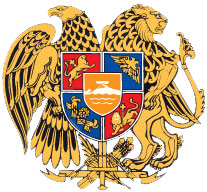 ԸՆԹԱՑԻԿ ԵԶՐԱԿԱՑՈՒԹՅՈՒՆՀՀ ԱՇԽԱՏԱՆՔԻ ԵՎ ՍՈՑԻԱԼԱԿԱՆ ՀԱՐՑԵՐԻ ՆԱԽԱՐԱՐՈՒԹՅԱՆ ՖԻՆԱՆՍԱՏՆՏԵՍԱԿԱՆ ԳՈՐԾՈՒՆԵՈՒԹՅԱՆ    ՀԱՇՎԵՔՆՆՈՒԹՅԱՆ ԱՐԴՅՈՒՆՔՆԵՐԻ ՎԵՐԱԲԵՐՅԱԼ2021ԲՈՎԱՆԴԱԿՈՒԹՅՈՒՆՆերածական մաս                                                                                               3-6 էջԱմփոփագիր                                                                                                      7-28 էջՀաշվեքննության օբյեկտիֆինանսական ցուցանիշները                                                                           28-34Անհամապատասխանությունների                                                                                        վերաբերյալ գրառումներ                                                                                 34-2424.1 «Խարբերդի մասնագիտացված մանկատուն» ՊՈԱԿ                                      35- 504.2 «Մարի Իզմիրլյանի անվան մանկատուն» ՊՈԱԿ                                          51-864.3 «Երևանի թիվ 1 տուն-ինտերնատ» ՊՈԱԿ                                                          86-1154.4 «Վարդենիսի նյարդահոգեբանական տուն-ինտերնատ» ՊՈԱԿ                      115-1704.5 «Անօթևան մարդկանց համար ժամանակավոր                                                   170-178 օթևանի տրամադրման ծառայություններ»«Միայնակ տարեցներին, հաշմանդամներին տնային                                    179-185 պայմաններում և տարեցների ցերեկային խնամքի կենտրոնում սոցիալական սպասարկում»4.7 «ՀՀ մանկատան  շրջանավարտներին բնակարանի ապահովում»                    185-215  4.8 «Լսողական սարքեր և հաշմանդամի սայլակներ ձեռքբերելու համար հավաստագրերի տրամադրում» և  «Հաշմանդամություն ունեցող անձանց աջակցող տեխնոլոգիաներով       ապահովում և դրանց վերանորոգում                                                               215-2254.9 Գնումների գործընթացի կազմակերպման վերաբերյալ                             226-2425. Կատարողականի հաշվեքննության հաշվետվություն                                   242-2606. Առաջարկություններ                                                                                         260-269ՆԵՐԱԾԱԿԱՆ ՄԱՍ2.ԱՄՓՈՓԱԳԻՐ1141-11001 «Երեխաների շուրջօրյա խնամքի ծառայություններ»    2019 թվականի տարեկան պլանը կազմել է 2,018,270.6 հազ. դրամ, ճշտված պլանը՝ 2,018,270.6 հազ. դրամ, դրամարկղային ծախսը՝ 1,888,739.7 հազ. դրամ: Այն իրականացվել է նախարարության ենթակայության թվով 6 ՊՈԱԿ-ների միջոցով՝ «Խարբերդի մասնագիտացված մանկատուն» ՊՈԱԿ, «Գյումրու երեխաների տուն» ՊՈԱԿ, «Մարի Իզմիրլյանի անվան մանկատուն» ՊՈԱԿ, «Երևանի «Մանկան տուն» մանկատուն» ՊՈԱԿ,  «Գավառի մանկատուն» ՊՈԱԿ և «Վանաձորի մանկատուն» ՊՈԱԿ: Բնակչության սոցիալական պաշտպանության ընդհանուր տիպի և հատուկ/մասնագիտացված հաստատություններում խնամվող երեխաների թիվը պլանավորվել է 649 երեխա, փաստացին կազմել է 603   երեխա: Ընտրանքային կարգով ուսումնասիրվել է «Խարբերդի մասնագիտացված մանկատուն» ՊՈԱԿ-ի և   «Մարի Իզմիրլյանի անվան մանկատուն» ՊՈԱԿ-ի ֆինանսատնտեսական գործունեությունը: «Խարբերդի մասնագիտացված մանկատուն» ՊՈԱԿՆախարարության կողմից չի կատարվել Դրամաշնորհի տրամադրման վերաբերյալ Պայմանագրի 2․3․2 կետի պահանջը, համաձայն որի   «նախարարությունը պարտավոր էր  կատարել առանձին միջոցառումների իրականացման մոնիթորինգ՝ անհրաժեշտության դեպքում համագործակցելով այլ պետական կառավարման մարմինների հետ»։ Կենտրոնացված կարգով էլեկտրոնային եղանակով իրականացված էլեկտրոնային աճուրդի արդյունքում նախարարության  գլխավոր քարտուղարի և առևտրային կազմակերպությունների (մատակարարների) տնօրենների միջև կնքված մի շարք մատակարարման պայմանագրերում փոփոխությունները կատարվել է ոչ թե ՀՀ ԱՍՀ նախարարության գլխավոր քարտուղարը, այլ Կազմակերպության տնօրենը (մինչև սահմանված կարգով այդ լիազորությունը ստանձնելը)։ Մի շարք մատակարարված ապրանքի քանակները կամ գերազանցել կամ թերակատարվել են պայմանագրով սահմանված չափաքանակներին:Ակտ 2-ով վճարման ենթակա գումար է ներկայացվել 6,522.5 հազ. դրամ, մինչդեռ փաստացի ծախսը կազմել է 6,415.5 հազ. դրամ կամ 107.0 հազ. դրամ ավելին է ներկայացվել: Ակտ 12-ով վճարման ենթակա գումար է ներկայացվել 7,911.2 հազ. դրամ՝ 7,170.6 հազ. դրամի փոխարեն կամ 740.6.0 հազ. դրամ ավելին է ներկայացվել: Արդյունքում «փոփոխուն ծախսեր» հոդվածով  պետական բյուջեից ավելի է վճարվել 846.3 հազ. դրամ:«Կարեն Սարգսյան» ԱՁ-ի հետ կնքված ԱՍՀՆ-ՊՈԱԿ-ԳՀԱՊՁԲ-19/5-Ա-ԿՍ ծածկագրով պայմանագրի Հավելված 1-ով նշված տեխնիկական բնութագրով, թվով 16 անվանում ապրանքների համար սահմանվել են այնպիսի պարամետրեր և պայմաններ, որոնք խիստ դժվարացնում, իսկ որոշ դեպքերում անգամ անհանրին դարձնում գնորդի կողմից առանց լաբորատոր փորձաքննության (որը սայկայն չի պահանջվել) որոշելու ապրանքների համապատասխանությունը սահմանված չափանիշներին: Սակայն այդ ապրանքները ընդունվել են ու կատարվել են համապատասխան վճարումներ:01.01.2020թ-ի դրությամբ «Էլեկտրոնային կենսաթոշակ» տեղեկատվական համակարգում հաշվառված անձանց տվյալների և Կազմակերպության շահառուների տվյալների համադրման արդյունքում նույնականացված անձանց տվյալների ուսումնասիրությամբ արձանագրվեց, որ թվով 4 շահառուներ ստանում են հաշմանդամության նպաստներ, մինչդեռ   ՀՀ կառավարության 05.05.2011թ-ի «Պետական կենսաթոշակների մասին» Հայաստանի Հանրապետության օրենքի կիրարկումն ապահովելու մասին» թիվ 665-Ն որոշման հավելված 9-ով  սահմանված կարգի 4-րդ գլխի 20-րդ կետի համաձայն «Խարբերդի մասնագիտացված մանկատան» շահառուներին կենսաթոշակ չպետք է տրամադրվեր:01.01.2020թ-ի դրությամբ «Նպաստ» համակարգում հաշվառված անձանց տվյալների և Կազմակերպության շահառուների տվյալների համադրման արդյունքում նույնականացված անձանց ուսումնասիրությամբ  արձանագրվեց, որ թվով 3 շահառուների տվյալները ճիշտ չեն գրանցված համակարգում: Արդյունքում շահառուների ընտանիքների անապահովության գնահատման միավորները խեղաթյուրվել են, որոնք կարող են հանգեցնել նշանակվող նպաստների ոչ ճիշտ հաշվարկմանը: 07.12.2020թ-ի դրությամբ ՀՀ ԿԱ ՊԵԿ-ից ստացված ՏԲ-ում ընդգրկված անձանց տվյալների և Կազմակերպության աշխատակիցների տվյալների համադրման արդյունքում նույնականացված անձանց ուսումնասիրությամբ պարզվեց որ թվով 45 աշխատակիցներ հանդիսանում են նաև այլ Կազմակերպությունների աշխատակիցներ, ընդ որում թվով 14 աշխատակիցների միաժամանակ աշխատում են 3 և ավելի գործատուների մոտ:Համանմանության սկզբունքով, համեմատվել է ՌԴ-ի Սևաստոպոլ քաղաքի բնակչության աշխատանքի և սոցիալական պաշտպանության դեպարտամենտի 2019 թվականի հունիսի 21-ի թիվ 224 հրամանով հաստատված՝ երեխաների անձնական հիգիենայի պարագաների անվանացանկը և չափաքանակները ՊՈԱԿ-ի փաստացի ձեռքբերվածի ու հատկացվածի հետ, արդյունքում արձանագրվել է, որ որոշ անձնական հիգիենայի պարագաների մասով ՊՈԱԿ-ի սաների համար ձեռքբերված/հատկացվածը էականորեն պակաս է նույնապրոֆիլ ռուսական ընկերույունից:Կազմակերպությունը գնումների պլանները, ինչպես նաև գնման հայտերը կազմելիս հաշվի չի առել տարեսկզբի առկա ապրանքանյութական արժեքների մնացորդները, ինչը հնարավորություն կտար տնտեսելու ֆինանսական միջոցները և հնարավորինս բացառելու տարեվերջի զգալի մնացորդները:Խորը ռիսկ է պարունակում, Պայմանագրով սահմանված թվով 220 խնամվողի համար, որոշ ապրանքատեսկաների ձեռքբերման քանակը, մասնավորապես՝ եթե «Սվիտեր բրդյա 7-18 տարեկան երեխաների համար» գնել են 300 հատ, ապա «Սպորտային հագուստ աղջկա»՝ 30 հատ, «Վարտիկ տղամարդու» 300 հատ, իսկ «Ձմեռային կոշիկ տղայի» 10 զույգ, «Ներքնակի երես փոքր» 20 հատ: Ավելին, շահառուների հնարավոր ատամանաբուժական սպասարկման ապահովման նպատակով բժշկական պարագաների մասով ձեռք են բերվել նաև՝ «Ալմազե բորեր գնդաձև, կոնաձև, գլանաձև» ընդամենը 15 հատ, «Անկերային շտիֆտներ» ընդմենը 10 հատ, որոնք բաժանելով 220 շահառուների թվին ստանում ենք տարեկան կտրվածքով թվով 15 շահառուին բաժին ընկնող ընդամենը 1 հատ «ալմազե բոր», իսկ  թվով 22 շահառուին 1 հատ «անկերային շտիֆտ»:Տնօրենի կողմից հաստատված հատիքային միավորները չի  համապատասխանում ՀՀ կառավարության 2015 թվականի հոկտեմբերի 29-ի թիվ 1292-Ն որոշմամբ հաստատված չափորոշիչներին: Արդյունքում սահմանված չափորոշիչների համեմատ թվով 1,00 հաստիքային միավորով ավելի հաստիք է հաստատվել և միաժամանակ թվով 32,95 այլ հաստիքային միավորով պակաս հաստիք է հաստատվել։«Մարի Իզմիրլյանի անվան մանկատուն» ՊՈԱԿՆախարարության կողմից չի կատարվել Դրամաշնորհի տրամադրման վերաբերյալ Պայմանագրի 2․3․2 կետի պահանջը, համաձայն որի   «նախարարությունը պարտավոր էր  կատարել առանձին միջոցառումների իրականացման մոնիթորինգ՝ անհրաժեշտության դեպքում համագործակցելով այլ պետական կառավարման մարմինների հետ»։ Կենտրոնացված կարգով  իրականացված էլեկտրոնային աճուրդի արդյունքում կնքված  մի շարք մատակարարման պայմանագրերի կողմեր էին  հանդիսացել ՀՀ ԱՍՀ նախարարության գլխավոր քարտուղարը և առևտրային կազմակերպությունների (մատակարարների) տնօրենները: Մինչդեռ պայմանագրի փոփոխության դեպքում՝ համաձայնագրի միջոցով, պատվիրատուի մասով պայմանագրի կողմ է հանդիսացել ոչ թե ՀՀ ԱՍՀ նախարարության գլխավոր քարտուղարը, այլ Կազմակերպության տնօրենը (մինչև սահմանված կարգով այդ լիազորությունը ստանձնելը)։Կազմակերպության կողմից  «հիմնական միջոցներ»-ի հաշվառումը և շարժը ՀԾ-ով  չի վարվում: Առանց նախարարության հետ Համաձայնագիր կազմելու կատարվել է հոդվածափոխություն, որի արդյունքում «Աշխատողների աշխատավարձեր և հավելավճարներ» հոդվածով գումարի պակասեցման արդյունքում  պարգևատրման ֆոդը աճել է 9,036.1 հազ. դրամով: ՈՒսումնասիրվող ժամանակաշրջանի որոշ ամիսներին մեկ խնամվողի հաշվարկով մեկ օրվա ծախսված սննդի գումարը գերազանցել է սահմանված առավելագույն 1250 դրամը, որի արդյունքում գերազանցող ընդհանուր գումարը կազմել է 213.6 հազ. դրամ:Կազմակերպության հաստիքացուցակը ընդհանուր առմամբ թվով 7 հաստիքային միավորով ավելի է սահմանել՝ չպահպանելով  ՀՀ կառավարության 2015 թվականի հոկտեմբերի 29-ի թիվ 1292-Ն որոշման 6-րդ հավելվածով սահմանված պահաջը, որի արդյունքում  տարեկան 14,793.6.0 հազ. դրամ գումարի չափով ավելի աշխատավարձի ֆոնդ է հատկացվել:ՀՀ պետական եկամուտների կոմիտե ներկայացվող «ամենամսյա եկամտային հարկի և սոցիալական վճարի» հաշվարկի հաշվեքննությամբ արձանագրվել է, որ 2019 թվականի համար Կազմակերպության կողմից հաշվարկվել է աշխատավարձ՝ 274,509.9 հազ. դրամ, այդ թվում պարգևատրում՝ 14,403.4 հազ. դրամ, այսինքն ֆինանսական միջոցների հոդվածափոխությամբ սահմանված գումարից ավելին է ծախսվել 5,268.0 հազ. դրամ աշխատավարձի գումար, ինչպես նաև 4,157.3 հազ. դրամ պարգևատրման գումար: Կազմակերպության կողմից ներկայացված տարեկան հաշվետվությամբ «աշխատողների աշխատավարձեր և հավելավճարներ»  հոդվածով փաստացի ծախսը կազմել է 269,241.9 հազ. դրամ, այդ թվում՝ «պարգևատրումներ, դրամական խրախուսումներ և հատուկ վճարներ» հոդվածով՝ 10,246.1 հազ. դրամ: Արձանագրվել է «աշխատողների աշխատավարձեր և հավելավճարներ» հոդվածի գերածախս՝ 5,268.0 հազ.դրամի չափով (274,509.9-269,241.9):2019 թվականի ֆինանսական հաշվետվությունները պատրաստելուց առաջ ֆինանսական հաշվետվությունների արժանահավատությունը ապահովելու նպատակով Կազմակերպությունը ակտիվների և պարտավորությունների գույքագրում չի անցկացրել:Կազմակերպությունում հաշվապահական հաշվառումը վարվել է «Հանրային հատվածի կազմակերպությունների հաշվապահական հաշվառման մասին» ՀՀ օրենքի մի շարք հոդվածների անտեսմամբ: Հաշվետվությունները  չեն արտացոլում իրական ֆինանսական պատկերը, դեբիտորական և կրեդիտորական պարտքերը ամբողջական չեն, ունենալով ֆինանսական ռեսուրսներ թույլ է տրվել կրեդիտորական պարտքեր, տույժեր, տուգանքներ, որոնց մարումը հավելյալ ֆինանսական ռեսուրսներ է պահանջել:Կազմակերպությունը գնումների պլանները, ինչպես նաև գնման հայտերը կազմելիս հաշվի չի առել տարեսկզբի առկա ապրանքանյութական արժեքների մնացորդները, ինչը հնարավորություն կտար տնտեսելու ֆինանսական միջոցները և հնարավորինս բացառելու տարեվերջի զգալի մնացորդները:Մի շարք գնման առարկաների համար սահմանվել են այնպիսի պարամետրեր և պայմաններ, որոնք խիստ դժվարացնում, իսկ որոշ դեպքերում անգամ անհանրին դարձնում գնորդի կողմից առանց լաբորատոր փորձաքննության (որը սայկայն չի պահանջվել) որոշելու ապրանքների համապատասխանությունը սահմանված չափանիշներին: Սակայն այդ ապրանքները ընդունվել են ու կատարվել են համապատասխան վճարումներ:ՀՀ աշխատանքի և սոցիալական հարցերի նախարարի՝ Նախարարության ենթակա կազմակերպությունների մասով աշխատողներին 14-օրյա հերթափոխով աշխատանքի ներգրավման վերաբերյալ առ 11.06.2020թ.-ի հանձնարականի կատարման շրջանակներում կնքված բոլոր համաձայնագրերում  Կազմակերպության տնօրենի անունը նշված չլինելու պարագայում, հաշվետու ժամանակաշրջանի հունիս-դեկտեմբեր ամիսներին տնօրենի համար հաշվարկվել և վճարվել է  շուրջ 50% պարգևավճար՝ ընդամենը 1,048.6 հազ. դրամ: «Էլեկտրոնային կենսաթոշակ» տեղեկատվական համակարգում հաշվառված անձանց տվյալների և Կազմակերպության շահառուների տվյալների համադրման արդյունքում նույնականացված անձանց ուսումնասիրությամբ արձանագրվեց, որ թվով 3 շահառուներ ստանում են հաշմանդամության նպաստներ, ինչը հակասում է ՀՀ կառավարության 05.05.2011թ-ի թիվ 665-Ն որոշման հավելված 9-ով սահմանված կարգի 4-րդ գլխի 20-րդ կետի պահանջներին:«Նպաստ» համակարգում հաշվառված անձանց տվյալների և կազմակերպության շահառուների տվյալների համադրման արդյունքում նույնականացված անձանց հաշվեքննությամբ արձանագրվեց, որ թվով 2 շահառուների տվյալները ճիշտ չեն գրանցված համակարգում: Արդյունքում շահառուների ընտանիքների անապահովության գնահատման  միավորները խեղաթյուրվել են, որոնք կարող հանգեցնել  նշանակվող նպաստների ոչ ճիշտ հաշվարկմանը: 07.12.2020թ-ի դրությամբ ՀՀ ԿԱ ՊԵԿ-ից ստացված տվյալների բազայում ընդգրկված անձանց և Կազմակերպության աշխատակիցների տվյալների համադրման արդյունքում նույնականացված անձանց ուսումնասիրությամբ արձանագրվել է, որ թվով 19 աշխատակիցներ հանդիսանում են նաև այլ Կազմակերպությունների աշխատակիցներ, որոնցից թվով 6 աշխատակիցներ միաժամանակ աշխատում են թվով 3 և ավելի գործատուների մոտ:«Երեխաների շուրջօրյա խնամքի բնակչության սոցիալական պաշտպանության հաստատություններում խնամվող դպրոցում սովորող երեխաներին դրամական աջակցության տրամադրում» ծրագրի շրջանակներում, Կազմակերպությունը հաշվարկային հաշվից ելքագրել և թվով 5 դրամարկղի մուտքի օրդերներով դրամարկղ է մուտքագրել 681.0 հազ. դրամ: Գլխավոր հաշվապահի կողմից ներկայացվել է թվով 7 վճարման տեղեկագրեր ընդամենը՝ 442.0 հազ. դրամ գումարի, սակայն ըստ դրամարկղի գրքի տվյալների ելքագրվել է 630.0 հազ. դրամ: Տարբերության՝ 188.0 հազ. դրամի հիմանվորումները (երեխաների բաշխման տեղեկագրերը) հաշվեքննություն իրականցնողներին չի տրամադրվել: Ավելին, Կազմակերպության դաստիարակները, որոնք ուղեկցել են երեխաներին և ստորագրել են վճարման տեղեկագրերում, ներկայացրել են պարզաբանումներ, համաձայն որոնց ստացված  գումարը կազմում է ընդամենը՝ 417.0 հազ. դրամ:     Կազմակերպությանը սպասարկող բանկի հաշվարկային հաշվից 2020 թվականին ելքագրել և թվով 9 դրամարկղի մուտքի օրդերներով դրամարկղ է մուտքագրել ընդամենը 708.0 հազ. դրամ, իսկ դրամարկղի թվով 9 ելքի օրդերերով դուրս է գրվել 759.0 հազ. դրամ: Կազմակերպության գլխավոր հաշվապահի կողմից ներկայացվել է թվով 2 տեղեկագիր՝ հունվար և հունիս ամիսներ համար 63.0 հազարական դրամ, կամ ընդամենը 126.0 հազ. դրամ: Տարբերությունը՝ 633.0 հազ. դրամ գումարի բաշխման տեղեկագրերը, որոնք պետք է հիմնավոր են երեխաների և դաստիարակների կողմից գումարի ստացման փաստը՝ հաշվեքննություն իրականացնողներին չի տրամադրվել: Նշվածի կապակցությամբ կազմակերպության տնօրենը, ինչպես նաև տնօրենի տեղակալը համապատասխանաբար ներկայացրել են պարզաբանումներ համաձայն որոնց ըստ էության բովանդակության տվյալ հիմքերը Կազամկերպությունում բացակայում են:1132-11001 «Տարեցների և հաշմանդամություն ունեցող 18 տարին լրացած անձանց շուրջօրյա խնամքի ծառայություններ»   2019 թվականի տարեկան պլանը կազմել է 2,148,776.6 հազ. դրամ, ճշտված պլանը՝ 2,148,776.6 հազ. դրամ, դրամարկղային ծախսը՝ 2,054,107.4 հազ. դրամ: Այն իրականացվել է նախարարության ենթակայության թվով 5 ՊՈԱԿ-ների միջոցով՝ «Երևանի թիվ 1 տուն-ինտերնատ» ՊՈԱԿ, «Վարդենիսի նյարդահոգեբանական տուն-ինտերնատ» ՊՈԱԿ, «Նորքի տուն-ինտերնատ» ՊՈԱԿ, «Գյումրու տուն-ինտերնատ» ՊՈԱԿ և «Ձորակ հոգեկան առողջության խնդիրներ ունեցող անձանց խնամքի կենտրոն» ՊՈԱԿ:Խնամվողների պլանային թիվը կազմել է 1210, փաստացին՝ 1168:  Ընտրանքային կարգով ուսումնասիրվել «Երևանի թիվ 1 տուն-ինտերնատ» ՊՈԱԿ-ի և   «Վարդենիսի նյարդահոգեբանական տուն-ինտերնատ» ՊՈԱԿ-ի ֆինանսատնտեսական գործունեությունը: «Երևանի թիվ 1 տուն-ինտերնատ» ՊՈԱԿՆախարարության կողմից չի կատարվել Դրամաշնորհի տրամադրման վերաբերյալ Պայմանագրի 2․3․2 կետի պահանջը, համաձայն որի   «նախարարությունը պարտավոր էր  կատարել առանձին միջոցառումների իրականացման մոնիթորինգ՝ անհրաժեշտության դեպքում համագործակցելով այլ պետական կառավարման մարմինների հետ»։ 2019 թվականին 177 օրվա մենյու-պահանջագրերով մեկ օրվա ծախսված սննդի գումարը գերազանցել էր Պայմանագրի 5․2․1 կետով սահմանված մեկ օրվա առավելագույն գինը՝ 1180 դրամը, արդյունքում ընդամենը գերազանցել է՝ 9,818.9 հազ. դրամ:Կազմակերպությունում փաստացի խնամվողների թվաքանակի շարժի վերաբերյալ ներկայացված հաշվետվություններում նշված խնամվողների թվաքանակի և մենյու-պահանջագրերով ամսական կտրվածքով կերակրվողների քանակի միջև առկան են  անհամապատասխանություններ, մասնավորապես  դեկտեմբեր ամսին մենյու-պահանջագրերով կերակրվել է 7069 խնամվող, սակայն նախարարություն ներկայացվել է 7138 մարդ/օր, այսինքն, 69 մարդ/օրով ավելի։2019 թվականի դեկտեմբերի 16-ին հաստատված ճշտված նախահաշվի  «Աշխատողների աշխատավարձեր և հավելավճարներ» տնտեսագիտական հոդվածով սահմանված գումարը 8,213․9 հազ․ դրամով պակաս է պլանավորվել։2019 թվականի դեկտեմբեր ամսին Կազմակերպության աշխատակիցներին վճարվել է պարգևատրում, որի հիմնական ֆինանսական աղբյուր է հանդիսացել մի շարք ծախսային հոդվածների չօգտագործված ֆինանսական միջոցների վերաբաշխումը: ՈՒսումնասիրության արդյունքների   հիման վրա  արձանագրվել է, որ մի շարք տնտեսագիտական հոդվածներում գոյացած ազատ միջոցները հանդիսացել են  ոչ թե տնտեսման արդյունքում գոյացած գումար, այլ սխալ պլանավորման արդյունք, հակառակ դեպքում կարելի է եզրահանգել, որ պարգևատրմանն ուղղված հիմնական գումարը գոյացել էր խնամվողների հանդերձանքի և դեղորայքի թերի ձեռքբերումների արդյունքում։Առկա է անհամապատասխանություն Կազմակերպության փափուկ գույքի և/կամ հանդերձանքի գնման հայտով ներկայացված տեխնիկական բնութագրի և ԱՍՀՆ-ՊՈԱԿ-ԳՀԱՊՁԲ-19/4-Ե ծածկագրով պայմանագրի Հավելված 1-ով սահմանված տեխնիկական բնութագրի միջև:Ուսումնասիրվող ժամանակաշրջանում սննդի մասով կնքված պայմանագրերի ցուցանիշները Կազմակերպության հաշվապահության կողմից վարվող էլեկտրոնային շրջանառության մատյանի ցուցանիշների հետ համադրման արդյունքում արձանագրվել են մի շարք դեպքեր, երբ առանց որևէ հիմնավորման մատակարարված ապրանքի քանակները գերազանցել են պայմանագրով սահմանված չափաքանակներին։Կազմակերպությունում, ինչպես նաև նախարարությունում բացակայում էին կենտրոնացված գնումների համար հիմք հանդիսացող գնումների պլան, որի պատճառով գնումների պլանավորման դիտարկումները իրականացվել են հիմք ընդունելով Կազմակերպության նախահաշիվը։07.12.2020թ-ի դրությամբ ՀՀ ԿԱ ՊԵԿ-ից ստացված տվյալների բազաներում ընդգրկված անձանց և Կազմակերպության աշխատակիցների տվյալների համադրման արդյունքում նույնականացված անձանց ուսումնասիրությամբ արձանագրվեց, որ թվով 30 աշխատակիցներ հանդիսանում են նաև այլ Կազմակերպությունների աշխատակիցներ: Ընդ որում  թվով 9 աշխատակիցներ միաժամանակ աշխատել են թվով 3 և ավելի գործատուների մոտ:Կազմակերպության խնամվողների համար սահմանված չափորոշիչներով հաշվարկված անհրաժեշտ մաքրիչ և սանիտարահիգիենիկ նյութերի պահանջվող քանակները փաստացի ծախսված մաքրիչ և սանիտարահիգիենիկ նյութերի քանակների հետ համեմատության արդյունքում արձանագրվեց, որ կազմակերպությունում սանիտարահիգիենիկ պարագաների օգտագործման նվազագույն չափորոշիչները հիմնականում չեն պահպանվել։ Համանմանության սկզբունքով, հաշվեքննության ընթացքում համեմատություն իրականացվեց ՌԴ-ի Ստավրոպոլի մարզի աշխատանքի և սոցիալական պաշտպանության 2020 թվականի հունիսի 4-ի թիվ 187 հրամանով նույնապրոֆիլ հաստատությունների համար ահմանված անձնական հիգիենայի պարագաների անվանացանկի և չափաքանակնեի հետ։ Արդյունքում արձանագրվեց, որ մի շարք ապրանքների մասով էական ցածր է ապահովվածությունը, մասնավորապես Կազամակերպության՝ ատամի մածուկի պահանջը ապահովված է եղել 14,9%-ով,  ատամի խոզանակի պահանջը ապահովված է եղել 50,4%-ով, սափրվելու մեկանգամյա ածելիի պահանջը ապահովված է եղել 10,0%-ով, օճառի պահանջը ապահովված է եղել 20,3%-ով։ՀՀ կառավարության 2007 թվականի մայիսի 31-ի «Ծերերի և հաշմանդամների խնամքի և սոցիալական սպասարկման նվազագույն չափորոշիչները հաստատելու մասին» N 730-Ն որոշման հավելված 4-ով նախատեսված է խնամվողների  հագուստի և անկողնային պարագաների թվով 40 անվանում, սակայն Կազմակերպությունը գնումների հայտերով ներկայացրել էր վերոնշված ցանկից ընդամենը 14 անվանում՝ 3,665․9 հազ․ դրամի, այն դեպքում, երբ նախահաշվով տվյալ պարագաների համար տարեսկզբին նախատեսվել էր 10,734․0 հազ․ դրամ գումարի ծախս։ Ընդ որում մի շարք դեպքերում Նախարարության կողմից իրականացված մրցույթի արդյունքում միավորների գները ոչ թե նվազել է, այլ առանց որևէ հիմնավորման ավելացել՝ արդյունքում համապատասխանաբար աճել է նաև պայմանագրի գինը:Կազմակերպությունում խնամվող թվով երկու հաշմանդամներին տարիներ շարունակ կենսաթոշակ է հաշվարկվել, այդ դեպքում եթե տվյալ շահառուները խնամվեին հատուկ (մասնագիտացված) տուն-ինտերնատներում, ապա պետք է դաթարեցվեր կենսաթոշակ ստանալու իրավունքը՝ ինչը բխում է ՀՀ կառավարության 2011 թվականի մայիսի 5-ի թիվ  665-Ն որոշմամբ հաստատված Հավելված 9-ով սահմանված կարգի 20-րդ կետի պահանջից:ՀՀ կառավարության 2015 թվականի հոկտեմբերի 29-ի թիվ 1292-Ն որոշմամբ հաստատված չափորոշիչների և կազմակերպության տնօրենի կողմից հաստատված հաստիքային միավորների համեմատության արդյունքում արձանագրվեց, որ թվով 2 հաստիքային միավորով ավել հաստիք է հաստատվել և այդ հաստիքները ուսումնասիրվող ժամանակաշրջանում փաստացի զբաղված են եղել և թվով այլ 22,96 հաստիքային միավորով պակաս հաստիք է հաստատվել։ Արդյունքում կազմակերպության հաստիքացուցակը համալրված է 86,9%-ով, իսկ պակաս հաստիքների 78%-ը դա խնամք իրականացնող հաստիքային միավորներն են (1,8 հաստիք՝ բժիշկ, 6,05 հաստիք՝ բուժքույր, 9,9 հաստիք՝ սանիտար)։Կազմակերպությունում չի վարվում գրանցամատյաններ, ինչը չի համապատասխանում «Հանրային հատվածի հաշվապահական հաշվառման մասին» ՀՀ օրենքի 12-րդ հոդվածի 1-ին մասով սահմանված պահանջի:Թվով 3 շահառուների հաշմանդամության իրավունքը ճանաչվել է հոգեբուժական մասնագիտացված ԲՍՓՀ-ի կողմից՝  հաշմանդամության 2-րդ խումբ, իսկ ժամկետները սահմանվել էին «անժամկետ», այսինքն տվյալ հաշմանդամները պետք է խնամվեին հատուկ (մասնագիտացված) տուն-ինտերնատներում։ Թվով 1 շահառուի անվամբ կատարվել է անշարժ գույքի գործարք՝ առանց խնամակալի հաստատության տեղեկության /համաձայն կազմակերպության տնօրենի հայտարարության/, մինչդեռ այն պետք է իրականացվեր խնամակալի միջոցով:  «Վարդենիսի նյարդահոգեբանական տուն-ինտերնատ» ՊՈԱԿՆախարարության կողմից չի կատարվել Դրամաշնորհի տրամադրման վերաբերյալ Պայմանագրի 2․3․2 կետի պահանջը, համաձայն որի   «նախարարությունը պարտավոր էր  կատարել առանձին միջոցառումների իրականացման մոնիթորինգ՝ անհրաժեշտության դեպքում համագործակցելով այլ պետական կառավարման մարմինների հետ»։ 2019 թվականին 43 օրվա մենյու-պահանջագրերով մեկ օրվա ծախսված սննդի գումարը գերազանցել է Պայմանագրի 5․2․1 կետի սահմանված մեկ օրվա առավելագույն գինը՝ 1220 դրամը, որի արդյունքում սահմանված մեկ օրվա առավելագույն գինը գերազանցող ընդանուր գումարը կազմել է 2,616.6 հազ. դրամ:Թվով 4 հերթափոխային աշխատանքով սանիտարների համար ավելի հաստիքներ էր հաստատվել, քան դա պահանջվում էր ՀՀ կառավարության 2015 թվականի հոկտեմբերի 29-ի թիվ 1292-Ն որոշմամբ, իսկ թվով 2 հերթափոխային աշխատանք հսկիչների համար, թվով 1 հերթափոխային աշխատանք խոհարարի համար և թվով 1,5 հերթափոխային աշխատանք խոհանոցի աշխատողի համար հաստատվել էր Կազմակերպության հաստիքացուցակով, այն դեպքում երբ դա նույն որոշմամբ նախատեսված չէր։ Էլեկտրոնային աճուրդի արդյունքում կնքվել էին մի շարք մատակարարման պայմանագրեր, որոնց կողմեր էին հանդիսանում ՀՀ ԱՍՀ նախարարության գլխավոր քարտուղարը և առևտրային կազմակերպությունների (մատակարարների) տնօրենները: Սակայն պայմանագրի փոփոխության դեպքում՝ համաձայնագրի միջոցով, պատվիրատուի մասով պայմանագրի կողմ է հանդիսացել ոչ թե ՀՀ ԱՍՀ նախարարության գլխավոր քարտուղարը, այլ Կազմակերպության տնօրենը՝ մինչև սահմանված կարգով լիազորության ստանձնումը:Կազմակերպության 2019 թվականի կարիքների համար իրականացված բոլոր գնման մրցույթներում պատվիրատուի ղեկավարի կողմից սահմանված գնահատող հանձնաժողովի կազմում հանձնաժողովի նախագահը հանդիսացել է Կազմակերպության գործող տնօրենը (պատվիրատուի ղեկավարը), որը  հակասում է գնումների  ոլորտը կանոնակարգող ՀՀ օրենսդրության տրամաբանությանը (526-ն որոշման 7-րդ կետի գ) ենթակետ):Կազմակերպության կողմից հաստատված 2019 թվականի կարիքների համար պետական բյուջեի միջոցների հաշվին կատարվելիք գնումների պլանները, մասնավորապես՝ ավտոբուսային փոխադրումների, սեղմված բնական գազի, աղբահեռացման և տրակտորային ծառայությունների ձեռքբերումների մասով, սկզբնապես հաստատվել և հրապարակվել են սխալ և հակասում են ՀՀ կառավարության 2017 թվականի ապրիլի 13-ի «Գնումների պլանի ձևը, դրա լրացման, հաստատման և հրապարակման կարգը հաստատելու մասին» թիվ 390-Ն որոշման (այսուհետ՝ 390-Ն որոշում) 5-րդ կետին՝ ավտոբուսային փոխադրումների, սեղմված բնական գազի, աղբահեռացման և տրակտորային ծառայությունների ծառայությունների գնումների պլանները հաստատվել և հրապարակվել են ժամանակագրորեն ավելի վաղ: ՀՀ աշխատանքի և սոցիալական հարցերի նախարարության ենթակայությանը հանձնված պետական ոչ առևտրային կազմակերպությունների 2019 թվականի կարիքների համար տնտեսական, սանհիգենիկ և լվացող միջոցների կենտրոնացված գնումների պլան չի հաստատվել և չի հրապարակվել: Կազմակերպության կողմից տնտեսական, սանհիգենիկ և լվացող միջոցների գնման համար կիրառվել է ոչ համապատասխան ընթացակարգ, քանի որ «հրատապ մեկ անձ» գնման ընթացակարգի ընտրության հիմքը հանդիսացել է չկանխատեսված իրավիճակների հետևանքով առաջացած գնման պահանջը: «Չկանխատեսված իրավիճակների հետևանքով առաջացած գնման պահանջի» ծագումից մինչև պայմանագրերի կնքումը տևել է ավելի քան 50 օր: Նշված ժամանակահատվածի գոյությունն արդեն իսկ անհիմն է դարձնում «հրատապ մեկ անձ» գնման ընթացակարգի ընտրությունը, քանի որ համաձայն 526-Ն որոշման հրատապ համարվող ապրանքի մատակարարումը, աշխատանքի կատարումը կամ ծառայության մատուցումը պետք է սկսվեն այնպիսի ժամկետում, որի ընթացքում գնման մրցակցային որևէ ձևի կիրառումը ժամկետի առումով անհնար է: Մի շարք դեղերի մասով Կազմակերպության գնման պլանը պաշտոնական տեղեկագրում հրապարակվել է 2019 թվականի սեպտեմբերի 10-ին, այն դեպքում, երբ նշված դեղերի առաջին խմբաքանակը ձեռք է բերվել 2019 թվականի հունվարի 15-ին կնքված պայմանագրով:«Նորք» սոցիալական ծառայությունների տեխնոլոգիական և իրազեկման կենտրոն» հիմնադրամից (այսուհետ՝ Հիմնադրամ) ստացված Բնակչության պետական Ռեգիստրի 05.12.2020թ.-ի դրությամբ ՏԲ-ում հաշվառված անձանց տվյալների և Կազմակերպության շահառուների անհատական տվյալների համադրման արդյունքներից պարզվել է, որ ուսումնասիրվող ժամանակաշրջանում՝ թվով 9 շահառուների անհատական տվյալները չեն համադրվել Բնակչության պետական Ռեգիստրի ՏԲ-ում առկա տվյալների հետ, թվով 115 շահառուներ հաշվառված էին այլ հասցեներով: Հիմնադրամից ստացված, Հաշմանդամների հաշվառման «Փյունիկ» համակարգում 2018-2019թ.թ․ դրությամբ ՏԲ-ում հաշվառված անձանց տվյալների և Կազմակերպության շահառուների անհատական տվյալների համադրման արդյունքներից պարզվում է, որ թվով 34 շահառուներ հաշվառված չեն հաշմանդամների հաշվառման «Փյունիկ» համակարգում:Ուսումնասիրվող ժամանակաշրջանում սննդի մասով կնքված պայմանագրերի ցուցանիշները Կազմակերպության հաշվապահության կողմից վարվող էլեկտրոնային շրջանառության մատյանի ցուցանիշների հետ համադրման արդյունքում արձանագրվել են մի շարք դեպքեր, երբ առանց որևէ հիմնավորման մատակարարված ապրանքի քանակները գերազանցել են պայմանագրով սահմանված չափաքանակներին։Ավտոբուսային փոխադրումների ծառայությունների մատուցման պետական գնման պայմանագրի տեխնիկական բնութագրի, ինչպես նաև գնանշման հարցման հայտի մեջ նշված չէր, թե քանի անգամ և ինչ երթուղիով պետք է իրականացվեին ուղևորափոխադրումների երթուղիները և հեռավորությունները: Տեխնիկական բնութագրի մեջ նշված չէր նույնիսկ ավտոբուսի նվազագույն նստատեղերի քանակը, այն դեպքում երբ հաշվի առնելով տրամադրվող վառելիքի կտրոնների արժեքը, տարեկան կտրվածքով սույն տրանսպորտին հատկացվող օրական միջին գումարը կազմել է շուրջ 10 հազ. դրամ:Առկա է անհամապատասխանություն ՀՀ աշխատանքի և սոցիալական հարցերի նախարարի 2015 թվականի հոկտեմբերի 15-ի N 138-Ա/1 հրամանով հաստատված Հավելված 1-ով սահմանված սանիտարահիգիենիկ պարագաների և մաքրիչ նյութերի օգտագործման նվազագույն չափորոշիչների և փաստացի օգտագործված քանակային ցուցանիշների միջև։Մի շարք դեպքերում Կազմակերպության կողմից ներկայացված գնման հայտերում սահմանված տեխնիկական բնութագրերում ապրանքների համար սահմանվել են այնպիսի պարամետրեր և պայմաններ, որոնք խիստ դժվարացնում, իսկ որոշ դեպքերում անգամ անհանրին դարձնում գնորդի կողմից առանց լաբորատոր փորձաքննության (որը սայկայն չի պահանջվել) որոշելու ապրանքների համապատասխանությունը սահմանված չափանիշներին: Սակայն այդ ապրանքները ընդունվել են ու կատարվել են համապատասխան վճարումներ:Գնվել են մի շարք տեսակի սանիտարահիգիենիկ և մաքրիչ նյութեր ու փափուկ գույք, որոնց անվանումները և օրինակելի տեխնիկական բնութագրերը  ՀՀ աշխատանքի և սոցիալական հարցերի նախարարի 2015 թվականի հոկտեմբերի 15-ի N 138-Ա/1 հրամանի Հավելված 2-ով և Հավելված 3-ով սահմանված չեն:  Կազմակերպության կողմից 2019 թվականի կարիքների համար ձեռքբերված դեղերի և բուժգործիքների քանակների ուսումնասիրությունից արձանագրվել է, որ կատարվել է ոչ ճիշտ պլանավորում․ մի շարք դեպքերում 2019 թվականին ձեռք է բերվել ու տարվա ընթացքում օգտագործվել է այնքան քանակի դեղեր և բուժգործիքներ, ինչքան որ ի սկզբանե եղել է Կազմակերպության պահեստում 2019 թվականի սկզբի մնացորդում, այսինքն Կազմակերպությունը կարող էր ձեռք չբերել տվյալ դեղամիջոցից կամ բուժգործիքներից՝ ելնելով պիտանելության մնացորդային ժամկետներից։ Կազմակերպության կողմից հաստատված որոշ հաստիքների չափաքանակները չեն համապատասխանում ՀՀ կառավարության 2015 թվականի հոկտեմբերի 29-ի N 1292-Ն որոշմամբ հաստատված Հավելված N 2-ով սահմանված հաստիքների չափաքանակներին, արդյունքում՝ 2019 թվականին 4,75 հաստիքային միավոր ավել էր հաստատվել և այլ 17,94 հաստիքային միավոր պակաս էր հաստատվել։Կազմակերպության թվով 11 շահառուի անվամբ կատարվել է անշարժ գույքի գործարք՝ որից թվով 10 դեպքերում առանց խնամակալի հաստատության տեղեկության /համաձայն կազմակերպության տնօրենի հայտարարության/, մինչդեռ այն համաձայն գործող օրենսդրության պահանջների պետք է իրականացվեր խնամակալի միջոցով:07.12.2020թ-ի դրությամբ ՀՀ ԿԱ ՊԵԿ-ից ստացված ՏԲ-ում ընդգրկված անձանց տվյալների և Կազմակերպության աշխատակիցների տվյալների համադրման արդյունքում նույնականացված անձանց ուսումնասիրությամբ պարզվեց, որ թվով 45 աշխատակիցներ հանդիսանում են նաև այլ Կազմակերպությունների աշխատակիցներ:1032-11005 «Անօթևան մարդկանց համար ժամանակավոր օթևանի տրամադրման ծառայություններ»Միջոցառման իրականացման նպատակով  ՀՀ աշխատանքի և սոցիալական հարցերի նախարարության (այսուհետ՝ Նախարարություն) և «Հանս Քրիստիան Կոֆոեդ» բարեգործական հիմնադրամի (այսուհետ՝ Կազմակերպություն) միջև՝ 28.02.2019 թվականին և 14.03.2019 թվականին, կնքվել է թիվ ԴՏՊ-1032-11005/19 և թիվ ԴՏՊ-1032-11005/19/9 ծածկագրերով դրամաշնորհի պայմանագրեր (այսուհետ՝ Պայմանագրեր)։ Պայմանագրերի առարկա է հանդիսանում՝ Կազմակերպության կողմից 2019 թվականին անօթևան մարդկանց համար ժամանակավոր օթևանի տրամադրման ծառայությունների մատուցումը։ Հաշվեքննությամբ արձանագրվեց․Հաշվեքննության ընթացքում վերահաշվարկվել է Կազմակերպության կողմից ներկայացված փաստացի մարդ/օրերի քանակը՝ հաշվի առնելով «Սոցիալական աջակցության մասին» ՀՀ օրենքի (այսուհետ՝ Օրենք) պահանջը, համաձայն որի ժամանակավոր կացարանը տրամադրվում է մինչև 90 օր տևողությամբ։ Արդյունքում ավելի մատուցված ծառայության ծավալը կազմել է 22038 մարդ/օր, որի համար ծախսված սննդի գումարը կազմել էր 16,775․5 հազ. դրամ։ Արդյունքում, Նախարարության կողմից փոփոխուն ծախսերի մասով 16,775․5 հազ. դրամ չհիմնավորված գումար է փոխանցվել Կազմակերպությանը։2019 թվականի ընթացքում Կազմակերպության կողմից թվով 177 անօթևան անձանց կացարան էր տրամադրվել (այսուհետ՝ խնամք)։ Թվով 116 անօթևաններ խնամվել էին օրենսդրությամբ սահմանված օրերից /90 օրից/ ավելի։ Հաշվի առնելով այն հանգամանքը, որ փաստացի մատուցված ծառայությունը 61,6%-ով պակաս է մատուցվել Պայմանագրով նախատեսվածից և հիմք ընդունելով Պայմանագրի 4․4 կետի պահանջը, հաշվեքննության ընթացքում կատարվեց վերահաշվարկ՝ նվազագույն համամասնությամբ՝ 20%-ի չափով։ Արդյունքում, փաստացի փոխհատուցված հաստատուն ծախսը՝ 24,889․8 հազ. դրամը պետք է նվազեցնել 20%-ի չափով՝ 4,978․0 հազ. դրամով, իսկ փոխհատուցման ենթակա հաստատուն ծախսը պետք է կազմեր 19,902․8 հազ. դրամ։ Արդյունքում  Նախարարության կողմից հաստատուն ծախսերի մասով առնվազն 4,978․0 հազ. դրամ չհիմնավորված գումար է փոխանցվել Կազմակերպությանը։Անօթևան մարդկանց համար ժամանակավոր օթևանի տրամադրման ծառայություններ <Հանս Քրիստիան Կոֆոեդ> ԲՀ շահառուների և 15.01.2021թ. դրությամբ ՔԿԱԳ-ի մահացած անձանց տվյալների համադրման արդյունքում նույնականացված անձանց ցուցակի վերլուծությամբ պարզվեց, որ թվով 1 անօթևան դուրս է գրվել Կազմակերպությունից 62 օր անց, արդյունքում դուրս է գրվել չհիմնավորված սնունդ՝ 47․ 1 հազ․ դրամ գումարի չափով։Ուսումնասիրվող ժամանակաշրջանում կացարանում բնակվող անօթևաններին սննդամթերքով ապահովելու նպատակով՝ ՀՀ պետական բյուջեով ֆինանսավորվող համապատասխան Ծրագրի շրջանակներում նախատեսված միջոցներով՝ Պայմանագրով տրամադրված 27,251.3 հազ. դրամ միջոցները ծախսվել են ուղղակի գնում կատարելու միջոցով, որից՝ 7,925.4 հազ. դրամը դրամարկղից՝ կանխիկ գումարով:Հաշվետու ժամանակաշրջանում՝ թվով 59 անօթևանների անհատական տվյալները չեն համադրվել ՀՀ  բնակչության պետական ռեգիստրի տվյալների բազաներում, այն դեպքում երբ ՀՀ կառավարության 2015 թվականի սեպտեմբերի 10-ի թիվ 1069-Ն որոշմամբ հաստատված Հավելված 4-ի 23-րդ կետի համաձայն՝ «Ժամանակավոր կացարան տրամադրող կազմակերպությունն իր միջոցների հաշվին կազմակերպում է որոշակի բնակության վայր չունեցող անձի՝ բնակչության պետական ռեգիստրում հաշվառվելու գործընթացը՝ օրենքով սահմանված կարգով և ժամկետներում»:1032-11003 «Միայնակ տարեցներին, հաշմանդամներին տնային պայմաններում և տարեցների ցերեկային խնամքի կենտրոնում սոցիալական սպասարկում»Միջոցառման իրականացման նպատակով ՀՀ աշխատանքի և սոցիալական հարցերի նախարարության (այսուհետ՝ Նախարարություն) և «Առաքելություն Հայաստան» բարեգործական հիմնադրամի (այսուհետ՝ Կազմակերպություն) միջև՝ 28.02.2019 թվականին և 04.04.2019 թվականին, կնքվել է թիվ ԴՏՊ-1032-11003/19 և թիվ ԴՏՊ-1032-11005/19Մ ծածկագրերով դրամաշնորհի պայմանագրեր (այսուհետ՝ Պայմանագրեր)։ Պայմանագրերի առարկա է հանդիսանում՝ Կազմակերպության կողմից 2019 թվականին տնային խնամքի ծառայություններ ստացող տարեցների և հաշմանդամություն ունեցող 18 տարին լրացած անձանց իրավունքների և օրինական շահերի պաշտպանության, նրանց կենցաղային, սոցիալ-հոգեբանական ու բժշկական օգնության, ինչպես նաև խորհրդատվական օգնության կազմակերպման, իսկ ցերեկային կենտրոններում՝ ազատ ժամանցի, մշակույթային միջոցառումների կազմակերպման, օրը մեկ անգամ սննդով ապահովման, սոցիալական խորհրդատվության ու առաջին բժշկական օգնության տրամադրման ծառայությունները:Պայմանագրի ուսումնասիրությամբ արձանագրվեց՝ՀՀ կառավարության 2015 թվականի սեպտեմբերի 25-ի թիվ 1112-Ն որոշմամբ հաստատված հավելված  2-ով սահմանված 35-րդ և 69-րդ կետերի պահանջներին չհամապատասխանող գործողությունների արդյունքում, բնակության վայրի տարածքը սպասարկող սոցիալական աջակցության տարածքային գործակալության կամ բաժնի ղեկավարի որոշման հիման վրա, Կազմակերպությունում խնամք են ստացել թվով 1038 անձ ավելի (օրինակ՝ թվով 386 «Փյունիկ» համակարգում չհաշվառված անձինք, թվով 241 անչափահաս երեխաներ կամ թվով 152 աշխատանքով ապահովված անձինք և սյլն), որոնք չպետք է ընդգրկվեին ուսումնասիրվող Ծրագրում, որի արդյունքում էլ Նախարարության կողմից հաստատուն ծախսերի մասով առնվազն 30,400․2 հազ. դրամով ավել գումար է փոխանցվել Կազմակերպությանը։Արձանագրվել է անհամապատասխանություն՝ ՀՀ կառավարության 2007 թվականի մայիսի 31-ի «Ծերերի և հաշմանդամների խնամքի և սոցիալական սպասարկման նվազագույն չափորոշիչները հաստատելու մասին» թիվ 730-Ն որոշմամբ հաստատված հավելված թիվ 6-ով սահմանված «Սոցիալ-վերականգնողական ցերեկային կենտրոնում հաճախորդներին հատկացվող սննդամթերքի» նվազագույն չափորոշիչների և Կազմակերպությունում հատկացվող սննդամթերքի չափաքանակների միջև:«ՀՀ մանկատան շրջանավարտներին բնակարանի ապահովում»                                         միջոցառումՆախարարի առ 26.11.2019թ.-ի թիվ 163-Ա/1 հրամանի 2-րդ կետի պահանջով Հանձնաժողովին հանձնարարվել է մինչև 30.11.2019 թվականը զանգվածային լրատվամիջոցներով իրազեկել մանկատան շրջանավարտներին ԲԳՎ-ների տրամադրման կարգի և պայմանների մասին, սակայն Հանձնաժողովի կողմից զանգվածային լրատվամիջոցներով որևէ իրազեկում չի իրականացվել, ինչը ստեղծել են անհավասար պայմաններ այն շրջանավարտների համար, ովքեր օբյեկտիվորեն կարող են տեղեկացված չլինեն ԲԳՎ-երի տրամադրման գործընթացի միջոցառման մասին:Արձանագրվել է դեպք, երբ շրջանավարտի դիմումում նշված տվյալները լիարժեք և ամբողջական չուսումնասիրելով, նախարարության կողմից մերժվել է ԲԳՎ տրամադրումը, սակայն նույն անձի նույանական տվյալները հետագայում կրկին ուսւոմնասիրելուց հետո այնուամենայնիվ տրամադրվել է  բնակարանի գնման վկայագիր:24.07.2020թ.-ի դրությամբ  ԲԳՎ տրամադրումը մերժված անձանց թիվը կազմել է 157, որոնց կազմից ՀՀ աշխատանքի և սոցիալական հարցերի նախարարության կողմից, անորոշ մոտեցմամբ ընտրվել է թվով 24 անձ, որոնց ԲԳՎ տրամադրելու նպատակով Նախարարությունը 24.07.2020թ.-ին թիվ ԶԲ/46452 գրությամբ ՀՀ կառավարություն է ներկայացրել «ՀՀ կառավարության 07.11.2019թ. թիվ 1555-Ն որոշման մեջ լրացումներ կատարելու մասին» որոշման նախագիծը, որը 30.07.2020 թվականին հաստատվել է                    ՀՀ կառավարության  թիվ 1269-Ն որոշմամբ: Արդյունքում վերոնշյալ թվով 24 անձանց տրամադրվել է բնակարանի գնման վկայագրեր՝ անհավասար և ոչ միատեսակ մոտեցում  ցուցաբերելով մերժում ստացած մյուս շրջանավարտների իրավունքների հանդեպ:Հանձնաժողովի որոշումներով թվով 2 քաղաքացիների տրամադրվել է բնակարանի գնման  վկայագրեր, այն դեպքում երբ վերջիններս ք.Գավառի մանկատնից Լիճքի գիշերօթիկ դպրոց տեղափոխվել են 1987 թվականի հունվարի 12-ին (ՀԽՍՀ): Համանման հանգամանքներում բնակարանի գնման վկայագիր ստանալու խնդրանքով դիմած թվով 3 քաղաքացու ԲԳՎ տրամադրումը մերժվել է՝ «... մանկատնից դուրս եք գրվել մինչև 1991 թվականը, որի պատճառով նախարարությունը ԲԳՎ տրամադրել չի կարող... պատճառաբանությամբ: Հարկ է նշել, որ ելնելով այն փաստագրական տվյալից, որ Հայաստանի Հանրապետությունը որպես անկախ պետություն է հաստատվել 1991 թվականի սեպտեմբերի 21-ին, ուստիև այդ տրամաբանությամբ է ՀՀ կառավարության 07.11.2019թ.-ի թիվ 1555-Ն որոշմամբ սահմանվել տվյալ տարեթվով մեկնարկող շեմը:Այսպիսով 24.07.2020թ.-ի դրությամբ  ԲԳՎ տրամադրումը մերժված 157 անձանց կազմից թվով 24 անձանց, ինչպես նաև մինչև 1991 թվականը մանկատնից դուրս գրված                                   2 քաղաքացիներին  բնակարանի գնման վկայագրեր տրամադրելու դեպքերում ՀՀ աշխատանքի և սոցիալական հարցերի նախարարության կողմից ցուցաբերվել է անհավասար և տարբերակված մոտեցումներ միանաման փաստական հանգամանքների նկատմամբ, ինչը արգելվում է «Վարչարարության հիմունքների եվ վարչական վարույթի մասին» ՀՀ օրենքի 7-րդ հոդվածի 1-ին մասով սահմանված դրույթով:ՀՀ աշխատանքի և սոցիալական հարցերի նախարարությունը 01.12.2020թ.-ի դրությամբ չի իրականացրել նոտարների դեպոզիտային հաշիվներին 26.12.2019թ.-ին փոխանցված գումարներից ՀՀ քաղաքացիներին իրականացված փաստացի վճարումների ու դեպոզիտային հաշիվներին առկա մնացորդների հստակ հաշվառում: Այն իրականացվել է միայն շահառուների կողմից նախարարություն ներկայացրած բնակարանների նոտարական վավերացում ստացած առուվաճառքի պայմանագրերի հիման վրա: Մինչդեռ համաձայն ՀՀ կառավարության  07.11.2019թ. թիվ 1555-Ն որոշման պահանջների շահառուներին աջակցությունը ցուցաբերվում է վճարումների ձևով, որոնք կատարվում են նոտարների միջոցով նախարարության կողմից ներկայացված վճարման հայտերի համաձայն: Նախարարության կողմից չի կատարվել որոշման պահանջները  նոտարներին չի ներկայացվել վճարման հայտերը /անդորրագրերը/:ՀՀ ֆինանսների նախարարի 13.03.19թ.-ի թիվ 254–Ն հրամանի պահանջի                    «ՀՀ Մանկատան շրջանավարտներին բնակարանի ապահովում» Միջոցառման  /դասիչ 1098-12003/ իրականացման ընթացքում ՀՀ աշխատանքի և սոցիալական հարցերի նախարարությունը ՀՀ ֆինանսների նախարարություն է ներկայացրել                 2019-2020թթ.. «Բյուջետային ծախսերի և բյուջետային պարտքերի վերաբերյալ»  ամփոփ Հաշվետվությունները: Ներկայացված Հաշվետվություններում ներառված փաստացի ծախսերի վերաբերյալ տեղեկատվություններ չեն համապատասխանում Ծրագրի ընթացքում իրականացված փաստացի ծախսերին /համաձայն նոտարների կողմից տրամադրված տեղեկատվությունների/ Հանձնաժողովի 02.12.2019թ.-ի նիստում ընդունված որոշմամբ հաստատվել է, որ Նոտարների ընտրությունը պետք է կատարվի միայն Կառավարական 3-րդ մասնաշենքից 1 կմ հեռավորությամբ շառավղով տեղակայված Նատարական գրասենյակների շրջանակից, սակայն տվյալ որոշումը արդարացված չէ և ըստ էության չի համապատասխանում ՀՀ կառավարության առ 07.11.2019 թվականի թիվ 1555-Ն որոշման պահանջներին: Հանձնաժողովը հաշվի չի առել այն հանգամանքը, որ Ծրագրի շահառու հանդիսացող ՀՀ մանկատան շրջանավարտները բնակվում են ՀՀ ողջ տարածքում և որոշման այդ պահանջը լրացուցիչ ֆինանսական խոչընդոտներ է առաջացրել շահառուների համար:Շահառուների սեփականության իրավունքի պետական գրանցման վերաբերյալ 01.12.2020թ. դրությամբ նախարարությունում առկա չէ և որպես հետևանք չի տրամադրվել Ծրագրի շրջանակներում բնակարանների գնման վկայագրերի (ԲԳՎ) միջոցով շրջանավարտների կողմից ձեռք բերված բնակարանների իրենց անունով սեփականության իրավունքի պետական գրանցման վերաբերյալ որևէ տեղեկատվություն:ՀՀ Կադաստրի կոմիտեի կողմից 14.01.2021թ.-ի թիվ ԴՍ/121-2021 գրությամբ տրամադրված տեղեկատվության վերլուծության արդյունքում արձանագվել են դեպքեր, երբ շրջանավարտները կնքել են առուվաճառքի պայմանագրեր, սակայն 30-օրյա ժամկետում չեն իրականացրել սեփականության իրավունքի պետական գրանցումներ, որոնցից (բացառությամբ հարգելի պատճառով  ժամկետների չպահպանման դեպքերի) թվով 7 դեպքում համաձայն «Գույքի նկատմամբ իրավունքների պետական գրանցման մասին» ՀՀ օրենքի 24-րդ հոդվածի 6-րդ մասի պահանջների անվավեր են և առոչինչ: Տվյալ պարագայում վճարված գումարների` շուրջ 44,1 մլն դրամի հետագա տնօրինումը անորոշ է և այն ենթակա է կարգավորման:1160-12001 «Լսողական սարքեր և հաշմանդամի սայլակներ ձեռքբերելու համար հավաստագրերի տրամադրում» և 1160-12002 «Հաշմանդամություն ունեցող անձանց աջակցող տեխնոլոգիաներով ապահովում և դրանց վերանորոգում» 2019թ. ՀՀ Աշխատանքի և Սոցիալական հարցերի Նախարարությանը (այսուհետև նախարություն) 1160-12001 և 1160-12002 միջոցառումների իրականացման նպատակով հատկացվել է 921,432.6 հազ. դրամ, որից փաստացի ծախսը կազմել է 846,906.1 հազ. դրամ: Ընդ որում  1160-12001 «Լսողական սարքեր և հաշմանդամի սայլակներ ձեռքբերելու համար հավաստագրերի տրամադրում» միջոցառմամբ որակավորված կազմակերպությունների կողմից մատուցված ծառայությունների դիմաց վճարվել է 120,048.3 հազ. դրամ, 1160-12002 «Հաշմանդամություն ունեցող անձանց աջակցող տեխնոլոգիաներով ապահովում և դրանց վերանորոգում» ծրագրով որակավորված կազմակերպությունների կողմից մատուցված ծառայությունների դիմաց վճարվել է 726,857.8 հազ. դրամ:Արձանագրվել է դեպք, երբ քաղաքացին (ծնված 05.09.44թ. ՀԾՀ 1509440178) 10.08.2019թ. մահացել է, սակայն 12.08.2019թ.-ին «Պլանտա Սանա» ՍՊԸ-ից ստացել է թվով 2 հատ «պրոթեզի կոշիկներ» աջակցող միջոցներ (2x13500 դրամ արժողությամբ), ավելին՝ «Պրոթեզաօրթոպեդիկ և վերականգնողական պարագաների տրամադրման տեղեկատվական ենթահամակարգ»-ում առկա է շահառուի կողմից 12.08.2019թ.-ին լրացված դիմում աջակցող միջոց ստանալու վերաբերյալ և շահառուի անձնական քարտ (լրացվում է աջակցող միջոցը ստանալուց): ՀՀ ԱԱԾ ՍԷԿՏ համակարգից 15.01.2021թ.ին թիվ 216/3-23 գրությամբ ստացված տվյալների համադրման արդյունքում արձանագրվել է թվով 67 դեպք, երբ շահառուները աջակցող միջոցները ստանալուց, ըստ համակարգի տվյալների բացակայել են ՀՀ տարածքից: Մասնավորապես թվով 40 շահառու, որոնք ՀՀ սահմաններից դուրս են եկել մինչև 2019 թվականը, սակայն նշված տարեթվին ստացել են համապատասխան աջակցող միջոցներ: Իսկ թվով 27 շահառու, որոնք 2019 թվականի ընթացքում կատարել են սահմանահատումներ, աջակցող միջոցները ստանալու օրվա դրությամբ չեն գտնվել ՀՀ տարածքում:ՀՀ աշխատանքի և սոցիալական հարցերի նախարարությունը աջակցող միջոցների տրամադրման վերաբերյալ տեղեկանում է կազմակերպությունների կողմից ներկայացված հաշվետվությունների միջոցով և փաստացի որևէ կերպ չի մասնակցում շահառուներին հատկացվող աջակցող միջոցների տրամադրման գործընթացին կամ դրա վերահսկմանը: Ավելին, որևէ կերպ չի իրականացվում կազմակերպությունների կողմից տրամադրված աջակցող միջոցների համապատասխանության գնահատում՝ տեխնիկական բնութագրերով սահմանված նվազագույն պահանջներին:«Վերին և ստորին վերջույթների պրոթեզներ» աջակցող միջոցների հավաստագրերի արժեքների համար հիմք են հանդիսացել միայն «Ինտերօրթո» ՍՊԸ-ի կողմից առաջարկված գները և նրա կողմից ներկայացված գնային արժեքների գնագոյացումները, իսկ «Սրունքի էնդոսկելիտար պրոթեզ կաշվից ընդունիչով» աջակցող միջոցի համար էլ առանց հիմնավորման սահմանվել է 59.0 հազ. դրամով ավելի բարձր հավաստագրի արժեք, քան 2018թ.-ին մրցույթներին ներկայացրած գները: Ընդանուր առմամբ աջակցող միջոցների հավաստագրերի արժեքների համար հիմք հանդիսացած 2018թ. կայացած գնման ընթացակարգերի արդյունքով ձևավորված գները չեն եղել մրցակցային ընթացակարգի արդյունքում ձևավորված գներ: Ավելին, 3 տեսակի աջակցող միջոցների հավաստագրերի արժեքները ավելի բարձր են սահմանվել քան մրցույթին առաջարկված գները:ՀՀ աշխատանքի և սոցիալական հարցերի նախարարությունը աջակցող միջոցների հավաստագրերի արժեքները սահմանելիս չի ունեցել որևէ հիմնավոր գնագոյացման մեթոդիկա, որի առկայության պարագայում հնարավոր կլիներ ունենալ ավելի արժանահավատ հավաստագրերի արժեքներ: Ավելին, չեն կատարվել համացանցային շուկայի լրացուցիչ ուսումնասիրություններ, ինչպես Հայաստանի Հանրապետությունում, այնպես էլ ԵԱՏՄ անդամ երկրներում գործող գների վերաբերյալ, որի արդյունքում կձևավորվեր ավելի հիմնավոր արժեքներ:Հաշվեքննություն իրականացնողների կողմից համանմանության սկզբունքով ուսումնասիրվել է ՌԴ-ում մի քանի տեսակի աջակցող միջոցների (պրոթեզների) ձեռքբերման համար կազմակերպված մրցույթները, որտեղ մասնակից կազմակերպությունների կողմից գնման ընթացակարգերին ներկայացված գնառաջարկները համադրելով ՀՀ սահմանված հավաստագրերի արժեքներին արձանագրվեց, որ որոշ դեպքերում դրանք եղել են զգալի ցածր, իսկ որոշներում էական բարձր: Արձանագրված ինչպես ցածր, այնպես էլ բարձր արժեքները խիստ մտահոգություն են առաջացնում ներկայումս «պրոթեզների շուկայում» առաջարկվող տեսակների, որակների, ինչպես նաև դրանց բնութագրող տեխնիկական բնութագրերի վերաբերյալ Նախարարության կողմից ոչ մանրամասն կատարված շուկայական ուսումնասիրությունների առնչությամբ:Նախարարության կողմից իրականացված գնման գործընթացի վերաբերյալՀամաձայն «Հայաստանի Հանրապետության 2019 թվականի պետական բյուջեի մասին» ՀՀ օրենքի՝ ՀՀ աշխատանքի և սոցիալական հարցերի նախարարության (այսուհետ՝ Նախարարություն) գնումների պլանը սահմանվել է 1,308,455.6 հազ.դրամ, որից Նախարարության «պահպանման  ծախսեր» հոդվածներով նախատեսվել է իրականացնել 170,999.4 հազ. դրամի ծախս և 1,137,456.2 հազ. դրամ՝ «ծրագրային» ֆինանսավորում:Կենտրոնացված կարգով էլեկտրոնային եղանակով Նախարարության համակարգում գործող պետական ոչ առևտրային կազմակերպությունների (այսուհետ՝ ՊՈԱԿ-ներ) կարիքների համար (սննդամթերք, տնտեսական, սանհիգենիկ և մաքրիչ նյութեր, հանդերձանք և անկողնային պարագաներ, ծխախոտ և վառելիք) կայացած 73 մրցույթներում կնքվել են 1,034,754.2 հազ. դրամի պայմանագրեր։ Ուշագրավ է, որ նշված պայմանագրերից շուրջ 721,220,0 հազ. դրամը կամ 70%-ը բաժին է ընկնում թվով 5 ընկերության:Կենտրոնացված կարգով էլեկտրոնային եղանակով իրականացված էլեկտրոնային աճուրդի արդյունքում նախարարության գլխավոր քարտուղարի և առևտրային ընկերությունների (մատակարարների) միջև կնքված մի շարք պայմանագրերում փոփոխությունները հաստատվել է ոչ թե պատվիրատուի ղեկավարի (ՀՀ ԱՍՀ նախարարության գլխավոր քարտուղար) այլ կազմակերպությունների տնօրենները՝ մինչև սահմանված կարգով այդ լիազորությունը ստանձնելը։ՀՀ աշխատանքի և սոցիալական հարցերի նախարարության, ինչպես նաև հաշվեքննության ենթարկված Կազմակերպություններում կամ թերի եղել, կամ առհասարակ բացակայել է գնումների ոլորտը կանոնակարգող ՀՀ օրենսդրությամբ պահանջված գնումների պլանները։ Բազմաթիվ դեպքերում դրանք կազմվել են սխալով, չեն ներկայացրել իրական պահանջարկի ծավալներն ու ժամկետները, ինչը հակասում է ՀՀ կառավարության 2017 թվականի ապրիլի 13-ի «Գնումների պլանի ձևը, դրա լրացման, հաստատման և հրապարակման կարգը հաստատելու մասին» թիվ 390-Ն, ինչպես նաև ՀՀ կառավարության 2017 թվականի մայիսի 4-ի թիվ 526-Ն որոշումների պահանջներին։ Մասնավորապես արձանագրվել է դեպք, երբ գնման պալնում որպես գնման ձև է նշված եղել «գնանշման հարցում» ընթացակարգն այն դեպքում, երբ տվյալ առարկաների համար Նախարարության կողմից արդեն իսկ կատարվել էր գնման գործընթացը (մատակարարների հետ պայմանագրերը փաստացի ստորագրվել էին), որոնց մեծ մասի համար կիրառվել էր «էլեկտրոնային աճուրդ» գնման ընթացակարգ։ Մեկից ավելի ՊՈԱԿ-ներ ունեցող վարչատարածքային միավորների մրցույթների հրավերների կազմման և հրապարակման ժամանակ Նախարարության կողմից իրականացվել է ոչ միատեսակ ու ոչ կանոնակարգված մոտեցում՝ մի դեպքում հրավերի տեխնիկական բնութագրում/գնման ժամանակացույցում նշվել է վարչատարածքային միավորի բոլոր ՊՈԱԿ-ների հայտերի հանրագումարից ավելին մատարարման ենթակա քանակ, իսկ որոշ դեպքերում՝ ճիշտ հակառակը:Հաշվեքննության ընթացքում ուսումնասիրության ենթարկվեց վերոնշյալ իրավական ակտերով սահմանված ՊՈԱԿ-ների կարիքների համար գնման ենթակա սննդամթերի, ինչպես նաև իրային գույքի (հագուստ, կոշկեղեն, անկողնային պարագաներ) օրինակելի տեխնիկական բնութագրերը, արդյունքում արձանագրվել է, որ նշված տեխնիկական բնութագրերում մի շարք գնման առարկաների համար սահմանվել են այնպիսի պարամետրեր, որոնք ամբողջությամբ և հստակ չեն նկարագրում ձեռք բերվող ապրանքի, հատկանիշները: Արձանագրվել են նաև մի շարք դեպքեր, երբ տեխնիկական բնութագրերում ապրանքների համար սահմանվել են այնպիսի պարամետրեր և պայմաններ, որոնք խիստ դժվարացնում, իսկ որոշ դեպքերում անգամ անհանրին դարձնում գնորդի կողմից առանց լաբորատոր փորձաքննության (որը սայկայն չի պահանջվել) որոշելու ապրանքների համապատասխանությունը սահմանված չափանիշներին: Սակայն այդ ապրանքները ընդունվել են ու կատարվել են համապատասխան վճարումներ:4.ՀԱՇՎԵՔՆՆՈՒԹՅԱՆ ՕԲՅԵԿՏԻ ՖԻՆԱՆՍԱԿԱՆ ՑՈՒՑԱՆԻՇՆԵՐԸ        2019 թվականի ՀՀ պետական բյուջեով ՀՀ աշխատանքի և սոցիալական հարցերի նախարարությանը նախատեսվել է ֆինանսավորել 24,378,635.9 հազ. դրամ, ճշտված բյուջեով նախատեսվել է 15,665.617.9 հազ. դրամ: Փաստացի ֆինանսավորվել է 14,190,121.44 հազ. դրամ կամ 90.58%, դրամարկղային ծախսը կազմել է 14,167.293.85 հազ. դրամ կամ 90.4%, փաստացի ծախսը՝ 12,124,374.01, հազ. դրամ՝ 77.4%, որից     «Սոցիալական պաշտպանության բնագավառի պետական քաղաքականության մշակման, ծրագրերի համակարգման և մոնիթորինգի ծառայություններ» ծրագրի տարեկան ճշտված նախահաշվով նախատեսվել է 2,745.559.8 հազ. դրամ, փաստացի ֆինանսավորվել է 2,681.557.82 հազ. դրամ կամ 97.7%, դրամարկղային ծախսը կազմել է 2,680.367.68 հազ. դրամ կամ 97.6%, փաստացի ծախսը՝ 2,677,068.81 հազ. դրամ՝ 97.5%, այդ թվում՝    «Աշխատանքի վարձատրություն» հոդվածով տարեկան ճշտված նախահաշվով նախատեսվել է 2,514.669.5 հազ. դրամ, փաստացի ֆինանսավորվել է 2,514.336.67 հազ. դրամ կամ 99.98%, դրամարկղային ծախսը կազմել է 2,513.598.2 հազ. դրամ կամ 99.95%, փաստացի ծախսը՝ 2,513,611.72 հազ. դրամ՝ 99.5%:    «Ծառայությունների և ապրանքների ձեռք բերում» հոդվածով տարեկան ճշտված նախահաշվով նախատեսվել է 228,697.0 հազ. դրամ, փաստացի ֆինանսավորվել է 165,033.03 հազ. դրամ կամ 72.16%, դրամարկղային ծախսը կազմել է 164,517.56 հազ. դրամ կամ 71.93%, փաստացի ծախսը՝ 161,245.4 հազ. դրամ՝ 70.5%:    «Դրամաշնորհներ» հոդվածով տարեկան ճշտված նախահաշվով նախատեսվել է 281.8 հազ. դրամ, փաստացի ֆինանսավորվել, դրամարկղային և փաստացի ծախսը կազմել է ՝ 276.83 հազ. դրամ՝ 98.2%:    «Այլ ծախսեր» հոդվածով տարեկան ճշտված նախահաշվով նախատեսվել, փաստացի ֆինանսավորվել և դրամարկղային ծախսը կազմել է 1,911.29 հազ. դրամ, փաստացի ծախսը՝ 1,934.86 հազ. դրամ՝ 101.2%:     Ըստ տնտեսագիտական դասակարգման հոդվածների ծախսերի հաշվեքննությամբ արձանագրվեց, որ Նախարարության դեբիտորական պարտքերը՝ 01.01.2019 թվականի դրությամբ կազմել է 3,181.08 հազ. դրամ: Տարեվերջին այն աճել է և կազմել՝ 6,073.9 հազ. դրամ կամ 190.9%: Կրեդիտորական պարտքերը՝ 01.01.2019 թվականի դրությամբ կազմել է 6,044.37 հազ. դրամ, որը տարեվերջին նվազել և կազմել է 5,693.95 հազ. դրամ կամ  94.3%:       Դեբիտորական պարտքերի աճի հիմնական հոդվածներն են՝           «Գրասենյակային նյութեր և հագուստ» հոդվածով տարեսկզբին ունենալով 889.74 հազ. դրամ դեբիտորական պարտք դրամարկղային ծախս է կատարել՝ 7,731.1 հազ. դրամ՝ 5,957.55 հազ. դրամ փաստացի ծախսի պարագայում, տարեվերջին առաջացնելով 2,671.46 հազ. դրամ դեբիտորական պարտք:     «Տրանսպորտային նյութեր» հոդվածով տարեսկզբին ունենալով 1,749.73 հազ. դրամ դեբիտորական պարտք դրամարկղային ծախս է կատարել՝ 14,749.3 հազ. դրամ՝ 13,811.14 հազ. դրամ փաստացի ծախսի պարագայում, տարեվերջին առաջացնելով 2,687.89 հազ. դրամ դեբիտորական պարտք:    «Կենցաղային և հանրային սննդի նյութեր» հոդվածով տարեսկզբին ունենալով 121.3 հազ. դրամ դեբիտորական պարտք դրամարկղային ծախս է կատարել՝ 422.92 հազ. դրամ՝ 243.15 հազ. դրամ փաստացի ծախսի պարագայում, տարեվերջին առաջացնելով 301.68 հազ. դրամ դեբիտորական պարտք և այլն:        Կրեդիտորական պարտքերի նվազման հիմնական հոդվածներն են՝     «Էներգետիկ ծառայություններ» հոդվածով տարեսկզբին ունենալով 4,204.46 հազ. դրամ կրեդիտորական պարտք դրամարկղային ծախս է կատարել՝ 28,510.07 հազ. դրամ՝ 27,527.32 հազ. դրամ փաստացի ծախսի պարագայում, տարեվերջին առաջացնելով 3,221.71 հազ. դրամ կրեդիտորական պարտք:    «Կոմունալ ծառայություններ» հոդվածով տարեսկզբին ունենալով 261.88 հազ. դրամ կրեդիտորական պարտք դրամարկղային ծախս է կատարել՝ 586.32 հազ. դրամ՝ 460.67 հազ. դրամ փաստացի ծախսի պարագայում, տարեվերջին առաջացնելով 136.23 հազ. դրամ կրեդիտորական պարտք:    «Կապի ծառայություններ» հոդվածով տարեսկզբին ունենալով 1,306.64 հազ. դրամ կրեդիտորական պարտք դրամարկղային ծախս է կատարել՝ 18,863.61  հազ. դրամ՝18,715.2 հազ. դրամ փաստացի ծախսի պարագայում, տարեվերջին առաջացնելով 1,083.62 հազ. դրամ կրեդիտորական պարտք և այլն:                   Կրեդիտորական պարտքերի վերաբերյալ    «Գույքի և սարքավորումների» հոդվածով տարեսկզբին ունենալով 189.06 հազ. դրամ կրեդիտորական պարտք դրամարկղային ծախս է կատարել՝ 19,574.62  հազ. դրամ՝ 19,704.02 հազ. դրամ փաստացի ծախսի պարագայում, տարեվերջին առաջացնելով 318.48 հազ. դրամ կրեդիտորական պարտք:    «Ներքին գործուղումներ» հոդվածով տարեսկզբին չունենալով կրեդիտորական պարտք դրամարկղային ծախս է կատարել՝ 43,632.32  հազ. դրամ՝ 44,123.52 հազ. դրամ փաստացի ծախսի պարագայում, տարեվերջին առաջացնելով 500.2 հազ. դրամ նոր կրեդիտորական պարտք և այլն:    2019 թվականի ՀՀ պետական բյուջեով նախատեսված, սակայն չկատարված ծրագրեր.    «Կյանքի դժվարին իրավիճակում հայտնված և հաշմանդամություն ունեցող երեխաներին տրամադրվող  սոցիալական հոգածության ծառայություններ» ծրագրով նախատեսվել է 4,444.5 հազ. դրամ: Ֆինանսավորում, դրամարկղային և փաստացի ծախս չի կատարվել:    «Սեզոնային զբաղվածության խթանման միջոցով գյուղացիական տնտեսության աջակցության իրականացման ապահովում» ծրագրով նախատեսվել է 33,292.0 հազ. դրամ: Տարվա ընթացքում աշխատանքներ չեն իրականացվել: ՀՀ կառավարության 22.08.2019 թվականի թիվ 1074-ն որոշմամբ՝ 29,673.5 հազ. դրամ, և 31.10.2019 թվականի թիվ 1517-ն որոշմամբ՝ 3,618.5 հազ. դրամ, ընդամենը՝ 33,292.0 հազ. դրամ ուղղվել է այլ ծրագրերին:    «Հաշմանդամություն ունեցող անձանց ծառայությունների մատուցում զբաղվածության աջակցման կենտրոնում» ծրագրով նախատեսվել է 9,777.9 հազ. դրամ: Տարվա ընթացքում աշխատանքներ չեն իրականացվել:  ՀՀ կառավարության 22.08.2019 թվականի թիվ 1074-ն որոշմամբ՝ 6,521.8 հազ. դրամ, և 31.10.2019 թվականի թիվ 1517-ն որոշմամբ՝ 3,256.1 հազ. դրամ, ընդամենը՝ 9,777.9 հազ. դրամ ուղղվել է այլ ծրագրերին:    «Հաշմանդամություն ունեցող անձանց աջակցող տեխնիկական միջոցներով ապահովում և դրանց վերանորոգում»  ծրագրով նախատեսվել է 831,242.6 հազ. դրամ: ՀՀ կառավարության 29.03.2019 թվականի թիվ 302-ն որոշմամբ՝ գումարը բաշխվել է՝ «Լսողական սարքեր և հաշմանդամի սայլակներ ձեռքբերելու համար հավաստագրերի տրամադրում» ծրագրին՝ 39,500.0 հազ. դրամ. «Հաշմանդամություն ունեցող անձանց  աջակցող տեխնոլոգիաներով ապահովում և դրանց վերանորոգում» ծրագրին՝ 791,742.6 հազ. դրամ.«Սոցիալական ապահովության»  ծրագրով նախատեսվել է  996,347.3 հազ. դրամ ընդհանուր  գումարով, որը ներառում է՝«Աջակցություն հաշմանդամ դարձած զինծառայողներին և զոհվածների ընտանիքներին» ծրագիրը՝ 420,000.0 հազ. դրամ,«Աջակցություն զոհվածների ընտանիքներին» ծրագիրը՝ 550,000.0 հազ. դրամ, «ՀՀ ՊՆ, ՀՀ ԿԱ ԱԱԾ կրտսեր, միջին, ավագ և ՀՀ ԿԱ ՀՀ ոստիկանության միջին, ավագ, գլխավոր սպայական անձնակազմին սոցիալական աջակցություն» ծրագիրը՝  26,347.3 հազ. դրամ,     ՀՀ կառավարության 14.03.2019 թվականի թիվ 249-ն որոշմամբ՝ «Սոցիալական ապահովության»  ծրագրով նախատեսված՝  996,347.3 հազ. դրամ ընդհանուր  գումարով ծրագրերը, պատվիրակվել է կատարման ՀՀ աշխատանքի և սոցիալական հարցերի նախարարության՝  Սոցիալական ապահովության ծառայությանը: 2019 թվականին՝ ՀՀ կառավարության որոշումներով սահմանված նոր ծրագրեր.ՀՀ կառավարության 21.11.2019 թվականի թիվ 1669-ն որոշմամբ՝ ՀՀ կառավարության պահուստային ֆոնդից, ՀՀ աշխատանքի և սոցիալական հարցերի նախարարությանը հատկացվել է 1,900,000.0 հազ. դրամ՝ «Հայաստանի Հանրապետության Մանկատան շրջանավարտներին բնակարանի ապահովում» ծրագրով գործառույթների իրականացման համար: Ֆինանսավորումը և դրամարկղային ծախսը կազմել է 1,900,000.0 հազ. դրամ, իսկ փաստացի ծախսը՝ 0.00 դրամ՝ առաջացնելով 1,900,000.0 հազ. դրամ դեբիտորական պարտք:ՀՀ կառավարության 21.11.2019 թվականի թիվ 1669-ն որոշմամբ՝ ՀՀ աշխատանքի և սոցիալական հարցերի նախարարությանը հատկացվել է 115,117.0 հազ. դրամ՝ «ՀՀ աշխատանքի և սոցիալական հարցերի նախարարության ենթակայության  կազմակերպություններում գույքի  ձեռքբերում» ծրագրով գործառույթների իրականացման համար: Ֆինանսավորումը և դրամարկղային ծախսը կազմել է 6,977.0 հազ. դրամ, իսկ փաստացի ծախսը՝ 0.00 դրամ՝ առաջացնելով 6,977.0 հազ. դրամ դեբիտորական պարտք:ՀՀ կառավարության 21.11.2019 թվականի թիվ 1669-ն որոշմամբ՝ ՀՀ աշխատանքի և սոցիալական հարցերի նախարարությանը հատկացվել է 30,000.0 հազ. դրամ՝ «ՀՀ աշխատանքի և սոցիալական հարցերի նախարարության ենթակայության  կազմակերպություններում  տրանսպորտային սարքավորումների ձեռքբերում» ծրագրով գործառույթների իրականացման համար: Ֆինանսավորում, դրամարկղային և փաստացի ծախս չի կատարվել:ՀՀ կառավարության 21.11.2019 թվականի թիվ 1669-ն որոշմամբ՝ ՀՀ աշխատանքի և սոցիալական հարցերի նախարարությանը հատկացվել է 210,000.0 հազ. դրամ՝ «Հայաստանի Հանրապետության աշխատանքի և սոցիալական հարցերի նախարարության ենթակայության  բնակելի տների և բնակարանների  ձեռքբերում» ծրագրով գործառույթների իրականացման համար: Ֆինանսավորումը և դրամարկղային ծախսը կազմել է 53,680.0 հազ. դրամ, իսկ փաստացի ծախսը՝ 0.00 դրամ՝ առաջացնելով 53,680.0 հազ. դրամ դեբիտորական պարտք:ՀՀ կառավարության 21.11.2019 թվականի թիվ 1669-ն որոշմամբ՝ ՀՀ աշխատանքի և սոցիալական հարցերի նախարարությանը հատկացվել է 60,000.0 հազ. դրամ՝ «Հայաստանի Հանրապետության աշխատանքի և սոցիալական հարցերի նախարարության ենթակայության  բնակելի տների և բնակարանների   կահավորում» ծրագրով գործառույթների իրականացման համար: Ֆինանսավորումը և դրամարկղային ծախսը կազմել է 20,934.48 հազ. դրամ, իսկ փաստացի ծախսը՝ 0.00 դրամ՝ առաջացնելով 20,934.48 հազ. դրամ դեբիտորական պարտք:ՀՀ կառավարության 21.11.2019 թվականի թիվ 1669-ն որոշմամբ՝ ՀՀ աշխատանքի և սոցիալական հարցերի նախարարությանը հատկացվել է 22,040.0 հազ. դրամ՝ «ՀՀ աշխատանքի և սոցիալական հարցերի նախարարության և նախարարության ենթակայության  կազմակերպություններում իրականացվող  հիմնանորոգման աշխատանքների նախագծանախահաշվային փաստաթղթերի կազմում» ծրագրով գործառույթների իրականացման համար: Ֆինանսավորում, դրամարկղային և փաստացի ծախս չի կատարվել:ՀՀ կառավարության 21.11.2019 թվականի թիվ 1669-ն որոշմամբ՝ ՀՀ աշխատանքի և սոցիալական հարցերի նախարարությանը հատկացվել է 43,300.0 հազ. դրամ՝ «Աջակցություն ՀՀ աշխատանքի և սոցիալական հարցերի նախարարության ենթակայության պետական ոչ առևտրային կազմակերպություններում շենքային պայմանների բարելավման աշխատանքներին» ծրագրով գործառույթների իրականացման համար: Ֆինանսավորում, դրամարկղային և փաստացի ծախս չի կատարվել:                      Ծրագրեր, որոնք թերակատարվել են    «Տարեցների և հաշմանդամություն ունեցող 18 տարին լրացած անձանց շուրջօրյա խնամքի ծառայություններ» ծրագրի ճշտված բյուջեով նախատեսվել է 2,148,776.6 հազ. դրամ: Ֆինանսավորումը և դրամարկղային ծախսը կազմել է 2,054,107.4 հազ. դրամ կամ 95.6%, փաստացի ծախսը՝ 2,031,853.9 հազ. դրամ կամ 94.6%, առաջացնելով 23,353.5 հազ. դրամ դեբիտորական պարտք:    «Հոգեկան առողջության խնդիրներ ունեցող անձանց ցերեկային խնամքի ծառայություններ» ծրագրի ճշտված բյուջեով նախատեսվել է 13,650.1 հազ. դրամ: Ֆինանսավորումը և դրամարկղային ծախսը կազմել է 11,927.9 հազ. դրամ կամ 87.4%, փաստացի ծախսը՝ 10,439.1 հազ. դրամ կամ 76.5%, առաջացնելով 1,488.8 հազ. դրամ դեբիտորական պարտք:    «Սոցիալական բնակարանային ֆոնդի սպասարկման ծառայությունների տրամադրում» ծրագրի ճշտված բյուջեով նախատեսվել է 19,963.2 հազ. դրամ: Ֆինանսավորումը և դրամարկղային ծախսը կազմել է 19,963.2 հազ. դրամ, փաստացի ծախսը՝ 19,663.4 հազ. դրամ կամ 98.5%, առաջացնելով 299.8 հազ. դրամ դեբիտորական պարտք:     «Սոցիալական հոգածության ցերեկային կենտրոնների երեխաներին սոցիալական ծառայությունների տրամադրում» ծրագրի ճշտված բյուջեով նախատեսվել է 237,995.7 հազ. դրամ: Ֆինանսավորումը և դրամարկղային ծախսը կազմել է 211,252.5 հազ. դրամ, կամ 88.8%, փաստացի ծախսը՝ 205,583.71 հազ. դրամ կամ 86.4%, առաջացնելով 5,668.8 հազ. դրամ դեբիտորական պարտք:   «Երեխաների գիշերօթիկ խնամքի ծառայություններ» ծրագրի ճշտված բյուջեով նախատեսվել է 494,192.9 հազ. դրամ: Ֆինանսավորումը և դրամարկղային ծախսը կազմել է 426,398.4 հազ. դրամ, կամ 86.3%, փաստացի ծախսը՝ 412,869.8 հազ. դրամ կամ 83.5%, առաջացնելով 13,528.6 հազ. դրամ դեբիտորական պարտք:    «Երեխաների և ընտանիքների աջակցության տրամադրման ծառայություններ» ծրագրի ճշտված բյուջեով նախատեսվել է 303,590.2 հազ. դրամ: Ֆինանսավորումը և դրամարկղային ծախսը կազմել է 223,362.7 հազ. դրամ, կամ 73.6%, փաստացի ծախսը՝ 221,163.9 հազ. դրամ կամ 72.8%, առաջացնելով 2,198.8 հազ. դրամ դեբիտորական պարտք:    «Մեթոդաբանական ձեռնարկների մշակում, հետազոտությունների անցկացում և սոցիալական ապահովության ոլորտի կադրերի վերապատրաստում» ծրագրի ճշտված բյուջեով նախատեսվել է 104,285.9 հազ. դրամ: Ֆինանսավորումը և դրամարկղային ծախսը կազմել է 92,505.3 հազ. դրամ, կամ 88.7%, փաստացի ծախսը՝ 92,415.4 հազ. դրամ կամ 88.6%, առաջացնելով 89.9 հազ. դրամ դեբիտորական պարտք:     «Մասնագիտական կողմնորոշման, համակարգի մեթոդաբանության ապահովման և կադրերի վերապատրաստման ծառայություններ» ծրագրի ճշտված բյուջեով նախատեսվել է 24,055.6 հազ. դրամ: Ֆինանսավորումը և դրամարկղային ծախսը կազմել է 22,145.9 հազ. դրամ, կամ 92.1%, փաստացի ծախսը՝ 19,121.0 հազ. դրամ կամ 79.5%, առաջացնելով 3,024.9 հազ. դրամ դեբիտորական պարտք:5.ԱՆՀԱՄԱՊԱՏԱՍԽԱՆՈՒԹՅՈՒՆՆԵՐԻ ՎԵՐԱԲԵՐՅԱԼ  ԳՐԱՌՈՒՄՆԵՐ1141-11001 «Երեխաների շուրջօրյա խնամքի ծառայություններ»    2019 թվականի տարեկան պլանը կազմել է 2,018,270.6 հազ. դրամ, ճշտված պլանը՝ 2,018,270.6 հազ. դրամ, դրամարկղային ծախսը՝ 1,888,739.7 հազ. դրամ: Այն իրականացվել է նախարարության ենթակայության թվով 6 ՊՈԱԿ-ների միջոցով՝ «Խարբերդի մասնագիտացված մանկատուն» ՊՈԱԿ, «Գյումրու երեխաների տուն» ՊՈԱԿ, «Մարի Իզմիրլյանի անվան մանկատուն» ՊՈԱԿ, «Երևանի «Մանկան տուն» մանկատուն» ՊՈԱԿ,  «Գավառի մանկատուն» ՊՈԱԿ և «Վանաձորի մանկատուն» ՊՈԱԿ: Միջոցառման  նկարագրությունն  է մինչև 18 տարեկան առանց ծնողական խնամքի մնացած երեխաների շուրջօրյա խնամքի, դաստիարակության, ուսման, ֆիզիկական և մտավոր զարգացմանը նպաստող պայմանների ապահովումը, երեխաների իրավունքների և շահերի պաշտպանությունը: Բնակչության սոցիալական պաշտպանության ընդհանուր տիպի և հատուկ/մասնագիտացված հաստատություններում խնամվող երեխաների թիվը պլանավորվել է 649 երեխա, փաստացին կազմել է 603   երեխա: Ընտրանքային կարգով ուսումնասիրվել է «Խարբերդի մասնագիտացված մանկատուն» ՊՈԱԿ-ի և   «Մարի Իզմիրլյանի անվան մանկատուն» ՊՈԱԿ-ի ֆինանսատնտեսական գործունեությունը:5.1«Խարբերդի մասնագիտացված մանկատուն» ՊՈԱԿ1. Կազմակերպության կանոնադրության ուսումնասիրության արդյունքները․Կազմակերպության կանոնադրության ուսումնասիրությամբ արձանագրվեց, որ 2017 թվականի դեկտեմբերի 14-ի «Պետական ոչ առևտրային կազմակերպությունների մասին» ՀՀ օրենքում փոփոխություն կատարելու մասին» ՀՀ օրենքի հոդված 1-ի համաձայն, Կազմակերպության բանկային հաշիվները պետք է տեղափոխվեին ՀՀ ֆինանսների նախարարության գործառնական վարչություն (գանձապետարան): Հիմք ընդունելով ՀՀ ֆինանսների նախարարության 2018 թվականի նոյեմբերի 5-ի N 01/12-1/20063-18 գրությունը, Կազմակերպության բանկային հաշիվները տեղափոխվել են ՀՀ ֆինանսների նախարարության գործառնական վարչություն, սակայն տվյալ գործարքը չի արտացոլվել Կազմակերպության կանոնադրության «ընդհանուր դրույթներ» հոդվածի 11-րդ կետում:    Առկա է անհամապատասխանություն 2017 թվականի դեկտեմբերի 14-ի «Պետական ոչ առևտրային կազմակերպությունների մասին» ՀՀ օրենքում փոփոխություն կատարելու մասին» ՀՀ օրենքի հոդված 1-ի պահանջի և Կազմակերպության կանոնադրության «ընդհանուր դրույթներ» հոդվածի 11-րդ կետով սահմանված դրույթի միջև:2 «Խարբերդի մասնագիտացված մանկատուն» ՊՈԱԿ-ին տրամադրվող ֆինանսական աջակցության գումարների օգտագործման մասին» թիվ ԴՏՊ-Ծ1141․Մ11001/19-6 ծածկագրով պայմանագրի ցուցանիշների ուսումնասիրության արդյունքները.ՀՀ աշխատանքի և սոցիալական հարցերի նախարարության (այսուհետ՝ Նախարարություն) և «Խարբերդի մասնագիտացված մանկատուն» ՊՈԱԿ-ի (այսուհետ՝ Կազմակերպություն) միջև 31.01.2019 թվականին կնքվել է թիվ NԴՏՊ-Ծ11001/19-6 «դրամաշնորհի ձևով տրամադրվող ֆինանսական աջակցության» պայմանագիրը՝ 658,460.0 հազ. դրամ ընդհանուր գումարով: Համաձայն պայմանագրի հավելված 1-ի  Կազմակերպության գործունեության նպատակն է առանց ծնողական խնամքի մնացած ծանր սահմանափակ կարողություններ ունեցող՝ կենտրոնական նյարդային համակարգի օրգանական ու ֆունկցիոնալ ախտահարումներով, բնածին և ձեռքբերովի ֆիզիկական ու մտավոր խնդիրներ ունեցող՝ 6-18 տարեկան երեխաների և մինչև 18 տարեկանը մանկատուն ընդունված և մանկատանը 18 տարին լրացած՝ նույն ախտաբանական վիճակում գտնվող և նույն ծավալի ծառայությունների կարիք ունեցող՝ հաշմանդամություն ունեցող անձանց շուրջօրյա լրիվ խնամքի, երկարաժամկետ կամ որոշակի ժամկետով կացարանով ապահովումն է, ինչը բխում է նաև ՀՀ ԱՍՀ նախարարի 2017 թվականի փետրվարի 10-ի N 23-Ա/1 հրամանով հաստատված հավելվածի 16-րդ կետի պահանջից: Վերոգրյալով պայմանավորված՝ խնամվող երեխաների անհատական տվյալների ուսումնասիրությամբ պարզվեց, որ ուսումնասիրվող ժամանակաշրջանում միջինը՝ 224 շահառուներից  թվով 123 խնամվողների 18 տարին լրացել էր կամ 18 տարեկանից բարձր է: Պայմանագրի գինը իր մեջ ներառում է փոփոխուն ծախսեր՝ առավելագույնը 100,375.0 հազ. դրամ, հաստատուն ծախսեր՝ առավելագույնը 558,085.0 հազ. դրամ: Ընդ որում, մեկ խնամվողի հաշվարկով փոփոխուն ծախսերի գծով մեկ օրվա առավելագույն գինը կազմում է 1250 դրամ:Հաշվեքննության արդյունքում արձանագրվեց.Պայմանագրի 2․3․2 կետի համաձայն  «Նախարարությունը պարտավոր է կատարել առանձին միջոցառումների իրականացման մոնիթորինգ՝ անհրաժեշտության դեպքում համագործակցելով այլ պետական կառավարման մարմինների հետ»։ Նույն պահանջը բխում է նաև Պայմանագրի «Մոնիթորինգ» 3-րդ գլխի պահանջներից։ Սակայն Նախարարության կողմից չի իրականացվել պայմանագրի համապատասխան կետերով սահմանված պահանջները:     Առկա է անհամապատասխանություն «Պետության կողմից դրամաշնորհի ձևով «Խարբերդի մասնագիտացված մանկատուն» ՊՈԱԿ-ին տրամադրվող ֆինանսական աջակցության գումարների օգտագործման մասին» թիվ ԴՏՊ-Ծ1141.Մ11001/19-6 ծածկագրով պայմանագրի 2.3.2 կետով և 3-րդ գլխով սահմանված պահանջների մասով:Համաձայն պայմանագրի փոփոխության /20.12.2019 թվականին կնքված թիվ 1 համաձայնագիր/ ճշտված նախահաշվի   «Աշխատողների աշխատավարձեր և հավելավճարներ» տնտեսագիտական հոդվածով սահմանվել է 481,868.7 հազ. դրամ հազ․ դրամ, որը հաշվի առնելով հաստիքացուցակով սահմանված  աշխատողների քանակները և աշխատավարձերը, գիշերային հերթապահությունների և տոնական օրերի համար նախատեսվելիք գումարները, պետք է կազմեր  480,365.9 հազ. դրամ՝ 1,502.8 հազ․ դրամով ավելի է նախատեսվել, չնայած փաստացի ծախսը նշված հոդվածով  կազմել էր 477,068․7 հազ․ դրամ։ՀՀ կառավարության 2007 թվականի մայիսի 31-ի թիվ 815-Ն որոշմամբ հաստատված 6-րդ հավելվածի համաձայն սահմանված է երկու տարիքային խմբեր՝ 3-7 տարեկան և 7-18 տարեկան, որոնց համար  սննդի տեսականին և չափաքանակները տարբեր են սահմանված: Մինչդեռ պայմանագրի հավելված 2-ով պլանավորվել էր 220 երեխա՝  6-18 տարեկան երեխաներ, իսկ մեկ երեխայի հաշվարկով մեկ օրվա սննդի գումարը նախատեսվել էր 1250 դրամ: Արդյունքում պայմանագրի հավելված 2-ում երեխաների քանակը նշվել է առանց տրոհելու ըստ տարիքային խմբերի, ինչպես նաև  մեկ երեխայի հաշվարկով մեկ օրվա սննդի գումարը նույնպես չի տրոհվել  ըստ տարիքային խմբերի:   Առկա է անհամապատասխանություն ՀՀ կառավարության 2007 թվականի մայիսի 31-ի թիվ 815-Ն որոշմամբ հաստատված 6-րդ հավելվածով  սահմանված երեխաների տարիքային խմբերի և  մեկ երեխայի հաշվարկով մեկ օրվա սննդի գումարը   ըստ տարիքային խմբերի տրոհելու   պահանջի մասով: Պայմանագրի «Ցուցանիշներ» Հավելված 2-ով սահմանված շահառուների առավելագույն թվաքանակը սահմանվել է  220, սակայն փաստացի  կազմել է միջինը 224 խնամվող: Արդյունքում կազմակերպությունը 1521 մարդ/օրով նախարարությանը ավել ծառայություն է ներկայացրել, որի արդյունքում նախարարությունը՝ պայմանագրով սահմանվածից 1,680․4 հազ. դրամով  ավելի գումար է փոխանցել։ Առկա է անհամապատասխանություն պայմանագրի «Ցուցանիշներ» Հավելված 2-ով սահմանված շահառուների առավելագույն թվաքանակի մասով:Հաշվեքննության ընթացքում համեմատվեցին պայմանագրի հավելված 5-ով սահմանված ձևին համապատասխան հանձնման-ընդունման  ակտերի ամսական փոփոխուն ծախսերի վճարման ենթակա գումարների ցուցանիշները՝ մենյու-պահանջագրերով ամսական կտրվածքով ծախսված սննդի գումարների հետ, որի արդյունքում պարզվեց, որ  Ակտ 2-ով վճարման ենթակա գումար է ներկայացվել 6,522.5 հազ. դրամ, մինչդեռ փաստացի ծախսը կազմել է 6,415.5 հազ. դրամ` տարբերությունը՝ 107.0 հազ. դրամ: Ակտ 12-ով վճարման ենթակա գումար է ներկայացվել 7,911.2 հազ. դրամ՝ 7,170.6 հազ. դրամի փոխարեն՝ տարբերությունը՝ 740.6 հազ. դրամ: Արդյունքում «փոփոխուն ծախսեր» հոդվածով  պետական բյուջեից ավելի է վճարվել 846.3 հազ. դրամ:  Առկա է անհամապատասխանություն պայմանագրի հավելված 5-ով սահմանված Ակտ 2-ում և Ակտ- 12-ում նշված փոփոխուն ծախսերի վճարման ենթակա գումարների մասով:Հաշվեքննության օբյեկտի արձագանքը- Քանի որ դեկտեմբեր ամսվա ֆինանսավորման համար անհրաժեշտ պայմանագրին կից հաշվետվությունների փաթեթը ներկայացնում ենք նախօրոք ՝այսինքն ամիսը դեռ չավարտված, ուստի հունվար ամսին ներկայացնում ենք «փաստացի կատարված ծախսերի մասին հաշվետվություն»: 2019թվականի համար ներկայացված վերը նշված հաշվետվության «փաստացի ծախսեր» տողում հանրային սննդի նյութերի ծախսը ներկայացված է  եղել տարվա համար 90108.5 հազար ՀՀ դրամ, այսինքն բյուջեից պահանջվող փոխհատուցումը հանրային սննդի մասով ավելի փոքր է, քան մենյու-պահանջագրերով ստացված գումարը:Որպեսզի երևա 2019թվականին իրականացված ծախսերը և բյուջեից փոխհատուցման ենթակա գումարները կցվում են «փաստացի ծախսերի վերաբերյալ»հաշվետվության պատճենը և  ավել ստացված գումարը  բյուջե ետ փոխանցման պահանջագրի պատճենը:Հաշվեքննողների մեկնաբանությունը- Հաշվեքննությամբ արձանագրվել է 2019 թվականին ՀՀ պետական բյուջեից ավել փոխանցված գումարի վերաբերյալ: Կազմակերպության կողմից 2020 թվականին ավել փոխանցված գումարի վերադարձը իրավաչափ է:3․ Կազմակերպության գնումների գործընթաց․Նախարարության համակարգի ՊՈԱԿ-ների կարիքների բավարարման համար գնումների գործընթացը իրականացվել է կենտրոնացված կարգով էլեկտրոնային եղանակով, հիմք ընդունելով Կառավարության 2017 թվականի մայիսի 4-ի թիվ 526-Ն որոշման կարգի XV-րդ բաժնի պահանջները։    Հաշվեքննությամբ արձանագրվեց, որ կենտրոնացված կարգով էլեկտրոնային եղանակով իրականացված էլեկտրոնային աճուրդի արդյունքում կնքվել էին մի շարք մատակարարման պայմանագրեր, որոնց կողմեր էին հանդիսանում ՀՀ ԱՍՀ նախարարության գլխավոր քարտուղարը և առևտրային կազմակերպությունների (մատակարարների) տնօրենները: Սակայն պայմանագրի փոփոխության դեպքում՝ համաձայնագրի միջոցով, պատվիրատուի մասով պայմանագրի կողմ է հանդիսացել ոչ թե ՀՀ ԱՍՀ նախարարության գլխավոր քարտուղարը, այլ Կազմակերպության տնօրենը։ Պատվիրատուի փոփոխությունը հիմնավորվել է Կառավարության որոշման կարգի 104-րդ կետի պահանջով, որը ամրագրված է մատակարարման պայմանագրի 8․1 կետով։ Ընդ որում  Կառավարության 2017 թվականի մայիսի 4-ի թիվ 526-Ն որոշման թիվ 104 կետի՝ «Կենտրոնացված կարգով գնումների կազմակերպումը, պայմանագրերի կնքումը, պայմանագրերի արդյունքների ընդունումը և դրանց դիմաց վճարումների կատարումն իրականացվում է սույն կարգով սահմանված պահանջներին համապատասխան, հաշվի առնելով, որ յուրաքանչյուր կազմակերպության կարիքի բավարարման համար ընտրված մասնակցի հետ վերադաս պատվիրատուն կնքում է առանձին պայմանագիր, որով պատվիրատուի (գնորդի) իրավունքների ու պարտականությունների իրականացումը վերապահվում է տվյալ կազմակերպությանը:»։ Արդյունքում կազմակերպության տնօրենին վերապահված չէ պայմանագրի, հետևաբար նաև դրանում կատարվող փոփոխությունների կնքումը: Առկա է անհամապատասխանություն Կառավարության 2017 թվականի մայիսի 4-ի թիվ 526-Ն որոշմամբ հաստատված գնումների գործընթացի կազմակերպման կարգի  թիվ 104 կետի պահանջների մասով:Հաշվեքննության ընթացքում համեմատվեցին Կազմակերպությունում ուսումնասիրվող ժամանակաշրջանում սննդի մասով կնքված պայմանագրերի ցուցանիշները՝ հաշվապահության կողմից վարվող էլեկտրոնային շրջանառության մատյանի ցուցանիշների հետ։ Վերլուծության արդյունքում ի հայտ են  եկել մի շարք դեպքեր, երբ մատակարարված ապրանքի քանակները կամ գերազանցել կամ թերակատարվել են պայմանագրով սահմանված չափաքանակներին: Ստորև բերված է նախատեսված չափաքանակներից ավել գնված ապրանքների անվանացանկը, իսկ խոզի միսը՝ 2000 կգ, 1կգ-ի արժեքը՝ 2250 դրամ, նախատեսված պայմանագրով, չի գնվել:     Հարկ է նշել, որ տարեսկզին ունենալով որոշ ապրանքատեսակների գծով զգալի մնացորդներ, շրջանառության արդյունքում ոչ միայն չի նվազել տարեվերջի մնացորդը, այլ ավելացել է: Այսպես. շաքարավազի մացորդը 01.01.2019 թվականի դրությամբ եղել է 136.4 կգ. տարեվերջի մնացորդը կազմել է 161.3 կգ., կարագը՝ 87.6կգ.- 108.5 կգ., կարտոֆիլ՝ 750.5 կգ.-939.4 կգ., հնդկաձավար՝ 182.3 կգ.- 497.7 կգ. հյութ մրգերի՝ 247.6լ. -640լ., և այլն:   Առկա է անհամապատասխանություն  պայմանագրով սահմանված չափաքանակների և փաստացի մատակարարված չափաքանակների միջև:Հացի արտադրությունՀամաձայն Կազմակերպության կողմից ներկայացված «Գնումների պլան»-ի հացի գնման փոխարեն մրցույթի է ներկայացվել 34500 կիլոգրամ ալյուրի գնում: Միևնույն ժամանակ հացաթխման համար առանձնացված հոսանքի հաշվառում չի իրականացվել, որի  արդյունքում հնարավոր չէր հաշվարկել 2019 թվականի համար միավոր հացի իրական ինքնարժեքը: Սանիտարահիգիենիկ պարագաների և մաքրիչ նյութերի ծախսերՀաշվի առնելով այն հանգամանքը, որ ՀՀ-ն 2015 թվականի հունվարի 2-ից հանդիսանում է ԵԱՏՄ պետությունների անդամ, հաշվեքննության ընթացքում համեմատություն իրականացվեց ՌԴ-ի Սևաստոպոլ քաղաքի բնակչության աշխատանքի և սոցիալական պաշտպանության դեպարտամենտի 2019 թվականի հունիսի 21-ի թիվ 224 հրամանով հաստատված երեխաների անձնական հիգիենայի պարագաների անվանացանկը և չափաքանակները։ Վերը նշված հրամանը, տեղակայված է http://docs.cntd.ru/document/ 413801901 հասցեով գործող ինտերնետային կայքում։ Ստորև բերվում է վերը նշված հրամանով սահմանված թվով 5 անձնական հիգիենայի պարագաների անվանացանկի և չափաքանակների ցուցանիշների համեմատական պատկերը։Վերոգրյալով պայմանավորված կարելի է փաստել հետևյալը՝2019թ․-ին երեխաների խնամքի համար փաստացի ծախսվել է 2688 հատ օճառ ինչը համապատասխանում է սահմանված չափորոշիչին։ 2019թ․-ին երեխաների խնամքի համար փաստացի ծախսվել է 340 հատ ատամի մածուկ ինչը կազմում է սահմանված չափորոշիչի 15%-ը։2019թ․-ին երեխաների խնամքի համար փաստացի ծախսվել է 512 հատ ատամի խոզանակ ինչը կազմում է սահմանված չափորոշիչի 57%-ը։2019թ․-ին երեխաների խնամքի համար փաստացի ծախսվել է 2150 հատ զուգարանի թուղթ ինչը կազմում է սահմանված չափորոշիչի 80%-ը։2019թ․-ին երեխաների խնամքի համար փաստացի ծախսվել է 350 հատ սափրվելու միանգամյա ածելի ինչը կազմում է սահմանված չափորոշիչի 19%-ը։Հագուստ և համազգեստի մասով կնքված պայմանագրի մասին․Համաձայն Կազմակերպության կողմից ներկայացված՝ «Կարեն Սարգսյան» ԱՁ-ի հետ կնքված ԱՍՀՆ-ՊՈԱԿ-ԳՀԱՊՁԲ-19/5-Ա-ԿՍ ծածկագրով պայմանագրի Հավելված 1 «Տեխնիկական բնութագիր»-ով  սահմանվել են ապրանքների համար այնպիսի պարամետրեր և պայմաններ, որոնք խիստ դժվարացնում են գնորդի կողմից որոշելու ապրանքի համապատասխանությունը սահմանված չափանիշներին:  Օրինակ՝Տաբատ աղջիկների կամ տղաների -  «գործվածքը 10% բամբակյա, 90% սինթետիկ: 1 մք մակերեսային խտությունը 8ՕՕգրամ» :,Գուլպա հաստ - «բամբակյա, հաստ, 400 դեն թելի խտության, № 300 գործվածքի քաշի, 1ք/մ 800 գր».Զուգագուլպա - «90% բամբակե, 10% լայկրա, 400 դեն խտության, թելի հաստությունը №300, գործվածքի քաշը 1 ք.մ 800 գր, էլաստիկությունը 20-30%, ըստ հաստատված Ռ.Գ. հակաալերգիկ կանոնակարգի»:Սպորտային հագուստ տղայի – «հաստ տրիկոտաժե, գոծվածքը աոնվազն 70% բամբակյա, սինթետիկ. Գործվածքի խտությունը 600 գր, 40-46 չափերի, ըստ հաստատված մանկական կանոնակարգի»: Գլխարկ ամառային -«Բարձր որակի, ամառային, գունավոր, սպորտային ոճի կեպի 7-18 տարեկան երեխաների համար».Սպիտակեղեն մեծ /Արարատ/ -« Բարձր  որակի, բամբակյա, խիտ գործվածքով , 1ք մ -առնվազն 130 գր . քաշով  գունավոր, ծրարը և սավանը 160x210 սմ չափի, բարձի երեսը 70X70 սմ չափի: Պիտակավորված, պիտակի վրա պետք է նշված լինի չափսը» և այլն :Սննդամթերքի «տեխնիկական բնութագրեր»-ի մասովՄիս տավարի ոսկրոտ - «Միս տավարի պաղեցրած, զուտ մսի տեսակարար կշիռը ընդհանուր քաշի ոչ պակաս քան 60%-ը, զարգացած մկաններով, պահված 0-ից մինչև 12 °C ջերմաստիճանի պայմաններում։ Առանց կողմնակի հոտերի, թարմ։ Փափեթավորումը՝ արկղերով։ Պիտանելիութայն մնացորդային ժամկետը ոչ պակաս քան 60%:  Պարտադիր պայմաններ՝ տեղափոխումը միայն ՀՀ ՍԱՊԾ կողմից տրամադրված համապատասխան թույլտվությամբ տրանսպորտային միջոցներով: Միսը պետք է լինի բացառապես սպանդանոցային ծագման»:Միս տավարի փափուկ - «Միս տավարի պաղեցրած, փափուկ միս առանց ոսկորի, զարգացած մկաններով, պահված 0 օC -ից մինչև 4օC ջերմաստիճանի պայմաններում` 6 ժ-ից ոչ ավելի, պաղեցրած մսի մակերեսը չպետք է լինի խոնավ։ Ոսկորի և մսի հարաբերակցությունը` համապատասխանաբար    0 % և 100 %, փաթեթավորումը` արկղերով։ Առանց կողմնակի հոտերի, թարմ։ Պիտանելիութայն մնացորդային ժամկետը ոչ պակաս քան 60%:  Պարտադիր պայմաններ՝ տեղափոխումը միայն ՀՀ ՍԱՊԾ կողմից տրամադրված համապատասխան թույլտվությամբ տրանսպորտային միջոցներով: Միսը պետք է լինի բացառապես սպանդանոցային ծագման»:Միս խոզի ոսկրոտ - «Պաղեցրած վիճակում, պահված 0-ից մինչև 12 °C ջերմաստիճանի պայմաններում,  ոսկորի և մսի հարաբերակցությունը՝ համապատասխանաբար 40-60 %, մսեղիք, ճարպի շերտի հաստությունը ոչ ավել քան 2սմ։ Առանց կողմնակի հոտերի, թարմ։  Պիտանելիութայն մնացորդային ժամկետը ոչ պակաս քան 60 %։ Պարտադիր պայմաններ՝ տեղափոխումը միայն ՀՀ ՍԱՊԾ կողմից տրամադրված համապատասխան թույլտվությամբ տրանսպորտային միջոցներով: Միսը պետք է լինի բացառապես սպանդանոցային ծագման»:   Նման տեխնիկական բնութագրերով ապրանքների ընդունումը՝ առանց լաբորատոր փորձաքննության, պատվիրատուի համար խնդրահարույց է: Անհասկանալի է նաև պայմանագրով սահմանված գնման առարկաների քանակները, քանի որ համադրելի չեն Պայմանագրով սահմանված խնամվողների քանակին, այսպես՝ եթե Պայմանագրով սահմանվել է 220 խնամվող, ապա գնված ապրանքների քանակը հիմնականում անհամադրելի է, մասնավորապես՝ «Սվիտեր բրդյա 7-18 տարեկան երեխաների համար» 300 հատ, «Սպորտային հագուստ աղջկա» 30 հատ, «Վարտիկ տղամարդու» 300 հատ, «Մայկա» 200 հատ, «Ձմեռային կոշիկ տղայի» 10 զույգ, «Ներքնակի երես փոքր» 20 հատ, «Ալմազե բորեր՝ գնդաձև, կոնաձև, գլանաձև»- 15 հատ, « Անկերային շտիֆտներ»-10 հատ և այլն։ Անհասկանալի է նաև 220 շահառուների ատամների սպասարկման ապահովումը ընդամենը 5- ական «ալմազե բորեր»-ով և 10 հատ «անկերային շտիֆտներ»- ով:Կազմակերպության գնման պլանավորման գործընթաց․      Կազմակերպությունը գնումների պլանները, հայտերը կազմելիս հաշվի չի առել տարեսկզբի առկա ապրանքանյութական արժեքների մնացորդները. իսկ Նախարարությունը չի վերահսկել հայտերի ձևավորման գործընթացը, որը հնարավորություն կտար տնտեսելու պետական բյուջեի միջոցները և բացառելու տարեվերջյան մեծաքանակ մնացորդները: Այսպես օրինակ՝«Հանրային սննդի նյութեր» հոդվածով ապրանքների ձեռքբերման համար պայմանագրով նախատեսվել 100,375.0 հազ.դրամ: Գնումների պլանով ներկայացվել է 108.404.9 հազ. դրամի ապրանքներ: Նախարարության կողմից կենտրոնացված կարգով իրականացված մրցույթների արդյունքում կնքվել է 91,671.2 հազ. դրամի պայմանագրեր, փաստացի գնվել է 90,686.1 հազ. դրամի ապրանքներ: Հարկ է նշել, որ համաձայն Կազմակերպության կողմից վարվող շրջանառության մատյանի տարեսկզբի ապրանքային մնացորդը կազմել է 3,774.5 հազ. դրամ, ստացված օգնության պահեստում՝ 125.8 հազ. դրամ, կամ 3,900.3 հազ.դրամ: Շրջանառության արդյունքում տարեվերջին ապրանքային մնացորդը աճել է և կազմել է 4,057.2 հազ. դրամ, իսկ ստացված օգնության պահեստում՝ 243.0 հազ. դրամ կամ 4,300.2 հազ.դրամ՝  աճել է 10.2%-ով: «Հագուստ և համազգեստ»  հոդվածով ապրանքների ձեռքբերման համար ճշտված նախահաշվով նախատեսվել 11,762.4 հազ.դրամ: Ապրանքների ձեռքբերման համար ներկայացած գնումների հայտով նախատեսվել է 12,840.0 հազ. դրամի ապրանքներ: Իրականացված մրցույթների արդյունքում կնքվել և ձեռք է բերել՝ 11,636.2 հազ. դրամի ապրանքներ: Կազմակերպության կողմից վարվող շրջանառության մատյանի տարեսկզբի ապրանքային մնացորդը հիմնական պահեստում կազմել է 8,074.3 հազ. դրամ, իսկ ստացված օգնության պահեստում՝ 3,792.9 հազ. դրամ կամ 11,867.2 հազ.դրամ: Շրջանառության արդյունքում տարեվերջին ապրանքային մնացորդը կազմել է 7,251.5 հազ. դրամ, իսկ օգնության պահեստում՝ 4,177.4 հազ. դրամ կամ 11,428.9 հազ.դրամ: «Կենցաղային նյութեր» հոդվածով ապրանքների ձեռքբերման համար ճշտված պլանով նախատեսվել 9,496.5 հազ.դրամ: Ապրանքների ձեռքբերման համար ներկայացած գնումների հայտով նախատեսվել է 12,099.9 հազ. դրամի ապրանքներ:  Իրականացված մրցույթների արդյունքում կնքվել 9,116.5 հազ. դրամի պայմանագրեր, փաստացի գնվել է 9,034.6 հազ. դրամի ապրանքներ: Կազմակերպության կողմից վարվող շրջանառության մատյանի տարեսկզբի ապրանքային մնացորդը կազմել է 4,183.7 հազ. դրամ, իսկ ստացված օգնության պահեստում՝ 6,669.7 հազ. դրամ կամ 10,853.4 հազ. դրամ: Շրջանառության արդյունքում տարեվերջին ապրանքային մնացորդը  կազմել է 3,695.4 հազ. դրամ, իսկ օգնության պահեստում՝ 6,562.9 հազ. դրամ կամ 10,258.3 հազ. դրամ: «Առողջապահական և լաբորատոր նյութեր» հոդվածով ապրանքների ձեռքբերման համար «գնումների գործընթացը» կազմակերպվել է Կազմակերպության կողմից 27.12.2018  թվականին հայտարարված ԽՄՄ-ԳՀԱՊՁԲ 19/1 ծածկագրով «գնանշման հարցման» մրցույթի արդյունքում: Ճշտված պլանով նախատեսվել 2,512.5 հազ.դրամի «առողջապահական և լաբորատոր նյութերի» ձեռքբերում: Ներկայացած գնումների հայտով նախատեսվել է 3,960.0 հազ. դրամի ապրանքներ:  Իրականացված մրցույթների արդյունքում հաղթող 4 կազմակերպությունների հետ կնքվել է 2,387.5 հազ. դրամի պայմանագրեր, փաստացի գնվել է 2,367.8 հազ. դրամի ապրանքներ: Ընթացքում՝ հարկային հաշիվներով անհետաձգելի գնումներ է կատարվել՝ 144.7 հազ. դրամ՝ «Սուրեն Հովհաննիսյան» ԱՁ-ից, ընդամենը՝ 2,512.5 հազ. դրամ:  Կազմակերպության կողմից վարվող շրջանառության մատյանի տարեսկզբի ապրանքային մնացորդը կազմել է 1,290.9 հազ. դրամ, իսկ ստացված օգնության պահեստում՝ 35.8 հազ. դրամ կամ 1,326.7 հազ. դրամ: Շրջանառության արդյունքում տարեվերջին ապրանքային մնացորդը  կազմել է 697.1 հազ. դրամ, իսկ օգնության պահեստում 736.7 հազ. դրամ կամ 1,433.8 հազ. դրամ, աճը կազմել է 8.0%:Առկա են դեղեր որոնք գնվել սակայն չեն օգտագործվել: Այսպես.  Անալգին ԱՄՊ. 50% 2ՄԼ N10 - 40 սրակ, Ասեղներ ստերիլ ստոմ.- 100 հատ, Լոպերամիդ դ/պ 2մգ N20 - 40 հատ, Կոֆեին Ն/Բ  10%  1.0   N10 ԵՐՖ - 1 տուփ, Հեպատրոմբին -Գ մոմիկ N10 – 10 հատ, Մեբենդազոլ դեղահատ  100մգ N10 – 170 հատ, Նատրիումի քլորիդ լուծ.0.9% 500մլ N10 – 100 սրվակ, Նիտրոքսոլին 50մգ N50 – 100 հաբ. և այլն: Հոգեմետ դեղերից   Սիբազին (դիազեպամ) ամպ.0.5% 2մլ N10 - 40 սրվակ  գնվել է, սակայն չի օգտագործվել:  Հաշվեքննության օբյեկտի մեկնաբանությունը- «սննդի մասով կնքված պայմանագրի դիտարկումներ մասին» հատվածին  ի պատասխան ներկայացնում եմ «Խարբերդի մասնագիտացված մանկատուն» ՊՈԱԿ-ի և «Լեբրոն»ՍՊԸ-ի միջև կնքված սննդամթերքի մատարակարման N  «ԱՍՀՆ-ՊՈԱԿ –ԷԱՃԱՊՁԲ-19/1-Ա-5» պայմանագրի N2 համաձայնագրի պատճենը, որտեղ երևում է «Միս տավարի ոսկրոտ» ապրանքի ավելացումը: Սննդի  պահեստում տարեվերջյան  մնացորդների ավելացումը կամ պակասումը ուղիղ կախված է սննուդ ստացող շահառուների թվի փոփոխությունից, ուստի նորմալ եմ համարում, որ պահեստի մնացորդը կարող է մի փոքր տատանվել:Հաշվեքննողների մեկնաբանությունը- Պարզաբանումը չի ընդունվում, քանի որ սննուդ ստացող շահառուների թվի փոփոխությունը չի կարող գերազանցել պայմանագրով սահմանված շահառուների թիվը: Հաստիքային միավորների վերաբերյալ.ՈՒսումնասիրվել է   ՀՀ կառավարության 2015 թվականի հոկտեմբերի 29-ի N 1292-Ն որոշմամբ հաստատված չափորոշիչների և Կազմակերպության տնօրենի կողմից հաստատված հատիքային միավորների համապատասխանությունը: Նշենք, որ թվով 220 շահառուներին խնամք մատուցելու նպատակով    Կազմակերպության տնօրենի կողմից 2019 թվականին հաստատվել էր 217.46 հաստիքային միավորից բաղկացած հաստիքացուցակ: ՀՀ կառավարության որոշմամբ հաստատված չափորոշիչների համեմատությամբ պարզվեց, որ թվով 1,00 հաստիքային միավորով ավելի հաստիք է հաստատվել միաժամանակ թվով 32,95 հաստիքային միավորով պակաս հաստիք է հաստատվել։Սակայն հարկ է նշել, որ ՀՀ կառավարության 2015 թվականի հոկտեմբերի 29-ի թիվ 1292-Ն որոշմամբ հաստատված չափորոշիչներով՝ Կազմակերպության հաստատված հաստիքացուցակը կազմվել է հիմք ընդունելով 6-18 տարեկան 220 շահառուների առկայությունը, մինչդեռ առ 31.12.2019թ-ի դրութամբ 6-18 տարեկան շահառուների թիվը կազմել է 104, իսկ 18-ից բարձր՝ 125 խնամվող: Մասնավորապես, - «կրթաուսումնական կամ ուսումնադաստիարակչական ծառայությունների տրամադրում» իրականացնող աշխատողներից «դաստիարակի» հաստիքը նախատեսված է 1 հաստիքային միավոր՝ յուրաքանչյուր 10 խնամվողի հաշվարկով՝ բացառությամբ «անկողնային և ծանր մտավոր խանգարումներ ունեցող երեխաների» կամ 22 միավոր: Կազմակերպությունը հաստիքացուցակով նախատեսել է 15 միավոր, մինչդեռ համաձայն բուժ. գծով տնօրենի տեղակալի կողմից ներկայացված տեղեկանքի  6-18 տարեկան 104 երեխաներից 86-ը ծանր մտավոր հետամնացություն ունեցող երեխաներ են: Այսինքն, 18 երեխա միայն  կարող է օգտվել «կրթաուսումնական կամ ուսումնադաստիարակչական ծառայություններ տրամադրող»  դաստիարակի ծառայություններից, որը կկազմի է 2 հաստիքաին միավոր:-    «Արատաբանի» հաստիքը նախատեսված է  1 հաստիքային միավոր՝ յուրաքանչյուր 15 ֆիզիկական արատ ունեցող խնամվողի հաշվարկով կամ 14.7 միավոր: Կազմակերպությունը հաստիքացուցակով նախատեսել է 10 միավոր, մինչդեռ համաձայն բուժ. գծով տնօրենի տեղակալի կողմից ներկայացված տեղեկանքի  6-18 տարեկան 104 երեխաներից բոլորը ունեն ֆիզիկական արատ և կարող են օգտվել արատաբանի ծառայություններից, որը կկազմի 7 հաստիքաին միավոր:-2019 թվականի Կազմակերպության հաստիքացուցակի կից գիշերային ամփոփ հաշվարկի և ՀՀ կառավարության 2015 թվականի հոկտեմբերի 29-ի N 1292-Ն որոշմամբ հաստատված հասանելիք հերթապահությունների ցուցանիշների ստուգմամբ պարզվեց, որ բուժքույրերի մասով՝ ՀՀ կառավարության 2015 թվականի հոկտեմբերի 29-ի թիվ 1292-Ն որոշմամբ հաստատված թվով 4 հասանելիք հերթափոխության դիմաց, Կազմակերպությունում հաստիքացուցակով նախատեսվել էր թվով 2 հերթափոխային աշխատանք:«Նորք» սոցիալական ծառայությունների տեխնոլոգիական և իրազեկման          կենտրոն» հիմնադրամի միջոցով իրականացված համադրումների վերաբերյալ«Բնակչության պետական ռեգիստրի մասին» ՀՀ օրենքի 7-րդ հոդվածի 1-ին մասի  համաձայն  « Ռեգիստրում ընդգրկվելու համար Հայաստանի Հանրապետության բնակիչը պարտավոր է սույն օրենքով սահմանված կարգով և ժամկետներում համապատասխան տեղական ռեգիստրին տրամադրել իր մշտական բնակության վայրի (կացարանի) հասցեն, ինչպես նաև սույն օրենքի 5-րդ հոդվածի 1-ին մասով նախատեսված անհատական տվյալները: Մշտական բնակության վայր (կացարան) է համարվում այն տարածքը, որտեղ բնակիչն ունի բնակվելու իրավունք, որը նա համարում և հայտարարում է որպես իր կացարան: Մշտական բնակության վայրը (կացարանը) փոխելիս անձը պարտավոր է յոթնօրյա ժամկետում գրավոր տեղեկացնել այն համայնքի տեղական ռեգիստրին, որտեղ գտնվում է նրա նոր կացարանը: Բնակիչը կարող է հաշվառվել միայն մեկ կացարանում»:ՀՀ Բնակչության  պետական ռեգիստրի 05.12.2020թ.-ի դրությամբ ՏԲ-ում հաշվառված անձանց տվյալների և Կազմակերպության շահառուների անհատական տվյալների համադրման արդյունքում պարզվեց որ թվով 5 դեպքերում առկա է անհամապատասխանություն  «Բնակչության պետական ռեգիստրի մասին» ՀՀ օրենքի 7-րդ հոդվածի 1-ին մասով սահմանված  պահանջների հետ: Այսպես՝Թվով 4 շահառուներ հաշվառված էին այլ հասցեներով:Թվով 1 շահառուի անհատական տվյալները չեն համադրվել ՀՀ  բնակչության պետական ռեգիստրի ՏԲ-ում:Հաշմանդամների հաշվառման «Փյունիկ» համակարգում 2018-2019թ. դրությամբ ՏԲ-ում հաշվառված անձանց տվյալների և Կազմակերպության շահառուների անհատական տվյալների համադրման արդյունքում պարզվեց որ թվով 8 շահառուներ չեն նույնականացվել հաշմանդամների հաշվառման «Փյունիկ» համակարգում, այսինքն, այդ շահառուների հաշմանդամության փաստը հաստատելու նպատակով պետք է սահմանված կարգով ներկայացնել ԲՍՓ հանձնաժողովին, հակառակ դեպքում հաշմանդամության փաստը չհաստատվելու դեպքում պետք է դիմել Նախարարությանը այլ հաստատություններ տեղափոխելու նպատակով։    Առկա է անհամապատասխանություն կազմակերպությունում առկա թվով 8 շահառուների անհատական տվյալների և հաշմանդամների հաշվառման «Փյունիկ» համակարգում 2018-2019թ. դրությամբ ՏԲ-ում հաշվառված անձանց տվյալների միջև:12.12.2020թ-ի դրությամբ ՀՀ ԿԱ ՊԵԿ-ից ստացված ՏԲ-ում ընդգրկված անձանց տվյալների և Կազմակերպության շահառուների տվյալների համադրման արդյունքում նույնականացված անձանց ուսումնասիրությամբ պարզվեց, որ թվով 1 շահառու հանդիսանում է նաև Կազմակերպության աշխատակից: Միաժամանակ հարկ է նշել որ հանդիսանալով շահառու, նա Կազմակերպության հաշվին կերակրվել է և ստացել հանդերձանք, որը աշխատավարձի հաշվարկման ժամանակ եկամուտ չի ճանաչվել, այսինքն խախտվել է «Եկամտային հարկի մասին» ՀՀ օրենքի 5-րդ հոդվածի պահանջը: Առկա է անհամապատսխանություն «Եկամտային հարկի մասին» ՀՀ օրենքի 5-րդ հոդվածով սահմանված պահանջների մասով:01.01.2020թ-ի դրությամբ «Էլեկտրոնային կենսաթոշակ» տեղեկատվական համակարգում հաշվառված անձանց տվյալների և Կազմակերպության շահառուների տվյալների համադրման արդյունքում նույնականացված անձանց ուսումնասիրությամբ պարզվեց, որ թվով 4 շահառուներ ստանում են հաշմանդամության նպաստներ: Համաձան ՀՀ կառավարության 05.05.2011թ-ի թիվ 665-Ն որոշման հավելված 9-ով սահմանված կարգի 4-րդ գլխի 20-րդ կետի արձանագրված է այն կազմակերպությունների անունները, որոնց շահառուներին նշանակվում և վճարվում է կենսաթոշակ: Կազմակերպության անվանումը այս ցուցակում բացակայում է: Հարկ է նշել, որ 3 շահառուների համար Կազմակերպությունը անմիջապես գրություններով դիմել է պատկան մարմիններին կենսաթոշակները սահմանված կարգով դադարեցնելու նպատակով, սակայն կենսաթոշակները առ այսօր հաշվարկվում են։  Իսկ ինչ վերաբերվում է 4-րդ շահառուին, ապա համաձայն Կազմակերպության կողմից ներկայացված պարզաբանման, շահառուն տեղափոխվել է համակարգի այլ հաստատությունից, որտեղ  նույնպես չպետք է կենսաթոշակ հաշվարկվեր և հետևաբար Կազմակերպությունը տեղjակ չէր խնդրի մասով: Արդյունքում, շահառու Ա.Գ.-ն, որը Կազմակերպություն է ընդունել 05.11.2014թ.-ից 01.01.2020թ.-ի դրությամբ թոշակ է հաշվարկվել 62 ամիս, կամ 1,643.0 հազ. դրամ, իսկ շահառու Կ.Դ.-ն ընդունվել է 19.03.19թ.-ից և 01.01.20թ. դրությամբ թոշակ է հաշվարկվել 9 ամիս կամ 238.5 հազ. դրամ:   Առկա է անհամապատասխանություն  ՀՀ կառավարության 05.05.2011թ-ի թիվ 665-Ն որոշման հավելված 9-ով սահմանված կարգի 4-րդ գլխի 20-րդ կետի պահանջների մասով:01.01.2020թ-ի դրությամբ «Նպաստ» համակարգում հաշվառված անձանց տվյալների և Կազմակերպության շահառուների տվյալների համադրման արդյունքում նույնականացված անձանց ուսումնասիրությամբ պարզվեց, որ թվով 3 շահառուների տվյալները ճիշտ չեն գրանցված համակարգում: Արդյունքում շահառուների ընտանիքների անապահովության գնահատման միավորները խեղաթյուրվել են, որոնք կարող են հանգեցնել նշանակվող նպաստների ոչ ճիշտ հաշվարկմանը: Այսպես,Խնամվող Հ․ Խ․-ը «Նպաստ» համակարգի «Ընտանիքում անձի կարգավիճակը» պետք է համարվի «Հ»՝ հարգելի բացակա, այլ ոչ թե «Բ»՝ բացակա։ Տվյալ դեպքում հարկ է ճշտել թե ինչպես է իրականացվել 14․03․2019-ին փաստագրումը, եթե երեխան 05․11․2018թ-ից գտնվում էր մանկատանը։ Սույն փաստը չի համապատասխանում 2014 թվականի հունվարի 30-ի N 145  ՀՀ կառավարության որոշմամբ հաստատված հավելվածներով սահմանված պահանջներին:Խնամվող եղբայրների Գ․Ս-ի և Ջ․Ս․-ի ընտանիքը փաստագրվել է 05․06․2019-ին, արդյունքում «Նպաստ» համակարգի «Ընտանիքում անձի կարգավիճակը» սահմանվել է «Ա», այսինքն, ընտանիքում առկա են, սակայն 23․12․2019 թ․-ին տեղափոխվել են՝ հրամանագրվել են Կազմակերպությունում, արդյունքում ընտանիքի կազմում փոփոխություն է կատարվել և հետևաբար պետք է ԱԳ միավորը վերահաշվարկվեր համաձայն՝ ՀՀ կառավարության 2014 թվականի հունվարի 30-ի N 145 որոշմամբ հաստատված հավելվածներով սահմանված պահանջներով, ինչը չի կատարվել։ Այսպիսով առկա է անհամապատասխանություն ՀՀ կառավարության 2014 թվականի հունվարի 30-ի թիվ 145 որոշմամբ հաստատված հավելվածներով սահմանված պահանջների մասով:07.12.2020թ-ի դրությամբ ՀՀ ԿԱ ՊԵԿ-ից ստացված ՏԲ-ում ընդգրկված անձանց տվյալների և Կազմակերպության աշխատակիցների տվյալների համադրման արդյունքում նույնականացված անձանց ուսումնասիրությամբ պարզվեց, որ թվով 45 աշխատակիցներ հանդիսանում են նաև այլ Կազմակերպությունների աշխատակիցներ: Վերը նշված փաստերի վերլուծությամբ պարզվեց, որ թվով 14 աշխատակիցների համատեղությամբ աշխատանքը կարելի է դասել բարձր ռիսկային, քանի որ դրանք այն դեպքերն են, երբ քաղաքացիները միաժամանակ աշխատում են 3 և ավելի գործատուների մոտ, հետևաբար տվյալ դեպքերը չեն համապատասխանում ստորև բերված իրավական ակտերի դրույթներին, մասնավորապես՝1․ ՀՀ աշխատանքային օրենսգրքի 139-րդ հոդվածի 5-րդ մասի պահանջին, համաձայն որի «5. Տարբեր գործատուների կամ նույն գործատուի մոտ երկու և ավելի աշխատանքային պայմանագրերով աշխատողի ամենօրյա աշխատաժամանակի տևողությունը (ներառյալ` հանգստի և սնվելու համար ընդմիջումները) չի կարող անցնել օրական 12 ժամից:»,2․ ՀՀ աշխատանքային օրենսգրքի 142-րդ հոդվածի 1-ին մասի 3-րդ նախադասությամբ սահմանված պահանջին, համաձայն որի «1. Պետական և տեղական ինքնակառավարման մարմիններում և դրանց ենթակա կազմակերպություններում աշխատաժամանակի սկիզբը և ավարտը սահմանում է Հայաստանի Հանրապետության կառավարությունը:»,3․ ՀՀ կառավարության 2005 թվականի նոյեմբերի 24-ի «Պետական և տեղական ինքնակառավարման մարմիններում և դրանց ենթակա կազմակերպություններում աշխատաժամանակի սկիզբը և ավարտը սահմանելու մասին» թիվ 2138-Ն որոշման 1-ին կետի և 2-րդ կետի ա/ ենթակետի պահանջներին, որոնք բերվում են ստորև՝«1. Պետական և տեղական ինքնակառավարման մարմիններում աշխատաժամանակի սկիզբը սահմանել ժամը 9.00-ն, իսկ ավարտը` 18-00-ն, աշխատողների հանգստանալու և սնվելու համար ընդմիջման ժամը` 13.00-14.00-ն:», և«2․ ա) պետական և տեղական ինքնակառավարման մարմինները, ելնելով իրենց կառուցվածքային և առանձնացված ստորաբաժանումների, իրենց ենթակա կազմակերպությունների գործունեության առանձնահատկություններից, կարող են սահմանել աշխատաժամանակի, հանգստանալու և սնվելու համար տրամադրվող ընդմիջման այլ սկիզբ և ավարտ.»։    Առկա է անհամապատասխանություն ՀՀ աշխատանքային օրենսգրքի 139-րդ հոդվածի 5-րդ կասով, 142-ր հոդվածի 1-ի մասով և ՀՀ կառավարության 2005 թվականի նոյեմբերի 24-ի «Պետական և տեղական ինքնակառավարման մարմիններում և դրանց ենթակա կազմակերպություններում աշխատաժամանակի սկիզբը և ավարտը սահմանելու մասին» թիվ 2138-Ն որոշման 1-ին կետի և 2-րդ կետի ա/ ենթակետերով սահմանված  պահանջների մասով:Հաշվետվության օբյեկտի արձագանքը-  Վերհանվել են  նաև անձանց /աշխատողների/վերաբերյալ տեղեկատվություններ, համաձայն որոնց  վերջիններս աշխատանքային գրաֆիկներով աշխատել են այլ հաստատություններում, սակայն  նշված փաստական հանգամանքը որպես խախտում չի կարող արձանագրվել ,հետևյալ բացատրությամբ. 1/Ռ.Ա. «Խարբերդի մասնագիտացված մանկատուն» ՊՈԱԿ-ում աշխատել է որպես  հատուկ մանկավաժ և հաշվի առնելով այն հանգամանքը, որ Ռ.Ա.-ն հանդիսանում է գիտությունների դոկտոր-պրոֆեսոր և դասախոսում է  «Խաչատուր Աբովյանի անվան մանկավարժական համալասարանում», իսկ  մանկատանը  աշխատում է ոչ լրիվ աշխատաժամանակով և աշխատանքից դուրս զբաղվում է կրթական-մանկավարժական աշխատանքով, ուստի խախտում չէ նրա համատեղությամբ աշխատանքը: 2/Գ.Զ.-ն «Խարբերդի մասնագիտացված մանկատուն» ՊՈԱԿ-ում  համաձայն աշխատանքային թիվ 58 հրամանի աշխատել է համատեղության կարգով /Տես՝ կից ներկայացվող հրամանը/:Այսինքն ի սկզբանե նրա աշխատանքը համարվել է համատեղությամբ աշխատանք:3/Գ.Ի.-ն 2019 թվականից աշխատել է «Խարբերդի մասնագիտացված մանկատուն» ՊՈԱԿ-ում որպես բժիշկ և  ոչ լրիվ աշխատաժամանակով,ուստի աշխատողը իրավունք ուներ նաև իր աշխատաժամանակից դուրս կատարել նաև այլ աշխատանք,այդ թվում նաև համատեղությամբ աշխատանք:4/ Տ.Դ.-ն աշխատել է «Խարբերդի մասնագիտացված մանկատուն» ՊՈԱԿ-ում և թիվ 308 հրամանի համաձայն աշխատել է  հերթապահ բժիշկ համատեղության կարգով:  5/ Ա.Ս.-ն  թիվ 340 աշխատանքյաին պայմանագրի համաձայն աշխատել է  հերթապահ դայակ՝ շաբաթական երկու օր՝48 ժամ  տևողությամբ,ուստի մնացած ժամերը ,ինչը համարվում  է աշխատաժամանակից դուրս: 6/Ա.Ս.-ն «Խարբերդի մասնագիտացված մանկատուն»ՊՈԱԿ-ում աշխատել է թիվ 729 աշխատանքային պայմանագրի համաձայն՝կնքված 6 նոյեմբերի 2019թվականին ,իսկ մինչ այդ կարող էր և Ա.Ս.-ն իրավունքն է եղել կատարելու ցանկացած աշխատանք և աշխատելու ցանկացած աշխատավայրում:7/Գ.Բ.-ն  հաճախել է աշխատանքի, համաձայն աշխատանքային գրաֆիկի և աշխատաժամանակից դուրս կարող է կատարելու ցանկացած աշխատանք,ինչը չի խոչընդոտել իր հիմնական աշխատանքին և հիմնական աշխատավայրում  լրացրել է իր ամբողջ աշխատաժամանակը:Հաշվեքննողների մեկնաբանությունը- Պարզաբանումը չի ընդունվում, քանի որ հաշվեքննությամբ արձանագրվել է, որ թվով 45 աշխատակիցներ հանդիսանում են նաև այլ Կազմակերպությունների աշխատակիցներ և թվով 14 աշխատակիցների համատեղությամբ աշխատանքը կարելի է դասել բարձր ռիսկային, քանի որ դրանք այն դեպքերն են, երբ քաղաքացիները միաժամանակ աշխատում են 3 և ավելի գործատուների մոտ, հետևաբար տվյալ դեպքերը չեն համապատասխանում իրավական ակտերի դրույթներին: Հաշվեքննության օբյեկտի կողմից  նշված աշխատակիցները աշխատում են 3 և ավելի գործատուների մոտ:                  4.2«Մարի Իզմիրլյանի անվան մանկատուն» ՊՈԱԿ                                                  Կազմակերպության դրամական միջոցների տարեսկզբի ազատ մնացորդը կազմել է 26,737.7 հազ. դրամ, որից 5,752.5 հազ. դրամը փոխացվել է պետական բյուջե: Տարվա ընթացքում «գործառնական եկամուտները» կազմել է՝ պետական բյուջեից՝ 330,384.1 հազ.դրամ, «դրամաշնորհի» ձևով՝ 1,535.2 հազ. դրամ: «Գործառնական ծախսերը» կազմել է 294,902.3 հազ. դրամ, որից «աշխատանքի վարձատրության և դրան հավասարեցված վճարներ» հոդվածով՝ 269,241.9 հազ. դրամ, «ծառայություններ և ապրանքների ձեռք բերման» հոդվածով՝ 61,142.2 հազ. դրամ: Դրամական միջոցների տարեվերջի մնացորդը կազմել է 15,367.3 հազ. դրամ: Տարեսկզբի կրեդիտորական պարտքը կազմել է 13,170.5 հազ. դրամ,այդ թվում՝ 9,164.5 հազ. դրամ ՊԵԿ-ին, իսկ տարեվերջին՝ 17,964.6 հազ. դրամ, այդ թվում՝ 13,552.0 հազ. դրամ ՊԵԿ-ին: Դրամական միջոցների ազատ մնացորդը չի ծածկում Կազմակերպության կրեդիտորական պարտքերը:ՀՀ աշխատանքի և սոցիալակամ հարցերի նախարարի 22.05.2019 թվականի թիվ 22-Ա/3 հրամաի համաձայն ստեղծված 3 հանձնաժողովների կողմից իրականացվել է Կազմակերպության ակտիվների և պասիվների գույքագրում: 2019 թվականի ֆինանսական հաշվետվությունները պատրաստելուց առաջ ֆինանսական հաշվետվությունների արժանահավատությունը ապահովելու նպատակով Կազմակերպությունը ակտիվների և պարտավորությունների գույքագրում չի անցկացրել:Առկա է անհամապատասխանություն  «Հանրային հատվածի կազմակերպությունների հաշվապահական հաշվառման մասի» ՀՀ օրենքի 14 հոդվածի 1-ին մասի պահանջների մասով:     Հաշվեքննության արդյունքում պարզվեց.Կազմակերպության կողմից  «հիմնական միջոցներ»-ի հաշվառումը և շարժը ՀԾ-ով  չի վարվում: Առկա է անհամապատասխանություն «Հանրային հատվածի կազմակերպությունների հաշվապահական հաշվառման մասին» ՀՀ օրենքի 6-րդ հոդվածի  1-ին մասի պահանջը՝ այն է «կազմակերպությունները պարտավորվում են հաշվապահական հաշվառումը վարել հաշվապահական հաշվառման ոլորտը կարգավորող օրենսդրության պահանջներին համապատասխան հաշվապահական հաշվառում վարելու հնարավորություն ընձեռող համակարգչային ծրագրերով»: Վարձակալությամբ տրված է 23.54 ք.մ. տարածք (ատամնաբուժական նպատակներով),  «Յուլիայի սկյուռիկներ» բարեգործական հիմնադրամին՝ ամսական 20.0 հազ. դրամ վարձավճարով: 01.01.2020 թվականի դրությամբ հաշվարկվել է 327.1 հազ. դրամի վարձավճար, ինչը չի վճարվել «վարձակալի» կողմից: Ներկայումս տարածքը չի օգտագործվում հիմնադրամի կողմից: 1. Կազմակերպության կանոնադրության ուսումնասիրության արդյունքները․Կազմակերպության կանոնադրության ուսումնասիրությամբ արձանագրվեց, որ 2017 թվականի դեկտեմբերի 14-ի «Պետական ոչ առևտրային կազմակերպությունների մասին» ՀՀ օրենքում փոփոխություն կատարելու մասին» ՀՀ օրենքի հոդված 1-ի համաձայն, Կազմակերպության բանկային հաշիվները պետք է տեղափոխվեին ՀՀ ֆինանսների նախարարության գործառնական վարչություն (գանձապետարան): Հիմք ընդունելով ՀՀ ֆինանսների նախարարության 2018 թվականի նոյեմբերի 5-ի N 01/12-1/20063-18 գրությունը, Կազմակերպության բանկային հաշիվները տեղափոխվել են ՀՀ ֆինանսների նախարարության գործառնական վարչություն, սակայն տվյալ գործարքը չի արտացոլվել Կազմակերպության կանոնադրության «ընդհանուր դրույթներ» հոդվածի 11-րդ կետում:    Առկա է անհամապատասխանություն 2017 թվականի դեկտեմբերի 14-ի «Պետական ոչ առևտրային կազմակերպությունների մասին» ՀՀ օրենքում փոփոխություն կատարելու մասին» ՀՀ օրենքի հոդված 1-ի պահանջի և Կազմակերպության կանոնադրության «ընդհանուր դրույթներ» հոդվածի 11-րդ կետով սահմանված դրույթի միջև:2․ «Պետության կողմից դրամաշնորհի ձևով «Մարի Իզմիրլյանի անվան մանկատուն» ՊՈԱԿ-ին տրամադրվող ֆինանսական աջակցության գումարների օգտագործման մասին» թիվ ԴՏՊ-Ծ1141․Մ11001/19-5 ծածկագրով պայմանագրի ցուցանիշների ուսումնասիրության արդյունքները ՀՀ աշխատանքի և սոցիալական հարցերի նախարարության (այսուհետ՝ Նախարարություն) և «Մարի Իզմիրլյանի անվան մանկատուն» ՊՈԱԿ-ի (այսուհետ՝ Կազմակերպություն) միջև 31.01.2019 թվականին կնքվել է թիվ ԴՏՊ-Ծ1141.Մ11001/19-5 «դրամաշնորհի ձևով տրամադրվող ֆինանսական աջակցության» պայմանագիրը՝ 354,050.0 հազ. դրամ ընդհանուր գումարով: Համաձայն Պայմանագրի Հավելված 1-ի առաջին պարբերության, Կազմակերպության գործունեության նպատակն է առանց ծնողական խնամքի մնացած ծանր սահմանափակ կարողություններ ունեցող՝ կենտրոնական նյարդային համակարգի օրգանական ու ֆունկցիոնալ ախտահարումներով, բնածին և ձեռքբերովի ֆիզիկական ու մտավոր խնդիրներ ունեցող՝ 0-18 տարեկան երեխաների և մինչև 18 տարեկանը մանկատուն ընդունված և մանկատանը 18 տարին լրացած՝ նույն ախտաբանական վիճակում գտնվող և նույն ծավալի ծառայությունների կարիք ունեցող՝ հաշմանդամություն ունեցող անձանց շուրջօրյա լրիվ խնամքի, երկարաժամկետ կամ որոշակի ժամկետով կացարանով ապահովումն է, ինչը բխում է նաև ՀՀ ԱՍՀ նախարարի 2017 թվականի փետրվարի 10-ի N 23-Ա/1 հրամանով հաստատված հավելվածի 16-րդ կետի պահանջից: Վերոգրյալով պայմանավորված՝ խնամվող երեխաների անհատական տվյալների ուսումնասիրությամբ պարզվեց, որ ուսումնասիրվող ժամանակաշրջանում միջինը՝ 103 շահառուներից  թվով 19 խնամվողների 18 տարին լրացել էր կամ 18 տարեկանից բարձր է:  Պայմանագրի գինը իր մեջ ներառում է փոփոխուն ծախսեր՝ առավելագույնը 45,625.0 հազ. դրամ, հաստատուն ծախսեր՝ առավելագույնը 308,425.0 հազ. դրամ: Ընդ որում, մեկ խնամվողի հաշվարկով փոփոխուն ծախսերի գծով մեկ օրվա առավելագույն գինը կազմում է 1250 դրամ:Հաշվեքննության արդյունքում արձանագրվեց.Պայմանագրի 2․3․2 կետի համաձայն  «Նախարարությունը պարտավոր է կատարել առանձին միջոցառումների իրականացման մոնիթորինգ՝ անհրաժեշտության դեպքում համագործակցելով այլ պետական կառավարման մարմինների հետ»։ Նույն պահանջը բխում է նաև Պայմանագրի «Մոնիթորինգ» 3-րդ գլխի պահանջներից։ Սակայն Նախարարության կողմից չի իրականացվել պայմանագրի համապատասխան կետերով սահմանված պահանջները:     Առկա է անհամապատասխանություն «Պետության կողմից դրամաշնորհի ձևով «Մարի Իզմիրլյանի անվան մանկատուն» ՊՈԱԿ-ին տրամադրվող ֆինանսական աջակցության գումարների օգտագործման մասին» թիվ ԴՏՊ-Ծ1141.Մ11001/19-5 ծածկագրով պայմանագրի 2.3.2 կետով և 3-րդ գլխով սահմանված պահանջների մասով:Համաձայն Պայմանագրի 5․2․1 կետի, մեկ խնամվողի հաշվարկով փոփոխուն ծախսերի գծով մեկ օրվա առավելագույն գինը սահմանվել է  1250 դրամ, սակայն Պայմանագրի Հավելված 4-ով  սահմանված նախարարություն ներկայացված «Հանձնման և ընդունման ակտերի» ուսումնասիրությամբ պարզվեց, որ ուսումնասիրվող ժամանակաշրջանի որոշ ամիսներին մեկ խնամվողի հաշվարկով ամսվա միջին գինը գերազանցել էր 1250 դրամը։ Այսպես՝ ուսումնասիրության արդյունքում պարզվեց, որ հունվարից դեկտեմբեր ամիսներին՝ մեկ խնամվողի հաշվարկով ամսվա միջին գինը չի գերազանցել 1250 դրամը: Սակայն որոշ ամիսների գինը զգալիորեն բարձր է, որը առիթ հանդիսացավ մեկ խնամվողի հաշվարկով փոփոխուն ծախսերի գծով մեկ օրվա ծախսված սննդի գումարը հաշվեքննելու համար: Հաշվեքննության ընթացքում ուսումնասիրվեցին մենյու-պահանջագրերը՝ բացահայտելով այն ամսվա օրերը և օրերի քանակը, երբ մեկ օրվա ծախսված սննդի գումարը գերազանցել էր 1250 դրամը։ Արդյունքում պարզվեց, որ 2019 թվականին 28 օրվա մենյու-պահանջագրերով մեկ օրվա ծախսված սննդի գումարը գերազանցել էր Պայմանագրի 5․2․1 կետով սահմանված մեկ օրվա առավելագույն գինը՝ 1250 դրամը։ Արդյունքում 2019 թվականին Պայմանագրի 5․2․1 կետով սահմանված մեկ օրվա առավելագույն գինը գերազանցող գումարը կազմել է 213.6 հազ. դրամ:Առկա է անհամապատասխանություն Պայմանագրի 5․2․1 կետով սահմանված մեկ խնամվողի հաշվարկով փոփոխուն ծախսերի գծով մեկ օրվա առավելագույն գինը  1250 դրամ սահմանելու պահանջի կատարման մասով։ Արդյունքում, Կազմակերպությանը 213.6 հազ. դրամ ավելի գումար է փոխանցվել։   Հաշվեքննության ընթացքում համեմատվեցին պայմանագրի հավելված 5-ով սահմանված ձևին համապատասխան հանձնման-ընդունման  ակտերի ամսական փոփոխուն ծախսերի վճարման ենթակա գումարների ցուցանիշները՝ մենյու-պահանջագրերով ամսական կտրվածքով ծախսված սննդի գումարների հետ, որի արդյունքում պարզվեց, որ  տարվա ընթացքում մենյու-պահանջագրերով նշված ծախսերը չի համապատասխանել «Հանձնման-ընդունման ակտ»-երով ֆինանսավորման ներկայացված գումարներին: Ընդհանուր առմամբ հաշվետու ժամանակաշրջանում մենյու-պահանջագրերի համաձայն  կատարվել է 35,683.8 հազ. դրամի ծախս, սակայն «Հանձնման-ընդունման ակտ»-ով ներկայացվել է 35,481.8 հազ. դրամի ֆինանսավորման հայտ՝ 202.0 հազ. դրամով պակաս: Միևնույն ժամանակ հարկ է նշել, որ  Ակտ 3-ով մարտ ամսվա  վճարման ենթակա գումար է ներկայացվել 2,464.7հազ. դրամ, մինչդեռ փաստացի ծախսը կազմել է 3,046.7 հազ. դրամ` տարբերությունը՝ -582.0հազ. դրամ: Հարկ է նշել, որ «Հանրային սննդի ծախսեր» հոդվածով նախատեսվել էր  45,625.0 հազ. դրամի ծախս:  Առկա է անհամապատասխանություն պայմանագրի հավելված 5-ով սահմանված հանձնման-ընդունման ակտերում նշված փոփոխուն ծախսերի մասով վճարման ենթակա գումարների մասով:Հաշվեքննության օբյեկտի արձագանքը-  Մենյու պահանջագրերով  հաշվարկը  կատարվել է 1 օրվա համար  և տարեկան հաշվարկով առավելագույն  գին  չի գրանցվել: 2019  թվականի  ամփոփ նախահաշվում՝ հանրային սննդի ծախսեր հոդվածով նախատեսվել է 45,625 հազար ՀՀ դրամ,  գերավճարներ չի արձանագրվել: Չօգտագործված  գումարները վերադարձվել է ՀՀ բյուջե:  Հաշվեքննողների մեկնաբանությունը- Պարզաբանումը չի ընդունվում, քանի որ Պայմանագրի 5.2.2. կետով սահմանվել է «մեկ խնամվողի հաշվարկով փոփուխուն ծախսերի գծով մեկ օրվա առավելագույն գինը կազմում է 1250 դրամ»:Հաստատուն ծախսերի՝ «Հավելված 4»-ի մասով.«Աշխատողների աշխատավարձեր և հավելավճարներ»- Համաձայն նախահաշվի, «Աշխատանքի վարձատրություն» տնտեսագիտական հոդվածով հաստատվել էր 277,488.0  հազ․ դրամ, որից՝ 276,278.0 հազ․ դրամը «Աշխատողների աշխատավարձեր և հավելավճարներ» տնտեսագիտական հոդվածով և 1210.0 հազ․ դրամը «Պարգևատրումներ, դրամական խրախուսումներ և հատուկ վճարներ» տնտեսագիտական հոդվածով։Առանց  Համաձայնագիր կազմելու կատարվել է հոդվածափոխություն, որի արդյունքում «Աշխատողների աշխատավարձեր և հավելավճարներ» հոդվածով սահմանվել է 267,241.9 հազ. դրամ աշխատավարձի գումար, իսկ  «Պարգևատրումներ, դրամական խրախուսումներ և հատուկ վճարներ» հոդվածով՝ 10,246.1 հազ. դրամ կամ պարգևատրման ֆոդը աճել է 9,036.1 հազ. դրամով: Համաձայն պայմանագրի 8.3 կետով սահմանված պահանջի՝ համաձայն որի պայմանագրում փոփոխություները և լրացումները կարող են կատարվել միայն կողմերի փոխադարձ համաձայնությամբ՝ նոր համաձայնագիր կնքելու միջոցով, որը կհանդիսանա սույն պայմանագրի անբաժանելի մասը: Առկա է անհամապատասխանություն «Պետության կողմից դրամաշնորհի ձևով «Մարի Իզմիրլյանի անվան մանկատուն» ՊՈԱԿ-ին տրամադրվող ֆինանսական աջակցության գումարների օգտագործման մասին» թիվ ԴՏՊ-Ծ1141․Մ11001/19-5 ծածկագրով պայմանագրի 8.3 կետով սահմանված պահանջի մասով:ՀՀ պետական եկամուտների կոմիտե (ՊԵԿ) ներկայացվող «ամենամսյա եկամտային հարկի և սոցիալական վճարի» հաշվարկի հաշվեքննությամբ արձանագրվեց, որ 2019 թվականի համար Կազմակերպության կողմից հաշվարկվել է աշխատավարձ՝ 274,509.9 հազ. դրամ, այդ թվում պարգևատրում՝ 14,403.4 հազ. դրամ, այսինքն հոդվածափոխությամբ սահմանված գումարից ավելի է ծախսվել 7,268.0 հազ. դրամ աշխատավարձի գումար, 4,157.3 հազ. դրամ պարգևատրման գումար: Առկա է անհամապատասխանություն ՀՀ պետական եկամուտների կոմիտե (ՊԵԿ) ներկայացվող «ամենամսյա եկամտային հարկի և սոցիալական վճարի» հաշվարկում նշված  «աշխատողների աշխատավարձեր և հավելավճարներ»  և «Պարգևատրումներ, դրամական խրախուսումներ և հատուկ վճարներ» հոդվածների ցուցանիշների և պայմանագրի 4-րդ հավելվածով սահմանված /հոդվածափոխությամբ սահմանված/ համապատասխան ցուցանիշների միջև:Կազմակերպության կողմից ներկայացված տարեկան հաշվետվությամբ «աշխատողների աշխատավարձեր և հավելավճարներ»  հոդվածով փաստացի ծախսը կազմել է 269,241.9 հազ. դրամ, այդ թվում՝ «պարգևատրումներ, դրամական խրախուսումներ և հատուկ վճարներ» հոդվածով՝ 10,246.1 հազ. դրամ: Թույլ է տրվել աշխատավարձի հոդվածի գերածախս՝ 5,268.0 հազ.դրամի չափով (274,509.9-269,241.9):Հաշվեքննության օբյեկտի արձագանքը- 2019 թվականի Ամփոփ նախահաշվում՝ աշխատողների  աշխատավարձերի  և հավելավճարների  հոդվածով  հաստատվել է 277,488 հազար  ՀՀ դրամ։ 2018 թվականի  տարևերջի ազատ մնացորդի Ամփոփ նախահաշվում՝   աշխատողների աշխատավարձերի  և հավելավճարների  հոդվածով հաստատվել  է 11,430   հազար ՀՀ դրամ: Այսպիսով 2019 թվականի համար  ամփոփ նախահաշվով՝  աշխատողների   աշխատավարձերի  և հավելավճարների հոդվածով հաստատված գումարը կազմել է  288,918 հազար ՀՀ դրամ։ 2019 թվականի  դրամաշնորհի պայմանագրով հաստատված գումարը մնացել է անփոփոխ: Համաձայնագիր կնքելու անհրաժեշտություն չի առաջացել: Կատարվել է հոդվածի փոփոխություն և նախարարության կողմից  էլեկտրոնային եղանակով հաստատվել է:  Հաշվեքննողների մեկնաբանությունը-  Պարզաբանումը չի ընդունվում, քանի որ պարզաբանմամբ բերված ցուցանիշները՝ (11,430.0 հազ. դրամ, 288,918 հազ. դրամ,) չեն համապատասխանում Պայմանագրին կից Հավելված 4-ով սահմանված «Հաշվետվության» ցուցանիշներին, որտեղ փաստացի ծախս է արձանագրված «աշխատողների աշխատավարձեր» (ծածկագիր 4111)՝ 269,241.9 հազ. դրամ, այդ թվում՝ պարգևատրումններ (ծածկագիր 4112)՝ 10,246.1 հազ. դրամ: Համաձայնագիր կնքելու անհրաժեշտությունը բխում է Պայմանագրի 8.3 կետից, համաձայն որի «սույն պայմանագրում փոփոխություններ և լրացումեր կարող են կատարվել միայն Կողմերի փոխադարձ համաձայությամբ՝ նոր համաձայնագիր կնքելու միջոցով»: Փոխվել է Պայմանագրով սահմաված՝ նախահաշվով հաստատված պարգևատրման ֆոնդը:ՀՀ պետական եկամուտների կոմիտե (ՊԵԿ) ներկայացվող «ամենամսյա եկամտային հարկի և սոցիալական վճարի» հաշվարկի համաձայն «Եկամտահարկ» է պահվել 63,391.8 հազ. դրամ, «սոց.վճար»՝ 3,380.3 հազ. դրամ և «դրոշմանիշ»՝ 1,492.0 հազ. դրամ: Կազմակերպության բանկային հաշիվների հաշվեքննությամբ պարզվեց, որ ՀՀ պետական եկամուտների կոմիտե  է փոխանցվել՝ «եկամտահարկ»-ի գծով՝ 58,487.2 հազ. դրամ, «սոց.վճար»՝ 2,865.2 հազ. դրամ, «դրոշմանիշ»՝ 1,854.0 հազ. դրամ: Արդյունքում      Կազմակերպությունը լիարժեք չի կատարել իր հարկային պարտավորությունները: Համաձայն ՀՀ պետական եկամուտների կոմիտեի (ՊԵԿ) կողմից ներկայացված տեղեկատվության, Կազմակերպությունը 01.01.2019 թվականի դրությամբ, ունեցել է «եկամտահարկ»-ի մասով՝ 8,386.0 հազ. դրամի, «պետական տուրք»-ի մասով՝ 150.0 հազ. դրամի և «դրոշմանիշային» վճարի մասով՝ 605.0 հազ. դրամի՝ ընդամենը՝ 9,141.0 հազ. դրամի չվճարված հարկային պարտավորություն, որի համար հաշվարկվել է տույժ՝ 23.5 հազ. դրամի չափով, ընդամենը՝ 9,164.5 հազ. դրամ: 01.01.2020 թվականի դրությամբ   եկամտահարկի մասով պարտքը աճել է և կազմել է՝ 12,425.7 հազ. դրամ, «սոց.վճար»-ի մասով՝  427.2 հազ. դրամ,  պետական տուրքի մասով՝ 250.0 հազ. դրամ և դրոշմանիշային վճարի մասով՝ 248.0 հազ. դրամի՝ ընդամենը՝ 13,350.9 հազ. դրամ չվճարված պարտավորություն, որի համար հաշվարկվել է տույժ՝ 201.1 հազ. դրամի չափով, ընդամենը՝ 13,552.0 հազ. դրամ կամ չկատարված հարկային պարտավորությունները աճել է 47.9%-ով:«Էներգետիկ ծառայություններ» հոդվածով նախատեսվել է 4,900.0 հազ. դրամ գումար: Հաշվետվությամբ ցույց է տրված 3,796.2 հազ. դրամ դրամական ծախս:  «Փոխադարձ հաշվարկների ստուգման ակտ»-ի հաշվեքննությամբ պարզվեց, որ Կազմակերպությունը 01.01.2019 թվականի դրությամբ «Հայաստաի էլեկտրական ցանցեր» ՓԲԸ-ին ունեցել է 425.1 հազ. դրամի կրեդիտորական պարտք: Տարվա ընթացքում հոսանքի ծախսը կազմել է 95670 կվտ.ժ, որի համար հաշվարկվել է 4,128.6 հազ. դրամ: Բանկային փոխանցումներով ելք է եղել՝ 4,136.4 հազ. դրամ, այդ թվում 19.1 հազ. դրամ տույժ, տարեվերջի կրեդիտորական պարտքը կազմել է 436.4 հազ. դրամ: Թույլ է տրվել 340.2 հազ. դրամի շեղում (4,136.4-3,796.2):Առկա է անհամապատասխանություն հաշվետվությամբ ցույց տված գումարի և բանկային փոխանցումների միջև:«Ջեռուցման ծառայություններ» հոդվածով նախատեսվել է 6,800.0 հազ. դրամ գումար: Հաշվետվությամբ ցույց է տրված 5,757.1 հազ. դրամ դրամական ծախս:  «Փոխադարձ հաշվարկների ստուգման ակտ»-ի հաշվեքննությամբ պարզվեց, որ Կազմակերպությունը 01.01.2019 թվականի դրությամբ «Գազպրոմարմենիա» ՓԲԸ-ին ուեցել է 936.4 հազ. դրամի կրեդիտորական պարտք: Տարվա ընթացքում գազի ծախսը կազմել է 40486 խ.մ, որի համար հաշվարկվել է 5,627.6 հազ. դրամ: Բանկային փոխանցումներով ելք է եղել՝ 5,619.6 հազ. դրամ, այդ թվում 35.7 հազ. դրամ տույժ, տարեվերջի կրեդիտորական պարտքը  կազմել է 924.4 հազ. դրամ: Թույլ է տրվել 137.5 հազ. դրամի շեղում (5,757.1-5,619.6): Առկա է անհամապատասխանություն հաշվետվությամբ ցույց տված գումարի և բանկային փոխանցումների միջև:«Ջրամատակարարման և ջրահեռացման ծառայություններ» հոդվածով նախատեսվել է 1,100.0 հազ. դրամ գումար: «Փոխադարձ հաշվարկների ստուգման ակտ»-ի հաշվեքննությամբ պարզվեց, որ Կազմակերպությունը 01.01.2019 թվականի դրությամբ «Վիոլա Ջուր» ՓԲԸ-ին ուեցել է 87.3 հազ. դրամի կրեդիտորական պարտք, ինչը արձանագրված չի դեբիտորական և կրեդիտորական պարտքերի ցուցակում: Տարվա ընթացքում ջրի ծախսը կազմել է 6598 խ.մ, որի համար հաշվարկվել է 1,262.9 հազ. դրամ: Բանկային փոխանցումներով ելքը  կազմել է՝ 1,132.0 հազ. դրամ, տարեվերջի կրեդիտորական պարտքը աճել է և  կազմել է 218.2 հազ. դրամ:  Տարեկան հաշվետվությամբ արձանագրված է՝ պետական բյուջեի միջոցներից փոխհատուցում՝ 1,100.0 հազ. դրամ, իսկ բարեգործական միջոցներից՝ 95.0 հազ. դրամ: Թույլ է տրվել 63.0 հազ. դրամի շեղում (1.195.0-1,132.0):  Առկա է անհամապատասխանություն հաշվետվությամբ ցույց տված գումարի և բանկային փոխանցումների միջև:«Այլ կոմուալ ծառայություններ» հոդվածով նախատեսվել է 258.0 հազ. դրամ գումար: Հաշվետվությամբ ցույց է տրված 186.5 հազ. դրամ դրամական ծախս: Այս հոդվածով բանկային փոխանցումեր չեն կատարվել: Թույլ է տրվել 186.5 հազ. դրամի շեղում:             Առկա է անհամապատասխանություն հաշվետվությամբ ցույց տված գումարի և բանկային փոխանցումների միջև:     Հաշվեքննության օբյեկտի արձագանքը- 2019  թվականի Ամփոփ նախահաշվում հաստատվել է՝ Էներգետիկ ծառայությունների գծով՝ 11,700 հազար ՀՀ դրամ, Կոմունալ ծառայությունների գծով՝ 1,100 հազար ՀՀ դրամ, գերավճարներ չի արձանագրվել: Չօգտագործված գումարները վերադարձվել է ՀՀ բյուջե: Էլեկտրոէներգիայի և բնական գազի ծառայություններից  տարևերջում  առաջացել էր կրեդիտորական  պարտքեր, որը անհրաժեշտ էր վճարել մինչև 2019 թվականի  հունվարի  20-ը:Տարվա համար դրամաշնորհի պայմանագիրը  և  տարևերջի ազատ մացորդը՝ նախարարության կողմից  հաստատվել է  2019 թվականի փետրվար ամսին, որի հետևանքով գրանցվել  է փոխանցումների գծով ուշացում և վերը նշված ծառայությունների գծով  կրեդիտորական պարտքերի  վրա հաշվարկվել է տույժ՝  էլեկտրոէներդիայի համար 19,100 ՀՀ դրամ, բնական գազի համար  35,700 ՀՀ դրամ:     Հաշվեքննողների մեկնաբանությունը- Պարզաբանումը չի ընդունվում, քանի որ Էներգետիկ, կոմունալ և այլ ծառայությունների կողմից հաշվարկված և ներկայացված տույժերը պայմանավորված են տարվա ընթացքում Կազմակերպության կողմից վճարումների ոչ կանունավոր իրականացմամբ: Կազմակերպությունը տարեսկզբին և տարեվերջին ունեցել է բավարար ազատ դրամական միջոցներ ժամանակին վճարումները կատարելու համար՝ խուսափելով տույժերից:«Գույքի ապահովագրություն» հոդվածով նախատեսվել է 80.0 հազ. դրամ գումար: Հաշվետվությամբ ցույց է տրված 78.0 հազ. դրամ դրամական ծախս: Այս հոդվածով բանկային փոխանցումեր չեն կատարվել: Թույլ է տրվել 78.0 հազ. դրամի շեղում:   Առկա է անհամապատասխանություն հաշվետվությամբ ցույց տված գումարի և բանկային փոխանցումների միջև: «Մասնագիտական ծառայություններ» հոդվածով նախատեսվել է 760.0 հազ. դրամ գումար: Հաշվետվությամբ ցույց է տրված 760.0 հազ. դրամ դրամի ծախս պետական բյուջեի միջոցներից և 15.0 հազ. դրամ՝ օգնության միջոցերից: Բանկային փոխանցումներով ելք է եղել՝ 674.3 հազ. դրամ: Թույլ է տրվել 100.7 հազ. դրամի շեղում (775.0-674.3):      Առկա է անհամապատասխանություն հաշվետվությամբ ցույց տված գումարի և բանկային փոխանցումների միջև:«Շենքերի և կառույցների ընթացիկ նորոգում և պահպաում» հոդվածով նախատեսվել է 764.0 հազ. դրամ գումար: Հաշվետվությամբ ցույց է տրված 764.0 հազ. դրամ դրամի ծախս պետական բյուջեի միջոցներից և 187.8 հազ. դրամ՝ օգնության միջոցերից: Բանկային փոխանցումներով ելքը  կազմել է՝ 774.0 հազ. դրամ: Թույլ է տրվել 177.8 հազ. դրամի շեղում (951.8-774.0):   Առկա է անհամապատասխանություն հաշվետվությամբ ցույց տված գումարի և բանկային փոխանցումների միջև:«Տրասպորտային սարքավորումների ընթացիկ նորոգում և պահպանում» հոդվածով նախատեսվել է 570.0 հազ. դրամ գումար: Հաշվետվությամբ ցույց է տրված 570.0 հազ. դրամի ծախս պետական բյուջեի միջոցներից և 70.0 հազ. դրամ՝ օգնության միջոցերից: Բանկային փոխանցումներով ելքը  կազմել է՝ 1,079.5 հազ. դրամ: Թույլ է տրվել գերավճար 439.5 հազ. դրամի չափով (640.0-1,079.5):   Առկա է անհամապատասխանություն հաշվետվությամբ ցույց տված գումարի և բանկային փոխանցումների միջև:«Վառելիքի ծախսեր» հոդվածով նախատեսվել է 1,190.0 հազ. դրամ գումար: Հաշվետվությամբ ցույց է տրված 1,013.2 հազ. դրամի ծախս՝ պետական բյուջեի միջոցներից: Բանկային փոխանցումներով ելքը  կազմել է՝ 1,059.4 հազ. դրամ: Թույլ է տրվել շեղում 46.2 հազ. դրամի չափով (1059.4-1013.2):  Առկա է անհամապատասխանություն հաշվետվությամբ ցույց տված գումարի և բանկային փոխանցումների միջև:«Գրասենյակային սարքերի և սարքավորումների ընթացիկ նորոգում և պահպանում» հոդվածով նախատեսվել է 80.0 հազ. դրամ գումար: Հաշվետվությամբ ցույց է տրված 80.0 հազ. դրամի ծախս պետական բյուջեի միջոցներից և 18.0 հազ. դրամ՝ օգնության միջոցերից: Բանկային փոխանցումներով ելքը  կազմել է՝ 119.0 հազ. դրամ: Թույլ է տրվել գերավճար 21.0 հազ. դրամի չափով (98.0-119.0):      Առկա է անհամապատասխանություն հաշվետվությամբ ցույց տված գումարի և բանկային փոխանցումների միջև:«Այլ պարտադիր վճարներ» հոդվածով նախատեսվել է 50.0 հազ. դրամ գումար: Հաշվետվությամբ ցույց է տրված 50.0 հազ. դրամի ծախս պետական բյուջեի միջոցներից և 200.0 հազ. դրամ՝ օգնության միջոցներից: Բանկային փոխանցումներով ելքը  կազմել է՝ 338.9 հազ. դրամ: Թույլ է տրվել գերավճար 88.9 հազ. դրամի չափով (250.0-338.9):  Առկա է անհամապատասխանություն հաշվետվությամբ ցույց տված գումարի և բանկային փոխանցումների միջև:«Այլ ծախսեր» հոդվածով նախատեսվել է 550.0 հազ. դրամ գումար: Հաշվետվությամբ ցույց է տրված 417.7 հազ. դրամի ծախս պետական բյուջեի միջոցներից: Բանկային փոխանցումներով ելքը  կազմել է՝ 339.5 հազ. դրամ: Թույլ է տրվել շեղում՝ 78.2 հազ. դրամի չափով (417.7-339.5):  Առկա է անհամապատասխանություն հաշվետվությամբ ցույց տված գումարի և բանկային փոխանցումների միջև:      Վերոգրյալը հիմք է տալիս եզրակացնելու, որ Կազմակերպությունում հաշվապահական հաշվառումը վարվում է «Հանրային հատվածի կազմակերպությունների հաշվապահական հաշվառման մասին» ՀՀ օրենքի մի շարք հոդվածների անտեսմամբ: Հաշվետվությունները (հավելված 4-ով սահմանված) չեն արտացոլում իրական ֆինանսական պատկերը, դեբիտորական և կրեդիտորական պարտքերը ամբողջական չեն, ուենալով ֆինանսական ռեսուրսներ թույլ է տրվել կրեդիտորական պարտքեր, տուժեր, տուգանքներ, ինչի մարումը հավելյալ ֆինանսական ռեսուրս է պահանջել: 3․ Կազմակերպության գնումների գործընթաց․Հաշվետու ժամանակաշրջանում նախարարության համակարգի գնումները կարգավորվել են ՀՀ ԱՍՀ նախարարի 2018 թվականի հոկտեմբերի 1-ի «ՀՀ ԱՍՀՆ ենթակայությանը հանձնված ՊՈԱԿ-ների 2019 թվականի կարիքների համար գնումների գործընթացը կենտրոնացված կարգով կազմակերպելու մասին» թիվ 106-Ա/1 հրամանով:  Նույն հրամանի Հավելված  4-ով հաստատվել է Կազմակերպության կարիքների համար գնման ենթակա սննդամթերքի օրինակելի տեխնիկական բնութագրերը։ ՈՒսումնասիրության ընթացքում վերը նշված օրինակելի տեխնիկական բնութագրերը համեմատվեցին կենտրոնացված կարգով էլեկտրոնային եղանակով Կազմակերպության կարիքների բավարարման համար պայմանագրի հավելվածով հաստատված «տեխնիկական բնութագիր-գնման ժամանակացույց»-ի հետ։ Ստորև ներկայացվում է հաշվեքննության արդյունքում        ի հայտ եկած անհամապատասխանությունները․Հարկ է նշել, որ կազմակերպությունը նշված սննդամթերքների տեխնիկական բնութագրերը կազմել էր առաջնորդվելով ՀՀ ԱՍՀ նախարարի 2018 թվականի հոկտեմբերի 1-ի N 106-Ա/1 հրամանի Հավելված  4-ով սահմանված օրինակելի տեխնիկական բնութագրերով և դրանք գնումների հայտի ձևով ներկայացվել էին Նախարարություն։ Նախարարությունում  նշված սննդամթերքների տեխնիկական բնութագրերում փոփոխություն էր կատարվել։ Ընդ որւմ  փոփոխված կամ սխալ տեխնիկական բնութագրերը անցել են մի քանի փուլով, սակայն ոչ մի փուլում այդ սխալները չեն ստուգվել և ճշտվել, ստորև բերվում են այդ փուլերը՝1․ Մրցույթի արդյունքներով հաղթող ճանաչված մատակարարի հետ պայմանագիր է կնքվել սխալ տեխնիկական բնութագրով և Նախարարության կողմից ներկայացվել է Կազմակերպությանը,2․ Մատակարարի կողմից մատակարարվել է սխալ տեխնիկական բնութագրով , որը Կազմակերպության կողմից ընդունվել է, չհամեմատելով տեխբնութագրով սահմանված պահանջներին։Վերոգրյալով պայմանավորված կարելի է արձանագրել, որ Նախարարությունում և Կազմակերպությունում սննդի մասով գնումների գործընթացը մասամբ կրել է ձևական բնույթ։ Առկա է անհամապատասխանություն ՀՀ ԱՍՀ նախարարի 2018 թվականի հոկտեմբերի 1-ի թիվ 106-Ա/1 հրամանի Հավելված 4-ով հաստատված օրինակելի տեխնիկական բնութագրերով սահմանված պահանջների մասով:Նախարարության համակարգի ՊՈԱԿ-ների կարիքների բավարարման համար գնումների գործընթացը իրականացվել է կենտրոնացված կարգով էլեկտրոնային եղանակով, հիմք ընդունելով Կառավարության 2017 թվականի մայիսի 4-ի թիվ 526-Ն  որոշմամբ հաստատված կարգի XV-րդ բաժնի պահանջները։    Հաշվեքննությամբ արձանագրվեց, որ կենտրոնացված կարգով էլեկտրոնային եղանակով իրականացված էլեկտրոնային աճուրդի արդյունքում կնքվել էին մի շարք մատակարարման պայմանագրեր, որոնց կողմեր էին հանդիսանում ՀՀ ԱՍՀ նախարարության գլխավոր քարտուղարը և առևտրային կազմակերպությունների (մատակարարների) տնօրենները: Սակայն պայմանագրի փոփոխության դեպքում՝ համաձայնագրի միջոցով, պատվիրատուի մասով պայմանագրի կողմ է հանդիսացել ոչ թե ՀՀ ԱՍՀ նախարարության գլխավոր քարտուղարը, այլ Կազմակերպության տնօրենը։ Պատվիրատուի փոփոխությունը հիմնավորվել է Կառավարության որոշման կարգի 104-րդ կետի պահանջով, որը ամրագրված է մատակարարման պայմանագրի 8․1 կետով։ Ընդ որում  Կառավարության 2017 թվականի մայիսի 4-ի թիվ 526-Ն որոշմամբ հաստատված գնումների գործընթացի կազմակերպման կարգի  թիվ 104 կետի՝ «Կենտրոնացված կարգով գնումների կազմակերպումը, պայմանագրերի կնքումը, պայմանագրերի արդյունքների ընդունումը և դրանց դիմաց վճարումների կատարումն իրականացվում է սույն կարգով սահմանված պահանջներին համապատասխան, հաշվի առնելով, որ յուրաքանչյուր կազմակերպության կարիքի բավարարման համար ընտրված մասնակցի հետ վերադաս պատվիրատուն կնքում է առանձին պայմանագիր, որով պատվիրատուի (գնորդի) իրավունքների ու պարտականությունների իրականացումը վերապահվում է տվյալ կազմակերպությանը:»։ Արդյունքում կազմակերպության տնօրենին վերապահված չէ պայմանագրի, հետևաբար նաև դրանում կատարվող փոփոխությունների կնքումը: Առկա է անհամապատասխանություն Կառավարության 2017 թվականի մայիսի 4-ի թիվ 526-Ն որոշմամբ հաստատված գնումների գործընթացի կազմակերպման կարգի թիվ 104 կետի պահանջների մասով:Սանիտարահիգիենիկ պարագաների և մաքրիչ նյութերի ծախսերՀաշվի առնելով այն հանգամանքը, որ ՀՀ-ն 2015 թվականի հունվարի 2-ից հանդիսանում է ԵԱՏՄ պետությունների անդամ, հաշվեքննության ընթացքում համեմատություն իրականացվեց ՌԴ-ի Սևաստոպոլ քաղաքի բնակչության աշխատանքի և սոցիալական պաշտպանության դեպարտամենտի 2019 թվականի հունիսի 21-ի թիվ 224 հրամանով հաստատված երեխաների անձնական հիգիենայի պարագաների անվանացանկը և չափաքանակները։ Վերը նշված հրամանը, տեղակայված է http://docs.cntd.ru/document/ 413801901 հասցեով գործող ինտերնետային կայքում։ Ստորև բերվում է վերը նշված հրամանով սահմանված թվով 5 անձնական հիգիենայի պարագաների անվանացանկի և չափաքանակների ցուցանիշների համեմատական պատկերը։Վերոգրյալով պայմանավորված կարելի է փաստել հետևյալը՝2019թ․-ին երեխաների խնամքի համար փաստացի ծախսվել է 418 հատ օճառ ինչը կազմում է  սահմանված չափորոշիչի 34.8%-ը։։ 2019թ․-ին երեխաների խնամքի համար փաստացի ծախսվել է 390 հատ ատամի մածուկ ինչը կազմում է սահմանված չափորոշիչի 39%-ը։2019թ․-ին երեխաների խնամքի համար փաստացի ծախսվել է 575 հատ ատամի խոզանակ ինչը կազմում է սահմանված չափորոշիչի 143.7%-ը։2019թ․-ին երեխաների խնամքի համար փաստացի ծախսվել է 1217 հատ զուգարանի թուղթ ինչը կազմում է սահմանված չափորոշիչի 101.4%-ը։2019թ․-ին երեխաների խնամքի համար փաստացի ծախսվել է 100 հատ սափրվելու միանգամյա ածելի ինչը կազմում է սահմանված չափորոշիչի 12.4%-ը։Հագուստ և համազգեստի մասով կնքված պայմանագրի մասին․Համաձայն Կազմակերպության կողմից ներկայացված՝ «Կարեն Սարգսյան» ԱՁ-ի հետ կնքված ԱՍՀՆ-ՊՈԱԿ-ԳՀԱՊՁԲ-19/5-Ե-ԿՍ ծածկագրով պայմանագրի Հավելված 1 «Տեխնիկական բնութագիր»-ով  սահմանվել են այնպիսի պարամետրեր և պայմաններ, ինչը առանց լաբորատոր փորձաքննության եզրակացության  գրեթե անհնար է դարձնում գնորդի կողմից որոշելու ապրանքի համապատասխանությունը սահմանված չափանիշներին:  Այսպես օրինակԶուգագուլպա - « 400 դեն խտության, թելի հաստությունը №300, գործվածքի քաշը 1 ք.մ 600 գր, էլաստիկությունը 20-30%,  հակաալերգիկ»:Սվիտր /տղայի/ - «Տաք սվիտր կամ ժակետ, գործվածքը 65% բամբակ և 35% արհեստական: Մակնշումը լվանալու, եղանակի և բաղադրության մասին պարտադիր արտադրողի կողմից»:       Սվիտեր բամբակյա 7-18տ -   «գործվածքի հաստությունը առնվազն 0.5սմ. կտորի 1քմ.-ի քաշը առնվազն 300գ. Մակնշումը լվանալու եղանակի և բարդության մասին պարտադիր արտադրողի կողմից»: Վարտիք 7-18տ. - «Գործվածքը 100% բամբակյա, 1մք. Մակերեսի խտությունը 300գր., ըստ հաստատված մանկական կանոնակարգի, հակաալերգիկ: Ցանկացած արտւսդրության, համապատասխան պիտակավորմամբ: Մակնշումը լվանալու, եղանակի և բաղադրության մասին պարտադիր արտադրողի կողմից»: Բարձ – Քաշը 0.9-1.1կգ, բնական սինտիպոն, երեսացուն 33% բնական վիսկոզա /շոլկ/ և 67% պոլիէսթեր և այլն:         Սննդամթերքի «տեխնիկական բնութագրեր»-ի մասովՄիս տավարի փափուկ - «Միս տավարի պաղեցրած, փափուկ միս առանց ոսկորի, զարգացած մկաններով, պահված 0 օC -ից մինչև 4օC ջերմաստիճանի պայմաններում` 6 ժ-ից ոչ ավելի, պաղեցրած մսի մակերեսը չպետք է լինի խոնավ։ Ոսկորի և մսի հարաբերակցությունը` համապատասխանաբար    0 % և 100 %, փաթեթավորումը` արկղերով։ Առանց կողմնակի հոտերի, թարմ։ Պիտանելիութայն մնացորդային ժամկետը ոչ պակաս քան 60%:  Պարտադիր պայմաններ՝ տեղափոխումը միայն ՀՀ ՍԱՊԾ կողմից տրամադրված համապատասխան թույլտվությամբ տրանսպորտային միջոցներով: Միսը պետք է լինի բացառապես սպանդանոցային ծագման»:Միս խոզի ոսկրոտ - «Պաղեցրած վիճակում, պահված 0-ից մինչև 12 °C ջերմաստիճանի պայմաններում,  ոսկորի և մսի հարաբերակցությունը՝ համապատասխանաբար 40-60 %, մսեղիք, ճարպի շերտի հաստությունը ոչ ավել քան 2սմ։ Առանց կողմնակի հոտերի, թարմ։  Պիտանելիութայն մնացորդային ժամկետը ոչ պակաս քան 60 %։ Պարտադիր պայմաններ՝ տեղափոխումը միայն ՀՀ ՍԱՊԾ կողմից տրամադրված համապատասխան թույլտվությամբ տրանսպորտային միջոցներով: Միսը պետք է լինի բացառապես սպանդանոցային ծագման»:Մեղր - Բնական մեղր` ծաղկային կամ մեղրացողային, առանց մեխանիկական խառնուրդների և խմորման, ջրի զանգվածային բաժինը` 18,5 %-ից ոչ ավելի, սախարոզի զանգվածային մասը (ըստ բացարձակ չոր նյութի)` 5,5%-ից ոչ ավելի, իսկ Դիաստազային /Գոտեյի միավոր/ թիվը՝ ոչ պակաս 7%-ից: Պիտանելիության ժամկետը՝ առնվազն 10 տարի։ Պիտանելիության  մնացորդային ժամկետը՝ առնվազն 60 %:Բաց շագանակագույնից մինչև մուգ շագանակագույն գույի փոշի, առանց մոխրագույն հետքերի, առանց կողմնակի համի ու հոտի, 100 գրամի սննդային և էներգետիկ արժեք` 27.3 գրամ, ճարպեր` 10.0 գր., ածխաջրեր` 12.2 գր., P655մգր.։ Էներգետիկ արժեք 289 կկալ։ Պարտադիր նշում պիտակի վրա պահպանման պայմանների վերաբերյալ։ Պիտանելիության մնացորդային ժամկետը ոչ պակաս քան 60 % և այլն:   Նման տեխնիկական բնութագրերով ապրանքների ընդունումը պատվիրատուի համար առանց լաբորատոր փորձաքննության եզրակացության՝ գրեթե անհնար է դառնում: Միաժամանակ, հարկ է նշել որ բոլոր ապրանքների անվանումները ՀՀ-ում արտադրվում են։ Կազմակերպության գնման պլանավորման գործընթաց․              Կազմակերպությունը գնումների պլանները, հայտերը կազմելիս հաշվի չի առել տարեսկզբի առկա ապրանքանյութական արժեքների մնացորդները. իսկ Նախարարությունը չի վերահսկել հայտերի ձևավորման գործընթացը, որը հնարավորություն կտար տնտեսելու պետական բյուջեի միջոցները և բացառելու տարեվերջյան մեծաքանակ մնացորդները: Այսպես օրինակ՝«Հանրային սննդի նյութեր» հոդվածով ապրանքների ձեռքբերման համար պայմանագրով նախատեսվել է 45,625.0 հազ.դրամ: Կազմակերպության կողմից «գնումների պլանով» ներկայացվել է 45,625.0 հազ. դրամի ապրանքներ: Նախարարության կողմից կենտրոնացված կարգով իրականացված մրցույթների արդյունքում կնքվել է 42,880.1 հազ. դրամի պայմանագրեր, փաստացի գնվել է 36,453.5 հազ. դրամի ապրանքներ: Հարկ է նշել, որ համաձայն Կազմակերպության կողմից վարվող շրջանառության մատյանի տարեսկզբի ապրանքային մնացորդը կազմել է 1,424.9 հազ. դրամ, ստացված օգնության պահեստում՝ 240.2 հազ. դրամ, ընդամենը՝ 1.665.1 հազ.դրամ:     Շրջանառության արդյունքում տարեվերջին ապրանքային մնացորդը աճել է և կազմել է 2,020.6 հազ. դրամ, իսկ ստացված օգնության պահեստում՝ 497.3 հազ. դրամ կամ 2517.9 հազ. դրամ՝  աճել է 51.2%-ով: «Հագուստ և համազգեստ»  հոդվածով ապրանքների ձեռքբերման համար ճշտված նախահաշվով նախատեսվել 6,000.0 հազ.դրամ: Ապրանքների ձեռքբերման համար ներկայացած գնումների հայտով նախատեսվել է 6,000.2 հազ. դրամի ապրանքներ: Իրականացված մրցույթների արդյունքում կնքվել է 4,588.3 հազ. դրամի պայմանագրեր և ձեռք է բերել՝ 4,321.3 հազ. դրամի ապրանքներ: Կազմակերպության կողմից վարվող շրջանառության մատյանի տարեսկզբի ապրանքային մնացորդը հիմնական պահեստում կազմել է 1,928.3 հազ. դրամ, իսկ ստացված օգնության պահեստում՝ 2,487.7 հազ. դրամ կամ 4,416.0 հազ.դրամ: Շրջանառության արդյունքում տարեվերջին ապրանքային մնացորդը կազմել է 2,600.4 հազ. դրամ, իսկ օգնության պահեստում՝ 1,765.8 հազ. դրամ կամ 4,366.2 հազ.դրամ: «Առողջապահական և լաբորատոր նյութեր» հոդվածով ապրանքների ձեռքբերման համար ճշտված պլանով նախատեսվել 1,800.0 հազ.դրամի  ձեռքբերում: Ներկայացված գնումների հայտով նախատեսվել է 1,692.0 հազ. դրամի ապրանքներ: Իրականացված մրցույթների արդյունքում կնքվել է 852.4 հազ. դրամի պայմանագրեր, փաստացի գնվել է 845.7 հազ. դրամի ապրանքներ: Ընթացքում՝ հարկային հաշիվներով անհետաձգելի գնումներ է կատարվել՝ 379.0 հազ. դրամ՝ «Մարգ Ֆարմացիա» ՍՊԸ-ից, ընդամենը՝ 1,224.7 հազ. դրամ:  Կազմակերպության կողմից վարվող շրջանառության մատյանի տարեսկզբի ապրանքային մնացորդը կազմել է 213.2 հազ. դրամ, իսկ ստացված օգնության պահեստում՝ 397.3 հազ. դրամ կամ 610.5 հազ. դրամ: Շրջանառության արդյունքում տարեվերջին ապրանքային մնացորդը  կազմել է 335.0 հազ. դրամ, իսկ օգնության պահեստում 320.8 հազ. դրամ կամ 655.8 հազ. դրամ, աճը կազմել է 7.2%: Հաստիքային միավորների վերաբերյալ.ՈՒսումնասիրվել է   ՀՀ կառավարության 2015 թվականի հոկտեմբերի 29-ի N 1292-Ն որոշման հավելված 6-ով հաստատված չափորոշիչների և Կազմակերպության տնօրենի կողմից հաստատված և ՀՀ աշխատանքի և սոցիալական հարցերի նախարարի հետ համաձայնեցված հաստիքային միավորների  համապատասխանությունը: Նշենք, որ թվով 100 շահառուներին խնամք մատուցելու նպատակով    Կազմակերպության տնօրենի կողմից 2019 թվականի փետրվարի 15-ին  հաստատվել էր 123 հաստիքային միավորից բաղկացած հաստիքացուցակ: ՀՀ կառավարության որոշմամբ հաստատված չափորոշիչների համեմատությամբ պարզվեց, որ ավելի է սահմանվել՝0.5 հաստիքային միավորով՝ հաշվապահի.(նախատեսվել 1, սահմանվել է 1.5) 3.5 հաստիքային միավորով՝  ոչ հերթափոխի բուժքույրի (նախատեսվել 4.5, սահմանվել է 8) 3.0 հաստիքային միավորով՝  ոչ հերթափոխի սպասուհի (նախատեսվել 5, սահմանվել է 8): Արդյունքում կազմակերպությունը՝ ՀՀ աշխատանքի և սոցիալական հարցերի նախարարի հետ համաձայնեցված, 7 հաստիքային միավորով ավելի հաստիքներ են սահմանել՝ չպահպանելով  ՀՀ կառավարության 2015 թվականի հոկտեմբերի 29-ի թիվ 1292-Ն որոշման 6-րդ հավելվածով սահմանված պահաջը, որի արդյունքում  տարեկան 14,793.6.0 հազ. դրամ գումարի չափով ավելի աշխատավարձի ֆոնդ է հատկացվել: Առկա է անհամապատասխանություն ՀՀ կառավարության 2015 թվականի հոկտեմբերի 29-ի թիվ 1292-Ն որոշման 6-րդ հավելվածով սահմանված պահաջների մասով: Կառավարության 2015 թվականի հոկտեմբերի 29-ի թիվ 1292-Ն որոշման 6-րդ հավելվածով հաստատված չափորոշիչներով՝ Կազմակերպության հաստատված հաստիքացուցակը կազմվել է հիմք ընդունելով 0-18 տարեկան 100 շահառուների առկայությունը, մինչդեռ առ 31.12.2019թ-ի դրութամբ 0-18 տարեկան շահառուների թիվը կազմել է 84, իսկ 18-ից բարձր՝ 19 խնամվող: Մասնավորապես, «կրթաուսումնական կամ ուսումնադաստիարակչական ծառայությունների տրամադրում» իրականացնող աշխատողներից «դաստիարակի» հաստիքը նախատեսած է 1 հաստիքային միավոր՝ յուրաքանչյուր 10 խնամվողի հաշվարկով՝ բացառությամբ «անկողնային և ծանր մտավոր խանգարումներ ունեցող երեխաների» կամ 10 միավոր: Կազմակերպությունը հաստիքացուցակով նախատեսել է 10 միավոր, մինչդեռ համաձայն բուժ. գծով տնօրենի տեղակալի կողմից ներկայացված տեղեկանքի  0-18 տարեկան 84 երեխաներից 43-ը ծանր մտավոր հետամնացություն ունեցող երեխաներ են, կամ 41 երեխա կարող է օգտվել «կրթաուսումնական կամ ուսումնադաստիարակչական ծառայություններ տրամադրող»  դաստիարակի ծառայություններից՝ 4 հաստիքաին միավոր: Արդյունքում «դաստիարակի» 6 հաստիքային միավոր ավելի է սահմանվել:   Առկա է անհամապատասխանություն ՀՀ կառավարության 2015 թվականի հոկտեմբերի 29-ի թիվ 1292-Ն որոշման 6-րդ հավելվածով սահմանված պահաջների մասով:«Արատաբանի» հաստիքը նախատեսված է  1 հաստիքային միավոր՝ յուրաքանչյուր 15 ֆիզիկական արատ ունեցող խնամվողի հաշվարկով կամ 6.5 միավոր: Կազմակերպությունը հաստիքացուցակով նախատեսել է 6.5 միավոր, մինչդեռ համաձայն բուժ. գծով տնօրենի տեղակալի կողմից ներկայացված տեղեկանքի  0-18 տարեկան 84 երեխաներից 41  ունեն ֆիզիկական արատ և կարող են օգտվել արատաբանի ծառայություններից՝ 2.7 հաստիքաին միավոր:    Արդյունքում «Արատաբանի» 3.8 հաստիքային միավոր ավելի է սահմանվել:   Առկա է անհամապատասխանություն ՀՀ կառավարության 2015 թվականի հոկտեմբերի 29-ի թիվ 1292-Ն որոշման 6-րդ հավելվածով սահմանված պահաջների մասով: Կազմակերպությունում առկա է հաճախումների մատյան, որտեղ բոլոր աշխատակիցները ստորագրում են աշխատանքի ներկայանալիս և ավարտելիս: Ընտրանքային հաշվեքննության արդյունքում արձանագրվեցին որոշ աշխատակիցերի` որոնց ստորագրությունները հաճախումների մատյանում բացակայում էին: Այսպես.Կազմակերպության իրավախորհրդատու Հ. Ե.-ն, որը աշխատում է առ այսօր՝ 0.5 հաստիքային դրույքաչափով (88.3 հազ. դրամ), 2019 թվականի մայիսի 21-ից միչև 2020 թվականի մարտ ամիսը ներառյալ, որից հետո սկսվել է հակահամաճարակային փակ ռեժիմը, հաճախումների մատյանում չի ստորագրել, սակայն աշխատաժամանակի հաշվարկի տեղեկագրում նշվել է ներկա և ստացել է 882.9 հազ. դրամ աշխատավարձ: Բացի այդ,  համաձայն «սահմանային էլեկտրոնային կառավարման տեղեկատվական համակարգ»-ից (ՍԷԿՏ) ստացված տեղեկատվության՝ 01.12.-06.12.2019 թվականին բացակայել է Հայաստանի Հանրապետությունից: Հարկ է նշել, որ  2019 թվականի ընթացքում նա աշխատել է 4 կազմակերպություններում:Իրավախորհրդատուն Մ. Վ.-ն, որը աշխատել է  մինչև 2019 թվականի նոյեմբերի 18-ը  0.5 հաստիքային դրույքաչափով (85.7 հազ. դրամ), 2019 թվականի մայիսի 21-ից միչև աշխատանքից ազատվելը  հաճախումների մատյանում չի ստորագրել, սակայն աշխատաժամանակի հաշվարկի տեղեկագրում նշվել է ներկա և ստացել է 514.2 հազ. դրամ աշխատավարձ:Հնոցապան Ռ.Ա.-ի, որը աշխատանքի է ընդունվել 15.11.2018 թվականին և ազատվել է 01.04.2019 թվականին անձնական գործը բացակայում է: Պահակ Ս.Ջ.-ի, որը աշխատանքի է ընդունվել 20.11.2018 թվականին և ազատվել է 18.01.2019 թվականին, անձնական գործը բացակայում է:  Բույժքույր Լ.Տ.-ի, որը աշխատանքի է ընդունվել 03.03.2020 թվականին և աշխատում է առ այսօր, անձնական գործը բացակայում է: Սպասուհի Գ.Ա.-ն աշխատանքի է ընդունվել 14.10.2019 թվականին՝ 0.25 հաստիքային միավորով՝ 41.9 հազ. դրամ: 10.01.2020 թվականին համաձայն տնօրենի հրամանի հաստիքային միավորը դարձել է 0.5 հաստիք՝ 83.8 հազ. դրամ: 2019 թվականի նոյեմբեր և դեկտեմբեր ամիսներին՝ աշխատաժամանակի հաշվարկի տեղեկագրում նշված է 0.5 հաստիքային միավոր,  սակայն վարձատրվել 1.0 հաստիքային միավորով: Համաձայն ՀՀ աշխատանքի և սոցիալական հարցերի նախարարի 11.06.2020 թվականի հանձնարարականի «Նախարարության ենթակայության ներքո գտնվող բնակչության սոցիալական պաշտպանության հաստատությունները մինչև 31.01.2021 թվականը աշխատանքները պետք է կազմակերպեն աշխատողներին 14-օրյա հերթափոխով աշխատանքի ներգրավման միջոցով, ապահովելով աշխատողների հանգստանալու, սնվելու հնարավորությունները Հաստատությունում: Հերթափոխի ավարտից հետո տվյալ ամսվա աշխատավարձի վճարման ժամանակ վճարել պարգևատրում՝ պաշտոնային դրույքաչափի 50%-ի չափով: Հերթափոխում աշխատելու համար նախապես պետք է ստանալ աշխատողի համաձայնությունը՝ համապատասխան հիմավորող փաստաթղթերով՝ համաձայնագրերով»:Հաշվեքննությամբ արձանագրվեց.      Կազմակերպությունում, այդ ժամանակահատվածի համար կազմվել է 13 համաձայնագրեր աշխատողների տարբեր քանակների ընդգրկմամբ: Հարկ է նշել, որ բոլոր համաձայնագրերում բացակայում է Կազմակերպության տնօրենի անունը, սակայն հունիս-դեկտեմբեր ամիսներին տնօրենի համար հաշվարկվել և վճարվել է  50% պարգևատրում՝ ընդամենը 1,048.6 հազ. դրամ: Սակայն «աշխատաժամանակի հաշվարկի» տեղեկագրերում հունիս-դեկտեմբեր ամիսներին լրացված է 8-ժամյա հաճախում, ինչը չէր կարող հիմք լիներ պարգևավճար հաշվարկելու համար: Առկա է անհամապատասխանություն  ՀՀ աշխատանքի և սոցիալական հարցերի նախարարի 11.06.2020 թվականի 14-օրյա հերթափոխով աշխատանքի ներգրավման վերաբերյալ հանձնարարականի պահանջների կատարման մասով:      Հաշվեքննության օբյեկտի արձագանքը- Ինչ վերաբերվում է տնօրենի մասով համաձայնագիրը ստորագրելուն, ապա հայտնում ենք, որ մեր տեղեկություններով օրենքով արգելված է որպեսզի անձը իր օգտին կնքի գործարք այն դեպքում, երբ երկու կողմում էլ, և՛ գործատու, և՛ աշխատող հանդես է գալիս միևնույն անձը: Աշխատաժամանակի տեղեկագիրը հիմնական աշխատաժամանակը կարգավորող փաստաթուղթ է, իսկ դրանից դուրս բացառությունները կարգավորվում են տնօրենի հրամանով կամ համաձայնագրով: Նշենք նաև, որ 2020 թվականի հունիս ամսին Աշխատանքի և սոցիալական հարցերի նախարարության պահանջով ներկայացվել է փակ ռեժիմով աշխատողների 50% հավելավճարների հաշվարկ՝ կանխատեսելով մինչև 2020 թվականի դեկտեմբերի 31-ը ընկած ժամանակահատվածը:Վերը նշված հաշվարկի մեջ նշված է եղել նաև տնօրենի պաշտոնը և գումարի չափը, իսկ նոյեմբեր և դեկտեմբեր ամիսների համար նաև ներկայացվել է փակ ռեժիմով աշխատողների անվանացանկը՝ ըստ պաշտոնների և գումարի չափի: Նախարարության կողմից որևէ առարկություն չի եղել և իրականացվել է համապատասխան ֆինանսավորում:Հաշվեքննողների մեկնաբանությունը-Պարզաբանումը չի ընդունվում, քանի որ համաձայն Նախարարի հանձնարարականի «աշխատանքները պետք է կազմակերպեն աշխատողներին 14-օրյա հերթափոխով աշխատանքի ներգրավման միջոցով, ապահովելով աշխատողների հանգստանալու, սնվելու հնարավորությունները Հաստատությունում: Հերթափոխի ավարտից հետո տվյալ ամսվա աշխատավարձի վճարման ժամանակ վճարել պարգևատրում՝ պաշտոնային դրույքաչափի 50%-ի չափով: Հերթափոխում աշխատելու համար նախապես պետք է ստանալ աշխատողի համաձայնությունը՝ համապատասխան հիմավորող փաստաթղթերով՝ Համաձայնագրերով»: Նման աշխատաքաին ռեժիմը պետք է արտացոլվեր «աշխատաժամանակի հաշվարկի» տեղեկագրերում: Համաձայնագրերում բացակայում է Կազմակերպության տնօրենի անունը, իսկ  «աշխատաժամանակի հաշվարկի» տեղեկագրերում համապատասխան լրացումներ չեն կատարվել:Համաձայնագրերում ընդգրկված աշխատողների սննդի ապահովման համար կազմված մենյու-պահանջագրերի և Համաձայնագրերի համադրությամբ պարզվեց, որ բազմաթիվ են դեպքերը, երբ համաձայնագրով հաստատված աշխատակիցների թիվը չի համապատասխաում մենյու-պահանջագրերով կերակրվող աշխատակիցների թվաքանակին: Այսպես. 16.06.-29.06. ժամանակահատվածի համար Համաձայնագրով սահմանվել է 15 աշխատակից, իսկ մենյու-պահանջագրերով կերակրվել են 21 աշխատակից: 28.07.-10.08. ժամանակահատվածի համար Համաձայնագրով սահմանվել է 17 աշխատակից, իսկ մենյու-պահանջագրերով կերակրվել են 16 աշխատակից: 11.08.-24.08. ժամանակահատվածի համար Համաձայնագրով սահմանվել է 19 աշխատակից, իսկ մենյու-պահանջագրերով կերակրվել են՝ 4 օր՝ 16 աշխատակից, 4-օր՝ 19 աշխատակից, 6-օր 20 աշխատակից: 25.08-07.09 ժամանակահատվածի համար Համաձայնագրով սահմանվել է 23 կերակրվել են 22 աշխատակից: 08.09.-22.09. ժամանակահատվածի համար Համաձայնագրով սահմանվել է 17 աշխատակից, կերակրվել են՝ 7 օր- 18 աշխատակից, 7-օր 15 աշխատակից և այլն:   Կազմվել են անհասկանալի համաձայնագրեր, երբ աշխատակիցները տարբեր օրերից, տարբեր ժամանակահատվածների համար են համաձայություն հայտնել հերթափոխում ընդգրկվելու:  Առկա է անհամապատասխանություն  ՀՀ աշխատանքի և սոցիալական հարցերի նախարարի 11.06.2020 թվականի 14-օրյա հերթափոխով աշխատանքի ներգրավման վերաբերյալ հանձնարարականի պահանջների կատարման մասով: «Նորք» սոցիալական ծառայությունների տեխնոլոգիական և իրազեկման          կենտրոն» հիմնադրամի միջոցով իրականացված համադրումների վերաբերյալ«Բնակչության պետական ռեգիստրի մասին» ՀՀ օրենքի 7-րդ հոդվածի 1-ին մասի  համաձայն  « Ռեգիստրում ընդգրկվելու համար Հայաստանի Հանրապետության բնակիչը պարտավոր է սույն օրենքով սահմանված կարգով և ժամկետներում համապատասխան տեղական ռեգիստրին տրամադրել իր մշտական բնակության վայրի (կացարանի) հասցեն, ինչպես նաև սույն օրենքի 5-րդ հոդվածի 1-ին մասով նախատեսված անհատական տվյալները: Մշտական բնակության վայր (կացարան) է համարվում այն տարածքը, որտեղ բնակիչն ունի բնակվելու իրավունք, որը նա համարում և հայտարարում է որպես իր կացարան: Մշտական բնակության վայրը (կացարանը) փոխելիս անձը պարտավոր է յոթնօրյա ժամկետում գրավոր տեղեկացնել այն համայնքի տեղական ռեգիստրին, որտեղ գտնվում է նրա նոր կացարանը: Բնակիչը կարող է հաշվառվել միայն մեկ կացարանում»:    ՀՀ պետական ռեգիստրի 05.12.2020թ.-ի դրությամբ ՏԲ-ում հաշվառված անձանց տվյալների և Կազմակերպության շահառուների անհատական տվյալների համադրման արդյունքում ներկայացվել է 9 շահառու, որոնք հաշվառված են այլ հասցեներում: Սակայն կազմակերպությունում համապատասխան փաստաթղթերի ստուգման արդյունքում պարզվեց, որ նշված 9 շահառուից միայն 1 շահառու հաշվառված չէ տվյալ կազմակերությունում, իսկ 8-ը տվյալ կազմակերպությունում հաշվառված են: Առկա է անհամապատասխանություն  «Բնակչության պետական ռեգիստրի մասին» ՀՀ օրենքի 7-րդ հոդվածի 1-ին մասով սահմանված  պահանջների մասով:Հաշմանդամների հաշվառման «Փյունիկ» համակարգում 2018-2019թ. դրությամբ ՏԲ-ում հաշվառված անձանց տվյալների և Կազմակերպության շահառուների անհատական տվյալների համադրման արդյունքում արձանագրվեց, որ թվով 4 շահառուներ չեն նույնականացվել հաշմանդամների հաշվառման «Փյունիկ» համակարգում, այսինքն, այդ շահառուներին հաշմանդամության փաստը հաստատելու նպատակով պետք է սահմանված կարգով ներկայացնել ԲՍՓ հանձնաժողովին: Շահառուներից 2-ի հիվանդությունները հաստատող փաստաթղթերը չեն բավարարել հաշմանդամության կարգ ստանալու համար, սակայն մանկատուն են ուղեգրվել նախարարության կողմից: Թվով 2 շահառուների հաշմանդամությունը հավաստող փաստաթղթերը առկա են:      Առկա է անհամապատասխանություն կազմակերպությունում առկա թվով 2 շահառուների անհատական տվյալների և հաշմանդամների հաշվառման «Փյունիկ» համակարգում 2018-2019թ. դրությամբ ՏԲ-ում հաշվառված անձանց տվյալների միջև:01.01.2020թ-ի դրությամբ «Էլեկտրոնային կենսաթոշակ» տեղեկատվական համակարգում հաշվառված անձանց տվյալների և Կազմակերպության շահառուների տվյալների համադրման արդյունքում նույնականացված անձանց ուսումնասիրությամբ պարզվեց, որ թվով 3 շահառուներ ստանում են հաշմանդամության նպաստներ: Համաձան ՀՀ կառավարության 05.05.2011թ-ի թիվ 665-Ն որոշման հավելված 9-ով սահմանված կարգի 4-րդ գլխիի 20-րդ կետի արձանագրված է այն կազմակերպությունների անունները, որոնց շահառուներին նշանակվում և վճարվում է կենսաթոշակ: Կազմակերպության անվանումը այս ցուցակում բացակայում է: Հարկ է նշել, որ 3 շահառուների համար Կազմակերպությունը անմիջապես գրություններով դիմել է պատկան մարմիններին կենսաթոշակները սահմանված կարգով դադարեցնելու նպատակով, սակայն կենսաթոշակները առ այսօր հաշվարկվում են։  Արդյունքում, շահառու Ա.Ղ.-ն, որը Կազմակերպություն է ընդունել 23.09.2016թ.-ից և 01.01.2020թ.-ի դրությամբ թոշակ է հաշվարկվել 39 ամիս, կամ 1,033.5 հազ. դրամ, իսկ շահառու Ա.Բ.-ն ընդունվել է 07.09.19թ.-ից և 01.01.20թ. դրությամբ թոշակ է հաշվարկվել 4 ամիս կամ 106.0 հազ. դրամ, շահառու Դ.Դ.-ն ընդունվել է 20.04.13թ. և դուրս է գրվել 02.08.19թ.,  թոշակ է հաշվարկվել 75 ամիս կամ 1,987.5.0 հազ. դրամ:   Առկա է անհամապատասխանություն  ՀՀ կառավարության 05.05.2011թ-ի թիվ 665-Ն որոշման հավելված 9-ով սահմանված կարգի 4-րդ գլխի 20-րդ կետի պահանջների մասով:01.01.2020թ-ի դրությամբ «Նպաստ» համակարգում հաշվառված անձանց տվյալների և կազմակերպության շահառուների տվյալների համադրման արդյունքում նույնականացված անձանց հաշվեքննությամբ արձանագրվեց, որ թվով 2 շահառուների տվյալները ճիշտ չեն գրանցված համակարգում: Արդյունքում   շահառուների ընտանիքների անապահովության  միավորները խեղաթյուրվել են, որոնք կարող են  հանգեցնել նշանակվող նպաստների ոչ ճիշտ հաշվարկմանը: Այսպես օրինակ,Խնամվող Ա․Բ․-ը «Նպաստ» համակարգի «Ընտանիքում անձի կարգավիճակը»  համարվել է  բացակա «Բ»։ Տվյալ դեպքում փաստագրումը իրականացվել 10․07․2019-ին:  Երեխան 07․08․2019թ-ից գտնվում է մանկատանը, որից հետո փաստագրում չի կատարվել:07.12.2020թ-ի դրությամբ ՀՀ ԿԱ ՊԵԿ-ից ստացված ՏԲ-ում ընդգրկված անձանց տվյալների և Կազմակերպության աշխատակիցների տվյալների համադրման արդյունքում նույնականացված անձանց ուսումնասիրությամբ պարզվեց, որ թվով 19 աշխատակիցներ հանդիսանում են նաև այլ Կազմակերպությունների աշխատակիցներ: Վերը նշված փաստերի վերլուծությամբ պարզվեց որ, թվով 6 աշխատակիցների համատեղությամբ աշխատանքը կարելի է դասել բարձր ռիսկային, քանի որ դրանք այն դեպքերն են, երբ քաղաքացիները միաժամանակ աշխատում են 3 և ավելի գործատուների մոտ, հետևաբար տվյալ դեպքերը չեն համապատասխանում ստորև բերված իրավական ակտերի դրույթներին, մասնավորապես՝1․ ՀՀ աշխատանքային օրենսգրքի 139-րդ հոդվածի 5-րդ մասի պահանջին, համաձայն որի «5. Տարբեր գործատուների կամ նույն գործատուի մոտ երկու և ավելի աշխատանքային պայմանագրերով աշխատողի ամենօրյա աշխատաժամանակի տևողությունը (ներառյալ` հանգստի և սնվելու համար ընդմիջումները) չի կարող անցնել օրական 12 ժամից»:2․ ՀՀ աշխատանքային օրենսգրքի 142-րդ հոդվածի 1-ին մասի 3-րդ նախադասությամբ սահմանված պահանջին, համաձայն որի «1. Պետական և տեղական ինքնակառավարման մարմիններում և դրանց ենթակա կազմակերպություններում աշխատաժամանակի սկիզբը և ավարտը սահմանում է Հայաստանի Հանրապետության կառավարությունը»:3․ ՀՀ կառավարության 2005 թվականի նոյեմբերի 24-ի «Պետական և տեղական ինքնակառավարման մարմիններում և դրանց ենթակա կազմակերպություններում աշխատաժամանակի սկիզբը և ավարտը սահմանելու մասին» թիվ 2138-Ն որոշման 1-ին կետի և 2-րդ կետի ա/ ենթակետի պահանջներին, որոնք բերվում են ստորև՝«1. Պետական և տեղական ինքնակառավարման մարմիններում աշխատաժամանակի սկիզբը սահմանել ժամը 9.00-ն, իսկ ավարտը` 18-00-ն, աշխատողների հանգստանալու և սնվելու համար ընդմիջման ժամը` 13.00-14.00-ն:», և«2․ ա) պետական և տեղական ինքնակառավարման մարմինները, ելնելով իրենց կառուցվածքային և առանձնացված ստորաբաժանումների, իրենց ենթակա կազմակերպությունների գործունեության առանձնահատկություններից, կարող են սահմանել աշխատաժամանակի, հանգստանալու և սնվելու համար տրամադրվող ընդմիջման այլ սկիզբ և ավարտ.»։Առկա է անհամապատասխանություն ՀՀ աշխատանքային օրենսգրքի 139-րդ հոդվածի 5-րդ մասով, 142-ր հոդվածի 1-ի մասով և ՀՀ կառավարության 2005 թվականի նոյեմբերի 24-ի «Պետական և տեղական ինքնակառավարման մարմիններում և դրանց ենթակա կազմակերպություններում աշխատաժամանակի սկիզբը և ավարտը սահմանելու մասին» թիվ 2138-Ն որոշման 1-ին կետի և 2-րդ կետի ա/ ենթակետերով սահմանված  պահանջների մասով:      Հաշվեքննության օբյեկտի արձագանքը-  Մ.Վ.-ի վերաբերյալ հայտնում ենք, որ նա 2019 թվականին աշխատել է «Մարի Իզմիրլյանի անվան մանկատուն» ՊՈԱԿ-ում որպես իրավախորհրդատու՝ 0,5 հաստիքով: Մ.Վ.-ն լիարժեք մասնակցել է ՊՈԱԿ-ի գործունեությանը, հաճախել է աշխատանքի՝ ազատ գրաֆիկով, ժամային չկանոնակարգված ռեժիմով, իսկ հաճախելիության տաբելը առավոտյան և աշխատանքային օրվա ավարտին է ստորագրվում, ապա այդ իսկ պատճառով այն օրերը, որոնք ստորագրված չեն Մ.Վ.-ն կողմից ենթադրում է այն մասին, որ այդ օրերին նա հաճախել է չկանոնակարգված օրվա ժամային ռեժիմով:Հարկ ենք համարում նշել, որ Մ.Վ.-ն  2019 թվականի մարտի 22-ից  նոյեմբերի  8-ը Գ.Հ.-ի դատական գործով հանդես է եկել դատարանում, ներկայացրել և պաշտպանել է «Մարի Իզմիրլյանի անվան մանկատուն» ՊՈԱԿ-ի շահերը: Սույն գործով լրացուցիչ ներկայացնում ենք նաև դատական նիստերի ժամանակացույցը, որին մասնակցել է Մ.Վ.-ն՝ հունիսի 17, հուլիսի 16, սեպտեմբերի 17, հոկտեմբերի 1, հոկտեմբերի 25: Վճիռը կայացվել է 2019 թվականի նոյեմբերի 8-ին: Նշենք նաև, որ Մ.Վ.-ի աշխատանքի հաճախելիության, աշխատանքի իրականացման վերաբերյալ կարող են փաստել նաև ՊՈԱԿ-ի ներկա և նախկին աշխատակիցները:     Հաշվեքննողների մեկնաբանությունը- Պարզաբանումը չի ընդունվում, քանի որ Կազմակերպության կողմից   նկարագրված աշխատակցի գործունեությունը փաստաթղթավորված չէ (հրամաններ, արձանագրություններ և այլն):«Երեխաների շուրջօրյա խնամքի բնակչության սոցիալական պաշտպանության հաստատություններում խնամվող դպրոցում սովորող երեխաներին դրամական աջակցության տրամադրում»Հայաստանի Հանրապետության 2019 թվականի պետական բյուջեի «Ընտանիքներին՝ կանանց և երեխաներին աջակցություն» ծրագրի «Երեխաների շուրջօրյա խնամքի բնակչության սոցիալական պաշտպանության հաստատություններում խնամվող դպրոցում սովորող երեխաներին դրամական աջակցության տրամադրում» միջոցառման շրջանակներում  ՀՀ աշխատանքի և սոցիալական հարցերի նախարարության (այսուհետ՝ Նախարարություն) և «Մարի Իզմիրլյանի անվան մանկատուն» ՊՈԱԿ-ի (այսուհետ՝ Կազմակերպություն) միջև 31.01.2019 թվականին կնքվել է թիվ NԴՏՊ-Ծ11041/19-3 «դրամական աջակցության  տրամադրման» պայմանագիրը՝ 936.0 հազ. դրամ ընդհանուր գումարով, համաձայն որի Կազմակերպությունը պարտավորվում է իրականացնել Կազմակերպությունում խնամվող դպրոցահասակ երեխաներին գրպանի ծախսերի համար գումարի տրամադրումը: Պայմանագրի հաշվեքննությամբ արձանագրվեց՝Պայմանագրի «Մատուցվող ծառայությունների նկարագիր» Հավելված 1-ի ուսումնասիրությամբ պարզվեց հետևյալը, որ՝«Կազմակերպության տնօրենը մանկատանը խնամվող դպրոցահասակ երեխաներին գումար տրամադրելու համար սահմանում է ներքին ընթացակարգ», որը չի ներկայացվել Կազմակերպության կողմից:«Մանկատան համապատասխան մասնագետները գնահատում են մանկատանը խնամվող երեխաների գումարի օգտագործման արդյունավետությունը», որը չի ներկայացվել Կազմակերպության կողմից:Համաձայն Պայմանագրի, Կազմակերպության գործունեության նպատակն է «երեխաների շուրջօրյա խնամքի բնակչության սոցիալական պաշտպանության հաստատություններում խնամվող՝ դպրոցում սովորող երեխաներին»  դրամական աջակցության տրամադրումն է:Մանկատան համապատասխան մասնագետները պետք է սովորեցնեն մանկատանը խնամվող թվով 34 երեխաներին` խելամիտ և արդյունավետ օգտագործել տրված գումարը: Ընդ որում, 7-12 տարեկան երեխաներին պետք է վճարվի 2000-ական դրամ, իսկ 13-18 տարեկան երեխաներին՝  3000-ական դրամ:Համաձայն Կազմակերպության կողմից ներկայացված  «Հայտ Պահանջագիր» 12/1-ի  2019 թվականին 7-12 տարեկան խնամվող դպրոցահասակ երեխաների միջին թվաքանակը կազմել է 10 խնամվող, իսկ փոխհատուցման գումարը՝ 240.0 հազ. դրամ: 13-18 տարեկան խնամվող դպրոցահասակ երեխաների միջին թվաքանակը կազմել է 14 խնամվող, իսկ փոխհատուցման գումարը՝ 516.0 հազ. դրամ կամ հաշվետու ժամանակաշրջանի վերջում փաստացի բաշխվել է 756.0 հազ. դրամ:Գումարի կանխիկացման և բաշխման գործընթացի սկզբնական փաստաթղթերի հաշվեքննությամբ պարզվեց, որ Կազմակերպությունը հաշվարկային հաշվից ելքագրել և թվով 5 դրամարկղի մուտքի օրդերներով դրամարկղ է մուտքագրել 681.0 հազ. դրամ: Համաձայն Կազմակերպության գլխավոր հաշվապահի կողմից 18.02.2021 թվականին տրված Պարզաբանման «գումարները տրվել են երեխաներին դաստիարակի ներկայությամբ, որի համար տեղեկագրերում ստորագրել են երեխաները և դաստիարակները»: Գլխավոր հաշվապահի կողմից ներկայացվել թվով 7 վճարման տեղեկագրեր՝ 442.0 հազ. դրամ ընդհանուր գումարով, սակայն  դրամարկղի գրքում ելքագրվել է 630.0 հազ. դրամ: Տարբերությունը՝ 188.0 հազ. դրամի երեխաների բաշխման տեղեկագրերը, որոնք հիմնավորում են գումարի ստացման փաստը չի տրամադրվել: Դրամարկղի գրքում  30.12.2019 թվականի դրությամբ արձանագրվել է 56.2 հազ. դրամի մնացորդ: Դաստիարակների կողմից, որոնք ուղեկցել են երեխաներին և ստորագրել են վճարման տեղեկագրերում, ներկայացված պարզաբանումներում, իրենց կողմից ստացված և երեխաների խմբի հաշվառման տետրերում գրանցված  գումարը կազմել է՝ 417.0 հազ. դրամ: Բաշխված գումարից տարբերությունը կազմում է 25.0 հազ. դրամ (442.0-417.0):Նույն Ծրագրի շրջանակերում 21.02.2020 թվականին կնքվել է թիվ NԴՏՊ-Ծ11041.Մ 12001/20-2 «դրամական աջակցության  տրամադրման» Պայմանագիրը՝ 936.0 հազ. դրամ ընդհանուր գումարով, համաձայն որի Կազմակերպությունը պարտավորվում է իրականացնել Կազմակերպությունում խնամվող դպրոցահասակ երեխաներին գրպանի ծախսերի համար գումարի տրամադրումը: Համաձայն Հավելված 2-ի «Ցուցանիշեր» Կազմակերպությունում դրամական աջակցություն ստացող խնամվողների թիվը կազմում է՝7-12 տարեկան 12 խնամվող՝ 2000 ական դրամ՝ 288.0 հազ. դրամ13-18 տարեկան 18 խնամվող՝ 3000 ական դրամ՝ 648.0 հազ. դրամԸնդամենը՝ 936.0 հազ. դրամ:Թիվ 1 Համաձայնագրով՝ 18.06.2020 թվականին կնքված Պայմանագրի գումարը նվազեցվել է և դարձել է 783.0 հազ. դրամ: Ընդ որում 7-12 տարեկան երեխաների վճարման գումարը դարձել է 162.0 հազ. դրամ, իսկ 13-18 տարեկան երեխաներինը՝ 621.0 հազ. դրամ:Գումարի կանխիկացման և բաշխման գործընթացի սկզբնական փաստաթղթերի հաշվեքննությամբ պարզվեց, որ Կազմակերպությունը բանկի հաշվարկային հաշվից ելքագրել և թվով 9 դրամարկղի մուտքի օրդերներով դրամարկղ է մուտքագրել 708.0 հազ. դրամ: Համաձայն Կազմակերպության գլխավոր հաշվապահի կողմից 18.02.2021 թվականին տրված պարզաբանման «գումարները տրվել են երեխաներին դաստիարակի ներկայությամբ, որի համար տեղեկագրերում ստորագրել են երեխաները և դաստիարակները»: Դրամարկղի 9 ելքի օրդերերով դուրս է գրվել 759.0 հազ. դրամ, սակայն գումարի դուրս գրման հիմք հանդիսացող՝ ըստ ամիսների (2019թ. Նոյեմբեր, դեկտեմբեր և 2020թ. Հունվար-հոկտեմբեր) վճարման տեղեկագրերը չի ներկայացրել:  Գլխավոր հաշվապահի կողմից ներկայացվել է թվով 2 տեղեկագիր՝ հունվար և հունիս ամիսներ համար 63.0 հազարական դրամ՝ ընդամենը 126.0 հազ. դրամ ընդհանուր գումարով: Տարբերությունը՝ 633.0 հազ. դրամ գումարի բաշխման տեղեկագրերը, որոնք հիմնավորում են երեխաների և դաստիարակների կողմից գումարի ստացման փաստը,՝ չի տրամադրվել: Դրամարկղի գրքում  30.12.2020 թվականի դրությամբ արձանագրվել է 5.2 հազ. դրամի մնացորդ: Դաստիարակների կողմից, որոնք ուղեկցել են երեխաներին և ստորագրել են վճարման տեղեկագրերում, ներկայացված պարզաբանումներում, իրենց կողմից ստացված և երեխաների խմբի հաշվառման տետրերում գրանցված  գումարը կազմել է՝ 115.0 հազ. դրամ: Բաշխված գումարից տարբերությունը կազմում է 11.0 հազ. դրամ (126.0-115.0):Կազմակերպության կողմից ներկայացված ձև Հ-2 հաշվետվությամբ Ծրագրի շրջանակներում 2020 թվականին պետական բյուջեից ֆինանսավորումը կազմել է 756.0 հազ. դրամ, դրամարկղային և փաստացի ծախսը՝ 633.0 հազ. դրամ: Դրամարկղի մնացորդը՝ 123.0 հազ.դրամ: Վճարման «տեղեկագրերը» չներկայացնելու  մասին փաստը տեղեկացվել է տնօրենին, որը պարզաբանմամբ ներկայացրել է, որ «իր կողմից հունվար ամսին պարբերաբար պահանջվել է գլխավոր հաշվապահից ներկայացնել երեխաների գրպանի ծախսը տալու մասին հավաստող համապատասխան փաստաթղթերը, սակայն հաշվապահը չի ներկայացրել բերելով տարբեր պատճառաբանություններ»:Տնօրենի տեղակալի կողմից ներկայացվել է բացատրագիր առ այն, որ «իր մոտ եղած փաստաթղթերից բացակայում են բազմամասնագիտական խորհրդի ժողովների արձանագրությունները»: Բազմամասնագիտական խորհրդի ժողովների արձանագրությունների բացակայության արդյունքում հնարավոր չէր հիմնավորել երեխաների ընդգրկումը կամ դուրս գրումը գումարի ստացման տեղեկագրերում: Վերոգրալից կարելի է եզրակացնել, որ՝Կազմակերպությունը ոչ ճիշտ հաշվետվություններ է ներկայացրել Նախարարությանը պայմանագրով սահմանված պարտավորությունների կատարման վերաբերյալ:Կազմակերպությունը ամբողջական չի ներկայացրել մանկատանը խնամվող դպրոցահասակ երեխաներին գումարների բաշխման տեղեկագրերը:  Հաշվեքննության օբյեկտի արձագանքը՝ ներկայացվել է կազմակերպության գլխավոր հաշվապահի կողմից-«Դպրոցում սովորող երեխանների դրամական աջակցման տրամադրում» միջոցառման շրջանակներում 2019 թվականին ՀԷԲ-ից  կազմակերպության դրամարկղ է մուտք եղել 681,000 ՀՀ դրամ, որից դրամարկղի ելքի օրդերով վճարում  է կատարվել 630,000 ՀՀ դրամ։ 2020 թականին ՀԷԲ-ից կազմակերպության դրամարկղ է մուտք եղել  708,000 ՀՀ դրամ, որից դրամարկղի ելքի օրդերով վճարում է կատարվել 759,000 ՀՀ դրամ։Սույն թվականի փետրվարի 12-ին Հաշվեքննիչ պալատի հաշվեքննողների պահանջով  վճարումը փաստող տեղեկագրերը իմ կողմից առանձնացվել են իրենց տրամադրելու նպատակով։ Սույն թվականի փետրվարի 15-ին հայտնաբերել եմ, որ իմ կողմից առանձնացված փաստաթղթերը բացակայում են։  Երկու օր փնտրելուց հետո, սույն թվականի փետրվարի  18-ին  փաստաթղթերի կորստի մասին հաղորդում եմ ներկայացրել Երևան քաղաքի Քանաքեռ-Զեյթուն վարչական շրջանի ոստիկանության բաժին։ 2021 թվականի փետրավարի 2-ին հաշվեքննողներին տրամադրվել է թվով ութ վճարման տեղեկագրեր՝ ընդհանուր 548,000 ՀՀ դրամի չափով։Հաշվեքննողների մեկնաբանությունը- Պարզաբանումը ընդունվել է ի գիտություն:1132-11001 «Տարեցների և հաշմանդամություն ունեցող 18 տարին լրացած անձանց շուրջօրյա խնամքի ծառայություններ»   2019 թվականի տարեկան պլանը կազմել է 2,148,776.6 հազ. դրամ, ճշտված պլանը՝ 2,148,776.6 հազ. դրամ, դրամարկղային ծախսը՝ 2,054,107.4 հազ. դրամ: Այն իրականացվել է նախարարության ենթակայության թվով 5 ՊՈԱԿ-ների միջոցով՝ «Երևանի թիվ 1 տուն-ինտերնատ» ՊՈԱԿ, «Վարդենիսի նյարդահոգեբանական տուն-ինտերնատ» ՊՈԱԿ, «Նորքի տուն-ինտերնատ» ՊՈԱԿ, «Գյումրու տուն-ինտերնատ» ՊՈԱԿ և «Ձորակ հոգեկան առողջության խնդիրներ ունեցող անձանց խնամքի կենտրոն» ՊՈԱԿ:   Միջոցառման  նկարագրությունն  է բնակչության սոցիալական պաշտպանության հաստատություններում տարեցների և հաշմանդամություն ունեցող 18 տարին լրացած անձանց շուրջօրյա խնամքի, իրավական խորհրդատվության, սոցիալ-հոգեբանական, բժշկական օգնության,  աշխատանքային թերապիայի տրամադրում և ազատ ժամանցի կազմակերպում: Խնամվողների պլանային թիվը կազմել է 1210, փաստացին՝ 1168:  Ընտրանքային կարգով ուսումնասիրվել «Երևանի թիվ 1 տուն-ինտերնատ» ՊՈԱԿ-ի և   «Վարդենիսի նյարդահոգեբանական տուն-ինտերնատ» ՊՈԱԿ-ի ֆինանսատնտեսական գործունեությունը: 4.3 «Երևանի թիվ 1 տուն-ինտերնատ» ՊՈԱԿԿազմակերպության կանոնադրության ուսումնասիրության արդյունքները․Կազմակերպության կանոնադրության ուսումնասիրությամբ պարզվեց, որ 2017 թվականի դեկտեմբերի 14-ի «Պետական ոչ առևտրային կազմակերպությունների մասին» ՀՀ օրենքում փոփոխություն կատարելու մասին» ՀՕ-306-Ն ՀՀ օրենքի 2-րդ հոդվածի համաձայն, Կազմակերպության բանկային հաշիվները պետք է տեղափոխվեին ՀՀ ֆինանսների նախարարության գործառնական վարչություն (գանձապետարան): Հիմք ընդունելով ՀՀ ֆինանսների նախարարության 2018 թվականի նոյեմբերի 5-ի թիվ 01/12-1/20063-18 գրությունը, Կազմակերպության բանկային հաշիվները տեղափոխվեցին ՀՀ ֆինանսների նախարարության գործառնական վարչություն, սակայն տվյալ գործարքը չի արտացոլվել Կազմակերպության կանոնադրությունում, մասնավորապես՝ ՀՀ ԱՍՀ նախարարի 2015 թվականի մարտի 16-ի «Երևանի թիվ 1 տուն-ինտերնատ» պետական ոչ առևտրային կազմակերպության կանոնադրությունը հաստատելու և ՀՀ ԱՍՀ նախարարի 2006 թվականի մարտի 28-ի թիվ 43-Ա/1 հրամանն ուժը կորցրած ճանաչելու մասին» N 49-Ա/1 հրամանով հաստատված հավելվածի 9-րդ կետում, համաձայն որի «Կազմակերպությունն ունի ինքնուրույն հաշվեկշիռ, հաշվարկային հաշիվ բանկերում՝ Հայաստանի Հանրապետության արժույթով և արտարժույթով»:      Առկա է անհամապատասխանություն 2017 թվականի դեկտեմբերի 14-ի ՀՕ-306-Ն ՀՀ օրենքի 2-րդ հոդվածի և ՀՀ ԱՍՀ նախարարի 2015 թվականի մարտի 16-ի N 49-Ա/1 հրամանով հաստատված հավելվածի 9-րդ կետի պահանջների և ՀՀ ԱՍՀ նախարարի 2015 թվականի մարտի 16-ի «Երևանի թիվ 1 տուն-ինտերնատ» պետական ոչ առևտրային կազմակերպության կանոնադրությունը հաստատելու և ՀՀ ԱՍՀ նախարարի 2006 թվականի մարտի 28-ի թիվ 43-Ա/1 հրամանն ուժը կորցրած ճանաչելու մասին» N 49-Ա/1 հրամանով հաստատված հավելվածի 9-րդ կետի միջև։ Հաշվեքննության օբյեկտի արձագանքը-Արձանագրության 2.1 կետի վերաբերյալ հայտնում եմ, որ Համաձայն «Պետական ոչ առևտրային կազմակերպությունների մասին» ՀՀ օրենքի 11-րդ հոդ-վածի 3 մասի՝ Պետական կազմակերպության կա-նոնադրությունը կամ դրա փոփոխությունները հաստատում է հիմնադիրը, իսկ հիմնադրի որոշմամբ նախատեսված դեպքում` նրա լիազո-րած պետական մարմինը:Համաձայն «Պետական ոչ առևտրային կազմակերպությունների մասին» ՀՀ օրենքի 11-րդ հոդ-վածի 3 մասի՝ Պետական կազմակերպության կանոնադրությունը կամ դրա փոփոխությունները հաստատում է հիմնադիրը, իսկ հիմնադրի որոշմամբ նախատեսված դեպքում` նրա լիազորած պետական մարմինը: Հաշվեքննողների մեկնաբանությունը- Կազմակերպության պարզաբանումը ընդունելի չԷ, քանի որ հաշվեքննության ընթացքում արձանագրված անհամապատասխանությունը վերաբերվում է Կանոնադրության բովանդակային մասին, իսկ պարզաբանումը տրված է առ այն, թե ում կողմից է հաստատվում Կանոնադրությունը և փոփոխությունները։ «Պետության կողմից դրամաշնորհի ձևով «Երևանի թիվ 1 տուն-ինտերնատ» ՊՈԱԿ-ին տրամադրվող ֆինանսական աջակցության գումարների օգտագործման մասին» թիվ ԴՏՊ-Ծ.1032․Մ11001/19-1 ծածկագրով պայմանագրի ցուցանիշների ուսումնասիրության արդյունքները.2019 թվականի հունվարի 31-ին կնքվել է <Պետության կողմից դրամաշնորհի ձևով «Երևանի թիվ 1 տուն-ինտերնատ» ՊՈԱԿ-ին տրամադրվող ֆինանսական աջակցության գումարների օգտագործման մասին> թիվ ԴՏՊ-Ծ․1032.Մ11001/19-1 ծածկագրով պայմանագիր (այսուհետ՝ Պայմանագիր)` 355,875․0 հազ. դրամ պայմանագրային գնով` ներառյալ ԱԱՀ-ն: Պայմանագրի առարկա է  հանդիսանում՝ Կազմակերպությունում շուրջօրյա խնամվող տարեցների իրավունքների և օրինական շահերի պաշտպանությունը, նրանց սոցիալ-հոգեբանական ու բժշկական օգնության կազմակերպումը, խնամքի իրականացումը, սննդով, հագուստով և անհրաժեշտ այլ կենցաղային իրերով ապահովումը։  Պայմանագրի գինը իր մեջ ներառում է փոփոխուն ծախսեր՝ առավելագույնը 107,675.0 հազ. դրամ, հաստատուն ծախսեր՝ առավելագույնը 248,200.0 հազ. դրամ: Ընդ որում, մեկ խնամվողի հաշվարկով փոփոխուն ծախսերի գծով մեկ օրվա առավելագույն գինը կազմում է 1180  դրամ: Շահառուների միջին ամսական թվաքանակը սահմանված է 250 խնամվող, հաստիքային միավորների թիվը՝ 138.75 հաստիք, Մեկ շահառուի հաշվարկով մեկ օրվա նախատեսված գինը 3,900․0 դրամ: Հաշվեքննության արդյունքում արձանագրվեց.Պայմանագրի 2․3․2 կետի  համաձայն «նախարարությունը պարտավոր է  կատարել առանձին միջոցառումների իրականացման մոնիթորինգ՝ անհրաժեշտության դեպքում համագործակցելով այլ պետական կառավարման մարմինների հետ»։ Նույն պահանջը բխում է նաև Պայմանագրի 3-րդ «Մոնիթորինգ» գլխի պահանջից։ Սույն գործառույթի իրականացման փաստը հավաստիացնող փաստաթղթեր Կազմակերպության կողմից չներկայացվեց, քանի որ Կազմակերպությունում Նախարարությունը մոնիթորինգ չի իրականացրել։Առկա է անհամապատասխանություն Պայմանագրի 2.3.2 կետով  և Պայմանագրի 3-րդ «Մոնիթորինգ» գլխով սահմանված պահանջների մասերով։   2019 թվականի դեկտեմբերի 16-ին հաստատված ճշտված նախահաշվի  «Աշխատողների աշխատավարձեր և հավելավճարներ» տնտեսագիտական հոդվածով 165,111․8 հազ․ դրամը գումարը սխալ է հաշվարկված: Հաշվի առնելով տարեկան աշխատավարձի ֆոնդը, գիշերային հերթապահությունների և տոնական օրերի համար լրացուցիչ գումարների պահանջվող տարեկան չափաքանակները, նշված հոդվածով պահանջվող գումարը կկազմի  173,325․7 հազ․ դրամ: Այսինքն  2019 թվականի դեկտեմբերի 16-ին հաստատված ճշտված նախահաշվի «Աշխատողների աշխատավարձեր և հավելավճարներ»  տնտեսագիտական հոդվածը՝ 8,213․9 հազ․ դրամով  պակաս էր պլանավորվել։Առկա է անհամապատասխանություն 2019 թվականի դեկտեմբերի 16-ին հաստատված Կազմակերպության ճշտված նախահաշվի «Աշխատողների աշխատավարձեր և հավելավճարներ»  տնտեսագիտական հոդվածով սահմանված գումարի մասով:Դրամաշնորհի Պայմանագրի հավելված 3-ով սահմանված   կազմակերպությունում փաստացի խնամվողների թվաքանակի շարժի վերաբերյալ ներկայացված հաշվետվություններում նշված խնամվողների թվաքանակի և մենյու-պահանջագրերով ամսական կտրվածքով կերակրվողների քանակի համեմատության արդյունքում հայտնաբերվեցին անհամապատասխանություններ: Մասնավորապես  դեկտեմբեր ամսին մենյու-պահանջագրերով կերակրվել է 7069 խնամվող, սակայն նախարարություն ներկայացվել է 7138 մարդ/օր, այսինքն, 69 մարդ/օրով ավելի։ Առկա է անհամապատասխանություն Պայմանագրի Հավելված 3-ով սահմանված կազմակերպությունում փաստացի խնամվողների թվաքանակի շարժի վերաբերյալ նախարարություն ներկայացված հաշվետվություններում նշված խնամվողների թվաքանակի մասով: Հաշվեքննության օբյեկտի արձագանքը-Արձանագրության 2.2.2 կետի վերաբերյալ հայտնում եմ՝Պայմանագրի հավելված 3-ը (փաստացի խնամ-վողների թվաքանակի շարժի վերաբերյալ հաշ-վետվություն) ՀՀ աշխատանքի և սոցիալական հարցերի նախարարություն ներկայացվում է փաս-տացի ամսական կտրվածքով կերակրվողների քանակով, բացառությամբ դեկտեմբեր ամսվան, որը ներկայացվում է մինչև ֆինանսական տարվա ավարտը մասնավորապես՝ Պայմանագրի 4 կետի համաձայն «Երևանի N 1 տուն-ինտերնատ» ՊՈԱԿ-ը Պայմանագրով սահմանված հավելված-ները ներկայացնում է մինչև հավետու ամսին հաջորդող ամսվա 10-ը, իսկ դեկտեմբեր ամսին մինչև դեկտեմբերի 20-ը։  Կազմակերպությունը Պայմանագրով սահմանված պարտավորություն-ները դեկտեմբեր ամսվա համար իրականացրել է պատշաճ, որի շրջանակներում Պայմանագրի հավելված 3-ը ներկայացնելու օրվանից մինչև տվյալ տարվա դեկտեմբերի 31-ը շահառուի միջին ամսական թվականակը ներկայացվել է 250 շա-հառուի հաշվարկով, ինչի արդյունքում առաջացել է Ձեր կողմից դեկտեմբեր ամսվա համար հաշվար-կված 69 մարդ օր տարբերությունը։Հարկ եմ համարում նշել, որ հավելված 3-ը ենթա-կա չէ փոփոխման և հաջորդ տարվա հունվար ամսին ներկայացվում է միայն փաստացի ծախսի հաշվետվություն, ինչով հստակ արձանագրվում է, որ 69 մարդ օրերի համար կանխատեսվող Ֆինանսավորում Կազմակերպությունը չի ստացել։Հաշվեքննողների մեկնաբանությունը- Կազմակերպության պարզաբանումը ընդու-նելի չէ, քանի որ Կազմակերպության կողմից ներկայացված պարզաբանումը ներկայացնում է արձանագրված անհամապատասխանության պատճառահետևանքային կապը, սակայն հաստակ նշված չէ արձանագրված անհամապատասխանության մասով Կազմակերպության դիրքորոշումը։Համաձայն Պայմանագրի 5․2․1 կետի, մեկ խնամվողի հաշվարկով փոփոխուն ծախսերի գծով մեկ օրվա առավելագույն գինը սահմանվել է  1180 դրամ, սակայն Պայմանագրի Հավելված 4-ով  սահմանված նախարարություն ներկայացված «Հանձնման և ընդունման ակտերի» ուսումնասիրությամբ պարզվեց, որ ուսումնասիրվող ժամանակաշրջանի որոշ ամիսներին մեկ խնամվողի հաշվարկով ամսվա միջին գինը գերազանցել էր 1180 դրամը։ Այսպես՝ ուսումնասիրության արդյունքում պարզվեց, որ հունիսից դեկտեմբեր ամիսներին՝ մեկ խնամվողի հաշվարկով ամսվա միջին գինը գերազանցել էր 1180 դրամը, կամ այլ կերպ ասած, նշված ամիսներին գոյություն ունեն օրեր, երբ մեկ խնամվողի հաշվարկով փոփոխուն ծախսերի գծով մեկ օրվա ծախսված սննդի գումարը գերազանցել էր 1180 դրամը։ Հաշվեքննության ընթացքում ուսումնասիրվեցին մենյու-պահանջագրերը՝ բացահայտելով այն ամսվա օրերը և օրերի քանակը երբ մեկ օրվա ծախսված սննդի գումարը գերազանցել էր 1180 դրամը։ Արդյունքում պարզվեց, որ 2019 թվականին 177 օրվա մենյու-պահանջագրերով մեկ օրվա ծախսված սննդի գումարը գերազանցել էր Պայմանագրի 5․2․1 կետով սահմանված մեկ օրվա առավելագույն գինը՝ 1180 դրամը։ Արդյունքում 2019 թվականին Պայմանագրի 5․2․1 կետով սահմանված մեկ օրվա առավելագույն գինը գերազանցող գումարը կազմել է 9,818,9 հազ. դրամ:Առկա է անհամապատասխանություն Պայմանագրի 5․2․1 կետով սահմանված մեկ խնամվողի հաշվարկով փոփոխուն ծախսերի գծով մեկ օրվա առավելագույն գինը  1180 դրամ սահմանելու պահանջի կատարման մասով։Հաշվեքննության օբյեկտի արձագանքը- Արձանագրության 2.2  կետի վերաբերյալ հայտնում եմ՝ ա. 31.01.2019թ N ԴՏՊ-Ծ1032.Մ11001/19-1 պայմանագրի (այսուհետ՝ Պայմանագիր) հավելված 2-ում սահմանված է, որ մեկ շահառուի հաշվարկով մեկ օրվա գինը փոփոխուն ծախսերի գծով կազմում է 1180 ՀՀ դրամ։ Նշված պարբերությունը վերաբերվում է ոչ թե ամսվա օրերի ընթացքում մեկ օրվա առավելագույն ծախսին այլ՝ տարվա կրտրվածքով մեկ շահառուի փոփոխուն ծախսին, որը չի կարող գերազանցվել 1180 ՀՀ դրամից։ Սակայն Ձեր կողմից մատնանշվել է մեկ խնամվողի հաշվարկով մեկ օրվա առավելագույն գին հասկացությունը։ Հարկ եմ համարում նշել, որ նման հասկացությունը վերաբերվում է բացառապես տարվա կտրվածքով մեկ օրվա առավելագույն գնին։Հաշվեքննողների մեկնաբանությունը- Կազմակերպության պարզաբանումը ընդունելի չէ, քանի որ պարզաբանման մեջ այլ մեկնաբանություն է տրվում, որը հակասում է Պայմանագրի 5․2․1 կետի պահանջին, համաձայն որի, «մեկ խնամվողի հաշվարկով փոփոխուն ծախսերի գծով մեկ օրվա առավելագույն գինը կազմում է 1180 դրամ»։  Համաձայն  Պայմանագրի Հավելված 5-ով հաստատված «Հանձնման-ընդունման ակտ»-ի ձևերին համապատասխան նախարարություն  ներկայացված ակտերի ամսական փոփոխուն ծախսերի վճարման ենթակա գումարների ցուցանիշների և մենյու-պահանջագրերով ամսական կտրվածքով ծախսված սննդի գումարի համեմատման արդյունքում պարզվեց, որ դեկտեմբեր ամսին մենյու-պահանջագրերով դուրս է գրվել 10,610․9 հազ․ դրամ գումար, սակայն նախարարություն ներկայացվել է 10,912․1 հազ․ դրամ, այսինքն 301․0 հազ․ դրամով՝ Նախարարությանը ավելի գումար է ներկայացվել։Առկա է անհամապատասխանություն Պայմանագրի Հավելված 5-ով հաստատված   «Հանձնման-ընդունման Ակտ»-ի ձևերին համապատասխան նախարարություն  ներկայացված ակտերի ամսական փոփոխուն ծախսերի մասով:Հաշվեքննության օբյեկտի արձագանքը- Արձանագրության 2.2.4 կետի վերաբերյալ հայտնում եմ՝Ձեր կողմից մատնանշված դեկտեմբեր ամսին մենյու-պահանջագրով դուրս է գրվել 10610.9 հազ. դրամ փոփոխուն ծախսերի գծով, սակայն փաստացի ծախս ներկայացվել է 10912.1 հազ. դրամ՝ 301.0 հազ դրամ ավել, ինչը պայմանավորված է client treasury համակարգում հարկային հաշվի գումարը այդ ժամանակ մասնակի վճարման հնարավորության բացակայության հետ, ուստի մատակարարին վճարվել է ամբողջությամբ, իսկ ավել վճարված գումարի համապատասխան սնունդը արտացոլված է 2020 թվականի հունվարի 1-ի դրությամբ պահեստային մնացորդում։Հաշվեքննողների մեկնաբանությունը-Կազմակերպության պարզաբանումը ընդու-նելի չէ, քանի որ «Ակտ՝ հանձնման-ընդունման» «Հավելված 5»-ով 301 հազ․ դրամով ավելի է ներկայացվել նախարարությանը։Հաշվեքննության օբյեկտի արձագանքը- Արձանագրության 2.2.3  կետի վերաբերյալ հայտնում եմ՝Կազմակերպությունը ՀՀ աշխատանքի և սոցի-ալական հարցերի նախարարության հետ կնքել է Պայմանագիր, որի ցուցանիշներում սահմանված  է շահառուների միջին ամսական թվաքանակը՝ 250 շահառու ինչպես նաև 1 շահառույի հաշվարկով, մեկ օրվա գինը փոփոխուն ծախսերի գծով՝ 1180 ՀՀ դրամ։ Ցուցանիշներում խնամքի իրականացման գծով սահմանված է՝Ա. Ըստ ամիսների առավելագույն մարդ/օր՝ յուրաքանչյուր ամիս, հստակ և առանց աճողական կարգի.Բ. Փոփոխուն ծախսերի գծով դրամաշնոհի տրամադրման ժամանակացույցը ըստ ամիսների աճողական կարգով։Կազմակերպությունը յուրաքանչյուր ամիս ներ-կայացնում է նախորդ ամսվա կատարած աշխատանքների հաշվետվությունները՝ հավելված 3, հավելված 4 և հանձնման-ընդունման ակտ։Հավելված 3-ով ներկայացվում է փաստացի խնամվողների թվաքանակի վերավերյալ հաշվետվություն, որտեղ երևում է և խնամվողների փաս-տացի թվականակը տվյալ ամսում և աճողական թվաքանակը։Հավելված 4-ով երևում է բյուջեից փոխհատուցման գումարը տվյալ ամսում և տարեսկզբից աճողական գումարը, ինչպես նաև հանձնման ընդունման ակտ հավելված 5, որում արձանագրվում է տվյալ ամսվա մարդ/օրը և վճարման ենթակա գումարը։Կազմակերպության կողմից ներկայացվող վերոնշյալ հավելվածներում և հանձնման ընդունման ակտում հստակ արձանագրվում է աճողական կարգով ֆինանսավորումը ըստ մարդ/օրերի, որը աճողական կարգով չի գերազանցում 1 շահառույի հաշվարկով մեկ օրվա առավելագույն գինը փոփո-խուն ծախսերի գծով, ինչի արդյունքում ՀՀ աշխատանքի և սոցիալական հարցերի նախարա-րությունը ընդունել է հաշվետվությունները փաստել, որ մատուցված ծառայությունները համապա-տասխանում են կնքված Պայմանագրի դրույթների և ֆինանսավորել։Վերոշարադրյալով պետք է արձանագրել, որ ֆինանսավորումը պետք է դիտարկել աճողական կարգով և ոչ թե օրական մասնավորապես՝ա 5.4 կետը սահմանում է՝ «ՀՀ աշխատանքի և սոցիալական հարցերի նախարարությունը՝ Կազմակերպության կողմից իրականացված միջոցառումների դիմաց փոխ-հատուցում է անկանխիկ՝ իր գանձապատական հաշվից գումարը Կազմակերպության գանձապետական հաշվին փոխանցելու միջոցով։Դրամական միջոցների փոխանցումը կատարվում է սույն պայմանագրին կից N 5 հավելվածով սահմանված «հանձնման-ընդունման» երկկողմանի ստորագրված ակտի հիման վրա, սույն պայմանագրի N 2 հավելվածով սահմանված ֆինանսական միջոցների սահմաններում, բայց ոչ ավելի քան տվյալ ժամանակահատվածի (տարեսկզբից աճողական) համար նախատեսված գումարի չափից։ Հաշվետու ժամանակահատվածում փաստացի իրականացված Միջոցառումների դիմաց վճարվելիք գումարի չափը սույն Պայմանագրի N 2 հավելվածով նախատեսված գումարի չափին գերազանցելու դեպքում, վճարումն իրականացվում այն եռամսյա-կում որում դրամական միջոցները նախատեսված են»։Դրամական միջոցների փոխանցումը կատարվում է սույն պայմանագրին կից N 5 հավելվածով սահմանված «հանձնման-ընդունման» երկկողմանի ստորագրված ակտի հիման վրա, սույն պայմանագրի N 2 հավելվածով սահմանված ֆինանսական միջոցների սահմաններում, բայց ոչ ավելի քան տվյալ ժամանակահատվածի (տարեսկզբից աճողական) համար նախատես-ված գումարի չափից։ Հաշվետու ժամանակա-հատվածում փաստացի իրականացված Միջոցառումների դիմաց վճարվելիք գումարի չափը սույն Պայմանագրի N 2 հավելվածով նախատեսված գումարի չափին գերազանցելու դեպքում, վճարումն իրականացվում այն եռամսյակում որում դրամական միջոցները նախատեսված են»։Հաշվեքննողների մեկնաբանությունը- Կազմակերպության պարզաբանումը ընդու-նելի չէ, քանի որ պարզաբանումում հղում է կատարվում Պայմանագրի 5.4 կետի վրա, որով սահմանված է ֆինանսավորման կազմակերպական գործընթացը, որը ընդհան-րապես առնչություն չունի արձանագրությունում արձանագրված անհամապատաս-խանության հետ։ Միաժամանակ ևս մեկ անգամ փաստում ենք, որ Պայմանագրի գնի ձևավորումը սահմանված է Պայմանագրի 5․2․1 կետով։ Կազմակերպության գնումների գործընթացի ուսումնասիրության արդյունքների մասին․     Հաշվետու ժամանակաշրջանում նախարարության համակարգի գնումները կարգավորվել են ՀՀ ԱՍՀ նախարարի 2018 թվականի հոկտեմբերի 1-ի «ՀՀ ԱՍՀՆ ենթակայությանը հանձնված ՊՈԱԿ-ների 2019 թվականի կարիքների համար գնումների գործընթացը կենտրոնացված կարգով կազմակերպելու մասին» թիվ 106-Ա/1 հրամանով:  Նույն հրամանի Հավելված  4-ով հաստատվել է Կազմակերպության կարիքների համար գնման ենթակա սննդամթերքի օրինակելի տեխնիկական բնութագրերը։ ՈՒսումնասիրության ընթացքում վերը նշված օրինակելի տեխնիկական բնութագրերը համեմատվեցին կենտրոնացված կարգով էլեկտրոնային եղանակով Կազմակերպության կարիքների բավարարման համար պայմանագրի հավելվածով հաստատված «տեխնիկական բնութագիր-գնման ժամանակացույց»-ի հետ։ Ստորև ներկայացվում է հաշվեքննության արդյունքում        ի հայտ եկած անհամապատասխանությունները․Հարկ է նշել, որ կազմակերպությունը նշված սննդամթերքների տեխնիկական բնութագրերը կազմել էր առաջնորդվելով ՀՀ ԱՍՀ նախարարի 2018 թվականի հոկտեմբերի 1-ի N 106-Ա/1 հրամանի Հավելված  4-ով սահմանված օրինակելի տեխնիկական բնութագրերով և դրանք գնումների հայտի ձևով ներկայացվել էին Նախարարություն։ Նախարարությունում  նշված սննդամթերքների տեխնիկական բնութագրերում փոփոխություն էր կատարվել։ Ընդ որւմ  փոփոխված կամ սխալ տեխնիկական բնութագրերը անցել են մի քանի փուլով, սակայն ոչ մի փուլում այդ սխալները չեն ստուգվել և ճշտվել, ստորև բերվում են այդ փուլերը՝1․ Մրցույթի արդյունքներով հաղթող ճանաչված մատակարարի հետ պայմանագիր է կնքվել սխալ տեխնիկական բնութագրով և Նախարարության կողմից ներկայացվել է Կազմակերպությանը,2․ Մատակարարի կողմից մատակարարվել է սխալ տեխնիկական բնութագրով սննդամթերք որը Կազմակերպության կողմից ընդունվել է, չհամեմատելով տեխբնութագրով սահմանված պահանջներին։Վերոգրյալով պայմանավորված կարելի է արձանագրել, որ Նախարարությունում և Կազմակերպությունում սննդի մասով գնումների գործընթացը մասամբ կրել է ձևական բնույթ։ Առկա է անհամապատասխանություն ՀՀ ԱՍՀ նախարարի 2018 թվականի հոկտեմբերի 1-ի թիվ 106-Ա/1 հրամանի Հավելված 4-ով հաստատված օրինակելի տեխնիկական բնութագրերով սահմանված պահանջների մասով:Հաշվեքննության օբյեկտի արձագանքը-Արձանագրության 2.3-րդ կետի սննդամթերքի տեխնիկական բնութագրերի անհամապատասխանության վերաբերյալ հայտնում եմ՝Կազմակերպությունը 2019 թվականի իր կարիք-ների համար անհրաժեշտ սննդամթերքի գնման հայտերը սահմանված կարգով և ճիշտ տեխնիկական բնութագրով ներկայացրել է ՀՀ աշխատանքի և սոցիալական հարցերի նախարա-րություն (այսուհետ՝ Նախարարություն), որի շրջանակներում Նախարարությունը սկսել է գնման գործընթաց։Գնման գործընթացների արդյունքում Կազմակերպությանը տրամադրվել են սննդամթերքի գնման պայմանագրեր, որտեղ որոշ ապրանքների տեխնիկական բնութագրերը չեն համապատասխանել գնման առարկայի անվանումներին։Կազմակերպությունը վերոնշյալ անհամապատասխանությունների մասով տվյալ մատակարար ընկերությունների հետ կնքել է համապատասխան համաձայնագրեր որոնցով ուղղվել են ապրանքների անվանումները և տեխնիկական բնութագրերը հիմք ընդունելով Կազմակերպության կողմից ներկայացված 2019 թվականի սննդամթերքի գնման հայտը։Կազմակերպության կողմից կնքված համաձայնագրերը և գնման հայտերը Ձեզ են ներկայացվել աշխատանքային կարգով։Հաշվեքննողների մեկնաբանությունը- Կազմակերպության պարզաբանումը ընդունելի է մասամբ, քանի որ համաձայնագրերն էլ պետք է կնքվեին Նախարարության կողմից։Նախարարության համակարգի ՊՈԱԿ-ների կարիքների բավարարման համար գնումների գործընթացը իրականացվել է կենտրոնացված կարգով էլեկտրոնային եղանակով, հիմք ընդունելով Կառավարության 2017 թվականի մայիսի 4-ի թիվ 526-Ն  որոշմամբ հաստատված գնումների գործընթացի կազմակերպման  կարգի XV-րդ բաժնի պահանջները։    Հաշվեքննությամբ արձանագրվեց, որ կենտրոնացված կարգով էլեկտրոնային եղանակով իրականացված էլեկտրոնային աճուրդի արդյունքում կնքվել էին մի շարք մատակարարման պայմանագրեր, որոնց կողմեր էին հանդիսանում ՀՀ ԱՍՀ նախարարության գլխավոր քարտուղարը և առևտրային կազմակերպությունների (մատակարարների) տնօրենները: Սակայն պայմանագրի փոփոխության դեպքում՝ համաձայնագրի միջոցով, պատվիրատուի մասով պայմանագրի կողմ է հանդիսացել ոչ թե ՀՀ ԱՍՀ նախարարության գլխավոր քարտուղարը, այլ Կազմակերպության տնօրենը։ Պատվիրատուի փոփոխությունը հիմնավորվել է Կառավարության որոշման կարգի 104-րդ կետի պահանջով, որը ամրագրված է մատակարարման պայմանագրի 8․1 կետով։ Ընդ որում  Կառավարության 2017 թվականի մայիսի 4-ի թիվ 526-Ն  որոշմամբ հաստատված գնումների գործընթացի կազմակերպման կարգի թիվ 104 կետի՝ «Կենտրոնացված կարգով գնումների կազմակերպումը, պայմանագրերի կնքումը, պայմանագրերի արդյունքների ընդունումը և դրանց դիմաց վճարումների կատարումն իրականացվում է սույն կարգով սահմանված պահանջներին համապատասխան, հաշվի առնելով, որ յուրաքանչյուր կազմակերպության կարիքի բավարարման համար ընտրված մասնակցի հետ վերադաս պատվիրատուն կնքում է առանձին պայմանագիր, որով պատվիրատուի (գնորդի) իրավունքների ու պարտականությունների իրականացումը վերապահվում է տվյալ կազմակերպությանը:»։ Արդյունքում կազմակերպության տնօրենին վերապահված չէ պայմանագրի, հետևաբար նաև դրանում կատարվող փոփոխությունների կնքումը: Առկա է անհամապատասխանություն Կառավարության 2017 թվականի մայիսի 4-ի թիվ 526-Ն  որոշմամբ հաստատված գնումների գործընթացի կազմակերպման կարգի թիվ 104 կետի պահանջների մասով: «Արմավիրի կաթի գործարան» ԲԲԸ-ի հետ 2018 թվականի դեկտեմբերի 27-ին կնքվել ԱՍՀՆ-ՊՈԱԿ-ԳՀԱՊՁԲ-19/3-ԵԼ-Ե ծածկագրով պայմանագիր՝ 5,849.4 հազ. դրամի և 3,944.7 հազ. դրամի  «հաց բարձր տեսակի» և «հաց 1-ին տեսակի» չափաբաժիններով հացամթերք մատակարարելու համար։ Հաշվի առնելով այն հանգամանքը, որ պայմանագրի կնքման պահին Կազմակերպությունը 2019 թվականի համար ֆինանսական միջոցներով ապահովված չեր, ապա տվյալ դեպքում պետք է կնքվեր «պայմանագիր՝ պայմանով», ինչը բխում է «Գնումների մասին» ՀՀ օրենքի 15-րդ հոդվածի 6-րդ մասի պահանջից, համաձայն որի «Մինչև ֆինանսական միջոցներ նախատեսվելը սույն օրենքով սահմանված կարգով կարող է կնքվել պայմանագիր` պայմանով, որ դրա շրջանակներում գնում կարող է կատարվել անհրաժեշտ ֆինանսական միջոցներ նախատեսվելու դեպքում»։ Մինչդեռ նշված պայմանագիրը՝ պայմանով չի կնքվել:Առկա է անհամապատասխանություն «Գնումների մասին» ՀՀ օրենքի 15-րդ հոդվածի 6-րդ մասի պահանջների մասով:Հաշվեքննության ընթացքում համեմատվեցին Կազմակերպությունում ուսումնասիրվող ժամանակաշրջանում սնունդի մասով կնքված պայմանագրերի ցուցանիշները՝ հաշվապահության կողմից վարվող էլեկտրոնային շրջանառության մատյանի ցուցանիշների հետ։ Վերլուծության արդյունքում ի հայտ եկան մի շարք դեպքեր երբ մատակարարված ապրանքի քանակը գերազանցել է պայմանագրով սահմանված չափաքանակներին։Առկա է անհամապատասխանություն  պայմանագրով սահմանված  և փաստացի մատակարարված չափաքանակների միջև:Գնումների պլանավորման գործընթաց Համաձայն ՀՀ կառավարության 2017 թվականի մայիսի 4-ի թիվ 526-Ն որոշմամբ հաստատված Հավելված 1-ի XV-րդ գլխի պահանջների, կենտրոնացված գնումները իրականացվում են հիմք ընդունելով գնումների պլանը, իսկ գնումների պլանը կազմվում է հիմք ընդունելով կազմակերպությունների կողմից ներկայացված գնման հայտերը՝ ըստ գնման առարկայի տեխնիկական բնութագրի, քանակի, մեկ միավորի առավելագույն գնի և այլ տեղեկությունների։ Կազմակերպությունում, ինչպես նաև նախարարությունում բացակայում է կենտրոնացված գնումների հիմք հանդիսացող գնումների պլանը, այդ իսկ պատճառով գնումների պլանավորման դիտարկումները իրականացվել են հիմք ընդունելով Կազմակերպության նախահաշիվը։ Միաժամանակ հարկ է նշել որ 2019 թվականի դեկտեմբեր ամսին Կազմակերպության աշխատակիցներին վճարվել է պարգևատրում, որի հիմնական ֆինանսական աղբյուրն է հանդիսացել մի շարք ծախսային հոդվածների չօգտագործված ֆինանսական միջոցները, որոնք ուղղվել էին պարգևատրման ծախսային հոդվածին։ Ստորև բերվում է վերը նշված ծախսային հոդվածների շարժը (հոդվածափոխությունը)։ /հազ․դրամ/Վերը նշված աղյուսյակի տվյալները հիմք են տալիս արձանագրելու, որ 426100, 426400, 426600 և 486100 տնտեսագիտական հոդվածներում գոյացած ազատ միջոցները հանդիսանում են  ոչ թե տնտեսման արդյունքում գոյացած գումար, այլ սխալ պլանավորման արդյունք, հակառակ դեպքում կարելի է եզրահանգել, որ պարգևատրմանն ուղղված հիմնական գումարը գոյացել էր խնամվողների հանդերձանքի և դեղորայքի թերի մատակարարման արդյունքում։Միևնույն ժամանակ  վերը նշված հոդվածափոխությունները՝ գնումների հոդվածների մասով, պետք է արտացոլվեին նաև կազմակերպության գնումների պլանում, որը ըստ երևույթի չէր իրականացվել քանի որ՝ ոչ Կազմակերպության, ոչ էլ Նախարարության կողմից գնումների պլանում, փոփոխության փաստը հավաստիացնող փաստաթուղթը չներկայացվեց։Առկա է անհամապատասխանություն Կազմակերպության գնումների պլանավորման գործընթացում, մասնավորապես՝ 426100, 426400, 426600 և 486100 տնտեսագիտական հոդվածներում, որի արդյունքում գոյացել էր չհիմնավորված ազատ ֆինանսական միջոցներ։ՀՀ աշխատանքի և սոցիալական հարցերի նախարարության ենթակայության տարեցների և հաշմանդամություն ունեցող 18 տարին լրացած անձանց ընդհանուր և հատուկ տիպի տուն-ինտերնատներում սանիտարահիգիենիկ պարագաների նվազագույն չափորոշիչները սահմանված են ՀՀ աշխատանքի և սոցիալական հարցերի նախարարի 2015 թվականի հոկտեմբերի 15-ի N 138-Ա/1 հրամանի հավելված 1-ով (այսուհետ՝ Հավելված 1)։ Հաշվեքննության ընթացքում համեմատվեցին ուսումնասիրվող ժամանակաշրջանում  Կազմակերպության խնամվողների համար անհրաժեշտ մաքրիչ և սանիտարահիգիենիկ նյութերի պահանջվող քանակները փաստացի ծախսված մաքրիչ և սանիտարահիգիենիկ նյութերի քանակների հետ։Վերը նշված աղյուսակի ցուցանիշները հիմք է տալիս արձանագրելու, որ կազմակերպությունում սանիտարահիգիենիկ պարագաների օգտագործման նվազագույն չափորոշիչները հիմնականում չեն պահպանվել։ Առկա է անհամապատասխանություն ՀՀ աշխատանքի և սոցիալական հարցերի նախարարի 2015 թվականի հոկտեմբերի 15-ի N 138-Ա/1 հրամանով հաստատված Հավելված 1-ով սահմանված սանիտարահիգիենիկ պարագաների և մաքրիչ նյութերի օգտագործման նվազագույն չափորոշիչների պահանջների մասով։Հաշվեքննության օբյեկտի արձագանքը-Արձանագրության 2.3.6 կետի վերաբերյալ հայտնում եմ՝Ձեր կողմից իրականացված ստուգման արդյունքում արձանագրված տարբերությունները պայմանավորված է այն հանգամանքով, որ հաշվարկը իրականացվել է տարեկան 231 խնամյալի մասով, սակայն հաշվի չի առնվել այն հանգամանքը, որ Կազմակերպությունից դուրս են գրվում շահառուներ, ովքեր արդեն իսկ ստացել են համապատասխան սանիտարահիգենիկ տնտեսական միջոցները, իսկ նրանց փոխարեն ընդունվում են նոր շահառուներ, ովքեր պետք է ստանան համապատասխան սանիտարահիգենիկ տնտեսական միջոցներ։Հարկ եմ համարում հայտնել, որ ՀՀ կառավարության 2007 թվակնի 730-Ն և ՀՀ աշխատանքի և սոցիալական հարցերի նախարարի 2015 թվականի 138-Ա/1 հրամանով սահմանաված նվազագույն չափորոշիչներում հաշվի առնված չէ անկողնային խնամքի համար անհրաժեշտ մաքրող միջոցների օգտագործման քանակները՝ աշխատանքները արդյունավետ իրականացնելու համար։Միաժամանակ հայտնում եմ Ձեզ, որ անհրաժեշտ է վերոնշյալ հրամանում և կառավարության որոշման մեջ իրականացնել համապատասխան փոփոխություններ։Ինչ վերաբերվում է աղյուսակի 24-րդ տողի ակնառու տարբերությանը, ապա հայտնում եմ, որ Կազմակերպությունը ձեռք է բերել միջատասպան կպչուն ժապավեններ, իսկ չափորոշիչը վերաբերվում է վակումային բալոնիկով միջատասպանին։Հաշվեքննողների մեկնաբանությունը- Կազմակերպության պարզաբանումը ընդունելի է մասամբ, քանի որ եթե հաշվի առնել շարժը՝ Կազմակերպություն ընդունվողների և կազմակերպությունից դուրս գրվողների ցուցանիշները, ապա արձանագրությունում ներկայացված վերլուծության արդյունքները էականորեն չեն փոփոխվի։Միևնույն ժամանակ հաշվի առնելով այն հանգամանքը, որ ՀՀ-ն 2015 թվականի հունվարի 2-ից հանդիսանում է ԵԱՏՄ պետությունների անդամ, հաշվեքննության ընթացքում համեմատություն իրականացվեց նաև ՌԴ-ի Ստավրոպոլի մարզի աշխատանքի և սոցիալական պաշտպանության 2020 թվականի հունիսի 4-ի N 187 հրամանով հաստատված անձնական հիգիենայի պարագաների անվանացանկը և չափաքանակները։ Վերը նշված հրամանը, տեղակայված է http://docs.cntd.ru/document/570802811 հասցեով գործող ինտերնետային կայքում։ Ստորև բերվում է վերը նշված հրամանով սահմանված թվով 6 անձնական հիգիենայի պարագաների անվանացանկի և չափաքանակների ցուցանիշների համեմատական պատկերը՝ ուսումնասիրվող ժամանակաշրջանում Կազմակերպության հաշվապահությունում դուրս գրված նույնատիպ ապրանքների հետ։ Վերլուծության համար ելակետային ցուցանիշներ են հանդիսացել՝231 խնամվող – ուսումնասիրվող ժամանակաշրջանում Կազմակերպությունում խնամվածների միջին թվաքանակը,125 կին - ուսումնասիրվող ժամանակաշրջանում Կազմակերպությունում խնամված՝ կանանց, միջին թվաքանակը,106 տղամարդ - ուսումնասիրվող ժամանակաշրջանում Կազմակերպությունում խնամված՝ տղամարդկանց, միջին թվաքանակը։Վերոգրյալով պայմանավորված կարելի է արձանագրել հետևյալ անհամապատասխանությունները՝01․01․19թ․-ի դրությամբ Կազմակերպության պահեստում առկա էր երկու տեսակի 362 (24 + 338) հատ՝ ատամի մածուկ։ Հիմք ընդունելով Կազմակերպության կողմից գնման հայտով ներկայացված քանակը, իրականացված մրցույթի արդյունքում՝ «Պետրոսյան Հոլդինգ» ՍՊԸ-ի հետ կնքվեց ԱՍՀՆ-ՊՈԱԿ-ԳՀԱՊՁԲ-19/4-Ե ծածկագրով պայմանագիր, համաձայն որի 2019 թվականին մատակարարվել էր 50 հատ ատամի մածուկ, և նույն ժամանակաշրջանում պահեստից դուրս է գրվել 412 հատ ատամի մածուկ, այն դեպքում երբ պատշաճ կերպով խնամքը իրականացնելու համար պահանջվում էր 2772 հատ ատամի մածուկ։ Հավելելով նշենք որ ատամի մածուկի պահանջը ապահովված է եղել 14,9%-ով։ 01․01․19թ․-ի դրությամբ Կազմակերպության պահեստում առկա էր երկու տեսակի 62 (24 + 38) հատ՝ ատամի խոզանակ։ Հիմք ընդունելով Կազմակերպության կողմից գնման հայտով ներկայացված քանակը, իրականացված մրցույթի արդյունքում՝ «Տիգման Գրուպ ՍՊԸ» ՍՊԸ-ի հետ կնքվեց ԱՍՀՆ-ՊՈԱԿ-ԳՀԱՊՁԲ-19/4-Ե ծածկագրով պայմանագիր, համաձայն որի 2019 թվականին մատակարարվել էր 500 հատ ատամի մածուկ, և նույն ժամանակաշրջանում պահեստից դուրս է գրվել 466 հատ ատամի խոզանակ, այն դեպքում երբ պատշաճ կերպով խնամքը իրականացնելու համար պահանջվում էր 924 հատ ատամի մածուկ։ Հավելելով նշենք որ ատամի խոզանակի պահանջը ապահովված է եղել 50,4%-ով։01․01․19թ․-ի դրությամբ Կազմակերպության պահեստում առկա էր երկու տեսակի 312 (20 + 292) հատ՝ սափրվելու մեկանգամյա ածելի։ Հիմք ընդունելով Կազմակերպության կողմից գնման հայտով ներկայացված քանակը, իրականացված մրցույթի արդյունքում՝ «Յունիքիմ» ՍՊԸ-ի հետ կնքվեց ԱՍՀՆ-ՊՈԱԿ-ԳՀԱՊՁԲ-19/4-Ե ծածկագրով պայմանագիր, համաձայն որի 2019 թվականին մատակարարվել էր 1000 հատ սափրվելու մեկանգամյա ածելի, և նույն ժամանակաշրջանում պահեստից դուրս է գրվել 1312 հատ սափրվելու մեկանգամյա ածելի, այն դեպքում երբ պատշաճ կերպով խնամքը իրականացնելու համար պահանջվում էր 10176 հատ սափրվելու մեկանգամյա ածելի։ Հավելելով նշենք որ սափրվելու մեկանգամյա ածելի պահանջը ապահովված է եղել 10,0%-ով։01․01․19թ․-ի դրությամբ Կազմակերպության պահեստում առկա էր 2039 հատ օճառ։ Հիմք ընդունելով Կազմակերպության կողմից գնման հայտով ներկայացված քանակը, իրականացված մրցույթի արդյունքում՝ «Կենցաղային Քիմիայի գործարան» ՍՊԸ-ի հետ կնքվեց ԱՍՀՆ-ՊՈԱԿ-ԳՀԱՊՁԲ-19/4-Ե ծածկագրով պայմանագիր, համաձայն որի 2019 թվականին մատակարարվել էր 1500 հատ օճառ, և նույն ժամանակաշրջանում պահեստից դուրս է գրվել 3254 հատ օճառ, այն դեպքում երբ պատշաճ կերպով խնամքը իրականացնելու համար պահանջվում էր 16044 հատ օճառ։ Հավելելով նշենք որ օճառի պահանջը ապահովված է եղել 20,3%-ով։ Վերը նշված վերլուծության մեջ ներառված չի օգնության միջոցներով ստացված օճառը։  Կազմակերպության խնամվողների  հագուստով և անկողնային պարագաներով նվազագույն չափորոշիչները սահմանվել են ՀՀ կառավարության 2007 թվականի մայիսի 31-ի «Ծերերի և հաշմանդամների խնամքի և սոցիալական սպասարկման նվազագույն չափորոշիչները հաստատելու մասին» N 730-Ն որոշման N 4 հավելվածով։ Հարկ է նշել որ վերը նշված հավելվածով նախատեսված է խնամվողների  հագուստի և անկողնային պարագաների 40 անվանում, սակայն Կազմակերպությունը գնումների հայտով ներկայացրել էր 14 անվանում՝ 3,665․9 հազ․ դրամի, այն դեպքում երբ նախահաշվով տարեսկզբին հաստատվել էր 10,734․0 հազ․ դրամ գումարի չափով։ Հագուստով և անկողնային պարագաների գնման գործընթացի ուսումնասիրությամբ պարզվեց հետևյալը՝     Զուգագուլպա կանացի, Կիսագուլպա (բամբակյա) տղամարդու և  Կիսագուլպա (բամբակյա) տղամարդու գնման հայտերի համաձայն միավորի առավելագույն գինը պետք է կազմեր համապատասխանաբար 970 դրամ, 210 դրամ և 210 դրամ,  քանակը 130 զույգ, 480 զույգ և 480 զույգ,  126․1 հազ․ դրամ, 100․8 հազ․ դրամ և  100․8 հազ․ դրամ գումարների։ Նախարարության կողմից իրականացված մրցույթի արդյունքում միավորների գները ոչ թե նվազել է, այլ ավելանալով կազմել է 1100 դրամ, 280 դրամ և 280 դրամ: Հետևաբար պայմանագրի գները ավելանալով կազմել են 143․0 հազ․ դրամ, 134․4 հազ․ դրամ և 134․4 հազ․ դրամ։ Միաժամանակ հարկ է նշել նաև տեխնիկական բնութագրում ի հայտ եկած անհամապատասխանության մասին որը բերվում է ստորև։ Արդյունքում կազմակերպությունում սահմանված գնման հայտի պահանջը չի համապատասխանում Նախարարության կողմից մրցույթի արդյունքում ընտրված մատակարարի տեխնիկական բնութագրին։Առկա է անհամապատասխանություն ՀՀ կառավարության 2017 թվականի մայիսի 4-ի «Գնումների գործընթացի կազմակերպման կարգը հաստատելու և ՀՀ կառավարության 2011 թվականի փետրվարի 10-ի N 168-Ն որոշումն ուժը կորցրած ճանաչելու մասին» N 526-Ն որոշմամբ հաստատված գնումների գործընթացի կազմակերպման կարգի կարգի XV-րդ բաժնի պահանջների մասով։Ամփոփելով Կազմակերպության գնումների գործընթացի արդյունքները կարելի է եզրահանգել, որ 2019 թվականի ֆինանսական արդյունքներով, փաստացի կատարված ծախսը կազմել էր 338,168․1 հազ․ դրամ, նախահաշվով նախատեսված 355,875․0 հազ․ դրամի դիմաց, որի արդյունքում գոյացել էր 17,706․9 հազ․ դրամի ազատ կամ չօգտագործված ֆինանսական միջոցներ, ինչը գնումների, ինչպես նաև հաստիքային միավորների ոչ պատշաճ պլանավորման արդյունք է։Հաստիքային միավորների վերաբերյալՈՒսումնասիրվել է   ՀՀ կառավարության 2015 թվականի հոկտեմբերի 29-ի թիվ 1292-Ն որոշմամբ հաստատված չափորոշիչների և կազմակերպության տնօրենի կողմից հաստատված հաստիքային միավորների համապատասխանությունը: Նշենք, որ թվով 250 շահառուներին խնամք մատուցելու նպատակով        Կազմակերպության տնօրենի կողմից 2019 թվականին հաստատվել էր 138.75 հաստիքային միավորից բաղկացած հաստիքացուցակ: ՀՀ կառավարության որոշմամբ հաստատված չափորոշիչների համեմատությամբ պարզվեց, որ թվով 2,00 հաստիքային միավորով ավել հաստիք է հաստատվել և այդ հաստիքները ուսումնասիրվող ժամանակաշրջանում փաստացի զբազված են եղել,թվով 22,96 հաստիքային միավորով պակաս հաստիք է հաստատվել։       Արդյունքում կազմակերպության հաստիքացուցակը համալրված է 86,9%-ով, կամ Կազմակերպության հաստիքային միավորների դեֆիցիտը (պակասուրդը) կազմում է 13,1%, ընդ որում դեֆիցիտի շուրջ 78%-ը դա բուն խնամք իրականացնող հաստիքային միավորներն են (1,8 հաստիք՝ բժիշկ, 6,05 հաստիք՝ բուժքույր, 9,9 հաստիք՝ սանիտար)։ Ամփոփելով կարելի է արձանագրել, որ Կազմակերպությունում առկա 13,1% հաստիքային միավորների դեֆիցիտը չէր կարող բացասաբար չազդել կազմակերպության կողմից մատուցվող ծառայության (խնամքի) որակի վրա։Առկա է անհամապատասխանություն ՀՀ կառավարության 2015 թվականի հոկտեմբերի 29-ի թիվ 1292-Ն որոշմամբ հաստատված Հավելված  1-ով սահմանված հաստիքային միավորների չափաքանակների մասով։ Հաշվապահական հաշվառման վարման մասին․Կազմակերպության հաշվապահության կողմից վարվող հաշվապահական հաշվառման ուսումնասիրությամբ պարզվեց որ Կազմակերպությունում չի վարվում գրանցամատյաններ, ինչը չի համապատասխանում «Հանրային հատվածի հաշվապահական հաշվառման մասին» ՀՀ օրենքի 12-րդ հոդվածի 1-ին մասով սահմանված պահանջին, համաձայն որի «Սկզբնական հաշվառման փաստաթղթերում առկա տեղեկատվությունը հավաքվում և համակարգվում է հաշվապահական հաշվառման գրանցամատյաններում:»։Առկա է անհամապատասխանություն «Հանրային հատվածի հաշվապահական հաշվառման մասին» ՀՀ օրենքի 12-րդ հոդվածի 1-ին մասով սահմանված պահանջի մասով։Հաշվեքննության օբյեկտի արձագանքը- Արձանագրության 5-րդ կետի վերաբերյալ հայտնում եմ՝«Հանրային հատվածի կազմակերպությունների հաշվապահական հաշվառման» մասին ՀՀ օրենքի 6-րդ հոդվածի 1-ին կետի համաձայն՝Կազմակերպությունները պարտավոր են հաշվապահական հաշվառումը վարել հաշվապահական հաշվառման ոլորտը կարգավորող օրենսդրության պահանջներին համապատասխան հաշվապահական հաշվառում վարելու հնարավորություն ընձեռող համակարգչային ծրագրերով։Կազմակերպությունը 2018 թվականից հաշվապահական հաշվառումը վարում է հանրային հատվածի համար նախատեսված Հայկական Ծրագրեր համակարգչային ծրագրով, որտեղ առկա են անհրաժեշտ բոլոր գրանցամատյանները։Հաշվեքննողների մեկնաբանությունը- Կազմակերպության պարզաբանումը ընդունելի չէ, քանի որ արձանագրությունում արձանագրված անհամապատասխանությունը վերաբերվում է ՀՀ «Հանրային հատվածի հաշվապահական հաշվառման մասին» օրենքի 12-րդ հոդվածի 1-ին կետի պահանջին, իսկ պարզաբանումը տրված է հիմք ընդունելով նույն օրենքի 6-րդ հոդվածի 1-ին մասը։ «Նորք» սոցիալական ծառայությունների տեխնոլոգիական և իրազեկման կենտրոն» հիմնադրամի միջոցով իրականացված համադրումներ  «Բնակչության պետական ռեգիստրի մասին» ՀՀ օրենքի 7-րդ հոդվածի 1-ին մասի  համաձայն «Ռեգիստրում ընդգրկվելու համար Հայաստանի Հանրապետության բնակիչը պարտավոր է սույն օրենքով սահմանված կարգով և ժամկետներում համապատասխան տեղական ռեգիստրին տրամադրել իր մշտական բնակության վայրի (կացարանի) հասցեն, ինչպես նաև սույն օրենքի 5-րդ հոդվածի 1-ին մասով նախատեսված անհատական տվյալները: Մշտական բնակության վայր (կացարան) է համարվում այն տարածքը, որտեղ բնակիչն ունի բնակվելու իրավունք, որը նա համարում և հայտարարում է որպես իր կացարան: Մշտական բնակության վայրը (կացարանը) փոխելիս անձը պարտավոր է յոթնօրյա ժամկետում գրավոր տեղեկացնել այն համայնքի տեղական ռեգիստրին, որտեղ գտնվում է նրա նոր կացարանը: Բնակիչը կարող է հաշվառվել միայն մեկ կացարանում»:     ՀՀ Բնակչության պետական Ռեգիստրի 05.12.2020թ.-ի դրությամբ ՏԲ-ում հաշվառված անձանց տվյալների և Կազմակերպության շահառուների անհատական տվյալների համադրման արդյունքում պարզվեց՝Հաշվետու ժամանակաշրջանում՝ թվով 9 շահառուներ հաշվառված էին այլ հասցեներով: Միաժամանակ շահառու Գ․ Մ․-ն, 2009 թվականի հունիսի 24-ից  հանդիսանալով կազմակերպության շահառու  2019 թվականի հուլիսի 10-ին  հաշվառվել է Արարատի մարզի ք․ Վեդիի, Գայի փ․ 7-րդ շ. 9-րդ բն․-ում: միաժամանակ հարկ է նշել որ, հաշվառման հասցեն փոխելով խնամվողը մնացել է կազմակերպությունում, այսինքն, հրամանով դուրս չի գրվել և հետևաբար հասցեն չի փոխել։Հաշվետու ժամանակաշրջանում  թվով 2 շահառուների անհատական տվյալները չեն համադրվել ՀՀ Բնակչության պետական Ռեգիստրի ՏԲ-ում: Առկա է անհամապատասխանություն «Բնակչության պետական ռեգիստրի մասին» ՀՀ օրենքի 7-րդ հոդվածի 1-ին մասով սահմանված պահանջների մասով: Հաշվեքննության օբյեկտի արձագանքը-Արձանագրության 6.1 կետի վերաբերյալ հայտնում եմ՝ա. Ձեր կողմից ներկայացված 9-րդ հավելվածում ներառված թվով 2 շահառուներ՝ Լ. Թ.-ն և  Հ.Ա.-ն Կազմակերպությունից մշտապես դուրս են գրվել՝ 2020 թվականի փետրվարի 12 N 66-Ա/5 և 2020 թվականի հունիսի 21 N 139-Ա/5 հրամաններով։Հարկ եմ համարում հայտնել նաև, որ վերոնշյալ անձինք հաշվառված են եղել Կազմակերպությունում։Կից ներկայացնում եմ հրամանները, Մալաթիա-Սեբաստիա ՍԱՏԲ ներկայացված N 28 և N 69 տեղեկանքները և անձնագրերի պատճեները։բ. Ձեր կողմից ներկայացված 9-րդ հավելվածում ներառված թվով 9 շահառանուների մասով հայտնում եմ, որ թվով 7-ը դուրս են գրվել, իսկ մյուս 2 շահառուներից մեկը հաշվառված է Կազմակերպությունում, իսկ մյուսը հրաժարվում է հաշվառվելուց։Կից ներկայացնում եմ դուրս գրման հրամանները և ՍԱՏԲ ներկայացված տեղեկանքները։Հաշվեքննողների մեկնաբանությունը- Բացառությամբ այն դեպքի, երբ խնամվողը հրաժարվում է հաշվառվելուց, Կազմակերպության պարզաբանումը ընդունելի է։Հաշմանդամների հաշվառման «Փյունիկ» համակարգում 2018-2019թ.թ․ դրությամբ ՏԲ-ում հաշվառված անձանց տվյալների և Կազմակերպության շահառուների անհատական տվյալների համադրման արդյունքում պարզվեց որ թվով 3 շահառուների հաշմանդամության իրավունքը ճանաչվել է հոգեբուժական մասնագիտացված ԲՍՓՀ-ի կողմից՝  հաշմանդամության 2-րդ խումբ, իսկ ժամկետները սահմանվել էին «անժամկետ»։ Տվյալ հաշմանդամների խնամումը չի համապատասխանում ՀՀ ԱՍՀ նախարարի 2017 թվականի դեկտեմբերի 13-ի թիվ 153-Ա/1 հրամանով հաստատված «Երևանի N 1 տուն-ինտերնատ պետական ոչ առևտրային կազմակերպության Կանոնադրության» 2-րդ կետի պահանջին, համաձայն որի՝ «կազմակերպության հիմնական նպատակներն են՝ ա. խնամքի կարիք ունեցող, կյանքի դժվարին իրավիճակում հայտնված՝ վաթսունհինգ տարին լրացած միայնակ չաշխատող կենսաթոշակառուների, կամ տասնութ տարին լրացած՝ հաշմանդամություն ունեցող անձանց, ընտանիքում աշխատունակ անդամ չունեցող տարեց անձանց, կամ ընտանիքում բռնության, սոցիալական մեկուսացվածության կամ բարոյահոգեբանական անհամատեղելի իրավիճակի առկայության դեպքում տարեց կամ հաշմանդամություն ունեցող անձանց` բացառությամբ քրոնիկ հոգեկան հիվանդությամբ կամ խոր մտավոր հետամնացությամբ հաշմանդամություն ունեցող, ծերունական փսիխոզով, ծանր արտահայտված սկլերոզով անձանց, շուրջօրյա լրիվ խնամքի, սոցիալական սպասարկման և երկարաժամկետ կացարանով բնակության ապահովումը»։ Վերոգրյալից բխում է որ տվյալ հաշմանդամները պետք է խնամվեին հատուկ (մասնագիտացված) տուն-ինտերնատներում։ Միաժամանակ՝ համաձայն 01.01.2019թ. և 01.01.2020թ դրությամբ «Էլեկտրոնային կենսաթոշակ» տեղեկատվական համակարգում հաշվառված անձանց տվյալների համադրման արդյունքում նույնականացված անձանց ցուցակների, վերը նշված երեք հաշմանդամներից երկուսին տարիներ շարունակ թոշակ է հաշվարկվում։ Հարկ է նշել որ եթե տվյալ շահառուները խնամվեին հատուկ (մասնագիտացված) տուն-ինտերնատներում ապա իրենք կզրկվեին թոշակ ստանալու իրավունքից ինչը բխում է ՀՀ կառավարության 2011 թվականի մայիսի 5-ի թիվ 665-Ն որոշմամբ հաստատված Հավելված 9-ով սահմանված 20-րդ կետի պահանջից։Առկա է անհամապատասխանություն ՀՀ ԱՍՀ նախարարի 2017 թվականի դեկտեմբերի 13-ի թիվ 153-Ա/1 հրամանով հաստատված «Երևանի N 1 տուն-ինտերնատ պետական ոչ առևտրային կազմակերպության Կանոնադրության»  2-րդ կետով սահմանված  պահանջի մասով։Հաշվեքննության օբյեկտի արձագանքը-Արձանագրության 6.2 կետի վերաբերյալ հայտնում եմ՝Հավելված 10 և 11-ում ներառված շահառուներ՝ Ս.Ս.-ն Կազմակերպություն ընդունվել է 2015 թվականի հոկտեմբերի 19-ին,  Ս.Մ.-ն Կազմակերպություն ընդունվել է 2011 թվականի հունիսի 21-ին և Մարգարյան Ա.Մ.- Կազմակերպություն ընդունվել է 2005 թվականի մայիսի 31-ին, վերջիններիս կողմից ներկայացված ուղեգրերում բացակայում է քրոնիկ հոգեկան հիվանդության կամ խորը մտավոր հետամնացության վերաբերյալ նշում։ Կից ներկայացնում եմ համապատասխան ուղեգրերը։Հարկ եմ համարում նշել նաև, որ վերոնշյալ խնամյալները Կազմակերպությունում կենսաթոշակ չեն ստանում։Հաշվեքննողների մեկնաբանությունը- Կազմակերպության պարզաբանումը ընդունվել է ի գիտություն։«Նորք» սոցիալական ծառայությունների տեխնոլոգիական և իրազեկման կենտրոն» հիմնադրամից տրամադրված 01.01.2018 - 01.08.2020թթ. ժամանակահատվածում ՀՀ ԿԱ անշարժ գույքի կադաստրի պետական կոմիտեի տեղեկատվության և Կազմակերպության շահառուների տվյալների համադրման արդյունքում նույնականացված անձանց ուսումնասիրությամբ պարզվեց, որ ուսումնասիրվող ժամանակաշրջանում թվով 1 շահառու անշարժ գույքի գործարք է կատարել: Մինչդեռ կազմակերպության տնօրենը վերը նշված գործարքից տեղեկացված չէր: Ընդ որում համաձայն Քաղաքացիական ՀՀ օրենսգրքի 37-րդ հոդվածի    4-րդ մասի տվյալ պարագայում շահառուի խնամակալը հանդիսանում է հաստատությունը:        ՀՀ քաղաքացիական օրենսգրքի  39-րդ հոդվածի 2-րդ մասի համաձայն «Առանց խնամակալության և հոգաբարձության մարմնի թույլտվության` խնամակալն իրավունք չունի կնքել, իսկ հոգաբարձուն` համաձայնություն տալ կնքելու խնամարկյալի գույքի օտարման` ներառյալ փոխանակության կամ նվիրատվության, վարձակալության, այդ գույքն անհատույց օգտագործման հանձնելու կամ գրավ դնելու գործարքներ, որոնք հանգեցնում են խնամարկյալին պատկանող իրավունքներից հրաժարվելուն, բաժանել նրա գույքը կամ դրանից բաժիններ առանձնացնել, ինչպես նաև խնամարկյալի գույքի նվազեցմանը հանգեցնող ցանկացած այլ գործարք»:               Քաղաքացիական ՀՀ օրենսգրքի 38-րդ հոդվածի 3-րդ մաս՝ «3. Խնամակալները և հոգաբարձուները պարտավոր են հոգալ իրենց խնամարկյալների ապրուստը, ապահովել նրանց խնամքն ու բուժումը, կրթությունը և դաստիարակությունը, պաշտպանել նրանց իրավունքներն ու շահերը:»,     Քաղաքացիական ՀՀ օրենսգրքի 40-րդ հոդվածի 1-ին մաս՝ «1. Խնամարկյալի անշարժ և արժեքավոր շարժական գույքի մշտական կառավարման անհրաժեշտության դեպքում խնամակալության ու հոգաբարձության մարմինն այդպիսի գույքի հավատարմագրային կառավարման պայմանագիր է կնքում իր կողմից նշանակված կառավարչի հետ: Այդ դեպքում խնամակալը կամ հոգաբարձուն պահպանում է իր լիազորությունները խնամարկյալի այն գույքի նկատմամբ, որը չի հանձնվել հավատարմագրային կառավարման:»։ Միաժամանակ հարկ է նշել, որ համաձայն՝ ՀՀ կառավարության 2016 թվականի հունիսի 2-ի թիվ 631-Ն որոշմամբ հաստատված Հավելվածի «Խնամակալության և հոգաբարձության մարմինների կանոնադրության» 2-րդ կետի  խնամակալության և հոգաբարձության մարմիններ են հանդիսանում համայնքների ղեկավարները: Վերը նշվածը հիմք է տալիս արձանագրելու, որ շահառուի անվամբ կատարվել է անշարժ գույքի գործարք՝ առանց խնամակալի հաստատության տեղեկության /համաձայն կազմակերպության տնօրենի հայտարարության/, մինչդեռ այն պետք է իրականացվեր խնամակալի միջոցով: Առկա է անհամապատասխանություն Քաղաքացիական ՀՀ օրենսգրքի 37-րդ հոդվածի 4-րդ, 38-րդ հոդվածի 3-րդ, 39-րդ հոդվածի 2-րդ, 40-րդ հոդվածի 1-ին մասերի և ՀՀ կառավարության 2016 թվականի հունիսի 2-ի N 631-N որոշմամբ հաստատված Հավելվածի «Խնամակալության և հոգաբարձության մարմինների կանոնադրություն» 2-րդ կետի պահանջներին։07.12.2020թ-ի դրությամբ ՀՀ ԿԱ ՊԵԿ-ից ստացված ՏԲ-ում ընդգրկված անձանց տվյալների և Կազմակերպության աշխատակիցների տվյալների համադրման արդյունքում նույնականացված անձանց ուսումնասիրությամբ պարզվեց որ թվով 30 աշխատակիցներ հանդիսանում են նաև այլ Կազմակերպությունների աշխատակիցներ: Վերը նշված փաստերի վերլուծությամբ պարզվեց որ, թվով 9 աշխատակիցներ միաժամանակ աշխատել են թվով 3 և ավելի գործատուների մոտ, որոնց համատեղությամբ աշխատանքը կարելի է դասել բարձր ռիսկային, հետևաբար տվյալ դեպքերը չեն համապատասխանում ստորև բերված իրավական ակտերի դրույթներին, մասնավորապես՝1․ ՀՀ աշխատանքային օրենսգրքի 139-րդ հոդվածի 5-րդ մասի  համաձայն           «Տարբեր գործատուների կամ նույն գործատուի մոտ երկու և ավելի աշխատանքային պայմանագրերով աշխատողի ամենօրյա աշխատաժամանակի տևողությունը (ներառյալ` հանգստի և սնվելու համար ընդմիջումները) չի կարող անցնել օրական 12 ժամից:»,2․ ՀՀ աշխատանքային օրենսգրքի 142-րդ հոդվածի 1-ին մասի համաձայն  «Պետական և տեղական ինքնակառավարման մարմիններում և դրանց ենթակա կազմակերպություններում աշխատաժամանակի սկիզբը և ավարտը սահմանում է Հայաստանի Հանրապետության կառավարությունը:»,3․ ՀՀ կառավարության 2005 թվականի նոյեմբերի 24-ի «Պետական և տեղական ինքնակառավարման մարմիններում և դրանց ենթակա կազմակերպություններում աշխատաժամանակի սկիզբը և ավարտը սահմանելու մասին» թիվ 2138-Ն որոշման 1-ին կետի և 2-րդ կետի ա/ ենթակետի պահանջներին, որոնք բերվում են ստորև՝«1. Պետական և տեղական ինքնակառավարման մարմիններում աշխատաժամանակի սկիզբը սահմանել ժամը 9.00-ն, իսկ ավարտը` 18-00-ն, աշխատողների հանգստանալու և սնվելու համար ընդմիջման ժամը` 13.00-14.00-ն:»«2․ ա) պետական և տեղական ինքնակառավարման մարմինները, ելնելով իրենց կառուցվածքային և առանձնացված ստորաբաժանումների, իրենց ենթակա կազմակերպությունների գործունեության առանձնահատկություններից, կարող են սահմանել աշխատաժամանակի, հանգստանալու և սնվելու համար տրամադրվող ընդմիջման այլ սկիզբ և ավարտ.»։Առկա է անհամապատասխանություն ՀՀ աշխատանքային օրենսգրքի 139-րդ հոդվածի 5-րդ, 142-րդ հոդվածի 1-ին մասերի և ՀՀ կառավարության 2005 թվականի նոյեմբերի 24-ի «Պետական և տեղական ինքնակառավարման մարմիններում և դրանց ենթակա կազմակերպություններում աշխատաժամանակի սկիզբը և ավարտը սահմանելու մասին» թիվ 2138-Ն որոշման 1-ին կետի և 2-րդ կետի ա/ ենթակետի պահանջների մասով։Հաշվեքննության օբյեկտի արձագանքը-Արձանագրության 6.4 կետի վերաբերյալ հայտնում եմ՝Հարկ եմ համարում նշել, Ձեր կողմից ներկայաց-ված թվով 30 աշխատակիցներից 8-ը ազատվել են աշխատանքից Մասնավորապես՝ Գ.Վ-ն, Ս.Թ.-ն, Ա.Մ.-ն, Հ.Մ.-ն, Կ.Հ.-ն, Ա.Բ.-ն, Ս.Պ.-ն, Կ.Ա.-ն:Ձեր կողմից ներկայացված Կազմակերպության աշխատողների և 07.12.2020թ.-ին ստացված ՊԵԿ անհատական հաշվառման ՏՀ-ի տվյալների համադրման արդյունքում նույնականացված, 2018-2019 թվականների ընթացքում աշխատանքային պայմանագիր ունեցող անձանց ցուցակում (այսուհետ՝ Ցուցակ) ներառված աշխատանքային պայմանագրերը բխում են ՀՀ աշխատանքային օրենսգրքի (այսուհետ՝ Օրենսգիրք) պահանջնե-րից։      Մասնավորապես՝ աշխատակիցների աշխատանքային պայմանագրի 3.1 կետի «Սույն պայմանագրով աշխատանքային օրվա սկիզբը սահմանվում է ժամը 08:00, ավարտը` ժամը 22:00, սակայն ոչ ավել, քան օրական 8 ժամը» պայմանավորված է բացառապես Կազմակերպության գործառութային առանձնահատկություններով, որը որևէ կերպ չի հակասում Օրենսգրքով ամրագրված՝ աշխատանքային պայմանագրում պարտադիր կարգով ներառման ենթակա պա-հանջներին, ինչպես նաև որևէ կերպ չի ոտնահարում աշխատողի աշխատանքային իրավունքները։Այսպես, Օրենսգրքի 6-րդ հոդվածի 1-ին մասի համաձայն՝ «Աշխատանքային օրենսդրությանը և աշխատանքային իրավունքի նորմեր պարունակող այլ նորմատիվ իրավական ակտերին համապատասխան` աշխատանքային և դրա հետ անմիջականորեն կապված հարաբերությունների կարգավորումն իրականացվում է աշխատողների և գործատուների կնքած կոլեկտիվ և աշխատանքային պայմանագրերի միջոցով»: Նույն հոդվածի 2-րդ մասի համաձայն՝ «Եթե աշխատանքային օրենսդրությունը և աշխատանքային իրավունքի նորմեր պարունակող այլ նորմատիվ իրավական ակտերն աշխատանքային հարաբերությունների կողմերին ուղղակիորեն չեն արգելում պայմանագրային կարգով ինքնուրույն սահմանել փոխադարձ իրավունքներ ու պարտականություններ, ապա պայմանագրային կարգով նման իրավունքներ և պարտականություններ սահմանելիս կողմերը պետք է առաջնորդվեն արդարացիության, ողջամտության և ազնվության սկզբունքներով:» Բացի այդ, Օրենսգրքի 84-րդ հոդվածը սահմանում է աշխատանքի ընդունելու մասին անհատական իրավական ակտում կամ աշխատանքային պայմանագրում պարտադիր ներառման ենթակա այն պայմանները, առանց որոնց աշխատանքային պայմանագիրը համարվում է առոչինչ։ Տվյալ դեպքում քննարկվող կետի սահմանումը բխում է բացառապես արդարության, աշխատողի հարմարավետության և աշխատողի աշխատանքային պայմանագրով ամրագրված պարտավորությունները պատշաճ և որակով կատարելու միտումից։ Այսինքն, աշխատանքային պայմանագրում նշված ժամանակահատվածում բարեխղճորեն կատարել իր առջև դրված հանձնարարությունները, միևնույն ժամանակ պահպանելով օրենսդրությամբ ամրագրված 8 ժամյա աշ-խատանքային օրվա ռեժիմը։ՀՀ աշխատանքային օրենսգրքի 137-րդ հոդվածը սահմանում է աշխատաժամանակի հասկացությունը, համաձայն որի՝ «Աշխատաժամանակն այն ժամանակահատվածն է, որի ընթացքում աշխատողը պարտավոր է կատարել աշխատանքային պայմանագրով նախատեսված աշ-խատանքը, ինչպես նաև դրան հավասարեցված այլ ժամանակահատվածներ:»։ Օրենսգրքի 138-րդ հոդվածի 1-ին մասի համաձայն՝ «Աշխատաժամանակը ներառում է`1) փաստացի աշխատած ժամանակահատվածը, հերթապահությունը աշխատավայրում կամ տանը.2) գործուղման ժամանակահատվածը.3) աշխատավայրը, աշխատանքային գործիքները և պաշտպանության միջոցները կարգի բերելու կամ նախապատրաստելու համար անհրաժեշտ ժամանակահատվածը.4) օրենքով, կոլեկտիվ պայմանագրով կամ գործատուի ներքին իրավական ակտերով սահմանված կարգով աշխատաժամանակում ներառվող ընդմիջումները.5) պարտադիր բժշկական զննության ժամա-նակահատվածը.6) աշխատավայրում կամ ուսումնական հաստատություններում որակավորման բարձրացման համար անհրաժեշտ ժամանակահատ-վածը.7) սույն օրենսգրքի 108-րդ հոդվածով սահմանված կարգով աշխատողին աշխա-տանքի չթույլատրելու ժամանակահատվածը, եթե աշխատանքի չթույլատրված աշխատողին թույլատրվում է մնալ աշխատավայրում` պահպանելով աշխատավայրում սահմանված կարգը.8) պարապուրդի ժամանակահատվածը.9) օրենքով, կոլեկտիվ պայմանագրով կամ ներքին իրավական ակտերով սահմանված այլ ժամանակահատվածներ:» Բացի այդ ՀՀ կառավարության 2005 թվա-կանի նոյեմբերի 24-ի «Պետական և տեղական ինքնակառավարման մարմիններում և դրանց ենթակա կազմակերպություններում աշխատաժամանակի սկիզբը և ավարտը սահմանելու մասին» N 2138-Ն որոշման 2-րդ կետը սահմանում է, որ պետական և տեղական ինքնակառավարման մարմինները ելնելով իրենց կառուցվածքային և առանձնացված ստորաբաժանումների, իրենց ենթակա կազմակերպությունների գործունեության առանձնահատկություններից, կարող են սահմա-նել աշխատաժամանակի, հանգստանալու և սնվե-լու համար տրամադրվող ընդմիջման այլ սկիզբ և ավարտ։Ամփոփելով վերոգրյալը՝ պարզ է դառնում, որ պայմանագրում նշված աշխատաժամանակը նախ անհրաժեշտ պայման չի հանդիսանում, որը գործատուն պարտադիր կերպով պետք է ներառի աշխատողների հետ կնքվող պայմանագրերում, և երկրորդ՝ նշված կետը սահմանվել է ելնելով բացառապես աշխատողի շահերից և վերջինիս համար հարմարավետ (ճկուն) աշխատաժամա-նակ սահմանելու նկատառումներից: Ինչ վերաբերում է կոնկրետ աշխատակցի փաս-տացի աշխատաժամանակը հսկելու հանգաման-քին, ապա ակնհայտ է, որ ես՝ որպես Կազմա-կերպության տնօրեն, աշխատանքային օրվա ընթացքում բոլոր այն աշխատակիցների հետ, ովքեր Կազմակերպությունում աշխատում են վերոնշյալ աշխատանքային ռեժիմով, ունենում եմ բազմաբնույթ քննարկումներ, հետևաբար անմի-ջականորեն տեղեկացված եմ, թե որ աշխատակիցն է բացակայել և օրվա ընթացքում քանի ժամ է աշխատել, ինչպես նաև տեղեկացված եմ վերջիններիս կողմից իրենց աշխատանքային պարտականությունների կատարման ընթացքին։ Աշխատակիցների կողմից իրենց աշխատանքային պարտականությունների թերացումներ չեն արձանագրվել, վերջիններս իրենց աշխատանք-ները կատարել են, պատշաճ, բարեխիղճ և արդյունավետ։ Ավելին, որոշ աշխատակիցներ, ելնելով իրենց աշխատանքի բնույթից, ինչպես նաև աշխատանքային գործառույթների կատարու-մից, որոշակի աշխատանքներ իրականացնում են հեռահար։ Օրինակ՝ իրավաբանը գտնվելով դա-տական նիստերին, կամ գնումների համակարգողը գտնվելով գնումների գործընթացի բողոքարկման նիստում կատարում է իր պայմանագրով նախատեսված աշխատանքային պարտականությունները, սակայն այդ ժամանակահատվածում բացակայում է աշխատանքի վայրից։ Հետևաբար կարող ենք եզրակացնել, որ կախված աշխա-տանքի բնույթից և առանձնահատկությունից, աշխատանքը կարող է կատարվել ինչպես աշխատանքի վայրում, այնպես էլ աշխատանքի վայրից դուրս։Ցուցակում ընդգրկված որոշ աշխատակիցների համար պայմանագրով նախատեսված աշխատանքը սահմանված է հերթափոխային` 24 ժամյա հերթափոխով, վերջիններս աշխատանքի են հաճախում շաբաթական երկու օր, իսկ որոշները՝ շաբաթական մեկ անգամ։ Տվյալ աշխատակիցները հերթափոխից դուրս, ոչ աշխատանքային մնացած օրերը՝ տնօրինում են ըստ իրենց հայեցողությամբ:Միաժամանակ, ինչ վերաբերում է Ձեր կողմից ներկայացված ցանկում ներառված աշխատակից-ների՝ այլ գործատուների հետ աշխատանքային հարաբերությունների մեջ գտնվելու հանգաման-քին, ապա հայտնում եմ, որ նշված աշխատակիցները «Երևանի թիվ 1 տուն-ինտերնատ» ՊՈԱԿ-ում աշխատում են հիմնական սկզբունքով, այսինքն՝ Կազմակերպությունը հանդսանում է վերջիններիս հիմնական աշխատանքային վայրը։ Հետևաբար, այլ գործատուի հետ նրանց աշխատանքային հարաբերությունների վերաբերյալ որևէ պարզաբանում տալ հնարավոր չէ։ Հաշվեքննողների մեկնաբանությունը-	Կազմակերպության պարզաբանումը ընդու-նելի չէ, քանի որ արձանագրվել էր թվով 9 դեպք երբ քաղաքացիները միաժամանակ աշխատում են 3 և ավելի գործատուների մոտ, հետևաբար տվյալ դեպքերը չեն համապատասխանում ստորև բերված իրավական ակտերի դրույթներին, մասնավորապես՝1․ ՀՀ աշխատանքային օրենսգրքի 139-րդ հոդվածի 5-րդ կետի պահանջին,2․ ՀՀ աշխատանքային օրենսգրքի 142-րդ հոդվածի 1-ին կետի 3-րդ նախադասությունով սահմանված պահանջին,3․ ՀՀ կառավարության 2005 թվականի նոյեմբերի 24-ի «Պետական և տեղական ինքնակառավարման մարմիններում և դրանց ենթակա կազմակերպություններում աշխատաժամանակի սկիզբը և ավարտը սահմանելու մասին» թիվ 2138-Ն որոշման 1-ին կետի և 2-րդ կետի ա/ ենթակետի պահանջներին։Հաշվեքննության ընթացքում «Էլեկտրոնային կենսաթոշակ» տեղեկատվական համակարգում հաշվառված անձանց ցուցակը համեմատվեց Հաշմանդամների հաշվառման «Փյունիկ» համակարգում հաշվառված անձանց ցուցակի հետ: Արդյունքում պարզվեց, որ Հաշմանդամների հաշվառման «Փյունիկ» համակարգում հաշվառված թվով 15 խնամվողների անհատական տվյալները չնույնականացվեցին «Էլեկտրոնային կենսաթոշակ» տեղեկատվական համակարգում հաշվառված անձանց անհատական տվյալների հետ։ Այսինքն, ուսումնասիրվող ժամանակաշրջանում Կազմակերպության թվով 15 խնամվողներ հանդիսանալով հաշմանդամներ կենսաթոշակ չեն ստացել, ինչը չի համապատասխանում «Պետական կենսաթոշակների մասին» ՀՀ օրենքի 39-րդ հոդվածի 1-ին մասի պահանջին, համաձայն որի՝ «Եթե անձը կենսաթոշակի իրավունք ունի, սակայն նրան կենսաթոշակ չի նշանակվել, ապա կազմակերպության ղեկավարը տասը աշխատանքային օրվա ընթացքում նախապատրաստում է նրան կենսաթոշակ նշանակելու համար անհրաժեշտ` օրենսդրությամբ սահմանված փաստաթղթերը և ներկայացնում կենսաթոշակ նշանակող ստորաբաժանում»։Առկա է անհամապատասխանություն «Պետական կենսաթոշակների մասին» ՀՀ օրենքի 39-րդ հոդվածի 1-ին մասի պահանջի հետ։Հաշվեքննության օբյեկտի արձագանքը- Արձանագրության 6.5 կետի վերաբերյալ հայտնում եմ՝Համաձայն «պետական կենսաթոշակների մասին» ՀՀ օրենքի 39-րդ հոդվածի 3-րդ մասի՝ «3. Բնակչության սոցիալական պաշտպանության պետական կազմակերպությունում (ծերանոցում) ապրող կենսաթոշակառուին վճարվում է նշա-նակված կենսաթոշակի աշխատանքային մասը, իսկ այդ կազմակերպությունում ապրող` զինվորական կենսաթոշակ ստացողներին` նշանակված կենսաթոշակի 50 տոկոսը»:Հարկ եմ համարում նշել, որ ցանկում նշված խնամյալները չունեն համապատասխան աշխատանքային ստաժ, ուստի վերջիններիս համար սահմանված կենսաթոշակ չի հաշվարկվում։Հաշվեքննողների մեկնաբանությունը- Կազմակերպության պարզաբանումը ընդունելի կլիներ, եթե Կազմակերպության կողմից ներկայացվեր պատկան մարմինների աշխատանքային ստաժի բացակայության փաստը հիմնավորող փաստաթղթեր։  4.4 «Վարդենիսի նյարդահոգեբանական տուն-ինտերնատ» ՊՈԱԿԿազմակերպության կանոնադրության ուսումնասիրության արդյունքները․Կազմակերպության կանոնադրության ուսումնասիրությամբ պարզվեց, որ 2017 թվականի դեկտեմբերի 14-ի «Պետական ոչ առևտրային կազմակերպությունների մասին» ՀՀ օրենքում փոփոխություն կատարելու մասին» ՀՕ-306-Ն ՀՀ օրենքի 2-րդ հոդվածի համաձայն, Կազմակերպության բանկային հաշիվները պետք է տեղափոխվեին ՀՀ ֆինանսների նախարարության գործառնական վարչություն (գանձապետարան): Հիմք ընդունելով ՀՀ ֆինանսների նախարարության 2018 թվականի նոյեմբերի 5-ի թիվ 01/12-1/20063-18 գրությունը, Կազմակերպության բանկային հաշիվները տեղափոխվեցին ՀՀ ֆինանսների նախարարության գործառնական վարչություն, սակայն տվյալ գործարքը չի արտացոլվել Կազմակերպության կանոնադրությունում, մասնավորապես՝ ՀՀ ԱՍՀ նախարարի 2015 թվականի մարտի 16-ի «Վարդենիսի նյարդահոգեբանական տուն-ինտերնատ» պետական ոչ առևտրային կազմակերպության կանոնադրությունը հաստատելու մասին» N 47-Ա/1 հրամանով հաստատված հավելվածի 10-րդ կետում, համաձայն որի «Կազմակերպությունն ունի ինքնուրույն հաշվեկշիռ, հաշվարկային հաշիվ բանկերում՝ Հայաստանի Հանրապետության արժույթով և արտարժույթով»:           Առկա է անհամապատասխանություն 2017 թվականի դեկտեմբերի 14-ի ՀՕ-306-Ն ՀՀ օրենքի 2-րդ հոդվածի և ՀՀ ԱՍՀ նախարարի 2015 թվականի մարտի 16-ի N 47-Ա/1 հրամանով հաստատված հավելվածի 10-րդ կետի պահանջների միջև։ «Պետության կողմից դրամաշնորհի ձևով «Վարդենիսի նյարդահոգեբանական տուն-ինտերնատ» ՊՈԱԿ-ին տրամադրվող ֆինանսական աջակցության գումարների օգտագործման մասին» թիվ ԴՏՊ-Ծ1032․Մ11001/19-4 ծածկագրով պայմանագրի ցուցանիշների ուսումնասիրության արդյունքները.2019 թվականի փետրվարի 4-ին կնքվել էր <Պետության կողմից դրամաշնորհի ձևով «Վարդենիսի նյարդահոգեբանական տուն-ինտերնատ» ՊՈԱԿ-ին տրամադրվող ֆինանսական աջակցության գումարների օգտագործման մասին> թիվ ԴՏՊ-Ծ1032.Մ11001/19-4 ծածկագրով պայմանագիր (այսուհետ՝ Պայմանագիր)` 969,075․0 հազ. դրամ պայմանագրային գնով` ներառյալ ԱԱՀ-ն: Պայմանագրի առարկա է հանդիսանում՝ Կազմակերպությունում շուրջօրյա խնամվող տարեցների իրավունքների և օրինական շահերի պաշտպանությունը, նրանց սոցիալ-հոգեբանական ու բժշկական օգնության կազմակերպումը, խնամքի իրականացումը, սննդով, հագուստով և անհրաժեշտ այլ կենցաղային իրերով ապահովում։  Պայմանագրի գինը իր մեջ ներառում է փոփոխուն ծախսեր՝ առավելագույն չափը  200,385.0 հազ. դրամ, հաստատուն ծախսեր՝ դրամաշնորհի առավելագույն չափը՝ 768,690.0 հազ. դրամ: Ընդ որում, մեկ խնամվողի հաշվարկով փոփոխուն ծախսերի գծով մեկ օրվա առավելագույն գինը կազմում է 1220 դրամ: Շահառուների միջին ամսական թվաքանակը սահմանված է 450 խնամվող, հաստիքային միավորների թիվը՝ 350 հաստիք, մեկ շահառուի հաշվարկով մեկ օրվա նախատեսված գինը 5,900․0 դրամ: Հաշվեքննության արդյունքում արձանագրվեց.Հաշվեքննության ընթացքում ուսումնասիրվեց Պայմանագրի 2․3․2 կետի պահանջը, համաձայն որի «2.3.2 կատարել առանձին միջոցառումների իրականացման մոնիթորինգ՝ անհրաժեշտության դեպքում համագործակցելով այլ պետական կառավարման մարմինների հետ»։ Նույն պահանջը բխում է նաև Պայմանագրի 3-րդ «Մոնիթորինգ» գլխի պահանջից։ Սույն գործառույթի իրականացման փաստը հավաստիացնող փաստաթղթեր Կազմակերպության կողմից չներկայացվեց, քանի որ Կազմակերպությունում Նախարարությունը մոնիթորինգ չի իրականացրել։Առկա է անհամապատասխանություն Պայմանագրի 2.3.2 կետի և Պայմանագրի 3-րդ «Մոնիթորինգ» գլխի մասերով։Դրամաշնորհի Պայմանագրի հավելված 3-ով սահմանված   կազմակերպությունում փաստացի խնամվողների թվաքանակի շարժի վերաբերյալ ներկայացված հաշվետվություններում նշված խնամվողների թվաքանակի և մենյու-պահանջագրերով ամսական կտրվածքով կերակրվողների քանակի համեմատության արդյունքում հայտնաբերվեցին անհամապատասխանություններ: Մասնավորապես հաշվետու ժամանակաշրջանում մենյու-պահանջագրերով կերակրվել է 161045 խնամվող, սակայն նախարարություն ներկայացվել է 160896 մարդ/օր, այսինքն, 149 մարդ/օրով պակաս: Առկա է անհամապատասխանություն Պայմանագրի Հավելված 3-ով սահմանված կազմակերպությունում փաստացի խնամվողների թվաքանակի շարժի վերաբերյալ նախարարություն ներկայացված հաշվետվություններում նշված խնամվողների թվաքանակի մասով՝ 149 մարդ/օրով պակաս է ներկայացվել։Հաշվեքննության օբյեկտի արձագանքը- Արձանագրության 2․2․2 կետով (էջ 6)  նշվում է, որ առկա է անհամապատասխանություն պայմանագրի հավելված-3 – տեղեկանք կազմակերպությունում խնամվողների փաստացի  թվաքանակի շարժի վերաբերյալ` նախարարություն  ներկայացված ցուցանիշների մասով` 149 մարդ/օրով պակաս է  ներկայացվել: Սա բացատրվում է նրանով, որ վերոնշված տեղե-կանքը դեկտեմբեր ամսվա համար կազմվել է 18․12․2019թ-ին սպասվելիք քանակով, ինչպես նաև Վարենիսի  հիվանդանոցում տարվա ընթացքում ստացիոնար  բուժվող խնամվողները տվյալ ժա-մանակահատվածում դուրս են գրվում տուն ին-տերնատից, իսկ նրանց սննդով ապահովելու հա-մար նրանք մնում են ճաշացուցակի մեջ (պա-հանջագրերով արտահայտված խնամվողների ընդհանուր քանակի մեջ):Հաշվեքննողների մեկնաբանությունը- Կազմակերպության պարզաբանումը ընդու-նելի է մասամբ՝ այն մասով, որ տեղեկանքը կազմվել է 18․12․2019թ-ին, ինչը բխում է Պայմանագրի 4․5 կետից, համաձայն որի «Նախարարությունը դեկտեմբեր ամսվա 20-ից 31-ն ընկած ժամանակահատվածի համար կանխատեսվող ծախսերը ներառում է դեկտեմբեր ամսվա հաշվետվություններում»  հետևաբար մինչև ամսվա վերջը դժվար էր կանխատեսել խնամվողների ճիշտ թվաքանակը։   Համաձայն Պայմանագրի 5․2․1 կետի, մեկ խնամվողի հաշվարկով փոփոխուն ծախսերի գծով մեկ օրվա առավելագույն գինը կազմում է 1220 դրամ, կամ այլ կերպ ասած մենյու-պահանջագրով դուրս գրված սննդի գումարը մեկ խնամվողի հաշվարկով չպիտի գերազանցի 1220 դրամը։ Հաշվեքննության ընթացքում ուսումնասիրվեցին մենյու-պահանջագրերը՝ բացահայտելով այն ամսվա օրերը և օրերի քանակը, երբ մեկ օրվա ծախսված սննդի գումարը գերազանցել էր 1220 դրամը։ Արդյունքում պարզվեց, որ 2019 թվականին 43 օրվա մենյու-պահանջագրերով մեկ օրվա ծախսված սննդի գումարը գերազանցել էր Պայմանագրի 5․2․1 կետի սահմանված մեկ օրվա առավելագույն գինը՝ 1220 դրամը։      Ամփոփելով վերը նշված աղյուսյակների 7-րդ սյունյակների ցուցանիշները, կարելի է փաստել որ 2019 թվականին Պայմանագրի 5․2․1 կետով սահմանված մեկ օրվա առավելագույն գինը գերազանցող գումարը կազմել է 2,616.6 հազ. դրամ:Առկա է անհամապատասխանություն Պայմանագրի 5․2․1 կետով սահմանված մեկ խնամվողի հաշվարկով փոփոխուն ծախսերի գծով մեկ օրվա առավելագույն գինը  1120 դրամ սահմանելու պահանջի մասով:Հաշվեքննության օբյեկտի արձագանքը-Արձանագրության 2․2․3 կետով  (էջ-10) նշվում է, որ առկա է անհամապատասխանություն պայմանա-գրի 5․2․1 կետով սահմանված պահանջի մասով, այն է մեկ խնամվողի հաշվարկով փոփոխուն ծախսերի գծով մեկ օրվա առավելագույն գինը կազմում է 1220 դրամ: Արդյունքում կազմակերպությունը  որոշակի օրերի (43օր)  ավել գումար է ծախսել, որը կազմում է 2616577  ՀՀ դրամ: Պայմանագրի 5․2․1 կետում նշվում է, որ փոփո-խուն ծախսերի գծով դրամաշնորհի առավե-լագույն չափը կազմում է 200385,0 հազ. դրամ և այս հաշվարկով փոփոխուն ծախսերի գծով մեկ օրվա առավելագույն գինը կազմում է 1220 դրամ (200385,0 հազ. դրամ : 164250 մարդ/օր): Սա պետք է դիտարկվի տարեկան առավելագույն միջինացված գին, քանի որ հնարավոր չէ ճաշացանկերը կազմել այնպես, որպեսզի դրանք անպայմանորեն կազմեն 1220 դրամ մեկ խնամ-վողի մեկ օրվա համար: Կարող են լինել օրեր, որ այդ գինը պակաս լինել 1220 դրամից, կլինեն օրեր, որ այդ գինը կարող է ավել լինել 1220 դրամից: Ուստի մեկ օրվա մեկ խնամվողի համար սահմանված գինը չպետք է անցնի նախատեսված  գինը աճողական կարգով:  Այս մեկնաբանություն կատարվում է համաձայն նույն պայմանագրի 5,4 կետի պահանջից ելնելով` այն է  նախարարու-թյունը կազմակերպության կողմից  իրականաց-ված միջոցառումների դիմաց փոխհատուցում է պայմանագրի N 2 հավելվածով սահմանված ֆի-նանսական միջոցների սահմաններում, բայց ոչ ավելի քան տվյալ ժամանակահատվածի (տարեսկզբից աճողական) համար նախատեսված  չա-փը: Այս հարցի պարզաբանման հետ կապված ստուգման ընթացքում դիմել ենք ՀՀ ԱՍՀ նախա-րարություն և 10․03․2021 թ-ի ստացել ենք պարզա-բանում (պարզաբանումը կցվում է մեկ էջից), համաձայն որի 2019 թ-ի ԴՏՊ–Ծ1032,11001/19-4 պայմանագրով նախատեսված է տարեկան ֆինանսական միջոցի չափ: Հաշվետու ժամանա-կահատվածի փոխհատուցվող գումարի չափը վերահսկվում է պայմանագրին կից 2-րդ հա-վելվսծով սահմանված տարեսկզբից աճողական ցուցանիշի հիման վրա, ուստի ՊՈԱԿ-ը ունի հնարավորություն` չգերազանցելով աճողական ցուցանիշը, փոխհատուցում ստանալ հաշվետու  ժամանակահտվածի աճողական ցուցանիշին համապատասխան: Տեղեկացնում եմ նաև, որ նշված 2616577 դրամից    1124827 ՀՀ  դրամ գումարը ծախսվել է` մայիսի 28-ին, հոկտեմբերի 10-ին և դեկտեմբերի 27 ին (տոնական օրեր և նոր տարվա առթիվ անհա-տական տոպրակների հանձնում խնամվողներին): 2019 թ-ին մեկ խնամվողի  մեկ օրվա  փաստացի     փոփոխուն ծախսը կազմում է 1106 դրամ (178158,6 դրամ : 161112 մարդ/օր): Այլ խոսքով տարեկան կտրվածքով ունենում ենք տնտեսում փոփոխուն ծախսերի գծով  18366,8 հազ. դրամի չափով ( 1106 դրամ x   161112  մարդ/օր ):Ելնելով վերոշարադրյալից գտնում ենք, որ արձանագրության 2․2․3 կետով նշված անհամա-պատասխանություն, կապված կազմակերպու-թյանը ավել  փոխանցված 2616577 դրամ գումարի մասով չի համապատասխանում պայմանագրի դրույթներին:Հաշվեքննողների մեկնաբանությունը- Կազմակերպության պարզաբանումը ընդունելի չի, քանի որ պարզաբանումում հղում է կատարվում Պայմանագրի 5.4 կետի վրա, որով սահմանված է ֆինանսավորման կազմակերպական գործընթացը, որը ընդհանրապես առնչություն չունի արձանագրությունում արձանագրված անհամապատասխանության հետ։ Միաժամանակ ևս մեկ անգամ փաստում ենք, որ Պայմանագրի գնի ձևավորումը սահմանված է Պայմանագրի 5․2․1 կետով։Կազմակերպության գնումների գործընթացի ուսումնասիրության արդյունքների մասին․Հաշվետու ժամանակաշրջանում նախարարության համակարգի գնումները կարգավորվել են ՀՀ ԱՍՀ նախարարի 2018 թվականի հոկտեմբերի 1-ի «ՀՀ ԱՍՀՆ ենթակայությանը հանձնված ՊՈԱԿ-ների 2019 թվականի կարիքների համար գնումների գործընթացը կենտրոնացված կարգով կազմակերպելու մասին» թիվ 106-Ա/1 հրամանով:  Նույն հրամանի Հավելված  4-ով հաստատվել է Կազմակերպության կարիքների համար գնման ենթակա սննդամթերքի օրինակելի տեխնիկական բնութագրերը։ ՈՒսումնասիրության ընթացքում վերը նշված օրինակելի տեխնիկական բնութագրերը համեմատվեցին կենտրոնացված կարգով էլեկտրոնային եղանակով Կազմակերպության կարիքների բավարարման համար պայմանագրի հավելվածով հաստատված «տեխնիկական բնութագիր-գնման ժամանակացույց»-ի հետ։ Ստորև ներկայացվում է հաշվեքննության արդյունքում        ի հայտ եկած անհամապատասխանությունները․Վերը նշված աղյուսյակի տեխնիկական բնութագրերի անհամապատասխանության ուսումնասիրությամբ պարզվեց, որ Կազմակերպությունը նշված սննդամթերքների տեխնիկական բնութագրերը կազմել էր առաջնորդվելով ՀՀ ԱՍՀ նախարարի 2018 թվականի հոկտեմբերի 1-ի N 106-Ա/1 հրամանի Հավելված N 4-ով սահմանված օրինակելի տեխնիկական բնութագրերով և դրանք գնումների հայտի ձևով ներկայացվել էին Նախարարություն։ Նախարարությունում, ինչինչ պատճառով, կնքված մատակարարման պայմանագրում նշված սննդամթերքների տեխնիկական բնութագրերում փոփոխություն էր կատարվել։ Միաժամանակ հարկ է նշել, որ վերը նշված անհամապատասխանությունը ճշտվում է համաձայնագրի միջոցով։Առկա է անհամապատասխանություն ՀՀ ԱՍՀ նախարարի 2018 թվականի հոկտեմբերի 1-ի թիվ 106-Ա/1 Հավելված N 4-ով հաստատված տեխնիկական բնութագրերի և մատակարարման պայմանագրով սահմանված տեխնիկական բնութագրերի միջև։Նախարարության համակարգի ՊՈԱԿ-ների կարիքների բավարարման համար գնումների գործընթացը իրականացվել է կենտրոնացված կարգով էլեկտրոնային եղանակով, հիմք ընդունելով Կառավարության 2017 թվականի մայիսի 4-ի թիվ 526-Ն  որոշմամբ հաստատված գնումների գործընթացի կազմակերպման կարգի կարգի XV-րդ բաժնի պահանջները։    Հաշվեքննությամբ արձանագրվեց, որ կենտրոնացված կարգով էլեկտրոնային եղանակով իրականացված էլեկտրոնային աճուրդի արդյունքում կնքվել էին մի շարք մատակարարման պայմանագրեր, որոնց կողմեր էին հանդիսանում ՀՀ ԱՍՀ նախարարության գլխավոր քարտուղարը և առևտրային կազմակերպությունների (մատակարարների) տնօրենները: Սակայն պայմանագրի փոփոխության դեպքում՝ համաձայնագրի միջոցով, պատվիրատուի մասով պայմանագրի կողմ է հանդիսացել ոչ թե ՀՀ ԱՍՀ նախարարության գլխավոր քարտուղարը, այլ Կազմակերպության տնօրենը։ Պատվիրատուի փոփոխությունը հիմնավորվել է Կառավարության որոշման կարգի 104-րդ կետի պահանջով, որը ամրագրված է մատակարարման պայմանագրի 8․1 կետով։ Ընդ որում  Կառավարության 2017 թվականի մայիսի 4-ի թիվ 526-Ն որոշման թիվ 104 կետի՝ «Կենտրոնացված կարգով գնումների կազմակերպումը, պայմանագրերի կնքումը, պայմանագրերի արդյունքների ընդունումը և դրանց դիմաց վճարումների կատարումն իրականացվում է սույն կարգով սահմանված պահանջներին համապատասխան, հաշվի առնելով, որ յուրաքանչյուր կազմակերպության կարիքի բավարարման համար ընտրված մասնակցի հետ վերադաս պատվիրատուն կնքում է առանձին պայմանագիր, որով պատվիրատուի (գնորդի) իրավունքների ու պարտականությունների իրականացումը վերապահվում է տվյալ կազմակերպությանը»։ Արդյունքում կազմակերպության տնօրենին վերապահված չէ պայմանագրի, հետևաբար նաև դրանում կատարվող փոփոխությունների կնքումը:Առկա է անհամապատասխանություն ՀՀ կառավարության 2017 թվականի մայիսի 4-ի «Գնումների գործընթացի կազմակերպման կարգը հաստատելու և ՀՀ կառավարության 2011 թվականի փետրվարի 10-ի N 168-Ն որոշումն ուժը կորցրած ճանաչելու մասին» N 526-Ն որոշմամբ հաստատված գնումների գործընթացի կազմակերպման կարգի կարգի 104-րդ կետի պահանջների մասով:Հաշվեքննության ընթացքում համեմատվեցին Կազմակերպության կողմից Նախարարությանը ներկայացված գնման հայտերով ամրագրված գնման առարկաների մասով պահանջները/ցուցանիշները, «Ֆոտոն» ՍՊԸ-ի հետ կնքված պայմանագրով սահմանված պահանջների/ցուցանիշների հետ, որի արդյունքում պարզվեց հետևյալը․/հազ․ դրամ/Առկա է անհամապատասխանություն Կազմակերպության կողմից ներկայացված գնման հայտերի և Նախարարության ու «Ֆոտոն» ՍՊԸ-ի հետ կնքված մատակարարման պայմանագրի միջև։Հաշվեքննության ընթացքում համեմատվեցին Կազմակերպության կողմից Նախարարությանը ներկայացված գնման հայտերով ամրագրված գնման առարկաների մասով պահանջները/ցուցանիշները, «Կարեն Սարգսյան» ԱՁ-ի հետ կնքված պայմանագրով սահմանված պահանջների/ցուցանիշների հետ, որի արդյունքում պարզվեց հետևյալը․/հազ․ դրամ/Առկա է անհամապատասխանություն Կազմակերպության կողմից ներկայացված գնման հայտերի և Նախարարության ու «Կարեն Սարգսյան» ԱՁ-ի հետ կնքված մատակարարման պայմանագրի միջև։Հաշվեքննության ընթացքում համեմատվեցին Կազմակերպության կողմից Նախարարությանը ներկայացված գնման հայտերով ամրագրված գնման առարկաների մասով պահանջները/ցուցանիշները, «Լեբրոն» ՍՊԸ-ի հետ կնքված պայմանագրով սահմանված պահանջների/ցուցանիշների հետ, որի արդյունքում պարզվեց հետևյալը․/հազ․ դրամ/Առկա է անհամապատասխանություն Կազմակերպության կողմից ներկայացված գնման հայտերի և Նախարարության ու «Լեբրոն» ՍՊԸ-ի հետ կնքված մատակարարման պայմանագրի միջև։Հաշվեքննության ընթացքում համեմատվեցին Կազմակերպության կողմից Նախարարությանը ներկայացված գնման հայտերով ամրագրված գնման առարկաների մասով պահանջները/ցուցանիշները, «Ցիկլոիդ» ՍՊԸ-ի հետ կնքված պայմանագրով սահմանված պահանջների/ցուցանիշների հետ, որի արդյունքում պարզվեց հետևյալը․/հազ․ դրամ/Առկա է անհամապատասխանություն Կազմակերպության կողմից ներկայացված գնման հայտերի և Նախարարության ու «Ցիկլոիդ» ՍՊԸ-ի հետ կնքված մատակարարման պայմանագրի միջև։Հաշվեքննության ընթացքում համեմատվեցին Կազմակերպության կողմից Նախարարությանը ներկայացված գնման հայտերով ամրագրված գնման առարկաների մասով պահանջները/ցուցանիշները, «Դեագա» ՍՊԸ-ի հետ կնքված պայմանագրով սահմանված պահանջների/ցուցանիշների հետ, որի արդյունքում պարզվեց հետևյալը․/հազ․ դրամ/Առկա է անհամապատասխանություն Կազմակերպության կողմից ներկայացված գնման հայտերի և Նախարարության ու «Դեագա» ՍՊԸ-ի հետ կնքված մատակարարման պայմանագրի միջև։ՈՒսումնասիրության ընթացքում համեմատվեցին մատակարարման պայմանագրերով կնքված և փաստացի մատակարարված գնման առարկաների քանակագումարային ցուցանիշները։ Վերլուծության արդյունքում ի հայտ եկան մի շարք դեպքեր, երբ մատակարարված գնման առարկաների քանակը գերազանցել էր պայմանագրով սահմանված չափաքանակներին։Առկա է անհամապատասխանություն մատակարարման պայմանագրերով սահմանված և մատակարարված ապրանքների քանակագումարային ցուցանիշների միջև։Հաշվեքննության օբյեկտի արձագանքը- Արձանագրության 2․3․7 կետի մասով (էջ 19)  նշվում  է, որ առկա է անհամապատասխանություն մատակարարված ապրանքների  քանակագումարային ցուցանիշների միջև` այն է՝ պղպեղի մասով ավել է գնվել 59 կգ արժեքով 11,0 հազ, դրամ, սմբուկ մասով ավել է գնվել 55 կգ արժեքով․ աղացած կարմիր քաղցր պղպեղ 9,7 կգ։Հաշվեքննողների մեկնաբանությունը- Կազմակերպության կողմից ներկայացված պարզաբանումը նույնությամբ կրկնում է արձանագրությունում ներկայացված նյութը, այսինքն, բովանդակային առումով անհասկանալի է, ինչն է պարզաբանվել կամ ինչն է առարկվում։ՀՀ աշխատանքի և սոցիալական հարցերի նախարարության ենթակայությանը հանձնված տարեցների և հաշմանդամություն ունեցող 18 տարին լրացած անձանց ընդհանուր և հատուկ տիպի տուն-ինտերնատներում սանիտարահիգիենիկ պարագաների նվազագույն չափորոշիչները կարգավորվում են ՀՀ աշխատանքի և սոցիալական հարցերի նախարարի 2015 թվականի հոկտեմբերի 15-ի N 138-Ա/1 հրամանով հաստատված Հավելված 1-ով (այսուհետ՝ Հավելված 1)։ Հաշվեքննության ընթացքում համեմատվեցին ուսումնասիրվող ժամանակաշրջանում  Կազմակերպության խնամվողների համար անհրաժեշտ մաքրիչ և սանիտարահիգիենիկ նյութերի պահանջվող քանակները, փաստացի ծախսված մաքրիչ և սանիտարահիգիենիկ նյութերի քանակների հետ։Առկա է անհամապատասխանություն ՀՀ աշխատանքի և սոցիալական հարցերի նախարարի 2015 թվականի հոկտեմբերի 15-ի N 138-Ա/1 հրամանով հաստատված Հավելված 1-ով սահմանված սանիտարահիգիենիկ պարագաների և մաքրիչ նյութերի օգտագործման նվազագույն չափորոշիչների և փաստացի օգտագործված քանակային ցուցանիշների միջև։Հաշվեքննության օբյեկտի արձագանքը- 2․3․8 կետով արձանագրվել է (էջ 19), որ առկա է անհամապատասխանություն ՀՀ ԱՍՀ նախարարի 15․10․2015թ-ի N 138-Ա/1 հրամանի հավելված 1-ով սահմանված սանիտարահիգիենիկ պարագաների և մաքրիչ նյութերի օգտագործման նվազագույն չափորոշիչների և փաստացի օգտագործված քանակային ցուցանիշների միջև:Արձանագրվել է փսատացի ծախսի շեղումը  նախարարի հրամանով հստատված նվազագույն չափորոշիչներից բացատրվում է նրանով, որ այս ծախսերը կատարվել է հատկացված գումարների շրջանակում,  իսկ ավել ծախսը պայմանավորված է տվյալ նյութի փաստացի անհրաժեշտ պահանջով դրանք են`ատամի խոզանակ 100 հատ,զուգարանի թուղթ,լվացվելու օճառ․սպունգ լոգանքի,մաքրող փոշի ռաքշա,քլորամին,սափրվելու մեկ անգամյա ածելի։Ինչ վերաբերվում է 2․3․10 կետով նշված անհամապատասխանություններին  այն մասով, որ  տասնմեկ անուն սանիտարահիգիենիկ պարագաների և մաքրիչ նյութերի գնում է կատարվել, որոնց   անվանումը չկա  նույն հրամանի հավելված 2-ում: պարզաբանում եմ, որ 15․10․2015թ-ի N 138-Ա/1 հրամանով սահմանվում է նվազագույն պահանջների չափորոշիչ, այլ խոսքով նշված չափորոշիչներից ավել գնման խնդրի չի կարող լինել:Հաշվեքննողների մեկնաբանությունը- Կազմակերպության կողմից տրված պարզաբանումը ընդունելի չէ, քանի որ՝արձանագրվել է անհամապատասխանություն, այլ ոչ թե շեղում,պարզաբանումում ներկայացված «փաստացի անհրաժեշտ պահանջը» պետք է հիմնավորվեր պատասխանատու մասնագետների կողմից և վավերացվեր նախարարության կողմից։ՀՀ աշխատանքի և սոցիալական հարցերի նախարարության ենթակայությանը հանձնված տարեցների և հաշմանդամություն ունեցող 18 տարին լրացած անձանց ընդհանուր և հատուկ տիպի տուն-ինտերնատներում խնամքի համար անհրաժեշտ փափուկ գույքի (հագուստ, կոշկեղեն, անկողնային պարագաներ) օրինակելի տեխնիկական բնութագրերը հաստատված են ՀՀ աշխատանքի և սոցիալական հարցերի նախարարի 2015 թվականի հոկտեմբերի 15-ի N 138-Ա/1 հրամանի Հավելված 3-ով (այսուհետ՝ Հավելված 3)։ Հաշվեքննության ընթացքում համեմատվեցին ուսումնասիրվող ժամանակաշրջանում  Կազմակերպության կողմից գնման հայտով Նախարարությանը ներկայացված պահանջվող տեղեկատվությունը, որի արդյունքում պարզվեց հետևյալը՝Գնման հայտի 3-րդ տողով ներկայացված «արտահագուստ բանվորական» գնման առարկան սահմանված չէ Հավելված 3-ում։ Միաժամանակ հարկ է նշել, որ «արտահագուստ բանվորական» գնման առարկայի մատակարարման նպատակով պայմանագիր է կնքվել «Լույս Տորգ» ՍՊԸ-ի հետ՝ 12 հատ x 10.0 հազ․ դրամ = 120.0 հազ․ դրամ,Գնման հայտի 5-րդ տողով ներկայացված «կոշիկ աշնանային 2» գնման առարկան սահմանված չէ Հավելված 3-ում։ Միաժամանակ հարկ է նշել որ «կոշիկ աշնանային 2» գնման առարկայի մատակարարման նպատակով պայմանագիր է կնքվել «Կարեն Սարգսյան» ԱՁ-ի հետ՝ 149 զույգ x 4․5 հազ․ դրամ = 670․5 հազ․ դրամ,Գնման հայտի 8-րդ տողով ներկայացված «անդրավարտիկ մեծ» գնման առարկան սահմանված չէ Հավելված 3-ում։ Միաժամանակ հարկ է նշել որ «անդրավարտիկ մեծ» գնման առարկայի մատակարարման նպատակով պայմանագիր է կնքվել «Կարեն Սարգսյան» ԱՁ-ի հետ՝ 109 հատ x 4․4 հազ․ դրամ = 479․6 հազ․ դրամ,Գնման հայտի 9-րդ տողով ներկայացված «տաբատ ջինսե՝ տղայի 4» գնման առարկան սահմանված չէ Հավելված 3-ում։ Միաժամանակ հարկ է նշել որ «տաբատ ջինսե՝ տղայի 4» գնման առարկայի մատակարարման նպատակով պայմանագիր է կնքվել «Նարեկ Բերբերյան Գագիկի» ԱՁ-ի հետ՝ 150 հատ x 4․95 հազ․ դրամ = 742․5 հազ․ դրամ,Գնման հայտի 15-րդ տողով ներկայացված «վերնաշապիկ աղջկա 4» գնման առարկան սահմանված չէ Հավելված 3-ում։ Միաժամանակ հարկ է նշել որ «վերնաշապիկ աղջկա 4» գնման առարկայի մատակարարման նպատակով պայմանագիր է կնքվել «Կարեն Սարգսյան» ԱՁ-ի հետ՝ 62 հատ x 2․95 հազ․ դրամ = 182․9 հազ․ դրամ,Գնման հայտի 16-րդ տողով ներկայացված «հագուստ բամբակյա (կիսաշրջազգեստ, վերնաշապիկ)» գնման առարկան սահմանված չէ Հավելված 3-ում։ Միաժամանակ հարկ է նշել որ «հագուստ բամբակյա (կիսաշրջազգեստ, վերնաշապիկ)» գնման առարկայի մատակարարման նպատակով պայմանագիր է կնքվել «Նարեկ Բերբերյան Գագիկի» ԱՁ-ի հետ՝ 78 հատ x 6․654 հազ․ դրամ = 519,0 հազ․ դրամ,Գնման հայտի 20-րդ տողով ներկայացված «գուլպաներ բրդյա» գնման առարկան սահմանված չէ Հավելված 3-ում։ Միաժամանակ հարկ է նշել որ «գուլպաներ բրդյա» գնման առարկայի մատակարարման նպատակով պայմանագիր է կնքվել «Լենտեքս» ՍՊԸ-ի հետ՝ 450 հատ x 0․195 հազ․ դրամ = 87․7 հազ․ դրամ,Գնման հայտի 24-րդ տողով ներկայացված «զուգագուլպա կանացի» գնման առարկան սահմանված չէ Հավելված 3-ում։ Միաժամանակ հարկ է նշել որ «զուգագուլպա կանացի» գնման առարկայի մատակարարման նպատակով պայմանագիր է կնքվել «Նարեկ Բերբերյան Գագիկի» ԱՁ-ի հետ՝ 1000 հատ x 0․4 հազ․ դրամ = 400․0 հազ․ դրամ,Գնման հայտի 27-րդ տողով ներկայացված «հողաթափ ձմեռային» գնման առարկան սահմանված չէ Հավելված 3-ում։ Միաժամանակ հարկ է նշել որ «հողաթափ ձմեռային» գնման առարկայի մատակարարման նպատակով պայմանագիր է կնքվել «Նարեկ Բերբերյան Գագիկի» ԱՁ-ի հետ՝ 1100 հատ x 0․45 հազ․ դրամ = 495․0 հազ․ դրամ,Գնման հայտի 28-րդ տողով ներկայացված «հողաթափ կանացի 3» գնման առարկան սահմանված չէ Հավելված 3-ում։ Միաժամանակ հարկ է նշել որ «հողաթափ կանացի 3» գնման առարկայի մատակարարման նպատակով պայմանագիր է կնքվել «Նարեկ Բերբերյան Գագիկի» ԱՁ-ի հետ՝ 1090 հատ x 0․22 հազ․ դրամ = 239․8 հազ․ դրամ,Գնման հայտի 32-րդ տողով ներկայացված «բուժքույրերի համազգեստ» գնման առարկան սահմանված չէ Հավելված 3-ում։ Միաժամանակ հարկ է նշել որ «բուժքույրերի համազգեստ» գնման առարկայի մատակարարման նպատակով պայմանագիր է կնքվել «Կարեն Սարգսյան» ԱՁ-ի հետ՝ 15 հատ x 7․7 հազ․ դրամ = 115․5 հազ․ դրամ,Գնման հայտի 37-րդ տողով ներկայացված «կոշիկ սպորտային» գնման առարկան սահմանված չէ Հավելված 3-ում։ Միաժամանակ հարկ է նշել որ «կոշիկ սպորտային» գնման առարկայի մատակարարման նպատակով պայմանագիր է կնքվել «Կարեն Սարգսյան» ԱՁ-ի հետ՝ 100 հատ x 4․2 հազ․ դրամ = 420․0 հազ․ դրամ,Գնման հայտի 41-րդ տողով ներկայացված «ներքնակի երես 3» գնման առարկան սահմանված չէ Հավելված 3-ում։ Միաժամանակ հարկ է նշել որ «ներքնակի երես 3» գնման առարկայի մատակարարման նպատակով պայմանագիր է կնքվել «Կարեն Սարգսյան» ԱՁ-ի հետ՝ 100 հատ x 1․9 հազ․ դրամ = 190․0 հազ․ դրամ,Գնման հայտի 64-րդ տողով ներկայացված «սպորտային շալվար 2» գնման առարկան սահմանված չէ Հավելված 3-ում։ Միաժամանակ հարկ է նշել որ «սպորտային շալվար 2» գնման առարկայի մատակարարման նպատակով պայմանագիր է կնքվել «Նարեկ Բերբերյան Գագիկի» ԱՁ-ի հետ՝ 200 հատ x 1․940 հազ․ դրամ = 388․0 հազ․ դրամ,Գնման հայտի 65-րդ տողով ներկայացված «զուգագուլպա 5» գնման առարկան սահմանված չէ Հավելված 3-ում։ Միաժամանակ հարկ է նշել որ «զուգագուլպա 5» գնման առարկայի մատակարարման նպատակով պայմանագիր է կնքվել «Լենտեքս» ՍՊԸ-ի հետ՝ 765 հատ x 0․25 հազ․ դրամ = 191․2 հազ․ դրամ,Գնման հայտի 68-րդ տողով ներկայացված «ձեռնոց սինթետիկ» գնման առարկան սահմանված չէ Հավելված 3-ում։ Միաժամանակ հարկ է նշել որ «ձեռնոց սինթետիկ» գնման առարկայի մատակարարման նպատակով պայմանագիր է կնքվել «Կարեն Սարգսյան» ԱՁ-ի հետ՝ 1200 հատ x 0․22 հազ․ դրամ = 264․0 հազ․ դրամ,Գնման հայտի 69-րդ տողով ներկայացված «ձեռնոց բանվորական» գնման առարկան սահմանված չէ Հավելված 3-ում։ Միաժամանակ հարկ է նշել որ «ձեռնոց բանվորական» գնման առարկայի մատակարարման նպատակով պայմանագիր է կնքվել «Կարեն Սարգսյան» ԱՁ-ի հետ՝ 500 հատ x 0․26 հազ․ դրամ = 130․0 հազ․ դրամ։ Առկա է անհամապատասխանություն՝ ՀՀ աշխատանքի և սոցիալական հարցերի նախարարի 2015 թվականի հոկտեմբերի 15-ի N 138-Ա/1 հրամանի Հավելված 3-ով սահմանված պահանջների մասով՝ գնվել են մի շարք փափուկ գույք, որոնց անվանումները նախատեսված նշված հրամանով, հետևաբար նաև   սահմանված չեն դրանց համար օրինակելի տեխնիկական բնութագրեր:Հաշվեքննության օբյեկտի արձագանքը-2․3․9 կետով (15 23) նշվում է, որ առկա է անհամապատասխանություններ գնված  թվով  17 անուն փափուկ գույքի անվանումների և ՀՀ ԱՍՀ նախարարի 15․10․2015թ-ի N 138-Ա/1 հրսմանի հավելված 3-ով սահմանված պահանջներին:Տեղեկացնում եմ, որ ՀՀ ԱՍՀ նախարարի 15․10․2015թ-ի N 138-Ա/1 հրամանի հավելված 3-ով  սահմանվում է օրինակելի տեխնիկական բնութագրեր փափուկ գույքի և հանդերձանքի համար և այն չպետք է համեմատել փաստացի անհրաժեշտ գնումների հետ քանի որ հրամանի 3-րդ հավելվածով սահմանվում է տեխնիկական բնութագրերի օրինակելի ձևը: Հաշվեքննողների մեկնաբանությունը- Կազմակերպության կողմից տրված պարզաբանումը ընդունելի չէ, քանի որ Կազմակերպությունը անհրաժեշտության դեպքում պետք է գրավոր դիմեր նախարարությանը ՀՀ ԱՍՀ նախարարի 15․10․2015թ-ի N 138-Ա/1 հրամանում փոփոխություն կատարելու նպատակով։ՀՀ աշխատանքի և սոցիալական հարցերի նախարարության ենթակայությանը հանձնված տարեցների և հաշմանդամություն ունեցող 18 տարին լրացած անձանց ընդհանուր և հատուկ տիպի տուն-ինտերնատներում խնամքի համար անհրաժեշտ սանիտարահիգիենիկ և մաքրիչ նյութերի օրինակելի տեխնիկական բնութագրերը հաստատված են ՀՀ աշխատանքի և սոցիալական հարցերի նախարարի 2015 թվականի հոկտեմբերի 15-ի N 138-Ա/1 հրամանի Հավելված 2-ով (այսուհետ՝ Հավելված 2)։ Հաշվեքննության ընթացքում համեմատվեցին ուսումնասիրվող ժամանակաշրջանում  Կազմակերպության կողմից գնման հայտով Նախարարությանը ներկայացված պահանջվող տեղեկատվությունը, որի արդյունքում պարզվեց հետևյալը՝Գնման հայտի 4-րդ տողով ներկայացված «հեղուկ օճառ լվացվելու 1» գնման առարկան սահմանված չէ Հավելված 2-ում։ Միաժամանակ հարկ է նշել, որ «հեղուկ օճառ լվացվելու 1» գնման առարկայի մատակարարման նպատակով պայմանագիր է կնքվել «Պետրոսյան Հոլդինգ» ՍՊԸ-ի հետ՝ 850 լ x 0․21 հազ․ դրամ = 178․5 հազ․ դրամ,Գնման հայտի 6-րդ տողով ներկայացված «շամպուն» գնման առարկան սահմանված չէ Հավելված 2-ում։ Միաժամանակ հարկ է նշել որ «շամպուն» գնման առարկայի մատակարարման նպատակով պայմանագիր է կնքվել «ՍՅ ՌՈՒ ՄԱ» ՍՊԸ-ի հետ՝ 3000 լ x 0․324 հազ․ դրամ = 972․0 հազ․ դրամ,Գնման հայտի 14-րդ տողով ներկայացված «կանացի միջադիր» գնման առարկան սահմանված չէ Հավելված 2-ում։ Միաժամանակ հարկ է նշել որ «կանացի միջադիր» գնման առարկայի մատակարարման նպատակով պայմանագիր է կնքվել «Մեծ ծիածան» ՍՊԸ-ի հետ՝ 22000 հատ x 0․024 հազ․ դրամ = 528․0 հազ․ դրամ,Գնման հայտի 19-րդ տողով ներկայացված «սանհանգույցի մաքրման համար հեղուկ» գնման առարկան սահմանված չէ Հավելված 2-ում։ Միաժամանակ հարկ է նշել, որ «սանհանգույցի մաքրման համար հեղուկ» գնման առարկայի մատակարարման նպատակով պայմանագիր է կնքվել «Մեծ ծիածան» ՍՊԸ-ի հետ՝ 700 լ x 0․4 հազ․ դրամ = 280․0 հազ․ դրամ,Գնման հայտի 25-րդ տողով ներկայացված «ապակի լվանալու հեղուկ» գնման առարկան սահմանված չէ Հավելված 2-ում։ Միաժամանակ հարկ է նշել որ «ապակի լվանալու հեղուկ» գնման առարկայի մատակարարման նպատակով պայմանագիր է կնքվել «Մեծ ծիածան» ՍՊԸ-ի հետ՝ 250 հատ x 0․198 հազ․ դրամ = 49․5 հազ․ դրամ,Գնման հայտի 26-րդ տողով ներկայացված «սալահատակի լվանալու հեղուկ» գնման առարկան սահմանված չէ Հավելված 2-ում։ Միաժամանակ հարկ է նշել որ «սալահատակի լվանալու հեղուկ» գնման առարկայի մատակարարման նպատակով պայմանագիր է կնքվել «Տայպան» ՍՊԸ-ի հետ՝ 380 հատ x 0․3 հազ․ դրամ = 114․0 հազ․ դրամ,Գնման հայտի 27-րդ տողով ներկայացված «ձեռքի կրեմ» գնման առարկան սահմանված չէ Հավելված 2-ում։ Միաժամանակ հարկ է նշել որ «սալահատակի լվանալու հեղուկ» գնման առարկայի մատակարարման նպատակով պայմանագիր է կնքվել «Մեծ ծիածան» ՍՊԸ-ի հետ՝ 365 հատ x 0․225 հազ․ դրամ = 82․1 հազ․ դրամ,Գնման հայտի 28-րդ տողով ներկայացված «սպիտակեցնող հեղուկ /ավտոմատ լվացքի մեքենայի համար/ /ժավել գել/» գնման առարկան սահմանված չէ Հավելված 2-ում։ Միաժամանակ հարկ է նշել որ «սպիտակեցնող հեղուկ /ավտոմատ լվացքի մեքենայի համար/ /ժավել գել/» գնման առարկայի մատակարարման նպատակով պայմանագիր է կնքվել «Մեծ ծիածան» ՍՊԸ-ի հետ՝ 600 լ x 0․225 հազ․ դրամ = 135․0 հազ․ դրամ,Գնման հայտի 29-րդ տողով ներկայացված «մազի ներկ» գնման առարկան սահմանված չէ Հավելված 2-ում։ Միաժամանակ հարկ է նշել որ «մազի ներկ» գնման առարկայի մատակարարման նպատակով պայմանագիր է կնքվել «Մեծ ծիածան» ՍՊԸ-ի հետ՝ 235 հատ x 0․4 հազ․ դրամ = 94․0 հազ․ դրամ,Գնման հայտի 30-րդ տողով ներկայացված «երեսի կրեմ» գնման առարկան սահմանված չի Հավելված 2-ում։ Միաժամանակ հարկ է նշել որ «երեսի կրեմ» գնման առարկայի մատակարարման նպատակով պայմանագիր է կնքվել «Պետրոսյան հոլդինգ» ՍՊԸ-ի հետ՝ 315 հատ x 0․246 հազ․ դրամ = 77․5 հազ․ դրամ,Գնման հայտի 31-րդ տողով ներկայացված «օծանելիք» գնման առարկան սահմանված չէ Հավելված 2-ում։ Միաժամանակ հարկ է նշել որ «օծանելիք» գնման առարկայի մատակարարման նպատակով պայմանագիր է կնքվել «Պետրոսյան հոլդինգ» ՍՊԸ-ի հետ՝ 400 հատ x 0․198 հազ․ դրամ = 79․2 հազ․ դրամ։Առկա է անհամապատասխանություն՝ ՀՀ աշխատանքի և սոցիալական հարցերի նախարարի 2015 թվականի հոկտեմբերի 15-ի N 138-Ա/1 հրամանի Հավելված 2-ով սահմանված պահանջների մասով՝ գնվել են մի շարք սանիտարահիգիենիկ և մաքրիչ նյութեր, որոնց անվանումները նախատեսված նշված հրամանով, հետևաբար նաև   սահմանված չեն դրանց համար օրինակելի տեխնիկական բնութագրեր: Կազմակերպության կողմից ներկայացված գնման հայտերում սահմանված «Տեխնիկական բնութագիր» նկարագրությունը, սահմանված կարգով արտացոլվում է մատակարարման պայմանագրերի Հավելված 1-ում, սակայն մի շարք դեպքերում «Տեխնիկական բնութագիր» Հավելված 1-ում սահմանվել են այնպիսի պարամետրեր և պայմաններ, որոնք խիստ դժվարացնում են գնորդի կողմից որոշելու ապրանքի համապատասխանությունը սահմանված չափանիշներին, մասնավորապես՝սնունդի մասով՝գնման առարկա «Ալյուր բարձր տեսակի», նկարագրության պահանջներից «Մետաղամագնիսական խառնուրդները՝ ոչ ավելի 0,3%, մոխրի զանգվածային մասը՝ չոր նյութի 0,55%, հում սոսնձանյութի քանակությունը՝ առնվազն 28%»,գնման առարկա «Հյութ մրգերի», նկարագրության պահանջներից «նստվածքի զանգվածային մասը 0,2% ոչ ավելի և ոչ պարզ՝ 0,8% ոչ պակաս»,գնման առարկա «Հալվա», նկարագրության պահանջներից «կալորիականությունը 553,4 կկալ/100 գր», և այլն․․․փափուկ գույքի մասով՝ գնման առարկա «անդրավարտիք մեծ», նկարագրության պահանջներից «գործվածքի 1ք․մ․ մակերեսի խտությունը 300 գ․, բնական թելերի պարունակությունը 30 տոկոսից ոչ պակաս»,գնման առարկա «գուլպա 4», նկարագրության պահանջներից «400 դեն թելի խտություն, N 300 գործվածքի քաշի, 1ք/մ 400 գր»,գնման առարկա «ներքին սպիտակեղեն՝ տղամարդու 1», նկարագրության պահանջներից «գործվածքը 100% բամբակյա, 1 մք մակերեսային խտությունը 300 գրամ», և այլն․․․տնտեսական և սանհիգիենիկ պարագաների մասով՝գնման առարկա «լվացվելու օճառ», նկարագրության պահանջներից «որակական թիվը ոչ պակաս՝ «Էքստրա» տեսակների համար 78 գ, սոդայանյութերի զանգվածային մասը ոչ ավելի՝ «Էքստրա» տեսակների համար՝ 0․2%, օճառից անջատված ճարպանյութերի պնդեցման ջերմաստիճանը 36-41 C»,գնման առարկա «մաքրող փոշի», նկարագրության պահանջներից «pH-ը՝ 5․0-11․5, լվացող մաքրող ունակությունը՝ 85%-ից ոչ պակաս»,գնման առարկա «սպիտակեցնող հեղուկ», նկարագրության պահանջներից «մակերևույթային ակտիվ նյութեր 3,5 տոկոս նատրիում հիպոքլորիդի պարունակությամբ», և այլն ․․․․Հաշվեքննության ընթացքում ուսումնասիրվեց 2019 թվականի Կազմակերպության կարիքների համար ավտոբուսային փոխադրումների ծառայությունների ձեռք բերման նպատակով անցկացված մրցույթի գործընթացը:   Արդյունքում պարզվեց.     02.11.2018թ.-ին ՊՈԱԿ-ի տնօրենի ժ/պ-ի կողմից հաստատված գնումների պլանում ավտոբուսային փոխադրումների ծառայությունների մատուցման համար սահմանվել է 2,664.5 հազ. դրամ, միավորի գին՝ 7,3 հազ. դրամ և օրերի քանակ՝ 365 օր: Մրցույթի արդյունքում 28.11.2018թ.ին  Հ.Մ. Ա/Ձ-ի  հետ կնքվել է 2019թ. Կազմակերպության կարիքների համար ավտոբուսային փոխադրումների ծառայությունների մատուցման պետական գնման N1 ԱՍՀՆ-ՎՆՏԻՊ-ԳՀԱՁԲ-19/1 պայմանագիր՝ 2,228.0 հազ. դրամ գումարի չափով:Գնանշման հարցման հայտարարության Տեխնիկական բնութագիր-Գնման ժամանակացույցով և  պայմանագրի հավելված  1-ով՝ Տեխնիկական բնութագիր-գնման ժամանակացույցով նշվել  է խնամվողների և աշխատողների տեղափոխում ամեն օր, ժամը 9:00-ից մինչև 18:30՝ 9,5 ժամ, ծախսված վառելիքը տրամադրում է տուն-ինտերնատը՝ համաձայն ուղեգրի: Ծառայության մատուցման ժամկետ է սահմանվել  01.01.2019թ.-ից մինչև 31.12.2019թ.-ը, 365 օր ընդհանուր քանակով: Ավտոբուսային փոխադրումների ծառայությունների մատուցման պետական գնման պայմանագրի տեխնիկական բնութագրի, ինչպես նաև գնանշման հարցման հայտի մեջ նշված չէր, թե քանի անգամ և ինչ երթուղիով պետք է իրականացվեին ուղևորափոխադրումների երթուղիները և հեռավորությունները: Տեխնիկական բնութագրի մեջ նշված չէր նույնիսկ ավտոբուսի նստատեղերի քանակը: Համաձայն ՊՈԱԿ-ի հաշվապահի կողմից ներկայացված տեղեկանքի՝ ՊՈԱԿ-ի և Հ. Մ.-ի Ա/Ձ-ի միջև 28.11.2018թ.կնքած պայմանագրի համաձայն, 2019 թվականի ընթացքում կատարողը իրականացրել է ավտոբուսային փոխադրումների ծառայություններ՝ տուն-ինտերնատի աշխատակիցների համար՝ օրական 9,5 ժամ՝ կամ 48 կմ: Կատարողին վճարվել է 2,280.0 հազ. դրամ և տրամադրվել է 1,113.7 հազ. դրամի համարժեք գազի լիցքավորման կտրոն (համաձայն կնքված պայմանագրի տեխնիկական բնութագրի): Այսինքն  2019թ. ընթացքում ՊՈԱԿ-ի ավտոբուսային փոխադրումների ծառայության համար տրամադրվել է ընդամենը 2,280.0 հազ. դրամ պայմանագրային գումար + 1,113.7 հազ. դրամ գազի լիցքավորման կտրոն կամ 3,393.7 հազ. դրամ գումար: Այսինքն ՊՈԱԿ-ը ավտոբուսային փոխադրումների համար օրական ծախսել է (3,393.7 հազ. դրամ /365 օր) 9297,8 դրամ, այն դեպքում երբ պայմանագրի տեխնիկական բնութագրի մեջ նշված չի եղել ոչ ավտոբուսային երթուղին և ոչ էլ ավտոբուսի նստատեղերի քանակը:Առկա է անհամապատասխանություն ավտոբուսային փոխադրումների ծառայությունների մատուցման պետական գնման պայմանագրի տեխնիկական բնութագրի, ինչպես նաև գնանշման հարցման հայտի և «Գնումների մասին» ՀՀ օրենքի 13-րդ հոդվածով սահմանված հնարավոր մասնակիցների համար մրցակցության հավասար պայմանների ապահովման, գնումների գործընթացում մրցակցության համար չհիմնավորված խոչընդոտների չառաջացման, ինչպես նաև տվյալ կարիքի բավարարման նպատակով օբյեկտիվորեն հիմնավորված և համարժեք տեխնիկական բնութագրի կազմման պահանջի միջև:Հաշվեքննության օբյեկտի արձագանքը-2.3.12 կետով (էջ 26) նշվում է, որ առկա է անհամապատասխանություններ ավտոբուսային  փոխադրումների ծառայության մատուցման պե-տական գնման պայմանագրի տեխնիկական բնու-թագրի, գնանշման հայտի և գնումների մասին ՀՀ օրենքի 13-րդ հոդվածով սահմանված պայման-ների միջև:Նշվում է, որ ավտոբուսային փոխադրումների ծառայության մատուցման պետական գնման պայմանագրի տեխնիկական բնութագրի և գնա-նշման հարցման հայտի մեջ նշված չի  թե քանի անգամ և ինչ երթուղով  պետք է իրականացվեն  ուղևորափոխադրումները, դրանց երթուղիներն ու հեռավորությունները:  Տեղեկացնում եմ, որ գնանշման հայտարարու-թյամբ և կնքված պայմանագրի  տեխնիկական բնութագիր–գնման ժամանակացույցով նշվում է, որ ծառայություն մատուցողը  խնամվողներին և աշխատողներին տեղափոխում է  ամեն օր 9,5 ժամ (ժամը 9:00 –ց մինրև 18:30), իսկ ծախսված վառելիքը տրամադրվում է ուղեգրերին համապա-տասխան: Այլ խոսքով  ծառայություն մատուցողի ուեգիրը  լրացնելիս նրան տրվում է նաև երթուղին յուրաքանչյուր օրվա համար, որի համապատասխան նաև քշվելիք կիլոմետրի քանակը:  Սա արվել է այն հիմնավորմամբ, որ խնամվողներին տեղափոխելիս  (էքսկուրսիաներ և այլն) ունենում ենք  այլ երթուղիներ քան աշխատակիցներին  աշխատանքի  բերել տանելն է:Հաշվեքննողների մեկնաբանությունը-Կազմակերպության կողմից ներկայացված պարզաբանումը վերաբերվում է վերջինիս պայմանագրային պարտավորությունների կատարմանը, այլ ոչ թե գնման գործընթացի կազմակերպմանը: Քանի որ ավտոբուսային փոխադրումների ծառայության մատուցման պետական գնման պայմանագրի տեխնիկական բնութագրի և գնանշման հարցման հայտի մեջ նշված չի եղել  իրականացվելիք  ուղևորափոխադրումների  երթուղիներն ու հեռավորությունները և ավտոբուսի նստատեղերի քանակը: Ինչի բացակայությունը հավասար պայմաններ չի ապահովում գնումների գործընթացի հավասար մրցակցության համար (Գնումների մասին ՀՀ օրենքի 13-րդ հոդված): Այսինքն՝ մասնակիցները տեղեկացված չեն եղել իրենց կողմից առաջարկված ավտոբուսային փոխադրումների երթուղիների և ծավալների վերաբերյալ: Մրցույթի մասնակիցները տեղեկացված են եղել  միայն  մատուցվող ծառայության գնի և ժամային գրաֆիկի վերաբերյալ (գնանշման հայտ և տեխնիկական բնութագիր):     ՀՀ աշխատանքի և սոցիալական հարցերի նախարարության համակարգում գործող «Վարդենիսի նյարդահոգեբանական տուն-ինտերնատ» պետական ոչ առևտրային կազմակերպության (այսուհետ՝ Կազմակերպություն) կարիքների համար ապրանքների և ծառայությունների ձեռք բերման նպատակով 2019 թվականին հրապարակվել է գնման ընթացակարգեր, որոնց հիման վրա կնքվել է 26,535.9 հազ. դրամ գումարին համարժեք պայմանագրեր, արդյունքում դրանց կատարման դիմաց Կազմակերպության կողմից մատակարարներին վճարվել է 25,954.0 հազ. դրամ գումար:Կազմակերպության կողմից  գնում կատարելու նպատակով գնումների մասին ՀՀ օրենսդրությամբ նախատեսված ընթացակարգերի, իրավունքների և պարտականությունների իրագործմանն ուղղված գործողությունների ամբողջության, ներառյալ՝ գնումների պլանավորման, գնման ձևերի ճիշտ ընտրության գնման առարկայի բնութագրի հաստատման և պայմանագրի կատարման ուսումնասիրությամբ պարզվեց, որ մի շարք դեպքերում չի պահպանվել «Գնումների մասին» ՀՀ օրենքով սահմանված գնման գործընթացի միասնական կանոններով մրցակցային, թափանցիկ, համաչափ, հրապարակային և ոչ խտրական հիմունքներով կազմակերպումը: Ի դեպ՝ Կազմակերպության 2019 թվականի կարիքների համար իրականացված բոլոր գնման մրցույթներում պատվիրատուի ղեկավարի կողմից սահմանված գնահատող հանձնաժողովի կազմում հանձնաժողովի նախագահը հանդիսացել է Կազմակերպության գործող տնօրենը, որը չի բխում գնումների մասին ՀՀ օրենսդրության տրամաբանությունից:Հաշվեքննության օբյեկտի արձագանքը-Արձանագրության 2.3.13 կետի վերաբերյալ «Վարդենիսի նյարդահոգեբանական տուն-ինտերնատ» պետական ոչ առևտրային կազմակերպությունը (այսուհետ՝ Կազմակերպություն) տեղեկացրել է, որ Օրենսդրությամբ նշված չէ ,որ տնօրենը չի կարող լինել հանձնաժողովի անդամ կամ նախագահ:Հաշվեքննողների մեկնաբանությունըՍույն կետում նշվել է, որ Կազմակերպության 2019 թվականի կարիքների համար իրականացված բոլոր գնման մրցույթներում պատվիրատուի ղեկավարի կողմից սահմանված գնահատող հանձնաժողովի կազմում հանձնաժողովի նախագահը հանդիսացել է Կազմակերպության գործող տնօրենը, որը չի բխում գնումների մասին ՀՀ օրենսդրության տրամաբանությունից, քանի որ Կազմակերպության տնօրենը փաստացի հանդիսալով պատվիրատուի ղեկավարը, չի կարող ինքն իր հանդեպ իրականացնել 526-Ն որոշմամբ սահմանված իրավասությունները, այն է՝ եթե գնահատող հանձնաժողովը չի ապահովում գնումների մասին ՀՀ օրենսդրության պահանջների կատարումը, ապա պատվիրատուի ղեկավարը, ստանալով քարտուղարի զեկուցագիրը, նույն օրը հրամանով կասեցնում է հանձնաժողովի գործունեությունը, ինչպես նաև հանձնարարում է պատվիրատուի իրավաբանական ծառայությանը մինչև կասեցման ժամկետի ավարտը տալ իրավական եզրակացություն: Հետևաբար չնայած գնումների մասին ՀՀ օրենսդրությամբ նշված չէ, որ տնօրենը չի կարող լինել հանձնաժողովի նախագահ, բայց և անտրամաբանական է, որ կարող է ինքն իր հանդեպ վերահսկողություն իրականացնել:Հաշվեքննության պարզվեց, որ www.procurement.am հասցեով գործող ինտերնետային կայքում Կազմակերպության կողմից հրապարակված 2019 թվականի համար գնումների գործընթացը մեծ մասամբ կրել է ավելի շատ ձևական բնույթ, այլ ոչ թե գնման գործընթացի միասնական կանոններով մրցակցային, թափանցիկ, համաչափ, հրապարակային և ոչ խտրական հիմունքների ապահովում: Կազմակերպության կողմից հրապարակված գնումների պլանների հրապարակումների օրերը մեծ մասամբ համընկնում են այդ նույն գնումների պլանների հիման վրա կազմված գնումների հրավերների հրապարակումների օրերի հետ, ինչը հակասում է ՀՀ կառավարության 2017 թվականի մայիսի 4-ի «Գնումների գործընթացի կազմակերպման կարգը հաստատելու և Հայաստանի Հանրապետության կառավարության 2011 թվականի փետրվարի 10-ի թիվ 168-Ն որոշումն ուժը կորցրած ճանաչելու մասին» թիվ 526-Ն որոշմամբ (այսուհետ՝ 526-Ն որոշում) սահմանված գնման պլանավորման և գնման գործընթացի կազմակերպման օրինաչափությանը, քանի որ գնման պահանջի ծագման օրը պետական գաղտնիք չպարունակող գնումների դեպքում հաստատված կամ փոփոխված գնումների պլանի հրապարակման օրն է, իսկ գնման գործընթացի ընթացակարգի կազմակերպման նպատակով գնման պահանջի ծագման օրվան հաջորդող հինգ աշխատանքային օրվա ընթացքում գրավոր սահմանվում են`պատասխանատու ստորաբաժանում,գնումները համակարգող,գնման գործընթացների կազմակերպման ժամանակացույց:Առկա են անհամապատասխանություններ Կազմակերպության կողմից գնումների գործընթացների կազմակերպման և 526-Ն որոշման 16-րդ և 20-րդ կետերի պահանջների միջև: Սեղմված բնական գազի գնման դեպքում՝ գնման հրավերն ավելի շուտ է հրապարակվել, քան թե այդ նույն գնման պլանը, ինչը հակասում է 526-Ն որոշման 16-րդ և 17-րդ կետերի պահանջներին, համաձայն որոնց գնման գործընթաց սկսելու համար գնման առարկան պետք է ներառված լինի գնումների պլանում և գնման գործընթացի կազմակերպման իրավական հիմքը սահմանված պահանջներին համապատասխան հաստատված, իսկ գնումների մասին Հայաստանի Հանրապետության օրենսդրությամբ նախատեսված դեպքերում` նաև հրապարակված, գնումների պլանի առկայությունն է:Հաշվեքննության օբյեկտի արձագանքը      Արձանագրության 2.3.13.1 կետի վերաբերյալ Կազմակերպությունը նշել է, որ սեղմված բնական գազի 1-ին մրցույթը իրականացվել է ԱՍՀ նախարարության կողմից, Վարդենիսի նյարդահոգեբանական տուն-ինտերնատի հայտի հիման վրա,ուստի գնումների պլանը հրապարակվել է նախարարության կողմից 16.01.2019թ. ԱՍՀՆ-ՊՈԱԿ-ԷԱՃԱՊՁԲ-19/3 հայտարարված ընթացակարգի համար:      Հաշվեքննողների մեկնաբանությունը   Արձանագրության 2.3.13.1 կետում նշվել է, որ սեղմված բնական գազի գնման դեպքում՝ գնման հրավերն ավելի շուտ է հրապարակվել, քան թե այդ նույն գնման պլանը, ինչն արձանագրված է www.procurement.am հասցեով գործող գնումների պաշտոնական տեղեկագրում: Իսկ ինչ վերաբերում է արձագանքի մեջ նշված 2019 թվականի հունվարի 16-ին հրապարակված ԱՍՀՆ-ՊՈԱԿ-ԷԱՃԱՊՁԲ-19/3 ծածկագրով ընթացակարգին, ապա հարկ է նշել, որ ԱՍՀՆ-ՊՈԱԿ-ԷԱՃԱՊՁԲ-19/3 ծածկագրով Նախարարության կողմից հրապարակվել է «էլեկտրոնային աճուրդ» գնման ընթացակարգով մրցույթի հրավեր, այլ ոչ թե գնման պլան: Բացի այդ, Կազմակերպության կարիքների համար իրականացվող գնման գործընթացների համար (ոչ կենտրոնացված) գնումների պլանը պետք է հաստատի և հրապարակի Կազմակերպությունը:ԱՍՀՆ-ՎՆՏԻՊ-ԳՀԱՊՁԲ-19/05 ծածկագրով գրենական պիտույքների և գրասենյակային ծառայությունների ձեռքբերման նպատակով գնման գործընթացի կազմակերպման ուսումնասիրությունից պարզվեց, որ www.procurement.am (պաշտոնական տեղեկագիր) հասցեով գործող ինտերնետային կայքում նշված գնման պլանի հայտարարություն չի հրապարակվել, իսկ գնանշման հարցման հրավերում նշվել է, որ «սույն հրավերը հրապարակվում է  «Գնումների մասին» ՀՀ օրենքի (այսուհետ՝ Օրենք) 15-րդ հոդվածի 6-րդ կետի հիման վրա»:       Առկա է անհամապատասխանություն Կազմակերպության կողմից գնման գործընթացի կազմակերպման՝ այդ թվում գնման պլանի հայտարարությունը չհրապարակելու և 526-Ն  որոշմամբ հաստատված գնումների գործընթացի կազմակերպման կարգի 16-րդ և 17-րդ կետերի պահանջների միջև, քանի որ գնման գործընթաց սկսելու համար գնման առարկան պետք է ներառված լինի գնումների պլանում և գնման գործընթացի կազմակերպման իրավական հիմքը սահմանված պահանջներին համապատասխան հաստատված, իսկ գնումների մասին Հայաստանի Հանրապետության օրենսդրությամբ նախատեսված դեպքերում` նաև հրապարակված, գնումների պլանի առկայությունն է, ինչպես նաև հրավերի տեքստի գնումների մասին ՀՀ օրենսդրությանը համապատասխանության և Օրենքի 15-րդ հոդվածի 6-րդ մասի պահանջների միջև, քանի որ նշված հոդվածի համաձայն մինչև ֆինանսական միջոցներ նախատեսվելը կարող է կնքվել պայմանագիր` պայմանով, սակայն հրավերի հրապարակման պահին Կազմակերպությանն արդեն հայտնի էր իր ֆինանսական միջոցների առկայության մասին: Հաշվեքննության օբյեկտի արձագանքըԱրձանագրության 2.3.13.1 կետի վերաբերյալ Կազմակերպությունը նշել է, որ ԱՍՀՆ-ՎՆՏԻՊ-ԳՀԱՊՁԲ-19/05 ծածկագրով գրենական պիտույքների և գրասենյակային նյութերի  գնումների պլանը և հրավերը 06.02.2019թ. իրենց կողմից ուղարկվել է գնումների բաժնի աշխատակցին Karen.babakhanyan@mlsa.am հասցեին՝ հրապարակման համար, քանի որ հայտարարությունները հրապարակվում են նախարարության աշխատակիցների կողմից: Իսկ ընթացակարգը «Գնումների մասին» ՀՀ օրենքի 15-րդ հոդվածի 6-րդ մասի հիման վրա կազմակերպվել է, քանի որ այդ ժամանակահատվածում դեռևս ֆինանսական միջոցներ առկա չեն եղել, իսկ պայմանագրի կնքման ընթացքում արդեն կնքվել է բյուջետային ֆինանսավորման վերաբերյալ պայմանագիր:Հաշվեքննողների մեկնաբանությունըԱրձանագրության 2.3.13.1 կետում նշվել է, որ ԱՍՀՆ-ՎՆՏԻՊ-ԳՀԱՊՁԲ-19/05 ծածկագրով www.procurement.am հասցեով գործող ինտերնետային կայքում գնման պլանի հայտարարություն չի հրապարակվել, իսկ ինչ վերաբերում է հաշվեքննության օբյեկտի արձագանքում նշված «…. քանի որ այդ ժամանակահատվածում դեռևս ֆինանսական միջոցներ առկա չեն եղել….», ապա հարկ է ևս մեկ անգամ նշել, որ Հայաստանի Հանրապետության պետական բյուջեի կատարումն ապահովող միջոցառումները հաստատելու մասին Հայաստանի Հանրապետության կառավարության որոշումը` առանձին հավելվածով ուժի մեջ է մտել 2018 թվականի դեկտեմբերի 29-ին, այսինքն այդ պահից սկսած արդեն ֆինանսական միջոցներ առկա եղել են:Կազմակերպության կողմից հաստատված 2019 թվականի կարիքների համար պետական բյուջեի միջոցների հաշվին կատարվելիք գնումների պլանները, մասնավորապես՝ ավտոբուսային փոխադրումների, սեղմված բնական գազի, աղբահեռացման և տրակտորային ծառայությունների ձեռքբերումների մասով, սկզբնապես հաստատվել և հրապարակվել են սխալ և հակասում են ՀՀ կառավարության 2017 թվականի ապրիլի 13-ի «Գնումների պլանի ձևը, դրա լրացման, հաստատման և հրապարակման կարգը հաստատելու մասին» թիվ 390-Ն որոշման (այսուհետ՝ 390-Ն որոշում) 5-րդ կետին, քանի որ Հայաստանի Հանրապետության պետական բյուջեի միջոցների հաշվին կատարվելիք գնումների պլանը հաստատվում է յուրաքանչյուր տարվա Հայաստանի Հանրապետության պետական բյուջեի կատարումն ապահովող միջոցառումները հաստատելու մասին Հայաստանի Հանրապետության կառավարության որոշմամբ` առանձին հավելվածով (տվյալ որոշումն ուժի մեջ է մտել 2018 թվականի դեկտեմբերի 29-ին), իսկ ավտոբուսային փոխադրումների, սեղմված բնական գազի, աղբահեռացման և տրակտորային ծառայությունների ծառայությունների գնումների պլանները հաստատվել և հրապարակվել են ժամանակագրորեն ավելի վաղ:Առկա են անհամապատասխանություններ Կազմակերպության կողմից հաստատված և հրապարակված գնումների պլանների և ՀՀ կառավարության 2017 թվականի ապրիլի 13-ի «Գնումների պլանի ձևը, դրա լրացման, հաստատման և հրապարակման կարգը հաստատելու մասին» թիվ 390-Ն որոշման 5-րդ կետի պահանջի միջև:Բացի այդ, նշված գնումների հայտարարություններն ու հրավերները հաստատվել և հրապարակվել, իսկ հետագայում գնումների գործընթացների արդյունքում ընտրված մասնակիցների հետ համապատասխան պայմանագրեր կնքվել են առանց հաշվի առնելով Օրենքի 15-րդ հոդվածի 6-րդ մասի դրույթները, քանի որ մինչև ֆինանսական միջոցներ նախատեսվելը Օրենքով սահմանված կարգով կարող է կնքվել պայմանագիր` պայմանով, որ դրա շրջանակներում գնում կարող է կատարվել անհրաժեշտ ֆինանսական միջոցներ նախատեսվելու դեպքում, ինչը որ Կազմակերպության կողմից չի կատարվել: Առկա է անհամապատասխանություններ Կազմակերպության կողմից հաստատված և հրապարակված հրավերների, ինչպես նաև կնքված պայմանագրերի և «Գնումների մասին» ՀՀ օրենքի 15-րդ հոդվածի 6-րդ մասի դրույթների միջև:	Հաշվեքննության օբյեկտի արձագանքըԿազմակերպությունն արձագանքել է «Արձանագրության 2.3.13.1 կետում նշված՝  կազմակերպության կողմից հաստատված ….. գնումների պլանները, մասնավորապես՝ ավտոբուսային փոխադրումների, սեղմված բնական գազի, աղբահեռացման և տրակտորային ծառայությունների ձեռքբերումների մասով, սկզբնապես հաստատվել և հրապարակվել են սխալ և հակասում են ՀՀ կառավարության 2017 թվականի ապրիլի 13-ի «Գնումների պլանի ձևը, դրա լրացման, հաստատման և հրապարակման կարգը հաստատելու մասին» թիվ 390-Ն որոշման (այսուհետ՝ 390-Ն որոշում) 5-րդ կետին…..»-ին և տեղեկացրել է, որ հունվարի 1-ից նշված ծառայությունների գծով աշխատանքների խաթարումը, ելնելով տուն-ինտերնատի բնույթից, կխոչնդոտի ամբողջ հիմնարկի բնականոն գործընթացը,ուստի գնման գործընթացը կազմակերպվել է ժամանակագրորեն ավելի վաղ: Իսկ  Տրակտորային ծառայությունների գծով ընթացակարգ չի կազմակերպվել և նշել է, որ գնումների հայտարարություններն ու հրավերները հաստատվել և հրապարակվել, իսկ հետագայում գնումների գործընթացների արդյունքում ընտրված մասնակիցների հետ համապատասխան պայմանագրեր կնքվել են հաշվի առնելով Օրենքի 15-րդ հոդվածի 6-րդ մասի դրույթները: Պայմանագրերը կնքվել են հաշվի առնելով Օրենքի 15-րդ հոդվածի 6-րդ մասի դրույթները: Կցվում են հրավերներն ու պայմանագրերը:Հաշվեքննողների մեկնաբանությունըԻ դեպ, արձանագրության 2.3.13.1 կետում հաշվեքննողների կողմից նման եզրահանգում չի նշվել: Եթե խոսքը վերաբերում է արձանագրության 2.3.13.2 կետում արձանագրվածին, ապա այնտեղ նշվել է, որ մինչև ֆինանսական միջոցների առկա լինելը գնման գործընթաց սկսելիս գնումների պլանը հաստատվել է սխալ, քանի որ տվյալ դեպքում գնման պլանում միավորի գինը չի նշվում, իսկ պայմանով պայմանագիր կնքելու նպատակով մրցույթի հրավերում պարտադիր այդ մասին կատարվում է նշում, ինչը Կազմակերպության կողմից չի կատարվել:  Կազմակերպության տնօրենը, հիմք ընդունելով ՀՀ աշխատանքի և սոցիալական հարցերի նախարարության գլխավոր քարտուղարի 2018 թվականի դեկտեմբերի 28-ի հանձնարարականը և մատակարար ընկերությունների կողմից տնտեսական, սանհիգենիկ և լվացող միջոցների պայմանագրերի գործողության ժամկետների երկարացման անհնարինությունը, նշված գնումների իրականացման համար առաջարկել է հրատապ ընթացակարգ, ինչին ի պատասխան նախարարության գլխավոր քարտուղարի կողմից ստացել է հանձնարարական, որ «հրատապ մեկ անձ» գնման ընթացակարգը կազմակերպելիս անհարժեշտ է առաջնորդվել Օրենքի 23-րդ հոդվածի 1-ին մասի և 526-Ն որոշման 23-րդ կետի 5-րդ ենթակետի «գ» պարբերության և 71-րդ կետի 1-ին ենթակետի պահաջներով: Արդյունքում՝ Կազմակերպության կողմից կնքվել է թվով 3 մատակարարման պայմանագրեր՝ ընդհանուր 3,720.0 հազ. դրամ գումարով:Հաշվեքննության օբյեկտի արձագանքըԱրձանագրության 2.3.13.3 կետում նշվածի վերաբերյալ Կազմակերպությունը տեղեկացրել է, որ 23.01.2019թ. դիմել է նախարարություն՝ հրատապ մեկ անձ ընթացակարգով գնում կատարելու համար, միաժամանակ ներկայացրել է նաև համապատասխան գնումների պլանները: 31.01.2019թ. ստացել է թույլտվություն՝ հրատապ մրցույթ անցկացնելու համար: ԱՍՀՆ-ՎՆՏԻՊ-ՀՄԱ-ԱՊՁԲ-19/01 հրավերը հրապարակվել է 01.02.2019թ., մրցույթը կայացել է 05.02.2019թ., որի արդյունքում 18.02.2019թ .կնքվել է 3 պայմանագիր: Պայմանագրերի հիման վրա մատակարարումները ավարտվել են 12.03.2019թ.: Պայմանագրի կնքելուց մինչև մատակարարման ավարտը տևել է ընդամենը 28 օր: ՈՒստի նշված  փաստը չպետք է համարվի անհամապատասխանություն օրենքին ու որոշմանը:Հաշվեքննողների մեկնաբանությունըՀարկ է նշել, որ մրցույթն իրականացվում է գնումների մասին ՀՀ օրենսդրությամբ, ոչ թե թույլտվությամբ: Իսկ ինչ վերաբերում է այն եզրահանգմանը, որ մատակարարման ավարտը տևել է 28 օր, ապա կրկին անգամ պետք է արձանագրել, որ հրատապ է համարվում այն կարիքը, որը պետք է ամբողջ ծավալով բավարարվի` պայմանագրի կատարման արդյունքն ամբողջ ծավալով ընդունվի գնման պահանջի ծագման օրվանից մինչև 40 օրացուցային օրվա ընթացքում, իսկ գնման պահանջի ծագման օր, համաձայն ՀՀ կառավարության 2017 թվականի 526-Ն որոշման 16-րդ կետի, համարվում է ոչ թե պայմանագրի կնքման օրը, այլ գնումների պլանի հրապարակման օրը: Ուստի Կազմակերպության առարկությունը չի ընդունվում:	Հաշվեքննությամբ արձանագրվեց, որ ՀՀ աշխատանքի և սոցիալական հարցերի նախարարության ենթակայությանը հանձնված պետական ոչ առևտրային կազմակերպությունների 2019 թվականի կարիքների համար տնտեսական, սանհիգենիկ և լվացող միջոցների կենտրոնացված գնումների պլան չի հաստատվել և չի հրապարակվել (համաձայն ՀՀ ԱՍՀՆ գլխավոր քարտուղարի 2021 թվականի մարտի 4-ի տեղեկանքի նշված գնման գործընթացը մինչև 2018 թվականի դեկտեմբերի 31-ը չի իրականացվել աշխատանքային ռեսուրսների սղության պատճառով), ինչը հակասում է ՀՀ աշխատանքի և սոցիալական հարցերի նախարարի 2018 թվականի հոկտեմբերի 1-ի 106-Ա/1 հրամանի 5-րդ կետի 1-ին ենթակետով սահմանված պահանջի, որի համաձայն կենտրոնացված գնումների պլանը պետք է հրապարակվեր մինչև 2018 թվականի նոյեմբերի 20-ը: Հաշվեքննության օբյեկտի արձագանքը«Հրատապ մեկ անձ» գնման ընթացակարգով անցկացված մրցույթի գնահատող հանձնաժողովի 2019 թվականի փետրվարի 5-ի թիվ 2 արձանագրության որոշմամբ 6-րդ և 12-րդ չափաբաժիններով ընթացակարգը հայտարարվել է չկայացած: Հաշվեքննության ընթացքում www.procurement.am հասցեով գործող ինտերնետային կայքում վերոնշված 6-րդ և 12-րդ չափաբաժիններով չկայացած ընթացակարգերի, ինչպես նաև դրանց չկայացած հայտարարվելու հիմնավորման վերաբերյալ որևէ հայտարարություն չհայտնաբերվեց» եզրահանգման վերաբերյալ Կազմակերպությունը տեղեկացրել է, որ իր կողմից այն ուղարկվել է նախարարության միջոցով  հրապարակման  06.02.2019թ-ին (Karen.babakhanyan@mlsa.am-ին):Հաշվեքննողների մեկնաբանությունըԱրձանագրության մեջ փաստվել է, որ վերոնշյալ չափաբաժիններով չկայացած ընթացակարգերի վերաբերյալ որևէ հայտարարություն չի հայտնաբերվել:Կազմակերպության կողմից տնտեսական, սանհիգենիկ և լվացող միջոցների գնման համար կիրառվել է ոչ համապատասխան ընթացակարգ, քանի որ «հրատապ մեկ անձ» գնման ընթացակարգի ընտրության հիմքը հանդիսացել է չկանխատեսված իրավիճակների հետևանքով առաջացած գնման պահանջը: Կազմակերպությունը, ստանալով ՀՀ ԱՍՀՆ գլխավոր քարտուղարի հանձնարարականը մատակարար ընկերությունների կողմից պայմանագրերի գործողության ժամկետների երկարացման վերաբերյալ և հաշվի առնելով գնումների մասին ՀՀ օրենսդրության սահմանափակումները կապված մեկ անձից գնումներ կատարելու հետ (ինչը որ նշվել է նաև «հրատապ մեկ անձ» գնման ընթացակարգի գնահատող հանձնաժողովի 2019 թվականի փետրվարի 1-ի թիվ 1 արձանագրության հիմնավորման մեջ),  փոխանակ անտեղի ժամանակ ձգձգելու (Կազմակերպությունը 2019 թվականի հունվարի 23-ին գրությամբ նոր հայտնել է ՀՀ ԱՍՀՆ գլխավոր քարտուղարին, որ անհնար է մատակարարների հետ երկարացնել գործող պայմանագրերը և ժամանակի սղության պատճառով առաջարկել է կիրառել «հրատապ մեկ անձ» գնման ընթացակարգ), կարող էր ընտրել գնման այլ, ավելի մրցակցային, թափանցիկ, ժամկետի առումով ավելի կարճ տևող ընթացակարգ: Հարկ է նշել, որ «հրատապ մեկ անձ» գնման ընթացակարգի կիրառման արդյունքում 2019 թվականի փետրվարի 19-ին նոր կնքվել են տնտեսական, սանհիգենիկ և լվացող միջոցների թվով 3 պայմանագրեր երեք մատակարարների հետ, այսինքն, «չկանխատեսված իրավիճակների հետևանքով առաջացած գնման պահանջի» ծագումից մինչև պայմանագրերի կնքումը տևել է ավելի քան 50 օր: Նշված ժամանակահատվածի գոյությունն արդեն իսկ անհիմն է դարձնում «հրատապ մեկ անձ» գնման ընթացակարգի ընտրությունը, քանի որ համաձայն 526-Ն որոշման հրատապ համարվող ապրանքի մատակարարումը, աշխատանքի կատարումը կամ ծառայության մատուցումը պետք է սկսվեն այնպիսի ժամկետում, որի ընթացքում գնման մրցակցային որևէ ձևի կիրառումը ժամկետի առումով անհնար է: Հետևաբար առկա է անհամապատասխանություն Կազմակերպության կողմից գնման ընթացակարգի ընտրության հիմնավորման և  գնման գործընթացի միասնական կանոններով մրցակցային, թափանցիկ, համաչափ, հրապարակային և ոչ խտրական հիմունքներով կազմակերպման պահանջի միջև:«Հրատապ մեկ անձ» գնման ընթացակարգի արդյունքում կնքված պայմանագրերի տեխնիկական բնութագրեր-գնման ժամանակացույցերն ի սկզբանե կազմվել են սխալ և հակասում են 526-Ն որոշման 23-րդ կետի 5-րդ ենթակետի «գ» պարբերությամբ սահմանված պահանջին, որի համաձայն  հրատապ է համարվում այն կարիքը, որը պետք է ամբողջ ծավալով բավարարվի` պայմանագրի կատարման արդյունքն ամբողջ ծավալով ընդունվի գնման պահանջի ծագման օրվանից մինչև 40 օրացուցային օրվա ընթացքում: Համաձայն 526-Ն որոշման 16-րդ կետի՝ գնման պահանջի ծագման օրը պետական գաղտնիք չպարունակող գնումների դեպքում հաստատված կամ փոփոխված գնումների պլանի հրապարակման օրն է: Տվյալ դեպքում գնման պլանը հրապարակվել է 2019 թվականի փետրվարի 1-ին, իսկ վերոնշյալ մատակարարման պայմանագրերի (կնքված 2019 թվականի փետրվարի 18-ին) տեխնիկական բնութագրերի-գնման ժամանակացույցերի համաձայն ապրանքները պետք է մատակարարվեն պայմանագրերն ուժի մեջ մտնելուց հետո 30 օրվա ընթացքում: Ստացվում է, որ գնման պահանջի ծագման օրվանից մինչև մատակարարման վերջին օրն ընկած ժամանակահատվածը 40 օրարացուցային օրից ավելին է, հետևաբար առկա է անհամապատասխանություն Կազմակերպության կողմից «հրատապ մեկ անձ» գնման ընթացակարգով անցկացված մրցույթի արդյունքում կազմված պայմանագրերի և 526-Ն որոշմամբ հաստատված գնումների գործընթացի կազմակերպման կարգի 23-րդ կետի 5-րդ ենթակետի «գ» պարբերությամբ սահմանված պահանջների միջև:Համաձայն «հրատապ մեկ անձ» գնման ընթացակարգով անցկացված մրցույթի գնահատող հանձնաժողովի 2019 թվականի փետրվարի 5-ի թիվ 2 արձանագրության որոշմամբ 6-րդ և 12-րդ չափաբաժիններով ընթացակարգը հայտարարվել է չկայացած: Հաշվեքննության ընթացքում www.procurement.am հասցեով գործող ինտերնետային կայքում վերոնշված 6-րդ և 12-րդ չափաբաժիններով չկայացած ընթացակարգերի, ինչպես նաև դրանց չկայացած հայտարարվելու հիմնավորման վերաբերյալ որևէ հայտարարություն չհայտնաբերվեց:    Առկա է անհամապատասխանություն Կազմակերպության գնահատող հանձնաժողովի 2019 թվականի փետրվարի 5-ի թիվ 2 արձանագրության որոշման և Օրենքի 37-րդ հոդվածի 3-րդ մասով սահմանված պահանջների միջև, քանի որ համաձայն նշված հոդվածի գնման ընթացակարգը չկայացած հայտարարվելուն հաջորդող աշխատանքային օրվա ընթացքում պատվիրատուն տեղեկագրում հրապարակում է հայտարարություն, որում նշվում է գնման ընթացակարգը չկայացած հայտարարվելու հիմնավորումը: Հաշվեքննության օբյեկտի արձագանքըՉկայացած ընթացակարգերի հայտարարության, ինչպես նաեվ պայմանագիր կնքելու որոշման հրապարակման վերաբերյալ Կազմակերպությունը տեղեկացրել է, որ այլ ծախսեր տնտեսագիտական հոդվածի միջոցներով տնտեսական ապրանքների ձեռք բերման համար 1-ին հրավերը հրապարակվել է (Karen.babakhanyan@mlsa.am) ԱՍՀՆ-ՎՆՏԻՊ-ԳՀԱՊՁԲ-19-06 ծածկագրով՝ 22.02.2019թ, մրցույթը պետք է կայանար 01.03.2019 թ,սակայն մասնակից կազմակերպություններ չլինելու պատճառով, ընթացակարգը հայտարարվել է չկայացած: 15.03.2019 թ հայտարարվել է նոր ընթացակարգ ՝ ԱՍՀՆ-ՎՆՏԻՊ-ԳՀԱՊՁԲ-19/08 ծածկագրով, սակայն 20.03 2019 թ մրցույթը չի կայացել ՀՀ ֆին նախարարության բացասակն եզակացության  պատճառով: 20.03 2019 թ հայտարարվել է նոր ընթացակարգ ԱՍՀՆ-ՎՆՏԻՊ-ԳՀԱՊՁԲ-19/08-1 ծածկագրով:Հաշվեքննողների մեկնաբանությունըԿազմակերպության կարիքների համար իրականացվող գնման գործընթացների համար (ոչ կենտրոնացված) գնումների պլանը պետք է հաստատի և հրապարակի Կազմակերպությունը, այլ ոչ թե ՀՀ աշխատանքի և սոցիալական հարցերի նախարարությունը:2019 թվականի մարտի 14-ին հաստատված Կազմակերպության կարիքների համար` այլ ծախսեր տնտեսագիտական հոդվածի միջոցների հաշվին` 2019 թվականի «տնտեսական ապրանքների ձեռքբերման գնումների փոփոխված պլանը» պաշտոնական տեղեկագրում հրապարակվել է մարտի 15-ին: Պլանի հրապարակումից րոպեներ անց հրապարակվել է գնանշման մրցույթի հրավերը, որը 2 անգամ հայտարարվել է չկայացած՝ ՀՀ ֆինանսների նախարարության կողմից բացասական եզրակացության հիմքով: 2019 թվականի ապրիլի 17-ին արդեն երրորդ անգամ հրապարակման արդյունքում ԱՍՀՆ-ՎՆՏԻՊ-ԳՀԱՊՁԲ-19/08-3 ծածկագրով կնքվել է ապրանքների մատարակարարման պայմանագիր:	Հաշվեքննությամբ արձանագրվեց, որ 2019 թվականի մայիսի 10 կնքված ԱՍՀՆ-ՎՆՏԻՊ-ԳՀԱՊՁԲ-19/08-3 ծածկագրով կնքված պայմանագրի տեխբնութագիրը չի համապատասխանում գնման պլանին՝ գնման պլանի թվով 64 անվանացանկով ապրանքներից պայմանագիր է կնքվել 52 անունով:Կազմակերպության կողմից ներկայացված տեղեկատվության համաձայն 2019 թվականի ապրիլի 10-ին ԱՍՀՆ-ՎՆՏԻՊ-ԳՀԱՊՁԲ-19/08-2 գնման ծածկագրով «Պետրոսյան հոլդինգ» ՍՊ ընկերության հետ կնքվել 982,7 հազ. դրամի ապրանքների մատակարարման պայմանագիր, ընդ որում տվյալ պայմանագրի տեխբնութագրի անվանացանկի ուսումնասիրությունից պարզվեց, որ համընկնում են գնման պլանում ներառված, սակայն ԱՍՀՆ-ՎՆՏԻՊ-ԳՀԱՊՁԲ-19/08-3 ծածկագրով գնանշման մրցույթի հրավերի արդյունքում չկայացած չհայտարարված չափաբաժինների հետ: Այսինքն, ստացվում է, որ մինչև ԱՍՀՆ-ՎՆՏԻՊ-ԳՀԱՊՁԲ-19/08-3 ծածկագրով գնանշման հարցման մրցույթ հրապարակելը Կազմակերպության կողմից արդեն իսկ կնքված է եղել ԱՍՀՆ-ՎՆՏԻՊ-ԳՀԱՊՁԲ-19/08-2 ծածկագրով 12 չափաբաժիններով ապրանքների մատակարարման պայմանագիր, այն դեպքում, որ նշված ծածկագրով մրցույթը հայտարարվել է չկայացած՝ ՀՀ ֆինանսների նախարարության կողմից բացասական եզրակացության հիմքով:Գնումների պաշտոնական տեղեկագրում ԱՍՀՆ-ՎՆՏԻՊ-ԳՀԱՊՁԲ-19/08-2 ծածկագրով պայմանագիր կնքելու որոշման հայտարարություն չհայտնաբերվեց:«Պետրոսյան հոլդինգ» ՍՊ ընկերության հետ 982,7 հազ. դրամի ապրանքների մատակարարման պայմանագիրը կնքվել է 2019 թվականի ապրիլի 10-ին ԱՍՀՆ-ՎՆՏԻՊ-ԳՀԱՊՁԲ-19/08-1, որի հրավերի, ինչպես նաև պայմանագիր կնքելու որոշման հրապարակումների վերաբերյալ գնումների պատշոնական տեղեկագրում որևէ արդյունք չի հայտնաբերվել:Առկա է անհամապատասխանություն Կազմակերպության կողմից ԱՍՀՆ-ՎՆՏԻՊ-ԳՀԱՊՁԲ-19/08 ծածկագրով կազմակերպված գնման գործընթացի կազմակերպման և Օրենքով սահմանված գնման գործընթացի միասնական կանոններով մրցակցային, թափանցիկ, համաչափ, հրապարակային և ոչ խտրական հիմունքներով կազմակերպման պահանջների միջև:Կազմակերպության կողմից գնման առարկայի տեխնիկական բնութագրերը սկզբնապես կազմվել են սխալ և հակասում են Օրենքի 13-րդ հոդվածով սահմանված ձեռք բերվող ապրանքի, աշխատանքի կամ ծառայության հատկանիշների՝ ամբողջությամբ և հստակ նկարագրության, բացառելով տարակերպ մեկնաբանությունը՝ դրանց ձեռքբերման և վճարման պայմանների պահանջին:  	Այսպես՝ Կազմակերպության «Այլ ծախսեր տնտեսագիտական հոդվածի միջոցների հաշվին՝ տնտեսական ապրանքների» 2019 թվականի կարիքների համար մարտի 15-ին հրապարակված գնման պլանի «գնման առարկայի անվանումը» սյունակում գնումների միասնական անվանացանկով (24910000 CPV կոդով) կամայական մոտեցման արդյունքում Կազմակերպության կողմից նշվել են «Սոսինձ ,,Նաիրիտ,,» և «Սոսինձ ,,Դեսմակոլ,,» անվանումները, որոնք հանդիսանում են կոնկրետ արտադրանքի անվանումներ, մինչդեռ դրա փոխարեն պետք է նշվեր ուղղակի «Սոսինձ»: Առկա է անհամապատասխանություն Կազմակերպության կողմից «Այլ ծախսեր տնտեսագիտական հոդվածի միջոցների հաշվին՝ տնտեսական ապրանքների գնման պլանում» գնման առարկայի անվանման սահմանման և գնումների ոլորտում ՀՀ պետական լիազոր մարմնի կողմից հաստատված գնումների միասնական անվանացանկով (CPV կոդ) սահմանված պահանջների միջև: Նշված գնման պլանի «Տեխնիկական բնութագիր» սյունակում նշվել են «Տեղական արտադրության ,,Նաիրիտ,, սոսինձ կաշվե և այլ ապրանքներ սոսնձելու համար», մինչդեռ դրա փոխարեն պետք է նշվեր «Տեղական արտադրության….. կամ համարժեք» բառերը, այսինքն Օրենքով սահմանված կարգով գնման առարկայի այն հատկանիշները, որոնք ոչ խտրական են, օբյեկտիվորեն հիմնավորված և համարժեք են այն կարիքին, որի բավարարման նպատակով կատարվում է տվյալ գնումը: Առկա է անհամապատասխանություն Կազմակերպության կողմից տեխնիկական բնութագրերում գնման առարկայի հատկանիշների սահմանման և Օրենքի 13-րդ հոդվածով սահմանված պահանջների միջև:Կազմակերպության «Այլ ծախսեր տնտեսագիտական հոդվածի միջոցների հաշվին՝ տնտեսական ապրանքների» 2019 թվականի կարիքների համար մարտի 15-ին հրապարակված գնման պլանը ի սկզբանե կազմվել է սխալ և չի համապատասխանում 390-Ն որոշման Հավելված 1-ով սահմանված «Պետական բյուջեի միջոցների հաշվին կատարվելիք գնումների պլանի ձևին»՝ գնման պլանում բացակայում է «Գնման ձևը» սյունակը:Հաշվեքննության օբյեկտի արձագանքը2.3.13.5 կետի վերաբերյալ Կազմակերպության տեղեկացրել է, որ «Գնումների մասին» ՀՀ օրենքի 13-րդ հոդվածի 5-րդ մասով սահմանվում է…  բացառությամբ այն դեպքերի, երբ անհնար է գնման առարկայի բնութագրումն առանց դրանց: Սոսինձ «Նաիրիտ» և սոսինձ «Դեսմակոլ» ապրանքատեսակները հայկական են և գտնում ենք, որ դա համապատասխանում է օրենքի 13-րդ հոդվածի 5-րդ մասով սահմանված կարգին»:       Հաշվեքննողների մեկնաբանությունըԿազմակերպության կողմից նշված «Գնումների մասին» ՀՀ օրենքի 13-րդ հոդվածով նաև սահմանվում է, որ հղումներ օգտագործելու դեպքում հատկանիշների բնութագիրը պետք է պարունակի «կամ համարժեք» բառերը: Այսինքն, տեխնիկական բնութագրում կամ պետք է նշվեր ուղղակի «սոսինձ», կամ «սոսինձ «Նաիրիտ» կամ համարժեքը»: Հետևաբար տեխնիկական բնութագրերը սկզբնապես կազմվել են սխալ և հակասում են Օրենքի 13-րդ հոդվածին:Հաշվեքննության օբյեկտի արձագանքը2.3.13.5 կետի վերաբերյալ Կազմակերպության տեղեկացրել է, որ «Գնումների մասին» ՀՀ օրենքի 13-րդ հոդվածի 5-րդ մասով սահմանվում է…  բացառությամբ այն դեպքերի, երբ անհնար է գնման առարկայի բնութագրումն առանց դրանց: Սոսինձ «Նաիրիտ» և սոսինձ «Դեսմակոլ» ապրանքատեսակները հայկական են և գտնում ենք, որ դա համապատասխանում է օրենքի 13-րդ հոդվածի 5-րդ մասով սահմանված կարգին»:Հաշվեքննողների մեկնաբանությունըԿազմակերպության կողմից նշված «Գնումների մասին» ՀՀ օրենքի 13-րդ հոդվածով նաև սահմանվում է, որ հղումներ օգտագործելու դեպքում հատկանիշների բնութագիրը պետք է պարունակի «կամ համարժեք» բառերը: Այսինքն, տեխնիկական բնութագրում կամ պետք է նշվեր ուղղակի «սոսինձ», կամ «սոսինձ «Նաիրիտ» կամ համարժեքը»: Հետևաբար տեխնիկական բնութագրերը սկզբնապես կազմվել են սխալ և հակասում են Օրենքի 13-րդ հոդվածին:Կազմակերպության կողմից 2019 թվականի կարիքների համար ձեռքբերված դեղերի և բուժգործիքների քանակների ուսումնասիրությունից պարզ է դառնում, որ կատարվել է ոչ ճիշտ պլանավորում․ մի շարք դեպքերում 2019 թվականին ձեռք է բերվել և տարվա ընթացքում օգտագործվել է այնքան քանակի դեղեր և բուժգործիքներ, ինչքան որ ի սկզբանե եղել է Կազմակերպության պահեստում 2019 թվականի սկզբին, այսինքն ստացվում է, որ Կազմակերպությունը կարող էր ձեռք չբերել տվյալ դեղամիջոցից կամ բուժգործիքներից՝ հաշվի առնելով այն հանգամանքը, որ դեղամիջոցներն ունենում են պիտանելության ժամկետ։     2019 թվականի հունվարի 15-ին «Կոտայք» ՍՊ ընկերության հետ դեղերի և բուժգործիքների ձեռքբերման նպատակով կնքված N3 ԱՍՀՆ-ՎՆՏԻՊ-ԳՀԱՊՁԲ-19/01 պայմանագիրը 2019 թվականի դեկտեմբերի 18-ին փոփոխվել է՝ համաձայն մատակարարի և գնորդի միջև ստորագրված N1 համաձայնագրի: Արդյունքում պայմանագրին կից հավելված 1-ում մի շարք դեղամիջոցների քանակների փոփոխության հետևանքով նշված պայմանագրի գինը կազմել է 3,280.9 հազ. դրամ (Աղյուսակ 1):Աղյուսակ 1ՀՀ    դրամՀարկ է նշել, որ Աղյուսակ 1-ում ներկայացված դեղերի մասով Կազմակերպության գնման պլանը պաշտոնական տեղեկագրում հրապարակվել է 2019 թվականի սեպտեմբերի 10-ին, այն դեպքում, երբ նշված դեղերի առաջին խմբաքանակը ձեռք է բերվել 2019 թվականի հունվարի 15-ին կնքված պայմանագրով:Նույն դեղերի արդեն երկրորդ խմբաքանակը Կազմակերպության կողմից ձեռք է բերվել ԱՍՀՆ-ՎՆՏԻՊ-ԳՀԱՊՁԲ-19/09-2 ծածկագրով դեղերի և բուժգործիքների ձեռքբերման նպատակով հայտարարված գնանշման հարցման հրավերով մրցույթի արդյունքում «Կոտայք» ՍՊ ընկերությունից՝ 2019 թվականի հոկտեմբերի 10-ին կնքված պայմանագրով, որը նույնպես փոփոխվել է (արտացոլված է Աղյուսակ 2-ում):Աղյուսակ 2ՀՀ    դրամՀաշվեքննությամբ արձանագրվեց, որԱՍՀՆ-ՎՆՏԻՊ-ԳՀԱՊՁԲ-19/01 ծածկագրով դեղերի և բուժգործիքների ձեռքբերման նպատակով հայտարարված գնանշման հարցման հրավեր www.procurement.am հասցեով գործող ինտերնետային կայքում նշված գնման պլանի հայտարարություն չի հրապարակվել:    Առկա է անհամապատասխանություն Կազմակերպության կողմից գնման գործընթացի կազմակերպման՝ այդ թվում գնման պլանի հայտարարությունը չհրապարակելու և 526-Ն  որոշմամբ հաստատված գնումների գործընթացի կազմակերպման կարգի 16-րդ և 17-րդ կետերի պահանջների միջև, քանի որ գնման գործընթաց սկսելու համար գնման առարկան պետք է ներառված լինի գնումների պլանում և գնման գործընթացի կազմակերպման իրավական հիմքը սահմանված պահանջներին համապատասխան հաստատված, իսկ գնումների մասին Հայաստանի Հանրապետության օրենսդրությամբ նախատեսված դեպքերում` նաև հրապարակված, գնումների պլանի առկայությունն Է:Հաշվեքննության օբյեկտի արձագանքը2.3.13.6 կետով արձանագրված անհամապատասխանությունների վերաբերյալ Կազմակերպությունը տեղեկացնում է, որ անկախատեսելի է դեղերի պահանջվող պահանջվող քանակը,  ուստի գնումների պլանում կատարված փոփոխությունները կարգավորվում են բժիշկների կողմից գրված դեղատոմսերի միջոցով։ 2019թ. հոկտեմբերի 10-ին Կոտայք ՍՊԸ-ի հետ կնքվել է պայմանագիր Գ/Հ ընթացակարգով կատարված գնումների արդյունքում։ Այսինքն մեկ անձ ընթացակարգ տվյալ դեպքում չի կիրառվել։ Հրավերը հրապարակվել է 2019թ.-ի  սեպտեմբերի 23 -ին (dinuldinka.fcb@mail.ru): 2019 թ դեկտեմբերի 18-ին կնքած փոփոխման համաձայնագիրը կնքվել է՝ ԱՍՀՆ-ՎՆՏԻՊ-ԳՀԱՊՁԲ-19/02 պայմանագրի հիման վրա։......։ Հաշվեքննողների մեկնաբանությունըԱրձագանքի մեջ նշված ընկերության 2019 թվականի դեկտեմբերի 18-ին կնքված համաձայնագիրը Կազմակերպության կողմից փաստացի կնքվել է մեկ անձից գնման ընթացակարգով՝ հիմք ընդունելով Օրենքի 23-րդ հոդվածի 3-րդ մասի բ. կետը, ինչը նշված է համաձայնագրում: Նշված կետով սահմանվում է, որ գնումը կարող է կատարվել մեկ անձից, եթե պատվիրատուն, որևէ անձից կատարելով ապրանքների գնում, որոշում է սկզբնական պայմանագրում չներառված, սակայն օբյեկտիվորեն չնախատեսված հանգամանքներից ելնելով՝ սկզբնական պայմանագրի կատարման համար անհրաժեշտ դարձած ապրանքների լրացուցիչ գնում կատարել նույն անձից: Իսկ Կազմակերպության գնահատող հանձնաժողովի անդամի կողմից 2021 թվականի մարտի 12-ին տրամադրված տեղեկանքի համաձայն ԱՍՀՆ-ՎՆՏԻՊ-ԳՀԱՊՁԲ-19/01 ծածկագրով պայմանագրի 2019 թվականի դեկտեմբերի 18-ին կնքված փոփոխության համաձայնագրի համար բժշկի զեկուցագիր-առաջարկություն չկա: Այսինքն սկզբնական պայմանագրում օբյեկտիվորեն չնախատեսված հանգամանք տվյալ համաձայնագրի կնքման համար չի եղել:Ի դեպ՝ 2019 թվականի դեկտեմբերի 18-ին կնքված համաձայնագիրը կնքվել է ոչ թե ԱՍՀՆ-ՎՆՏԻՊ-ԳՀԱՊՁԲ-19/02-ի, այլ 2019 թվականի հունվարի 15-ին կնքված ԱՍՀՆ-ՎՆՏԻՊ-ԳՀԱՊՁԲ-19/01 պայմանագրի հիման վրա:2019 թվականի դեկտեմբերի 18-ին կնքված համաձայնագիրը Կազմակերպության կողմից փաստացի կնքվել է մեկ անձից գնման ընթացակարգով՝ հիմք ընդունելով Օրենքի 23-րդ հոդվածի 3-րդ մասի բ. կետը, որով սահմանվում է, գնումը կարող է կատարվել մեկ անձից, եթե պատվիրատուն, որևէ անձից կատարելով ապրանքների գնում, որոշում է սկզբնական պայմանագրում չներառված, սակայն օբյեկտիվորեն չնախատեսված հանգամանքներից ելնելով՝ սկզբնական պայմանագրի կատարման համար անհրաժեշտ դարձած ապրանքների լրացուցիչ գնում կատարել նույն անձից: Այսպիսով առկա է անհամապատասխանություն Կազմակերպության կողմից կնքված համաձայնագրի հիմնավորման և Օրենքի 23-րդ հոդվածի 3-րդ մասի բ. կետով սահմանված պահանջների միջև, քանի որ համաձայն Կազմակերպության կողմից կնքված տրամադրված տեղեկանքի՝ համաձայնագրերով ապրանքների լրացուցիչ խմբաքանակի օբյեկտիվորեն չնախատեսված հանգամանքներում ձեռք բերելու վերաբերյալ հիմնավորումներ չկան:Աղյուսակներ 1-ի և 2-ի ակնադիտական զննումից պարզ է դառնում, որ Կազմակերպություն կողմից դեղերի և բուժգործիքների գնման դեպքում տեղի է ունեցել գնման սխալ պլանավորում: Ստացվում է, որ 2019 թվականի ընթացքում «հալոպերիդոլ» և «տրիհեքսիֆենիդիլ» դեղամիջոցներից ձեռք է բերվել համապատասխանաբար 44160 և 50160 հաբ այն դեպքում, երբ այդ նույն թվականի համար պլանավորված է եղել համապատասխանաբար 42000 և 35000 հաբ:Կազմակերպության օժանդակ տնտեսության մասին․2019 թվականի ընթացքում Կազմակերպությունը ունեցել է օժանդակ՝ գյուղատնտեսական նշանակության տնտեսություն, որի հիմնական նպատակը եղել է խնամվողների աշխատանքային թերապիայով և զբաղվածությամբ ապահովումը։ Տնտեսությունն ունեցել է մեղվաընտանիքներ, խոշոր և մանր եղջերավոր անասուններ ու ձի: Տնտեսությունն աշխատել է ինքնածախսածածկմամբ: Տնտեսությունից ստացված սնունդը մուտքագրվել է Կազմակերպության պահեստ, որն էլ հետագայում հիմք ընդունելով մենյու-պահանջագրերը դուրս է գրվել ճաշարան՝ խնամվողներին կերակրելու նպատակով։ Օժանդակ տնռեսության արտադրության և իրացման մասին/հազ․ դրամ/Համաձայն ՊՈԱԿ-ի հաշվապահի կողմից ներկայացված տեղեկանքի՝ օժանդակ տնտեսությունից ստացված 4483 կգ կաթից 1071 կգ օգտագործվել է հորթերի կերակրման համար, իսկ 3412 կգ մուտքագրվել է պահեստ։Օժանդակ տնտեսությունից սննդի՝ կովի կաթի, տավարի մսի և մեղրի՝ պահեստ մուտքագրելու  հետ պայմանավորված, Լեբրոն ՍՊԸ-ի հետ ունեցած պայմանագրից կատարվել է 3278,4 հազ․ դրամի տնտեսում։Օժանդակ տնտեսության աշխատակիցներին պետական բյուջեից աշխատավարձ նախատեսված չի եղել, տուն ինտերնատը տվյալ աշխատակիցների աշխատավարձը հատուցվել է բնամթերքով՝ համաձայն ՊՈԱԿ-ի տնօրենի ՀՀ աշխատանքի և սոցիալական հարցերի նախարարի տեղակալ Գ․ Գասպարյանին ուղղված 06.06.2019 թ,-ի գրության, վերջինիս կողմից 14.08.2019թ․-ի գրությամբ՝ նշելով աշխատակիցների աշխատավարձի վճարումը կատարել օրենսդրությամբ սահմանված կարգով վերապահված լիազորությունների շրջանակում (<<Պետական ոչ առևտրային կազմակերպությունների մասին>> ՀՀ օրենքի 4-րդ հոդվածի  2-րդ մասով, ինչպես նաև  9-րդ հոդվածի 2-րդ մաս)։Օժանդակ տնտեսության աշխատողներին բնամթերքով հատուցումՀամաձայն ՀՀ վիճակագրական կոմիտեի պաշտոնական armstat.am էլեկտրոնային կայքի՝ գյուղատնտեսության արտադրության միջոցների միջին տարեկան գները 2019թ․-ին կազմել են․Խոշոր եղջերավոր – կով (գլուխ) – 349,2 հազ․ դրամ,Մանր եղջերավոր – ոճխար (գլուխ) – 43,3 հազ․ դրամ։ ՀՀ կառավարության 2007 թվականի մայիսի 31-ի թիվ 730-ն որոշմամբ սահմանվել է  Ծերերի և համանդամների  տուն-ինտերնատի գործունեության համար անհրաժեշտ  ընդհանուր և բնակելի տարածքի  Նվազագույն չափորոշիչների ուսումնասիրության արդյունքներըՏուն-ինտերնատում խնամվողների սենյակների բնակելի մակերեսը չպետք է մեկ խնամվողի հաշվարկով պակաս լինի 5 քառ. մետրից, յուրաքանչյուր սենյակում պետք է բնակվի ոչ ավելի, քան 4 խնամվող:ՊՈԱԿ-ում առկա է յուրաքանչյուր մեկ խնամվողի հաշվով 3.9քմ տարածք, յուրաքանչյուր սենյակում բնակվում է մոտ 5 խնամվող: Ընդհանուր 1753,4 քառ. մետր բնակելի մակերես, որտեղ բնակվում են թվով 450 խնամվող:Յուրաքանչյուր խնամվող պետք է ապահովված լինի առանձին մահճակալով, մեկ փոքրիկ պահարանով, մեկ աթոռով, յուրաքանչյուր 4-ը՝ մեկ սեղանով և մեկ հանդերձապահարանով:ՊՈԱԿ-ում առկա է յուրաքանչյուր խնամվողի հաշվով 1 մահճակալ, 1 փոքր պահարան, 4 խնամվողի հաշվով մեկ հանդերձապահարան:Տուն-ինտերնատը պետք է ապահովված լինի առանձին խոհանոցով և ճաշասրահով` այն հաշվարկով, որ խնամվողները կարողանան ճաշել ոչ ավելի, քան 2 հերթով:ՊՈԱԿ-ում առկա է առանձին խոհանոց և ճաշասրահ, իսկ խնամվողները ճաշում են մեկ հերթով:Տուն-ինտերնատը պետք է ունենա լվացքատուն, լվացքը չորացնելու համար առանձին տարածք` յուրաքանչյուր մեկ խնամվողի հաշվարկով մեկ կգ հզորությամբ լվացքի մեքենա:ՊՈԱԿ-ում առկա է 450 խնամվող, ուստի անհրաժետ է 450 կգ.- հզորությամբ  լվացքի մեքենաներ: Սակայն 2019թ. դրությամբ ՊՈԱԿ-ում առկա էր 170 կգ. հզորությամբ լվացքի մեքենաներ: Լվացքը չորացվում  էր մասնաճյուղերի տանիքներում, դրսում և լվացքատանը: 2019թ ընթացքում լվացքատունը ստացել է 3212կգ լվացքի փոշի, օգտագործվել է 3078կգ:Տուն-ինտերնատը պետք է ունենա սանհանգույց` յուրաքանչյուր 8 խնամվողին մեկ հատի հաշվարկով, և բաղնիք՝ յուրաքանչյուր 40 խնամվողին մեկ ցնցուղ հաշվարկով:ՊՈԱԿ-ում առկա է թվով 31 սանհանգույց, որը հավասար է մոտավորապես 14 խնամվողի հաշվով մեկ հատ և 24 բաղնիք` 18 խնամվողի հաշվով մեկ հատ:Տուն-ինտերնատը պետք է ունենա հանգստի սենյակներ` յուրաքանչյուր 50 խնամվողի հաշվարկով՝ մեկ սենյակ: ՊՈԱԿ-ում առկա է յուրաքանչյուր 64 խնամողի հաշվով 1 հանգստի սենյակ: 6 հատ հանգստի սենյակ յուրաքանչյուրը` 35քմ մակերեսով և 1 հատ հանգստի սենյակ` 65քմ մակերեսով:Հանգստի սենյակը պետք է ապահովված լինի բազմոցներով, բազկաթոռներով, սեղաններով, սեղանի խաղերով, աթոռներով՝ առնվազն 20 խնամվողի միաժամանակյա հանգստի և զբաղմունքի համար և առնվազն մեկ հեռուստացույցով:ՊՈԱԿ-ում առկա է հանգստի սենյակներ, որոնք ապահովված են բազմոցներով, բազկաթոռներով, սեղաններով, սեղանի խաղերով, աթոռներով:Տուն-ինտերնատը պետք է ունենա մշակութային միջոցառումներ կազմակերպելու համար դահլիճ` տուն-ինտերնատում բնակվողների թվի առնվազն 80 տոկոսի չափով:ՊՈԱԿ-ում առկա է դահլիճ` 75քմ մակերեսով:Շենքի ներքին կառուցվածքը պետք է հնարավորություն ընձեռի սայլակներով հաշմանդամների ազատ տեղաշարժմանը:ՊՈԱԿ-ում առկա է բաժանմունք, որի առաջին հարկում բնակվում են բոլոր այն խնամվողները, ովքեր տեղաշարժվում են հաշմանդամի սայլակներով, իսկ տվյալ բաժանմունքի մուտքը ունի նաև թեքահարթակ: ՀՀ կառավարության 2015 թվականի հոկտեմբերի 29-ի N 1292-Ն որոշմամբ հաստատված Հավելված N 2-ով սահմանված հաստիքային միավորների չափորոշիչների ուսումնասիրության արդյունքները.2019 թվականին Կազմակերպության տնօրենի կողմից հաստատվել էր 350․0 հաստիքային միավորից բաղկացած Հաստիքացուցակ՝ 450 շահառուներին խնամք մատուցելու նպատակով: Կազմակերպության Հաստիքացուցակի հաստիքային միավորները պետք է մշակվեին (հաշվարկվեին)՝ հիմք ընդունելով ՀՀ կառավարության 2015 թվականի հոկտեմբերի 29-ի N 1292-Ն որոշմամբ հաստատված Հավելված N 2-ով սահմանված չափորոշիչները:Ուսումնասիրության արդյունքում պարզվեց, որ Կազմակերպության կողմից հաստատված որոշ հաստիքների չափաքանակները չեն համապառասխանում ՀՀ կառավարության 2015 թվականի հոկտեմբերի 29-ի N 1292-Ն որոշմամբ հաստատված Հավելված N 2-ով սահմանված հաստիքների չափաքանակներին, արդյունքում՝ 2019 թվականին 4,75 հաստիքային միավոր ավել էր հաստատվել և 17,94 հաստիքային միավոր պակաս էր հաստատվել։Հաշվեքննության ընթացքում համեմատվեցին Հաստիքացուցակով հաստատված գիշերային հերթապահությունների քանակը, ՀՀ կառավարության 2015 թվականի հոկտեմբերի 29-ի N 1292-Ն որոշմամբ հաստատված Հավելված N 2-ով սահմանված գիշերային հերթապահությունների քանակի հետ, որը բերվում է ստորև։Վերը նշված աղյուսյակի ցուցանիշների վերլուծությամբ կարելի է եզրահանգել՝թվով 4 հերթափոխային աշխատանքով սանիտարների համար, ավելի էր հաստատվել, քան դա պահանջվում էր Կառավարության որոշմամբ,թվով 2 հերթափոխային աշխատանք հսկիչների համար, թվով 1 հերթափոխային աշխատանք խոհարարի համար և թվով 1,5 հերթափոխային աշխատանք խոհանոցի աշխատողի համար հաստատվել էր Կազմակերպության հաստիքացուցակով, այն դեպքում երբ դա նախատեսված չէր Կառավարության որոշմամբ։ Առկա է անհամապատասխանություն ՀՀ կառավարության 2015 թվականի հոկտեմբերի 29-ի N 1292-Ն որոշմամբ հաստատված Հավելված N 2-ով սահմանված հաստիքային միավորների չափաքանակների և Կազմակերպության հաստիքային միավորների միջև։Հաշվեքննության օբյեկտի արձագանքը-2.6 կետով (էջ 40-ից) արձանագրվել է, որ  համաձայն ՀՀ կառավարության 29.10.2015 թ-ի N 1292-Ն  որոշմամբ հաստատված չափորոշիչներով   տուն ինտերնատին հասնում է 1 հաստիքային միավոր սոցիալական մանկավարժ, սակայն տուն ինտերնատը ունի 18-ից-35 տարեկան երիտասարդներից բաղկացած 4 խումբ (ընդհանուր քանակով 74 խնամվող), որի հաշվով տուն ինտերնատին հասնում է 3,75 հաստիքային միավոր սոցիալական մանկավարժ: Սակայն արձանագրությունում նշվում է, որ հասնում է մեկ դրույք սոցիալական մանկավարժ: Այլ խոսքով  տուն ինտերնատը պակաս սոցիալական մանկավարժի հաստիք է ներկայացրել հաստատման 2,75  դրույքի չափով: Տուն ինտերնատին հասնում է նաև ոչ թե 3 հաստիք հավաքարար այլ 4,5 հաստիքային միավոր հավաքարար, քանի որ տուն ինտերնատն ունի ավելի քան 650 քմ վարչական տարածք և ավելի քան 6000 քմ  մաքրվող բակային տարածք: Այլ խոսքով պակաս հավաքարարի հաստիք է նախատեսվել 1,5 հաստիքային միավոր: Ելնելով անհրաժեշտությու-նից, հաշվի առնելով ՀՀ կառավարության 29.10.2015 թ-ի N 1292-ն  որոշման 5-րդ կետի 3-րդ ենթակետի դրույթները՝ այն է, հաշվի առնելով կազմակերպության կողմից տրամադրվող ծառայությունների առանձնահատկությունները, խնամվողների թվաքանակը, շենքային պայմանները, աշխարհագրական դիրքը, զբաղեցրած տարածքը  և այլ պայմաններ, կազմակերպությունը կարող է շեղվել որոշմամբ հաստատված չափորոշիչներից:   Ընդհանուր առմաամբ 29.10.2015թ-ի N 1292-ն  որոշմամբ  սահմանված չափորոշիչներից  ելնելով տուն ինտերնատի հասնում է ոչ թե 363,2 հաստիքային միավոր այլ 367,5 հաստիքային միավոր, կամ պակաս է պլանավորվել և հաստատվել պակաս է հաշվարկվել և հաստատվել ոչ թե 17,9 հաստիքային միավոր- այլ 22,2 հաստիքային միավոր: Հարցը քննարկելով ՀՀ ԱՍՀ նախարարության հետ  և հաշվի առնելով վերոնշված պայմանները  մեր տուն ինտերնատի համար հաստատվել է այս հաստիքացուցակը ընդհանուր թվով հասանելիքից պակաս 17,5 հաստիքային միավոր:Հաշվեքննողների մեկնաբանությունը-Կազմակերպության կողմից տրված պարզա-բանումը ընդունելի չէ, քանի որ Կազմակերպությունը այլ կերպ է մեկնաբանում կառավարության որոշումը, միաժամանակ հարկ է նշել որ համաձայն ՀՀ կառա-վարության 29.10.2015թ-ի N 1292-Ն  որոշման 5-րդ կետի 3-րդ ենթակետից բխում է որ ՀՀ ԱՍՀ նախարարը կարող է թույլատրել  հաստատված չափորոշիչներից տարբերվող հաստիքներ և հաստիքային միավորներ՝ տրամադրվող ծառայությունների մոնիթորինգի և գնահատման արդյունքում ձևավորված անհրաժեշտությամբ։ Հարկ է նշել, որ Կազմակերպությունում բացակայում էր ինչպես մոնիթորինգի և գնահատման արդյունքները, այնպես էլ ՀՀ ԱՍՀ նախարարի համապատասխան թույլտվությունը։ «Նորք» սոցիալական ծառայությունների տեխնոլոգիական և իրազեկման կենտրոն» հիմնադրամի միջոցով իրականացված համադրումներ«Նորք» սոցիալական ծառայությունների տեխնոլոգիական և իրազեկման կենտրոն» հիմնադրամից (այսուհետ՝ Հիմնադրամ) ստացված Բնակչության պետական Ռեգիստրի 05.12.2020թ.-ի դրությամբ ՏԲ-ում հաշվառված անձանց տվյալների և Կազմակերպության շահառուների անհատական տվյալների համադրման արդյունքներից պարզվում է, որ ստորև ներկայացվող դեպքերը չեն համապատասխանում «Բնակչության պետական ռեգիստրի մասին» ՀՀ օրենքի 7-րդ հոդվածի 1-ին մասի պահանջին, համաձայն որի՝ «1. Ռեգիստրում ընդգրկվելու համար Հայաստանի Հանրապետության բնակիչը պարտավոր է սույն օրենքով սահմանված կարգով և ժամկետներում համապատասխան տեղական ռեգիստրին տրամադրել իր մշտական բնակության վայրի (կացարանի) հասցեն, ինչպես նաև սույն օրենքի 5-րդ հոդվածի 1-ին մասով նախատեսված անհատական տվյալները: Մշտական բնակության վայր (կացարան) է համարվում այն տարածքը, որտեղ բնակիչն ունի բնակվելու իրավունք, որը նա համարում և հայտարարում է որպես իր կացարան: Մշտական բնակության վայրը (կացարանը) փոխելիս անձը պարտավոր է յոթնօրյա ժամկետում գրավոր տեղեկացնել այն համայնքի տեղական ռեգիստրին, որտեղ գտնվում է նրա նոր կացարանը: Բնակիչը կարող է հաշվառվել միայն մեկ կացարանում:»՝ուսումնասիրվող ժամանակաշրջանում՝ թվով 9 շահառուների անհատական տվյալները չեն համադրվել Բնակչության պետական Ռեգիստրի ՏԲ-ում առկա տվյալների հետ:ուսումնասիրվող ժամանակաշրջանում՝ թվով 115 շահառուներ հաշվառված էին այլ հասցեներով: Առկա է անհամապատասխանություն «Բնակչության պետական ռեգիստրի մասին» ՀՀ օրենքի 7-րդ հոդվածի 1-ին մասի պահանջին։Հիմնադրամից ստացված, Հաշմանդամների հաշվառման «Փյունիկ» համակարգում 2018-2019թ.թ․ դրությամբ ՏԲ-ում հաշվառված անձանց տվյալների և Կազմակերպության շահառուների անհատական տվյալների համադրման արդյունքներից պարզվում է, որ թվով 34 շահառուներ հաշվառված չեն հաշմանդամների հաշվառման «Փյունիկ» համակարգում, ինչը չի համապատասխանում ՀՀ ԱՍՀ նախարարի 2015 թվականի մարտի 16-ի N 47-Ա/1 հրամանով հաստատված Կազմակերպության կանոնադրության 14-րդ կետի պահանջին, համաձայն որի «14․ Կազմակերպության հիմնական նպատակն է խնամքի կարիք ունեցող, կյանքի դժվարին իրավիճակում հայտնված՝ տասնութ տարին լրացած քրոնիկ հոգեկան հիվանդությամբ կամ կամ խորը մտավոր հետամնածությամբ հաշմանդամություն ունեցող անձանց, ծերունական փսիխոզ կամ ծանր արտահայտված սկլեռոզ ունեցող անձանց շուրջօրյա լրիվ խնամքի, սոցիալական սպասարկման և երկարաժամկետ կացարանով բնակության ապահովումը»։Առկա է անհամապատասխանություն ՀՀ ԱՍՀ նախարարի 2015 թվականի մարտի 16-ի N 47-Ա/1 հրամանով հաստատված Կազմակերպության կանոնադրության 14-րդ կետի պահանջի մասով։Հիմնադրամից ստացված՝ 01.01.2018 - 01.08.2020թթ. ժամանակահատվածում ՀՀ ԿԱ անշարժ գույքի կադաստրի պետական կոմիտեից ստացված և Կազմակերպության շահառուների տվյալների համադրման արդյունքների ուսումնասիրությամբ պարզվեց, որ ուսումնասիրվող ժամանակաշրջանում թվով 11 շահառուների անվամբ՝ ուսումնասիրվող ժամանակաշրջանում, անշարժ գույքի գործարք է կատարվել: Հարկ է նշել որ Կազմակերպության տնօրենը վերը նշված գործարքից տեղեկացված էր միայն 1 դեպքի վերաբերյալ, այսինքն, մնացած 10 դեպքերի համար կարելի է եզրահանգել, որ տվյալ գործարքները չեն համապատասխանում ստորև բերված՝ Քաղաքացիական ՀՀ օրենսգրքի, մի շարք հոդվածներին, մասնավորապես՝Քաղաքացիական ՀՀ օրենսգրքի 37-րդ հոդվածի 4-րդ մաս՝ «4. Խնամակալության կամ հոգաբարձության կարիք ունեցող և համապատասխան դաստիարակչական, բուժական, բնակչության սոցիալական պաշտպանության կամ նման այլ հաստատություններում գտնվող կամ տեղավորված քաղաքացիների խնամակալներն ու հոգաբարձուներն այդ հաստատություններն են:»,Քաղաքացիական ՀՀ օրենսգրքի 38-րդ հոդվածի 3-րդ մաս՝ «3. Խնամակալները և հոգաբարձուները պարտավոր են հոգալ իրենց խնամարկյալների ապրուստը, ապահովել նրանց խնամքն ու բուժումը, կրթությունը և դաստիարակությունը, պաշտպանել նրանց իրավունքներն ու շահերը:»,Քաղաքացիական ՀՀ օրենսգրքի 39-րդ հոդվածի 2-րդ մաս՝ «2. Առանց խնամակալության և հոգաբարձության մարմնի թույլտվության` խնամակալն իրավունք չունի կնքել, իսկ հոգաբարձուն` համաձայնություն տալ կնքելու խնամարկյալի գույքի օտարման` ներառյալ փոխանակության կամ նվիրատվության, վարձակալության, այդ գույքն անհատույց օգտագործման հանձնելու կամ գրավ դնելու գործարքներ, որոնք հանգեցնում են խնամարկյալին պատկանող իրավունքներից հրաժարվելուն, բաժանել նրա գույքը կամ դրանից բաժիններ առանձնացնել, ինչպես նաև խնամարկյալի գույքի նվազեցմանը հանգեցնող ցանկացած այլ գործարք:»,Քաղաքացիական ՀՀ օրենսգրքի 40-րդ հոդվածի 1-ին մաս՝ «1. Խնամարկյալի անշարժ և արժեքավոր շարժական գույքի մշտական կառավարման անհրաժեշտության դեպքում խնամակալության ու հոգաբարձության մարմինն այդպիսի գույքի հավատարմագրային կառավարման պայմանագիր է կնքում իր կողմից նշանակված կառավարչի հետ: Այդ դեպքում խնամակալը կամ հոգաբարձուն պահպանում է իր լիազորությունները խնամարկյալի այն գույքի նկատմամբ, որը չի հանձնվել հավատարմագրային կառավարման»։Միաժամանակ, հարկ է նշել որ խնամակալության և հոգաբարձության մարմիններ են հանդիսանում համայնքների ղեկավարները, համաձայն՝ ՀՀ կառավարության 2016 թվականի հունիսի 2-ի N 631-N որոշմամբ հաստատված Հավելվածի «Խնամակալության և հոգաբարձության մարմինների կանոնադրություն» 2-րդ կետի պահանջի։Հավելելով, ստորև ներկայացվում է վերը նշված թվով 11 շահառուների անվամբ իրականացված անշարժ գույքի հետ կապված գործարքի վերաբերյալ առկա տեղեկությունը, այսպես՝Շահառու Ն․ Թ․-ն Կազմակերպություն է ընդունվել 2016 թվականի մայիսի 19-ին՝ համաձայն թիվ 1 հրամանի։ Համաձայն Կազմակերպության տնօրենի 2021 թվականի փետրվարի 16-ի գրավոր պարզաբանմանը, շահառու Ն․ Թ․-ն 2019 թվականին Կազմակերպությունից ժամանակավոր դուրս գրում չի ունեցել, այսինքն, Կազմակերպությունից չի բացակայել, իսկ համաձայն ՀՀ ԿԱ անշարժ գույքի կադաստրի պետական կոմիտեից ստացված տեղեկատվությանը շահառու Ն․ Թ․-ն 2019 թվականի մայիսի 2-ին և 2020 թվականի օգոստոսի 15-ին անշարժ գույքի գործարքներ է իրականացրել՝ ժառանգության և 4,800․0 հազ․ դրամ վարելահողի առուվաճառք։ Հավելելով նշենք, որ 2020 թվականի մայիսի 2-ին Ն․ Թ․-ն ժառանգություն է ստացել Արարատի մարզի, «Հովտաշատ» համայնքում վարելահող՝ 0,8993 հեկտար, իսկ 2020 թվականի օգոստոսի 15-ին Ն․ Թ․-յանը (կամ իր անունից), 0,8993 հեկտար վարելահող հողամաս է վաճարվել՝ 4,800.0 հազ. դրամով։ Միաժամանակ հարկ է նշել որ 2020 թվականի օգոստոս ամսին Կազմակերպությունը գտնվել է կարանտինում՝ համավարակի պատճառով և այդ ժամանակահատվածում ժամանակավոր բացակայություններ չեն թույլատրվել։ Շարունակելով նշենք նաև, որ 2015 թվականի ապրիլի 16-ին Արարատի և Վայոց Ձորի ընդհանուր իրավասության դատարանի վճիռով Ն․ Թ․-ն ճանաչվել է անգործունակ։ Ամփոփելով կարելի է փաստել որ անգործունակ ճանաչված Ն․ Թ․-ն ուսումնասիրվող ժամանակաշրջանում գտնվել է Կազմակերպությունում, սակայն ՀՀ ԿԱ անշարժ գույքի կադաստրի պետական կոմիտեից ստացված տեղեկատվությանը շահառու՝ Ն․ Թ․-ն 2019 թվականին ժառանգության իրավունքով 0,8993 հեկտար վարելահող հողամաս է ստացել, իսկ 2020 թվականին Կազմակերպությունից չբացակայելով, իր սեփականությունը հանդիսացող 0,8993 հեկտար  վարելահողը վաճառվել է՝ 4,800․0 հազ․ դրամով։ Շահառու Գ․ Դ․-ն Կազմակերպություն է ընդունվել 2016 թվականի օգոստոսի 22-ին՝ համաձայն թիվ 56 հրամանի։ Համաձայն Կազմակերպության տնօրենի 2021 թվականի փետրվարի 16-ի գրավոր պարզաբանմանը, շահառու Գ․ Դ․-ն 2020 թվականին Կազմակերպությունից ժամանակավոր դուրս գրում չի ունեցել, այսինքն, Կազմակերպությունից չի բացակայել, իսկ համաձայն ՀՀ ԿԱ անշարժ գույքի կադաստրի պետական կոմիտեից ստացված տեղեկատվությանը շահառու Գ․ Դ․-յանը 2020 թվականի՝ մարտի 3-ին, մարտի 9-ին և հունիսի 29-ին անշարժ գույքի գործարքներ է իրականացրել՝ 9,000․0 (500,0 + 1,500․0 + 1,500․0 +1,500․0 + 500․0 + 1,500․0 + 500․0 + 1,500․0) հազ․ դրամ վարելահողերի և բնակելի կառուցապատման հողամասերի առուվաճառքը։ Հավելելով նշենք որ 2020 թվականի մարտի 3-ին Գ․ Դ․-ի անունով Լոռու մարզի «Օձուն» համայնքի Արևածագ գյուղում՝ «Ընդհանուր բաժնային սեփականության» իրավունքով գրանցվել էր՝ վարելահող 0,12 հեկտար, ծածկ 13,5 մակերեսով, անասնաշենք 3,6 մակերեսով, անսնաշենք 26,8 մակերեսով, բնակելի տուն 203,9 մակերեսով, բնակելի կառուցապատուն 0,162 հեկտար և 2020 թվականի մարտի 9-ին ևս գրանցվել է վարելահող 0,2 հեկտար։ Այնուհետ, Գ․ Դ․-յանը 2020 թվականի հունիսի 29-ին գտնվելով Կազմակերպությունում օտարման գործարք է կատարել առուվաճառքի ձևով հետևյալ իրեն սեփականությունը հանդիսացող անշարժ գույքի մասով՝ շենք/շինություն 3,6 մակերեսով 1,500․0 հազ․ դրամի, շենք/շինություն 26,8 մակերեսով 1,500․0 հազ․ դրամի, բնակելի կառուցապատում 0,162 հեկտար 1,500․0 հազ․ դրամի, վարելահող 0,12 հեկտար 500․0 հազ․ դրամ, շենք/շինություն 13,5 մակերեսով 500․0 հազ․ դրամի, վարելահող 0,53 հեկտար 500․0 հազ․ դրամ, շենք/շինություն 203,6 մակերեսով 1,500․0 հազ․ դրամի։Միաժամանակ հարկ է նշել նաև որ 2015 թվականի մայիսի 27-ին Լոռու մարզի ընդհանուր իրավասության առաջին ատյանի դատարանի վճիռով Գ․ Դ․-յանը ճանաչվել է անգործունակ։ Ամփոփելով կարելի է փաստել որ անգործունակ ճանաչված Գ․Դ․-ն ուսումնասիրվող ժամանակաշրջանում Կազմակերպությու-նից չի բացակայել, սակայն ՀՀ ԿԱ անշարժ գույքի կադաստրի պետական կոմիտեից ստացված տեղեկատվությանը շահառու Գ․ Դ․-ն 2020 մարտի 3-ի և մարտի 9-ին «Ընդհանուր բաժնային սեփականության» իրավունքով գրանցված անշարժ գույքը 2020 թվականի հունիսի 29-ին առուվաճառքի միջոցով օտարել է՝ օտարման գործարքի ընդհանուր առ-եքը կազմում է 9,000․0 հազ, դրամ։ Շահառու Գ․ Գ․-ն Կազմակերպություն է ընդունվել 2010 թվականի օգոստոսի 11-ին՝ համաձայն թիվ 127 հրամանի։ Համաձայն Կազմակերպության տնօրենի 2021 թվականի փետրվարի 16-ի գրավոր պարզաբանմանը, շահառու Գ․ Գ․-ն 2020 թվականին Կազմակերպությունից ժամանակավոր դուրս գրում չի ունեցել, այսինքն, Կազմակերպությունից չի բացակայել, իսկ համաձայն ՀՀ ԿԱ անշարժ գույքի կադաստրի պետական կոմիտեից ստացված տեղեկատվությանը շահառու Գ․ Գ․-ն 2020 թվականի փետրվարի 11-ին անշարժ գույքի գործարք է իրականացրել՝ բնակարանի ժառանգության (ձեռքբերման և օտարման) գործարք։ Հավելելով նշենք որ 2020 թվականի փետրվարի 11-ին Գ․ Գ․-ի անունով «Ընդհանուր բաժնային սեփականության» իրավունքով, որպես ժառանգություն գրանցվել էր Սյունիքի մարզի Սիսիան համայնքի ք․ Սիսիանի, Սիսականի փ․, 9-րդ շենքի, 3-րդ բնակարանը՝ 27․8 քմ մակերեսով։ Միաժամանակ, 2020 թվականի փետրվարի 11-ին (նույն օրը) Գ․ Գ․-ն գտնվելով Կազմակերպությունում վերը նշված «Ընդհանուր բաժնային սեփականության» իրավունքով գրանցված բնակարանը օտարում է ժառանգության ձևով։Հավելելով նշենք նաև որ 2010 թվականի ապրիլի 10-ին Սյունիքի մարզի ընդհանուր իրավասության դատարանի վճիռով Գ․ Գ․-ն ճանաչվել է անգործունակ։ Ամփոփելով կարելի է փաստել որ անգործունակ ճանաչված Գ․ Գ․-ն ուսումնասիրվող ժամանակաշրջանում Կազմակերպությունից չի բացակայել, սակայն համաձայն ՀՀ ԿԱ անշարժ գույքի կադաստրի պետական կոմիտեից ստացված տեղեկատվությանը՝ 2020 թվականի փետրվարի 11-ին իր անունով «Ընդհանուր բաժնային սեփականության» իրավունքով, որպես ժառանգություն Գ․ Գ․-ն անունով գրանցվել էր Սյունիքի մարզի Սիսիան համայնքի ք․ Սիսիանի, Սիսականի փ․, 9-րդ շենքի, 3-րդ բնակարանը՝ 27․8 քմ մակերեսով և նույն օրը նույն բնակարանը՝ Գ․ Գ․-յանի անունից ժառանգության ձևով օտարվում է։ Շահառու Ա․ Ղ․-ի Կազմակերպություն է ընդունվել 2004 թվականի ապրիլի 4-ին։ Համաձայն Կազմակերպության տնօրենի 2021 թվականի փետրվարի 16-ի գրավոր պարզաբանմանը, շահառու Ա․Ղ․-ն 2020 թվականին Կազմակերպու-թյունից ժամանակավոր դուրս գրում չի ունեցել, այսինքն, Կազմակերպությունից չի բացակայել, իսկ համաձայն ՀՀ ԿԱ անշարժ գույքի կադաստրի պետական կոմիտեից ստացված տեղեկատվությանը շահառու Ա․Ղ․-ն 2020 թվականի դեկտեմբերի 21-ին անշարժ գույքի գործարք է իրականացրել՝ բնակարանի ժառանգության (ձեռքբերման և օտարման) գործարք։ Հավելելով նշենք որ 2020 թվականի դեկտեմբերի 21-ին Ա․Ղ․-ն անունով «Ընդհանուր բաժնային սեփականության» իրավունքով, որպես ժառանգություն (ձեռքբերման գործարք) գրանցվել էր Արմավիրի մարզի Վաղարշապատ համայնքի ք․ Վաղարշապատ, Վազգեն Առաջինի փ․, 48բ շենքի, 28-րդ բնակարանը՝ 58,9 քմ մակերեսով։ Միաժամանակ, 2020 թվականի դեկտեմբերի 21-ին (նույն օրը) Ա․Ղ․ն գտնվելով Կազմակերպությունում վերը նշված «Ընդհանուր բաժնային սեփականության» իրավունքով գրանցված բնակարանը օտարում է ժառանգության ձևով։Հավելելով նշենք նաև որ 2010 թվականի ապրիլի 10-ին Արմավիրի մարզի ընդհանուր իրավասության դատարանի վճիռով Ա․Ղ․-ն ճանաչվել է անգործունակ։ Ամփոփելով կարելի է փաստել որ անգործունակ ճանաչված Ա․Ղ․-ն ուսումնասիրվող ժամանակաշրջանում Կազմակերպությունից չի բացակայել, սակայն համաձայն ՀՀ ԿԱ անշարժ գույքի կադաստրի պետական կոմիտեից ստացված տեղեկատվությանը՝  2020 թվականի դեկտեմբերի 21-ին իր անունով «Ընդհանուր բաժնային սեփականության» իրավունքով, որպես ժառանգություն Ա․ Ղ․-ի անունով գրանցվել էր Արմավիրի մարզի Վաղարշապատ համայնքի ք․ Վաղարշապատ, Վազգեն Առաջինի փ․, 48բ շենքի, 28-րդ բնակարանը՝ 58,9 քմ մակերեսով և նույն օրը նույն բնակարանը՝ Ա․ Ղ․-ի անունից ժառանգության ձևով օտարվում է։Շահառու Ն․ Մ․-ն Կազմակերպություն է ընդունվել 2011 թվականի մարտի 1-ին՝ համաձայն թիվ 32ա հրամանի։ Համաձայն Կազմակերպության տնօրենի 2021 թվականի փետրվարի 16-ի գրավոր պարզաբանմանը, շահառու Ն․ Մ․-յանի 2020 թվականին Կազմակերպությունից ժամանակավոր դուրս գրում չի ունեցել, այսինքն, Կազմակերպությունից չի բացակայել, իսկ համաձայն ՀՀ ԿԱ անշարժ գույքի կադաստրի պետական կոմիտեից ստացված տեղեկատվությանը շահառու Ն․ Մ․-ի 2020 թվականի՝ փետրվարի 27-ին և մարտի 3-ին անշարժ գույքի գործարք է իրականացրել՝ բնակելի տան և այլ նպատակով շենք/շինության ժառանգության (ձեռքբերման և օտարման) գործարք։ Հավելելով նշենք որ 2020 վականի փետրվարի 27-ին և մարտի 3-ին Ն․ Մ․-ի անունով Արմավիրի մարզի Գեղակերտ համայնքի Ա․ Մանուկյանի փողոց, 7-րդ բնակելի տուն՝ «Ընդհանուր բաժնային սեփականության» իրավունքով որպես ժառանգություն (ձեռքբերման գործարք) գրանցվել էր՝ շենք/շինություն 19,5 քմ մակերոսով, շենք/շինություն 399,9 քմ մակերոսով, բնակելի կառուցապատուն 0,122 հեկտար մակերեսով։ Այնուհետ, Ն․ Մ․-յանը 2020 թվականի մարտի 3-ին գտնվելով Կազմակերպությու-նում ժառանգել է (օտարման գործարք) իր սեփականությունը հանդիսացող անշարժ գույքը՝ շենք/շինություն 19,5 քմ մակերոսով, շենք/շինություն 399,9 քմ մակերոսով, բնակելի կառուցապատուն 0,122 հեկտար մակերեսով։Հարկ է նշել նաև որ 2010 թվականի հուլիսի 8-ին Երևան քաղաքի Արաբկիր և Քանաքեր-Զեյթուն վարչական շրջանների ընդհանուր իրավասության դատարանի վճիռով Ն․ Մ․-ն ճանաչվել է անգործունակ։ Ամփոփելով կարելի է փաստել որ անգործունակ ճանաչված Ն․Մ․-ն ուսումնասիրվող ժամանա-կաշրջանում Կազմակերպությունից չի բացակայել, սակայն համաձայն ՀՀ ԿԱ անշարժ գույքի կադաստրի պետական կոմիտեից ստացված տեղեկատվությանը՝  2020 թվականի փետրվարի 27-ին և մարտի 3-ին իր անունով «Ընդհանուր բաժնային սեփականության» իրավունքով, որպես ժառանգություն Ն․ Մ․-յանի անունով գրանցվել էր Արմավիրի մարզի Գեղակերտ համայնքի Ա․ Մանուկյանի փողոց, 7-րդ բնակելի տուն՝ շենք/շինություն 19,5 քմ մակերոսով, շենք/շինություն 399,9 քմ մակերոսով, բնակելի կառուցապատուն 0,122 հեկտար մակերեսով և նույն օրը՝ մարտի 3-ին, Ն․ Մ․-յանի անունից ժառանգվել է (օտարման գործարք)՝ շենք/շինություն 19,5 քմ մակերոսով, շենք/շինություն 399,9 քմ մակերոսով, բնակելի կառուցապատուն 0,122 հեկտար մակերեսով։ Շահառու Լ․ Մ․-ն Կազմակերպություն է ընդունվել 1997 թվականի դեկտեմբերի 26-ին։ Համաձայն Կազմակերպության տնօրենի 2021 թվականի փետրվարի 16-ի գրավոր պարզաբանմանը, շահառու Լ․ Մ․-ն 2020 թվականին Կազմակերպու-թյունից ժամանակավոր դուրս գրում չի ունեցել, այսինքն, Կազմակերպությունից չի բացակայել, իսկ համաձայն ՀՀ ԿԱ անշարժ գույքի կադաստրի պետական կոմիտեից ստացված տեղեկատվությանը շահառու Լ․ Մ․-ի 2020 թվականի հունիսի 29-ին անշարժ գույքի գործարք է իրականացրել՝ բնակելի կառուցապատման և բնակելի տան ժառանգության (ձեռքբերման և օտարման) գործարք։ Հավելելով նշենք որ 2020 վականի հունիսի 29-ին Լ․ Մ․-ի անունով Երևան, Աջափնյակ, Լևոնյան փողոց 27/1 բնակելի տուն՝ «Ընդհանուր բաժնային սեփականության» իրավունքով որպես ժառանգություն (ձեռքբերման գործարք) գրանցվել էր՝ շենք/շինություն 612,01 քմ մակերոսով և բնակելի կառուցապատում 0,11109 հեկտար մակերեսով։ Այնուհետ, Լ․ Մ․-ն 2020 թվականի հունիսի 29-ին գտնվելով Կազմակերպությունում ժառանգել է (օտարման գործարք) իր սեփականությունը հանդիսացող անշարժ գույքը՝ շենք/շինություն 612,01 քմ մակերոսով և բնակելի կառուցապատում 0,11109 հեկտար մակերեսով։Ամփոփելով կարելի է փաստել որ Լ․ Մ․-ն ուսումնասիրվող ժամանակաշրջանում Կազմակերպությունից չի բացակայել, սակայն համաձայն ՀՀ ԿԱ անշարժ գույքի կադաստրի պետական կոմիտեից ստացված տեղեկատվությանը՝ 2020 թվականի հունիսի 29-ին իր անունով «Ընդհանուր բաժնային սեփականության» իրավունքով, որպես ժառանգություն Լ․Մ․-ի անունով գրանցվել էր Երևան, Աջափնյակ, Լևոնյան փողոց 27/1 բնակելի տուն՝ «Ընդհանուր բաժնային սեփականության» իրավունքով որպես ժառանգություն (ձեռքբերման գործարք) գրանցվել էր՝ շենք/շինություն 612,01 քմ մակերոսով և բնակելի կառուցապատում 0,11109 հեկտար մակերեսով և նույն օրը՝ հունիսի 29-ին, Լ․ Մ․-ի անունից ժառանգվել է (օտարման գործարք)՝ շենք/շինություն 612,01 քմ մակերեսով և բնակելի կառուցապատում 0,11109 հեկտար մակերեսով։ Շահառու Ռ․ Ք․-ն Կազմակերպություն է ընդունվել 2017 թվականի հունիսի 28-ին՝ համաձայն թիվ 81 հրամանի։ Համաձայն Կազմակերպության տնօրենի 2021 թվականի փետրվարի 16-ի գրավոր պարզաբանմանը, շահառու Ռ․Ք․-ն 2020 թվականին Կազմակերպությունից ժամանակավոր դուրս գրում չի ունեցել, այսինքն, Կազմակերպությունից չի բացակայել, իսկ համաձայն ՀՀ ԿԱ անշարժ գույքի կադաստրի պետական կոմիտեից ստացված տեղեկատվությանը շահառու Ռ․Ք․-ն 2020 թվականի նոյեմբերի 6-ին անշարժ գույքի գործարք է իրականացրել՝ շենք շինության ժառանգության (ձեռքբերման և օտարման) գործարք։ Հավելելով նշենք որ 2020 թվականի նոյեմբերի 6-ին Ռ․Ք․-ի անունով Արարատի մարզի, Նորամարգ համայնքի, 17-րդ փողոց, 25-րդ բնակելի տուն՝ «Ընդհանուր բաժնային սեփականության» իրավունքով որպես ժառանգություն (ձեռքբերման գործարք) գրանցվել էր՝ շենք/շինություն 87,1 քմ մակերոսով, շենք/շինություն 3,0 քմ մակերոսով, շենք/շինություն 7,5 քմ մակերոսով, շենք/շինություն 38,9 քմ մակերոսով, բնակելի կառուցապատում 0,105 հեկտար մակերեսով, շենք/շինություն 2,0 քմ մակերոսով և շենք/շինություն 74,7 քմ մակերոսով։ Այնուհետ, Ռ․ Ք․-ն 2020 թվականի նոյեմբերի 6-ին գտնվելով Կազմակերպությունում ժառանգել է (օտարման գործարք) իր սեփականությունը հանդիսացող անշարժ գույքը՝ շենք/շինություն 87,1 քմ մակերոսով, շենք/շինություն 3,0 քմ մակերոսով, շենք/շինություն 7,5 քմ մակերոսով, շենք/շինություն 38,9 քմ մակերոսով, բնակելի կառուցապատում 0,105 հեկտար մակերեսով, շենք/շինություն 2,0 քմ մակերոսով և շենք/շինություն 74,7 քմ մակերոսով։Հավելելով նշենք նաև, որ 2016 թվականի մարտի 17-ին ՀՀ Արարատի և Վայոց ձորի մարզերի ընդհանուր իրավասության առաջին ատյանի դատարանի վճիռով Ռ․ Ք․-ն ճանաչվել է անգործունակ։ Ամփոփելով կարելի է փաստել որ անգործունակ ճանաչված Ռ․ Ք․-ն ուսումնասիրվող ժամանակաշրջանում Կազմակերպությունից չի բացակայել, սակայն համաձայն ՀՀ ԿԱ անշարժ գույքի կադաստրի պետական կոմիտեից ստացված տեղեկատվությանը՝  2020 թվականի նոյեմբերի 6-ին իր անունով «Ընդհանուր բաժնային սեփականության» իրավունքով, որպես ժառանգություն Ռ․ Ք․-յանի անունով գրանցվել էր Արարատի մարզի, Նորամարգ համայնքի, 17-րդ փողոց, 25-րդ բնակելի տուն ՝ «Ընդհանուր բաժնային սեփականության» իրավունքով որպես ժառանգություն (ձեռքբերման գործարք) գրանցվել էր՝ շենք/շինություն 87,1 քմ մակերոսով, շենք/շինություն 3,0 քմ մակերոսով, շենք/շինություն 7,5 քմ մակերոսով, շենք/շինություն 38,9 քմ մակերոսով, բնակելի կառուցապատում 0,105 հեկտար մակերեսով, շենք/շինություն 2,0 քմ մակերոսով և շենք/շինություն 74,7 քմ մակերոսով և նույն օրը՝ նոյեմբերի 6-ին, Ռ․ Ք․-յանի անունից ժառանգվել է (օտարման գործարք)՝ շենք/շինություն 87,1 քմ մակերոսով, շենք/շինություն 3,0 քմ մակերոսով, շենք/շինություն 7,5 քմ մակերոսով, շենք/շինություն 38,9 քմ մակերոսով, բնակելի կառուցապատում 0,105 հեկտար մակերեսով, շենք/շինություն 2,0 քմ մակերոսով և շենք/շինություն 74,7 քմ մակերոսով։ Շահառու Ռ․Դ․-ն Կազմակերպություն է ընդունվել 2015 թվականի փետրվարի 5-ին՝ համաձայն թիվ 16 հրամանի։ Համաձայն Կազմակերպության տնօրենի 2021 թվականի փետրվարի 16-ի գրավոր պարզաբանմանը, շահառու Ռ․Դ․-ն 2019 թվականին Կազմակերպությունից ժամանակավոր դուրս գրում չի ունեցել, իսկ 2020 թվականի փետրվարի 19-ին դուրս է գրվել մահվան պատճառով՝ դին հանձնվել է հարազատներին,  իսկ համաձայն ՀՀ ԿԱ անշարժ գույքի կադաստրի պետական կոմիտեից ստացված տեղեկատվությանը շահառու Ռ․Դ․-ն 2019 թվականի՝ փետրվարի 18-ին և հուլիսի 22-ին, ինչպես նաև 2020 թվականի հոկտեմբերի 8-ին անշարժ գույքի գործարք է իրականացրել՝ բնակարանի ժառանգության (ձեռքբերման և օտարման) և նվիրատվության գործարք։ Հավելելով նշենք որ 2019 թվականի փետրվարի 18-ին Ռ․Դ․-ն անունով «Ընդհանուր բաժնային սեփականության» իրավունքով, որպես ժառանգություն գրանցվել էր Լոռու մարզի ք․ Վանաձոր համայնքի, Խորենացի փողոցի, 7-րդ շենքի, 25-րդ բնակարանը՝ 73,2 քմ մակերեսով։ Միաժամանակ, 2019 թվականի փետրվարի 18-ին (նույն օրը) Ռ․Դ․-ն գտնվելով Կազմակերպությունում վերը նշված «Ընդհանուր բաժնային սեփականության» իրավունքով գրանցված բնակարանը օտարում է ժառանգության ձևով։ Այնուհետ, 2019 թվականի հուլիսի 22-ին Ռ․Դ․-ի անունով «Ընդհանուր բաժնային սեփականության» իրավունքով, որպես նվիրատվություն էր (ձեռքբերման գործարք) գրանցվել նույն բնակարանը և նույն օրը որպես նիրատվություն (օտարման գործարք) այն օտարվել էր։ 2020 թվականի փետրվարի 19-ին Ռ․Դ․-ն դուրս է գրվում մահվան պատճառով։ Շարունակելով, նշենք որ 2020 թվականի հոկտեմբերի 8-ին վերը նշված նվիրատվությամբ օտարված բնակարանը Ռ․ Դ․-ի անունից նորից է օտարվում։Հավելելով նշենք նաև, որ 2013 թվականի հոկտեմբերի 14-ին ՀՀ Արարատի և Վայոց ձորի մարզերի ընդհանուր իրավասության դատարանի վճիռով Ռ․ Դ․-ն ճանաչվել է անգործունակ։ Ամփոփելով կարելի է փաստել, որ անգործունակ ճանաչված Ռ․Դ․-ն 2019 թվականին Կազմակերպությունից չի բացակայել, սակայն համաձայն ՀՀ ԿԱ անշարժ գույքի կադաստրի պետական կոմիտեից ստացված տեղեկատվությանը՝ 2019 թվականի փետրվարի 18-ին Ռ․Դ․-ի անունով «Ընդհանուր բաժնային սեփականության» իրավունքով, որպես ժառանգություն գրանցվել էր Լոռու մարզի ք․ Վանաձոր համայնքի, Խորենացի փողոցի, 7-րդ շենքի, 25-րդ բնակարանը՝ 73,2 քմ մակերեսով։ Միաժամանակ, 2019 թվականի փետրվարի 18-ին (նույն օրը) Ռ․ Դ․-ն գտնվելով Կազմակերպությունում վերը նշված «Ընդհանուր բաժնային սեփականության» իրավունքով գրանցված բնակարանը օտարում է ժառանգության ձևով։ Այնուհետ, 2019 թվականի հուլիսի 22-ին Ռ․Դ․-ի անունով «Ընդհանուր բաժնային սեփականության» իրավունքով, որպես նվիրատվություն էր (ձեռքբերման գործարք) գրանցվել նույն բնակարանը և նույն օրը որպես նիրատվություն (օտարման գործարք) այն օտարվել էր։ Շարունակելով, նշենք որ 2020 թվականի հոկտեմբերի 8-ին վերը նշված նվիրատվությամբ օտարված բնակարանը Ռ․Դ․-ի անունից նորից է օտարվում։ Շահառու Ա․Ս․-ն Կազմակերպություն է ընդունվել 2018 թվականի նոյեմբերի 22-ին։ Համաձայն Կազմակերպության տնօրենի 2021 թվականի փետրվարի 16-ի գրավոր պարզաբանմանը, շահառու Ա․Ս․-ն 2019 թվականի փետրվարի 6-ին դուրս է գրվել մահվան պատճառով՝ դին հանձնվել է հարազատներին,  իսկ համաձայն ՀՀ ԿԱ անշարժ գույքի կադաստրի պետական կոմիտեից ստացված տեղեկատվությանը շահառու Ա․ Ս․-ի անվամբ 2019 թվականի՝ օգոստոսի 13-ին և հոկտեմբերի 2-ին անշարժ գույքի գործարք է իրականացվել՝ բնակարանի (օտարման) ժառանգության գործարք։ Հավելելով նշենք, որ 2019 թվականի օգոստոսի 13-ին Ա․ Ս․-ի անունով «Ընդհանուր բաժնային սեփականության» իրավունքով, գրանցվել էր Լոռու մարզի, Ախթալա համայնքի ք․ Ախթալա, Շահումյան փ․, 7-րդ շենքի, 16-րդ բնակարանը՝ 52,6 քմ մակերեսով։ Այնուհետ, 2019 թվականի հոկտեմբերի 2-ին բնակարանը օտարվում է ժառանգության ձևով։ Ամփոփելով կարելի է փաստել, որ Ա․ Ս․-ն 2019 թվականի փետրվարի 6-ին դուրս է գրվել մահվան պատճառով, սակայն համաձայն ՀՀ ԿԱ անշարժ գույքի կադաստրի պետական կոմիտեից ստացված տեղեկատվությանը՝  2019 թվականի օգոստոսի 13-ին Ա․ Ս․-ի անունով «Ընդհանուր բաժնային սեփականության» իրավունքով, գրանցվել էր Լոռու մարզի, Ախթալա համայնքի ք․ Ախթալա, Շահումյան փ․, 7-րդ շենքի, 16-րդ բնակարանը՝ 52,6 քմ մակերեսով։ Այնուհետ, 2019 թվականի հոկտեմբերի 2-ին բնակարանը օտարվում է ժառանգության ձևով։ Շահառու Վ․Դ․-ն Կազմակերպություն է ընդունվել 2016 թվականի հունիսի 29-ին՝ համաձայն թիվ 16 հրամանի։ Համաձայն Կազմակերպության տնօրենի 2021 թվականի փետրվարի 16-ի գրավոր պարզաբանմանը, շահառու Վ․Դ․-ն 2016 թվականի հուլիսի 9-ին Կազմակերպությունից ժամանակավոր դուրս է գրվել, տեղափոխվելով «Նուբարաշեն» ՀԲԿ հարկադիր բուժման, իսկ համաձայն ՀՀ ԿԱ անշարժ գույքի կադաստրի պետական կոմիտեից ստացված տեղեկատվությանը շահառու Վ․Դ․-ն 2019 թվականի ապրիլի 9-ին անշարժ գույքի գործարք է իրականացրել՝ բնակարանի ժառանգության (ձեռքբերման) գործարք։ Հավելելով նշենք, որ 2019 թվականի ապրիլի 9-ին Վ․Դ․-ի անունով «Ընդհանուր բաժնային սեփականության» իրավունքով որպես ժառանգություն (ձեռքբերման գործարք) գրանցվել էր Երևան, Մալաթիա-Սեբաստիա, Սեբաստիաի փողոց, 28-րդ շենք, 29 բնակարանը՝ 30,3 քմ մակերեսով։Հավելելով նշենք նաև, որ 2014 թվականի հունիսի 27-ին Երևան քաղաքի Մալաթիա-Սեբաստիա վարչական շրջանի ընդհանուր իրավասության դատարանի վճիռով Վ․Դ․-ն ճանաչվել է անգործունակ։ Ամփոփելով կարելի է փաստել, որ անգործունակ ճանաչված և 2016 թվականի հուլիսի 9-ից «Նուբարաշեն» ՀԲԿ-ում հարկադիր բուժման մեջ գտնվող Վ․Դ․-ն, համաձայն ՀՀ ԿԱ անշարժ գույքի կադաստրի պետական կոմիտեից ստացված տեղեկատվությանը՝ 2019 թվականի ապրիլի 9-ին Վ․Դ․-ի անունով «Ընդհանուր բաժնային սեփականության» իրավունքով որպես ժառանգություն (ձեռքբերման գործարք) գրանցվել էր Երևան, Մալաթիա-Սեբաստիա, Սեբաստիաի փողոց, 28-րդ շենք, 29 բնակարանը՝ 30,3 քմ մակերեսով։ Շահառու Հ․Մ․-ն Կազմակերպություն է ընդունվել 2015 թվականի հոկտեմբերի 12-ին՝ համաձայն թիվ 137 հրամանի։ Համաձայն ՀՀ ԿԱ անշարժ գույքի կադաստրի պետական կոմիտեից ստացված տեղեկատվությանը շահառու Հ․ Մ․-ն անվամբ 2019 թվականի ապրիլի 11-ին անշարժ գույքի գործարք է իրականացվել՝ բնակարանի նվիրատվության և առուվաճառքի գործարք։  Հավելելով նշենք որ 2019 թվականի ապրիլի 11-ին Հ․ Մ․-ի անունով «Ընդհանուր բաժնային սեփականության» իրավունքով որպես նվիրատվություն (ձեռքբերման գործարք) էր գրանցվել Երևան, Էրեբունի, Ռոստոմյան փողոց,  17-րդ շենք, 40 բնակարանը՝ 31,3 քմ մակերեսով։ Միաժամանակ, 2019 թվականի ապրիլի 11-ին (նույն օրը), Հ․Մ․-ի անունից օտարման (առուվաճառքի գործարք) էր գրանցվել Երևան, Կենտրոն Տիգրան Մեծի պողոտա, 36գ շենք, 19 բնակարանը՝ 73,36 քմ մակերեսով՝ 26,675․0 հազ․ դրամ գումարի չափով։Հավելելով նշենք, որ համաձայն Կազմակերպության տնօրենի 2021 թվականի փետրվարի 16-ի գրավոր պարզաբանմանը, Հ․ Մ․-ի փոխարեն 2019 թվականի ապրիլի 11-ին նոտարական գրասենյակում հանդես է եկել Կազմակերպության իրավախորհրդատու՝ Ս.Դ.-ն։ Առկա է անհամապատասխանություն Քաղաքացիական ՀՀ օրենսգրքի 37-րդ հոդվածի 4-րդ, 38-րդ հոդվածի 3-րդ, 39-րդ հոդվածի 2-րդ, 40-րդ հոդվածի 1-ին մասերի և ՀՀ կառավարության 2016 թվականի հունիսի 2-ի թիվ 631-Ն որոշմամբ հաստատված Հավելվածի «Խնամակալության և հոգաբարձության մարմինների կանոնադրություն» 2-րդ կետի պահանջների մասով:։07.12.2020թ-ի դրությամբ ՀՀ ԿԱ ՊԵԿ-ից ստացված ՏԲ-ում ընդգրկված անձանց տվյալների և Կազմակերպության աշխատակիցների տվյալների համադրման արդյունքում նույնականացված անձանց ուսումնասիրությամբ պարզվեց, որ թվով 45 աշխատակիցներ հանդիսանում են նաև այլ Կազմակերպությունների աշխատակիցներ: 4.5 1032-11005 «Անօթևան մարդկանց համար ժամանակավոր օթևանի տրամադրման ծառայություններ»Միջոցառման իրականացման նպատակով  ՀՀ աշխատանքի և սոցիալական հարցերի նախարարության (այսուհետ՝ Նախարարություն) և «Հանս Քրիստիան Կոֆոեդ» բարեգործական հիմնադրամի (այսուհետ՝ Կազմակերպություն) միջև՝ 28.02.2019 թվականին և 14.03.2019 թվականին, կնքվել է թիվ ԴՏՊ-1032-11005/19 և թիվ ԴՏՊ-1032-11005/19/9 ծածկագրերով դրամաշնորհի պայմանագրեր (այսուհետ՝ Պայմանագրեր)։ Պայմանագրերի առարկա է հանդիսանում՝ Կազմակերպության կողմից 2019 թվականին անօթևան մարդկանց համար ժամանակավոր օթևանի տրամադրման ծառայությունների մատուցումը։ Ծրագրի իրականացման պատասխանատու ստորաբաժանում է հանդիսանում Նախարարության աշխատակազմի հաշմանդամների և տարեցների հիմնահարցերի վարչությունը (այսուհետ` Վարչություն)։ Հաշվեքննությամբ արձանագրվեց․ «Պետության կողմից դրամաշնորհի ձևով «Հանս Քրիստիան Կոֆոեդ» բարեգործական հիմնադրամին տրամադրվող ֆինանսական աջակցության գումարների օգտագործման մասին» թիվ ԴՏՊ-1032-11005/19 և թիվ ԴՏՊ-1032-11005/19/9 պայմանագրերի ուսումնասիրության արդյունքները․Նպատակահարմարությունից ելնելով, վերը նշված երկու պայմանագրերը վերլուծության ընթացքում դիտարկվելու են մեկ Պայմանագիր, քանի որ առաջին պայմանագրի գործողությունը տարածվում է առաջին եռամսյակի վրա, իսկ երկրորդ պայամագրի գործողությունը տարածվում է երկրորդ, երրորդ և չորրորդ եռամսյակների վրա։ Կնքված պայմանագրերի հանրագումարը կազմում է 52,629․1 (13,063․0 հազ․ դրամ + 39,566․1 հազ․ դրամ), փոփոխուն ծախսերի առավելագույն չափը կազմել է 27,739․3 հազ. դրամ, հաստատուն ծախսերի առավելագույն չափը՝ 24,889.8 հազ. դրամ:  Ընդ որում, մեկ խնամվողի հաշվարկով փոփոխուն ծախսերի գծով մատուցված ծառայության մեկ օրվա առավելագույն գինը կազմում է 760 դրամ:Պայմանագրի ուսումնասիրությամբ պարզվեց՝Նախարարության կողմից չի իրականացվել Պայմանագրի 2․3․2 կետի պահանջը՝ համաձայն որի «Նախարարությունը պարտավոր է կատարել առանձին Միջոցառումների իրականացման մոնիթորինգ՝ անհրաժեշտության դեպքում համագործակցելով այլ պետական կառավարման մարմինների հետ»։ Նույն պահանջը բխում է նաև Պայմանագրի «Մոնիթորինգ» 3-րդ գլխի պահանջներից։ Առկա են անհամապատասխանություն Պայմանագրի 2.3.2 կետի և Պայմանագրի 3-րդ «Մոնիթորինգ» գլխի մասերով՝ Կազմակերպությունում սահմանված կարգով չի իրականացվել մոնիթորինգ:Հաշվեքննության օբյեկտի արձագանքը-2.1 ա կետի դիտարկման առթիվ հայտնում ենք, որ ամենամյա ուսումնասիրություններ միևնույն կազմակերպությունում չեն արվում, իսկ ծագած տարաբնույթ խնդիրների անհրաժեշտության դեպքում մոնիթորինգի աշխատակիցները ստանում են հետազոտություն իրականացնելու հրաման։ Հաշվեքննողների մեկնաբանությունը- Նախարարության կողմից ներկայացված պարզաբանումը ընդունելի չի, քանի որ՝Պայմանագրի 2․3 կետի պահանջն է՝ «Նախարարությունը պարտավոր է», այսինքն, ծրագրի իրականացման դեպքում, նախարարության կողմից մոնիթորինգի իրականացումը պարտադիր պահանջ է,Պայմանագրի 3-րդ «Մոնիթորինգ» գլխի 3․1 կետի համաձայն նույնիսկ պահանջ-վում է ծրագրի միջոցառումների մոնիթորինգ իրականացնել, նախնական, ընթացիկ և վերջնական  արդյունքների գնահատման նպատակով։Կազմակերպության կողմից իրականացված գնումների գործընթացը չի համապատասխանում Պայմանագրի 2․4․5 կետով սահմանված պահանջին, համաձայն որի՝ «2019 թվականի հաստատված եկամուտների և ծախսերի նախահաշվով նախատեսված սույն պայմանագրով նախատեսված միջոցների շրջանակներում անհրաժեշտ ապրանքները, աշխատանքները և ծառայությունները ձեռք բերել գնումների մասին ՀՀ օրենսդրությամբ սահմանված ընթացակարգերով»։Առկա են անհամապատասխանություն Պայմանագրի 2․4․5 կետի մասով՝ Կազմակերպության գնումները չեն իրականացվել ՀՀ օրենսդրությամբ սահմանված ընթացակարգերով։Հաշվեքննության օբյեկտի արձագանքը-2.1 բ կետի դիտարկման համաձայն՝ հայտնում ենք, որ յուրաքանչյուր կազմակերպություն պատասխանատու է իր կողմից իրականացվող գնումների համար, և պարտավոր է առաջնորդվել գնումների մասին ՀՀ գործող օրենսդրությամբ։ Տվյալ դեպքում Նախարարությունը գործող օրենսդրությամբ սահմանված որևէ գործողություն իրականացնելու լիազորություն չի ունեցել։Հաշվեքննողների մեկնաբանությունը- Նախարարության կողմից ներկայացված պարզաբանումը ընդունելի չէ, քանի որ Պայմանագրով ամրագրված պահանջներով նախարարությունը դրա լիազորությունները ունի՝ հիմք ընդունելով Պայմանագրի 2.1.1 կետի պահանջը, համաձայն որի, «2.1 Նախարարությունը իրավունք ունի՝ 2.1.1 ցանկացած ժամանակ ստուգել Կազմակերպության կողմից իրականացվող Միջոցառումների որակը և ընթացքը, առանց միջամտելու Կատարողի բնականոն գործունեությանը։»։Հավելելով նշենք, որ գնումների գործառույթի ստուգումը հնարավոր էր անցկացնել նաև մոնիթորինգի շրջանակներում։  Հաշվեքննության ընթացքում ուսումնասիրվեց Պայմանագրի «Միջոցառումների նկարագիր» Հավելված 1-ի պահանջը, որի արդյունքում պարզվեց՝Չի ապահովվել 3-րդ պարբերությունում սահմանված պահանջները համաձայն որի, «Սոցիալական աջակցության մասին» ՀՀ օրենքի համաձայն, ժամանակավոր կացարանը տրամադրվում է մինչև 90 օր տևողությամբ։ Հաշվեքննությամբ պարզվեց, որ համաձայն Կազմակերպության կողմից ներկայացված տեղեկատվության, 2019 թվականի ընթացքում Կազմակերպության կողմից թվով 177 անօթևան անձանց կացարան էր տրամադրվել (այսուհետ՝ խնամք)։ Վերը նշված տեղեկատվության ուսումնասիրությամբ պարզվեց որ թվով 116 անօթևաններ խնամվել էին օրենսդրությամբ սահմանված օրերից ավելի։ Առկա է անհամապատասխանություն «Սոցիալական աջակցության մասին» ՀՀ օրենքի 12-րդ կետի 2-րդ կետի 2)-րդ ենթակետի մասով՝ թվով 116 անօթևաններ խնամվել էին օրենսդրությամբ սահմանված օրերից ավել։Հաշվեքննության օբյեկտի արձագանքը-2.1.1 կետի դիտարկման ի պատասխան հայտնում ենք, որ ոչ միայն ՀՀ «Սոցիալական աջակցության մասին» օրենքով (իրավական տեսանկյունից), այլև «Տարեցների և հաշմանդամների հաշվառման տեղեկատվական համակարգում» 90-ից ավելի օր որևէ շահառուի գրանցել հնարավոր չէ։ Նախարարությունը ուսումնասիրել է շահառուների անձնական գործերը և եկել եզրահանգման,  որ 90–օրյա ժամկետը շատ հաճախ հիմնավորված պատճառներով չի բավականեցնում անօթևան անձի հետագա վերասոցիալականացման խնդրի ամբողջական լուծմանը: Այդ պատճառով քաղաքացին հայտնվել է փողոցում և կրկին դիմել անօթևանների կացարան, արդյունքում դարձյալ գրանցվել կացարանում։Հաշվեքննողների մեկնաբանությունը- Նախարարության կողմից ներկայացված պարզաբանումը ընդունելի չէ, քանի որ արձանագրված անհամապատասխանության համար հիմք է հանդիսացել «Սոցիալական աջակցության մասին» ՀՀ օրենքի 12-րդ կետի 2-րդ կետի 2)-րդ ենթակետի պահանջը համաձայն որի այլև «Կացարանը տրամադրվում է՝ ․․․ 2) որոշակի բնակության վայր չունեցող անձին` որպես ժամանակավոր օթևան, մինչև 90 օր տևողությամբ»։Պայմանագրի «Ցուցանիշները» Հավելված 2-ով հաստատվել էին Կազմակերպությանը տրամադրված դրամաշնորհի հետևյալ Ցուցանիշները՝ Շահառուների միջին ամսական թվաքանակը՝ 100 շահառու, Հաստատուն ծախսեր՝ 24,889.8 հազ. դրամ, Փոփոխուն ծախսեր՝ 27,739․3 հազ. դրամ, Տրամադրվող դրամաշնորհի առավելագույն չափը՝ 52,629․1 հազ. դրամ:Փոփոխուն ծախսեր- ․ Պայմանագրով հաստատված 27,739․3 հազ. դրամ փոփոխուն ծախսերը բաղկացած են  փոփոխուն ծախսերի գծով մատուցված ծառայության մեկ օրվա առավելագույն գնից՝ 760 դրամ (1 շահառուի հաշվարկով օրը 2 անգամ տրվող սնունդից) և մատուցվելիք ծառայության ծավալից՝ 36500 մարդ/օր (365 օր x 100 շահառու)։ Պայմանագրի Հավելված 4-ով ներկայացված ցուցանիշների համաձայն, Կազմակերպության կողմից 2019 թվականին մատուցված ծառայությունը կազմել էր 35800 մարդ/օր։ Հաշվեքննության ընթացքում վերահաշվարկվեց Կազմակերպության կողմից ներկայացված փաստացի մարդ/օրերի քանակը՝ հաշվի առնելով «Սոցիալական աջակցության մասին» ՀՀ օրենքի (այսուհետ՝ Օրենք) պահանջը, համաձայն որի ժամանակավոր կացարանը տրամադրվում է մինչև 90 օր տևողությամբ։ Արդյունքում ստանում ենք հետևյալ պատկերը, Կազմակերպության կողմից ներկայացված 35800 մարդ/օրերը բաղկացած են երկու ցուցանիշներից (22038 + 13762)՝ա/ 22038 մարդ/օր՝ որը կազմում է փաստացի մատուցված ծառայության 61,6%-ը – դա Օրենքով սահմանվածից՝ «մինչև 90 օր տևողությամբ», ավելի մատուցված ծառայության ծավալն է։ Հարկ է նշել, որ 22038 մարդ/օրերի մասով կատարված փաստացի ծախսերը Նախարարության կողմից չպետք է  փոխհատուցվեին, քանի որ դա չի համապատասխանում ինչպես Օրենքի, այդպես էլ Պայմանագրի պահանջներին։ բ/ 13762 մարդ/օր՝ որը կազմում է փաստացի մատուցված ծառայության 38,4%-ը – դա Օրենքով սահմանված՝ «մինչև 90 օր տևողությամբ», ծառայության ծավալն է, որը համապատասխանում է ինչպես Օրենքի, այդպես էլ Պայմանագրի պահանջներին։Հավելելով նշենք, որ 35800 մարդ/օրերի համար սննդի ծախսը, կամ փաստացի կատարված փոփոխուն ծախսերը կազմել էր 27,251․3 հազ. դրամ, համապատասխանաբար 22038 մարդ/օրերի համար ծախսված սնունդի գումարը կազմել էր 16,775․5 հազ. դրամ։Վերոգրյալից կարելի է եզրահանգել, որ Օրենքի և Պայմանագրի պահանջներին չհամապատասխանող գործողությունների արդյունքում Նախարարության կողմից փոփոխուն ծախսերի մասով 16,775․5 հազ. դրամ չհիմնավորված գումար է փոխանցվել Կազմակերպությանը։Առկա է անհամապատասխանություն Պայմանագրի 2․1․2 կետի պահանջի մասով, համաձայն որի «2․1․2 սույն պայմանագրի 1 հավելվածով սահմանված Միջոցառումների պահանջներին չհամապատասխանելու դեպքում չընդունել իրականացված Միջոցառումները»։ Արդյունքում, Նախարարության կողմից փոփոխուն ծախսերի մասով 16,775․5 հազ. դրամ չհիմնավորված գումար է փոխանցվել Կազմակերպությանը։Հաշվեքննության օբյեկտի արձագանքը-2.1.2 կետի դիտարկման համաձայն, հայտնում ենք, որ «Անօթևան մարդկանց համար ժամանակավոր օթևանի տրամադրման ծառայություններ» ծրագրի իրականացման ողջ ժամանակաշրջանի ընթացքում հիմնադրամում ծառայություններ ստացող շահառուների թվաքանակը երբևէ 20 %-ով պակաս չի եղել պայմանագրով նախատեսված թվաքանակից: Հաշվարկի ներկայացված մեթոդը վերոգրյալով (կետ 2․1․1) պայմանավորված կիրառելի չէ շահառուներին փաստացի մատուցված ծառայությունների դեպքում, ծառայությունները մատուցվում են ըստ պայմանագրի, և ոչ փաստացի։Հաշվեքննողների մեկնաբանությունը-  Նախարարության կողմից ներկայացված պարզաբանումը ընդունելի չի, քանի որ արձանագրությունում ներկայացված վերլու-ծությունը իրականացվել էր հիմք ընդունելով «Սոցիալական աջակցության մասին» ՀՀ օրենքի և Պայմանագրի պահանջները։Հաստատուն ծախսեր- Պայմանագրի 4․4 կետի, համաձայն  «4․4 Հաշվետու ժամանակաշրջանում շահառուների փաստացի թվաքանակը նախատեսվածի նկատմամբ 20 տոկոսից պակաս լինելու դեպքում կատարվում է պայմանագրի գնի վերահաշվարկ»։ Հաշվի առնելով այն հանգամանքը, որ փաստացի մատուցված ծառայությունը 61,6%-ով պակաս է մատուցվել Պայմանագրով նախատեսվածից և հիմք ընդունելով Պայմանագրի 4․4 կետի պահանջը, հաշվեքննության ընթացքում կատարվեց վերահաշվարկ։ Հարկ է նշել, որ Պայմանագրում նշված է, որ դեպքում է իրականացվում Պայմանագրի գնի վերահաշվարկը, սակայն չի նշվում ինչ համամասնությամբ դա պետք է իրականացվի, այդ իսկ պատճառով վերահաշվարկը իրականացվել է նվազագույն համամասնությամբ՝ 20%-ի չափով։ Արդյունքում, փաստացի փոխհատուցված հաստատուն ծախսը՝ 24,889․8 հազ. դրամը պետք է նվազեցնել 20%-ի չափով՝ 4,978․0 հազ. դրամով, իսկ փոխհատուցման ենթակա հաստատուն ծախսը պետք է կազմեր 19,902․8 հազ. դրամ։Վերոգրյալից կարելի է եզրահանգել, որ Օրենքի և Պայմանագրի պահանջներին չհամապատասխանող գործողությունների արդյունքում Նախարարության կողմից հաստատուն ծախսերի մասով առնվազն 4,978․0 հազ. դրամ չհիմնավորված գումար է փոխանցվել Կազմակերպությանը։Առկա է անհամապատասխանություն Պայմանագրի 4․4 կետի պահանջի մասով, համաձայն որի «4․4 Հաշվետու ժամանակաշրջանում շահառուների փաստացի թվաքանակը նախատեսվածի նկատմամբ 20 տոկոսից պակաս լինելու դեպքում կատարվում է պայմանագրի գնի վերահաշվարկ»։ Արդյունքում, Նախարարության կողմից Պայմանագրի գնի չվերահաշվարկելու պատճառով  Նախարարության կողմից հաստատուն ծախսերի մասով առնվազն 4,978․0 հազ. դրամ չհիմնավորված գումար է փոխանցվել Կազմակերպությանը։Համաձայն կազմակերպության կողմից ներկայացված տեղեկատվությանը պարզվեց, որ ուսումնասիրվող ժամանակաշրջանում կացարանում բնակվող անօթևաններին սննդամթերքով ապահովելու նպատակով՝ ՀՀ պետական բյուջեով ֆինանսավորվող համապատասխան Ծրագրի շրջանակներում նախատեսված միջոցներով՝ Պայմանագրով տրամադրված 27,251.3 հազ. դրամ միջոցները ծախսվել են ուղղակի գնում կատարելու միջոցով, որից՝ 7,925.4 հազ. դրամը դրամարկղից՝ կանխիկ գումարով: Ամփոփելով փոփոխուն և հաստատուն ծախսերի մասով հաշվեքննության ընթացքում իրականացված վերլուծությունները, կարելի է եզրահանգել, որ Պայմանագրի պահանջներին չհամապատասխանող միջոցառումների արդյունքների (մատուցված ծառայության հանձնման-ընդունման ակտերի) ընդունման արդյունքում Նախարարության կողմից Կազմակերպությանը 2019 թվականի արդյունքներով փոխանցվել է 21,753․5 (16,775․5 + 4,978․0) հազ. դրամ չհիմնավորված ֆինանսական միջոցներ, որը կազմում է Պայմանագրով նախատեսված 52,629․1 հազ. դրամ գումարի 41,3%-ը։ Ավարտելով վերը նշված վերլուծությունները, կարելի է եզրահանգել որ հաշվեքննության ընթացքում ի հայտ եկած անհամապատասխանությունները՝ Նախարարության կողմից իրականացվող Ծրագրի մասով ներքին հսկողության համակարգի բացակայության արդյունք է։«Նորք» սոցիալական ծառայությունների տեխնոլոգիական և իրազեկման          կենտրոն» հիմնադրամի միջոցով իրականացված համադրումների վերաբերյալՀՀ  Բնակչության պետական Ռեգիստրի 05.12.2020թ.-ի դրությամբ ՏԲ-ում հաշվառված անձանց տվյալների և Կազմակերպության շահառուների անհատական տվյալների համադրման արդյունքում պարզվեց, որ Հաշվետու ժամանակաշրջանում՝ թվով 59 անօթևանների անհատական տվյալները չեն համադրվել ՀՀ արդարադատության նախարարության Բնակչության պետական Ռեգիստրի ՏԲ-ում: Թվով 51 անօթևաններ հաշվառված էին այլ հասցեներով:Մինչդեռ համաձայն՝  «Բնակչության պետական ռեգիստրի մասին» ՀՀ օրենքի 7-րդ հոդվածի 1-ին մասի՝ «1. Ռեգիստրում ընդգրկվելու համար Հայաստանի Հանրապետության բնակիչը պարտավոր է սույն օրենքով սահմանված կարգով և ժամկետներում համապատասխան տեղական ռեգիստրին տրամադրել իր մշտական բնակության վայրի (կացարանի) հասցեն, ինչպես նաև սույն օրենքի 5-րդ հոդվածի 1-ին մասով նախատեսված անհատական տվյալները: Մշտական բնակության վայր (կացարան) է համարվում այն տարածքը, որտեղ բնակիչն ունի բնակվելու իրավունք, որը նա համարում և հայտարարում է որպես իր կացարան: Մշտական բնակության վայրը (կացարանը) փոխելիս անձը պարտավոր է յոթնօրյա ժամկետում գրավոր տեղեկացնել այն համայնքի տեղական ռեգիստրին, որտեղ գտնվում է նրա նոր կացարանը: Բնակիչը կարող է հաշվառվել միայն մեկ կացարանում:»,ՀՀ կառավարության 2015 թվականի սեպտեմբերի 10-ի թիվ 1069-Ն որոշմամբ հաստատված Հավելված 4-ի 23-րդ կետի՝ «Ժամանակավոր կացարան տրամադրող կազմակերպությունն իր միջոցների հաշվին կազմակերպում է որոշակի բնակության վայր չունեցող անձի՝ բնակչության պետական ռեգիստրում հաշվառվելու գործընթացը՝ օրենքով սահմանված կարգով և ժամկետներում»:Արդյունքում առկա է անհամապատասխանություն «Բնակչության պետական ռեգիստրի մասին» ՀՀ օրենքի 7-րդ հոդվածի 1-ին մասի և ՀՀ կառավարության 2015 թվականի սեպտեմբերի 10-ի թիվ 1069-Ն որոշմամբ հաստատված Հավելված 4-ի 23-րդ կետի պահանջներին։Հաշվեքննության օբյեկտի արձագանքը-2.2.1 կետի դիտարկման հետ կապված հայտնում ենք, որ մշտական բնակության վայրը փոխելիս, տեղական ռեգիստրին նոր բնակության վայրի (կացարանի) հասցեի մասին համայնքի տեղական ռեգիստրին տեղեկացնելու պարտականությունը կրում է շահառուն: Հիմնադրամը շահառուների հետ աշխատանքներն իրականացվում են խիստ անհատականացված մոտեցմամբ՝ շահառուի առաջարկությամբ կամ համաձայնությամբ: Այս առումով կարևոր գործոն են հանդիսանում կենսաթոշակի ստացումը, փաստաթղթավորումը, գույքային խնդիրները՝ ընտանիքի այլ անդամների հետ, առանձին դեպքերում՝ անձը հաստատող հիմնավոր փաստաթղթերի բացակայությունը և այլ հանգամանքներ:Հաշվեքննողների մեկնաբանությունը-  Նախարարության կողմից ներկայացված պարզաբանումը ընդունելի չի, քանի որ ՀՀ կառավարության 2015 թվականի սեպտեմ-բերի 10-ի N 1069-Ն որոշմամբ հաստատված Հավելված 4-ի 23-րդ կետով հստակ սահմանված է որ «Ժամանակավոր կացարան տրամադրող կազմակերպությունն իր միջոցների հաշվին կազմակերպում է որոշակի բնակության վայր չունեցող անձի՝ բնակչության պետական ռեգիստրում հաշվառվելու գործընթացը՝ օրենքով սահմանված կարգով և ժամկետներում:»Անօթևան մարդկանց համար ժամանակավոր օթևանի տրամադրման ծառայություններ <Հանս Քրիստիան Կոֆոեդ> ԲՀ շահառուների և 15.01.2021թ. դրությամբ ՔԿԱԳ-ի մահացած անձանց տվյալների համադրման արդյունքում նույնականացված անձանց ցուցակի վերլուծությամբ պարզվեց, որ թվով 1 անօթևան դուրս է գրվել Կազմակերպությունից 62 օր անց, արդյունքում դուրս է գրվել չհիմնավորված սնունդ՝ 47․ 1 հազ․ դրամ գումարի չափով։ Առկա է անհամապատասխանություն ՔԿԱԳ-ի մահացած անձանց տվյալների և Կազմակերպության շահառուների միջև՝ արդյունքում դուրս է գրվել չհիմնավորված սնունդ՝ 47․ 1 հազ․ դրամ գումարի չափով։Հաշվեքննության օբյեկտի արձագանքը-2.2.2 կետի դիտարկման հարցով Նախարարությունը գտնում է, փաստը ճշտելու նպատակով անհրաժեշտ է գրավոր հարցում կատարել ՀՀ արդարադատության նախարարություն։Հաշվեքննողների մեկնաբանությունը- Մեր կողմից արձանագրված փաստի համար հիմք է հանդիսացել և «Նորք» սոցիալական ծառայությունների տեխնոլոգիական և իրազեկման          կենտրոն» հիմնադրամում առկա  15.01.2021թ. դրությամբ ՔԿԱԳ-ի մահացած անձանց տվյալների համադրման արդյունքները: 29.01.2021թ-ի դրությամբ ՀՀ ԿԱ ՊԵԿ-ից ստացված ՏԲ-ում ընդգրկված անձանց տվյալների և Կազմակերպության աշխատակիցների տվյալների համադրման արդյունքում նույնականացված անձանց ուսումնասիրությամբ պարզվեց, որ թվով 6 աշխատակիցներ հանդիսանում են նաև այլ Կազմակերպությունների աշխատակիցներ: Հաշվեքննության օբյեկտի արձագանքը-2.2.3 կետի դիտարկման մեջ նշված է, որ Կազմակերպության թվով 6 աշխատողներ հանդիսանում են նաև այլ կազմակերպությունների աշխատողներ։Վերոգրյալի կապակցությամբ հարկ է նկատել, որ ՀՀ աշխատանքային օրենսգրքի կարգավորումները աշխատողին հնարավորություն տալիս են իր հիմնական աշխատանքից ազատ ժամանակ իրականացնելու համատեղությամբ աշխատանք (99-րդ հոդվածի 1-ին մաս)։ Միաժամանակ, Օրենսգրքի 139-րդ հոդվածի 5-րդ մասով սահմանված է, որ տարբեր գործատուների կամ նույն գործատուի մոտ երկու և ավելի աշխատանքային պայմանագրերով աշխատողի ամենօրյա աշխատաժամանակի տևողությունը (ներառյալ` հանգստի և սնվելու համար ընդմիջումները) չի կարող անցնել օրական 12 ժամից (նշված նորմից բացառություն է կազմում Օրենսգրքի 139-րդ հոդվածի 4-րդ մասով սահմանված աշխատաժամանակի ռեժիմը:Հետևաբար, հիմնադրամի աշխատողները կարող են նաև աշխատել համատեղությամբ, եթե նրանց կողմից պահպանվել են վերը նշված օրենսդրա-կան պահանջները։ Այս մասով Նախարարությունը համապատսխան տեղեկատվության չի տիրապետում, քանի որ չի հանդիսանում հիմնադրամի աշխատողների գործատուն։Հաշվեքննողների մեկնաբանությունը- Նախարարության կողմից ներկայացված պարզաբանումը բովանդակային մասով չի համապատասխանում արձանագրությանը։29.01.2021թ-ի դրությամբ ՀՀ ԿԱ ՊԵԿ-ից ստացված ՏԲ-ում ընդգրկված անձանց տվյալների և Կազմակերպության շահառուների տվյալների համադրման արդյունքում նույնականացված անձանց ուսումնասիրությամբ պարզվեց, որ թվով 20 շահառուներ զբաղված են (աշխատում են) տարբեր գործատուների մոտ։4.6 1032-11003 «Միայնակ տարեցներին, հաշմանդամներին տնային պայմաններում և տարեցների ցերեկային խնամքի կենտրոնում սոցիալական սպասարկում» «Պետության կողմից դրամաշնորհի ձևով «Առաքելություն Հայաստան» բարեգործական հիմնադրամին տրամադրվող ֆինանսական աջակցության գումարների օգտագործման մասին» թիվ ԴՏՊ-1032-11003/19 և թիվ ԴՏՊ-1032-11003/19Մ պայմանագրերի ուսումնասիրության արդյունքները․Միջոցառման իրականացման ՀՀ աշխատանքի և սոցիալական հարցերի նախարարության (այսուհետ՝ Նախարարություն) և «Առաքելություն Հայաստան» բարեգործական հիմնադրամի (այսուհետ՝ Կազմակերպություն) միջև՝ 28.02.2019 թվականին և 04.04.2019 թվականին, կնքվել է թիվ ԴՏՊ-1032-11003/19 և թիվ ԴՏՊ-1032-11005/19Մ ծածկագրերով դրամաշնորհի պայմանագրեր (այսուհետ՝ Պայմանագրեր)։ Պայմանագրերի առարկա է հանդիսանում՝ Կազմակերպության կողմից 2019 թվականին տնային խնամքի ծառայություններ ստացող տարեցների և հաշմանդամություն ունեցող 18 տարին լրացած անձանց իրավունքների և օրինական շահերի պաշտպանության, նրանց կենցաղային, սոցիալ-հոգեբանական ու բժշկական օգնության, ինչպես նաև խորհրդատվական օգնության կազմակերպման, իսկ ցերեկային կենտրոններում՝ ազատ ժամանցի, մշակույթային միջոցառումների կազմակերպման, օրը մեկ անգամ սննդով ապահովման, սոցիալական խորհրդատվության ու առաջին բժշկական օգնության տրամադրման ծառայությունները։  Կազմակերպության կողմից մատուցվող ծառայությունը բաղկացած է երկու բաղադրիչներից՝ա/ տնային խնամքի ծառայություններ, ևբ/ խնամք ցերեկային կենտրոններում՝ օրը մեկ անգամ սննդով ապահովմամբ։Երկու պայմանագրերը վերլուծության ընթացքում դիտարկվելու են որպես մեկ Պայմանագիր, քանի որ առաջին պայմանագրի գործողությունը տարածվում է առաջին եռամսյակի վրա, իսկ երկրորդ պայամագրի գործողությունը տարածվում է երկրորդ, երրորդ և չորրորդ եռամսյակների վրա։ Կնքված պայմանագրերի հանրագումարը կազմում է 211,694․8 (51,888․3  + 159,806․5) հազ. դրամ։ Կազմակերպության պայմանագրի գինը իր մեջ ներառում է փոփոխուն ծախսերի առավելագույն չափը՝ 59,693․7 հազ. դրամ և  հաստատուն ծախսերի  առավելագույն չափ՝ 152,001․1 հազ. դրամ::Պայմանագրի ուսումնասիրությամբ արձանագրվեց՝Նախարարության կողմից չի իրականացվել Պայմանագրի 2․3․2 կետը, համաձայն որի «Նախարարությունը պարտավոր է կատարել առանձին Միջոցառումների իրականացման մոնիթորինգ՝ անհրաժեշտության դեպքում համագործակցելով այլ պետական կառավարման մարմինների հետ»։ Նույն պահանջը բխում է նաև Պայմանագրի «Մոնիթորինգ» 3-րդ գլխի պահանջներից։Առկա է անհամապատասխանություն Պայմանագրի 2.3.2 կետի և Պայմանագրի 3-րդ «Մոնիթորինգ» գլխի մասերով՝ Կազմակերպությունում սահմանված կարգով չի իրականացվել մոնիթորինգ։ Պայմանագրի «Միջոցառումների նկարագիր» Հավելված 1-ի համաձայն  «Դրամաշնորհը տրամադրվում է Երևան քաղաքում և հանրապետության 6 մարզերում (Արարատի, Կոտայքի, Գեղարքունիքի, Շիրակի, Լոռու և Սյունիքի)» 3440 շահառուի խնամքի ծառայություններ մատուցող առավելագույնը 171 աշխատողի՝ սահմանված նվազագույն աշխատավարձի չափով փոխհատուցելու և ցերեկային կենտրոններում սննդի տրամադրման ծառայությունից օգտվող 1692 շահառուի սննդի ծախսը մասնակի փոխհատուցելու (յուրաքանչյուր շահառուի համար օրը 144 դրամի հաշվարկով) նպատակով։ Մնացած ծախսերը հոգում է ծառայություն մատուցող կազմակերպությունը։ՈՒսումնասիրվել է  ՀՀ կառավարության 2015 թվականի սեպտեմբերի 25-ի «Երեխաների, տարեց և (կամ) հաշմանդամություն ունեցող անձանց խնամքի տրամադրման կարգը և պայմանները սահմանելու, տարեց և (կամ) հաշմանդամություն ունեցող անձանց խնամքի տրամադրումը մերժելու հիմք հանդիսացող հիվանդությունների ցանկը հաստատելու և Հայաստանի Հանրապետության կառավարության մի շարք որոշումներ ուժը կորցրած ճանաչելու մասին» թիվ 1112-Ն որոշմամբ հաստատված հավելված  2-ով սահմանված կարգի և պայմանների պահանջների կատարման համապատասխանությունը:    ՈՒսումնասիրությամբ պարզվեց հետևյալը՝Տնային պայմաններում խնամքի մասով․Չի իրականացվել Հավելված թիվ 2-ով սահմանված 35-րդ կետի պահանջները, համաձայն որի «35. Տնային պայմաններում խնամքը տրամադրվում է դրա կարիքն ունեցող, տարեց, չաշխատող (բացառությամբ տնային պայմաններում աշխատող) անձանց և (կամ) հաշմանդամություն ունեցող անձանց՝ նրանց անհատական սոցիալական ծրագրի համաձայն …»: Վերոգրյալից բխում է, որ տնային պայմաններում խնամք չեն կարող ստանալ՝18-ից մինչև 65 տարեկան քաղաքացիները, որոնք հաշմանդամներ չեն,մինչև 18 տարեկան քաղաքացիները՝ երեխաները, անկախ այն հանգամանքից, հաշմանդամ են թե ոչ, աշխատող քաղաքացիները՝ բացառությամբ տնային պայմաններում աշխատող։Ցերեկային կենտրոններում խնամքի մասով․      Չի իրականացվել Հավելված թիվ 2-ով սահմանված 69-րդ կետի պահանջները, համաձայն որի «69. Սոցիալական հոգածության ցերեկային կենտրոնը (այսուհետ` Կենտրոն) տարեց և (կամ) հաշմանդամություն ունեցող անձանց խնամքը տրամադրում է կենտրոնում, ցերեկային ժամերին՝ ժամը 09:00-18:00-ն ընկած ժամանակահատվածում»: Տվյալ դեպքում էլ կարելի է փաստել, որ Կենտրոններում խնամք չեն կարող ստանալ՝18-ից մինչև 65 տարեկան քաղաքացիները որոնք հաշմանդամներ չեն,մինչև 18 տարեկան քաղաքացիները՝ երեխաները, անկախ այն հանգամանքից, հաշմանդամ են թե ոչ, աշխատող քաղաքացիները, քանի որ Կենտրոններում ծառայությունը մատուցվում է ժամը 09:00-18:00-ն ընկած ժամանակահատվածում։Վերը նշված չափորոշիչները ստուգելու նպատակով շահառուների անհատական տվյալները համեմատվեցին ««Նորք» սոցիալական ծառայությունների տեխնոլոգիական և իրազեկման կենտրոն»հիմնադրամի (այսուհետ՝ Հիմնադրամ) միջոցով համադրված մի շարք տեղեկատվական շտեմարաններից ստացված տվյալների հետ, արդյունքում պարզվեց հետևյալը՝  Հիմնադրամից ստացված, Հաշմանդամների հաշվառման «Փյունիկ» համակարգում 2018-2019թ.թ․ դրությամբ ՏԲ-ում հաշվառված անձանց տվյալների և Կազմակերպության շահառուների անհատական տվյալների համադրման արդյունքներից պարզվում է, որ թվով 386 շահառուներ հաշվառված չեն հաշմանդամների հաշվառման «Փյունիկ» համակարգում, կամ այլ կերպ ասած բնակության վայրի տարածքը սպասարկող սոցիալական աջակցության տարածքային գործակալության կամ բաժնի ղեկավարի որոշմամբ՝ անտեսելով Կառավարության որոշմամբ սահմանված պահանջները, Կազմակերպություն են ուղեգրել թվով 386 ոչ հաշմանդամ քաղաքացիներ: Տվյալ դեպքում հարկ է նշել, որ վերը նշված ուղեգրվածների թվաքանակը գոյացել է ոչ միայն ուսումնասիրվող ժամանակահատվածում, այլ նաև նախկին տարիների ընթացքում։ Կազմակերպությունից ներկայացված սպասարկվող շահառուների ցուցակի ուսումնասիրությամբ պարզվեց, որ ուսումնասիրվող ժամանակաշրջանում Կազմակերպությունում խնամվել են թվով 241 անչափահաս (երեխաներ), կամ այլ կերպ ասած բնակության վայրի տարածքը սպասարկող սոցիալական աջակցության տարածքային գործակալության կամ բաժնի ղեկավարի որոշմամբ՝ անտեսելով Կառավարության որոշմամբ սահմանված պահանջները, Կազմակերպություն են ուղեգրել թվով 241 անչափահաս քաղաքացիներ: Տվյալ դեպքում  վերը նշված ուղեգրվածների թվաքանակը գոյացել է ոչ միայն ուսումնասիրվող ժամանակահատվածում, այլ նաև նախկին տարիների ընթացքում։ Հիմնադրամից ստացված, ՊԵԿ անհատական հաշվառման ՏՀ-ի տվյալների համադրման արդյունքում նույնականացված, 2019-2020 թվականների ընթացքում աշխատանքային պայմանագիր ունեցող անձանց տվյալների և Կազմակերպության շահառուների անհատական տվյալների համադրման արդյունքում պարզվեց, որ թվով 152 շահառուներ աշխատել են, ընդ որում աշխատել են ինչպես Կազմակերպություն ուղեգրվելու ընթացքում, այնպես էլ ծառայություն ստանալու ընթացքում։ Առկա է անհամապատասխանություն ՀՀ կառավարության 2015 թվականի սեպտեմբերի 25-ի թիվ 1112-Ն որոշմամբ հաստատված հավելված թիվ 2-ով սահմանված 35-րդ և 69-րդ կետերի պահանջների մասով:Հաստատուն ծախսերի մասով․Համաձայն Պայմանագրի  4․4-կետի «Հաշվետու ժամանակաշրջանում շահառուների փաստացի թվաքանակը նախատեսվածի նկատմամբ 20 տոկոսից պակաս լինելու դեպքում կատարվում է պայմանագրի գնի վերահաշվարկ»։Հաշվեքննության ընթացքում հաշվարկվել է  հաշվետու ժամանակաշրջանում այն շահառուների փաստացի թվաքանակը, որոնց նկատմամբ խնամքը  համապատասխանում են ՀՀ կառավարության 2015 թվականի սեպտեմբերի 25-ի թիվ 1112-Ն որոշմամբ հաստատված հավելված  2-ով սահմանված 35-րդ և 69-րդ կետերի պահանջներին։ Այսպես՝  Պայմանագրով նախատեսված 3440 շահառու թվաքանակից պետք է նվազեցնել՝ա/ 326 շահառու՝ դա սոցիալական աջակցության տարածքային գործակալության կամ բաժնի ղեկավարի կողմից պակաս ուղեգրված շահառուների քանակն է,բ/ 386 շահառու՝ 18-ից 65 տարիքային միջակայքում գտնվող ոչ հաշմանդամների քանակը,գ/ 241 շահառու՝ անչափահասների (երեխաների) քանակը,դ/ 85 շահառու՝ գործատուների մոտ աշխատողների քանակը։Համապատասխան նվազեցումների հետո կարելի է փաստել, որ Պայմանագրով նախատեսված 3440 շահառուների դիմաց, օրենսդրությանը  համապատասխանող ծառայություն է մատուցվել տարվա կտրվածքով միջինը 2402 շահառուների։Փաստացի խնամք ստացած 2402 շահառուների քանակը կազմում է  Պայմանագրով նախատեսված 3440 շահառուների 70 տոկոսը (2402 x 100% / 3440): Վերը նշվածից կարելի է եզրահանգել,  որ քանի որ հաշվետու ժամանակաշրջանում շահառուների փաստացի թվաքանակը նախատեսվածի նկատմամբ կազմում է 30 տոկոս, ինչը Պայմանագրի 4․4 կետի պահանջի՝ 20 տոկոսից պակաս է, ապա ուսումնասիրվող Ծրագիրը սահմանված կարգով իրականացնելու դեպքում Պայմանագրի գինը պետք է վերահաշվարկվեր։ Հարկ է նշել, որ Պայմանագրում նշված է, թե  որ դեպքում է իրականացվում Պայմանագրի գնի վերահաշվարկը, սակայն չի նշվում ինչ համամասնությամբ դա պետք է իրականացվի, այդ իսկ պատճառով ստորև բերվող վերահաշվարկը իրականացվում է նվազագույն համամասնությամբ՝ 20%-ի չափով։ Արդյունքում, փաստացի փոխհատուցված հաստատուն ծախսը՝ 152,001.1 հազ. դրամը  20%-ի չափով նվազեցնելու դեպքում / 30,400․2 հազ. դրամ/,  փոխհատուցման ենթակա հաստատուն ծախսը պետք է կազմեր 121,600․9 հազ. դրամ։Արդյունքում  ՀՀ կառավարության 2015 թվականի սեպտեմբերի 25-ի թիվ 1112-Ն որոշմամբ հաստատված հավելված թիվ 2-ով սահմանված 35-րդ և 69-րդ կետերի պահանջներին չհամապատասխանող գործողությունների արդյունքում, բնակության վայրի տարածքը սպասարկող սոցիալական աջակցության տարածքային գործակալության կամ բաժնի ղեկավարի որոշմամ հիման վրա, Կազմակերպությունում խնամք են ստացել թվով 1038 (326 + 386 + 241 + 85) շահառուներ ավելի, քան պետք է ընդգրկվեին ուսումնասիրվող Ծրագրում, որի արդյունքում էլ Նախարարության կողմից հաստատուն ծախսերի մասով առնվազն 30,400․2 հազ. դրամով ավել գումար է փոխանցվել Կազմակերպությանը։Առկա է անհամապատասխանություն Պայմանագրի 4․4 կետի պահանջի մասով, համաձայն որի «4․4 Հաշվետու ժամանակաշրջանում շահառուների փաստացի թվաքանակը նախատեսվածի նկատմամբ 20 տոկոսից պակաս լինելու դեպքում կատարվում է պայմանագրի գնի վերահաշվարկ»։ Արդյունքում, Նախարարության կողմից Պայմանագրի գնի չվերահաշվարկելու պատճառով  Նախարարության կողմից հաստատուն ծախսերի մասով առնվազն 30,400․2 հազ. դրամ ավելի գումար է փոխանցվել Կազմակերպությանը։Հաշվեքննության օբյեկտի արձագանքը-3.2 կետի մասով Նախարարությունը հայտնում է, որ շահառուներից և ոչ մեկը, որոնք չեն համապատասխանել չափանիշներին, չեն ուղեգրվել ծառայություն ստանալու Նախարարության կողմից։ Բացի այդ, բոլոր շահառուները չէ, որ գրանցված են հաշմանդամների հաշվառման «Փյունիկ» համակարգում, թեև ստանում են հաշմանդամության նպաստ կամ կենսաթոշակ, իսկ անչափահասները կենտրոններ են այցելել ծնողի հետ և նրանց մուտքը չի արգելվել։ Այս պարագյում կազմակերպությունը կատարել է ծառայության առնվազն 80 տոկոսը, և ավելի գումարներ չեն փոխանցվել։Հաշվեքննողների մեկնաբանությունը-    Նախարարության կողմից ներկայացված պարզաբանումը ընդունելի չի, քանի որ՝արձանագրությունում նշված չի որ նախարարությունն է ուղեգրել շահառուներին․18-ից 65 տարիքային միջակայքում գտնվող քաղաքացիները ծրագրում ընդգրկվելու համար պետք է լինեն հաշմանդամ (հիմք՝ ՀՀ կառավարության 2015 թվականի սեպտեմբերի 25-ի թիվ 1112-Ն որոշմամբ հաստատված հավելված թիվ 2-ով սահմանված 35-րդ և 69-րդ կետերի պանաջները),Երեխաները չպետք է հանդիսանային ծրագրի շահառու, հիմք ընդունելով վերը նշված կառավարության որոշման պահանջները։Հաշվեքննության ընթացքում ուսումնասիրվեց ՀՀ կառավարության 2007 թվականի մայիսի 31-ի «Ծերերի և հաշմանդամների խնամքի և սոցիալական սպասարկման նվազագույն չափորոշիչները հաստատելու մասին» թիվ 730-Ն որոշմամբ հաստատված հավելված 6-ով (այսուհետ՝ Հավելված 6) սահմանված «Սոցիալ-վերականգնողական ցերեկային կենտրոնում հաճախորդներին հատկացվող սննդամթերքի» նվազագույն չափորոշիչների համապատասխանությունը: Ստորև բերվում է Հավելված թիվ 6-ով սահմանված սոցիալ-վերականգնողական ցերեկային կենտրոնում հաճախորդներին հատկացվող սննդամթերքի անվանումները և չափաքանակները:Վերը նշված Հավելված թիվ 6-ով սահմանված նվազագույն չափորոշիչների ուսումնասիրությամբ պարզվեց, որ Կազմակերպության կողմից հատկացվող սննդամթերքի անվանումները և չափաքանակները չեն համապատասխանում Հավելված թիվ 6-ով սահմանված պահանջներին:Առկա է անհամապատասխանություն՝ ՀՀ կառավարության 2007 թվականի մայիսի 31-ի «Ծերերի և հաշմանդամների խնամքի և սոցիալական սպասարկման նվազագույն չափորոշիչները հաստատելու մասին» թիվ 730-Ն որոշմամբ հաստատված հավելված թիվ 6-ով սահմանված «Սոցիալ-վերականգնողական ցերեկային կենտրոնում հաճախորդներին հատկացվող սննդամթերքի» նվազագույն չափորոշիչների և Կազմակերպությունում հատկացվող սննդամթերքի չափաքանակների միջև:Հաշվեքննության օբյեկտի արձագանքը-.3.2 կետի մասով հայտնում ենք, որ նվազագույն չափորոշիչը ենթադրում է սննդամթերքի նվազագույն սահման, և ոչ ամբողջական ցանկ։ Հաշվի առնելով այն, որ նվազագույն դրամական միջոցներով հնարավոր էր անել առավելագույնը՝ հօգուտ շահառուի, Նախարարությունը կնքել է ծառայությունների նկարագիր, որով կազմակերպությունը պարտավորվում էր տրամադրել տաք ճաշ։Հաշվեքննողների մեկնաբանությունը- Նախարարության կողմից ներկայացված պարզաբանումը ընդունելի չի, քանի որ ՀՀ կառավարության 2007 թվականի մայիսի 31-ի թիվ 730-Ն որոշմամբ հաստատված պահանջը ամրագրված է նաև Պայմանագրի N 1 հավելվածով սահմանված Միջոցառումների հիմքում։4.7 «ՀՀ մանկատան շրջանավարտներին բնակարանի ապահովում»                                         միջոցառումՆերածություն«Հայաստանի Հանրապետության մանկատան շրջանավարտներին բնակարանի ապահովում» միջոցառման իրականացման նպատակով ՀՀ կառավարության 07.11.2019թ. «ՀՀ 2019 թվականի պետական բյուջեում վերաբաշխում, ՀՀ կառավարության 2018 թվականի դեկտեմբերի 27-ի թիվ 1515-ն որոշման մեջ փոփոխություններ ու լրացումներ կատարելու և ՀՀ աշխատանքի և սոցիալական հարցերի նախարարությանը գումար հատկացնելու մասին»  թիվ 1555-ն որոշմամբ /ուժի մեջ է մտել 16.11.2019թ./ ՀՀ կառավարության պահուստային ֆոնդից ՀՀ աշխատանքի և սոցիալական հարցերի նախարարությանը 2019 թվականին տրամադրվել է 1,9 մլրդ. դրամ: Նշված որոշմամբ սահմանվել է, որ ՀՀ մանկատան շրջանավարտներին բնակարանի ապահովման միջոցառումը իրականացվելու է ՀՀ աշխատանքի և սոցիալական հարցերի նախարարության կողմից ստեղծված ֆինանսական աջակցության տրամադրման գործընթացն իրականացնող հանձնաժողովի կողմից՝ բնակարանի գնման վկայագրերի /այսուհետ ԲԳՎ/ տրամադրման միջոցով:-  ՀՀ մանկատան շրջանավարտները՝ բնակարանի գնման վկայագիր ստանալու իրավունք ունեն, եթե.ա/ հանդիսանում են ՀՀ քաղաքացի,բ/ չունեն սեփականության կամ համասեփականության իրավունքով այլ բնակելի տարածքգ/ վերջին հինգ տարվա ընթացքում չեն օտարել բնակելի տարածք:Որոշման 3 կետի 7-րդ ենթակետով ՀՀ աշխատանքի և սոցիալական հարցերի նախարարին հանձնարարվել է որոշումն ուժի մեջ մտնելուց հետո 10-օրյա ժամկետում ստեղծել ծրագրի շրջանակներում ֆինանսական աջակցության տրամադրման գործընթացն իրականացնող հանձնաժողով, հաստատել հանձնաժողովի աշխատակարգը և որոշմամբ նախատեսված բնակարանի գնման վկայագրի և պայմանագրի ձևերը:Իրավական ակտերով սահմանվել է-Ծրագրում ընդգրկված մանկատան շրջանավարտները /շահառուները/                              ՀՀ տարածքում կարող են ձեռք բերել 6.3 մլն դրամը չգերազանցող բնակարաններ, սեփական միջոցներ ներդնելու դեպքում իրավունք ունեն ձեռք բերել 6,3 մլն դրամը գերազանցող արժեքով բնակարաններ, իսկ 6,3 մլն դրամ աջակցության չափից ցածր արժողությամբ բնակարանների ձեռքբերման դեպքում արժեքների տարբերությունը փոխանցվում է աջակցություն ստացողների բանկային հաշվեհամարներին /համապատասխան նոտարի կողմից/:-«ՀՀ Մանկատան շրջանավարտներին բնակարանի ապահովում» միջոցառման շրջանակներում շահառուներին աջակցությունը ցուցաբերվում է վճարումների ձևով, որոնք կատարվում են նոտարների միջոցով՝ ծրագրի շահառուների կողմից վկայագրի միջոցով ձեռք բերվող բնակարանի առուվաճառքի պայմանագրերի հիման վրա ՀՀ աշխատանքի և սոցիալական հարցերի նախարարության կողմից ներկայացված վճարման հայտի համաձայն:Ծրագրի իրականացման համար նախատեսված 1,9 մլրդ դրամ գումարը                              ՀՀ աշխատանքի և սոցիալական հարցերի նախարարության կողմից 26.12.2019թ-ին փոխանցվել է չորս նոտարների գանձապետարանում բացված դեպոզիտային հաշիվներին յուրաքանչյուրի հաշվին 475,0 մլն դրամ չափով:Որոշմամբ բնակարանի գնման վկայագրի գործողության վերջնաժամկետ էր սահմանվել 2020թ. դեկտեմբերի 20-ը, որը ՀՀ  կառավարության 26.11.20 թ. թիվ 1870-Ն  որոշմամբ փոփոխվել և վերջնաժամկետ է սահմանվել է 2021թ. հունիսի 1-ը, իսկ դիմումներ ներկայացնելու վերջնաժամկետ՝ 2021 թվականի մարտի 1-ը:Հարկ է նշել, որ մինչև ՀՀ կառավարության 07.11.19թ. թիվ 1555-Ն որոշմամբ հաստատված «ՀՀ մանկատան շրջանավարտներին բնակարանի ապահովում միջոցառումը», որը իրականացվել է ԲԳՎ տրամադրման միջոցով գործել է այլ իրավական նորմեր մասնավորապես.   ՀՀ կառավարության 30.10. 03թ  թիվ 1419-Ն որոշմամբ հաստատված «Պետական աջակցություն ՀՀ մանկական խնամակալական կազմակերպությունների շրջանավարտներին»  ծրագիրը:Ծրագրի նպատակը հանդիսացել է ՀՀ մանկական խնամակալական կազմակերպությունների /մանկատների/ 1991-2010թթ.. շրջանավարտների սոցիալական պաշտպանությունը և նրանց ինտեգրումը հասարակության մեջ:Համաձայն 30.10.03թ. թիվ 1419-Ն որոշմամբ հաստատված Ծրագրի /Հավելվածի/ 5 և 10-րդ կետերի՝ Ծրագրում ընդգրկված շրջանավարտներին բնակելի տարածքով ապահովումը՝ իրականացվել է բնակարանների գնմամբ՝ «Գնումների մասին» ՀՀ օրենքի պահանջների համաձայն:Ծրագրում ընդգրկվել են Հայաստանի Հանրապետության 11 մանկական խնամակալական կազմակերպությունների /8 պետական և 3 ոչ պետական մանկատների/ շրջանավարտները: ՀՀ մանկատան շրջանավարտներին բնակարանների ապահովան նպատակով ընդունված ՀՀ կառավարության 07.11.19թ. թիվ 1555-ն որոշման պահանջներից ելնելով        /վերախմբագրվել է 05.12.19թ.-ին ուժի մեջ մտած ՀՀ կառավարության 21.11.19թ. թիվ 1669-Ն որոշմամբ/  ՀՀ աշխատանքի և սոցիալական հարցերի նախարարի կողմից 26.11.2019թ.-ին ընդունվել է ՀՀ մանկատան շրջանավարտների համար բնակարանի գնման վկայագրի տրամադրման միջոցով ֆինանսական աջակցության հատկացման գործընթացն իրականացնող հանձնաժողով ստեղծելու, հանձնաժողովի աշխատակարգը հաստատելու մասին թիվ 163-Ա/1 հրամանը:26.11.2019թ. թիվ 163-Ա/1 հրամանում հղում է արվել դեռևս ուժի մեջ չմտած 21.11.19թ. թիվ 1669-Ն որոշման հավելվածով նոր խմբագրությամբ հաստատված 07.11.19թ. թիվ 1555-Ն որոշման 7 կետի 1-ին ենթակետին, վերջինս ուժի մեջ է մտել 05.12.19թ.-ին, իսկ տվյալ պահին գործել է՝ նախորդ խմբագրությամբ որոշման 3 կետի 7-րդ ենթակետի պահանջները: Թիվ 163-Ա/1 հրամանի 1-ին կետի պահանջով ստեղծվել է ֆինանսական աջակցության տրամադրման գործընթացն իրականացնող հանձնաժողովը /այսուհետ Հանձնաժողով/, իսկ նույն կետի 1-ին ենթակետով հաստատվել է Հանձնաժողովի աշխատակարգը /այսուհետ Աշխատակարգ/:Հանձնաժողովի կայացրած որոշումների հիման վրա ՀՀ աշխատանքի և սոցիալական հարցերի նախարարության կողմից 2019թ.-ին բնակարանի գնման վկայագրեր տրամադրվել են 55 անձի, իսկ  2020թ.-ի 9 ամիսների ընթացքում ևս 136 անձի: 01.12.2020թ. դրությամբ Հանձնաժողովի որոշումների հիման վրա բնակարանի գնման վկայագրեր է տրամադրվել 196 անձի:Տրամադրված ԲԳՎ միջոցով մանկատան շրջանավարտների կողմից                                    ՀՀ աշխատանքի և սոցիալական հարցերի նախարարություն է ներկայացվել նոտարների կողմից հաստատված բնակարանների գնման առուվաճառքի 98 պայմանագիր:Ըստ ՀՀ աշխատանքի և սոցիալական հարցերի նախարարության կողմից տրամադրված տեղեկատվության ՀՀ քաղաքացիներին ԲԳՎ–երի տրամադրումը մերժվել է 2019թ.-ին 62, իսկ 01.12.20թ. դրությամբ 123 անձի՝ ընդամենը 185 անձի:Նախարարության կողմից 22.04.20-22.06.20թթ.. ժամանակահատվածի համար մերժված քաղաքացիների վերաբերյալ տեղեկատվություն չի ներկայացվել:Ուսումնասիրելով ՀՀ մանկատան շրջանավարտներին բնակարանի ապահովում»  միջոցառման /այսուհետ Միջոցառում/ իրականացման գործընթացները պարզվեց, որ այն իրականացվել է ՀՀ կառավարության 07.11.2019թ. թիվ 1555-Ն որոշման, ՀՀ աշխատանքի և սոցիալական հարցերի նախարարի 26.11.2019թ.-ի թիվ 163-Ա/1 հրամանի և այլ իրավական ակտերի պահանջներին անհամապատասխանություններով՝ մասնավորապես.1.1.  Զանգվածային լրատվամիջոցներով Ծրագրի իրազեկման վերաբերյալՆախարարի թիվ 26.11.19թ. 163-Ա/1 հրամանի 2-րդ կետի պահանջով Հանձնաժողովին հանձնարարվել է մինչև 30.11.2019 թվականը զանգվածային լրատվամիջոցներով իրազեկել մանկատան շրջանավարտներին ԲԳՎ-ների տրամադրման կարգի և պայմանների մասին, սակայն Հանձնաժողովի կողմից զանգվածային լրատվամիջոցներով որևէ իրազեկում չի իրականացվել: Հանձնաժողովի կողմից նշված պահանջի չկատարումը ստեղծել են անհավասար պայմաններ այն ՀՀ մանկատան  շրջանավարտների համար, ովքեր օբյեկտիվորեն կարող են տեղեկացված չլինեն ԲԳՎ-երի տրամադրման միջոցառման մասին /գտնվում են  ՀՀ տարածքից դուրս, տեղեկացվել են Ծրագրի ավարտին մոտ կամ հետո/: Հայտարարության փոխարեն Յութուբյան հարթակում 27.12.19թ-ին տեղադրվել է  90 վրկ. տևողությամբ տեսահոլովակ, որի դիտումների թիվը 10.02.21թ.  դրությամբ կազմել է 124 դիտում:Առկա է անհամապատասխանություն Նախարարի թիվ 26.11.19թ. 163-Ա/1 հրամանի 2-րդ կետով սահմանված պահանջի մասով:1.2.  ԲԳՎ մերժման գործընթացների վերաբերյալ ՀՀ կառավարության 07.11.19թ. թիվ 1555-ն որոշման /այսուհետ Որոշում/  7.1 կետի պահանջի հիման վրա ՀՀ աշխատանքի և սոցիալական հարցերի նախարարի  26.11.2019թ. թիվ 163-Ա/1 հարմանով ստեղծվել է համապատասխան Հանձնաժողով, հաստատվել է հանձնաժողովի Աշխատակարգը և միջոցառման շրջանակներում ֆինանսական աջակցության տրամադրման գործընթացի իրականացումը վերապահվել է այդ Հանձաժողովին:Համաձայն հաստատված Աշխատակարգի պահանջների Հանձնաժողովի հիմնական խնդիրներն են  վկայագրերի միջոցով աջակցություն ստացող անձանց վերաբերող` ներկայացված փաստաթղթերի և աջակցության տրամադրման պայմանների համապատասխանության ստուգումը, ֆինանսական աջակցության ցուցաբերման գործընթացի կազմակերպումը, բնակարանի գնման վկայագրի տրամադրումը:ՀՀ աշխատանքի և սոցիալական հարցերի նախարարության կողմից  ՀՀ քաղաքացիներին ԲԳՎ–երի տրամադրումը մերժվել է 2019թ.-ին 62 անձի, իսկ   01.12.20 թվականի դրությամբ 124 անձի՝ ընդամենը 186 անձի: ՀՀ մանկատան շրջանավարտներին ԲԳՎ չտրամադրելու /մերժման/ վերաբերյալ որոշումները 01.12.20թ. դրությամբ չեն  կայացվել Հանձնաժողովի կողմից /բացառությամբ մեկ քաղաքացու 28.08.20թ-ի նիստ/: Իսկ  վկայագրերի տրամադրման վերաբերյալ որոշումները կայացվել են հանձնաժողովի կողմից և   26.11.19-01.12.20թթ.. ընթացքում կայացված  9 նիստերով հաստատված   ԲԳՎ ստացող շահառուների ցուցակները ներկայացրել է  ՀՀ աշխատանքի և սոցիալական հարցերի նախարարի հաստատմանը:   Միևնույն ժամանակ ԲԳՎ միջոցով աջակցություն ստանալու նպատակով նախարարություն դիմած շրջանավարտներին վերաբերող` ներկայացված փաստաթղթերի, աջակցության տրամադրման պայմանների համապատասխանության ստուգումը իրականացրել և դրանց հիման վրա ՀՀ քաղաքացիներին ԲԳՎ չտրամադրելու /մերժելու/ վերաբերյալ որոշումները կայացրել են  նախարարության Սոցիալական աջակցության, Ժողովրդագրության և ընտանիքի սոցիալական երաշխիքների վարչությունները, այն դեպքում, երբ  26.11.19թ. թիվ 163-Ա/1 հրամանով նշված գործառույթների իրականացումը վերապահված է ֆինանսական աջակցության տրամադրման գործընթացը իրականացնող Հանձաժողովին:27.11.19-17.11.20թթ.. ընթացքում Հանձնաժողովի կողմից իրականացված թվով 9 նիստերում կայացված որոշումները ստորագրված են Հանձնաժողովի նախագահի կամ նիստը վարողի կողմից և մինչև 28.08.20 թվականը Հանձնաժողովի իրականացրած նիստերի Արձանագրություններում, ինչպես նաև ընդունված որոշումներում արտացոլված չեն  Հանձնաժողովի անդամների կողմից որոշումները քվեարկությամբ ընդունման վերաբերյալ տեղեկությունները, այն դեպքում, երբ համաձայն թիվ 163-Ա/1 Հրամանով հաստատված Աշխատակարգի 11-րդ կետի պահանջի Հանձնաժողովը որոշումներն ընդունում է բաց քվեարկությամբ, նիստի մասնակիցների ձայների մեծամասնությամբ, իսկ ձայների հավասարության պարագայում Հանձնաժողովի նախագահի ձայնը վճռորոշ է: Հանձնաժողովի անդամների կողմից որոշումների քվեարկությամբ ընդունման վերաբերյալ տեղեկատվությունը արտացոլված են միայն 28.08.20թ և 17.11.20թ. կայացած նիստերի Արձանագրություններում: Առկա է անհամապատասխանություն ՀՀ կառավարության 07.11.19թ. թիվ 1555-ն որոշման 7.1 կետի պահանջի, ինչպես նաև   ՀՀ աշխատանքի և սոցիալական հարցերի նախարարի  26.11.2019թ. թիվ 163-Ա/1 հարմանով հանձնաժողովին վերապահված լիազորությունների իրականացման մասով:Ընտրանքային կարգով դիտարկելով նախարարության կառուցվածքային ստորաբաժանումների կողմից  շահառուներին վերաբերող` աջակցության տրամադրման պայմանների և իրավական ակտերով սահմանված պայմաններին համապատասխանության վերաբերյալ ուսումնասիրությունները, ինչպես նաև ԲԳՎ չտրամադրելու վերաբերյալ կայացրած որոշումները /նշված գործառույթը համաձայն թիվ 163–Ա/1 հրամանի վերապահված է Հանձնաժողովին/,  պարզվեց.Նախարարություն դիմած ընտրանքային կարգով դիտարկված թվով 27 ՀՀ քաղաքացիներ, որոնք Կադաստրի կոմիտեի և Մանկատների կողմից նախարարությանը տրամադրած տեղեկությունների համաձայն չեն բավարարել 07.11.19թ. թիվ 1555-Ն որոշմամբ սահմանված ԲԳՎ ստանալու պայմաններին և նրանց ԲԳՎ տրամադրումը ենթակա էր մերժման հանձնաժողովի կողմից և արդյունքում քաղաքացիներին  ԲԳՎ չտրամադրելու  /մերժման/ վերաբերյալ ծանուցումները պետք է կատարեր հանձնաժողովը՝  Հանձնաժողովի փոխարեն շահառուներին վերաբերող փաստաթղթերի ուսումնասիրությունները իրականացվել են նախարարության ստորաբաժանումների կողմից: Ընդ որում  քաղաքացիներին  ԲԳՎ չտրամադրելու  /մերժման/ վերաբերյալ ծանուցումներ ներկայացնելու փոխարեն ստորաբաժանումները շահառուներին պատասխանել են. «...ԲԳՎ տրամադրման նպատակով տվյալների համապատասխանությունը որոշելու համար նախարարությունն արդեն իսկ հարցումներ է կատարել համապատասխան մարմիններին և անհրաժեշտ տեղեկատվությունը ստանալուց և ուսումնասիրելուց հետո կորոշվի ԲԳՎ տրամադրման հարցը և կտեղեկացվի լրացուցիչ...», այն դեպքում երբ մերժման հիմքերը արդեն իսկ առկա են եղել նախարարությունում:  Ընտրանքային կարգով դիտարկված 1.12.19-01.12.20թթ.. ժամանակաշրջանի ընթացքում առկա է թվով 18 շահառուների վերաբերյալ դեպքեր, երբ քաղաքացիները ԲԳՎ ստանալու համար դիմել են                                                                                ՀՀ աշխատանքի և սոցիալական հարցերի նախարարություն և չեն բավարարել 07.11.19թ. թիվ 1555-Ն որոշմամբ սահմանված ԲԳՎ ստանալու պայմաններին, սակայն ի տարբերություն վերը նշված քաղաքացիներին ուղղարկված պատասխանների  նախարարության ստորաբաժանումների կողմից շահառուներին ծանուցվել է, որ նրանց  ԲԳՎ տրամադրվել չի կարող:Առկա է դեպք, երբ քաղաքացու դիմումում նշված տվյալները լիարժեք չուսումնասիրելով քաղաքացուն ԲԳՎ տրամադրումը գրավոր մերժվում է նախարարության կողմից; Այսպես, քաղաքացի Ռ.Գ.-ն 27.11.19 թվականին թիվ Մ/61820 գրությամբ (անձնագիր AM0445549, ծնված 19.08.95թ.)  դիմել է ՀՀ աշխատանքի և սոցիալական հարցերի նախարարությանը ԲԳՎ ստանալու խնդրանքով՝ իր դիմումում նշելով, որ ինքը բնակվել է Երևանի «Զատիկ» մանկատանը, այնուհետև 2011-2013թթ..  ընթացքում բնակվել է Գավառի մանկատանը:ՀՀ աշխատանքի և սոցիալական հարցերի նախարարության կողմից քաղաքացուն 23.07.20թ. թիվ 46174 գրությամբ ԲԳՎ տրամադրումը մերժվել է հիմք ընդունելով միայն «Զատիկ մանկատուն» ՊՈԱԿ-ի 02.12.2019թ.-ին տրամադրած տեղեկատվությունը, առ այն որ Ռ.Գ.-ն մանկատնից դուրս է եկել 05.05.2010թ.-ին /15տ/ և վերադարձել է կենսաբանական ընտանիք: Քաղաքացուն տեղեկացվել է նաև, որ նա չի հանդիսանում մանկատան շրջանավարտ և նշված ծրագրով սահմանված կարգով բնակարանի գնման վկայագիր ստանալ չի կարող:Համաձայն «Գավառի Մանկատուն» ՊՈԱԿ-ի կողմից 09.02.21թ.-ին տրամադրած տեղեկատվության Ռ.Գ.-ն 23.03.2011թ.-ին հաշվառվել է Գավառի մանկատանը /21.03.2011թ թիվ 15 Հրաման/ և մանկատնից դուրս է գրվել 24.08.2013թ.-ին                 18 տարին լրանալու կապակցությամբ /թիվ 30 Հրաման/: Հետևաբար ՀՀ աշխատանքի և սոցիալական հարցերի նախարարությունը չպետք է անտեսեր նշված փաստը, իրականացներ ամբողջական ուսումնասիրություն և Ռ.Գ.-ին պետք է տրամադրվեր ԲԳՎ: Այնուհետև քաղաքացի Ռ.Գ.-ն ներկայացնելով «Գավառի Մանկատուն»                  ՊՈԱԿ-ից համապատասխան տեղեկանքը, ինչպես նաև նախարարության կողմից համապատասխան հարցումներ կատարելուց հետո ՀՀ աշխատանքի և սոցիալական հարցերի նախարարի 02.12.2020թ. թիվ 201-Ա/1  հարմանով Ռ.Գ.-ին տրամադրվել է թիվ 197 հերթական համարով բնակարանի գնման վկայագիր, որը քաղաքացին ստացել է 07.12.20թ.-ին:Միջոցառման շրջանակում ԲԳՎ ստանալու նպատակով ՀՀ աշխատանքի և սոցիալական հարցերի նախարարություն դիմած և նախարարության կողմից ԲԳՎ տրամադրումը մերժված ՀՀ քաղաքացիների  կազմից թվով 24 քաղաքացիների, որոնք չեն բավարարել ՀՀ կառավարության 07.11.19թ. թիվ 1555-Ն որոշմամբ սահմանված ԲԳՎ ստանալու պայմաններին ՀՀ աշխատանքի և սոցիալական հարցերի նախարարությունը նրանց ԲԳՎ տրամադրելու նպատակով 24.07.20թ.-ին թիվ ԶԲ/46452 գրությամբ ՀՀ կառավարություն է ներկայացրել                                  «ՀՀ կառավարության 07.11.2019թ. թիվ 1555-Ն որոշման մեջ լրացումներ կատարելու մասին» որոշման նախագիծը /այսուհետ՝ Նախագիծ/, որը 30.07.20թ.-ին հաստատվել է                ՀՀ կառավարության  թիվ 1269-Ն որոշմամբ:Նախագծի 3 կետի 2-րդ ենթակետով նախատեսվել է, որ ՀՀ մանկատան շրջանավարտները ԲԳՎ ստանալու իրավունք ունեն ՀՀ քաղաքացի հանդիսանալու, սեփականության կամ համասեփականության իրավունքով այլ բնակելի տարածք չունենալու և վերջին հինգ տարվա ընթացքում բնակելի տարածք օտարած չլինելու դեպքում, բացառությամբ նշված 24 անձանց, 7-րդ կետի 6.1 ենթակետով նախատեսվել է նշված 24 անձանց տրամադրել բնակարանի գնման վկայագրեր:Ուսումնասիրելով ՀՀ քաղաքացիների /24 անձանց/ վերաբերյալ ՀՀ աշխատանքի և սոցիալական հարցերի նախարարությանը Կադաստրի կոմիտեի և Մանկատների կողմից տրամադրած տեղեկատվությունները անհրաժեշտ է նշել, որ նրանք չեն բավարարել  07.11.19թ. թիվ 1555-Ն որոշմամբ սահմանված ԲԳՎ տրամադրման հետևյալ պայմաններին՝ մասնավորապես.10 անձի անունով առկա են  սեփականության կամ համասեփականության իրավունքի պետական գրանցում և վերջին հինգ տարվա ընթացքում կատարվել է բնակելի տարածքի օտարման գործարքներ:14 անձ դուրս են գրվել մանկատներից մինչև 18 տարին լրանալը:                            Հարկ է նշել որ 24 անձանցից 18–ին նախարարությունը 11.12.19-12.02.20թթ.. ընթացքում ԲԳՎ չտրամադրելու /մերժման/ վերաբերյալ ծանուցումներ ներկայացնելու փոխարեն, երբ մերժման հիմքերը արդեն իսկ առկա են եղել նախարարությունում նրանց պատասխանել է «...ԲԳՎ տրամադրման նպատակով տվյալների համապատասխանությունը որոշելու համար նախարարությունն արդեն իսկ հարցումներ է կատարել Հայաստանի Հանրապետության ոստիկանություն և Հայաստանի Հանրապետության  անշարժ գույքի կադաստրի կոմիտե և անհրաժեշտ տեղեկատվությունը ստանալուց և ուսումնասիրելուց հետո կորոշվի ԲԳՎ տրամադրամն հարցը և  կտեղեկացվի լրացուցիչ...»:  24.07.20թ-ին ՀՀ աշխատանքի և սոցիալական հարցերի նախարարության կողմից թվով 24 ԲԳՎ տրամադրումը մերժած անձնաց Վկայագրեր տրամադրելու նպատակով թիվ 46452 գրությամբ ներկայացված Նախագծի հետ միասին ներկայացրել է  նաև Նախագծի ընդունման Հիմնավորումը:Հիմնավորման որոշ դրույթներով ներկայացվել է, որ նախարարությունը.  «...ԲԳՎ տրամադրումը մերժված անձանց խնդրին լուծում տալու նպատակով հարցը քննարկվում է նրանց կրկնակի դիմելու պարագայում... »«... կրկնակի ուսումնասիրության ժամանակ հաշվի են առնվում մանկատնից դուրս գրվելու ժամանակ դիմողի տարիքը (17 տարեկան լրացած լինելը), մանկատան կազմակերպաիրավական ձևը, դրա փոփոխության ժամկետը, ավելի վաղ տարիքում դուրս գրման պարագայում նաև հիմքը և նպատակը (հանրակացարան, ուսումը շարունակելու, մասնագիտություն ձեռք բերելու համար): Սեփականության իրավունքի դեպքում, դրա համասեփականատեր լինելը՝ առավելապես դիմողները քույր, եղբայրներ լինելու, բոլորն էլ մանկատան շրջանավարտ լինելու դեպքերը, կամ շենք-շինության բնակության համար ոչ պիտանի լինելու հանգմանքը... »: «...հաշվի է առնվել դիմողների Մեղրու շրջանի Լիճք գյուղի որբ ու անապաստան երեխաների գիշերօթիկ դպրոցում խնամվելու հանգմանքը (գործող որոշման 6-րդ կետով ԲԳՎ է տրամադրվել այդ գիշերօթիկի շրջանավարտի)... »: Ընդ որում 24.07.20թ.-ի դրությամբ՝  Նախագծի ներկայացման պահին ԲԳՎ տրամադրումը մերժված անձանց թիվը կազմել է 157 անձ: Մերժված քաղաքացիների կազմից ՀՀ աշխատանքի և սոցիալական հարցերի նախարարության կողմից 24 անձանց ընտրության մեխանիզմը անորոշ է և  ցուցաբերվել է  անհավասար մոտեցում չընտրված անձանց նկատմամբ: Արդյունքում ստեղծվել են անհավասար պայմաններ այն անձանց համար, ում արդեն իսկ մերժվել է ԲԳՎ տրամադրումը և նրանք չեն ընդգրկվել այդ ցանկում:Պետք է նշել, որ համաձայն «Վարչարարության հիմունքների եվ վարչական վարույթի մասին» ՀՀ օրենքի 7-րդ Հոդվածի 1-ին մասի պահանջի՝ «... վարչական մարմիններին արգելվում է անհավասար մոտեցում ցուցաբերել միատեսակ փաստական հանգամանքների նկատմամբ ... »:Հարկ է նշել, որ նախագիծը մշակվել է նախարարության աշխատակիցների կողմից և  28.07.20թ.-ին էլեկտրոնային փոստով ներկայացվել է  ՀՀ աշխատանքի և սոցիալական հարցերի նախարարի 26.11.19թ. թիվ 163-Ա/1 հրամանով ստեղծված ֆինանսական աջակցության հատկացման գործընթացն իրականացնող Հանձնաժողվի անդամներին՝ առցանց քվեարկության այն դեպքում, երբ 24.07.20թ.-ին Նախագիծը արդեն իսկ ներկայացվել էր  ՀՀ կառավարություն:Անհրաժեշտ է նշել, որ ՀՀ աշխատանքի և սոցիալական հարցերի նախարարության կողմից՝ տարբեր պատճառներով բնակարանի գնման վկայագրեր չստացած մանկատան նախկին սաներին ԲԳՎ հատկացնելու խնդիրներին նպատակահարմար է անդրադառնալ «ՀՀ Մանկատան շրջանավարտներին բնակարանի ապահովում» Միջոցառման  ավարտից հետո՝ սահմանելով նմանատիպ և միասնական մոտեցումներ բոլոր մերժված, ինչպես նաև կյանքի դժվարին իրավիճակներում հայտնված և բնակարանի կարիք ունեցող  անձանց նկատմամբ: 1.3  ԲԳՎ տրամադրման գործընթացների վերաբերյալԸնտրանքային կարգով ուսումնասիրելով Հանձնաժողովի կողմից բնակարանների գնման վկայագրերի տրամադրման գործընթացները պարզվեց.Հանձնաժողովի 23.01.2020թ. թիվ 3 և 24.02.2020թ. թիվ 4 որոշումների, ինչպես նաև  ՀՀ աշխատանքի և սոցիալական հարցերի նախարարի 30.01.2020թ. թիվ 4-Ա/1 և 27.02.2020թ. թիվ 38-Ա/1 հրամանների համաձայն Զ.Բ.-ին և  Լ.Պ.-ին 11.02.20թ. և 09.03.20թ.-ին  համապատասխանաբար տրամադրվել է բնակարանի գնման թիվ 58 և թիվ 113 վկայագրերը /ԲԳՎ/: Ըստ «Գավառի Մանկատուն» ՊՈԱԿ-ի կողմից 20.12.19թ. և 20.01.20թ.-ին տրամադրված տեղեկանքների Զ.Բ.-ն՝ ծնված 05.11.1972թ.-ին և Լ.Պ.-ն՝  ծնված 27.10.1971թ.-ին համապատասխանաբար 27.08. 1976թ. և 06.10.1976թ.-ից մինչև 1987թ-ի հունվարի 12-ը խնամվել են Գավառի մանկատանը, այնուհետև տեղափոխվել են Մեղրու Լիճք գյուղի գիշերօթիկ դպրոց:ՀՀ  կառավարության 15.05.2008թ թիվ 457-Ա որոշմամբ՝ Լիճք գյուղի գիշերօթիկ դպրոցի սաներ Զ.Բ.-ն և Լ.Պ.-ն ընդգրկվել են  ՀՀ կառավարության                  30.10.03թ. թիվ 1419-Ն որոշմամբ հաստատված «Պետական աջակցություն                                     ՀՀ մանկական խնամակալական կազմակերպությունների շրջանավարտներին» ծրագրում, սակայն նշված ծրագրում ընդգրկված քաղաքացիներին /շրջանավարտներին/ 2003-2010թթ.. ընթացքում բնակարանների ապահովումը իրականացվել է այլ մոտեցմամբ՝  բնակարանների գնման գործընթացներ կազմակերպելով հիմք ընդունելով ՀՀ  «Գնումների մասին» օրենքի պահանջները  /Ծրագրի 5 և 10-րդ կետեր/:  Հաշվի առնելով, որ Զ.Բ.-ն և Լ.Պ.-ն Գավառի մանկատնից Լիճքի գիշերօթիկ դպրոց տեղափոխվել են 1987թ-ի հունվարի 12-ին /ՀԽՍՀ, 14,2տ և 15,3տ հասակում/,  իսկ Հայաստանի Հանրապետությունը որպես անկախ պետություն Գերագույն խորհուրդի կողմից հռչակվել է 23.09.1991թ.-ին, ինչպես նաև հաշվի առնելով, որ ՀՀ կառավարության 07.11.2019թ. թիվ 1555-Ն որոշմամբ՝ բնակարանի գնման վկայագիր տրամադրվում է Հայաստանի Հանրապետության մանկատան շրջանավարտներին /18 տարեկան/ հետևաբար Հանձնաժողովը Զ.Բ.-ին և Լ.Պ.-ին Բնակարանի գնման վկայագրեր չէր կարող տրամադրել: Հարկ է նշել, որ նմանատիպ մեկ այլ դեպքում՝ ՀՀ  կառավարության 15.05.08թ. թիվ 457-Ա որոշմամբ  «Պետական աջակցություն ՀՀ մանկական խնամակալական կազմակերպությունների շրջանավարտներին» Ծրագրում ընդգրկված Լիճքի գիշերօթիկ դպրոցի սանի Վ.Ե.-ին՝ ծնված 30.10.1974թ.-ին    ԲԳՎ` անվանապես տրամադրվել է ՀՀ կառավարության 07.11.19թ. թիվ 1555-Ն որոշման 7-րդ կետի 6-րդ ենթակետի համաձայն այլ ոչ Հանձնաժողովի կայացրած որոշման հիման վրա: Նախարարության կողմից Վ.Ե.-ին 18.12.2019թ.-ին տրամադրվել է թիվ 1 հերթական համարով բնակարանի գնման վկայագիրը:Անհրաժեշտ է նաև փաստել, որ ՀՀ աշխատանքի և սոցիալական հարցերի նախարարություն բնակարանի գնման վկայագիր ստանալու խնդրանքով դիմած քաղաքացիներ՝  Գ.Խ.-ին՝ ծնված 07.06.67թ.-ին, Ա.Բ.-ին՝ ծնված 06.06.1971թ.-ին և Ա.Ս.-ին՝ ծնված 10.05.1971թ.-ին ԲԳՎ տրամադրումը մերժվել է համապատասխանաբար 16.07.20թ. թիվ ԶԲ/45068,  24.07.20թ. թիվ  ՎՏԲ/46396 և 11.09.20թ. թիվ ՍՀ/54204 գրություններով՝ շահառուներին տեղեկացնելով, որ.«..բնակարանի գնման վկայագիր ստանալու իրավունք ունեն 1991 թվականից առ այսօր                   18 տարեկանը լրանալու կապակցությամբ մանկատնից դուրս գրված շրջանավարտները՝ որոշակի պահանջների բավարարելու դեպքում... »: «... մանկատնից դուրս եք եկել մինչև 1991 թվականը, որի պատճառով նախարարությունը ԲԳՎ տրամադրել չի կարող... »:Վերը նշված դեպքերում նախարարության կողմից ցուցաբերվել է տարբերակված /անհավասար/ մոտեցումներ, իսկ համաձայն «Վարչարարության հիմունքների եվ վարչական վարույթի մասին» ՀՀ օրենքի 7-րդ Հոդվածի 1-ին մասի պահանջի՝ « ...վարչական մարմիններին արգելվում է անհավասար մոտեցում ցուցաբերել միատեսակ փաստական հանգամանքների նկատմամբ... »:2. ԲԳՎ հիման վրա իրականացված վճարումների և նոտարների վերաբերյալ«ՀՀ մանկատան շրջանավարտներին բնակարանի ապահովում» միջոցառման շրջանակում ֆինանսական աջակցության տրամադրման գործընթացն իրականացնող Հանձնաժողովի որոշումների հիման վրա ԲԳՎ ստանալու իրավունք ունեցող ՀՀ քաղաքացիների հետ կնքվում է ֆինանսական աջակցության տրամադրման պայմանագրեր: Նշված պայմանագրի Օրինակելի ձևը հաստատվել է ՀՀ աշխատանքի և սոցիալական հարցերի նախարարի 11.12.19թ. թիվ 182-Ա/1 Հրամանով:Պայմանագրի 1.2 և 1.3 կետերով սահմանվել է, որ աջակցություն ցուցաբերողը /նախարարությունը/ պարտավորվում է աջակցություն ստացողին տրամադրել ԲԳՎ, իսկ աջակցություն ստացողը պարտավորվում է ԲԳՎ-ով ձեռք բերել մշտական բնակության համար օրենսդրությամբ սահմանված պահանջներին համապատասխան բնակարան (բնակելի տուն) և ձեռք բերված բնակարանը (բնակելի տունը) սեփականության իրավունքով գրանցման պահից հաշված՝ 2 տարվա ընթացքում չվաճառել, չնվիրել, գրավ չդնել (բացառությամբ այն դեպքերի, երբ վկայագիր ստացողը վկայագրով բնակարան (բնակելի տուն) ձեռք բերելու նպատակով ներգրավում է հիփոթեքային վարկի միջոցներ), վարձակալության չհանձնել կամ չօտարել այլ եղանակով:Պայմանագրի 2.2 կետով սահմանվել է, որ տրամադրվող ԲԳՎ-ով նախատեսվող ֆինանսական աջակցության չափը կազմում է 6,3 մլն դրամ, իսկ 4.2 կետով սահմանվել է, որ  ԲԳՎ-ով ամրագրված աջակցության չափից ցածր արժողությամբ բնակարանի (բնակելի տան) ձեռքբերման դեպքում արժեքների տարբերությունը փոխանցվում է աջակցություն ստացողի բանկային հաշվեհամարին համապատասխան նոտարի կողմից, իսկ ավելի բարձր արժեք ունեցող բնակարանի (բնակելի տան) ձեռքբերման դեպքում արժեքների տարբերությունը փոխանցվում է աջակցություն ստացողի սեփական միջոցներից:Ըստ 3.1.4 կետի Աջակցություն ցուցաբերողը ԲԳՎ-ով ձեռքբերվող բնակարանի նոտարական կարգով վավերացված առուվաճառքի պայմանագիրը՝ ԲԳՎ-ի հետ միասին երեք աշխատանքային օրվա ընթացքում ներկայացնում է այն նոտարին, որի դեպոզիտային հաշվին է հաշվեգրվել «ՀՀ Մանկատան շրջանավարտներին բնակարանի ապահովում» միջոցառման համար հատկացված դրամական միջոցները՝ ԲԳՎ-ով նախատեսված դրամական միջոցի 60%-ը ֆինանսավորելու համար: ԲԳՎ-ով ձեռք բերված բնակարանի (տան) վաճառողի կողմից սահմանված կարգով ստորագրված հանձնման ընդունման ակտը ներկայացնելուց հետո, այն ներկայացվում է նոտարին, մնացած 40% գումարը ֆինանսավորելու համար:  Հարկ է նշել, որ համաձայն 26.11.2019թ. թիվ 163-Ա/1 հրամանով հաստատված Աշխատակարգի 12-րդ կետի 8–րդ ենթակետի Հանձնաժողովը կազմում և նախարարության գլխավոր քարտուղարի ստորագրմանն /հաստատմանն/ է ներկայացնում շահառուներին տրամադրվող ԲԳՎ-ները և նրանց հետ կնքվող վերը նշված ֆինանսական աջակցության տրամադրման պայմանագրերը:Ըստ 12-րդ կետի 14–րդ ենթակետի պահանջի Հանձնաժողովը  նոտարական կարգով վավերացված առուվաճառքի պայմանագիրը՝ /կատարված գործարքի Հայաստանի Հանրապետության օրենսդրության պահանջներին համապատասխանության ստուգելուց հետո/ բնակարանի գնման վկայագրի հետ միասին երեք աշխատանքային օրվա ընթացքում ներկայացնում է նոտարին՝ ԲԳՎ-ով նախատեսված դրամական միջոցի 60%-ը ֆինանսավորելու համար, իսկ 15-րդ ենթակետի պահանջի ընդունում է բնակարանի գնման վկայագրով ձեռք բերված բնակարանի վաճառողի կողմից սահմանված կարգով ստորագրված բնակարանի Հանձնման-Ընդունման ակտը և այն ներկայացվում է նոտարին մնացած 40% գումարը ֆինանսավորելու համար: Աշխատակարգի 12-րդ կետի 12, 13, 14 և 15 ենթակետերը ուժ կորցրել են 30.03.20թ. թիվ 57-Ա/1 հրամանով:30.03.20թ. դրությամամբ Հանձնաժողովի կողմից չի պահպանվել Աշխատակարգի 12-րդ կետի 14 և 15-րդ ենթակետերով սահմանված պահանջների իրականացումը: Շահառուների կողմից ՀՀ աշխատանքի և սոցիալական հարցերի նախարարություն չի ներկայացվել բնակարան վաճառողի կողմից ստորագրված Հանձնման-Ընդունման ակտերը և դրանք նոտարներին չեն ներկայացվել:Առկա է անհամապատասխանություն ՀՀ աշխատանքի և սոցիալական հարցերի նախարարի 26.11.2019թ. թիվ 163-Ա/1 հրամանով հաստատված Աշխատակարգի 12-րդ կետի 14 և 15-րդ ենթակետերով սահմանված պահանջների մասով:Համաձայն ՀՀ կառավարության 07.11.2019թ. թիվ 1555-Ն որոշման 4-րդ կետի շահառուներին աջակցությունը ցուցաբերվում է վճարումների ձևով, որոնք կատարվում են նոտարների միջոցով՝ ծրագրի շահառուների կողմից վկայագրի միջոցով ձեռք բերվող բնակարանի (բնակելի տան) առուվաճառքի պայմանագրերի հիման վրա  ՀՀ աշխատանքի և սոցիալական հարցերի նախարարության կողմից ներկայացված վճարման հայտի համաձայն:«ՀՀ Մանկատան շրջանավարտներին բնակարանի ապահովում» միջոցառման իրականացման ընթացքում ՀՀ աշխատանքի և սոցիալական հարցերի նախարարության կողմից չի կատարվել նշված կետի պահանջները` մասնավորապես. նոտարներին չի ներկայացվել վճարման հայտերը /անդորրագրեր/:Առկա է անհամապատասխանություն  ՀՀ կառավարության 07.11.2019թ. թիվ 1555-Ն որոշման 4-րդ կետի պահանջների կատարման մասով:Համաձայն «Նոտարիատի մասին» ՀՀ օրենքի 74 հոդվածի 2-րդ մասի՝ նոտարն առանց հաստատման փոխանցում է դրամը կամ արժեթղթերը այն մարմնին կամ անձին, ում համար նախատեսված է այդ փոխանցումը` ստանալով փոխանցման համար անդորրագիր:Հայաստանի Հանրապետության օրենսդրության պահանջների չկատարումը հանգեցրել է նաև մի իրավիճակի, որ ՀՀ աշխատանքի և սոցիալական հարցերի նախարարությունը 01.12.2020թ. դրությամբ չի իրականացրել նոտարների  դեպոզիտային հաշիվներին 26.12.2019թ.-ին փոխանցված գումարներից                                                    ՀՀ քաղաքացիներին իրականացված փաստացի վճարումների և դեպոզիտային հաշիվներին առկա մնացորդների հստակ հաշվառում: «Հայաստանի Հանրապետության  Մանկատան շրջանավարտներին բնակարանի ապահովում» միջոցառման ընթացքում ՀՀ աշխատանքի և սոցիալական հարցերի նախարարությունը նոտարների դեպոզիտային հաշիվներին փոխանցված գումարներից  իրականացված վճարումների հաշվառումը իրականացրել է շահառուների կողմից նախարարություն ներկայացրած բնակարանների նոտարական վավերացում ստացած առուվաճառքի պայմանագրերի հիման վրա, դեռ ավելին համաձայն ՀՀ ֆինանսների նախարարի 13.03.19թ.-ի թիվ 254–Ն հրամանի պահանջների ՀՀ աշխատանքի և սոցիալական հարցերի նախարարությունը ՀՀ ֆինանսների նախարարություն է ներկայացրել 2019-2020թթ.. Բյուջետային ծախսերի և բյուջետային պարտքերի վերաբերյալ եռամսյակային ամփոփ Հաշվետվությունները /Ձև Հ-2/:Ըստ այդ Հաշվետվությունների «Հայաստանի Հանրապետության Մանկատան շրջանավարտներին բնակարանի ապահովում» միջոցառման  /դասիչ 1098-12003/ իրականացման ընթացքում ՀՀ աշխատանքի և սոցիալական հարցերի նախարարությունը որպես Ծրագրի փաստացի ծախսեր ներկայացրել է.2019թ. 4-րդ եռամսյակ	0 դրամ,2020թ. 1-ին եռամսյակ	0 դրամ,2020թ. 2-րդ եռամսյակ	 315,0 մլն դրամ / 50 պայմանագիր x 6,3 մլն դրամ/                               2020թ.3-րդ եռամսյակ	478,8 մլն դրամ   /76 պայմանագիր x 6,3 մլն դրամ/                               Հաշվի առնելով, այն հանգամանքը, որ նախարարությունը նոտարներին չի ներկայացրել վճարման հայտեր, Հայաստանի Հանրապետության հաշվեքննիչ պալատի առաջարկով ՀՀ աշխատանքի և սոցիալական հարցերի նախարարության աշխատակազմը 03.12.20թ թիվ ԱՄ-64207 գրությամբ դիմել է նոտարներին 2019թ. 4-րդ, 2020թ.–ի 1-ին, 2-րդ և 3-րդ եռամսյակների ընթացքում ՀՀ քաղաքացիներին իրականցված փաստացի վճարումների և նոտարների դեպոզիտային հաշիվների 01.12.2020թ դրությամբ առկա մնացորդների վերաբերյալ տեղեկատվություն տրամադրելու նպատակով:  Ի պատասխան ՀՀ աշխատանքի և սոցիալական հարցերի նախարարության հարցմանը նոտարներ՝ Ա.Հ.-ն, Մ.Մ.-ն,  Ն.Ս.-ն և Վ.Հ.-ն 10.12.20թ.-ին թիվ Մ/95762, Մ/95763,  Մ/95854 և Մ/95856 գրություններով տրամադրել են տեղեկատվություն ՀՀ Մանկատան շրջանավարտներին բնակարանի ապահովում» միջոցառման շրջանակում իրենց կողմից ՀՀ քաղաքացիներին իրականացված փաստացի վճարումների և դեպոզիտային հաշիվների  առկա մնացորդների վերաբերյալ:Համադրելով ՀՀ աշխատանքի և սոցիալական հարցերի նախարարության կողմից  ՀՀ ֆինանսների նախարարություն ներկայացված  2019-2020 թվականների ՙԲյուջետային ծախսերի և բյուջետային պարտքերի վերաբերյալ՚ եռամսյակային ամփոփ Հաշվետվություններում /Ձև Հ-2/ ներառված փաստացի ծախսերի վերաբերյալ տեղեկատվությունը նոտարների կողմից ներկայացված վճարումների վերաբերյալ տեղեկատվության հետ պարզվեց, որ նախարարության կողմից ներկայացված տվյալները չեն համապատասխանում իրականությանը:Նախարարությունը՝ «ՀՀ Մանկատան շրջանավարտներին բնակարանի ապահովում» միջոցառման  համար՝ 2020թ.-ի 1-ին եռամսյակի համար փաստացի ծախս չի ներկայացրել այն դեպքում, երբ նոտարների կողմից ՀՀ քաղաքացիներին իրականացվել է վճարում 132,3 մլն դրամի չափով, 2020թ. 2-րդ եռամսյակի համար ներկայացրել է 315,0 մլն դրամ, այն դեպքում երբ նոտարների կողմից իրականացվել է վճարումներ 376,7 մլն դրամի չափով, 2020թ. 3-րդ եռամսյակի համար ներակայացրել է 478,8 մլն դրամի փաստացի ծախս, այն դեպքում երբ նոտարների կողմից իրականացվել է վճարումներ 630,0 մլն դրամի չափով:Ինչ վերաբերում է «ՀՀ Մանկատան շրջանավարտներին բնակարանի ապահովում» միջոցառման շրջանակում ընդգրկված նոտարներին, ապա համաձայն 07.11.2019թ.                       թիվ 1555-Ն որոշման 7 կետի 2-րդ ենթակետի ՀՀ աշխատանքի և սոցիալական հարցերի նախարարին հանձնարարվել է՝«... որոշումն ուժի մեջ մտնելուց հետո՝ 10-օրյա ժամկետում ՀՀ ֆինանսների նախարարություն ներկայացնել համապատասխան հանձնարարականներ նոտարների դեպոզիտ հաշիվներին հաշվեգրելու համար՝ հաշվի առնելով ծրագրի շահառուների բաշխվածությունն ըստ բնակավայրերի ... »26.11.19թ. թիվ 163-Ա/1 հրամանով ստեղծված ֆինանսական աջակցության տրամադրման գործընթացն իրականացնող Հանձնաժողովը 02.12.19թ.-ին կայացած նիստում  ընդունել է որոշում՝«... նոտարների դեպոզիտ հաշիվներին ֆինանսական միջոցներ հաշվեգրելու նպատակով, ծանուցել նոտարական ծառայություններ մատուցող նոտարական գրասենյականերին՝ որոնք տեղակայված են Կառավարական 3-րդ շենքից 1 կմ հեռավորությամբ շառավղով՝ համապատասխան նոտարների թեկնածություն առաջադրելու նպատակով... »:Հարկ է նշել, որ Հանձնաժողովը հաշվի չի առել այն հանգամանքը, որ Ծրագրի շահառու հանդիսացող ՀՀ մանկատան շրջանավարտները բնակվում են ՀՀ  ողջ տարածքում /ք.Մեղրի, ք.Գյումրի, ք.Վանաձոր, ք.Ալավերդի և այլ համայնքներ/:Նոտարների ընտրությունը /Աղյուսակ 2.1/, որոնք տեղակայված են միայն Երևան քաղաքի Կենտրոն համայնքում արդարացված չէ և չի համապատասխանում 07.11.2019թ. թիվ 1555-Ն որոշման պահանջներին: 3 Շահառուների սեփականության իրավունքի պետական գրանցման վերաբերյալ«Հայաստանի Հանրապետության Մանկատան շրջանավարտներին ԲԳՎ տրամադրման միջոցով բնակարանի ապահովում» միջոցառման ընթացքում  26.11.19թ.                  թիվ 163-Ա/1 հրամանով ստեղծված Հանձնաժողովի կայացրած որոշումների հիման վրա նախարարության կողմից 2019թ.-ին բնակարանի գնման վկայագրեր տրամադրվել են 55 անձի, իսկ 01.12.2020թ. դրությամբ 196 անձի: Նշված ժամանակաշրջանում ԲԳՎ միջոցով մանկատան 101 շրջանավարտների կողմից ՀՀ աշխատանքի և սոցիալական հարցերի նախարարություն է ներկայացվել նոտարների կողմից հաստատված բնակարանների գնման առուվաճառքի 98 պայմանագիր:01.12.2020թ. դրությամբ նախարարությունը չի տրամադրել /առկա չէ/ Ծրագրի շրջանակներում Վկայագրերի /ԲԳՎ/ միջոցով շրջանավարտների կողմից ձեռք բերված բնակարանների իրենց անունով սեփականության իրավունքի պետական գրանցման վերաբերյալ որևէ տեղեկատվություն:Համաձայն Հայաստանի Հանրապետության քաղաքացիական Օրենսգրքի 176-րդ հոդված 2-րդ մասի պահանջի՝ գույքը ձեռք բերողի սեփականության իրավունքը՝ ծագում է դրա գրանցման պահից, իսկ անշարժ գույքի նոտարական վավերացմամբ առուվաճառքի պայմանագրերից ծագող իրավունքները ենթակա են պետական գրանցման                                             /301 հոդված 1-ին մաս/:Ըստ «Գույքի նկատմամբ իրավունքների պետական գրանցման մասին»                                ՀՀ  Օրենքի 24-րդ  հոդվածի 6 մասի պահանջի անշարժ գույքի նկատմամբ իրավունքների ծագմանը, փոփոխմանը, փոխանցմանն ուղղված գործարքներից  ծագող իրավունքները պետք է պետական գրանցման ներկայացվեն այդ գործարքների նոտարական վավերացման օրվանից սկսած` 30 աշխատանքային օրվա ընթացքում /բացառությամբ հարգելի պատճառով  ժամկետի չպահպանման դեպքերի/ :Նշված պահանջի չպահպանելը հանգեցնում է գործարքի անվավերության: Նման գործարքն առոչինչ է:Նույն օրենքի 30-րդ հոդվածի 1-ին մասի 4-րդ ենթակետի պահանջի պետական գրանցումն իրականացնող լիազոր մարմինը պարտավոր է մերժել իրավունքի պետական գրանցումը, եթե գրանցման համար դիմումը ներկայացվել է 30-օրյա ժամկետի խախտմամբ:Հաշվի առնելով, որ պետության կողմից իրականացվող Միջոցառման նպատակը   Հայաստանի Հանրապետության մանկատան շրջանավարտներին ԲԳՎ տրամադրման միջոցով բնակարաններով ապահովելն է, միաժամանակ իրականացվող Ծրագրի արդյունավետության գնահատման, շարունակելիության ապահովման, վերահսկողական մեխանիզմների կիրառման  նպատակով անհրաժեշտ է, որպեսզի ՀՀ աշխատանքի և սոցիալական հարցերի նախարարությունը տիրապետի բնակարաների գնման վկայագրերի միջոցով շրջանավարտների կողմից ձեռք բերված բնակարանների իրենց անունով սեփականության իրավունքի պետական գրանցման գործընթացների վերաբերյալ տեղեկատվությանը:Հարկ է նշել, որ ՀՀ աշխատանքի և սոցիալական հարցերի նախարարի կողմից ընդունված Միջոցառման իրականացման գործընթացները կանոնանկարգող՝ 26.11.19թ. «Բնակարանի գնման վկայագրերի տրամադրման միջոցով ֆինանսական աջակցության հատկացման գործընթացն իրականացնող հանձնաժողով ստեղծելու, հանձնաժողովի աշխատակարգը հաստատելու մասին՚ թիվ 163-Ա/1 և 11.12.19թ. «Հայաստանի Հանրապետության մանկատան շրջանավարտներին բնակարանի ապահովում» միջոցառման համար բնակարանի գնման վկայագրի տրամադրման միջոցով ֆինանսական աջակցության տրամադրման պայմանագրի, բնակարանի գնման վկայագրի եվ աջակցություն ստացող անձանց հաշվառման գրանցամատյանի օրինակելի ձևերը հաստատելու մասին թիվ 182-Ա/1 հրամաններով չի նախատեսվել որևէ դրույթ, որոնցով կսահմանվեր մեխանիզմներ, որպեսզի ԲԳՎ միջոցով շրջանավարտների կողմից ձեռք բերված բնակարանների իրենց անունով սեփականության իրավունքի պետական գրանցման վերաբերյալ տեղեկատվությունը /սեփականության վկայականները/ ներկայացնեն նախարարություն:Նշված վերահսկողական մեխանիզմների բացակայությունը կարող է հանգեցնել տարբեր իրավիճակների՝ մասնավորապես.-նոտաներների մոտ առուվաճառքի պայանագրերը հաստատվելուց և բնակարան վաճառողներին համապատասխան գումարները վճարելուց հետո դրանք 30 օրյա ժամկետում պետական գրանցման չներկայացնելու պարագայում  /բացառությամբ հարգելի պատճառով  ժամկետի չպահպանման դեպքերի/, որոնք համաձայն ՀՀ օրենսդրության պահանջների հանդիսանում են անվավեր և առոչինչ են: Նման դեպքերում շրջանավարտները չեն հանդիսանա տվյալ բնակարանի սեփականատեր /համասեփականատեր/, արդյունքում նրանց և բնակարանը վաճառող սեփականատերերի միջև փոխհարաբերությունները կարող են պարունակել որոշակի ռիսկեր, քանի որ բնակարանը վաճառող սեփականատերերին՝ նոտարների կողմից պայմանագրերը կնքելիս, արդեն իսկ վճարվել են համապատասխան գումարները, որոնց հետագա տնօրինումը անորոշ է, սակայն այն ենթակա է կարգավորման ՀՀ աշխատանքի և սոցիալական հարցերի նախարարության կողմից: ՀՀ հաշվեքննիչ պալատը 26.11.19թ. թիվ 163-Ա/1 հրամանով ստեղծված Հանձնաժողովի կողմից կայացրած որոշումների հիման վրա 01.12.20թ. դրությամբ բնակարանի գնման վկայագրեր տրամադրված  196 մանկատան շրջանավարտների կողմից իրականացաված անշարժ գույքի գործարքների, նրանց անունով սեփականության իրավունքի պետական գրանցման /ներառյալ վերջին հինգ տարիների/ վերաբերյալ տեղեկատվություն ստանալու նպատակով դիմել է ՀՀ կադաստրի կոմիտե և 14.01.21թ.                 թիվ ԴՍ/121-2021 գրությամբ ստացել է համապատասխան տեղեկատվությունը: Համաձայն ՀՀ կադաստրի կոմիտեի, ինչպես նաև Նորք տեղեկատվական կենտրոնի կողմից տրամադրված տեղեկատվության Միջոցառման շրջանակներում ՀՀ մանկատան շրջանավարտների անունով 14.01.21թ. դրությամբ կատարվել է 148, իսկ 01.12.20թ. դրությամբ 120 սեփականության իրավունքի պետական գրանցում,  այն դեպքում, երբ  01.12.20թ. դրությամբ ՀՀ աշխատանքի և սոցիալական հարցերի նախարարություն շրջանավարտները ներկայացրել են ընդամենը 98  առուվաճառքի պայմանագրեր, սակայն ըստ  նոտարների կողմից տրամադրված տեղեկատվության մանկատան շրջանավարտների կողմից տվյալ պահին կնքվել է       136 պայմանագիր /136x6,3=856,800 հազ.դրամ/ և նախարարություն չի ներկայացվել  38 առուվաճառքի պայմանագիր, իսկ դրանց հիման վրա սեփականության իրավունքի պետական գրանցում ստացել են  33 շահառու:  Թվով 196 բնակարանի գնման վկայագրեր ստացած մանկատան շրջանավարտներից՝ 54–ի կողմից ՀՀ աշխատանքի և սոցիալական հարցերի նախարարություն 14.01.21թ. դրությամբ չի ներկայացվել և  բնակարանների առուվաճառքի պայմանագրերը և  սեփականության իրավունքի պետական գրանցման վերաբերյալ տեղեկատվությունները՝ այն դեպքում, երբ  26.11.19թ. թիվ 163-Ա/1 հրամանով հաստատված Բնակարանի գնման վկայագրերի տրամադրման միջոցով ֆինանսական աջակցության հատկացման գործընթացն իրականացնող հանձնաժողովի աշխատակարգի 12 կետի 11.1 ենթակետի՝  Հանձնաժողովը ընդունում է ԲԳՎ-ով ձեռքբերվող բնակարանի նոտարական կարգով վավերացված առուվաճառքի պայմանագրի պատճենը ԲԳՎ-ի հետ միասին, իսկ 12-րդ կետի 16-րդ ենթակետի պահանջի Հանձնաժողովը ԲԳՎ-ի միջոցով աջակցության տրամադրման գործընթացի նկատմամբ իրականացնում է վերահսկողություն։Ըստ Աշխատակարգի 12-րդ կետի 9 և 10-րդ ենթակետերի Հանձնաժողովը ընդունում է շահառուի կողմից բնակարանի գնման վկայագրով ձեռք բերման ենթակա ընտրված բնակարանի (տան) փաստաթղթերը՝ անշարժ գույքի նկատմամբ իրավունքի պետական գրանցման վկայականի պատճենը և դրանց  հիման վրա պաշտոնական հարցում է կատարում «Քաղաքաշինության, տեխնիկական և հրդեհային անվտանգության տեսչական մարմին» բնակարանը (տունը) բնակության համար օրենսդրությամբ սահմանված չափանիշներին համապատասխանելու վերաբերյալ եզրակացություն ստանալու համար:Ուսումնասիրելով ՀՀ Կադաստրի կոմիտեի կողմից 14.01.21թ. թիվ ԴՍ/121-2021 գրությամբ  տրամադրված տեղեկատվությունը պարզվեց, որ կան որոշ շրջանավարտներ, որոնք կնքել են առուվաճառքի պայմանագրեր, սակայն 30-օրյա ժամկետում չեն իրականացրել  սեփականության իրավունքի պետական գրանցումներո, որոնցից /բացառությամբ հարգելի պատճառով  ժամկետների չպահպանման դեպքերի/ թվով 7 դեպքերում համաձայն Հայաստանի Հանրապետության օրենսդրության պահանջների անվավեր են և առոչինչ: Աղյուսակ 3-ում բերված են նշված գործարքների վերաբերյալ ամփոփ տեղեկատվությունները, որոնք համաձայն Հայաստանի Հանրապետության օրենսդրության պահանջների անվավեր են և առոչինչ  /բացառությամբ հարգելի պատճառով  ժամկետների չպահպանման դեպքերի/:Նշված դեպքերից յուրաքանչյուրը ենթակա են ուսումնասիրման ՀՀ աշխատանքի և սոցիալական հարցերի նախարարության կողմից, քանի որ այս պարագայում  շրջանավարտները չեն հանդիսանում տվյալ բնակարանների սեփականատեր և հաշվի առնելով, որ բնակարանը վաճառող սեփականատերերին՝ նոտարների կողմից պայմանագրերը կնքելիս, արդեն իսկ վճարվել են յուրաքանչյուր ԲԳՎ-ով  նախատեսված             գումարները՝ ընդամենը  44,1 մլն դրամ /7x 6,3 մլն դրամ/,  ապա նշված իրավիճակները կարող են պարունակել որոշակի ռիսկեր:Վճարված գումարների հետագա տնօրինումը անորոշ է և այն ենթակա է կարգավորման:Նմանատիպ խնդիրների առաջացումը հետագայում բացառելու, ինչպես նաև իրականացվող Միջոցառման ողջ գործընթացների /պայմանագրերի կնքում, նոտարների կողմից գումարների վճարում, սեփականության իրավունքի պետական գրանցում, հաշվառում, տեղեկատվական բազաների ստեղծում և այլն/ նկատմամբ ամբողջական վերահսկողություն իրականացնելու  նպատակով ՀՀ աշխատանքի և սոցիալական հարցերի նախարարությունը իրավական ակտերով պետք է սահմանի վճարումների հաշվառման, շահառուների կողմից սեփականության իրավունքի պետական գրանցման վերաբերյալ տեղեկությունները նախարարությանը պարտադիր ներկայացնելու՝  պայմանները և մեխանիզմները:Հաշվեքննության օբյեկտի արձագանքը- Կետ 1. (Ներածություն) նշվում է, որ մինչև «ՀՀ մանկատան շրջանավարտներին բնակարանի ապահովում» միջոցառումը գործել են նաև այլ իրավական նորմեր, մասնավորապես՝ ՀՀ կառավարության 30.10.03 N 1419-Ն որոշմամբ հաստատված «Պետական աջակցություն ՀՀ մանկական խնամակալական կազմակերպությունների շրջանավարտներին» ծրագիրը և հավաստվում, որ այդ ծրագրում ընդգրկվել են ՀՀ 11 մանկական խնամակալական կազմակերպությունների (8 պետական և 3 ոչ պետական մանկատների) շրջանավարտներ։ Ի հավելումն արձանագրվածի, հարկ է նշել, որ ՀՀ կառավարության 15.05.2008թ. N 457-Ա որոշմամբ «Պետական աջակցություն ՀՀ մանկական խնամակալական կազմակերպությունների շրջանավարտներին» ծրագրի շրջանակ են ներառվել նաև Մեղրու շրջանի Լիճք գյուղի որբ և առանց ծնողական խնամքի մնացած երեխաների նախկին միջնակարգ հանրակրթական գիշերօթիկ դպրոցի և Գավառի մանկատան մի խումբ նախկին սաները (11 անձ)։22.04.2020-22.06.2020թթ․ ժամանակահատվածի համար մերժված քաղաքացիների վերաբերյալ տեղեկատվություն չներկայացնելը պայմանավորված է եղել այն հանգամանքով, որ նախարարությունում 2020թ․ ապրիլից իրականացվել են կառուցվածքային փոփոխություններ, նոր ձևավորվող վարչություններում իրականացվել է նոր աշխատողների համալրում, կատարվել են գործառույթների փոփոխություններ և տեղեկություններն ամբողջական չենՀաշվեքննողների մեկնաբանությունը-ա/ «... ի հավելումն ներկայացված ՀՀ կառավարության 15.05.2008թ.                           թիվ 457-Ա որոշման վերաբերյալ»ՀՀ կառավարության 30.10.03թ. թիվ 1419-Ն որոշմամբ հաստատվել է «Պետական աջակցություն ՀՀ մանկական խնամակալական կազմակերպությունների շրջանավարտներին» Ծրագիրը, որի շահառուններ են հանդիսացել ՀՀ մանկական խնամակալական կազմակերպությունների (8 պետական և 3 ոչ պետական մանկատների) 1991-2010թթ.. շրջանավարտները:ՀՀ կառավարության 30.10.03թ. թիվ 1419-Ն որոշման մեջ կատարված փոփոխությունները և լրացումները (ՀՀ կառավարության 08.02.07թ թիվ 135-Ն որոշում), ինչպես նաև Ծրագրի շրջանակը ընդլայնելու նպատակով ընդունված                                     ՀՀ կառավարության 15.05.08թ. թիվ 457-Ա որոշումը հանդիսանում են                        30.10.03թ. թիվ 1419 որոշմամբ ընդունված Ծրագրի անբաժան տարրերը, իսկ                           ՀՀ կառավարության 15.05.08թ. թիվ 457-Ա որոշմանը անդրադարձ կատարվել  է Հաշվեքննության Արձանագրության 1.3 բաժնում:բ/ «...22.04.20-22.06.20թթ․ ժամանակահատվածի համար մերժված քաղաքացիների վերաբերյալ տեղեկատվություն չներկայացնելը պայմանավորված է եղել այն հանգամանքով, որ նախարարությունում 2020թ․ ապրիլից իրականացվել են կառուցվածքային փոփոխություններ, նոր ձևավորվող վարչություններում իրականացվել է նոր աշխատողների համալրում, կատարվել են գործառույթների փոփոխություններ և տեղեկություններն ամբողջական չեն...» պարզաբանման վերաբերյալ»Պարզաբանումը Չի ընդունվում՝ մասնավորապես.«ՀՀ Մանկատան շրջանավարտներին բնակարանի ապահովում» Ծրագրի /Միջոցառում/ իրականացման նպատակով ընդունված ՀՀ կառավարության 07.11.19թ. թիվ 1555-ն որոշման 7 կետի 1-ին ենթակետի պահանջով ՀՀ աշխատանքի և սոցիալական հարցերի նախարարին հանձնարարվել է ստեղծել Ծրագրի շրջանակներում ֆինանսական աջակցության տրամադրման գործընթացն իրականացնող Հանձնաժողով: ՀՀ աշխատանքի և սոցիալական հարցերի նախարարի 26.11.2019թ. թիվ 163-Ա/1 հարմանով ստեղծվել է համապատասխան Հանձնաժողով, որին էլ վերապահվել է Միջոցառման շրջանակներում ԲԳՎ տրամադրաման միջոցով ֆինանսական աջակցության տրամադրման գործընթացի իրականացումը:  Թիվ 163-Ա/1 հրամանով հաստատվել է նաև Հանձնաժողովի Աշխատակարգը, որի 4-րդ կետի պահանջով Հանձնաժողովը պետք է իրականացնի վկայագրերի միջոցով աջակցություն ստացող անձանց վերաբերող` ներկայացված փաստաթղթերի և աջակցության տրամադրման պայմանների համապատասխանության ստուգումը և կազմակերպի ֆինանսական աջակցության ցուցաբերման ողջ գործընթացը: 22.04.20-22.06.20թթ.. ընթացքում Հանձնաժողովի գործունեությունը չի դադարեցվել և ՀՀ աշխատանքի և սոցիալական հարցերի նախարարությունը պարտավոր էր տիրապետել Միջոցառման իրականացման գործընթացի վերաբերյալ ամբողջական տեղեկատվությանը, միաժամանակ անհրաժեշտ է նշել, որ                                 ՀՀ կառավարության 11.06.2018թ. թիվ 700-Լ որոշմամբ հաստատված ՀՀ աշխատանքի և սոցիալական հարցերի նախարարության Կանոնադրության 11-րդ կետի 12 ենթակետի նախարարությունը՝  <<... կազմակերպում և ապահովում է հաշմանդամություն ունեցող անձանց, երեխաների, կանանց, տարեցների, կյանքի դժվարին իրավիճակում հայտնված և օրենսդրությամբ սահմանված առանձին կատեգորիայի անձանց հիմնախնդիրներն ուսումնասիրելու (վերլուծելու) աշխատանքների իրականացումը, մշակում է առաջարկություններ այդ հիմնախնդիրները լուծելու ուղղությամբ, ինչպես նաև մշակում է այդ անձանց սոցիալական պաշտպանության պետական ծրագրեր և ապահովում է այդ ծրագրերի իրականացումը ...>>:Նախարարությունում մինչև կառուցվածքային փոփոխությունները Հանձնաժողովի փոխարեն վկայագրերի միջոցով աջակցություն ստացող անձանց վերաբերող` ներկայացված փաստաթղթերի և աջակցության տրամադրման պայմանների համապատասխանության ստուգումը և դրանց հիման վրա շահառուներին ԲԳՎ տրամադրումը մերժելը  իրականացրել է <<Սոցիալական աջակցության վարչությունը>>, իսկ կառուցվածքային փոփոխություններից հետո <<Ժողովրդագրության և ընտանիքի սոցիալական երաշխիքների վարչությունը>>:Պետք է նշել, որ համաձայն ՀՀ վարչապետի 18.12.2019թ. թիվ 1923-Լ որոշման  ՀՀ աշխատանքի և սոցիալական հարցերի նախարարության Կանոնադրության մեջ կատարվել են փոփոխություններ և նախարարությունում իրականացվել են կառուցվածքային փոփոխություններ:18.12.2019թ. թիվ 1923-Լ որոշման 2-րդ կետի 8բ ենթակետով սահմանվել է, որ սոցիալական աջակցության վարչությունը և Ժողովրդագրության բաժինը միաձուլվում են և ստեղծվում է ժողովրդագրության և ընտանիքի սոցիալական երաշխիքների վարչությունը, իսկ  ՀՀ աշխատանքի և սոցիալական հարցերի նախարարի 05.02.20թ. թիվ 22-Ա/1 հրամանով հաստատվել է կառուցվածքային ստորաբաժանումների կանոնադրությունները: Ելնելով իրավական ակտերով սահմանված պահանջներից նախարարությունը պարտավոր է ապահովել Ծրագրի ամբողջական և շարունակական իրականացումը, ինչպես նաև պետք է տիրապետի Միջոցառման իրականացման գործընթացի վերաբերյալ ամբողջական տեղեկատվությանը՝ իր աշխատանքային գործունեության ընթացքում:Հաշվեքննության օբյեկտի արձագանքը- Կետ 1.1. (Զանգվածային լրատվամիջոցներով Ծրագրի իրազեկման վերաբերյալ) Զանգվածային լրատվամիջոցներով ծրագրի մասին առաջին իրազեկումը եղել է ՀՀ կառավարության 07.11.2019թ N 1555-Ն որոշման իսկ ընդունման օրը, հետևյալ հղումով՝ https://www.mlsa.am/?p=23671։ Հարկ է նշել նաև, որ յութուբյան հարթակում տեղադրված տեսահոլովակը տեղադրվել է նաև նախարարության ֆեյսբուքյան էջում, որտեղ առկա է 2200 դիտում և 35 կիսում:  Հաշվեքննողների մեկնաբանությունը- Պարզաբանումը Չի ընդունվում՝ մասնավորապես.Պարզաբանմամբ ներկայացված այն պնդումը, որ Ծրագրի մասին 07.11.19թ.-ին զանգվածային լրատվամիջոցներով՝ https://www.mlsa.am/?p=23671 հղումով տեղի է ունեցել Ծրագրի շրջանակում ԲԳՎ-ների տրամադրման կարգի և պայմանների մասին իրազեկում չի համապատասխանում իրականությանը,  քանի որ www.mlsa.am կայքը հանդիսանում է ՀՀ աշխատանքի և սոցիալական հարցերի նախարարության պաշտոնական ինտերնետային կայքը և չի հանդիսանում զանգվածային լրատվամիջոց, դեռ ավելին նշված <<իրազեկման>> մեջ բացակայում է ԲԳՎ ստանալու իրավունք ունեցող ՀՀ շրջանավարտներին ներկայացվող չափորոշիչների վերաբերյալ որևէ տեղեկատվություն, իսկ <<ՀՀ մանկատան շրջանավարտներին բնակարանի ապահովում>> միջոցառման իրականացման նպատակով ընդունված                                       ՀՀ կառավարության 07.11.19թ թիվ 1555-Ն որոշումը ուժի մեջ է մտել                               16.11.19 թվականին:Ծրագրի վերաբերյալ տեսահոլովակը տեղադրվել է նախարարության ֆեյսբուքյան  էջում և յութուբյան հարթակում  2019 թվականի դեկտեմբերի 25-ին և 27-ին, որոնք չեն հանդիսանում զանգվածային լրատվամիջոցներ:Հարկ է նշել, որ <<Զանգվածային լրատվության մասին>>  ՀՀ օրենքի 3-րդ հոդվածը հստակ սահմանում է զանգվածային լրատվության միջոց հասկացությունը: Համաձայն ՀՀ աշխատանքի և սոցիալական հարցերի նախարարի 26.11.19թ.    թիվ 163-Ա/1 հրամանի պահանջի Հանձնաժողովը պետք է զանգվածային լրատվամիջոցներով մինչև 30.11.2019 թվականը իրազեկեր մանկատան շրջանավարտներին ԲԳՎ-ների տրամադրման կարգի և պայմանների մասին, որը չի իրականացվել Հանձնաժողովի կողմից: Հաշվեքննության օբյեկտի արձագանքը- Կետ 1.2. (ԲԳՎ մերժման գործընթացների վերաբերյալ) ՀՀ կառավարության 07.11.2019թ. N 1555-Ն որոշման մեջ 2020թ. հուլիսին կատարված փոփոխություններով թվով 24 անձանց բնակարանի գնման վկայագրերի տրամադրմամբ ստեղծված անհավասար մոտեցման (նմանատիպ իրավիճակում հայտնված և մանկատներում որոշակի ժամանակահատված խնամված և ՀՀ կառավարության 07.11.2019թ. N 1555-Ն որոշմամբ հաստատված պահանջներին չհամապատասխանող մանկատան այլ սաների նկատմամբ) առընչությամբ, հարկ է նշել, որ ՀՀ կառավարության 07.11.2019թ. N 1555-Ն որոշմամբ` ծրագրի շրջանակներում տրամադրված բնակարանի գնման վկայագրերի գործողության ժամկետն ավարտվում էր 2020 թվականի դեկտեմբերի 20-ին, ինչը նշանակում է, որ բնակարանի գնման վկայագիրն առնվազն այդ ժամկետից շուրջ երկու ամիս առաջ պետք է տրամադրվեր, որպեսզի շահառուն հասցներ գտնել համապատասխան անշարժ գույք և ձեռնարկեր համապատասխան գործողությունները, բնակարանի գնման վկայագրով էլ կարողանար իրացնել իր իրավունքը։ Այսինքն՝ դիմումների ներկայացման չֆորմալացված ժամկետն, ըստ էության, հոկտեմբերի 20-ն էր, և գործընթացը տևելու էր 11 ամիս։ «Վարչարարության հիմունքների և վարչական վարույթի մասին» օրենքով սահմանված նույն միատեսակ փաստական հանգամանքների ժամանակ անհավասար մոտեցում ցուցաբերելու արգելքը կիրառելու համար, հարկ է բոլոր դիմողների, որոնց տվյալները չէին համապատասխանում ՀՀ կառավարության 07.11.2019թ․ N 1555-Ն որոշմամբ սահմանված պահանջներին, համապարփակ նկարագիրն ունենալ, ինչը հնարավոր էր իրականացնել միայն նրանցից  մեծամասնության դիմելու պարագայում։ Բնակարանի գնման վկայագրերի գործընթացի ողջ ժամանակահատվածում հավաքագրվել են ՀՀ կառավարության 07.11.2019թ. N 1555-Ն որոշմամբ սահմանված պահանջներին չբավարարող շահառուների տվյալները, դրանք հնարավորինս լրացվել են այլ հանգամանքներով, ապա՝ գործընթացի 9-րդ ամսում դրանք ամփոփվել են, կազմվել է ՀՀ կառավարության համապատասխան որոշման նախագիծ և դրվել շրջանառության մեջ։ Միջոցառման ավարտին նախատեսվում էր ամբողջացնել ՀՀ կառավարության 07.11.2019թ. N 1555-Ն որոշմամբ սահմանված պահանջներին չբավարարող մնացած շահառուների տվյալների հավաքագրման գործընթացը և ՀՀ կառավարության որոշմամբ՝ հավասար մոտեցումն ապահովելու նպատակով։ Սակայն, հանրապետությունում հայտարարված արտակարգ, ապա ռազմական դրություններով պայմանավորված, 2020թ. սեպտեմբեր-հոկտեմբեր ամիսներին նախաձեռնվեց ծրագրի ժամկետների փոփոխություն կատարելու գործընթաց և ՀՀ կառավարության 26.11.2020 թվականի N1870-Ն որոշմամբ ֆորմալացվեց դիմումների տրամադրման վերջնաժամկետը՝ 01.03.2021թ. և բնականարանի գնաման վկայագրի գործողության ժամկետ՝ 01.06.2021թ.։ ՀՀ կառավարության որոշման ընդունմամբ, ըստ էության, ՀՀ կառավարության 07.11.2019թ. N 1555-Ն որոշմամբ սահմանված պահանջներին չբավարարող մնացած շահառուների տվյալների հավաքագրման գործընթացի ժամկետը երկարաձգվեց։ՀՀ կառավարության 15.05.2008թ․ N 457-Ա որոշման 1-ին կետով հաստատված հավելվածում ներառված անձանց բնակարանի գնման վկայագրի տրամադրման հարցին ՀՀ կառավարության որոշմամբ անհատական մոտեցում է ցուցաբերվել, եթե նրանց տվյալները չեն համապատասխանել ՀՀ կառավարության 07.11.2019թ․ N 1555-Ն որոշմամբ սահմանված պահանջներին՝ բացի մանկատան շրջանավարտ լինելու հանգամանքից։ ՀՀ կառավարության 15.05.2008թ․ N 457-Ա որոշման 1-ին կետով հաստատված հավելվածում ներառված անձինք ընդգրկվել են «Պետական աջակցություն Հայաստանի Հանրապետությունում մանկական խնամակալական կազմակերպությունների շրջանավարտներին» ծրագրում, որով էլ պայմանավորվում է նրանց բնակարանի գնման վկայագրերի տրամադրումը, իսկ մնացած դեպքերը, որոնց համար ՀՀ կառավարության որոշում չի ընդունվել, հետևաբար ծրագրի շահառու չեն ճանաչվել, մերժվել են մինչև 1991թ. մանկատնից դուրս գրվելու կապակցությամբ։Հաշվեքննողների մեկնաբանությունը-Պարզաբանումը Չի ընդունվում՝ մասնավորապես. Նախագծի ներկայացման պահին 24.07.20թ. դրությամբ նախարարության կողմից բնակարանի գնման վկայագրեր տրամադրվել է 133 անձի, իսկ ԲԳՎ տրամադրումը մերժված անձանց թիվը կազմել է 157 անձ: Նշված մերժված անձանցից յուրաքանչյուրը չի բավարարել ՀՀ կառավարության 07.11.19թ. թիվ 1555-Ն որոշմամբ սահմանված ԲԳՎ տրամադրման պայմաններին: 24.07.20թ. դրությամբ մերժված 157 քաղաքացիների կազմից ՀՀ աշխատանքի և սոցիալական հարցերի նախարարության աշխատակիցների կողմից 24 անձանց ընտրության մեխանիզմը անորոշ է: Նախագիծը մշակող անձանց կողմից ցուցաբերվել է  անհավասար մոտեցում մյուս մերժված սակայն չընտրված անձանց նկատմամբ: Արդյունքում ստեղծվել են անհավասար պայմանններ այն անձանց համար, ում արդեն իսկ մերժվել է ԲԳՎ տրամադրումը և նրանք չեն ընդգրկվել այդ ԲԳՎ տրամադրման պայմանների նկատմամբ բացառություններ սահմանող ցանկում:Համաձայն <<Վարչարարության հիմունքների եվ վարչական վարույթի մասին>> ՀՀ օրենքի 7-րդ Հոդվածի 1-ին մասի պահանջի՝ <<... վարչական մարմիններին արգելվում է անհավասար մոտեցում ցուցաբերել միատեսակ փաստական հանգամանքների նկատմամբ ...>>:Միաժամանակ անհրաժեշտ է նշել, որ համաձայն <<Նորմատիվ իրավական ակտերի մասին>> ՀՀ օրենքի 41-րդ հոդվածի պահանջի՝ << ...Նորմատիվ իրավական ակտի նորմը մեկնաբանվում է` հաշվի առնելով նորմատիվ իրավական ակտն ընդունելիս այն ընդունող մարմնի նպատակը՝ ելնելով դրանում պարունակվող բառերի և արտահայտությունների տառացի նշանակությունից, ամբողջ հոդվածի, գլխի, բաժնի կարգավորման համատեքստից, այն նորմատիվ իրավական ակտի դրույթներից, ի կատարումն որի ընդունվել է այդ ակտը...>>Ելնելով վերոգրյալից նախարարության աշխատակիցների կողմից չպետք է ցուցաբերվեր անհավասար և ընտրանքային մոտեցումներ, իսկ տարբեր պատճառներով բնակարանի գնման վկայագրեր չստացած մանկատան նախկին սաներին ԲԳՎ հատկացնելու խնդիրներին անհրաժեշտ է անդրադառնալ «ՀՀ Մանկատան շրջանավարտներին բնակարանի ապահովում» Միջոցառման  ավարտից հետո՝ սահմանելով նմանատիպ և միասնական մոտեցումներ բոլոր մերժված, ինչպես նաև կյանքի դժվարին իրավիճակներում հայտնված և բնակարանի կարիք ունեցող  անձանց նկատմամբ: Հաշվեքննության օբյեկտի արձագանքը- Կետ 2. (ԲԳՎ հիման վրա իրականացված վճարումների և նոտարների վերաբերյալ) ՀՀ աշխատանքի և սոցիալական հարցերի նախարարի 2019 թվականի նոյեմբերի 26-ի N 163-Ա/1 հրամանով ստեղծված ֆինանսական աջակցության տրամադրման գործընթացն իրականացնող Հանձնաժողովի 2019 թվականի դեկտեմբերի 2-ի նիստում ընդունել է որոշում «նոտարների դեպոզիտ հաշիվներին ֆինանսական միջոցներ հաշվեգրելու նպատակով, ծանուցել նոտարական ծառայություններ մատուցող նոտարական գրասենյակներին, որոնք տեղակայված են Կառավարական 3-րդ շենքից 1 կմ հեռավորությամբ շառավիղով՝ համապատասխան նոտարների թեկնածություն առաջադրելու նպատակով»։ Հանձնաժողովի նման որոշումը կայացվել է՝ նպատակ ունենալով «ՀՀ մանկատան շրջանավարտներին բնակարանի ապահովում» միջոցառման շրջանակներում ապահովել շահառու-նախարարություն-նոտար համագործակցության ճկունությունն ու արդյունավետությունը, քանի որ այլ դեպքում օբյեկտիվ և սուբյեկտիվ պատճառներով, ի վնաս շահառուի, դժվարանալու էր շահառուի կողմից համապատասխան փաստաթղթերը նախարարությունից վերցնելու, նոտարին ներկայացնելու և այնուհետև ներկայացված փաստաթղթերը ամբողջացնելու անհրաժեշտության կամ այլ պատճառներով կրկին նախարարություն ներկայացնելու ընթացքը։Միևնույն ժամանակ, 2019 թվականի նոյեմբերի 7-ի N 1555-Ն որոշումն ուժի մեջ մտնելուց հետո ՀՀ արդարադատության նախարարության կողմից  մշակվել էր կառավարության որոշման նախագիծ «ՀՀ կառավարության 2011 թվականի մայիսի 26-ի N 733 որոշման մեջ լրացումներ կատարելու մասին», որով սույն որոշման հավելվածը լրացվում էր նոր 33.1-ին կետով, որի համաձայն` պետական մարմինների և (կամ) պետական հիմնարկների կողմից Հայաստանի Հանրապետության պետական բյուջեի միջոցներից դրամական գումար դեպոզիտ փոխանցելու և նոտարի կողմից այն ընդունելու համար, նոտարի կողմից մատուցվող ծառայության սակագինը սահմանվել էր դեպոզիտ գումարի 0.5-1 տոկոսը, բայց ոչ ավելի, քան 2,000 ՀՀ դրամ: Նման պարագայում, որոշումն ընդունվելուց հետո նոտարների շահագրգռվածությունը՝ նշված գործարքները կատարելու, ուղղակիորեն բացակայելու էր։Վերոգրյալի ամփոփման արդյունքում է, որ նախարարության կողմից ընտրվել են նախարարությանը մոտ գտնվող տվյալ նոտարական գրասենյակների նշված նոտարները։Հաշվեքննողների մեկնաբանությունը-<<... Կառավարական 3-րդ շենքից 1 կմ հեռավորությամբ շառավիղով՝ համապատասխան նոտարների ընտրության վերաբերյալ  Հանձնաժողովի ընդունած որոշումը կայացվել է՝ նպատակ ունենալով Միջոցառման շրջանակներում ապահովել շահառու-նախարարություն-նոտար համագործակցության ճկունությունն ու արդյունավետությունը, քանի որ այլ դեպքում օբյեկտիվ և սուբյեկտիվ պատճառներով, ի վնաս շահառուի, դժվարանալու էր շահառուի կողմից համապատասխան փաստաթղթերը նախարարությունից վերցնելու, նոտարին ներկայացնելու և այնուհետև ներկայացված փաստաթղթերը ամբողջացնելու անհրաժեշտության կամ այլ պատճառներով կրկին նախարարություն ներկայացնելու ընթացքը...>> Պարզաբանումը Չի ընդունվում՝ մասնավորապես.Համաձայն ՀՀ կառավարության 07.11.2019թ թիվ 1555-Ն որոշման 7 կետի 2-րդ ենթակետի ՀՀ աշխատանքի և սոցիալական հարցերի նախարարին հանձնարարվել է՝<<... ՀՀ ֆինանսների նախարարություն ներկայացնել համապատասխան հանձնարարականներ նոտարների դեպոզիտ հաշիվներին հաշվեգրելու համար՝ հաշվի առնելով Ծրագրի շահառուների բաշխվածությունն ըստ բնակավայրերի ...>>:Համաձայն <<Նորմատիվ իրավական ակտերի մասին>> ՀՀ օրենքի 41-րդ հոդվածի պահանջի նորմատիվ իրավական ակտի նորմը մեկնաբանվում է` հաշվի առնելով դրանում պարունակվող բառերի և արտահայտությունների տառացի նշանակությունից:Հանձնաժողովի 2019 թվականի դեկտեմբերի 2-ի նիստում կայացրած որոշումը չի համապատասխանում ՀՀ կառավարության 07.11.2019թ. թիվ 1555-Ն որոշման պահանջներին: Ինչ վերաբերում է պարզաբանմամբ ներկայացված այն <<պնդմանը>>, որ Հանձնաժողովը Կառավարական 3-րդ շենքից 1 կմ հեռավորությամբ շառավիղով՝ նոտարների ընտրության վերաբերյալ որոշումը կայացրել է՝ Միջոցառման շրջանակներում շահառուների կողմից համապատասխան փաստաթղթերը նախարարությունից վերցնելու, նոտարներին ներկայացնելու և այնուհետև ներկայացված փաստաթղթերը ամբողջացնելու անհրաժեշտության կամ այլ պատճառներով կրկին նախարարություն ներկայացնելու ընթացքը չդժվարեցնելու նպատակով, ապա պետք է փաստել, որ Հանձնաժողովի 2019 թվականի դեկտեմբերի 2-ի կայացած նիստի թիվ 2 Արձանագրությունում / 1-ին կետ / բացակայում է նմանատիպ որևէ <<պնդում>>: Հաշվեքննության օբյեկտի արձագանքը- Կետ 3. (Շահառուների սեփականության իրավունքի պետական գրանցման վերաբերյալ) ԲԳՎ ստացած շահառուների կողմից (աղյուսակ 3) բնակարանի առուվաճառքի պայմանագիր կնքած, սակայն 30-օրյա ժամկետում անշարժ գույքի կադաստրում պետական գրանցում չկատարած անձանց գործարքների վավերականության հարցով նախարարությունը պարզաբանումներ ստանալու,  պետական գրանցում կատարելու հնարավոր մեխանիզմները ճշտելու համար կնախաձեռնի համապատասխան գործընթացներ: Միջոցներ կձեռնարկվեն նաև անշարժ գույքի նկատմամբ սեփականության իրավունքի պետական գրանցում չկատարելու հետևանքները պարզաբանելու և գրանցմանն աջակցելու հարցում։ Միաժամանակ, հանձանաժողովն անհրաժեշտ որոշումները կկայացնի հաշվեքննությամբ արձանագրված՝ վճարումների հաշվառման, շահառուների կողմից սեփականության իրավունքի պետական գրանցման վերաբերյալ տեղեկությունները նախարարությանը պարտադիր ներկայացման մեխանիզմների ներդրման, ԲԳՎ-ների միջոցով աջակցության տրամադրման գործընթացի նկատմամբ վերահսկողության իրականացման ուղղությամբ:Հաշվեքննողների մեկնաբանությունը-ՀՀ աշխատանքի և սոցիալական հարցերի նախարարության կողմից Հաշվեքննության Արձանագրության 3-րդ կետում բերված ուսումնասիրությունների արդյունքները, ինչպես նաև համապատասխան առաջարկությունները ընդունվել է ի տնօրինություն: 4.8 1160-12001 «Լսողական սարքեր և հաշմանդամի սայլակներ ձեռքբերելու համար հավաստագրերի տրամադրում» և 1160-12002 «Հաշմանդամություն ունեցող անձանց աջակցող տեխնոլոգիաներով ապահովում և դրանց վերանորոգում» Ուսումնասիրվող ծրագրերի հիմնական նպատակն է հաշմանդամություն ունեցող անձանց սոցիալական ներառման ապահովումը, նրանց կորցված ֆունկցիայի լրիվ կամ մասնակի փոխհատուցումը, կենսագործունեության սահմանափակումների հնարավորինս նվազեցումը պրոթեզաօրթոպեդիկ և վերականգնողական պարագաներ (պրոթեզներ, օրթեզներ, ձայնաստեղծ սարքեր, աչքի պրոթեզներ, կրծքագեղձի էկզոպրոթեզներ, անվասայլակներ, լսողական սարքեր, հենակներ, ձեռնափայտեր, քայլակներ և այլն) տրամադրելու միջոցով (այսուհետ աջակցող միջոցներ):2019թ. ՀՀ Աշխատանքի և Սոցիալական հարցերի Նախարարությանը (այսուհետև նախարություն) 1160-12001 և 1160-12002 միջոցառումների իրականացման նպատակով հատկացվել է 921,432.6 հազ. դրամ, որից փաստացի ծախսը կազմել է 846,906.1 հազ. դրամ /Աղյուսակ 1/: Աջակցող միջոց ստանալու իրավունք ունեցող անձանց (այսուհետ՝ Շահառու) աջակցող միջոցները տրամադրվել են ՀՀ կառավարության 10.09.2015թ.թիվ  1035-Ն և 07.09.17թ. թիվ 1151-Ն որոշումներով սահմանված պետական հավաստագրերի հիման վրա (օրթեզի և պրոթեզի կոշիկները տրամադրվել են առանց հավաստագրերի): Հավաստագրի հիման վրա աջակցող միջոցներ տրամադրվում են նախարարության կողմից կազմակերպված որակավորման ընթացակարգի արդյունքում ընտրված և նախարարության հետ պայմանագիր կնքած կազմակերպությունների կողմից: 2019թ. ընթացքում Շահառուներին տրամադրվող աջակցող միջոցների հավաստագրերի արժեքները սահմանվել են ՀՀ աշխատանքի և սոցիալական հարցերի նախարարի 15.01.19թ. 1-Ա/1 հրամանով:  ՈՒսումնասիրության արդյունքում պարզվեց.2019 թվականին 1160-12001 «Լսողական սարքեր և հաշմանդամի սայլակներ ձեռքբերելու համար հավաստագրերի տրամադրում» միջոցառմամբ որակավորված կազմակերպությունների կողմից մատուցված ծառայությունների դիմաց վճարվել է 120,048.3 հազ. դրամ, որից 46,020.1 հազ. դրամը՝ «Լսողական սարքերի», 71,081.3 հազ. դրամ «Անվասայլակների» և 2,947.0 հազ. դրամը օժանդակ պարագաների համար: Համաձայն ՀՀ կառավարության 07.09.17թ. թիվ 1151-Ն որոշմամբ հաստատված հավելված 1-ի 29-րդ կետի՝ «Եթե անձը նախընտրում է ձեռք բերել ավելի էժան աջակցող միջոցներ, քան հավաստագրի գնային արժեքն է, ապա կարող է հավաստագրի ավելացած գնային արժեքի սահմաններում նույն կազմակերպությունից ձեռք բերել այլ պահեստամասեր կամ հարակից պարագաներ, որոնք օգտագործվում են պարագայի ֆունկցիոնալությունը, երկարակեցությունը կամ հարմարավետությունն ապահովելու համար»: Վճարումների վերաբերյալ ամփոփ տեղեկատվությունը ներկայացված է Աղյուսակ 2-ում:Հաշվի առնելով «Պրոթեզաօրթոպեդիկ և վերականգնողական պարագաների տրամադրման տեղեկատվական համակարգ»-ից ստացված տվյալները և աջակցող միջոցների հավաստագերի սահմանված գները՝ 2019թ. «Արաբկիր» ԲՀԵԴԱԻ ՍՊԸ-ին պետք է վճարվեր 9,980.0 հազ. դրամ, սակայն վճարվել է 10,080.0 հազ. դրամ՝ 100.0 հազ. դրամ ավելի: «Կինդ-Արտ» ՍՊԸ-ին պետք է վճարվեր 9,450.0 հազ. դրամ, սակայն վճարվել է 9,480.0 հազ. դրամ: 1160-12002 «Հաշմանդամություն ունեցող անձանց աջակցող տեխնոլոգիաներով ապահովում և դրանց վերանորոգում» ծրագրով որակավորված կազմակերպությունների կողմից մատուցված ծառայությունների դիմաց վճարվել է 726,857.8 հազ. դրամ: Համաձայն ՀՀ կառավարության 07.09.17թ. թիվ     1151-Ն որոշմամբ հաստատված հավելված 1-ի 30-րդ կետի՝ «Եթե հավաստագրի շրջանակներում ձեռք բերված աջակցող միջոցների գինը ավելի ցածր է հավաստագրով սահմանված գնային արժեքից, ապա տրամադրված հաշմանդամի աջակցող միջոցների համար կազմակերպությունը ֆինանսավորվում է փաստացի գնային արժեքի չափով: Արդյունքում 2019թ. Շահառուների կողմից ձեռք բերված աջակցող միջոցները՝ ընդհանուր 405.2 հազ. դրամով ցածր են եղել հավաստագրերով սահմանված արժեքներից: 2019թ. տրամադրվող  15 տեսակի աջակցող միջոցներից Շահառուները չեն օգտվել: 2019 թվականին Շահառուներին տրամադրված աջակցող միջոցների համար նախարարության կողմից կազմակերպություններին կատարված վճարումները ներկայացված է Աղյուսակ 3-ում:«Վերին և ստորին վերջույթների պրոթեզներ» աջակցող միջոցներ տրամադրել են 3 կազմակերպություններ՝ ընդհանուր 487,798.0 հազ. դրամ գումարի, որից 344,436.0 հազ. դրամը՝ «Ինտերօրթո» ՍՊԸ-ի, 135,851.0 հազ. դրամը «Կամար» ՓԲԸ-ի և 7,511.0 հազ. դրամի «Օրթեզ» ՍՊԸ-ի կողմից:«Օրթեզներ» աջակցող միջոցներ տրամադրել են 5 կազմակերպություններ՝ ընդհանուր 34,679.9 հազ. դրամ, որից 20,233.3 հազ. դրամը՝ «Օրթեզ» ՍՊԸ-ի, 5,618.5 հազ. դրամը՝ «Կամար» ՓԲԸ-ի, 3,804.5 հազ. դրամը՝ «Ինտերօրթո» ՍՊԸ-ի, 3,443.2 հազ. դրամը՝ «Նոր որակ» ՍՊԸ-ի և 1,590.4 հազ. դրամը «Սատար» ՀԿ-ի կողմից: «Օրթոպեդիկ կոշիկներ» աջակցող միջոցներ տրամադրել են 3 կազմակերպություններ՝ ընդհանուր 64,217.0 հազ. դրամ, որից 47,459.0 հազ. դրամը՝ «Պլանտա սանա» ՍՊԸ-ի, 12,141.0 հազ. դրամը՝ «Նոր որակ» ՍՊԸ-ի և 4,617.04 հազ. դրամը «Սատար» ՀԿ-ի կողմից:«Ձայնաստեղծ սարքեր և պրոթեզներ» աջակցող միջոցներ տրամադրել է միայն «Ձայնալարերը հեռացվածների միավորում» ՀԿ-ի կողմից 35,535.0 հազ. դրամ գումարի: «Ակնագնդի պրոթեզներ» աջակցող միջոցներ տրամադրել է միայն «Աչք» ՍՊԸ-ն 16.100.0 հազ. դրամ գումարի:«Պրոթեզի կոշիկներ» աջակցող միջոցներ տրամադրել են 3 կազմակերպություններ՝ ընդհանուր 26,122.5 հազ. դրամ, որից 10,759.5 հազ. դրամը՝ «Սատար» ՀԿ-ի, 10,584.0 հազ. դրամը՝ «Նոր որակ» ՍՊԸ-ի և 4,617.04 հազ. դրամը «Պլանտա սանա» ՍՊԸ-ի կողմից:Աջակցող միջոցների հավաստագրերի արժեքների գնագոյացման վերաբերյալՀամաձայն Նախարարության կողմից տրված տեղեկանքի 2019թ. հավաստագրի արժեքների գնագոյացման համար (բացառությամբ անվասայլակի և լսողական սարքի) հիմք են հանդիսացել 2018թ. աջակցող միջոցների գնման ընթացակարգերի արդյունքում ձևավորված միավորի գները: Ընդ որում նշել են, որ գնման ընթացակարգերը եղել են մրցակցային: «Անվասայլակ» և «Լսողական սարք» աջակցող միջոցների համար որպես հավաստագրի գին հիմք են ընդունել 2018թ. հավաստագրի արժեքները: Նախարարության կողմից ներկայացվել են 2018թ. աջակցող միջոցների ձեռքբերման համար կազմակերպված գնման ընթացակարգերի արդյունքում ներկայացված գները, ինչպես նաև «Ինտերօրթո» ՍՊԸ-ի կողմից ներկայացված գնառաջարկները, իսկ այլ կազմակերպություններին կատարված գնագոյացման հարցումների և նրանցից ստացված պատասխաների վերաբերյալ տեղեկատվություն 11.03.21թ. դրությամբ չի ներկայացվել: Հաշվեքննությամբ պարզվեց, որ 2018թ. աջակցող միջոցների ձեռքբերման համար կազմակերպված գնման ընթացակարգերին աջակցող միջոցների տեսակների համար գնառաջարկներ ներկայացրել է մեկ մասնակից (բացառությամբ 1 մրցույթ, որտեղ «Թևատակի հենակ», «Արմնկային հենակ», «Ձեռնափայտ սովորական», «Սպիտակ ձեռնափայտ տեսողության խնդիրներ ունեցող անձանց համար», «Քայլակ սովորական», «Ետնաքայլակ /ՄՈՒԿ անձանց համար» աջակող միջոցների համար գնառաջարկ են ներկայացրել 2 կազմակերպություններ) և ներկայացրած գնառաջարկով ճանաչվել է հաղթող մասնակից: «Վերին և ստորին վերջույթների պրոթեզներ» աջակցող միջոցների ձեռքբերման համար հայտարարված մրցույթներին գնառաջարկ ներկայացրել է միայն «Ինտերօրթո» ՍՊԸ-ն և այդ գները 2019թ. հանդիսացել են հավաստագրի արժեքներ: Ընդ որում «Սրունքի էնդոսկելիտար պրոթեզ կաշվից ընդունիչով» աջակցող միջոցի համար 2018թ. ներկայացվել է 350.0 հազ. դրամ գին, սակայն 2019թ. հավաստագրի արժեք է սահմանվել 409.0 հազ. դրամ: Պետք է փաստել, որ 2019թ. «Վերին և ստորին վերջույթների պրոթեզներ» աջակցող միջոցներ Շահառուներին տրամադրվել է 3 կազմակերպությունների կողմից /«Ինտերօրթո» ՍՊԸ, «Կամար» ՓԲԸ և «Օրթեզ» ՍՊԸ/: Այսպիսով, «Վերին և ստորին վերջույթների պրոթեզներ» աջակցող միջոցների հավաստագրերի արժեքների համար հիմք են հանդիսացել միայն «Ինտերօրթո» ՍՊԸ-ի կողմից առաջարկված գները և նրա կողմից ներկայացված գնային արժեքների գնագոյացումները, իսկ «Սրունքի էնդոսկելիտար պրոթեզ կաշվից ընդունիչով» աջակցող միջոցի համար էլ առանց հիմնավորման սահմանվել է 59.0 հազ. դրամով ավելի բարձր հավաստագրի արժեք, քան մրցույթներին ներկայացրած գները:2018թ. Օրթեզների ձեռքբերման համար հայտարարված մրցույթներին գնառաջարկներ ներկայացրել է հիմնականում «Սատար» ՀԿ-ն (օրթեզների 5 տեսակի դեպքում գնառաջարկ ներկայացրել նաև «Ինտերօրթո» ՍՊԸ-ն), որի ներկայացրած գնառաջարկները հանդիսացել են հավաստագրերի արժեքներ: «Աչքի պրոթեզ» և «Ձայնաստեղծ սարք և պրոթեզ» աջակցող միջոցների համար գնառաջարկ է ներկայացրել 1- ական կազմակերպություններ: «Քայլակ» և «Քայլակ ՄՈՒԿ անձանց համար» աջակցող միջոցների համար կազմակերպված մրցույթին «Բարրի Թրեյդ» ՍՊԸ-ն ներկայացրել է գնառաջարկ համապատասխանաբար 14,751 դրամ և 85,140 դրամ արժեքով, սակայն 2019թ. նշված աջակցող միջոցների հավաստագրերի արժեքներ են սահմանվել համապատասխանաբար 16,900 դրամ և 86,000 դրամ գումարը: Մնացած տեսակի աջակցող միջոցների համար գնառաջարկ է ներկայացրել միայն «Սատար» ՀԿ /բացառությամբ «ներդիր հարթաթաթության համար» աջակցող միջոցի/, որոնք էլ հանդիսացել են 2019թ. հավաստագրերի արժեքներ: Այսպիսով կարելի է փաստել, աջակցող միջոցների հավաստագրերի արժեքների համար հիմք հանդիսացած 2018թ. կայացած գնման ընթացակարգերի արդյունքով ձևավորված գները չեն եղել մրցակցային ընթացակարգի արդյունքում ձևավորված գներ: Ավելին, 3 տեսակի աջակցող միջոցների հավաստագրերի արժեքները ավելի բարձր են սահմանվել քան մրցույթին առաջարկված գները, Վերը նշվածը փաստում է, որ Նախարարությունը աջակցող միջոցների հավաստագրերի արժեքները սահմանելիս չի ունեցել որևէ հիմնավոր գնագոյացման մեխանիզմ, որի առկայության պարագայում հնարավոր կլիներ ունենալ ավելի արժանահավատ հավաստագրերի արժեքներ: Ավելին, չեն կատարվել լրացուցիչ շուկայի ուսումնասիրություններ, ինչպես Հայաստանի Հանրապետությունում, այնպես էլ ԵԱՏՄ անդամ երկրներում գործող գների վերաբերյալ, որի արդյունքում կձևավորվեր ավելի հիմնավոր արժեքներ՝ աջակցող միջոցների հավաստագրերի համար:  Ընտրանքային կարգով ուսումնասիրվել է ՌԴ-ում մի քանի աջակցող միջոցների /պրոթեզների/ ձեռքբերման համար կազմակերպված մրցույթները, որտեղ մասնակից կազմակերպությունների կողմից գնման ընթացակարգերին ներկայացված գնառաջարկները համադրելով Հայաստանի Հանրապետությունում սահմանված հավաստագրերի արժեքներին պարզվեց, որ որոշ դեպքերում դրանք եղել են ավելի ցածր, իսկ որոշներում էական բարձր: Արձանագրված և ցածր և բարձր արժեքները մտահոգություն են առաջացնում ներկայումս «պրոթեզների շուկայում» առաջարկվող «պրոթեզների» տեսակների, որակների, դրանց բնութագրող տեխնիկական բնութագրերի վերաբերյալ նախարարության կողմից ոչ մանրամասն կատարված շուկայական ուսումնասիրությունների առնչությամբ: ՌԴ-ում աջակցող միջոցների /պրոթեզների/ ձեռքբերման համար հայտարարված մրցույթներում պրոթեզների տեխնիկական բնութագրերում ավելի մանրամասն է նկարագրվում աջակցող միջոցների /պրոթեզների/ տեխնիկական և որակական ցուցանիշները: Որակավորված կազմակերպություններում Շահառուներին աջակցող միջոցների տրամադրման գործընթացի նկատմամբ Նախարարության կողմից իրականացվող վերահսկողության վերաբերյալՀամաձայն ՀՀ աշխատանքի և սոցիալական հարցերի նախարարի 10.12.15թ. թիվ 176-Ա/1 հրամանի Հավելված 5-ով սահմանվում է «Հաշմանդամների և տարեցների հիմնահարցերի վարչության» կանոնադրությունը, որի 3-րդ բաժնի 15-րդ կետի պահանջի համաձայն «Հաշմանդամների հիմնահարցերի բաժինը պարտավոր է մասնակցություն ունենալ հաշմանդամություն ունեցող անձանց հիմնահարցերի բնագավառում իրականացվող քաղաքականության և պետական նպատակային ծրագրերի մոնիթորինգին: Սակայն, Նախարարությունը աջակցող միջոցների տրամադրման վերաբերյալ տեղեկանում է կազմակերպությունների կողմից ներկայացված հաշվետվությունների միջոցով և փաստացի չի մասնակցում շահառուներին հատկացվող աջակցող միջոցների տրամադրման գործընթացին: Ավելին, չի կարող գնահատել կազմակերպությունների կողմից տրամադրված աջակցող միջոցների համապատասխանությունը տեխնիկական բնութագրերով սահմանված նվազագույն պահանջներին: 2019թ Շահառուներին աջակցող միջոցների տրամադրման գործընթացի նկատմամբ (շահառուներին տրամադրվող աջակցող միջոցների հավաստիության, տրամադրված աջակող միջոցների սահմանված տեխնիկական բնութագրերին համապատասխանության և այլ չափանիշների վերաբերյալ) Նախարարության կողմից իրականացված վերահսկողության վերաբերյալ ներկայացվել է Վերլուծության և մոնիթորինգի վարչության կողմից 07.10.19թ.-11.10.19թ Լոռու մարզում իրականացված    ուսումնասիրությունների վերաբերյալ տեղեկատվություն, որտեղ սոցիալական աջակցության տարածքային մարմնում ուսումնասիրվել է 17 շահառուների՝ աջակցող միջոցի հավաստագիր ստանալու համար ներկայացված դիմումները և ինչպես նաև կատարվել են տնային այցելություններ:«Նորք» սոցիալական ծառայությունների տեխնոլոգիական և իրազեկման կենտրոն» հիմնադրամի միջոցով իրականացված համադրումների վերաբերյալ      «Պրոթեզաօրթոպեդիկ և վերականգնողական պարագաների տրամադրման տեղեկատվական ենթահամակարգ»-ում գրանցված շահառուների և ՀՀ արդարադատության նախարարության քաղաքացիական կացության ակտերի գրանցման գործակալությունում հաշվառվող մահացած անձանց տվյալների համադրման արդյունքում, պարզվեց, որ Է.Բ.-ն  /ծնված 05.09.44թ. ՀԾՀ 1509440178/ 10.08.19թ. մահացել է, սակայն 12.08.19թ. «Պլանտա Սանա» ՍՊԸ-ից ստացել է 2 հատ «Պրոթեզի կոշիկներ» աջակցող միջոցներ /2x13500 դրամ արժողությամբ/, ավելին՝ «Պրոթեզաօրթոպեդիկ և վերականգնողական պարագաների տրամադրման տեղեկատվական ենթահամակարգ»-ում առկա է շահառուի կողմից 12.08.19թ. լրացված դիմում աջակցող միջոց ստանալու վերաբերյալ և շահառուի անձնական քարտ /լրացվում է աջակցող միջոցը ստանալուց/: Հայաստանի Հանրապետության ԱԱԾ սահմանային էլեկտրոնային կառավարման տեղեկատվական համակարգի /ՍԷԿՏ/ միջոցով իրականացված համադրումների վերաբերյալ«Պրոթեզաօրթոպեդիկ և վերականգնողական պարագաների տրամադրման տեղեկատվական ենթահամակարգ»-ում գրանցված շահառուների կողմից ստացված աջակցող միջոցների ստացման ամսաթվերի և ՀՀ ԱԱԾ ՍԷԿՏ համակարգից 15.01.2021թ. թիվ 216/3-23 գրությամբ ստացված Շահառուների կողմից ՀՀ սահմանները (ՀՀ անձնագրով) հատելու վերաբերյալ տեղեկատվության համադրման արդյունքում ընտրանքային կարգով ուսումնասիրվեց և արձանագրվեց, որ համաձայն առկա տվյալների, կան դեպքեր, որ ըստ համադրման Շահառուները աջակցող միջոցները ստանալուց ՀՀ-ում չեն եղել: Թվով 67 շահառուներ ՀՀ տարածքում չլինելու պարագայում ստացել են աջակցող միջոցներ, մասնավորապես, թվով 40 շահառուներ ՀՀ սահմաններից դուրս են եկել մինչև 2019թ., սակայն 2019թ. ընթացքում ստացել են աջակցող միջոցներ, իսկ թվով 27 շահառուներ,  որոնք 2019թ. ընթացում կատարել են սահմանահատումներ, սակայն կատարված սահմանահատումների ժամանակահատվածում ստացել են աջակցող միջոցներ: Թիվ 1. Հաշվեքննության օբյեկտի արձագանքը-Աջակցող միջոցների 2019 թվականի պետական հավաստագրերի գները (բացառությամբ անվասայլակի և լսողական սարքի) ձևավորվել են 2018 թվականին կայացված մրցույթների արդյունքներով, որոնք իրականացվել են գնումների օրենսդրությանը համապատասխան` ապահովելով գնման ընթացակարգերին կազմակերպությունների մասնակցության հավասարությունն ու հնարավորությունը, սակայն, որոշ աջակցող միջոցների մասով, գնառաջարկներ ներկայացրել է մեկ կազմակերպություն: 2018 թվականի մրցույթի արդյունքներով ձևավորված գների հիման վրա 2019 թվականին տարբեր կազմակերպությունների կողմից ծառայությունների մատուցումը, ինքնին, չի փաստում 2019 թվականի պետական հավաստագրերի գների արժանահավատ չլինելու հանգամանքը։ Պետական հավաստագրերի համակարգի ներդրումը հնարավորություն ստեղծեց շուկայում մրցակցության ձևավորման համար, ինչը նպաստեց  գին-որակ հարաբերակցության արդյունավետության բարձրացմանը: Երբեմն նույն նվազագույն պահանջին և տեխնիկական նկարագրին համապատասխանող աջակցող միջոցները կարող են ունենալ էական գնային տարբերություն՝ կախված հանգամանքից, ո՞ր երկրի արտադրանք են կամ պատրաստելիս ի՞նչ մակնիշի դետալներ են օգտագործվել: Պետական հավաստագրերի համակարգի արդյունքում առաջացած մրցակցությունը շահառուների համար հնարավորություն է ստեղծում պետական բյուջեի միջոցներով կատարված ծախսերի շրջանակներում ստանալ առավելագույնը:Հաշվեքննողների մեկնաբանությունը թիվ 1-ի վերաբերյալ-Նախարարության կողմից ներկայացված պարզաբանման մեջ նշված է, որ 2018թ. կայացած աջակցող միջոցների ձեռքբերման մրցույթներում, որոշ աջակցող միջոցների մասով, գնառաջարկներ ներկայացրել է մեկ կազմակերպություն, սակայն 2018թ. կնքվել է 78 անվանում աջակցող միջոցների ձեռքբերման պայմանագրեր, որոնցից 72 անվանում աջակցող միջոցների ձեքբերման գնման ընթացակարգին գնային առաջարկ են ներկայացրել միայն 1 կազմակերպություն, իսկ 6 անվանում՝ «Թևատակի հենակ», «Արմնկային հենակ», «Ձեռնափայտ սովորական», «Սպիտակ ձեռնափայտ տեսողության խնդիրներ ունեցող անձանց համար», «Քայլակ սովորական», «Ետնաքայլակ /ՄՈՒԿ անձանց համար» աջակող միջոցների մատակարարման մրցույթներին մասնակցել են 2 կազմակերպություններ: Այսպիսով, 2019թ. Աջակցող միջոցների հավաստագրերի արժեքները ընտրվել են հիմք ընդունելով 1 կազմակերպության կողմից առաջարկված գները՝ առանց շուկայի լրացուցիչ ուսումնասիրություններ կատարելու, հետևաբար դրանց արդյունքում ընտրված գները չեն կարող դիտարկվել որպես հիմնավոր և արժանահավատ հավաստագրերի արժեքներ:    Թիվ 2 հաշվեքննության օբյեկտի արձագանքը-  2․ 2019 թվականին տրամադրվել է շուրջ 12811 աջակցող միջոց: ՀՀ աշխատանքի և սոցիալական հարցերի նախարարի 2019թ. ապրիլի 19-ի N 59/Ա-1 հրամանով ձևավորվել է բուժատեխնիկական հանձնաժողով, որին վերապահվել է կազմակերպություններում աջակցող միջոցների տրամադրման գործընթացին հետևելու գործառույթ: Նախորդիվ բուժատեխնիկական հանձնաժողովն իր գործառույթներն իրականացնում էր հասարակական հիմունքներով, ինչը հնարավոր չէր դարձնում լիարժեք վերահսկության իրականացումը։ Հանձնաժողովի հիմնական կազմը ձևավորվել է 2019թ. հոկտեմբերից, որի հետևանով կազմակերպություններ այցելությունները սկսել են իրականացվել է 2020թ սկզբից: Հանձնաժողովի հետագա աշխատանքները դանդաղել են պայմանավորված կորոնավիրուսի պանդեմիայի հանգամանքով:Հաշվեքննողների մեկնաբանությունները թիվ 2-ի վերաբերյալ 2019թ. կազմակերպությունների կողմից շահառուներին աջակցող միջոցների տրամադրման գործընթացի նկատմամբ բուժատեխնիկական հանձնաժողովի կողմից իրակացված վերահսկողության վերաբերյալ նախարարության կողմից չեն տրամադրվել արձանագրված փաստերի վերաբերյալ որևէ տեղեկատվություն: Թիվ 3 հաշվեքննության օբյեկտի արձագանքը-  3. Ներկայացված արձանագրության N 5 և N 6 հավելվածներում ընդգրկված անձանց վերաբերյալ նախարարությունը պարզաբանումներ է խնդրել աջակցող միջոց տրամադրող կազմակերպություններից:Հաշվեքննողների մեկնաբանությունները թիվ 3-ի վերաբերյալ Պարզաբանմամբ ներկայացվել է  նախարարության հետագա գործողությունները:4.9Նախարարության կողմից իրականացված գնման գործընթացի վերաբերյալՀամաձայն «Հայաստանի Հանրապետության 2019 թվականի պետական բյուջեի մասին» ՀՀ օրենքի՝ ՀՀ աշխատանքի և սոցիալական հարցերի նախարարության (այսուհետ՝ Նախարարություն) գնումների պլանը սահմանվել է 1,308,455.6 հազ.դրամ, որից Նախարարության «պահպանման  ծախսեր» հոդվածներով նախատեսվել է իրականացնել 170,999.4 հազ. դրամի ծախս և 1,137,456.2 հազ. դրամ՝ «ծրագրային» ֆինանսավորում:Կենտրոնացված կարգով էլեկտրոնային եղանակով Նախարարության համակարգում գործող պետական ոչ առևտրային կազմակերպությունների (այսուհետ՝ ՊՈԱԿ-ներ) կարիքների համար (սննդամթերք, տնտեսական, սանհիգենիկ և մաքրիչ նյութեր, հանդերձանք և անկողնային պարագաներ, ծխախոտ և վառելիք) կայացած 73 մրցույթներում կնքվել են 1,034,754.2 հազ. դրամի պայմանագրեր։ Ուշագրավ է, որ նշված պայմանագրերից շուրջ 721,220,0 հազ. դրամը կամ 70%-ը բաժին է ընկնում 5 ընկերության: ԳՆՈՒՄՆԵՐԻ ԳՈՐԾԸՆԹԱՑԻ ԿԱԶՄԱԿԵՐՊՄԱՆ ՎԵՐԱԲԵՐՅԱԼՀաշվեքննության պարզվեց, որ Նախարարության կողմից իրականացված 2019 թվականի համար գնումների գործընթացը մեծ մասամբ կրել է ավելի շատ ձևական բնույթ, այլ ոչ թե գնման գործընթացի միասնական կանոններով մրցակցային, թափանցիկ, համաչափ և հրապարակային հիմունքների ապահովում: Աղյուսակ 1-ում պատկերված է Նախարարության կողմից ՊՈԱԿ-ների 2019 թվականի կարիքների համար հրապարակված կենտրոնացված գնման պայմանագրերի հանրագումարն՝ ըստ գնման ծածկագրերի և հրապարակման ամսաթվերի:Աղյուսակ 1Վերոնշյալ աղյուսակում նշված ծածկագրերով մրցույթների հրավերները Նախարարության կողմից կազմվել են ՀՀ աշխատանքի և սոցիալական հարցերի նախարարի 2017 թվականի հոկտեմբերի 1-ի թիվ 106-Ա/1 հրամանի (այսուհետ՝ 106-Ա/1 հրաման) հիման վրա: Պաշտոնական տեղեկագրի՝ www.procurement.am հասցեով գործող ինտերնետային կայքի ուսումնասիրությունից պարզվեց, որ մրցույթների հրավերների հրապարակման պահի դրությամբ հրապարակված գնումների պլանները պաշտոնական տեղեկագրում բացակայում են, չեն հրապարակվել, ինչը հակասում է ՀՀ կառավարության 2017 թվականի մայիսի 4-ի «Գնումների գործընթացի կազմակերպման կարգը հաստատելու և Հայաստանի Հանրապետության կառավարության 2011 թվականի փետրվարի 10-ի թիվ 168-Ն որոշումն ուժը կորցրած ճանաչելու մասին» թիվ 526-Ն որոշմամբ (այսուհետ՝ 526-Ն որոշում) սահմանված գնման պլանավորման և գնման գործընթացի կազմակերպման օրինականությանը, քանի որ գնման գործընթաց սկսելու համար գնման առարկան պետք է ներառված լինի գնումների պլանում, իսկ գնման պահանջի ծագման օրը պետական գաղտնիք չպարունակող գնումների դեպքում հաստատված կամ փոփոխված գնումների պլանի հրապարակման օրն է:Ի դեպ, սնունդի, հանդերձանքի և անկողնային պարագաների, տնտեսական, սանհիգենիկ և մաքրիչ նույթերի համար գնումների պլանները Նախարարության կողմից հաստատվել են 2019 թվականի փետրվար ամսի 26-ից հետո (սննդի մասով գնումների պլանը հաստատվել են փետրվարի 26-ին և 27-ին, իսկ հանդերձանքի և անկողնային պարագաների, տնտեսական, սանհիգենիկ և մաքրիչ նույթերի մասով՝ հիմնականում ապրիլի 16-ին), այն դեպքում, երբ մրցույթների արդյունքում մատարարման պայմանագրերի մեծ մասն արդեն կնքված են եղել, այսինքն՝ Նախարարության կողմից գնումների պլանների հաստատումը կրել է ավելի շատ ձևական բնույթ: Բացի այդ, նշված գնումների պլանների՝ պաշտոնական տեղեկագրում փնտրման/որոնման արդյունքում պարզ դարձավ, որ հանդերձանքի և անկողնային պարագաների, տնտեսական, սանհիգենիկ և մաքրիչ նույթերի մասով գնումների պլաններ չեն հրապարակվել, ինչը հակասում է «Գնումների մասին» ՀՀ օրենքի (այսուհետ՝ Օրենք) 15-րդ հոդվածի 3-րդի պահանջին, քանի որ գնումների պլանը, ներառյալ` փոփոխությունները, հաստատվելուն հաջորդող երկու աշխատանքային օրվա ընթացքում պատվիրատուն հրապարակում է տեղեկագրում, բացառությամբ պետական գաղտնիք պարունակող գնումների պլանի: Հաշվեքննությամբ պարզվեց, որ Նախարարության ՊՈԱԿ-ների 2019 թվականի կարիքների համար գնման գործընթացը կենտրոնացված կարգով կազմակերպվել է հիմք ընդունելով Օրենքի 15-րդ հոդվածի 6-րդ մասի 1-ին կետը, այն է՝ մինչև ֆինանսական միջոցներ նախատեսվելը Օրենքով սահմանված կարգով կարող է կնքվել պայմանագիր` պայմանով, եթե՝ պատվիրատուն չի կարողանում նախապես կանխատեսել (հաշվարկել) գնումների համար անհրաժեշտ ֆինանսական միջոցների չափը և 526-Ն որոշման 102-րդ կետը, այն է՝ մինչև յուրաքանչյուր տարվան նախորդող տարվա նոյեմբերի 1-ը կազմակերպության ղեկավարը կազմում և վերադաս պատվիրատուին է ներկայացնում գնման հայտերը` ըստ գնման առարկայի տեխնիկական բնութագրի, քանակի, մեկ միավորի առավելագույն գնի, մատակարարման վայրի….: ՊՈԱԿ-ների կողմից հաստատված գնման հայտերի ուսումնասիրությունից պարզվեց, որ «Երևանի թիվ 1 տուն-ինտերնատ» հայտում միավորի գները համատարած նշված չեն եղել, ինչը հակասում է 526-Ն որոշման 21-րդ կետի 2-րդ ենթակետի ա. պարբերության պահանջին, քանի որ եթե գնման ընթացակարգը կազմակերպվում է Օրենքի 15-րդ հոդվածի 6-րդ մասի 1-ին կետի հիման վրա, ապա ապրանքների գնման դեպքում հայտով ներկայացվում է նաև ընթացակարգը կազմակերպելու կամ դրան նախորդող տարվա ընթացքում նմանատիպ ապրանքի ձեռքբերման նպատակով կնքված պայմանագրով (գործարքով) սահմանված մեկ միավոր գինը, եթե առկա է նման պայմանագիր (գործարք): Նշենք, որ նմանատիպ պայմանագրեր ՊՈԱԿ-ների մասով առկա են 2016 թվականից:Վերոգրյալից պարզ է դառնում, որ՝առկա է անհամապատասխանություն Նախարարության կողմից գնումների գործընթացների կազմակերպման և Օրենքի 15-րդ հոդվածի 3-րդ մասի և  պահանջի միջև, քանի որ գնումների պլանը, ներառյալ` փոփոխությունները, հաստատվելուն հաջորդող երկու աշխատանքային օրվա ընթացքում պատվիրատուն պետք է հրապարակի տեղեկագրում, առկա են անհամապատասխանություններ Նախարարության կողմից գնումների գործընթացների կազմակերպման և 526-Ն որոշմամբ հաստատված գնումների գործընթացի կազմակերպման կարգի 16-րդ և 17-րդ կետերի պահանջների միջև, քանի որ գնման գործընթաց սկսելու համար գնման առարկան պետք է ներառված լինի գնումների պլանում, առկա է անհամապատասխանություն Նախարարության կողմից գնման գործընթացի կազմակերպման և ՀՀ աշխատանքի և սոցիալական հարցերի նախարարի 2017 թվականի հոկտեմբերի 1-ի թիվ 106-Ա/1 հրամանի 5-րդ կետի պահանջների միջև, քանի որ նշված կետի համաձայն կենտրոնացված գնումների պլանը պետք է հրապարակվեր մինչև 2018 թվականի նոյեմբերի 20-ը,առկա են անհամապատասխանություններ Նախարարության կողմից գնումների գործընթացների կազմակերպման և 526-Ն որոշմամբ հաստատված գնումների գործընթացի կազմակերպման կարգի 21-րդ և 102-րդ կետերի, ինչպես նաև ՀՀ աշխատանքի և սոցիալական հարցերի նախարարի 2017 թվականի հոկտեմբերի 1-ի թիվ 106-Ա/1 հրամանի 3-րդ և 4-րդ կետերի պահանջների միջև, քանի որ «Երևանի թիվ 1 տուն-ինտերնատին» չի առաջարկվել շտկել գնումների մասին ՀՀ օրենսդրությանը չհամապատասխանող դրույթները: ԳՆՈՒՄՆԵՐԻ ՊԼԱՆԱՎՈՐՄԱՆ, ՊԼԱՆՆԵՐԻ ԼՐԱՑՄԱՆ ՀԱՍՏԱՏՄԱՆ ԵՎ ՀՐԱՊԱՐԱԿՄԱՆ ՎԵՐԱԲԵՐՅԱԼՆախարարության կողմից հաստատված ՊՈԱԿ-ների 2019 թվականի կարիքների համար պետական բյուջեի միջոցների հաշվին կատարվելիք գնումների պլանները, մասնավորապես՝ սննդամթերքի, հանդերձանքի և անկողնային պարագաների, տնտեսական, սանհիգենիկ և մաքրիչ նույթերի մասով, սկզբնապես հաստատվել, իսկ դրա մի մասը հրապարակվել են սխալ և հակասում են ՀՀ կառավարության 2017 թվականի ապրիլի 13-ի «Գնումների պլանի ձևը, դրա լրացման, հաստատման և հրապարակման կարգը հաստատելու մասին» թիվ 390-Ն որոշման (այսուհետ՝ 390-Ն որոշում) 5-րդ կետին, քանի որ Հայաստանի Հանրապետության պետական բյուջեի միջոցների հաշվին կատարվելիք գնումների պլանը հաստատվում է յուրաքանչյուր տարվա Հայաստանի Հանրապետության պետական բյուջեի կատարումն ապահովող միջոցառումները հաստատելու մասին Հայաստանի Հանրապետության կառավարության որոշմամբ` առանձին հավելվածով: Նշենք, որ տվյալ որոշումն ուժի մեջ է մտել 2018 թվականի դեկտեմբերի 29-ին:Հաշվեքննության ընթացքում ուսումնասիրության ենթարկվեց Նախարարության կողմից հաստատված ՊՈԱԿ-ների 2019 թվականի կարիքների համար գնումների պլանները, որի արդյունքում պարզվեց, որ նշված գնումների պլանները ամբողջությամբ կազմվել են սխալ, չեն համապատասխանում իրականությանը, քանի որ դրանցում որպես գնման ձև նշված է եղել «գնանշման հարցում» ընթացակարգն այն դեպքում, երբ ինչպես նշվեց սույն արձանագրության գնումների գործընթացի կազմակերպման վերաբերյալ 1-ին կետում, տվյալ գնումների պլաններում ներառված գնման առարկաների համար Նախարարության կողմից արդեն իսկ կատարվել էին գնումներ (մատակարարների հետ պայմանագրերը փաստացի ստորագրվել էին), որոնց մեծ մասի համար կիրառվել էր «էլեկտրոնային աճուրդ» գնման ընթացակարգը (արտացոլված է Աղյուսակ 1-ում):Բացի այդ, վերը նշված բոլոր գնումների պլաններում լրացված չի եղել «միավորի առավելագույն գինը» սյունակը, ինչը նույնպես հակասում է գնումների մասին ՀՀ օրենսդրության պահանջներին, քանի որ գնումների պլանների հաստատման պահին Նախարարությանն արդեն իսկ հայտնի է եղել ֆինանսական միջոցների առկայության և չափի մասին:Հաշվեքննության ընթացքում դիտարկման ենթարկվեց Երևանում, Գյումրիում, Խարբերդում և Վարդենիսում գործող ՊՈԱԿ-ների գնման գործընթացները, մասնավորապես՝ գնման հայտերի կազմում և ներկայացում, գնման պլանավորում, մրցույթների հրավերների հրապարակում, պայմանագրերի, իսկ հետագայում դրանց հիման վրա առանձին համաձայնագրերի կազմում: Նախարարության կողմից ՊՈԱԿ-ների գնման հայտերի խմբավորման, վերլուծության, այդ թվում՝ գնման առարկաների մասնագրերի, քանակների, մատակարարման պայմանների արդյունքում իրականացվել է սխալ պլանավորում: Բացի այդ, հարկ է նշել, որ մեկից ավելի ՊՈԱԿ-ներ ունեցող վարչատարածքային միավորների մրցույթների հրավերների կազմման և հրապարակման ժամանակ Նախարարության կողմից իրականացվել է ոչ միատեսակ, կամայական մոտեցում՝ մի դեպքում հրավերի տեխնիկական բնութագրում-գնման ժամանակացույցում նշվել է վարչատարածքային միավորի բոլոր ՊՈԱԿ-ների հայտերի հանրագումարից ավել մատարարման ենթակա քանակ, իսկ որոշ դեպքերում՝ հակառակը: Առկա են դեպքեր, երբ համաձայնագրով մատակարարման ենթակա ապրանքների քանակը մի քանի անգամ նվազեցվել է համեմատած գնման հայտով պահանջված քանակից:Անհասկանալի է նաև Նախարարության կողմից մրցույթի արդյունքում ընտրված մասնակցի՝ միավորի առավելագույն գնով որոշման մեթոդը, քանի որ մրցույթների անցկացման պահին գնման պլաններ կազմված և հաստատված չեն եղել:   Ի դեպ, համաձայն Նախարարության տրամադրած տեղեկատվության՝ ՊՈԱԿ-ների 2019 կարիքների համար ձեռքբերվող ապրանքերի միավորի առավելագույն գները որոշվել են շուկայի վերլուծության, աուդիտի վերլուծության, աշխատանքին խմբի, ՊՈԱԿ-ների կողմից ներկայացված գների, վիճակագրական ծառայության կողմից տրամադրված գործող շուկայական գների արդյունքների հիման վրա, որոնց հիմնավորման վերբերյալ հաշվեքննության ընթացքում չի ներկայացվել:     Վերոգրյալից պարզ է դառնում, որ՝ առկա են անհամապատասխանություններ Նախարարության կողմից հաստատված և հրապարակված գնումների պլանների և ՀՀ կառավարության 2017 թվականի ապրիլի 13-ի «Գնումների պլանի ձևը, դրա լրացման, հաստատման և հրապարակման կարգը հաստատելու մասին» թիվ 390-Ն որոշման պահանջների միջև: միավորների մրցույթների հրավերների կազմման և հրապարակման ժամանակ Նախարարության կողմից իրականացվել է ոչ միատեսակ, կամայական մոտեցում:ՊԱՅՄԱՆԱԳՐԵՐԻ՝ ԱՅԴ ԹՎՈՒՄ ԳՆՄԱՆ ԱՌԱՐԿԱՅԻ ՏԵԽՆԻԿԱԿԱՆ ԲՆՈՒԹԱԳՐԵՐԻ ԿԱԶՄՄԱՆ ԵՎ ՀԱՍՏԱՏՄԱՆ ՎԵՐԱԲԵՐՅԱԼՊՈԱԿ-ների 2019 թվականի կարիքների համար կենտրոնացված կարգով իրականացված գնման գործընթացները գնումների մասին Հայաստանի Հանրապետության օրենսդրության պահանջներին համապատասխան` կազմակերպել է վերադաս պատվիրատուն՝ Նախարարությունը: Մրցույթների արդյունքում ընտրված մասնակիցների հետ Նախարարությունը կնքել է միայն պայմանագրեր՝ պայմանով, որ հետագայում ֆինանսական միջոցների առկայության ժամանակ մատակարարների հետ կնքվեն համաձայնագրեր: Սակայն հաշվեքննությամբ պարզվեց, որ նշված համաձայնագրերը մատակարարների հետ կնքվել են ՊՈԱԿ-ների կողմից, ինչը հակասում է 526-Ն  որոշմամբ հաստատված գնումների գործընթացի կազմակերպման կարգի 104-րդ կետի պահանջին, քանի որ կենտրոնացված կարգով գնումների կազմակերպումը, պայմանագրերի կնքումը, պայմանագրերի արդյունքների ընդունումը և դրանց դիմաց վճարումների կատարումն իրականացվում է 526-Ն որոշման կարգով սահմանված պահանջներին համապատասխան, հաշվի առնելով, որ յուրաքանչյուր կազմակերպության կարիքի բավարարման համար ընտրված մասնակցի հետ վերադաս պատվիրատուն կնքում է առանձին պայմանագիր, որով պատվիրատուի (գնորդի) իրավունքների ու պարտականությունների իրականացումը վերապահվում է տվյալ կազմակերպությանը:Առկա է անհամապատասխանություն Նախարարության կողմից մատակարարների հետ կնքված պայմանագրերի մասով ՊՈԱԿ-ներին վերապահված իրավունքների ու պարտականությունների իրականացման և    526-Ն  որոշմամբ հաստատված գնումների գործընթացի կազմակերպման կարգի 104-րդ կետի պահանջի միջև:Աղյուսակ 1-ում նշված ծածկագրերով մրցույթների հրավերները՝ այդ թվում դրանցում նշված տեխնիկական բնութագրերը, Նախարարության կողմից կազմվել են 106-Ա/1 հրամանի հիման վրա՝ ղեկավարվելով Օրենքով և հիմք ընդունելով ՀՀ կառավարության 2007 թվականի 730-Ն, 815-Ն, 2017 թվականի 526-Ն որոշումները, ինչպես նաև ՀՀ աշխատանքի և սոցիալական հարցերի նախարարի 2015 թվականի հոկտեմբերի 15-ի թիվ 138-Ա/1 հրամանը:Հաշվեքննության ընթացքում ուսումնասիրության ենթարկվեց վերոնշյալ իրավական ակտերով սահմանված ՊՈԱԿ-ների կարիքների համար գնման ենթակա սննդամթերի և փափուկ գույքի (հագուստ, կոշկեղեն, անկողնային պարագաներ) օրինակելի տեխնիկական բնութագրերը, որոնք նույնությամբ տեղադրվել են մրցույթի հրավերներում, իսկ այնուհետև կազմվել են նույնաբովանդակ պայմանագրեր/համաձայնագրեր: Նշված տեխնիկական բնութագրերում մի շարք գնման առարկաների պարագայում սահմանվել են այնպիսի պարամետրեր, որոնք ամբողջությամբ և հստակ չեն նկարագրում ձեռք բերվող ապրանքի, հատկանիշները՝ չբացառելով տարակերպ մեկնաբանությունը: 	Մասնավորապես՝ Ձմեռային վերարկու կամ մուշտակ – Բրդյա կամ կիսաբրդյա, սինթետիկ աստառով: Չափսեր՝ …….:Աշնանային վերարկու, անձրևանոց, բաճկոն – Գարնանային, աշնանային կիսավերարկու, կողքից գրպաններով, դուրսն անջրաթափանց կտորից, ներսն աստառապատված բամբակի, սինդիպոնի և պոլիստիլոնի ընդհանուր պարունակությամբ հաստ կտորից: Շրջազգեստ, խալաթ – Բամբակյա, չթից կամ սաթինից, ծաղկավոր կամ տարբեր գույների, կողքից գրպաններով, կոճակներով, գոտիով, երկարաթև …….:Ամառային շրջազգեստ - Բամբակյա, չթից կամ սաթինից, ծաղկավոր կամ տարբեր գույների, կողքից գրպաններով, կոճակներով, գոտիով, երկարաթև ……:Տաք սվիտեր – տաք տվիտեր, երկարաթև, բնական թելերի գերակշռմամբ ……:Գիշերազգեստ վարտիքով ներքնազգեստ – Պիժամո, բամբակյա կամ տրիկոտաժ, կիսաթև, վարտիքը երկար փողքերով …… :Ամառային գլխարկ – Բամբակյա, պանամա տիպի …..:Կոստյում բրդյա– բրդյա կամ կիսաբրդյա, աստառով, գրպաններով ……Միս տավարի ոսկրոտ – տավարի պազեցրած, զուտ մսի տեսակարար կշիռը ընդհանուր քաշի ոչ պակաս, քան 60 տոկոսը, զարգացած մկաններով, պահված 0-ից մինչև 12 աստիճան C ջերմասիճանի պայմաններում…..:Միս խոզի ոսկրոտ – խոզի միս ոսկրոտ, պաղեցրած վիճակում ….. ոսկորի ու մսի հարաբերակցությունը՝ համապատասխանաբար 40-60 տոկոս, մսեղիք, ճարպի շերտի հաստությունը ոչ ավել, քան 2 սմ…… և այլնՓաստորեն Նախարարության կողմից կատարված գնման՝ կարիքին համարժեք լինելու բավարարման նպատակով ՊՈԱԿ-ները մատակարարվելիք ապրանքի որակի գնահատման համար կատարել են ակնադիտական ստուգում, չնայած նրան, որ 526-Ն որոշման 102-րդ կետի համաձայն Նախարարությունը պետք էր մրցույթի հրավերներում մատակարարվելիք ապրանքի որակի գնահատման նպատակով հրապարակեր նաև փորձագիտական եզրակացության պահանջ:Առկա է անհամապատասխանություն Նախարարության կողմից տեխնիկական բնութագրի կազմման և «Գնումների մասին» ՀՀ օրենքի 13-րդ հոդվածով սահմանված հնարավոր մասնակիցների համար մրցակցության հավասար պայմանների ապահովման, գնումների գործընթացում մրցակցության համար չհիմնավորված խոչընդոտների չառաջացման, ինչպես նաև տվյալ կարիքի բավարարման նպատակով օբյեկտիվորեն հիմնավորված և համարժեք տեխնիկական բնութագրի կազմման պահանջի միջև:Մի շարք  պայմանագրերի/համաձայնագրերի՝ այդ թվում տեխնիկական բնութագրերի, ինչպես նաև գնման հայտերի ուսումնասիրությամբ պարզվեց, որ նշված տեխնիկական բնութագրերի մեջ առկա են ինչպես չափաքանակային, այնպես էլ բովանդակային անհամապատասխանություններ հիմնական պայմանագրի և հետագայում մատակարարների հետ կնքված համաձայնագրերում:Այսպես՝«Վարդենիսի նյարդահոգեբանական տուն-ինտերնատի» գնման հայտում նշվել է «հաց 2-րդ տեսակի – Ցորենի 2-րդ տեսակի ալյուրից պատրաստված…..», այն դեպքում, երբ մրցույթի հրավերից սկսած մինչև համաձայնագրի կնքումը տեխնիկական բնութագրում եղել է «հաց 1-ին տեսակի – Ցորենի 1-ին տեսակի ալյուրից պատրաստված…..»«Վարդենիսի նյարդահոգեբանական տուն-ինտերնատի» գնման հայտում նշվել է «կաթնաշոռ 1», այն դեպքում, երբ մրցույթի հրավերից սկսած մինչև համաձայնագրի կնքումը տեխնիկական բնութագրում եղել է «կաթնաշոռ դասական»:«Վարդենիսի նյարդահոգեբանական տուն-ինտերնատի» գնման հայտում նշվել է «Պանիր 1», այն դեպքում, երբ մրցույթի հրավերից սկսած մինչև համաձայնագրի կնքումը տեխնիկական բնութագրում եղել է «Պանիր լոռի»:«Մածունի» ձեռքբերման համար Նախարարության կողմից մատակարարի հետ կնքված պայմանագրում չափման միավորը նշվել է «կգ», սակայն «Մարի Իզմիրլյան մանկատան» հետ կնքված համաձայնագրում դարձել է «լ»:Երևանի քաղաքում գործող ՊՈԱԿ-ների համար «Լեբրոն» ՍՊ ընկերության հետ Նախարարաության կողմից կնքված պայմանագրի տեխնիկական բնութագրում նշվել է «Շոկոլադ – մրգահյութեր՝ պատրաստված թարմ մրգերից և պտուղներից….», սակայն ՊՈԱԿ-ների և մատակարարների միջև կնքված համաձայնագրերի տեխնիկական բնութագրերում վրիպակն ուղղվել է:«Վարդենիսի նյարդահոգեբանական տուն-ինտերնատի» պետական ոչ առևտրային կազմակերպության համար «Լեբրոն» ՍՊ ընկերության հետ Նախարարության կողմից կնքված պայմանագրի տեխնիկական բնութագրում «Կարամել 1, Կարամել 2, Թխվածքաբլիթներ 1, Վաֆլի 1, Վաֆլի 2, Ոչխարի միս, Հավի ազդրամիս, Խոզի միս ոսկրոտ, Մսի պահածո, ձկան պահածո տոմատով, Տոմատի մածուկ, Բրինձ» գնման առարկաների տեխնիկական պահանջների մասում ամեն մեկի դիմաց  նշվել է «լիմոնադ՝ մրգերի և պտուղների համերով, գազավորված շաքարի հավելումով…», ինչը վերջնական համաձայնագրերում ուղղվել է:ՄԵԿ ԱՆՁԻՑ ԳՆՈՒՄ ԿԱՏԱՐԵԼՈՒ ԸՆԹԱՑԱԿԱՐԳԻ ՎԵՐԱԲԵՐՅԱԼՀամաձայն Նախարարության կողմից տրամադրված տեղեկատվության՝ «պահպանման ծախսեր» հոդվածներով կազմակերպվել է 23 մրցութային գնման ընթացակարգ և 52 «մեկ անձ» գնման ընթացակարգ, որոնց ընդհանուր նախահաշվային գումարը կազմել է 166,479.0 հազ. դրամ կամ նախատեսվածի 97.3%, կնքվել է 160,768.6 հազ. դրամի պայմանագրեր:Հաշվեքննությունն ընդգրկող ժամանակահատվածում Նախարարության կողմից «մեկ անձ» գնման ընթացակարգով 2019 թվականի ընթացքում իրականացվել է թվով 82 գնում` 90,572,914.8 հազ. դրամ գումարով, որից 60-ում պահպանվել են մեկ անձից գնման գործող ընթացակարգերը (գնումներն իրականացվել են 526-Ն որոշման 23-րդ կետի 4-րդ ենթակետով), իսկ 22 գնման դեպքում՝ 2,993.2 հազ. դրամ ընդհանուր գումարով, չի պահպանվել 526-Ն որոշման 21-րդ կետի դ. ենթակետով նախատեսված հիմքերը, այն է՝ մրցույթը էլեկտրոնային գնումների համակարգի միջոցով չիրականացնելու դեպքում, ներկայացվող անձանց (հնարավոր մասնակից) թիվը չի կարող պակաս լինել երեքից: 	Այսպիսով առկա է անհամապատասխանություն Նախարարության կողմից «մեկ անձ» գնման ընթացակարգի գործընթացի կազմակերպման և ՀՀ կառավարության 2017 թվականի մայիսի 4-ի թիվ 526-Ն  որոշմամբ հաստատված գնումների գործընթացի կազմակերպման կարգի 21-րդ կետի դ. ենթակետով սահմանված պահանջի միջև:Հաշվեքննության օբյեկտի արձագանքը1-ին կետի դիտարկման առթիվ Նախարարությունը հայտնել է, որ ՀՀ աշխատանքի և սոցիալական հարցերի նախարարությունն իր ենթակայությանը հանձնված պետական ոչ առևտրային կազմակերպությունների կարիքների բավարարման նպատակով կենտրոնացված կարգով՝ էլեկտրոնային եղանակով գնման ընթացակարգերի կազմակերպումը սկսվել է 2017 թվականից: Կենտրոնացված կարգով գնման ընթացակարգերի կազմակերպման արդյունքում, նախկին, թղթային եղանակով կազմակերպվող գնման ընթացակարգերի համեմատ կտրուկ աճել է մասնակցության մակարդակը, տասնյակ անգամներ ավելացել են տնտեսումները: Էլեկտրոնային եղանակով կազմակերպվող գնման ընթացակարգերն ամբողջությամբ թափանցիկ են, գնահատման գործընթացում մարդկային գործոնը հասցված է նվազագույնի և անհասկանալի է «2019 թվականի համար գնումների գործընթացը մեծ մասամբ ավելի շատ կրել է ձևական բնույթ» հաշվեքննության արձանագրությունում տեղ գտած նախադասությունը:Հաշվեքննողների մեկնաբանությունը2021 թվականի մարտի 23-ին կազմված թիվ 5 հաշվեքննության արձանագրության 1-ին կետում արձանագրված փաստերի վերաբերյալ Նախարարության կողմից որևէ փաստական պարզաբանում կամ առարկություն չի ներկայացվել:Հաշվեքննության օբյեկտի արձագանքը2-րդ կետի դիտարկման համաձայն՝ հայտնում ենք, որ 2019 թվականի համար կազմակերպվող գնման ընթացակարգերը պետք է կազմակերպվեին «էլեկտրոնային աճուրդ» գնման ընթացակարգով: Մինչ այդ, հաշվի առնելով այն հանգամանքը, որ կենտրոնացված կարգով կազմակերպվող գնման ընթացակարգերի արդյունքում կնքված գնման պայմանագրերի կատարման համար ՀՀ աշխատանքի և սոցիալական հարցերի նախարարությունը ֆինանսական միջոցներ չուներ և, հետևաբար, գնումների պլանավորման, պայմանագրերի կառավարման և հաշվետվողականության ենթամոդուլ (PPCM) հաշվետվություն և կնքված պայմանագիրը մուտքագրել տեխնիկապես չէր կարող, ՀՀ ֆինանսների նախարարությունը տրամադրեց armeps համակարգի մուտքի արտոնություն՝ առանց PPCM համակարգում համապատասխան գործողությունների կատարման, ներառյալ գնման առարկայի մուտքագրման: Սակայն «էլեկտրոնային աճուրդ» գնման ընթացակարգի պարագայում մրցույթի կազմակերպումն առանց PPCM համակարգի գործարկման տեխնիկապես անհնարին էր: ՀՀ ֆինանսների նախարարության մասնագիտական խմբի հետ համատեղ քննարկման արդյունքում առաջարկվեց կենտրոնացված կարգով կազմակերպվող գնման ընթացակարգերի գնման առարկաները մուտքագրել PPCM համակարգ: Գնումների պլան վարողի կողմից բոլոր գնման առարկաները մուտքագրվել են PPCM համակարգ, գնումների պլանի փոփոխությունը հաստատվել է պատվիրատուի ղեկավարի կողմից և դրանք բոլորն արտացոլվել են PPCM գնումների պլաններ դաշտում, որի հղումն առկա է պաշտոնական տեղեկագրում: Այսպիսով հաշվեքննությամբ արձանագրված այն անհամապատասխանության հետ, համաձայն որի գնումների պլանները հրապարակված չեն եղել պարզաբանում ենք, որ գնման առարկաները ներառված էին գնումների պլաններում, հրապարակված էին և հասանելի բոլորի համար:Ինչ վերաբերում է գնումների պլանների ժամկետից ուշ հրապարակմանը՝ էլեկտրոնային աճուրդի համակարգի խափանումից հետո պատվիրատուներին առաջարկվեց նոր գնման ընթացակարգերը կազմակերպել «գնանշման հարցում» գնման ընթացակարգով, որի դեպքում կենտրոնացված կարգով գնման ընթացակարգերի ժամանակ գնման առարկաները չէին մուտքագրվում PPCM համակարգ: Իսկ հաշվի առնելով այն հանգամանքը, որ գնման ընթացակարգերը տարբեր պատճառներով կազմակերպվել են 6 փուլով, այն գնման առարկաների համար, որոնց մրցույթները էլեկտրոնային աճուրդի համակարգի խափանման պահի դրությամբ դեռևս չէին կայացել, բնականորեն հրապարակվեցին հաստատված գնումների պլաններ՝ «գնանշման հարցում» գնման ընթացակարգը նշելով: Հայտնում ենք նաև, որ գնումների պլանները հրապարակվել են գնումների մասին ՀՀ օրենսդրությամբ սահմանված կարգով և ժամկետներում:Ինչ վերաբերում է «Երևանի թիվ 1 տուն-ինտերնատ» ՊՈԱԿ-ի կողմից միավորի առավելագույն գների կամ նմանատիպ պայմանագրերի չներկայացնելու հանգամանքին, տեղեկացնում ենք, որ ՀՀ աշխատանքի և սոցիալական հարցերի նախարարությունը տիրապետում էր վերոնշյալ կազմակերպության նախորդ տարվա կարիքների բավարարման համար կնքված բոլոր գնման պայմանագրերին և այդ պայմանագրերի միավորների գները հիմք են հանդիսացել գնման ընթացակարգերի կազմակերպման ընթացքում:Հայտնում ենք նաև, որ կենտրոնացված կարգով գնման ընթացակարգերի արդյունքում կնքված գնման պայմանագրերի հիման վրա իրականացվող գնումները չեն հանդիսանում Հայաստանի Հանրապետության պետական բյուջեի միջոցների հաշվին կատարվելիք գնումներ, և, հետևաբար Հայաստանի Հանրապետության պետական բյուջեի կատարումն ապահովող միջոցառումները հաստատելու մասին կառավարության որոշմամբ հաստատվող հավելվածում համապատասխան գնման առարկաները չէին կարող տեղ գտնել:Հաշվեքննության արձանագրությամբ որպես անհամապատասխանություն նշվում է գնումների պլաններում միավորի առավելագույն գինը հրապարակելը, սակայն հղում չի կատարվում այն իրավական ակտին, որով սահմանվում է նման պահանջ: Հարկ է նշել, որ առանց ֆինանսական միջոցներ նախատեսելու գնման առարկաները PPCM համակարգում գնումների պլան մուտքագրելիս համակարգը հնարավորություն չի տալիս նշելու միավորի գին: Եթե ՀՀ գնումների մասին օրենսդրությամբ սահմանված է գնումների պլանում միավորի գնի հրապարակման պահանջ «Գնումների մասին» ՀՀ օրենքի 15-րդ հոդվածի 6-րդ մասի 1-ին կետի հիման վրա գնման ընթացակարգի պարագայում, թերևս հարկ է այդ մասին տեղեկացնել լիազոր մարմնին, էլեկտրոնային համակարգում շտկումներ կատարելու համար: Հաշվեքննողների մեկնաբանությունըՊարզաբանմամբ մեջբերվել են PPCM համակարգի առանձնահատկությունները, այդ թվում՝ տեխնիկական հնարավորությունների և բարդությունների մասով, սակայն դրանք որպես չկատարվածի կամ թերի կատարվածի հիմնավորում դիտարկել հնարավոր չէ, ուստի պարզաբանման տվյալ մասը չի ընդունվում: Ինչ վերաբերում է «…..գնումների պլանների ժամկետից ուշ հրապարակմանը՝ էլեկտրոնային աճուրդի համակարգի խափանումից հետո պատվիրատուներին առաջարկվեց նոր գնման ընթացակարգերը կազմակերպել «գնանշման հարցում» գնման ընթացակարգով …. հաշվի առնելով այն հանգամանքը, որ գնման ընթացակարգերը տարբեր պատճառներով կազմակերպվել են 6 փուլով, այն գնման առարկաների համար, որոնց մրցույթները էլեկտրոնային աճուրդի համակարգի խափանման պահի դրությամբ դեռևս չէին կայացել, բնականորեն հրապարակվեցին հաստատված գնումների պլաններ՝ «գնանշման հարցում....» պարզաբանմանը, հարկ է նշել, որ գնումների մասին ՀՀ օրենսդրությամբ նախատեսվում է, որ  գնման գործընթաց սկսելու համար գնման առարկան պետք է ներառված լինի գնումների պլանում: Գնման պահանջի ծագման օրը պետական գաղտնիք չպարունակող գնումների դեպքում հաստատված կամ փոփոխված գնումների պլանի հրապարակման օրն է, այսինքն այն պնդումը, որ «… մրցույթները էլեկտրոնային աճուրդի համակարգի խափանման պահի դրությամբ դեռևս չէին կայացել, բնականորեն հրապարակվեցին հաստատված գնումների պլաններ՝ «գնանշման հարցում....» չի կարող ընդունվել:«Երևանի թիվ 1 տուն-ինտերնատ» ՊՈԱԿ-ի կողմից միավորի առավելագույն գների կամ նմանատիպ պայմանագրերի չներկայացնելու հանգամանքին, տեղեկացնում ենք, որ ՀՀ աշխատանքի և սոցիալական հարցերի նախարարությունը տիրապետում էր վերոնշյալ կազմակերպության նախորդ տարվա կարիքների բավարարման համար կնքված բոլոր գնման պայմանագրերին….» ձևակերպման վերաբերյալ հարկ է նշել, որ Նախարարությունը, հաշվի առնելով գնումների գործընթացների կազմակերպման և 526-Ն որոշման 21-րդ և 102-րդ կետերի, ինչպես նաև ՀՀ աշխատանքի և սոցիալական հարցերի նախարարի 2017 թվականի հոկտեմբերի 1-ի թիվ 106-Ա/1 հրամանի 3-րդ և 4-րդ կետերի պահանջները, «Երևանի թիվ 1 տուն-ինտերնատին» չի առաջարկել շտկել գնումների մասին ՀՀ օրենսդրությանը չհամապատասխանող դրույթները: Նախարարության՝ «…. կենտրոնացված կարգով գնման ընթացակարգերի արդյունքում կնքված գնման պայմանագրերի հիման վրա իրականացվող գնումները չեն հանդիսանում Հայաստանի Հանրապետության պետական բյուջեի միջոցների հաշվին…» դիտարկումը չի համապատասխանում իրականությանը: Ինչ վերաբերում է նշված պարզաբանման «պայմանով» մրցույթների հատվածին, ապա 526-Ն որոշման 18-րդ կետը նախատեսում է կոնկրետ կարգավորում, այն է՝ Օրենքի 15-րդ հոդվածի 6-րդ մասի համաձայն գնում կատարվելու դեպքում գնումների պլանում գնման առարկան ներառվում է առանց գնման ընդհանուր գումարի նշման` ֆինանսական միջոցներ նախատեսվելուց հետո գնման պլանում համապատասխան լրացում կատարելու պայմանով: Ընդ որում, համապատասխան ֆինանսական միջոցներ նախատեսվելու օրվան հաջորդող երկու աշխատանքային օրվա ընթացքում պատվիրատուն սահմանված կարգով փոփոխություն է կատարում գնումների պլանում, իսկ պայմանագրով նախատեսված ապրանքների մատակարարման, աշխատանքների կատարման կամ ծառայությունների մատուցման նպատակով համաձայնագիր կնքելու ծանուցումը և կնքվելիք համաձայնագրի նախագիծը պայմանագիրը կնքած անձին է ուղարկում գնումների պլանում փոփոխությունը կատարվելու օրվանից տասնհինգ աշխատանքային օրվա ընթացքում:Հաշվեքննության օբյեկտի արձագանքը3-րդ կետի մասով հայտնում ենք, որ Կարգով սահմանվում է, որ կենտրոնացված գնումների դեպքում վերադաս պատվիրատուն յուրաքանչյուր պատվիրատուի համար կնքում է առանձին պայմանագիր: Սակայն էլեկտրոնային աճուրդի համակարգը տեխնիկապես հնարավորություն չի տալիս մեկ չափաբաժին տարանջատել և 1-ից ավելի պայմանագրեր կնքել դրա համար: ՀՀ ֆինանսների նախարարության մասնագիտական խմբի հետ համատեղ քննարկման ժամանակ առաջարկվեց կնքել գլխավոր պայմանագիր, իսկ Կազմակերպություններից յուրաքանչյուրը համաձայնագրով սահմանի իր մասնաբաժինը այդ պայմանագրից: Տվյալ պարագայում անհամապատասխանությունն առկա է, սակայն միևնույն ժամանակ էլեկտրոնային համակարգն այդ պահին խնդրի լուծման այլ հնարավորություն չէր ընձեռնում:Հայտնում ենք նաև, որ կենտրոնացված կարգով գնման ընթացակարգերը կազմակերպելիս գնման առարկաների տեխնիկական բնութագրերը ներկայացվում են Կազմակերպությունների կողմից՝ իրականացված կարիքի գնահատման հիման վրա: Հաշվեքննության արձանագրությամբ գնման առարկայի համապատասխանության ստուգումը փորձագիտական եզրակացության հիման վրա ներկայացվում է որպես իմպերատիվ պահանջ, սակայն Կարգի 102-րդ կետում փորձագիտական եզրակացության պահանջը սահմանող դրույթը հետևյալն է՝  «Մինչև յուրաքանչյուր տարվան նախորդող տարվա նոյեմբերի 1-ը կազմակերպության ղեկավարը կազմում և սույն կարգի 101-րդ կետում նշված՝ իր ընդհանուր կառավարումն իրականացնող լիազորված մարմին (այսուհետ` վերադաս պատվիրատու) է ներկայացնում սույն կարգով սահմանված կարգով հաստատված գնման հայտերը` ըստ գնման առարկայի տեխնիկական բնութագրի, քանակի, մեկ միավորի առավելագույն գնի, մատակարարման վայրի և ժամկետների, վճարման պայմանների, իսկ անհրաժեշտության դեպքում` մատակարարվելիք ապրանքի, կատարվելիք աշխատանքի կամ մատուցվելիք ծառայության որակի գնահատման նպատակով նաև փորձագիտական եզրակացություն ներկայացնելու պահանջի, ինչպես նաև գրավոր համաձայնություն` գնման գործընթացի արդյունքում պայմանագիրը վերադաս պատվիրատուի կողմից կնքելու մասին»: Գնման հայտով փորձագիտական եզրակացության պահանջի ներկայացման դեպքում այն պարտադիր ընդգրկվել է գնման ընթացակարգի հրավերում: Էլեկտրոնային աճուրդի դեպքում գնման պայմանագիրը գեներացնում է համակարգը: Որոշ դեպքերում համակարգի թերություններով պայմանավորված գնման առարկաների բնութագրերը տեղերով խառնվել են: Հաշվեքննողների մեկնաբանությունը«…. էլեկտրոնային աճուրդի համակարգը տեխնիկապես հնարավորություն չի տալիս մեկ չափաբաժին տարանջատել և 1-ից ավելի պայմանագրեր կնքել դրա համար: ՀՀ ֆինանսների նախարարության մասնագիտական խմբի հետ համատեղ քննարկման ժամանակ առաջարկվեց կնքել գլխավոր պայմանագիր ...» մասով հարկ է նշել, որ անհերքելի է Նախարարության կողմից մատակարարների հետ կնքված պայմանագրերի մասով ՊՈԱԿ-ներին վերապահված իրավունքների ու պարտականությունների իրականացման և 526-Ն որոշման 104-րդ կետի պահանջի միջև անհամապատասխանությունների առկայությունը, ուստև պարզաբանման այս հատվածը չի ընդունվում:Իսկ «…. գնման հայտով փորձագիտական եզրակացության պահանջի ներկայացման դեպքում այն պարտադիր ընդգրկվել է գնման ընթացակարգի հրավերում …» պարզաբանման մասով, հարկ է նշել, որ Նախարարության գնման գործընթացի կազմակերպման և իրականացման համապատասխան մարմինները, ղեկավարվելով ՀՀ աշխատանքի և սոցիալական հարցերի նախարարի 2017 թվականի հոկտեմբերի 1-ի թիվ 106-Ա/1 հրամանի 3-րդ և 4-րդ կետերի պահանջներով, չի առաջարկել շտկել գնումների ոլորտը կանոնակարգող ՀՀ օրենսդրությանը չհամապատասխանող դրույթները:Հաշվեքննության օբյեկտի արձագանքը4-րդ կետի մասով տեղեկացնում ենք, որ նախարարության կողմից իրականացված «Մեկ անձ» գնման ընթացակարգերին, ՀՀ աշխատանքի և սոցիալական հարցերի նախարարությունը կարգի 23-րդ կետի 5-րդ ենթակետի հիման վրա գնումներ իրականացրել է բացառապես ՀՀ կառավարության որոշման հիման վրա՝ էլեկտրոնային եղանակով, մրցույթային հիմունքներով։ ՀՀ աշխատանքի և սոցիալական հարցերի նախարարության կողմից «Մեկ անձ» գնման ընթացակարգերը իրականացվել է կարգի 23-րդ կետի 1-ին ենթակետի (գնման գինը չի գերազանցում գնումների բազային միավորը) և/կամ կարգի 23-րդ կետի 4-րդ ենթակետի հիման վրա (հատուկ կամ բացառիկ իրավունքի առկայությամբ պայմանավորված)։ Գնումների մասին ՀՀ օրենսդրությունը վերոնշյալ երկու դեպքում չի նախատեսում առնվազն երեք մասնակիցների գնային առաջարկի ներկայացում կամ հարցումների ուղարկում։ Տվյալ դրույթը գործում է բացառապես թղթային եղանակով հրատապ մեկ անձ գնման ընթացակարգի կիրառման դեպքում, որը ՀՀ աշխատանքի և սոցիալական հարցերի նախարարության համար կիրառելի չէ, քանի որ վերջինիս անխտիր բոլոր գնումներն իրականացվում են էլեկտրոնային եղանակով։ Հաշվեքննողների մեկնաբանությունըՀաշվեքննության արձանագրության 4-րդ կետում նշված «․․․․ չի պահպանվել 526-Ն որոշման 23-րդ կետի 5-րդ ենթակետով նախատեսված հիմքերը, այն է՝ մրցույթը էլեկտրոնային գնումների համակարգի միջոցով չիրականացնելու դեպքում, ներկայացվող անձանց (հնարավոր մասնակից) թիվը չի կարող պակաս լինել երեքից ․․․․» մասում պատահականության արդյունքում տեղի է ունեցել վրիպակ․ պետք է գրվեր «․․․․ 526-Ն որոշման 21-րդ կետի դ․ ենթակետով․․․», չնայած նշված կետի բովանդակությունը նշվել է ճիշտ։Ինչ վերաբերում է հաշվեքննության օբյեկտի արձագանքի «…. Տվյալ դրույթը գործում է բացառապես թղթային եղանակով հրատապ մեկ անձ գնման ընթացակարգի կիրառման դեպքում, որը ՀՀ աշխատանքի և սոցիալական հարցերի նախարարության համար կիրառելի չէ, քանի որ վերջինիս անխտիր բոլոր գնումներն իրականացվում են էլեկտրոնային եղանակով ....» դիտարկմանը, ապա պարզաբանումն ընդունելի չէ, քանի որ էլեկտրոնային եղանակով գնումներ իրականացնելը դեռ չի նշանակում գնումներ իրականացնել էլեկտրոնային համակարգի միջոցով (armeps.am), իսկ հաշվեքննության ընթացքում Նախարարության տեղեկատվության համաձայն՝ թիվ 5 հաշվեքննության արձանագրության 4-րդ կետի Հավելված 3-ում նշված «մեկ անձ» գնման ընթացակարգով գնումները կատարվել են առանց հարցումների։  5.ԿԱՏԱՐՈՂԱԿԱՆԻ ՀԱՇՎԵՔՆՆՈՒԹՅԱՆ ՀԱՇՎԵՏՎՈՒԹՅՈՒՆ     Կատարողականի հաշվեքննությամբ գնահտվել է ՀՀ աշխատանքի և սոցիալական հարցերի նախարարության, ինչպես նաև Նախարարության ենթակա թվով չորս կազմակերպությունների կողմից 2019 թվականին իրականացված ֆինանսատնտեական գործունեությունը՝ գնահատման համր կիրառելով կատարողականի հաշվեքննության հետևյալ սկզբունքները՝Տնտեսում՝ կատարողականի հաշվեքննության սկզբունքով գնահատվել է ներքոհիշյալ կատարողների կողմից ձեռք բերվող ռեսուրսներին ուղղված ծախսերը` սահմանված ժամկետի, որակի, քանակի, ծավալի պահպանմամբ և համարժեք հատուցմամբ նվազագույնի հասցնելու գործողությունները.Նպատակային արդյունավետության (օգտավետության)՝ կատարողականի հաշվեքննության սկզբունքով գնահատվելց է ներքոհիշյալ կատարողների կողմից սահմանված նպատակների իրականացմանը և պլանավորված արդյունքների ստացմանն ուղղված գործողությունները.Մասնավորապես (ըստ կատարողների)՝    «Խարբերդի մասնագիտացված մանկատուն» ՊՈԱԿԱկտ 2-ով վճարման ենթակա գումար է ներկայացվել 6,522.5 հազ. դրամ, մինչդեռ փաստացի ծախսը կազմել է 6,415.5 հազ. դրամ կամ 107.0 հազ. դրամ ավելին է ներկայացվել: Ակտ 12-ով վճարման ենթակա գումար է ներկայացվել 7,911.2 հազ. դրամ՝ 7,170.6 հազ. դրամի փոխարեն կամ 740.6.0 հազ. դրամ ավելին է ներկայացվել: Արդյունքում «փոփոխուն ծախսեր» հոդվածով  պետական բյուջեից ավելի է վճարվել 846.3 հազ. դրամ:«Կարեն Սարգսյան» ԱՁ-ի հետ կնքված ԱՍՀՆ-ՊՈԱԿ-ԳՀԱՊՁԲ-19/5-Ա-ԿՍ ծածկագրով պայմանագրի Հավելված 1-ով նշված տեխնիկական բնութագրով, թվով 16 անվանում ապրանքների համար սահմանվել են այնպիսի պարամետրեր և պայմաններ, որոնք խիստ դժվարացնում, իսկ որոշ դեպքերում անգամ անհանրին դարձնում գնորդի կողմից առանց լաբորատոր փորձաքննության (որը սայկայն չի պահանջվել) որոշելու ապրանքների համապատասխանությունը սահմանված չափանիշներին: Սակայն այդ ապրանքները ընդունվել են ու կատարվել են համապատասխան վճարումներ:01.01.2020թ-ի դրությամբ «Էլեկտրոնային կենսաթոշակ» տեղեկատվական համակարգում հաշվառված անձանց տվյալների և Կազմակերպության շահառուների տվյալների համադրման արդյունքում նույնականացված անձանց տվյալների ուսումնասիրությամբ արձանագրվեց, որ թվով 4 շահառուներ ստանում են հաշմանդամության նպաստներ, մինչդեռ   ՀՀ կառավարության 05.05.2011թ-ի թիվ 665-Ն որոշմամբ սահմանված կարգի հավելված 9-ի 4-րդ գլխի 20-րդ կետի համաձայն «Խարբերդի մասնագիտացված մանկատան» շահառուներին կենսաթոշակ չպետք է տրամադրվեր:07.12.2020թ-ի դրությամբ ՀՀ ԿԱ ՊԵԿ-ից ստացված ՏԲ-ում ընդգրկված անձանց տվյալների և Կազմակերպության աշխատակիցների տվյալների համադրման արդյունքում նույնականացված անձանց ուսումնասիրությամբ պարզվեց որ թվով 45 աշխատակիցներ հանդիսանում են նաև այլ Կազմակերպությունների աշխատակիցներ, ընդ որում թվով 14 աշխատակիցների միաժամանակ աշխատում են 3 և ավելի գործատուների մոտ:Համանմանության սկզբունքով, համեմատվել է ՌԴ-ի Սևաստոպոլ քաղաքի բնակչության աշխատանքի և սոցիալական պաշտպանության դեպարտամենտի 2019 թվականի հունիսի 21-ի թիվ 224 հրամանով հաստատված՝ երեխաների անձնական հիգիենայի պարագաների անվանացանկը և չափաքանակները ՊՈԱԿ-ի փաստացի ձեռքբերվածի ու հատկացվածի հետ, արդյունքում արձանագրվել է, որ որոշ անձնական հիգիենայի պարագաների մասով ՊՈԱԿ-ի սաների համար ձեռքբերված/հատկացվածը էականորեն պակաս է նույնապրոֆիլ ռուսական ընկերույունից:Կազմակերպությունը գնումների պլանները, ինչպես նաև գնման հայտերը կազմելիս հաշվի չի առել տարեսկզբի առկա ապրանքանյութական արժեքների մնացորդները, ինչը հնարավորություն կտար տնտեսելու ֆինանսական միջոցները և հնարավորինս բացառելու տարեվերջի զգալի մնացորդները:Խորը ռիսկ է պարունակում, Պայմանագրով սահմանված թվով 220 խնամվողի համար, որոշ ապրանքատեսկաների ձեռքբերման քանակը, մասնավորապես՝ եթե «Սվիտեր բրդյա 7-18 տարեկան երեխաների համար» գնել են 300 հատ, ապա «Սպորտային հագուստ աղջկա»՝ 30 հատ, «Վարտիկ տղամարդու» 300 հատ, իսկ «Ձմեռային կոշիկ տղայի» 10 զույգ, «Ներքնակի երես փոքր» 20 հատ: Ավելին, շահառուների հնարավոր ատամանաբուժական սպասարկման ապահովման նպատակով բժշկական պարագաների մասով ձեռք են բերվել նաև՝ «Ալմազե բորեր գնդաձև, կոնաձև, գլանաձև» ընդամենը 15 հատ, «Անկերային շտիֆտներ» ընդմենը 10 հատ, որոնք բաժանելով 220 շահառուների թվին ստանում ենք տարեկան կտրվածքով թվով 15 շահառուին բաժին ընկնող ընդամենը 1 հատ «ալմազե բոր», իսկ  թվով 22 շահառուին 1 հատ «անկերային շտիֆտ»:Տնօրենի կողմից հաստատված հատիքային միավորները չի  համապատասխանում ՀՀ կառավարության 2015 թվականի հոկտեմբերի 29-ի թիվ 1292-Ն որոշմամբ հաստատված չափորոշիչներին: Արդյունքում սահմանված չափորոշիչների համեմատ թվով 1,00 հաստիքային միավորով ավելի հաստիք է հաստատվել և միաժամանակ թվով 32,95 այլ հաստիքային միավորով պակաս հաստիք է հաստատվել։   «Մարի Իզմիրլյանի անվան մանկատուն» ՊՈԱԿՈՒսումնասիրվող ժամանակաշրջանի որոշ ամիսներին մեկ խնամվողի հաշվարկով մեկ օրվա ծախսված սննդի գումարը գերազանցել է սահմանված առավելագույն 1250 դրամը, որի արդյունքում գերազանցող ընդհանուր գումարը կազմել է 213.6 հազ. դրամ:Առանց Նախարարության հետ համապատասխան գործընթացները կատարելու, Կազմակերպության կողմից իրականացվել է ֆինանսական միջոցների հոդվածափոխություն, որի արդյունքում 9,036.1 հազ. դրամով աճել է Կազմակերպության  պարգևատրման ֆոդը:Կազմակերպության հաստիքացուցակը ընդհանուր առմամբ թվով 7 հաստիքային միավորով ավելի է սահմանել՝ չպահպանելով  ՀՀ կառավարության 2015 թվականի հոկտեմբերի 29-ի թիվ 1292-Ն որոշման 6-րդ հավելվածով սահմանված պահաջը, որի արդյունքում  տարեկան 14,793.6.0 հազ. դրամ գումարի չափով ավելի աշխատավարձի ֆոնդ է հատկացվել:ՀՀ պետական եկամուտների կոմիտե ներկայացվող «ամենամսյա եկամտային հարկի և սոցիալական վճարի» հաշվարկի հաշվեքննությամբ արձանագրվել է, որ 2019 թվականի համար Կազմակերպության կողմից հաշվարկվել է աշխատավարձ՝ 274,509.9 հազ. դրամ, այդ թվում պարգևատրում՝ 14,403.4 հազ. դրամ, այսինքն ֆինանսական միջոցների հոդվածափոխությամբ սահմանված գումարից ավելին է ծախսվել 5,268.0 հազ. դրամ աշխատավարձի գումար, ինչպես նաև 4,157.3 հազ. դրամ պարգևատրման գումար: Կազմակերպության կողմից ներկայացված տարեկան հաշվետվությամբ «աշխատողների աշխատավարձեր և հավելավճարներ»  հոդվածով փաստացի ծախսը կազմել է 269,241.9 հազ. դրամ, այդ թվում՝ «պարգևատրումներ, դրամական խրախուսումներ և հատուկ վճարներ» հոդվածով՝ 10,246.1 հազ. դրամ: Արձանագրվել է «աշխատողների աշխատավարձեր և հավելավճարներ» հոդվածի գերածախս՝ 5,268.0 հազ.դրամի չափով (274,509.9-269,241.9):2019 թվականի ֆինանսական հաշվետվությունները պատրաստելուց առաջ ֆինանսական հաշվետվությունների արժանահավատությունը ապահովելու նպատակով Կազմակերպությունը ակտիվների և պարտավորությունների գույքագրում չի անցկացրել:Կազմակերպությունում հաշվապահական հաշվառումը վարվել է «Հանրային հատվածի կազմակերպությունների հաշվապահական հաշվառման մասին» ՀՀ օրենքի մի շարք հոդվածների անտեսմամբ: Հաշվետվությունները (հավելված 4-ով սահմանված) չեն արտացոլում իրական ֆինանսական պատկերը, դեբիտորական և կրեդիտորական պարտքերը ամբողջական չեն, ունենալով ֆինանսական ռեսուրսներ թույլ է տրվել կրեդիտորական պարտքեր, տույժեր, տուգանքներ, որոնց մարումը հավելյալ ֆինանսական ռեսուրսներ է պահանջել:Կազմակերպությունը գնումների պլանները, ինչպես նաև գնման հայտերը կազմելիս հաշվի չի առել տարեսկզբի առկա ապրանքանյութական արժեքների մնացորդները, ինչը հնարավորություն կտար տնտեսելու ֆինանսական միջոցները և հնարավորինս բացառելու տարեվերջի զգալի մնացորդները:Մի շարք գնման առարկաների համար սահմանվել են այնպիսի պարամետրեր և պայմաններ, որոնք խիստ դժվարացնում, իսկ որոշ դեպքերում անգամ անհանրին դարձնում գնորդի կողմից առանց լաբորատոր փորձաքննության (որը սայկայն չի պահանջվել) որոշելու ապրանքների համապատասխանությունը սահմանված չափանիշներին: Սակայն այդ ապրանքները ընդունվել են ու կատարվել են համապատասխան վճարումներ:ՀՀ աշխատանքի և սոցիալական հարցերի նախարարի՝ Նախարարության ենթակա կազմակերպությունների մասով աշխատողներին 14-օրյա հերթափոխով աշխատանքի ներգրավման վերաբերյալ առ 11.06.2020թ.-ի հանձնարականի կատարման շրջանակներում կնքված բոլոր համաձայնագրերում  Կազմակերպության տնօրենի անունը նշված չլինելու պարագայում, հաշվետու ժամանակաշրջանի հունիս-դեկտեմբեր ամիսներին տնօրենի համար հաշվարկվել և վճարվել է  շուրջ 50% պարգևավճար՝ ընդամենը 1,048.6 հազ. դրամ: «Էլեկտրոնային կենսաթոշակ» տեղեկատվական համակարգում հաշվառված անձանց տվյալների և Կազմակերպության շահառուների տվյալների համադրման արդյունքում նույնականացված անձանց ուսումնասիրությամբ արձանագրվեց, որ թվով 3 շահառուներ ստանում են հաշմանդամության նպաստներ, ինչը հակասում է ՀՀ կառավարության 05.05.2011թ-ի թիվ 665-Ն որոշման հավելված 9-ով սահմանված կարգի 4-րդ գլխի 20-րդ կետի պահանջներին:07.12.2020թ-ի դրությամբ ՀՀ ԿԱ ՊԵԿ-ից ստացված տվյալների բազայում ընդգրկված անձանց և Կազմակերպության աշխատակիցների տվյալների համադրման արդյունքում նույնականացված անձանց ուսումնասիրությամբ արձանագրվել է, որ թվով 19 աշխատակիցներ հանդիսանում են նաև այլ Կազմակերպությունների աշխատակիցներ, որոնցից թվով 6 աշխատակիցներ միաժամանակ աշխատում են թվով 3 և ավելի գործատուների մոտ:«Երեխաների շուրջօրյա խնամքի բնակչության սոցիալական պաշտպանության հաստատություններում խնամվող դպրոցում սովորող երեխաներին դրամական աջակցության տրամադրում» ծրագրի շրջանակներում, Կազմակերպությունը հաշվարկային հաշվից ելքագրել և թվով 5 դրամարկղի մուտքի օրդերներով դրամարկղ է մուտքագրել 681.0 հազ. դրամ: Գլխավոր հաշվապահի կողմից ներկայացվել է թվով 7 վճարման տեղեկագրեր ընդամենը՝ 442.0 հազ. դրամ գումարոի, սակայն ըստ դրամարկղի գրքի տվյալների ելքագրվել է 630.0 հազ. դրամ: Տարբերության՝ 188.0 հազ. դրամի հիմանվորումները (երեխաների բաշխման տեղեկագրերը) հաշվեքննություն իրականցնողներին չի տրամադրվել:Ավելին, Կազմակերպության դաստիարակները, որոնք ուղեկցել են երեխաներին և ստորագրել են վճարման տեղեկագրերում, ներկայացրել են պարզաբանումներ, համաձայն որոնց ստացված  գումարը կազմում է ընդամենը՝ 417.0 հազ. դրամ: Կազմակերպությանը սպասարկող բանկի հաշվարկային հաշվից ելքագրել և թվով 9 դրամարկղի մուտքի օրդերներով դրամարկղ է մուտքագրել ընդամենը 708.0 հազ. դրամ, իսկ դրամարկղի թվով 9 ելքի օրդերերով դուրս է գրվել 759.0 հազ. դրամ: Կազմակերպության գլխավոր հաշվապահի կողմից ներկայացվել է թվով 2 տեղեկագիր՝ հունվար և հունիս ամիսներ համար 63.0 հազարական դրամ, կամ ընդամենը 126.0 հազ. դրամ: Տարբերությունը՝ 633.0 հազ. դրամ գումարի բաշխման տեղեկագրերը, որոնք պետք է հիմնավոր են երեխաների և դաստիարակների կողմից գումարի ստացման փաստը՝ հաշվեքննություն իրականացնողներին չի տրամադրվել: Նշվածի կապակցույամբ կազմակերպության տնօրենը, ինչպես նաև տնօրենի տեղակալը համապատասխանաբար ներկայացրել են պարզաբանումներ համաձայն որոնց ըստ էության բովանդակության տվյալ հիմքերը Կազամկերպությունում բացակայում են:«Երևանի թիվ 1 տուն-ինտերնատ» ՊՈԱԿ2019 թվականին 177 օրվա մենյու-պահանջագրերով մեկ օրվա ծախսված սննդի գումարը գերազանցել էր Պայմանագրի 5․2․1 կետով սահմանված մեկ օրվա առավելագույն գինը՝ 1180 դրամը, արդյունքում ընդամենը գերազանցել է՝ 9,818.9 հազ. դրամ:Կազմակերպությունում փաստացի խնամվողների թվաքանակի շարժի վերաբերյալ ներկայացված հաշվետվություններում նշված խնամվողների թվաքանակի և մենյու-պահանջագրերով ամսական կտրվածքով կերակրվողների քանակի միջև առկան են  անհամապատասխանություններ, մասնավորապես  դեկտեմբեր ամսին մենյու-պահանջագրերով կերակրվել է 7069 խնամվող, սակայն նախարարություն ներկայացվել է 7138 մարդ/օր, այսինքն, 69 մարդ/օրով ավելի։2019 թվականի դեկտեմբերի 16-ին հաստատված ճշտված նախահաշվի  «Աշխատողների աշխատավարձեր և հավելավճարներ» տնտեսագիտական հոդվածով սահմանված գումարը 8,213․9 հազ․ դրամով պակաս է պլանավորվել։2019 թվականի դեկտեմբեր ամսին Կազմակերպության աշխատակիցներին վճարվել է պարգևատրում, որի հիմնական ֆինանսական աղբյուր է հանդիսացել մի շարք ծախսային հոդվածների չօգտագործված ֆինանսական միջոցների վերաբաշխումը: ՈՒսումնասիրության արդյունքների   հիման վրա  արձանագրվել է, որ մի շարք տնտեսագիտական հոդվածներում գոյացած ազատ միջոցները հանդիսացել են  ոչ թե տնտեսման արդյունքում գոյացած գումար, այլ սխալ պլանավորման արդյունք, հակառակ դեպքում կարելի է եզրահանգել, որ պարգևատրմանն ուղղված հիմնական գումարը գոյացել էր խնամվողների հանդերձանքի և դեղորայքի թերի ձեռքբերումների արդյունքում։Առկա է անհամապատասխանություն Կազմակերպության փափուկ գույքի և/կամ հանդերձանքի գնման հայտով ներկայացված տեխնիկական բնութագրի և ԱՍՀՆ-ՊՈԱԿ-ԳՀԱՊՁԲ-19/4-Ե ծածկագրով պայմանագրի Հավելված 1-ով սահմանված տեխնիկական բնութագրի միջև:Ուսումնասիրվող ժամանակաշրջանում սննդի մասով կնքված պայմանագրերի ցուցանիշները Կազմակերպության հաշվապահության կողմից վարվող էլեկտրոնային շրջանառության մատյանի ցուցանիշների հետ համադրման արդյունքում արձանագրվել են մի շարք դեպքեր, երբ առանց որևէ հիմնավորման մատակարարված ապրանքի քանակները գերազանցել են պայմանագրով սահմանված չափաքանակներին։07.12.2020թ-ի դրությամբ ՀՀ ԿԱ ՊԵԿ-ից ստացված տվյալների բազաներում ընդգրկված անձանց և Կազմակերպության աշխատակիցների տվյալների համադրման արդյունքում նույնականացված անձանց ուսումնասիրությամբ արձանագրվեց, որ թվով 30 աշխատակիցներ հանդիսանում են նաև այլ Կազմակերպությունների աշխատակիցներ: Ընդ որում  թվով 9 աշխատակիցներ միաժամանակ աշխատել են թվով 3 և ավելի գործատուների մոտ:Կազմակերպության խնամվողների համար սահմանված չափորոշիչներով հաշվարկված անհրաժեշտ մաքրիչ և սանիտարահիգիենիկ նյութերի պահանջվող քանակները փաստացի ծախսված մաքրիչ և սանիտարահիգիենիկ նյութերի քանակների հետ համեմատության արդյունքում արձանագրվեց, որ կազմակերպությունում սանիտարահիգիենիկ պարագաների օգտագործման նվազագույն չափորոշիչները հիմնականում չեն պահպանվել։ Համանմանության սկզբունքով, հաշվեքննության ընթացքում համեմատություն իրականացվեց ՌԴ-ի Ստավրոպոլի մարզի աշխատանքի և սոցիալական պաշտպանության 2020 թվականի հունիսի 4-ի թիվ 187 հրամանով նույնապրոֆիլ հաստատությունների համար ահմանված անձնական հիգիենայի պարագաների անվանացանկի և չափաքանակնեի հետ։ Արդյունքում արձանագրվեց, որ մի շարք ապրանքների մասով էական ցածր է ապահովվածությունը, մասնավորապես Կազամակերպության՝ ատամի մածուկի պահանջը ապահովված է եղել 14,9%-ով,  ատամի խոզանակի պահանջը ապահովված է եղել 50,4%-ով, սափրվելու մեկանգամյա ածելիի պահանջը ապահովված է եղել 10,0%-ով, օճառի պահանջը ապահովված է եղել 20,3%-ով։ՀՀ կառավարության 2007 թվականի մայիսի 31-ի «Ծերերի և հաշմանդամների խնամքի և սոցիալական սպասարկման նվազագույն չափորոշիչները հաստատելու մասին» N 730-Ն որոշման հավելված 4-ով նախատեսված է խնամվողների  հագուստի և անկողնային պարագաների թվով 40 անվանում, սակայն Կազմակերպությունը գնումների հայտերով ներկայացրել էր վերոնշված ցանկից ընդամենը 14 անվանում՝ 3,665․9 հազ․ դրամի, այն դեպքում, երբ նախահաշվով տվյալ պարագաների համար տարեսկզբին նախատեսվել էր 10,734․0 հազ․ դրամ գումարի ծախս։ Ընդ որում մի շարք դեպքերում Նախարարության կողմից իրականացված մրցույթի արդյունքում միավորների գները ոչ թե նվազել է, այլ առանց որևէ հիմնավորման ավելացել՝ արդյունքում համապատասխանաբար աճել է նաև պայմանագրի գինը:Կազմակերպությունում խնամվող թվով երկու հաշմանդամներին տարիներ շարունակ կենսաթոշակ է հաշվարկվել, այդ դեպքում եթե տվյալ շահառուները խնամվեին հատուկ (մասնագիտացված) տուն-ինտերնատներում, ապա պետք է դաթարեցվեր կենսաթոշակ ստանալու իրավունքը՝ ինչը բխում է ՀՀ կառավարության 2011 թվականի մայիսի 5-ի N 665-Ն որոշմամբ հաստատված Հավելված 9-ով սահմանված 20-րդ կետի պահանջից:ՀՀ կառավարության 2015 թվականի հոկտեմբերի 29-ի թիվ 1292-Ն որոշմամբ հաստատված չափորոշիչների և կազմակերպության տնօրենի կողմից հաստատված հաստիքային միավորների համեմատության արդյունքում արձանագրվեց, որ թվով 2 հաստիքային միավորով ավել հաստիք է հաստատվել և այդ հաստիքները ուսումնասիրվող ժամանակաշրջանում փաստացի զբաղված են եղել և թվով այլ 22,96 հաստիքային միավորով պակաս հաստիք է հաստատվել։ Արդյունքում կազմակերպության հաստիքացուցակը համալրված է 86,9%-ով, իսկ պակաս հաստիքների 78%-ը դա խնամք իրականացնող հաստիքային միավորներն են (1,8 հաստիք՝ բժիշկ, 6,05 հաստիք՝ բուժքույր, 9,9 հաստիք՝ սանիտար)։«Վարդենիսի նյարդահոգեբանական տուն-ինտերնատ» ՊՈԱԿ2019 թվականին 43 օրվա մենյու-պահանջագրերով մեկ օրվա ծախսված սննդի գումարը գերազանցել է Պայմանագրի 5․2․1 կետի սահմանված մեկ օրվա առավելագույն գինը՝ 1220 դրամը, որի արդյունքում սահմանված մեկ օրվա առավելագույն գինը գերազանցող ընդանուր գումարը կազմել է 2,616.6 հազ. դրամ:Թվով 4 հերթափոխային աշխատանքով սանիտարների համար ավելի հաստիքներ էր հաստատվել, քան դա պահանջվում էր ՀՀ կառավարության 2015 թվականի հոկտեմբերի 29-ի թիվ 1292-Ն որոշմամբ, իսկ թվով 2 հերթափոխային աշխատանք հսկիչների համար, թվով 1 հերթափոխային աշխատանք խոհարարի համար և թվով 1,5 հերթափոխային աշխատանք խոհանոցի աշխատողի համար հաստատվել էր Կազմակերպության հաստիքացուցակով, այն դեպքում երբ դա նույն որոշմամբ նախատեսված չէր։Ուսումնասիրվող ժամանակաշրջանում սննդի մասով կնքված պայմանագրերի ցուցանիշները Կազմակերպության հաշվապահության կողմից վարվող էլեկտրոնային շրջանառության մատյանի ցուցանիշների հետ համադրման արդյունքում արձանագրվել են մի շարք դեպքեր, երբ առանց որևէ հիմնավորման մատակարարված ապրանքի քանակները գերազանցել են պայմանագրով սահմանված չափաքանակներին։Ավտոբուսային փոխադրումների ծառայությունների մատուցման պետական գնման պայմանագրի տեխնիկական բնութագրի, ինչպես նաև գնանշման հարցման հայտի մեջ նշված չէր, թե քանի անգամ և ինչ երթուղիով պետք է իրականացվեին ուղևորափոխադրումների երթուղիները և հեռավորությունները: Տեխնիկական բնութագրի մեջ նշված չէր նույնիսկ ավտոբուսի նվազագույն նստատեղերի քանակը, այն դեպքում երբ հաշվի առնելով տրամադրվող վառելիքի կտրոնների արժեքը, տարեկան կտրվածքով սույն տրանսպորտին հատկացվող օրական միջին գումարը կազմել է շուրջ 10 հազ. դրամ:Առկա է անհամապատասխանություն ՀՀ աշխատանքի և սոցիալական հարցերի նախարարի 2015 թվականի հոկտեմբերի 15-ի N 138-Ա/1 հրամանով հաստատված Հավելված 1-ով սահմանված սանիտարահիգիենիկ պարագաների և մաքրիչ նյութերի օգտագործման նվազագույն չափորոշիչների և փաստացի օգտագործված քանակային ցուցանիշների միջև։Մի շարք դեպքերում Կազմակերպության կողմից ներկայացված գնման հայտերում սահմանված տեխնիկական բնութագրերում ապրանքների համար սահմանվել են այնպիսի պարամետրեր և պայմաններ, որոնք խիստ դժվարացնում, իսկ որոշ դեպքերում անգամ անհանրին դարձնում գնորդի կողմից առանց լաբորատոր փորձաքննության (որը սայկայն չի պահանջվել) որոշելու ապրանքների համապատասխանությունը սահմանված չափանիշներին: Սակայն այդ ապրանքները ընդունվել են ու կատարվել են համապատասխան վճարումներ:Գնվել են մի շարք տեսակի սանիտարահիգիենիկ և մաքրիչ նյութեր ու փափուկ գույք, որոնց անվանումները և օրինակելի տեխնիկական բնութագրերը  ՀՀ աշխատանքի և սոցիալական հարցերի նախարարի 2015 թվականի հոկտեմբերի 15-ի N 138-Ա/1 հրամանի Հավելված 2-ով և Հավելված 3-ով սահմանված չեն:  Կազմակերպության կողմից 2019 թվականի կարիքների համար ձեռքբերված դեղերի և բուժգործիքների քանակների ուսումնասիրությունից արձանագրվել է, որ կատարվել է ոչ ճիշտ պլանավորում․ մի շարք դեպքերում 2019 թվականին ձեռք է բերվել ու տարվա ընթացքում օգտագործվել է այնքան քանակի դեղեր և բուժգործիքներ, ինչքան որ ի սկզբանե եղել է Կազմակերպության պահեստում 2019 թվականի սկզբի մնացորդում, այսինքն Կազմակերպությունը կարող էր ձեռք չբերել տվյալ դեղամիջոցից կամ բուժգործիքներից՝ ելնելով պիտանելության մնացորդային ժամկետներից։ Կազմակերպության կողմից հաստատված որոշ հաստիքների չափաքանակները չեն համապատասխանում ՀՀ կառավարության 2015 թվականի հոկտեմբերի 29-ի N 1292-Ն որոշմամբ հաստատված Հավելված N 2-ով սահմանված հաստիքների չափաքանակներին, արդյունքում՝ 2019 թվականին 4,75 հաստիքային միավոր ավել էր հաստատվել և այլ 17,94 հաստիքային միավոր պակաս էր հաստատվել։Կազմակերպության թվով 11 շահառուի անվամբ կատարվել է անշարժ գույքի գործարք՝ որից թվով 10 դեպքերում առանց խնամակալի հաստատության տեղեկության /համաձայն կազմակերպության տնօրենի հայտարարության/, մինչդեռ այն համաձայն գործող օրենսդրության պահանջների պետք է իրականացվեր խնամակալի միջոցով:07.12.2020թ-ի դրությամբ ՀՀ ԿԱ ՊԵԿ-ից ստացված ՏԲ-ում ընդգրկված անձանց տվյալների և Կազմակերպության աշխատակիցների տվյալների համադրման արդյունքում նույնականացված անձանց ուսումնասիրությամբ պարզվեց, որ թվով 45 աշխատակիցներ հանդիսանում են նաև այլ Կազմակերպությունների աշխատակիցներ:«Անօթևան մարդկանց համար ժամանակավոր օթևանի տրամադրման ծառայություններ» ծրագրի շրջանակներում «Հանս Քրիստիան Կոֆոեդ» բարեգործական հիմնադրամին դրամաշնորհի ձևով տրամադրված ֆինանսական աջակցության օգտագործման մասին» թիվ ԴՏՊ-1032-11005/19 և թիվ ԴՏՊ-1032-11005/19/9 պայմանագրերի կատարման մասովՀաշվեքննության ընթացքում վերահաշվարկվել է Կազմակերպության կողմից ներկայացված փաստացի մարդ/օրերի քանակը՝ հաշվի առնելով «Սոցիալական աջակցության մասին» ՀՀ օրենքի (այսուհետ՝ Օրենք) պահանջը, համաձայն որի ժամանակավոր կացարանը տրամադրվում է մինչև 90 օր տևողությամբ։ Արդյունքում ավելի մատուցված ծառայության ծավալը կազմել է 22038 մարդ/օր, որի համար ծախսված սննդի գումարը կազմել էր 16,775․5 հազ. դրամ։ Արդյունքում, Նախարարության կողմից փոփոխուն ծախսերի մասով 16,775․5 հազ. դրամ չհիմնավորված գումար է փոխանցվել Կազմակերպությանը։2019 թվականի ընթացքում Կազմակերպության կողմից թվով 177 անօթևան անձանց կացարան էր տրամադրվել (այսուհետ՝ խնամք)։ Թվով 116 անօթևաններ խնամվել էին օրենսդրությամբ սահմանված օրերից /90 օրից/ ավելի։ Հաշվի առնելով այն հանգամանքը, որ փաստացի մատուցված ծառայությունը 61,6%-ով պակաս է մատուցվել Պայմանագրով նախատեսվածից և հիմք ընդունելով Պայմանագրի 4․4 կետի պահանջը, հաշվեքննության ընթացքում կատարվեց վերահաշվարկ՝ նվազագույն համամասնությամբ՝ 20%-ի չափով։ Արդյունքում, փաստացի փոխհատուցված հաստատուն ծախսը՝ 24,889․8 հազ. դրամը պետք է նվազեցնել 20%-ի չափով՝ 4,978․0 հազ. դրամով, իսկ փոխհատուցման ենթակա հաստատուն ծախսը պետք է կազմեր 19,902․8 հազ. դրամ։ Արդյունքում  Նախարարության կողմից հաստատուն ծախսերի մասով առնվազն 4,978․0 հազ. դրամ չհիմնավորված գումար է փոխանցվել Կազմակերպությանը։Անօթևան մարդկանց համար ժամանակավոր օթևանի տրամադրման ծառայություններ <Հանս Քրիստիան Կոֆոեդ> ԲՀ շահառուների և 15.01.2021թ. դրությամբ ՔԿԱԳ-ի մահացած անձանց տվյալների համադրման արդյունքում նույնականացված անձանց ցուցակի վերլուծությամբ պարզվեց, որ թվով 1 անօթևան դուրս է գրվել Կազմակերպությունից 62 օր անց, արդյունքում դուրս է գրվել չհիմնավորված սնունդ՝ 47․ 1 հազ․ դրամ գումարի չափով։Ուսումնասիրվող ժամանակաշրջանում կացարանում բնակվող անօթևաններին սննդամթերքով ապահովելու նպատակով՝ ՀՀ պետական բյուջեով ֆինանսավորվող համապատասխան Ծրագրի շրջանակներում նախատեսված միջոցներով՝ Պայմանագրով տրամադրված 27,251.3 հազ. դրամ միջոցները ծախսվել են ուղղակի գնում կատարելու միջոցով, որից՝ 7,925.4 հազ. դրամը դրամարկղից՝ կանխիկ գումարով:Հաշվետու ժամանակաշրջանում՝ թվով 59 անօթևանների անհատական տվյալները չեն համադրվել ՀՀ արդարադատության նախարարության Բնակչության պետական ռեգիստրի տվյալների բազաներում, այն դեպքում երբ ՀՀ կառավարության 2015 թվականի սեպտեմբերի 10-ի թիվ 1069-Ն որոշմամբ հաստատված Հավելված 4-ի 23-րդ կետի համաձայն՝ «Ժամանակավոր կացարան տրամադրող կազմակերպությունն իր միջոցների հաշվին կազմակերպում է որոշակի բնակության վայր չունեցող անձի՝ բնակչության պետական ռեգիստրում հաշվառվելու գործընթացը՝ օրենքով սահմանված կարգով և ժամկետներում»:«Միայնակ տարեցներին, հաշմանդամներին տնային պայմաններում և տարեցների ցերեկային խնամքի կենտրոնում սոցիալական սպասարկում» ծրագրի շրջանակներում «Առաքելություն Հայաստան» բարեգործական հիմնադրամին դրամաշնորհի ձևով տրամադրված ֆինանսական աջակցության օգտագործման մասին» թիվ ԴՏՊ-1032-11003/19 և թիվ ԴՏՊ-1032-11003/19Մ պայմանագրերի կատարման մասովՀՀ կառավարության 2015 թվականի սեպտեմբերի 25-ի թիվ 1112-Ն որոշմամբ հաստատված հավելված  2-ով սահմանված 35-րդ և 69-րդ կետերի պահանջներին չհամապատասխանող գործողությունների արդյունքում, բնակության վայրի տարածքը սպասարկող սոցիալական աջակցության տարածքային գործակալության կամ բաժնի ղեկավարի որոշման հիման վրա, Կազմակերպությունում խնամք են ստացել թվով 1038 անձ ավելի (օրինակ՝ թվով 386 «Փյունիկ» համակարգում չհաշվառված անձինք, թվով 241 անչափահաս երեխաներ կամ թվով 152 աշխատանքով ապահովված անձինք և սյլն), որոնք չպետք է ընդգրկվեին ուսումնասիրվող Ծրագրում, որի արդյունքում էլ Նախարարության կողմից հաստատուն ծախսերի մասով առնվազն 30,400․2 հազ. դրամով ավել գումար է փոխանցվել Կազմակերպությանը։Արձանագրվել է անհամապատասխանություն՝ ՀՀ կառավարության 2007 թվականի մայիսի 31-ի «Ծերերի և հաշմանդամների խնամքի և սոցիալական սպասարկման նվազագույն չափորոշիչները հաստատելու մասին» թիվ 730-Ն որոշմամբ հաստատված հավելված թիվ 6-ով սահմանված «Սոցիալ-վերականգնողական ցերեկային կենտրոնում հաճախորդներին հատկացվող սննդամթերքի» նվազագույն չափորոշիչների և Կազմակերպությունում հատկացվող սննդամթերքի չափաքանակների միջև:ՀՀ աշխատանքի և սոցիալական հարցերի նախարարության կողմից իրականացվող «ՀՀ մանկատան շրջանավարտներին բնակարանի ապահովում» միջոցառման մասովՇահառուների սեփականության իրավունքի պետական գրանցման վերաբերյալ 01.12.2020թ. դրությամբ նախարարությունը չի տրամադրել Ծրագրի շրջանակներում բնակարանների գնման վկայագրերի (ԲԳՎ) միջոցով շրջանավարտների կողմից ձեռք բերված բնակարանների իրենց անունով սեփականության իրավունքի պետական գրանցման վերաբերյալ որևէ տեղեկատվություն:ՀՀ Կադաստրի կոմիտեի կողմից 14.01.2021թ.-ի թիվ ԴՍ/121-2021 գրությամբ տրամադրված տեղեկատվության վերլուծության արդյունքում արձանագվել են դեպքեր, երբ շրջանավարտները կնքել են առուվաճառքի պայմանագրեր, սակայն 30-օրյա ժամկետում չեն իրականացրել սեփականության իրավունքի պետական գրանցումներ, որոնցից (բացառությամբ հարգելի պատճառով  ժամկետների չպահպանման դեպքերի) թվով 7 դեպքում համաձայն «Գույքի նկատմամբ իրավունքների պետական գրանցման մասին» ՀՀ օրենքի 24-րդ հոդվածի 6-րդ մասի պահանջների անվավեր են և առոչինչ: Տվյալ պարագայում վճարված գումարների` շուրջ 44,1 մլն դրամի հետագա տնօրինումը անորոշ է և այն ենթակա է կարգավորման:Նախարարի առ 26.11.2019թ.-ի թիվ 163-Ա/1 հրամանի 2-րդ կետի պահանջով Հանձնաժողովին հանձնարարվել է մինչև 30.11.2019 թվականը զանգվածային լրատվամիջոցներով իրազեկել մանկատան շրջանավարտներին ԲԳՎ-ների տրամադրման կարգի և պայմանների մասին, սակայն Հանձնաժողովի կողմից զանգվածային լրատվամիջոցներով որևէ իրազեկում չի իրականացվել, ինչը ստեղծել են անհավասար պայմաններ այն շրջանավարտների համար, ովքեր օբյեկտիվորեն կարող են տեղեկացված չլինեն ԲԳՎ-երի տրամադրման գործընթացի միջոցառման մասին:Արձանագրվել է դեպք, երբ շրջանավարտի դիմումում նշված տվյալները լիարժեք և ամբողջական չուսումնասիրելով, նախարարության կողմից մերժվել է ԲԳՎ տրամադրումը, սակայն նույն անձի նույանական տվյալները հետագայում կրկին ուսւոմնասիրելուց հետո այնուամենայնիվ տրամադրվել է  բնակարանի գնման վկայագիր:24.07.2020թ.-ի դրությամբ  ԲԳՎ տրամադրումը մերժված անձանց թիվը կազմել է 157, որից ՀՀ աշխատանքի և սոցիալական հարցերի նախարարության կողմից, անորոշ մեթոդիկայով ընտրվել է թվով 24 անձ, որոնց ԲԳՎ տրամադրելու նպատակով Նախարարությունը 24.07.2020թ.-ին թիվ ԶԲ/46452 գրությամբ ՀՀ կառավարություն է ներկայացրել «ՀՀ կառավարության 07.11.2019թ. թիվ 1555-Ն որոշման մեջ լրացումներ կատարելու մասին» որոշման նախագիծը, որը 30.07.2020 թվականաին հաստատվել է  ՀՀ կառավարության  թիվ 1269-Ն որոշմամբ: Արդյունքում վերոնշյալ թվով 24 անձ անձանց տրամադրվել է բնակարանի գնման վկայագրեր՝ անհավասար և ոչ միատեսակ մոտեցում է ցուցաբերվել մերժում ստացած մյուս շրջանավարտների իրավունքների հանդեպ:Հանձնաժողովի որոշումներով թվով 2 քաղաքացիների տրամադրվել է բնակարանի գնման  վկայագրեր, այն դեպքում երբ վերջիններս ք.Գավառի մանկատնից Լիճքի գիշերօթիկ դպրոց տեղափոխվել են 1987թվականի հունվարի 12-ին (ՀԽՍՀ): Համանման հանգամանքներում բնակարանի գնման վկայագիր ստանալու խնդրանքով դիմած թվով 3 քաղաքացու ԲԳՎ տրամադրումը մերժվել է՝ «... մանկատնից դուրս եք գրվել մինչև 1991 թվականը, որի պատճառով նախարարությունը ԲԳՎ տրամադրել չի կարող... պատճառաբանությամբ: Հարկ է նշել, որ ելնելով այն փաստագրական տվյալից, որ Հայաստանի Հանրապետությունը որպես անկախ պետություն է հաստատվել 1991 թվականի սեպտեմբերի 21-ին, ուստւիև այդ տրամաբանությամբ է ՀՀ կառավարության 07.11.2019թ.-ի թիվ 1555-Ն որոշմամբ սահմանվել տվյալ տարեթվով մեկնարկող շեմը: Այսպիսով վերը նշված դեպքերում ՀՀ աշխատանքի և սոցիալական հարցերի նախարարության կողմից ցուցաբերվել է անհավասար և տարբերակված մոտեցումներ միանաման փաստական հանգամանքների նկատմամբ, ինչը արգելվում է «Վարչարարության հիմունքների եվ վարչական վարույթի մասին» ՀՀ օրենքի 7-րդ հոդվածի 1-ին մասով սահմանված դրույթով:ՀՀ աշխատանքի և սոցիալական հարցերի նախարարությունը 01.12.2020թ.-ի դրությամբ չի իրականացրել նոտարների դեպոզիտային հաշիվներին 26.12.2019թ.-ին փոխանցված գումարներից ՀՀ քաղաքացիներին իրականացված փաստացի վճարումների ու դեպոզիտային հաշիվներին առկա մնացորդների հստակ հաշվառում: Այն իրականացվել է միայն շահառուների կողմից նախարարություն ներկայացրած բնակարանների նոտարական վավերացում ստացած առուվաճառքի պայմանագրերի հիման վրա՝ մինչդեռ համաձայն ՀՀ կառավարության  07.11.2019թ.-ի թիվ 1555-Ն որոշման պահանջների շահառուներին աջակցությունը ցուցաբերվում է վճարումների ձևով, որոնք կատարվում են նոտարների միջոցով նախարարության կողմից ներկայացված վճարման հայտերի համաձայն:Հանձնաժողովի 02.12.2019թ.-ի նիստում ընդունված որոշմամբ հաստատվել է, որ Նոտարների ընտրությունը պետք է կատարվի միայն Կառավարական 3-րդ մասնաշենքից 1 կմ հեռավորությամբ շառավղով տեղակայված Նատարական գրասենյակների շրջանակից, սակայն տվյալ որոշումը արդարացված չէ և ըստ էության չի համապատասխանում ՀՀ կառավարության առ 07.11.2019 թվականի թիվ 1555-Ն որոշման պահանջներին: Հանձնաժողովը հաշվի չի առել այն հանգամանքը, որ Ծրագրի շահառու հանդիսացող ՀՀ մանկատան շրջանավարտները բնակվում են ՀՀ ողջ տարածքում և որոշման այդ պահանջը լրացուցիչ ֆինանսական խոչընդոտներ է առաջացրել շահառուների համար:ՀՀ աշխատանքի և սոցիալական հարցերի նախարարության կողմից իրականացվող «Լսողական սարքեր և հաշմանդամի սայլակներ ձեռքբերելու համար հավաստագրերի տրամադրում», ինչպես նաև «Հաշմանդամություն ունեցող անձանց աջակցող տեխնոլոգիաներով ապահովում և դրանց վերանորոգում» ծրագրերի մասով.Արձանագրվել է դեպք, երբ քաղաքացին (ծնված 05.09.44թ. ՀԾՀ 1509440178) 10.08.2019թ. մահացել է, սակայն 12.08.2019թ.-ին «Պլանտա Սանա» ՍՊԸ-ից ստացել է թվով 2 հատ «պրոթեզի կոշիկներ» աջակցող միջոցներ (2x13500 դրամ արժողությամբ), ավելին՝ «Պրոթեզաօրթոպեդիկ և վերականգնողական պարագաների տրամադրման տեղեկատվական ենթահամակարգ»-ում առկա է շահառուի կողմից 12.08.2019թ.-ին լրացված դիմում աջակցող միջոց ստանալու վերաբերյալ և շահառուի անձնական քարտ (լրացվում է աջակցող միջոցը ստանալուց): ՀՀ ԱԱԾ ՍԷԿՏ համակարգից 15.01.2021թ.ին թիվ 216/3-23 գրությամբ ստացված տվյալների համադրման արդյունքում արձանագրվել է թվով 67 դեպք, երբ շահառուները աջակցող միջոցները ստանալուց, ըստ համակարգի տվյալների բացակայել են ՀՀ տարածքից: Մասնավորապես թվով 40 շահառու, որոնք ՀՀ սահմաններից դուրս են եկել մինչև 2019 թվականը, սակայն նշված տարեթվին ստացել են համապատասխան աջակցող միջոցներ: Իսկ թվով 27 շահառու, որոնք 2019 թվականի ընթացքում կատարել են մեկից ավելի սահմանահատումներ, աջակցող միջոցները ստանալու օրվա դրությամբ չեն գտնվել ՀՀ տարածքում:ՀՀ աշխատանքի և սոցիալական հարցերի նախարարությունը աջակցող միջոցների տրամադրման վերաբերյալ տեղեկանում է կազմակերպությունների կողմից ներկայացված հաշվետվությունների միջոցով և փաստացի որևէ կերպ չի մասնակցում շահառուներին հատկացվող աջակցող միջոցների տրամադրման գործընթացին կամ դրա վերահսկմանը: Ավելին, որևէ կերպ չի իրականացվում կազմակերպությունների կողմից տրամադրված աջակցող միջոցների համապատասխանության գնահատում՝ տեխնիկական բնութագրերով սահմանված նվազագույն պահանջներին:«Վերին և ստորին վերջույթների պրոթեզներ» աջակցող միջոցների հավաստագրերի արժեքների համար հիմք են հանդիսացել միայն «Ինտերօրթո» ՍՊԸ-ի կողմից առաջարկված գները և նրա կողմից ներկայացված գնային արժեքների գնագոյացումները, իսկ «Սրունքի էնդոսկելիտար պրոթեզ կաշվից ընդունիչով» աջակցող միջոցի համար էլ առանց հիմնավորման սահմանվել է 59.0 հազ. դրամով ավելի բարձր հավաստագրի արժեք, քան 2018թ.-ին մրցույթներին ներկայացրած գները: Ընդանուր առմամբ աջակցող միջոցների հավաստագրերի արժեքների համար հիմք հանդիսացած 2018թ. կայացած գնման ընթացակարգերի արդյունքով ձևավորված գները չեն եղել մրցակցային ընթացակարգի արդյունքում ձևավորված գներ: Ավելին, 3 տեսակի աջակցող միջոցների հավաստագրերի արժեքները ավելի բարձր են սահմանվել քան մրցույթին առաջարկված գները:ՀՀ աշխատանքի և սոցիալական հարցերի նախարարությունը աջակցող միջոցների հավաստագրերի արժեքները սահմանելիս չի ունեցել որևէ հիմնավոր գնագոյացման մեթոդիկա, որի առկայության պարագայում հնարավոր կլիներ ունենալ ավելի արժանահավատ հավաստագրերի արժեքներ: Ավելին, չեն կատարվել համացանցային շուկայի լրացուցիչ ուսումնասիրություններ, ինչպես Հայաստանի Հանրապետությունում, այնպես էլ ԵԱՏՄ անդամ երկրներում գործող գների վերաբերյալ, որի արդյունքում կձևավորվեր ավելի հիմնավոր արժեքներ:Հաշվեքննություն իրականացնողների կողմից համանմանության սկզբունքով ուսումնասիրվել է ՌԴ-ում մի քանի տեսակի աջակցող միջոցների (պրոթեզների) ձեռքբերման համար կազմակերպված մրցույթները, որտեղ մասնակից կազմակերպությունների կողմից գնման ընթացակարգերին ներկայացված գնառաջարկները համադրելով ՀՀ սահմանված հավաստագրերի արժեքներին արձանագրվեց, որ որոշ դեպքերում դրանք եղել են զգալի ցածր, իսկ որոշներում էական բարձր: Արձանագրված ինչպես ցածր, այնպես էլ բարձր արժեքները խիստ մտահոգություն են առաջացնում ներկայումս «պրոթեզների շուկայում» առաջարկվող տեսակների, որակների, ինչպես նաև դրանց բնութագրող տեխնիկական բնութագրերի վերաբերյալ Նախարարության կողմից ոչ մանրամասն կատարված շուկայական ուսումնասիրությունների առնչությամբ:ՀՀ աշխատանքի և սոցիալական հարցերի նախարարության կողմից իրականացված գնման գործընթացի վերաբերյալԿենտրոնացված կարգով էլեկտրոնային եղանակով Նախարարության համակարգում գործող պետական ոչ առևտրային կազմակերպությունների (այսուհետ՝ ՊՈԱԿ-ներ) կարիքների համար (սննդամթերք, տնտեսական, սանհիգենիկ և մաքրիչ նյութեր, հանդերձանք և անկողնային պարագաներ, ծխախոտ և վառելիք) կայացած 73 մրցույթներում կնքվել են 1,034,754.2 հազ. դրամի պայմանագրեր։ Ուշագրավ է, որ նշված պայմանագրերից շուրջ 721,220,0 հազ. դրամը կամ 70%-ը բաժին է ընկնում թվով 5 ընկերության:Կենտրոնացված կարգով էլեկտրոնային եղանակով իրականացված էլեկտրոնային աճուրդի արդյունքում նախարարության գլխավոր քարտուղարի և առևտրային ընկերությունների (մատակարարների) միջև կնքված մի շարք պայմանագրերում փոփոխությունները հաստատվել է ոչ թե պատվիրատուի ղեկավարի (ՀՀ ԱՍՀ նախարարության գլխավոր քարտուղար) այլ կազմակերպությունների տնօրենները՝ մինչև սահմանված կարգով այդ լիազորությունը ստանձնելը։ՀՀ աշխատանքի և սոցիալական հարցերի նախարարության, ինչպես նաև հաշվեքննության ենթարկված Կազմակերպություններում կամ թերի եղել, կամ առհասարակ բացակայել է գնումների ոլորտը կանոնակարգող ՀՀ օրենսդրությամբ պահանջված գնումների պլանները։ Բազմաթիվ դեպքերում դրանք կազմվել են սխալով, չեն ներկայացրել իրական պահանջարկի ծավալներն ու ժամկետները, ինչը հակասում է ՀՀ կառավարության 2017 թվականի ապրիլի 13-ի «Գնումների պլանի ձևը, դրա լրացման, հաստատման և հրապարակման կարգը հաստատելու մասին» թիվ 390-Ն, ինչպես նաև ՀՀ կառավարության 2017 թվականի մայիսի 4-ի թիվ 526-Ն որոշումների պահանջներին։ Մասնավորապես արձանագրվել է դեպք, երբ գնման պալնում որպես գնման ձև է նշված եղել «գնանշման հարցում» ընթացակարգն այն դեպքում, երբ տվյալ առարկաների համար Նախարարության կողմից արդեն իսկ կատարվել էր գնման գործընթացը (մատակարարների հետ պայմանագրերը փաստացի ստորագրվել էին), որոնց մեծ մասի համար կիրառվել էր «էլեկտրոնային աճուրդ» գնման ընթացակարգ։ Մեկից ավելի ՊՈԱԿ-ներ ունեցող վարչատարածքային միավորների մրցույթների հրավերների կազմման և հրապարակման ժամանակ Նախարարության կողմից իրականացվել է ոչ միատեսակ ու ոչ կանոնակարգված մոտեցում՝ մի դեպքում հրավերի տեխնիկական բնութագրում/գնման ժամանակացույցում նշվել է վարչատարածքային միավորի բոլոր ՊՈԱԿ-ների հայտերի հանրագումարից ավելին մատարարման ենթակա քանակ, իսկ որոշ դեպքերում՝ ճիշտ հակառակը:Հաշվեքննության ընթացքում ուսումնասիրության ենթարկվեց վերոնշյալ իրավական ակտերով սահմանված ՊՈԱԿ-ների կարիքների համար գնման ենթակա սննդամթերի, ինչպես նաև իրային գույքի (հագուստ, կոշկեղեն, անկողնային պարագաներ) օրինակելի տեխնիկական բնութագրերը, արդյունքում արձանագրվել է, որ նշված տեխնիկական բնութագրերում մի շարք գնման առարկաների համար սահմանվել են այնպիսի պարամետրեր, որոնք ամբողջությամբ և հստակ չեն նկարագրում ձեռք բերվող ապրանքի, հատկանիշները: Արձանագրվել են նաև մի շարք դեպքեր, երբ տեխնիկական բնութագրերում ապրանքների համար սահմանվել են այնպիսի պարամետրեր և պայմաններ, որոնք խիստ դժվարացնում, իսկ որոշ դեպքերում անգամ անհանրին դարձնում գնորդի կողմից առանց լաբորատոր փորձաքննության (որը սայկայն չի պահանջվել) որոշելու ապրանքների համապատասխանությունը սահմանված չափանիշներին: Սակայն այդ ապրանքները ընդունվել են ու կատարվել են համապատասխան վճարումներ:  Ելնելով արձանագրվածի բովանդակությունից և հիմք ընդունելով «Հաշվեքննիչ պալատի մասին» ՀՀ օրենքի 33-րդ հոդվածի 1-ին մասի 3-րդ կետով, ինչպես նաև նույն հոդվածի 2-րդ մասի 1-ին և 2-րդ կետերով սահմանվածը, ՀՀ հաշվեքննիչ պալատը գտնում է, որ ՀՀ աշխատանքի և սոցիալական հարցերի նախարարության (հաշվեքննության ենթարկված մասով), ինչպես նաև Նախարարության ենթակա՝ «Խարբերդի մասնագիտացված մանկատուն», «Մարի Իզմիրլյանի անվան մանկատուն», «Երևանի թիվ 1 տուն-ինտերնատ» և «Վարդենիսի նյարդահոգեբանական տուն-ինտերնատ» պետկան ոչ առևտրային կազմակերպությունների կողմից 2019 թվականին իրականացված ֆինանսատնտեական գործունեությունը չի արտացոլում ձեռք բերվող ռեսուրսներին ուղղված ծախսերը` սահմանված ժամկետի, որակի, քանակի, ծավալի պահպանմամբ և համարժեք հատուցմամբ նվազագույնի հասցնելու բավարար մակարդակի գործողություններ, ինչպես նաև նշված ժամանակահատվածում չի արձանագրվել սահմանված նպատակների իրականացմանը և պլանավորված արդյունքների ստացմանն ուղղված լիարժեք համապատասխան գործողություններ։ Կարեն Կարապետյան                        ——————————————————ՀՀ հաշվեքննիչ պալատի անդամ                                           «       » մարտի 2021 թվականՀՀ հաշվեքննիչ պալատ,Մ.Բաղրամյան 19, ԵրևանՀայաստանի Հանրապետություն6.ԱՌԱՋԱՐԿՈՒԹՅՈՒՆՆԵՐ «Խարբերդի մասնագիտացված մանկատուն» ՊՈԱԿ –ինՍեղմ ժամկետներում ձեռնարկել միջոցառումներ՝ խնամվողներին, որոնց տարիքը 18 տարեկանից բարձր է սահմանված կարգով տեղափոխել նախարարության համապատասխան հաստատություններ:Համապատասխանեցնել Կազմակերպության հաստիքները ՀՀ կառավարության 2015 թվականի հոկտեմբերի 29-ի N 1292-Ն որոշմամբ հաստատված Հավելված N 6-ի չափորոշիչներին՝ առաջնորդվելով նաև խնամվողերի հիվանդության պատմությամբ:ՀՀ արդարադատության նախարարության իրավաբանական անձանց պետական ռեգիստրի ՏԲ-ի հետ չհամադրված կամ այլ հասցեներով հաշվառված շահառուներին սահմանված կարգով հաշվառել:Հաշմանդամների հաշվառման «Փյունիկ» համակարգում թվով 8 չնույնականացված շահառուներին կարճ ժամանակահատվածում սահմանված կարգով ներկայացնել ԲՍՓ հանձնաժողովին, շահառուների հաշմանդամությունը փաստելու նպատակով, իսկ հաշմանդամություն չստացած երեխաների մասով դիմել նախարարությանը այլ հաստատություններ տեղափոխելու նպատակով:Հիմք ընդունելով «Եկամտային հարկի մասին» ՀՀ օրենքի 5-րդ հոդվածը, աշխատող շահառուի մասով դուրս գրված ապրանքանյութական արժեքների գումարը եկամուտ ճանաչել և եկամտային հարկը վերահաշվարկել՝ ՀՀ պետական բյուջե փոխանցելու նպատակով:«Էլեկտրոնային կենսաթոշակ» տեղեկատվական համակարգում հաշվառված, հաշմանդամության նպաստներ ստացող  թվով 4 շահառուների մասով, անհապաղ դիմել  պատկան մարմիններին՝ կենսաթոշակները սահմանված կարգով դադարեցնելու նպատակով:Հաշվեքննությամբ ներկայացված համատեղությամբ աշխատողների հաճախումների մասով իրականացնել ուսումնասիրություններ՝ քննարկելով կազմակերպությունում հսկիչ գրանցող համակարգի տեղադրման հարցը։«Մարի Իզմիրլյանի անվան մանկատուն» ՊՈԱԿ-ինՍեղմ ժամկետներում ձեռնարկել միջոցառումներ՝ խնամվողներին, որոնց տարիքը 18 տարեկանից բարձր է սահմանված կարգով տեղափոխել նախարարության համապատասխան հաստատություններ:Այսուհետ խստորեն պահպանել 1 խնամվողի համար պայմանագրով սահմանված 1 օրվա սննդի առավելագույն ծախսի՝ 1250 դրամ շեմը:Համապատասխանեցնել Կազմակերպության հաստիքները ՀՀ կառավարության 2015 թվականի հոկտեմբերի 29-ի N 1292-Ն որոշմամբ հաստատված Հավելված N 6-ի չափորոշիչներին՝ առաջնորդվելով նաև խնամվողերի հիվանդության պատմությամբ:Ձեռնարկել միջոցառումներ հաշվեքննության արդյունքում արձանագրված 7 հաստիքային միավորների հաստիքացուցակում պակասեցման ուղղությամբ:Այսուհետ Կազմակերպության  հաշվապահական հաշվառման վարումը իրականացնել բացառապես «Հանրային հատվածի կազմակերպությունների հաշվապահական հաշվառման մասի» ՀՀ օրենքի պահաջներին համապատասխան: ՀՀ արդարադատության նախարարության իրավաբանական անձանց պետական ռեգիստրի ՏԲ-ի հետ չհամադրված կամ այլ հասցեներով հաշվառված շահառուներին սահմանված կարգով հաշվառել:Հաշմանդամների հաշվառման «Փյունիկ» համակարգում թվով 4 չնույնականացված շահառուներին կարճ ժամանակահատվածում սահմանված կարգով ներկայացնել ԲՍՓ հանձնաժողովին, շահառուների հաշմանդամությունը փաստելու նպատակով, իսկ հաշմանդամություն չստացած երեխաների մասով դիմել Նախարարությանը՝ այլ հաստատություններ տեղափոխելու նպատակով:«Էլեկտրոնային կենսաթոշակ» տեղեկատվական համակարգում հաշվառված  թվով 3 շահառուներ ստանում են հաշմանդամության նպաստներ: Անմիջապես գրություններով դիմել  պատկան մարմիններին կենսաթոշակները սահմանված կարգով դադարեցնելու նպատակով:«Նպաստ» համակարգում հաշվառված թվով 1 շահառուի տվյալները ճիշտ չեն գրանցված համակարգում, որի արդյունքում շահառուների ընտանիքների ԱԳ միավորները խեղաթյուրվել են: Անմիջապես գրություններով դիմել  պատկան մարմիններին ԱԳ միավորների ճիշտ հաշվարկման համար:Հաշվեքննությամբ ներկայացված համատեղությամբ աշխատողների հաճախումների մասով իրականացնել ուսումնասիրություններ՝ քննարկելով կազմակերպությունում հսկիչ գրանցող համակարգի տեղադրման հարցը։«Երևանի թիվ 1 տուն-ինտերնատ» ՊՈԱԿ-ինԽիստ հսկողություն սահմանել հաշվեքննությամբ բացահայտված սննունդի մասով մեկ շահառուի համար մեկ օրվա առավելագույն գինը գերազանցելու դեպքերը բացառելու նպատակով։Պատշաճ հսկողություն սահմանել Կազմակերպություն ուղեգրվողների մասով՝ պահպանելով ՀՀ աշխատանքի և սոցիալական հարցերի նախարարի 2017 թվականի դեկ-տեմբերի 13-ի «Երևանի N 1 տուն-ինտերնատ պետական ոչ առևտրա-յին կազմակերպության Կանոնա-դրություն» N 153-Ա/1 հրամանով հաստատված 2-րդ կետի պահանջը և բացառելով այն դեպքերը երբ շահառուն իրավասու չի ուղեգրվել ընդհանուր տիպի տուն-ինտերնատ։Հաշվեքննությամբ ներկայացված համատեղությամբ աշխատողների հաճախումների մասով իրականացնել ուսումնասիրություններ՝ քննարկելով կազմակերպությունում հսկիչ գրանցող համակարգի տեղադրման հարցը։«Վարդենիսի նյարդահոգեբանական տուն-ինտերնատ» ՊՈԱԿ-ինՀամապատասխանեցնել Կազմակերպության հաստիքները ՀՀ կառավարության 2015 թվականի հոկտեմբերի 29-ի N 1292-Ն որոշմամբ հաստատված Հավելված N 6-ի չափորոշիչներին՝ առաջնորդվելով նաև խնամվողերի հիվանդության պատմությամբ:Հաշվեքննությամբ ներկայացված համատեղությամբ աշխատողների հաճախումների մասով իրականացնել ուսումնասիրություններ՝ քննարկելով կազմակերպությունում հսկիչ գրանցող համակարգի տեղադրման հարցը։Գնման գործընթացում առաջնորդվել բացառապես գնումների գործընթացը կանոնակարգող ՀՀ օրենսդրությամբ՝ պահպանելով միասնական կանոններով մրցակցային, թափանցիկ, համաչափ, հրապարակային և ոչ խտրական հիմունքներով կազմակերպման, ինչպես նաև որոշումներ կայացնելու օրենսդրությամբ սահմանված լիազորությունների նկատմամբ պահանջները։ Տեխնիկական բնութագրերը կազմելիս առաջնորդվել «Գնումների մասին» ՀՀ օրենքի 13-րդ հոդվածով սահմանված պահանջներով, մասնավորոպես՝  կոնկրետ աղբյուրին կամ արտադրողին հղումներ կատարել բացառապես այն դեպքերի, երբ անհնար է գնման առարկայի բնութագրումն առանց դրա, իսկ հղումներ օգտագործելու դեպքում հատկանիշների բնութագիրը պետք է պարունակի «կամ համարժեք» բառերը:Գնման պլանները սահմանելիս առաջնորդվել ՀՀ կառավարության 2017 թվականի ապրիլի 13-ի «Գնումների պլանի ձևը, դրա լրացման, հաստատման և հրապարակման կարգը հաստատելու մասին» թիվ 390-Ն որոշման 5-րդ կետի պահանջներով:Ձեռնարկել միջոցներ Կազմակերպության գնման գործընթացը կազմակերպող աշխատակիցների մասնագիտական ունակությունների ու կարողությունների բարձրացման և համապատասխան մասնագիտացում ունեցող կադրերի ներգրավման ուղղությամբ։ՀՀ աշխատանքի և սոցիալական հարցերի նախարարությանը՝  (ՊՈԱԿ-ների մասով)Հանձնարարել Նախարարության համապատասխան կառուցվածքային ստորաբաժանումներին՝ մշակել ՀՀ ԱՍՀ նախարարի 2015 թվականի մարտի 16-ի N 49-Ա/1 հրամանով հաստատված հավելվածի 10-րդ կետում փոփոխություն կատարելու նախագիծ՝ փոխարինելով «հաշվարկային հաշիվ բանկերում՝ Հայաստանի Հանրապետության արժույթով և արտարժույթով» բառերը «ՀՀ ֆինանսների նախարարության գործառնական վարչությունում և» բառերով։Նախարարության կողմից իրականացվող Ծրագրերի հսկողության համակարգը պատշաճ կերպով կազմակերպելու, ինչպես նաև արդյունավետությունը բարձրացնելու նպատակով խիստ հսկողություն սահմանել մոնիթորինգի գործառույթի նկատմամբ՝ անհրաժեշտության դեպքում վերանայելով հսկողական ողջ համակարգը։Խիստ հսկողություն սահմանել հաշվեքննությամբ բացահայտված սննունդի մասով մեկ շահառուի համար մեկ օրվա առավելագույն գինը գերազանցելու դեպքերի պատճառով առաջացած ֆինանսական հետևանքները վերականգնելու և հետագայում դրանք բացառելու  նպատակով։Առավելագույնս խստացնել Կազմակերպություն ուղեգրվողների մասով գործընթացի հսկողությունը՝ պահպանելով ՀՀ աշխատանքի և սոցիալական հարցերի նախարարի 2017 թվականի դեկտեմբերի 13-ի  թիվ 153-Ա/1 հրամանով հաստատված «Երևանի N 1 տուն-ինտերնատ պետական ոչ առևտրային կազմակերպության Կանոնադրության»  2-րդ կետի պահանջը, բացառելով այն դեպքերը երբ շահառուն իրավասու չի ուղեգրվել ընդհանուր տիպի տուն-ինտերնատ։Հաշվեքննությամբ ներկայացված համատեղությամբ աշխատողների հաճախումների մասով իրականացնել ուսումնասիրություններ՝ քննարկելով կազմակերպություններում հսկիչ գրանցող համակարգերի տեղադրման հարցը։Նախարարության կողմից կենտրոնացված կարգով «գնումները» կազմակերպելիս պարտադիր հաշվի առնել Կազմակերպություններում առկա տարեսկզբի  ապրանքանյութական արժեքների մնացորդները:Վերանայել ՀՀ աշխատանքի և սոցիալական հարցրերի նախարարի 2015 թվականի հոկտեմբերի 15-ի թիվ 138-Ա/1 հրամանով սահմանված Կազմակերպություններում խնամվողների խնամքի համար անհրաժեշտ սանիտարահիգենիկ պարագաների, մաքրիչ նյութերի և փափուկ գույքի ցանկը, ինչպես նաև դրանց նվազագույն չափորոշիչները՝ հնարավորինս սահմանափակելով տվյալ հրամանի 8-րդ կետով նշված Կազմակերպության՝ տնօրենի խնամվողների առաձնահատկություններից ելնելով այլ առանձնահատկությունների սահմանելու լիազորությունները:Ձեռնարկել միջոցներ Նախարարության կողմից իրականացվող գնումների գործընթացներին առնչվող համապատասխան աշխատակիցների մասնագիտական ունակությունների ու կարողությունների բարձրացման ուղղությամբ։1160-12001 «Լսողական սարքեր և հաշմանդամի սայլակներ ձեռքբերելու համար հավաստագրերի տրամադրում» և  1160-12002 «Հաշմանդամություն ունեցող անձանց աջակցող տեխնոլոգիաներով ապահովում և դրանց վերանորոգում»  ծրագրերի մասով ՝1.Աջակցող միջոցների հավաստագրերի արժեքների գնագոյացման համար կատարել ՀՀ, ԵԱՏՄ և այլ համապատասխան շուկաներում առկա աջակցող միջոցների տեսակների և գների շուկայի պատշաճ ու բազմակողմանի ուսումնասիրություններ:2. Աջակցող միջոցների տեխնիկական նկարագրերը սահմանելիս հաշվի առնել աջակցող միջոցների հնարավոր ֆունկցիոնալ հնարավորությունները՝ առավել մանրամասն նկարագրելով պահանջվող տեխնիկական ու կառուցվածքային հնարավորությունները:3. Հաշվի առնելով աջակցող միջոցների ֆունկցիոնալ, տեխնիկական, բաղադրային ու կառուցվածքային հնարավորությունները՝ նույնանպատակ սակայն տարբերակվող տեսակների աջակցող միջոցների համար սահմանել հավաստագրերի տարբեր գնային արժեքներ:4. Առավել խստացնել կազմակերպություններում շահառուներին հատկացվող աջակցող միջոցների տրամադրման գործընթացի նկատմամբ վերահսկողությունը՝ ներառյալ տրամադրվող աջակցող միջոցների համար սահմանված տեխնիկական նկարագրերի պահանջների որակական ու տեխնիկական հատկանիշների համապատասխանության մասով:«ՀՀ մանկատան շրջանավարտներին բնակարանի ապահովում»   ծրագրի մասով՝Միջոցառման պայմանների, ժամկետների և մոտեցումների որևէ փոփոխության դեպքում զանգվածային մի շարք լրատվամիջոցներով իրազեկել հավանական շահառուների ԲԳՎ-ների տրամադրման կարգի և պայմանների մասին՝ ապահովելով նրանց համար հավասար պայմաններ:ԲԳՎ միջոցով աջակցություն ստանալու նպատակով Նախարարություն դիմած շրջանավարտներին վերաբերող ներկայացված փաստաթղթերի, աջակցության տրամադրման պայմանների համապատասխանության ստուգումը իրականացնել ու դրանց հիման վրա ՀՀ քաղաքացիներին ԲԳՎ չտրամադրելու /մերժելու/ վերաբերյալ որոշումները կայացնել  բացառապես առ 26.11.2019 թվականի թիվ 163-Ա/1 հրամանի պահանջներով: Տարբեր պատճառներով բնակարանի գնման վկայագրեր չստացած մանկատան նախկին սաներին ԲԳՎ հատկացնելու խնդիրներին անհրաժեշտ է անդրադառնալ «ՀՀ Մանկատան շրջանավարտներին բնակարանի ապահովում» միջոցառման ավարտից հետո՝ սահմանելով նմանատիպ և միասնական մոտեցումներ բոլոր մերժված, ինչպես նաև կյանքի դժվարին իրավիճակներում հայտնված և բնակարանի կարիք ունեցող  անձանց նկատմամբ: Շրջանավարտների կողմից ձեռք բերվող բնակարանի առուվաճառքի պայմանագրերի առկայության դեպքում շահառուներին ֆինանսական աջակցություն ցուցաբերել նոտարների միջոցով իրականացված վճարումների ձևով ՀՀ աշխատանքի և սոցիալական հարցերի նախարարության կողմից ներկայացված վճարման հայտերի՝  անդորրագրերի համաձայն:Ծրագրի ժամկետի երկարացման դեպքում /կամ նմանատիպ նոր Ծրագրեր իրականացնելու պարագայում/ նոտարների ընտրություն կատարելիս անհրաժեշտ է հաշվի առնել Ծրագրի շահառուների վարչատարածքային բաշխվածությունն  ըստ ՀՀ բնակավայրերի:Միջոցներ ձեռնարկել, վերահսկողության նպատակով նոտարների կողմից իրականացվող վճարումների հաշվառման, շահառուների կողմից սեփականության իրավունքի պետական գրանցման վերաբերյալ տեղեկությունները նախարարությանը պարտադիր ներկայացնելու  պայմաններն ու մեխանիզմները համապատասխան իրավական ակտով սահմանելու ուղղությամբ:Հսկողություն սահմանել, շահառուների կողմից բնակարանի առուվաճառքի պայմանագրերը 30 օրյա ժամկետում պետական գրանցման ներկայցնելու գործընթացի նկատմամբ՝ հաշվի առնելով չներկայացնելու դեպքում գործարքը ՀՀ օրենսդրության պահանջների համաձայն անվավեր և առոչինչ համարվելու պահանջը /բացառությամբ հարգելի պատճառով  ժամկետների չպահպանման դեպքերի/:             Քննարկել ՀՀ ոչ պետական մանկական խնամակալական կազմակերպությունների շրջանավարտներին, ինչպես նաև կյանքի դժվարին իրավիճակներում հայտնված երկողմանի ծնողազուրկ և բնակարանի կարիք ունեցող  անձանց համար նմանատիպ լրացուցիչ միջոցառումներ իրականացնելու հարցը:                                                                                                                                                                       1032-11005 «Անօթևան մարդկանց համար ժամանակավոր օթևանի տրամադրման ծառայություններ» ծրագրի մասով՝Ծրագրի իրականացման ընթացքում խիստ հսկողություն սահմանել ՀՀ «Սոցիալական աջակցության մասին» օրենքի 12-րդ հոդվածի 2-րդ կետի 2)-րդ ենթակետի պահանջի կատարման նկատմամբ, համաձայն որի որոշակի բնակության վայր չունեցող անձին` որպես ժամանակավոր օթևան է տրամադրվում, մինչև 90 օր տևողությամբ։Ծրագրի իրականացման ընթացքում շահառուներին հաշվառել տվյալ տարածքի բնակչության պետական ռեգիստրում՝ հիմք ընդունելով ՀՀ կառավարության 2015 թվականի սեպտեմբերի 10-ի N 1069-Ն որոշմամբ հաստատված Հավելված 4-ի 23-րդ կետի պահանջը։1032-11003 «Միայնակ տարեցներին, հաշմանդամներին տնային պայմաններում և տարեցների ցերեկային խնամքի կենտրոնում սոցիալական սպասարկում» ծրագրի մասով՝Ծրագրի իրականացման ընթացքում խիստ հսկողություն ապահովել ՀՀ կառավարության 2015 թվականի սեպտեմբերի 25-ի թիվ 1112-Ն որոշմամբ հաս-տատված հավելված թիվ 2-ով սահմանված 35-րդ և 69-րդ կետերով պահանջված մասերով։Ծրագրով նախատեսված շահառուներին տրամադրվելիք սննդակարգը իրականացնել բացառապես առաջնորդվելով ՀՀ կառավարության 2007 թվականի մայիսի 31-ի թիվ 730-Ն որոշմամբ հաստատված հավելված թիվ 6-ով սահմանված «Սոցիալ-վերականգնողական ցերեկային կենտրոնում հաճախորդներին հատկացվող սննդամթերքի» նվազագույն չափորոշիչներով։Նախարարության կողմից իրականացված գնման գործընթացի մասով ՀՀ աշխատանքի և սոցիալական հարցերի նախարարությանըԳնման գործընթացում առաջնորդվել բացառապես գնումների գործընթացը կանոնակարգող օրենսդրությամբ՝ պահպանելով միասնական կանոններով մրցակցային, թափանցիկ, համաչափ, հրապարակային և ոչ խտրական հիմունքներով կազմակերպման, ինչպես նաև որոշումներ կայացնելու օրենսդրությամբ սահմանված լիազորությունների նկատմամբ պահանջները։ «Մեկ անձ» գնման ընթացակարգով գնումները մրցակցային հիմունքներով կազմակերպելու նպատակով առաջնորդվել ՀՀ կառավարության 2017 թվականի մայիսի 4-ի թիվ 526-Ն որոշման 21-րդ կետի դ. ենթակետով սահմանված պահանջով:Տեխնիկական բնութագրերը կազմելիս առաջնորդվել «Գնումների մասին» ՀՀ օրենքի 13-րդ հոդվածով սահմանված պահանջներով, մասնավորոպես՝  կոնկրետ աղբյուրին կամ արտադրողին հղումներ կատարել բացառապես այն դեպքերի, երբ անհնար է գնման առարկայի բնութագրումն առանց դրա, իսկ հղումներ օգտագործելու դեպքում հատկանիշների բնութագիրը պետք է պարունակի «կամ համարժեք» բառերը:Մրցույթի հրավերները կազմելիս առաջնորդվել ՀՀ կառավարության 2017 թվականի մայիսի 4-ի թիվ 526-Ն որոշման պահանջներով՝ սահմանելով մատակարարվելիք ապրանքի, կատարվելիք աշխատանքի կամ մատուցվելիք ծառայության որակի գնահատման նպատակով նաև փորձագիտական եզրակացություն ներկայացնելու պահանջ:Գնման առարկաների նախահաշվային արժեքները (միավորի գին) սահմանելիս հաշվի առնել շուկայում առկա առավել շահավետ և արդյունավետ առաջարկները։Գնման պլանները սահմանելիս առաջնորդվել ՀՀ կառավարության 2017 թվականի ապրիլի 13-ի «Գնումների պլանի ձևը, դրա լրացման, հաստատման և հրապարակման կարգը հաստատելու մասին» թիվ 390-Ն, ինչպես նաև 2017 թվականի մայիսի 4-ի թիվ 526-Ն որոշումների պահանջներով: Ձեռնարկել միջոցներ նախարարության գնումների վերաբերյալ (մասնավորապես կենտրոնացված կարգով իրականացվող) աշխատակիցների մասնագիտական ունակությունների ու կարողությունների բարձրացման և համապատասխան մասնագիտացում ունեցող կադրերի ներգրավման ուղղությամբ։Վերանայել ՀՀ աշխատանքի և սոցիալական հարցրերի նախարարի 2015 թվականի հոկտեմբերի 15-ի թիվ 138-Ա/1 հրամանով սահմանված Կազմակերպություններում խնամվողների խնամքի համար անհրաժեշտ սանիտարահիգենիկ պարագաների, մաքրիչ նյութերի և փափուկ գույքի ցանկերը՝ դրանց տեխնիկական բնութագրերով սահմանելով այնպիսի պարամետրեր, որպեսզի բացառվի տարակերպ մեկնաբանությունները, ինչպես նաև նվազագույն չափորոշիչները՝ սահմանափակելով սույն հրամանի 8-րդ կետով նշված Կազմակերպության՝ տնօրենի խնամվողների առաձնահատկություններից ելնելով այլ առանձնահատկություններ սահմանելու լիազորությունները:Հաշվեքննության հիմքըՀՀ հաշվեքննիչ պալատի 2019 թվականի մայիսի  26-ի  թիվ 69-Ա որոշում։Հաշվեքննության օբյեկտըՀՀ աշխատանքի և սոցիալական հարցերի   նախարարություն։Հաշվեքննության առարկանՖինանսատնտեսական գործունեություն։Հաշվեքննության առարկայի չափանիշները«Հաշվեքննիչ պալատի մասին» ՀՀ օրենք, «Սոցիալական աջակցության մասին» ՀՀ օրենք, «Դրամարկղային գործառնությունների մասին» ՀՀ օրենք, «Գանձապետական համակարգի մասին» ՀՀ օրենք, ՀՀ կառավարության 2015 թվականի սեպտեմբերի 25-ի թիվ 1112-Ն որոշում, ՀՀ կառավարության 2015 թվականի 29-ի թիվ 1292-Ն որոշում, ՀՀ կառավարության 2011 թվականի մայիսի 5-ի թիվ 665-Ն որոշում,  ՀՀ կառավարության 2017 թվականի մայիսի 4-ի թիվ 526-Ն որոշում, ՀՀ կառավարության 2017 թվականի ապրիլի 13-ի թ. 390-Ն որոշում,   ՀՀ կառավարության 2007 թվականի մայիսի 31-ի թիվ 815-Ն որոշում, ՀՀ  կառավարության 2014 թվականի հունվարի 30-ի թիվ 145 որոշում,  ՀՀ կառավարության 2014 թվականի  ապրիլի 17-ի թիվ 534-Ն որոշում և կանոնակարգող այլ նորմատիվ իրավական ակտեր: Հաշվեքննությունն ընդգրկող ժամանակաշրջանը2019թ. հունվարի 1-ից մինչև 2019թ. դեկտեմբերի  31-ը ներառյալ։Հաշվեքննության կատարման ժամկետը2020 թվականի հունիսի 8-ից մինչև 2021 թվականի մարտի 31-ը ներառյալ: ՀՀ հաշվեքննիչ պալատի 2020 թվականի սեպտեմբերի 30-ի թիվ 168-Ա որոշմամբ հաշվեքննությունը կասեցվել է, որը վերսկսվել է ՀՀ հաշվեքննիչ պալատի 2020 թվականի նոյեմբերի 20-ի թիվ 171-Ա որոշմամբ: Հաշվեքննության մեթոդաբանությունըՀաշվեքննությունն իրականացրած կառուցվածքային ստորաբաժանումՀաշվեքննությանշրջանակներումիրականացվածստուգումներՀաշվեքննությունն իրականացվել է «Հաշվեքննիչ պալատի մասին» ՀՀ օրենքի, Հաշվեքննիչ պալատի  կատարողականի հաշվեքննության գործող մեթոդաբանությունների համաձայն:Իրականացվել է  կատարողականի հաշվեքննություն, որի ընթացքում կիրառվել են    հարցում, արտաքին հաստատում, վերլուծական ընթացակարգ և  վերահաշվարկ ընթացակարգերը։ Հաշվեքննության ընթացքում իրականացվել են  ստուգումներ «Խարբերդի մասնագիտացված մանկատուն»,  «Երևանի Մարի Իզմիրլյանի անվան մանկատուն», «Երևանի թիվ 1 տուն ինտերնատ» և  «Վարդենիսի նյարդահոգեբանական տուն- ինտերնատ» ՊՈԱԿ-ներում:Հաշվեքննությունն իրականացվել է ՀՀ հաշվեքննիչ պալատի առաջին վարչության կողմից, որի աշխատանքները համակարգում է ՀՀ հաշվեքննիչ պալատի անդամ Կարեն Կարապետյանը։Հաշվեքննության ընթացքում իրականացվել են  ստուգումներ «Խարբերդի մասնագիտացված մանկատուն»,  «Երևանի Մարի Իզմիրլյանի անվան մանկատուն», «Երևանի թիվ 1 տուն ինտերնատ» և  «Վարդենիսի նյարդահոգեբանական տուն- ինտերնատ» ՊՈԱԿ-ներում:Ստուգումների հիմքերըՀՀ հաշվեքննիչ պալատի 2020 թվականի դեկտեմբերի   3-ի թիվ 199-Ա, 2021 թվականի հունվարի 29-ի թիվ  08-Ա, 2020 թվականի դեկտեմբերի 3-ի թիվ 200-Ա և 2021 թվականի հունվարի 29-ի թիվ 09-Ա որոշումներ:Ստուգման  առարկանՊՈԱԿ-ների ֆինանսատնտեսական գործունեությունՍտուգման առարկայի  չափանիշները  «Հաշվեքննիչ պալատի մասին» ՀՀ օրենք, «Սոցիալական աջակցության մասին» ՀՀ օրենք, «Դրամարկղային գործառնությունների մասին» ՀՀ օրենք, «Գանձապետական համակարգի մասին» ՀՀ օրենք, ՀՀ կառավարության 2015 թվականի սեպտեմբերի 25-ի թիվ 1112-Ն որոշում, ՀՀ կառավարության 2015 թվականի 29-ի թիվ 1292-Ն որոշում, ՀՀ կառավարության 2011 թվականի մայիսի 5-ի թիվ 665-Ն որոշում,  ՀՀ կառավարության 2017 թվականի մայիսի 4-ի թիվ 526-Ն որոշում, ՀՀ կառավարության 2017 թվականի ապրիլի 13-ի թ. 390-Ն որոշում,   ՀՀ կառավարության 2007 թվականի մայիսի 31-ի թիվ 815-Ն որոշում, ՀՀ  կառավարության 2014 թվականի հունվարի 30-ի թիվ 145 որոշում,  ՀՀ կառավարության 2014 թվականի  ապրիլի 17-ի թիվ 534-Ն որոշում, ՀՀ ֆինանսների նախարարի մարտի 13-ի թիվ 254-Ն հրաման և կանոնակարգող այլ նորմատիվ իրավական ակտեր: Ստուգումներն ընդգրկող ժամանակա-շրջանը2019թ. հունվարի 1-ից մինչև 2019թ. դեկտեմբերի  31-ը ներառյալ։Ստուգումների  կատարման ժամկետները«Խարբերդի մասնագիտացված մանկատուն» ՊՈԱԿ՝ 2020 թվականի դեկտեմբերի 14-ից մինչև 2021 թվականի փետրվարի 9-ը ներառյալ, «Երևանի Մարի Իզմիրլյանի անվան մանկատուն» ՊՈԱԿ՝ 2021 թվականի փետրվարի 8-ից մինչև 2021 թվականի մարտի 11-ը ներառյալ, «Երևանի թիվ 1 տուն ինտերնատ» ՊՈԱԿ՝  2020 թվականի դեկտեմբերի 14-ից մինչև 2021 թվականի փետրվարի 9-ը ներառյալ, «Վարդենիսի նյարդահոգեբանական տուն- ինտերնատ» ՊՈԱԿ՝ 2021 թվականի փետրվարի 8-ից մինչև 2021 թվականի մարտի 11-ը ներառյալ:Հ/ՀԱպրանքի անվանումը/գնման առարկանՀամաձայն շրջանառության մատյանի՝ մուտքագրվել էՀամաձայն շրջանառության մատյանի՝ մուտքագրվել էՀամաձայն կնքված պայամանագրի՝ պետք է մատակարարվերՀամաձայն կնքված պայամանագրի՝ պետք է մատակարարվերԱվել մատակարարվածԱվել մատակարարվածՀ/ՀԱպրանքի անվանումը/գնման առարկանքանակգումար/հազ․ դրամ/քանակգումար/հազ․ դրամ/քանակգումար/հազ․ դրամ/123456781Հյութ մրգերի (լիտր)12461.13439.0120003311.8461.1127.22Հավի միս (կգ)950.58995.2780816.6170.58178.63Մսի պահածո (կգ)1179.41829.211001706.179.4123.14Միս տավարի ոսկր. (կգ)1265727793.61080023715.818574077.85Կարտոֆիլ (կգ)264653908.6260003839.946568.76Թխվածքաբլիթ (կգ)854461.2800432.05429.27Վերմիշել (կգ)1090256.41000,00235,29021.28Ոսպ (կգ)550178.2500162.05016.2Հ/ՀԱնձնական հիգիենայի պարագաների անվանումըՉափման միավորՌԴ-ի Սևաստոպոլ քաղաքի բնակչության աշխատանքի և սոցիալական պաշտպանու-թյան դեպարտամենտի 2019 թվականի հունիսի 21-ի թիվ 224 հրամանով հաստատվածՌԴ-ի Սևաստոպոլ քաղաքի բնակչության աշխատանքի և սոցիալական պաշտպանու-թյան դեպարտամենտի 2019 թվականի հունիսի 21-ի թիվ 224 հրամանով հաստատվածՌԴ-ի Սևաստոպոլ քաղաքի բնակչության աշխատանքի և սոցիալական պաշտպանու-թյան դեպարտամենտի 2019 թվականի հունիսի 21-ի թիվ 224 հրամանով հաստատվածԿազմակեր- պությունում դուրս գրված պարագաների քանակըայդ թվում՝ օգնությունով ստացվածՀ/ՀԱնձնական հիգիենայի պարագաների անվանումըՉափման միավորքանակօգտագործման ժամկետպահանջվող քանակը 224 երեխաների հաշվարկովԿազմակեր- պությունում դուրս գրված պարագաների քանակըայդ թվում՝ օգնությունով ստացված12345677․11Օճառ (90 գր) հատ121 տարի2688268826882Ատամի մածուկ (100 գր)հատ101 տարի2240340403Ատամի խոզանակհատ41 տարի8965125124Զուգարանի թուղթհատ121 տարի268821501205Սափրվելու միանգամյա ածելիհատ151 տարի1800350350Հ/ՀԱպրանքի անվանումը և ապրանքային նշանըՀՀ ԱՍՀ նախարարի 2018 թվականի հոկտեմբերի 1-ի թիվ 106-Ա/1 Հավելված N 4-ով հաստատվածՀՀ ԱՍՀ նախարարի 2018 թվականի հոկտեմբերի 1-ի թիվ 106-Ա/1 Հավելված N 4-ով հաստատվածԿազմակերպության կարիքների բավարարման համար պայմանագրի հավելվածով հաստատվածԿազմակերպության կարիքների բավարարման համար պայմանագրի հավելվածով հաստատվածԿազմակերպության կարիքների բավարարման համար պայմանագրի հավելվածով հաստատվածՀ/ՀԱպրանքի անվանումը և ապրանքային նշանըապրանքի տեխնիկական բնութագիրըչափման միավորըապրանքի տեխնիկական բնութագիրըչափման միավորըպայմանագրի տվյալները1ՇոկոլադԿոնֆետներ շոկոլադե։ Պինդ, համասեռ, արտաքին մակե-րեսը փայլուն, ծակոտկեն խո-ռոչավոր, ձևը, համը և հոտը՝ համապատասխան բաղադ-րագրի և տեխնոլոգիական հրահանգի, մանրեցման աս-տիճանը 92%-ից ոչ պակաս, առնվազն 15 գ զտաքաշով։ Պիտանելիության ժամկետը ոչ պակաս քան 60%կգՄրգահյութեր՝ պատրաստ-ված թարմ մրգերից և պտուղներից, ծավալային մասը ոչ պակաս 40%-ից, շաքարի օշարակի հավելում-ով կամ առանց դրա, արտա-քին տեսքով պարզ՝ նստ-վածքի զանգվածային մասը 0,2%-ից ոչ ավելի և ոչ պարզ 0,8%-ից ոչ պակաս։ Չափա-ծրարված մինչև 2լ ստվարա-թղթե տուփերով կամ պլաս-տիկ տարաներով։ Պիտանե-լիության ժամկետը ոչ պա-կաս քան 60%  կգ<Լեբրոն> ՍՊԸ,ԱՍՀՆ-ՊՈԱԿ-ԷԱՃԱՊՁԲ-18/1-Ե-5 ծածկագրով պայմանագրի Հավելված 1, 6-րդ չափաբաժին2Կաթի փոշիՊատրաստված կովի թարմ կաթից, 20-ից մինչև 25% յու-ղայնության, 4,0% ոչ ավելի խոնավության, 21 Т ոչ ավելի թթվայնության։ Պիտանելիու-թյան մնացորդային ժամկետը ոչ պակաս քան 70%կգԿովի կաթից սերուցքային կարագ, յուղայնությունը առ-նվազն 82%, բարձր որակի, թարմ վիճակում, պրոտեինի պարունակությունը 0,7 գ, ածխաջուր 0,7 գ, 740 կկալ, չափածրարված 5-25 կգ։ Պիտանելիության մնացոր-դային ժամկետը ոչ պակաս քան 70%։ Մատակարարումը միայն ջերմակարգավորվող տրանսպորտային միջոցով։ Բժշկաանասնանաբուժական և լաբորատոր փաստաթղթե-րի առկայությունը պարտա-դիր էկգ<Լեբրոն> ՍՊԸ,ԱՍՀՆ-ՊՈԱԿ-ԷԱՃԱՊՁԲ-18/1-Ե-5 ծածկագրով պայմանագրի Հավելված 1, 19-րդ չափաբաժին3Կարամել 1Կոնֆետներ կարամել, թար-մեցնող, պինդ, համասեռ, արտաքին մակերեսը փայ-լուն, ձևը, համը և հոտը՝ հա-մապատասխան բաղադրա-գրի և տեխնոլոգիական հրա-հանգի, առնվազն 10 զտաքա-շով։ Պիտանելիության ժամ-կետը ոչ պակաս քան 70%կգԼիմոնադ՝ մրգերի և պտուղ-ների համերով, գազավոր-ված, շաքարի օշարակի հա-վելումով և առանց շաքարի օշարակի հավելման, արտա-քին տեսքով պարզ կգ<Լեբրոն> ՍՊԸ,ԱՍՀՆ-ՊՈԱԿ-ԷԱՃԱՊՁԲ-18/1-Ե-5 ծածկագրով պայմանագրի Հավելված 1, 53-րդ չափաբաժին4Կարամել 2Կոնֆետներ կարամել, թար-մեցնող, պինդ, համասեռ, արտաքին մակերեսը փայ-լուն, ձևը, համը և հոտը՝ հա-մապատասխան բաղադրա-գրի և տեխնոլոգիական հրա-հանգի, առնվազն 10 զտաքա-շով։ Պիտանելիության ժամ-կետը ոչ պակաս քան 70%կգԼիմոնադ՝ մրգերի և պտուղ-ների համերով, գազավոր-ված, շաքարի օշարակի հա-վելումով և առանց շաքարի օշարակի հավելման, արտա-քին տեսքով պարզ կգ<Լեբրոն> ՍՊԸ,ԱՍՀՆ-ՊՈԱԿ-ԷԱՃԱՊՁԲ-18/1-Ե-5 ծածկագրով պայմանագրի Հավելված 1, 53-րդ չափաբաժին5Մսի պահածոՊահածոներ տավարի մսի բարձր տեսակի, հերմետիկ փակ մետաղական տարանե-րով։ Մսի և ճարպի զանգվա-ծային մասը ոչ պաակաս 54%-ից, այդ թվում՝ ճարպի զանգ-վածային մասը ոչ ավելի 17%-ից, քլորիդների զանգվածային մասը 1,2-1,5%։ Պիտանելիության մնացոր-դային ժամկետը ոչ պակաս քան 60%  կգԼիմոնադ՝ մրգերի և պտուղ-ների համերով, գազավոր-ված, շաքարի օշարակի հա-վելումով և առանց շաքարի օշարակի հավելման, արտա-քին տեսքով պարզ կգ<Լեբրոն> ՍՊԸ,ԱՍՀՆ-ՊՈԱԿ-ԷԱՃԱՊՁԲ-18/1-Ե-5 ծածկագրով պայմանագրի Հավելված 1, 83-րդ չափաբաժին6Ձկան պահածո տոմատովՁկան զանգվածային մասը ոչ պակաս 65%-ից, տոմատի զանգվածային մասն առն-վազն 30%։ Հերմետիկ փակ մետաղական տարաներով։ Պիտանելիության մնացոր-դային ժամկետը ոչ պակաս քան 60%կգԼիմոնադ՝ մրգերի և պտուղ-ների համերով, գազավոր-ված, շաքարի օշարակի հա-վելումով և առանց շաքարի օշարակի հավելման, արտա-քին տեսքով պարզ կգ<Լեբրոն> ՍՊԸ,ԱՍՀՆ-ՊՈԱԿ-ԷԱՃԱՊՁԲ-18/1-Ե-5 ծածկագրով պայմանագրի Հավելված 1, 84-րդ չափաբաժին7Բուսա-յուղային հալեցված խառնուրդԲյուսա-յուղային հալեցված խառնուրդ, բաղադրությունը՝ բուսական յուղեր և ճարպեր, արոմատիզատոր, ներկա-նյութ B-կարոտին։ Փաթեթա-վորված պլաստմասե կամ մետաղական տարաներով։ Պիտանելիության մնացոր-դային ժամկետը ոչ պակաս քան 60% կգՊատրաստված արևածաղկի սերմերի լուծամզման և ճզմ-ման եղանակով, բարձր տե-սակի, զտված, հոտազերծ-ված, փաթեթավորումը՝ շշա-լցված մինչև 5լ տարողու-թյուններում։ Պիտանելիու-թյան մնացորդային ժամկե-տը ոչ պակաս քան 60%կգ<Լեբրոն> ՍՊԸ,ԱՍՀՆ-ՊՈԱԿ-ԷԱՃԱՊՁԲ-18/1-Ե-5 ծածկագրով պայմանագրի Հավելված 1, 96-րդ չափաբաժին8Եգիպտացորեն պահածոԵգիպտացորեն պահածոյաց-ված, որն անցել է համապա-տասխան մշակում, մետաղյա կամ ապակյա տարաներով, բաղադրությունը՝ եգիպտա-ցորեն, աղ, ջուր, պիտանե-լիության մնացորդային ժամ-կետը ոչ պակաս քան 60%կգՀամասեռ խառնուրդ, առ-անց մուգ խառնուրդների, կաշվի, կորիզի և այլ խոշոր մասնիկների մնացորդների, առանց կողմնակի համերի և հոտերի։ Կարմիր, նարնջա-կարմիր կամ մորեկարմիր գույների։ Ապակե տարանե-րով, փաթեթավորումը՝ մին-չև 1 կգ տարողությամբ տա-րաներով։ Պիտանելիության մնացորդային ժամկետը ոչ պակաս քան 60%կգ<Լեբրոն> ՍՊԸ,ԱՍՀՆ-ՊՈԱԿ-ԷԱՃԱՊՁԲ-18/1-Ե-5 ծածկագրով պայմանագրի Հավելված 1, 112-րդ չափաբաժին9ՑորենաձավարՍտացված ցորենի թեփահան հատիկների հղկմամբ, կամ հետագա կոտրատմամբ, ցո-րենի հատիկները լինում են հղկված ծայրերով կամ հղկ-ված կլոր հատիկների ձևով, խոնավությունը 14%-ից ոչ ավ-ելի, աղբային խառնուկները 0,3%-ից ոչ ավելի, պատրաս-տված բարձր տեսակի ցո-րենից։ Պիտանելիության մնացորդային ժամկետը ոչ պակաս քան 60%կգՀամասեռ խառնուրդ, առ-անց մուգ խառնուրդների, կաշվի, կորիզի և այլ խոշոր մասնիկների մնացորդների, առանց կողմնակի համերի և հոտերի։ Կարմիր, նարնջա-կարմիր կամ մորեկարմիր գույների։ Ապակե տարանե-րով, փաթեթավորումը՝ մին-չև 1 կգ տարողությամբ տա-րաներով։ Պիտանելիության մնացորդային ժամկետը ոչ պակաս քան 60%կգ<Լեբրոն> ՍՊԸ,ԱՍՀՆ-ՊՈԱԿ-ԷԱՃԱՊՁԲ-18/1-Ե-5 ծածկագրով պայմանագրի Հավելված 1, 118-րդ չափաբաժին10Վարսակաձավարի փաթիլներ (հերկուլես)<Հերկուլեսի> փաթիլներ ստացված հղկված վարսա-կաձավարի բարձր տեսակի նուրբ թերթիկներից, փաթե-թավորումը՝ գործարանային։ Պիտանելիության ժամկետը ոչ պակաս քան 60% կգՀամասեռ խառնուրդ, առ-անց մուգ խառնուրդների, կաշվի, կորիզի և այլ խոշոր մասնիկների մնացորդների, առանց կողմնակի համերի և հոտերի։ Կարմիր, նարնջա-կարմիր կամ մորեկարմիր գույների։ Ապակե տարանե-րով, փաթեթավորումը՝ մին-չև 1 կգ տարողությամբ տա-րաներով։ Պիտանելիության մնացորդային ժամկետը ոչ պակաս քան 60%կգ<Լեբրոն> ՍՊԸ,ԱՍՀՆ-ՊՈԱԿ-ԷԱՃԱՊՁԲ-18/1-Ե-5 ծածկագրով պայմանագրի Հավելված 1, 122-րդ չափաբաժին11ՍուրճԲնական լուծվող սուրճ, չո-րացրած փոշու վիճակով, բնական բոված սուրճի խտա-ծո, նախատեսված տաք և սառը ըմպելիք պատրաստե-լու համար, խոնավության զանվածային մասը՝ թողարկ-ման ժամանակ՝ 4,0%-ից ոչ ավելի, պահման ժամկետի ընթացքում՝ 6,0%-ից ոչ ավե-լի, կոֆեինի զանգվածային մասը՝ 2,3%-ից ոչ պակաս, թթվայնությունը՝ 4,7 pH-ից ոչ պակասկգՀավի բուդ, սառեցված, մա-քուր, արյունազրկված, առ-անց կողմնակի հոտերի, փաթեթավորված պոլիէթիլե-նային թաղանթներով, սա-ռեցվածը՝ առանց կշռա-ծրարման պիտանելիության մնացորդային ժամկետը ոչ պակաս քան 60%։ Պարտա-դիր պայմաններ՝ տեղափո-խումը միայն ՀՀ ՍԱՊԾ-ի կողմից տրամադրված հա-մապատասխան թույլտվու-թյամբ տրանսպորտային մի-ջոցներով։կգԱՁ <Կարեն Սարգսյան>,ԱՍՀՆ-ՊՈԱԿ-ԷԱՃԱՊՁԲ-18/1-Ե ծածկագրով պայմանագրի Հավելված 1, 99-րդ չափաբաժինՀ/ՀԱնձնական հիգիենայի պարագաների անվանումըՉափման միավորՌԴ-ի Սևաստոպոլ քաղաքի բնակչության աշխատանքի և սոցիալական պաշտպանու-թյան դեպարտամենտի 2019 թվականի հունիսի 21-ի թիվ 224 հրամանով հաստատվածՌԴ-ի Սևաստոպոլ քաղաքի բնակչության աշխատանքի և սոցիալական պաշտպանու-թյան դեպարտամենտի 2019 թվականի հունիսի 21-ի թիվ 224 հրամանով հաստատվածՌԴ-ի Սևաստոպոլ քաղաքի բնակչության աշխատանքի և սոցիալական պաշտպանու-թյան դեպարտամենտի 2019 թվականի հունիսի 21-ի թիվ 224 հրամանով հաստատվածԿազմակեր- պությունում դուրս գրված պարագաների քանակըայդ թվում՝ օգնությունով ստացվածՀ/ՀԱնձնական հիգիենայի պարագաների անվանումըՉափման միավորքանակօգտագործման ժամկետպահանջվող քանակը 100 երեխաների հաշվարկովԿազմակեր- պությունում դուրս գրված պարագաների քանակըայդ թվում՝ օգնությունով ստացված12345677․11Օճառ (90 գր) հատ121 տարի1200418902Ատամի մածուկ (100 գր)հատ101 տարի1000390703Ատամի խոզանակհատ41 տարի4005753754Զուգարանի թուղթ 65 մ.հատ121 տարի1200121755Սափրվելու միանգամյա ածելիհատ151 տարի804100-Հ/ՀԱպրանքի անվանումը և ապրանքային նշանըՀՀ ԱՍՀ նախարարի 2018 թվականի հոկտեմբերի 1-ի թիվ 106-Ա/1 Հավելված N 4-ով հաստատվածՀՀ ԱՍՀ նախարարի 2018 թվականի հոկտեմբերի 1-ի թիվ 106-Ա/1 Հավելված N 4-ով հաստատվածԿազմակերպության կարիքների բավարարման համար պայմանագրի հավելվածով հաստատվածԿազմակերպության կարիքների բավարարման համար պայմանագրի հավելվածով հաստատվածԿազմակերպության կարիքների բավարարման համար պայմանագրի հավելվածով հաստատվածՀ/ՀԱպրանքի անվանումը և ապրանքային նշանըապրանքի տեխնիկական բնութագիրըչափման միավորըապրանքի տեխնիկական բնութագիրըչափման միավորըպայմանագրի տվյալները1ՇոկոլադԿոնֆետներ շոկոլադե։ Պինդ, համասեռ, արտաքին մակե-րեսը փայլուն, ծակոտկեն խո-ռոչավոր, ձևը, համը և հոտը՝ համապատասխան բաղադ-րագրի և տեխնոլոգիական հրահանգի, մանրեցման աս-տիճանը 92%-ից ոչ պակաս, առնվազն 15 գ զտաքաշով։ Պիտանելիության ժամկետը ոչ պակաս քան 60%կգՄրգահյութեր՝ պատրաստ-ված թարմ մրգերից և պտուղներից, ծավալային մասը ոչ պակաս 40%-ից, շաքարի օշարակի հավելում-ով կամ առանց դրա, արտա-քին տեսքով պարզ՝ նստ-վածքի զանգվածային մասը 0,2%-ից ոչ ավելի և ոչ պարզ 0,8%-ից ոչ պակաս։ Չափա-ծրարված մինչև 2լ ստվարա-թղթե տուփերով կամ պլաս-տիկ տարաներով։ Պիտանե-լիության ժամկետը ոչ պա-կաս քան 60%  կգ<Լեբրոն> ՍՊԸ,ԱՍՀՆ-ՊՈԱԿ-ԷԱՃԱՊՁԲ-18/1-Ե-5 ծածկագրով պայմանագրի Հավելված 1, 6-րդ չափաբաժին2Կաթի փոշիՊատրաստված կովի թարմ կաթից, 20-ից մինչև 25% յու-ղայնության, 4,0% ոչ ավելի խոնավության, 21 Т ոչ ավելի թթվայնության։ Պիտանելիու-թյան մնացորդային ժամկետը ոչ պակաս քան 70%կգԿովի կաթից սերուցքային կարագ, յուղայնությունը առ-նվազն 82%, բարձր որակի, թարմ վիճակում, պրոտեինի պարունակությունը 0,7 գ, ածխաջուր 0,7 գ, 740 կկալ, չափածրարված 5-25 կգ։ Պիտանելիության մնացոր-դային ժամկետը ոչ պակաս քան 70%։ Մատակարարումը միայն ջերմակարգավորվող տրանսպորտային միջոցով։ Բժշկաանասնանաբուժական և լաբորատոր փաստաթղթե-րի առկայությունը պարտա-դիր էկգ<Լեբրոն> ՍՊԸ,ԱՍՀՆ-ՊՈԱԿ-ԷԱՃԱՊՁԲ-18/1-Ե-5 ծածկագրով պայմանագրի Հավելված 1, 19-րդ չափաբաժին3Կարամել 1Կոնֆետներ կարամել, թար-մեցնող, պինդ, համասեռ, արտաքին մակերեսը փայ-լուն, ձևը, համը և հոտը՝ հա-մապատասխան բաղադրա-գրի և տեխնոլոգիական հրա-հանգի, առնվազն 10 զտաքա-շով։ Պիտանելիության ժամ-կետը ոչ պակաս քան 70%կգԼիմոնադ՝ մրգերի և պտուղ-ների համերով, գազավոր-ված, շաքարի օշարակի հա-վելումով և առանց շաքարի օշարակի հավելման, արտա-քին տեսքով պարզ կգ<Լեբրոն> ՍՊԸ,ԱՍՀՆ-ՊՈԱԿ-ԷԱՃԱՊՁԲ-18/1-Ե-5 ծածկագրով պայմանագրի Հավելված 1, 53-րդ չափաբաժին4Կարամել 2Կոնֆետներ կարամել, թար-մեցնող, պինդ, համասեռ, արտաքին մակերեսը փայ-լուն, ձևը, համը և հոտը՝ հա-մապատասխան բաղադրա-գրի և տեխնոլոգիական հրա-հանգի, առնվազն 10 զտաքա-շով։ Պիտանելիության ժամ-կետը ոչ պակաս քան 70%կգԼիմոնադ՝ մրգերի և պտուղ-ների համերով, գազավոր-ված, շաքարի օշարակի հա-վելումով և առանց շաքարի օշարակի հավելման, արտա-քին տեսքով պարզ կգ<Լեբրոն> ՍՊԸ,ԱՍՀՆ-ՊՈԱԿ-ԷԱՃԱՊՁԲ-18/1-Ե-5 ծածկագրով պայմանագրի Հավելված 1, 53-րդ չափաբաժին5Մսի պահածոՊահածոներ տավարի մսի բարձր տեսակի, հերմետիկ փակ մետաղական տարանե-րով։ Մսի և ճարպի զանգվա-ծային մասը ոչ պաակաս 54%-ից, այդ թվում՝ ճարպի զանգ-վածային մասը ոչ ավելի 17%-ից, քլորիդների զանգվածային մասը 1,2-1,5%։ Պիտանելիության մնացոր-դային ժամկետը ոչ պակաս քան 60%  կգԼիմոնադ՝ մրգերի և պտուղ-ների համերով, գազավոր-ված, շաքարի օշարակի հա-վելումով և առանց շաքարի օշարակի հավելման, արտա-քին տեսքով պարզ կգ<Լեբրոն> ՍՊԸ,ԱՍՀՆ-ՊՈԱԿ-ԷԱՃԱՊՁԲ-18/1-Ե-5 ծածկագրով պայմանագրի Հավելված 1, 83-րդ չափաբաժին6Ձկան պահածո տոմատովՁկան զանգվածային մասը ոչ պակաս 65%-ից, տոմատի զանգվածային մասն առն-վազն 30%։ Հերմետիկ փակ մետաղական տարաներով։ Պիտանելիության մնացոր-դային ժամկետը ոչ պակաս քան 60%կգԼիմոնադ՝ մրգերի և պտուղ-ների համերով, գազավոր-ված, շաքարի օշարակի հա-վելումով և առանց շաքարի օշարակի հավելման, արտա-քին տեսքով պարզ կգ<Լեբրոն> ՍՊԸ,ԱՍՀՆ-ՊՈԱԿ-ԷԱՃԱՊՁԲ-18/1-Ե-5 ծածկագրով պայմանագրի Հավելված 1, 84-րդ չափաբաժին7Բուսա-յուղային հալեցված խառնուրդԲյուսա-յուղային հալեցված խառնուրդ, բաղադրությունը՝ բուսական յուղեր և ճարպեր, արոմատիզատոր, ներկա-նյութ B-կարոտին։ Փաթեթա-վորված պլաստմասե կամ մետաղական տարաներով։ Պիտանելիության մնացոր-դային ժամկետը ոչ պակաս քան 60% կգՊատրաստված արևածաղկի սերմերի լուծամզման և ճզմ-ման եղանակով, բարձր տե-սակի, զտված, հոտազերծ-ված, փաթեթավորումը՝ շշա-լցված մինչև 5լ տարողու-թյուններում։ Պիտանելիու-թյան մնացորդային ժամկե-տը ոչ պակաս քան 60%կգ<Լեբրոն> ՍՊԸ,ԱՍՀՆ-ՊՈԱԿ-ԷԱՃԱՊՁԲ-18/1-Ե-5 ծածկագրով պայմանագրի Հավելված 1, 96-րդ չափաբաժին8Եգիպտացորեն պահածոԵգիպտացորեն պահածոյաց-ված, որն անցել է համապա-տասխան մշակում, մետաղյա կամ ապակյա տարաներով, բաղադրությունը՝ եգիպտա-ցորեն, աղ, ջուր, պիտանե-լիության մնացորդային ժամ-կետը ոչ պակաս քան 60%կգՀամասեռ խառնուրդ, առ-անց մուգ խառնուրդների, կաշվի, կորիզի և այլ խոշոր մասնիկների մնացորդների, առանց կողմնակի համերի և հոտերի։ Կարմիր, նարնջա-կարմիր կամ մորեկարմիր գույների։ Ապակե տարանե-րով, փաթեթավորումը՝ մին-չև 1 կգ տարողությամբ տա-րաներով։ Պիտանելիության մնացորդային ժամկետը ոչ պակաս քան 60%կգ<Լեբրոն> ՍՊԸ,ԱՍՀՆ-ՊՈԱԿ-ԷԱՃԱՊՁԲ-18/1-Ե-5 ծածկագրով պայմանագրի Հավելված 1, 112-րդ չափաբաժին9ՑորենաձավարՍտացված ցորենի թեփահան հատիկների հղկմամբ, կամ հետագա կոտրատմամբ, ցո-րենի հատիկները լինում են հղկված ծայրերով կամ հղկ-ված կլոր հատիկների ձևով, խոնավությունը 14%-ից ոչ ավ-ելի, աղբային խառնուկները 0,3%-ից ոչ ավելի, պատրաս-տված բարձր տեսակի ցո-րենից։ Պիտանելիության մնացորդային ժամկետը ոչ պակաս քան 60%կգՀամասեռ խառնուրդ, առ-անց մուգ խառնուրդների, կաշվի, կորիզի և այլ խոշոր մասնիկների մնացորդների, առանց կողմնակի համերի և հոտերի։ Կարմիր, նարնջա-կարմիր կամ մորեկարմիր գույների։ Ապակե տարանե-րով, փաթեթավորումը՝ մին-չև 1 կգ տարողությամբ տա-րաներով։ Պիտանելիության մնացորդային ժամկետը ոչ պակաս քան 60%կգ<Լեբրոն> ՍՊԸ,ԱՍՀՆ-ՊՈԱԿ-ԷԱՃԱՊՁԲ-18/1-Ե-5 ծածկագրով պայմանագրի Հավելված 1, 118-րդ չափաբաժին10Վարսակաձավարի փաթիլներ (հերկուլես)<Հերկուլեսի> փաթիլներ ստացված հղկված վարսա-կաձավարի բարձր տեսակի նուրբ թերթիկներից, փաթե-թավորումը՝ գործարանային։ Պիտանելիության ժամկետը ոչ պակաս քան 60% կգՀամասեռ խառնուրդ, առ-անց մուգ խառնուրդների, կաշվի, կորիզի և այլ խոշոր մասնիկների մնացորդների, առանց կողմնակի համերի և հոտերի։ Կարմիր, նարնջա-կարմիր կամ մորեկարմիր գույների։ Ապակե տարանե-րով, փաթեթավորումը՝ մին-չև 1 կգ տարողությամբ տա-րաներով։ Պիտանելիության մնացորդային ժամկետը ոչ պակաս քան 60%կգ<Լեբրոն> ՍՊԸ,ԱՍՀՆ-ՊՈԱԿ-ԷԱՃԱՊՁԲ-18/1-Ե-5 ծածկագրով պայմանագրի Հավելված 1, 122-րդ չափաբաժին11ՍուրճԲնական լուծվող սուրճ, չո-րացրած փոշու վիճակով, բնական բոված սուրճի խտա-ծո, նախատեսված տաք և սառը ըմպելիք պատրաստե-լու համար, խոնավության զանվածային մասը՝ թողարկ-ման ժամանակ՝ 4,0%-ից ոչ ավելի, պահման ժամկետի ընթացքում՝ 6,0%-ից ոչ ավե-լի, կոֆեինի զանգվածային մասը՝ 2,3%-ից ոչ պակաս, թթվայնությունը՝ 4,7 pH-ից ոչ պակասկգՀավի բուդ, սառեցված, մա-քուր, արյունազրկված, առ-անց կողմնակի հոտերի, փաթեթավորված պոլիէթիլե-նային թաղանթներով, սա-ռեցվածը՝ առանց կշռա-ծրարման պիտանելիության մնացորդային ժամկետը ոչ պակաս քան 60%։ Պարտա-դիր պայմաններ՝ տեղափո-խումը միայն ՀՀ ՍԱՊԾ-ի կողմից տրամադրված հա-մապատասխան թույլտվու-թյամբ տրանսպորտային մի-ջոցներով։կգԱՁ <Կարեն Սարգսյան>,ԱՍՀՆ-ՊՈԱԿ-ԷԱՃԱՊՁԲ-18/1-Ե ծածկագրով պայմանագրի Հավելված 1, 99-րդ չափաբաժինՀ/ՀԱպրանքի անվանումը/գնման առարկանՀամաձայն շրջանառության մատյանի՝ մուտքագրվել էՀամաձայն շրջանառության մատյանի՝ մուտքագրվել էՀամաձայն կնքված պայմանագրի՝ պետք է մատակարարվերՀամաձայն կնքված պայմանագրի՝ պետք է մատակարարվերԱվել մատակարարվածԱվել մատակարարվածՀ/ՀԱպրանքի անվանումը/գնման առարկանքանակգումար/հազ․ դրամ/քանակգումար/հազ․ դրամ/քանակգումար/հազ․ դրամ/123456781Հաց բարձր տեսակի (կգ)29490․256 ,182․927,900․05,849․41․590․25333․52Սուրճ (կգ)101․0163․395․0153․66․09․73Խնձոր (կգ)7562․01,497․27,500․01,484․962․012․34Նրբերշիկ (կգ)589․66648․6570․0627․019․6621․65Հնդկաձավար (կգ)805․0220․6800․0219․25․01․46Ոսպ (կգ)505․0174․2490․0169․115․05․17Կարամել 2 (կգ)1003․0692․01,000․0690․03․02․08Մսի պահածո (կգ)189․7245․896․0233․393․712․59Կարմիր բազուկի տերև (կգ) 616․0177․9600․0173․316․04․610Լոլիկ (կգ)1250․0210․01,200․0201․650․08․411Վարունգ (կգ) 1 510․0194․81,500․0193․510․01․3Ծախսային (տնտեսագիտական) հոդվածի անվանումըԾածկագիրըՆախահաշիվԿատարված փոփոխություններՃշտված նախահաշիվՏնտեսված գումարի %(4-րդ սյուն * 100% / 3-րդ սյուն)123456Աշխատողների աշխատավարձեր և հավելավճարներ ներառյալ եկամտահարկը411100176,899․2+4,385․3181,284․5XՊարգևատրումներ4112002,144․5+11,000․013,144․5XԿապի ծառայություններ4214001,741․6-392․91,348․722․6%Ապահովագրական ծախսեր421500148․0-30․0118․020․3%Մասնագիտական ծառայություններ4241004,202․9-500․03,702․911․9%Գրասենյակային նյութեր և հագուստ42610010,734․0-7,493․13,240․969․8%Տրանսպորտային նյութեր4264001,690․0-600․01,090․035․5%Առողջապահական և լաբորատոր նյութեր4266005,000․0-1,855․23,144․837․1%Կենցաղային և հանրային սննդի նյութեր426700122,546․5-3,814․5118,732․03․1%Այլ ծախսեր4861001,500․0-1,500․00․0100%Հ/ՀՄաքրիչ, հիգիենիկ նյութերի անվանումներըՀավելված 1-ով սահմանված՝ տարեկան պահանջվող քանակը 1 խնամվողի հաշվովՀավելված 1-ով սահմանված՝ տարեկան պահանջվող քանակը 1 խնամվողի հաշվովՊահանջվող քանակը 231 խնամվողի հաշվովՓաստացի ծախսված նյութերըայդ թվում՝ օգնության հաշվինՓաստացի ծախսված նյութերի համամասնությունը պահանջվող քանակի հանդեպՀ/ՀՄաքրիչ, հիգիենիկ նյութերի անվանումներըչ/մքանակքանակքանակքանակ%1234566․171.Ատամի խոզանակհատ2462466-1012.Ատամի մածուկհատ61386412-303.Զուգարանի թուղթհատ2455445658801024․Լվացվելու (լոգանքի) օճառհատ1841583254313785․Տնտեսական օճառհատ61386370320276․Քիսա լոգանքիհատ123120-97․Սպունգ լոգանքիհատ2462477-1038․Սպունգ աման լվանալուհատ122772--09․Սպունգի սպիրալհատ122772152-510․Լվածքի ձեռնոցզույգ511551121-9711․Աման լվացող հեղուկլիտր2,5577,5150-2612․Մաքրող փոշի /ռախշա/կգ0,5115,5185-16013․Ժավելլիտր511552630-22814․Քլորամինկգ1,5346,5120-3515․Լվացքի փոշի ավտոմատ լվացքի մեքենաների համարկգ6138615405011116․Լվացքի փոշի ձեռքով լվացվող մեքենաների համարկգ4924--017․Անձեռոցիկտուփ12277214001205018․Սանրհատ1231--019․Հատակի խոզանակհատ0,12310-4320․Հատակի փայտհատ0,12326-11321․Ավել սենյակիհատ2462127-2722․Ավել բակիհատ0,511524-2123․Հոտազերծիչ /օդը թարմացնող, միջատասպան/հատ123163-2724․Միջատասպանհատ0,123154-6691 տղամարդու հաշվով տարեկան /2019թ․-ին՝ միջինը 106 տղամարդ/1 տղամարդու հաշվով տարեկան /2019թ․-ին՝ միջինը 106 տղամարդ/1 տղամարդու հաշվով տարեկան /2019թ․-ին՝ միջինը 106 տղամարդ/1 տղամարդու հաշվով տարեկան /2019թ․-ին՝ միջինը 106 տղամարդ/1 տղամարդու հաշվով տարեկան /2019թ․-ին՝ միջինը 106 տղամարդ/1 տղամարդու հաշվով տարեկան /2019թ․-ին՝ միջինը 106 տղամարդ/1 տղամարդու հաշվով տարեկան /2019թ․-ին՝ միջինը 106 տղամարդ/1 տղամարդու հաշվով տարեկան /2019թ․-ին՝ միջինը 106 տղամարդ/25․Սափրվելու մեկանգամյա ածելիհատ4850881312-2526․Սափրվելու մածուկհատ6636--027․Սափրվելու խոզանակհատ2212--0Անկողնային հիվանդների առկայության դեպքում /80 անկողնային/Անկողնային հիվանդների առկայության դեպքում /80 անկողնային/Անկողնային հիվանդների առկայության դեպքում /80 անկողնային/Անկողնային հիվանդների առկայության դեպքում /80 անկողնային/Անկողնային հիվանդների առկայության դեպքում /80 անկողնային/Անկողնային հիվանդների առկայության դեպքում /80 անկողնային/Անկողնային հիվանդների առկայության դեպքում /80 անկողնային/Անկողնային հիվանդների առկայության դեպքում /80 անկողնային/28․Տակդիր /փամփերս/հատ7305840049488290085Հ/ՀԱնձնական հիգիենայի պարագաների անվանումըՉափ-ման միա-վորՌԴ-ի Ստավրոպոլի մարզի աշխատանքի և սոցիալական պաշտպանության 2020 թվականի հունիսի 4-ի N 187 հրամանով հաստատվածՌԴ-ի Ստավրոպոլի մարզի աշխատանքի և սոցիալական պաշտպանության 2020 թվականի հունիսի 4-ի N 187 հրամանով հաստատվածՌԴ-ի Ստավրոպոլի մարզի աշխատանքի և սոցիալական պաշտպանության 2020 թվականի հունիսի 4-ի N 187 հրամանով հաստատվածՌԴ-ի Ստավրոպոլի մարզի աշխատանքի և սոցիալական պաշտպանության 2020 թվականի հունիսի 4-ի N 187 հրամանով հաստատվածՌԴ-ի Ստավրոպոլի մարզի աշխատանքի և սոցիալական պաշտպանության 2020 թվականի հունիսի 4-ի N 187 հրամանով հաստատվածԿազմակեր- պությունում դուրս գրված պարագաների քանակըայդ թվում՝ օգնու-թյունով ստաց-վածՀ/ՀԱնձնական հիգիենայի պարագաների անվանումըՉափ-ման միա-վորՏղամարդՏղամարդԿինԿինՊահանջվող (հաշվարկված) քանակըԿազմակեր- պությունում դուրս գրված պարագաների քանակըայդ թվում՝ օգնու-թյունով ստաց-վածՀ/ՀԱնձնական հիգիենայի պարագաների անվանումըՉափ-ման միա-վորքա-նակօգտագոր-ծման ժամկետքա-նակօգտագոր-ծման ժամկետՊահանջվող (հաշվարկված) քանակըԿազմակեր- պությունում դուրս գրված պարագաների քանակըայդ թվում՝ օգնու-թյունով ստաց-ված1234567899․11․Ատամի մածուկհատ11 ամիս11 ամիս231x1x12=2772412-2․Ատամի խոզանակհատ13 ամիս13 ամիս231x4=924466-3․Սափրվելու մեկանգա-մյա ածելիհատ81 ամիս--106x8x12=101761312-4․Օճառհատ21 ամիս91 ամիս106x2x12=2544125x9x12=135002544+13500=1604432543135․Զուգարա-նի թուղթհատ21 ամիս21 ամիս231x2x12=55445658806․Սպունգ լոգանքիհատ212 ամիս212 ամիս231x2=462477-Կազմակերպության փափուկ գույքի և/կամ հանդերձանքի գնման հայտով ներկայացված տեխնիկական բնութագիրըԱՍՀՆ-ՊՈԱԿ-ԳՀԱՊՁԲ-19/4-Ե ծածկագրով պայմանագրի Հավելված 1-ով սահմանված տեխնիկական բնութագիրըԶուգագուլպա  90% բամբակ և 10%  լայկրա,  400 դեն խտության, թելի հաստությունը №300, գործվածքի քաշը 1 քմ 800 գր, էլաստիկությունը 20-30%,  ըստ հաստատված Ռ.Դ. հակաալերգիկ կանոնակարգի: Չափերը M, S, L և  XL չափերի: Փաթեթավորումը՝ պոլիէթիլենային թափանցիկ պարկերով, մեկ պարկի մեջ՝ 10 հատ: Գույնը սև կամ շականակագույն:Զուգագուլպա  90% բամբակ և 10%  լայկրա,  400 դեն խտության, թելի հաստությունը №300, գործվածքի քաշը 1 քմ 400 գր, էլաստիկությունը 20-30%,  հակաալերգիկ: Չափերը M, S, L և  XL չափերի, ըստ պատվիրատուի պահանջի: Փաթեթավորումը՝ պոլիէթիլենային թափանցիկ պարկերով: Գույնը սև կամ շականակագույն:Հ/ՀԱպրանքի անվանումը և ապրանքային նշանըԿազմակերպության կողմից ներկայացված գնման հայտերը, համաձայն՝ ՀՀ ԱՍՀ նախարարի 2018 թվականի հոկտեմբերի 1-ի թիվ 106-Ա/1 հրամանով հաստատված Հավելված N 4-իԿազմակերպության կողմից ներկայացված գնման հայտերը, համաձայն՝ ՀՀ ԱՍՀ նախարարի 2018 թվականի հոկտեմբերի 1-ի թիվ 106-Ա/1 հրամանով հաստատված Հավելված N 4-իԿազմակերպության կարիքների բավարարման համար՝ Նախարարության կողմից կնքված մատակարարման պայմանագրի հավելվածով հաստատվածԿազմակերպության կարիքների բավարարման համար՝ Նախարարության կողմից կնքված մատակարարման պայմանագրի հավելվածով հաստատվածԿազմակերպության կարիքների բավարարման համար՝ Նախարարության կողմից կնքված մատակարարման պայմանագրի հավելվածով հաստատվածՀ/ՀԱպրանքի անվանումը և ապրանքային նշանըապրանքի տեխնիկական բնութագիրըչափման միավորըապրանքի տեխնիկական բնութագիրըչափման միավորըմատակարարման պայմանագրի տվյալները1Կարամել 1Կոնֆետներ կարամել, թարմեցնող, պինդ, համա-սեռ, արտաքին մակերեսը փայ-լուն, ձևը, համը և հոտը՝ համապատասխան բաղադրագրի և տեխնո-լոգիական հրահանգի, առնվազն 10 զտաքաշով։ Պիտանելիության ժամ-կետը ոչ պակաս քան 70%։կգԼիմոնադ՝ մրգերի և պտուղ-ների համերով, գազավոր-ված, շաքարի օշարակի հա-վելումով և առանց շաքարի օշարակի հավելման, արտա-քին տեսքով պարզ։կգ<Լեբրոն> ՍՊԸ,ԱՍՀՆ-ՊՈԱԿ-ԷԱՃԱՊՁԲ-19/1-Վ ծածկագրով պայմանագրի Հավելված 1, 46-րդ չափաբաժին2Կարամել 2Կոնֆետներ կարամել, մր-գային միջուկով։ Արտա-քին մակերեսը փայլուն, ձևը, համը և հոտը՝ հա-մապատասխան բաղադ-րագրի և տեխնոլոգիա-կան հրահանգի, առնվա-զն 10 զտաքաշով։ Պիտա-նելիության ժամկետը ոչ պակաս քան 70%։կգԼիմոնադ՝ մրգերի և պտուղ-ների համերով, գազավոր-ված, շաքարի օշարակի հա-վելումով և առանց շաքարի օշարակի հավելման, արտա-քին տեսքով պարզ։կգ<Լեբրոն> ՍՊԸ,ԱՍՀՆ-ՊՈԱԿ-ԷԱՃԱՊՁԲ-19/1-Վ ծածկագրով պայմանագրի Հավելված 1, 47-րդ չափաբաժին3Թխվածքաբլիթներ 1Առանձ միջուկի, բաղադ-րությունը՝ ալյուրի կոշտ տեսակ, մարգարին, շա-քարավազ, աղ, վանիլին։ Պիտանելիության մնա-ցորդային ժամկետը ոչ պակաս քան 60%։կգԼիմոնադ՝ մրգերի և պտուղ-ների համերով, գազավոր-ված, շաքարի օշարակի հա-վելումով և առանց շաքարի օշարակի հավելման, արտա-քին տեսքով պարզ։կգ<Լեբրոն> ՍՊԸ,ԱՍՀՆ-ՊՈԱԿ-ԷԱՃԱՊՁԲ-19/1-Վ ծածկագրով պայմանագրի Հավելված 1, 48-րդ չափաբաժին4Վաֆլի 1Վաֆլի միջուկով։ Շոկո-լադե և կափնային համե-րով։ Պիտանելիության մնացորդային ժամկետը ոչ պակաս քան 60%։կգԼիմոնադ՝ մրգերի և պտուղ-ների համերով, գազավոր-ված, շաքարի օշարակի հա-վելումով և առանց շաքարի օշարակի հավելման, արտա-քին տեսքով պարզ։կգ<Լեբրոն> ՍՊԸ,ԱՍՀՆ-ՊՈԱԿ-ԷԱՃԱՊՁԲ-19/1-Վ ծածկագրով պայմանագրի Հավելված 1, 50-րդ չափաբաժին5Վաֆլի 2Վաֆլի առանձ միջուկի։ Պիտանելիության մնա-ցորդային ժամկետը ոչ պակաս քան 60%։կգԼիմոնադ՝ մրգերի և պտուղ-ների համերով, գազավոր-ված, շաքարի օշարակի հա-վելումով և առանց շաքարի օշարակի հավելման, արտա-քին տեսքով պարզ։կգ<Լեբրոն> ՍՊԸ,ԱՍՀՆ-ՊՈԱԿ-ԷԱՃԱՊՁԲ-19/1-Վ ծածկագրով պայմանագրի Հավելված 1, 51-րդ չափաբաժին6Խոզի միս ոսկրոտՊաղեցրած վիճակում, պահված 0-ից մինչև 12 С ջերմաստիճանի պայման-ներում, ոսկորի և մսի հարաբերությունը՝ համա-պատասխանա-բար 40-60%, մսեղիք, ճարպի շերթի հաստությունը ոչ ավել քան 2 սմ։ Առանձ կողմնակի հոտերի, թարմ։ Պիտանելիության մնա-ցորդային ժամկետը ոչ պակաս քան 60%։ Պար-տադիր պայմաններ՝ տե-ղափոխումը միայն ՀՀ ՍԱՊԾ-ի կողմից տրամա-դրված համապատասխան թույլտվությամբ տրանս-պորտային միջոցներով։ Միսը պետք է լինի բացառապաես սպան-դանոցային ծագման։  կգԼիմոնադ՝ մրգերի և պտուղ-ների համերով, գազավոր-ված, շաքարի օշարակի հա-վելումով և առանց շաքարի օշարակի հավելման, արտա-քին տեսքով պարզ։կգ<Լեբրոն> ՍՊԸ,ԱՍՀՆ-ՊՈԱԿ-ԷԱՃԱՊՁԲ-19/1-Վ ծածկագրով պայմանագրի Հավելված 1, 64-րդ չափաբաժին7Ոչխարի միսՄիս ոչխարի, ոսկրոտ, զարգացած մկաններով, պահված 0-ից մինչև 12 С ջերմաստիճանի պայման-ներում՝ 6 ժամից ոչ ավելի, պաղեցրած մսի մակերեսը չպետք է լինի խոնավ, փաթեթավորումը՝ արկղե-րով։ Առանձ կողմնակի հո-տերի, թարմ։ Պարտադիր պայմաններ՝ տեղափոխու-մը միայն ՀՀ ՍԱՊԾ-ի կողմից տրամադրված հա-մապատասխան թույլտվու-թյամբ տրանսպորտային միջոցներով։ Միսը պետք է լինի բացառապաես սպանդանոցային ծագ-ման։կգԼիմոնադ՝ մրգերի և պտուղ-ների համերով, գազավոր-ված, շաքարի օշարակի հա-վելումով և առանց շաքարի օշարակի հավելման, արտա-քին տեսքով պարզ։կգ<Լեբրոն> ՍՊԸ,ԱՍՀՆ-ՊՈԱԿ-ԷԱՃԱՊՁԲ-19/1-Վ ծածկագրով պայմանագրի Հավելված 1, 65-րդ չափաբաժին8Հավի ազդրամիսՀավի բուդ, սառեցված, մաքուր, արյունազրկված, առանձ կողմնակի հոտե-րի, փաթեթավորված պո-լիէթիլենային թաղանթնե-րով, սառեցված՝ առանձ կշռածրարման, պիտանե-լիության մնացորդային ժամկետը ոչ պակաս քան 60%։ Պարտադիր պայ-մաններ՝ տեղափոխումը միայն ՀՀ ՍԱՊԾ-ի կողմից տրամադրված համապա-տասխան թույլտվությամբ տրանսպորտային միջոց-ներով։կգԼիմոնադ՝ մրգերի և պտուղ-ների համերով, գազավոր-ված, շաքարի օշարակի հա-վելումով և առանց շաքարի օշարակի հավելման, արտա-քին տեսքով պարզ։կգ<Լեբրոն> ՍՊԸ,ԱՍՀՆ-ՊՈԱԿ-ԷԱՃԱՊՁԲ-19/1-Վ ծածկագրով պայմանագրի Հավելված 1, 66-րդ չափաբաժին9ՆրբերշիկԲարձր տեսակի, պատ-րաստված տավարի և խո-զի կամ տավարի հորթի մսերից, փաթեթավորումը վակումային կամ ոչ վա-կումային։ Պիտանելիու-թյան մնացորդային ժամ-կետը ոչ պակաս քան 60%։կգԼիմոնադ՝ մրգերի և պտուղ-ների համերով, գազավոր-ված, շաքարի օշարակի հա-վելումով և առանց շաքարի օշարակի հավելման, արտա-քին տեսքով պարզ։կգ<Լեբրոն> ՍՊԸ,ԱՍՀՆ-ՊՈԱԿ-ԷԱՃԱՊՁԲ-19/1-Վ ծածկագրով պայմանագրի Հավելված 1, 67-րդ չափաբաժին10Մսի պահածոՊահածոներ տավարի մսի բարձր տեսակի, հերմետիկ փակ մետաղական տարանե-րով։ Մսի և ճարպի զանգվա-ծային մասը ոչ պաակաս 54%-ից, այդ թվում՝ ճարպի զանգ-վածային մասը ոչ ավելի 17%-ից, քլորիդների զանգվածային մասը 1,2-1,5%։ Պիտանելիության մնացոր-դային ժամկետը ոչ պակաս քան 60%  կգԼիմոնադ՝ մրգերի և պտուղ-ների համերով, գազավոր-ված, շաքարի օշարակի հա-վելումով և առանց շաքարի օշարակի հավելման, արտա-քին տեսքով պարզ։կգ<Լեբրոն> ՍՊԸ,ԱՍՀՆ-ՊՈԱԿ-ԷԱՃԱՊՁԲ-19/1-Վ ծածկագրով պայմանագրի Հավելված 1, 69-րդ չափաբաժին11Ձկան պահածո տոմատովՁկան զանգվածային մասը ոչ պակաս 65%-ից, տոմա-տի զանգվածային մասն առնվազն 30%։ Հերմետիկ փակ մետաղական տարա-ներով։ Պիտանելիության մնացոր-դային ժամկետը ոչ պակաս քան 60%կգԼիմոնադ՝ մրգերի և պտուղ-ների համերով, գազավոր-ված, շաքարի օշարակի հա-վելումով և առանց շաքարի օշարակի հավելման, արտա-քին տեսքով պարզ։կգ<Լեբրոն> ՍՊԸ,ԱՍՀՆ-ՊՈԱԿ-ԷԱՃԱՊՁԲ-19/1-Վ ծածկագրով պայմանագրի Հավելված 1, 70-րդ չափաբաժին12ՍուրճԲնական լուծվող սուրճ, չո-րացրած փոշու վիճակով, բնական բոված սուրճի խտածո, նախատեսված տաք և սառը ըմպելիք պատրաստելու համար, խոնավության զանվածա-յին մասը՝ թողարկման ժամանակ՝ 4,0%-ից ոչ ավելի, պահման ժամկետի ընթացքում՝ 6,0%-ից ոչ ավելի, կոֆեինի զանգվա-ծային մասը՝ 2,3%-ից ոչ պակաս, թթվայնությունը՝ 4,7 pH-ից ոչ պակաս։կգԼիմոնադ՝ մրգերի և պտուղ-ների համերով, գազավոր-ված, շաքարի օշարակի հա-վելումով և առանց շաքարի օշարակի հավելման, արտա-քին տեսքով պարզ։կգ<Լեբրոն> ՍՊԸ,ԱՍՀՆ-ՊՈԱԿ-ԷԱՃԱՊՁԲ-19/1-Վ ծածկագրով պայմանագրի Հավելված 1, 79-րդ չափաբաժին13Տոմատի մածուկՀամասեռ խառնուրդ, առ-անց մուգ խառնուրդների, կաշվի, կորիզի և այլ խո-շոր մասնիկների մնացոր-դների, առանց կողմնակի համերի և հոտերի։ Կար-միր, նարնջակարմիր կամ մորեկարմիր գույների։ Ապակե տարաներով, փա-թեթավորումը՝ մինչև 1 կգ տարողությամբ տարանե-րով։ Պիտանելիության մնացորդային ժամկետը ոչ պակաս քան 60%։կգԼիմոնադ՝ մրգերի և պտուղ-ների համերով, գազավոր-ված, շաքարի օշարակի հա-վելումով և առանց շաքարի օշարակի հավելման, արտա-քին տեսքով պարզ։կգ<Լեբրոն> ՍՊԸ,ԱՍՀՆ-ՊՈԱԿ-ԷԱՃԱՊՁԲ-19/1-Վ ծածկագրով պայմանագրի Հավելված 1, 86-րդ չափաբաժին14ԲրինձՍպիտակ, խոշոր, բարձր, երկար տեսակի, չկոտրած․ լայնությունից բաժանվում են 1-4 տիպերի, ըստ տիպերի խոնավությունը 13-%-ից մինչև 15-%։ Պի-տանելիության մնացոր-դային ժամկետը ոչ պա-կաս քան 60%։կգԼիմոնադ՝ մրգերի և պտուղ-ների համերով, գազավոր-ված, շաքարի օշարակի հա-վելումով և առանց շաքարի օշարակի հավելման, արտա-քին տեսքով պարզ։կգ<Լեբրոն> ՍՊԸ,ԱՍՀՆ-ՊՈԱԿ-ԷԱՃԱՊՁԲ-19/1-Վ ծածկագրով պայմանագրի Հավելված 1, 92-րդ չափաբաժինՀ/ՀԳնման առարկայի անվանումըԳնման հայտով Նախարարությանը ներկայացվածԳնման հայտով Նախարարությանը ներկայացվածԳնման հայտով Նախարարությանը ներկայացվածՄատակարարման պայմանագրով կնքվածՄատակարարման պայմանագրով կնքվածՄատակարարման պայմանագրով կնքվածՀ/ՀԳնման առարկայի անվանումըքանակգինգումարքանակգինգումար123456781Սալոր (կգ)821․30․170139․6821․00․216177․32Հաճար (կգ)821․30․237194․6821․00․253207․63Բլղուր (կգ)821․30․276226․7821․00․284233․24Կաղամբ (կգ)32850․00․082,628․032850․00․0852,792․35Մուրաբա 5 (կգ)164․30․867142․4164․01․1180․46Աղացած պղպեղ սև (կգ)32․92․23873․633․02․789․1ԸՆԴԱՄԵՆԸԸՆԴԱՄԵՆԸXXXXXXՀ/ՀԳնման առարկայի անվանումըԳնման հայտով Նախարարությանը ներկայացվածԳնման հայտով Նախարարությանը ներկայացվածԳնման հայտով Նախարարությանը ներկայացվածՄատակարարման պայմանագրով կնքվածՄատակարարման պայմանագրով կնքվածՄատակարարման պայմանագրով կնքվածՀ/ՀԳնման առարկայի անվանումըքանակգինգումարքանակգինգումար123456781Պղպեղ (կգ)1314․00,165216․81314․00,186244․42Վարունգի և լոլիկի մարի-նադ խառը (կգ)2463․80․333820․42464․00․441083․63Մանդարին (կգ)2463․80․285702․22464․00․29714․04Տանձ (կգ)2463․80․23566․72464․00․337831․65Ջեմ 7 (կգ)164․30․56793․1164․00․68111․66Դեղձ (կգ)1642․50․244400․81643․00․277455․47Չամիչ (կգ)492․80․95468․1493․01․064524․78Թխվածքաբլիթ 2 (կգ)492․80․7344․9493․00․742366․19Ձուկ սառեցված (կգ) 4434․01․0674,731․14434․01․0824,800․010Բուլկի (կգ)164․30․62101․8164․00․792129․911Բողկ (կգ)821․30․182․1821․00․218178․812Ծաղկակաղամբ (կգ) 821․30․153125․6821․00․18147․613Ձմերուկ (կգ)2463․80․087214․32464․00․11271․014Խաղող (կգ)1642․50․285468․11643․00․299491․115Սեխ (կգ)1314․00․10814․21314․00․135177․416Ծիրան (կգ)1149․80․25287․41150․00․278319․2ԸՆԴԱՄԵՆԸԸՆԴԱՄԵՆԸXXXXXXՀ/ՀԳնման առարկայի անվանումըԳնման հայտով Նախարարությանը ներկայացվածԳնման հայտով Նախարարությանը ներկայացվածԳնման հայտով Նախարարությանը ներկայացվածՄատակարարման պայմանագրով կնքվածՄատակարարման պայմանագրով կնքվածՄատակարարման պայմանագրով կնքվածՀ/ՀԳնման առարկայի անվանումըքանակգինգումարքանակգինգումար123456781Նարինջ (կգ)2463․80․399983․02464․00․4441094․02Կարամել 2 (կգ)657․00․69453․3657․00․715469․73Վաֆլի 1 (կգ)492․80․696343․0493․00․717353․54Վաֆլի 2 (կգ)492․80․696343․0493․00․717353․55Նրբերշիկ (կգ)1149․80․91034․81150․00․991138․56Բրինձ (կգ)1642․50․244400․81643․00․311510․47Կաթնաշոռ 1 (կգ)8212․50․998130․48213․01․27210446․58Հյութ գազավորված (լ)12154․50․071863․012155․00․078948․19Կիսել (կգ) 164․30․84138․0164․00․96157․510Երշիկ եփած (կգ)1149․80․961103․81150․01․1251293․611Ջեմ 1 (կգ)1314․00․567745,01314․00,57749․012Թթվասեր (կգ)4927․50․854188․44928․00․964730․913Կակաո (կգ)164․31․8295․7164․01․9311․6ԸՆԴԱՄԵՆԸԸՆԴԱՄԵՆԸXXXXXXՀ/ՀԳնման առարկայի անվանումըԳնման հայտով Նախարարությանը ներկայացվածԳնման հայտով Նախարարությանը ներկայացվածԳնման հայտով Նախարարությանը ներկայացվածՄատակարարման պայմանագրով կնքվածՄատակարարման պայմանագրով կնքվածՄատակարարման պայմանագրով կնքվածՀ/ՀԳնման առարկայի անվանումըքանակգինգումարքանակգինԳումար123456781Շոկոլադ (կգ)821․30․954783․5821․00․973799․22Խմորիչ (կգ)8․21․29․98․01․512․0ԸՆԴԱՄԵՆԸԸՆԴԱՄԵՆԸXXXXXXՀ/ՀԳնման առարկայի անվանումըԳնման հայտով Նախարարությանը ներկայացվածԳնման հայտով Նախարարությանը ներկայացվածԳնման հայտով Նախարարությանը ներկայացվածԳնման հայտով Նախարարությանը ներկայացվածՄատակարարման պայմանագրով կնքվածՄատակարարման պայմանագրով կնքվածՄատակարարման պայմանագրով կնքվածՀ/ՀԳնման առարկայի անվանումըքանակգինգումարքանակքանակգինԳումար1234566781Սոխ (կգ)8212․50․1441182․68213․08213․00․1651352․42Գազար (կգ)3613,50․148534․83614․03614․00․168607․23Բազուկ (կգ)3613․50․12433․63614․03614․00․137496․8ԸՆԴԱՄԵՆԸԸՆԴԱՄԵՆԸXXXXXXXՀ/ՀԱպրանքի անվանումը/գնման առարկանՀամաձայն մատակարարման պայմանագրի պետք է մատակարարվերՀամաձայն մատակարարման պայմանագրի պետք է մատակարարվերՓաստացի մատակարարվել էր Փաստացի մատակարարվել էր Ավել մատակարարվածԱվել մատակարարվածՀ/ՀԱպրանքի անվանումը/գնման առարկանքանակգումար/հազ․ դրամ/քանակգումար/հազ․ դրամ/քանակգումար/հազ․ դրամ/123456781Պղպեղ (կգ)1314244,41373 255,45911․02Սմբուկ (կգ)1314193․21369201․2558․03Աղացած պղպեղ կարմիր քաղցր (կգ)4988․258․7105․79․717․5Հ/ՀՄաքրիչ, հիգիենիկ նյութերի անվանումներըՀավելված 1-ով սահմանված՝ տարեկան պահանջվող քանակը 1 խնամվողի հաշվովՀավելված 1-ով սահմանված՝ տարեկան պահանջվող քանակը 1 խնամվողի հաշվովՊահանջվող քանակը 450 խնամվողի հաշվովՓաստացի ծախսված նյութերըՓաստացի ծախսված նյութերի համամասնությունը պահանջվող քանակի հանդեպՀ/ՀՄաքրիչ, հիգիենիկ նյութերի անվանումներըչ/մքանակքանակքանակ%12345671.Ատամի խոզանակհատ290010001112.Ատամի մածուկհատ627002500933.Զուգարանի թուղթհատ2410800132491234․Լվացվելու (լոգանքի) օճառհատ18810093551155․Տնտեսական օճառհատ62700443166․Քիսա լոգանքիհատ1450350787․Սպունգ լոգանքիհատ290015001678․Սպունգ աման լվանալուհատ125400009․Սպունգի սպիրալհատ125400500910․Լվածքի ձեռնոցզույգ522500011․Աման լվացող հեղուկլիտր2,5112510709512․Մաքրող փոշի /ռախշա/կգ0,522542218713․Ժավելլիտր52250130517214․Քլորամինկգ1,567590013315․Լվացքի փոշի ավտոմատ լվացքի մեքենաների համարկգ62700342012616․Լվացքի փոշի ձեռքով լվացվող մեքենաների համարկգ418006003317․Անձեռոցիկտուփ12540048008918․Սանրհատ145045010019․Հատակի խոզանակհատ0,145204420․Հատակի փայտհատ0,145204421․Ավել սենյակիհատ29006256922․Ավել բակիհատ0,5225602723․Հոտազերծիչ /օդը թարմացնող, միջատասպան/հատ14504309524․Միջատասպանհատ0,145481071 տղամարդու հաշվով տարեկան /2019թ․-ին՝ միջինը 230 տղամարդ/1 տղամարդու հաշվով տարեկան /2019թ․-ին՝ միջինը 230 տղամարդ/1 տղամարդու հաշվով տարեկան /2019թ․-ին՝ միջինը 230 տղամարդ/1 տղամարդու հաշվով տարեկան /2019թ․-ին՝ միջինը 230 տղամարդ/1 տղամարդու հաշվով տարեկան /2019թ․-ին՝ միջինը 230 տղամարդ/1 տղամարդու հաշվով տարեկան /2019թ․-ին՝ միջինը 230 տղամարդ/1 տղամարդու հաշվով տարեկան /2019թ․-ին՝ միջինը 230 տղամարդ/25․Սափրվելու մեկանգամյա ածելիհատ48110401157010526․Սափրվելու մածուկհատ6138011388227․Սափրվելու խոզանակհատ246040087Անկողնային հիվանդների առկայության դեպքում /95 անկողնային/Անկողնային հիվանդների առկայության դեպքում /95 անկողնային/Անկողնային հիվանդների առկայության դեպքում /95 անկողնային/Անկողնային հիվանդների առկայության դեպքում /95 անկողնային/Անկողնային հիվանդների առկայության դեպքում /95 անկողնային/Անկողնային հիվանդների առկայության դեպքում /95 անկողնային/Անկողնային հիվանդների առկայության դեպքում /95 անկողնային/28․Տակդիր /փամփերս/հատ730693503502950հ/հԴեղամիջոցի անվանումըՔանակն ըստ պայմանագրիԳումարն ըստ պայմանագրիՔանակն ըստ համաձայնագրիԳումարն ըստ համաձայնագրիԳնման պլանով հայտարարված քանակ1Կլոզապին17000561,00018200600,600340002Հալոպերիդոլ29000333,50029000333,500420003Տրիհեքսիֆենիդիլ21000115,50033000181,50035000..………..…………………….Ընդամենը3,113,1403,280,897հ/հԴեղամիջոցի անվանումըՔանակն ըստ պայմանագրիԳումարն ըստ պայմանագրիՔանակն ըստ համաձայնագրիԳումարն ըստ համաձայնագրիԳնման պլանով հայտարարված քանակ1Կլոզապին7000231,0005700188,100340002Հալոպերիդոլ13000149,50015160174,340420003Տրիհեքսիֆենիդիլ1400077,0001716094,38035000..………..…………………….Ընդամենը457,500456,820Հ/ՀԿենդանիների խումբՉ/ՄՄնացորդ 01․01․19թ․ՄուտքՄուտքԵլքԵլքՄնացորդ 01․01․20թ․Հ/ՀԿենդանիների խումբՉ/ՄՄնացորդ 01․01․19թ․ՆվիրատվությունՍտածված է ծնիցՄորթԲնամթերք աշխ․ դիմացՄնացորդ 01․01․20թ․1Խոշոր եղջերավորգլուխ22491072Մանր եղջերավորգլուխ283254523Խոճկոր224Ձի115Մեղվաընտանիք4545Հ/ՀԱնվանումՉ/ՄԳինԱրտադրությունԱրտադրությունԻրացումԻրացումՆպատակտՀ/ՀԱնվանումՉ/ՄԳինքանակգումարքանակգումարՆպատակտ1Կաթ կովի*կգ0,344831334,734121013,4Տուն-ինտերնատի կարիքների համար2Միս տավարիկգ1,847381355,77381355,7Տուն-ինտերնատի կարիքների համար3Ներքին օրգան տավարիկգ0,815121512Տուն-ինտերնատի կարիքների համար4Միս ոչխարիկգ2,2349767,8349767,8Տուն-ինտերնատի կարիքների համար5Ներքին օրգան տավարիկգ0,850405040Տուն-ինտերնատի կարիքների համար6Բուրդկգ1,384460,64460,6Տուն-ինտերնատի կարիքների համար7Մեղրկգ2,85212604,2212604,2Տուն-ինտերնատի կարիքների համարԸՆԴԱՄԵՆԸԸՆԴԱՄԵՆԸ41753853,7Հ/ՀԱնուն ազգանուն, պաշտոնՏեսակԱշխատավարձի դիմաց տրված հատուցումԱշխատավարձի դիմաց տրված հատուցումՀ/ՀԱնուն ազգանուն, պաշտոնՏեսակքանակԳումար1Պողոսյան Աղվան /անասնաբույժ 2016 թ․ երինջ11680002018 թ․ որձ մոզի96000Ընդամենը2640002Ասատրյան Մարտիկ /օժ․ բանվոր/կով1270000Ընդամենը2700003Զարոյան Գագիկ /մեղվապահ/2016 թ․ երինջ11800002018 թ․ խոյ157200Ընդամենը2372004Բարսեղյան Գուրգեն /պատասխանատու/2016 թ․ երինջ11620002018 թ․ որձ մոզի1840002018 թ․ էգ մոզի1900002018 թ․ որձ մոզի190000Ընդամենը4260005Պողոսյան Արմինե /կթվորուհի/2017թ․ շիշագ1429002017թ․ շիշագ127300Ընդամենը702006Ղազարյան Շահեն /հովիվ/2018 թ․ որձ մոզի1960002018 թ․ էգ մոզի1840002018 թ․ խոյ1442002019 թ․ խոյ120800Ընդամենը245000Ընդամենը1512400Հ/ՀՀերթափոխ աշխատողների պաշտոնըՀաստիքացուցակով հաստատված մեկ օրում հերթափոխային աշխատանք կատարողների քանակըԿառավարության որոշմամբ սահմանված գիշերային հերթապահությունների քանակը12341Բուժքույր992Պահակ333Սանիտար22184Հնոցապան115Հսկիչ206Խոհարար107Խոհանոցի աշխատող1,50Հ/ՀԱնվանումըՕրական օգտագործման չափը
(գրամներով)1231Հաց1502Պանիր403Շաքարավազ604Սուրճ55Թեյ26Կարագ307Մուրաբա, ջեմ258Հրուշակեղեն259Երշիկ30Աղյուսակ 1.2Աղյուսակ 1.2Աղյուսակ 1.2Աղյուսակ 1.2Աղյուսակ 1.2Աղյուսակ 1.2Աղյուսակ 1.2Աղյուսակ 1.2Կադաստրի կոմիտեի կողմից նախարարությանը տրամադրած տեղեկատվությունը՝ շահառուների վերաբերյալ, որոնք չեն բավարարել  07.11.19թ. թ1555-Ն որոշմամբ սահմանված ԲԳՎ տրամադրման պայմաններին, և նրանց ԲԳՎ տրամադրումը մերժվել  է, սակայն հետագայում ներառվել են թվով 24 անձանց կազմում, որոնց ԲԳՎ տրամադրելու համար սահմանվել են բացառություններ և                       24.07.20թ.-ին նախարարությունը ներկայացրել է որոշման նախագիծ  Կադաստրի կոմիտեի կողմից նախարարությանը տրամադրած տեղեկատվությունը՝ շահառուների վերաբերյալ, որոնք չեն բավարարել  07.11.19թ. թ1555-Ն որոշմամբ սահմանված ԲԳՎ տրամադրման պայմաններին, և նրանց ԲԳՎ տրամադրումը մերժվել  է, սակայն հետագայում ներառվել են թվով 24 անձանց կազմում, որոնց ԲԳՎ տրամադրելու համար սահմանվել են բացառություններ և                       24.07.20թ.-ին նախարարությունը ներկայացրել է որոշման նախագիծ  Կադաստրի կոմիտեի կողմից նախարարությանը տրամադրած տեղեկատվությունը՝ շահառուների վերաբերյալ, որոնք չեն բավարարել  07.11.19թ. թ1555-Ն որոշմամբ սահմանված ԲԳՎ տրամադրման պայմաններին, և նրանց ԲԳՎ տրամադրումը մերժվել  է, սակայն հետագայում ներառվել են թվով 24 անձանց կազմում, որոնց ԲԳՎ տրամադրելու համար սահմանվել են բացառություններ և                       24.07.20թ.-ին նախարարությունը ներկայացրել է որոշման նախագիծ  Կադաստրի կոմիտեի կողմից նախարարությանը տրամադրած տեղեկատվությունը՝ շահառուների վերաբերյալ, որոնք չեն բավարարել  07.11.19թ. թ1555-Ն որոշմամբ սահմանված ԲԳՎ տրամադրման պայմաններին, և նրանց ԲԳՎ տրամադրումը մերժվել  է, սակայն հետագայում ներառվել են թվով 24 անձանց կազմում, որոնց ԲԳՎ տրամադրելու համար սահմանվել են բացառություններ և                       24.07.20թ.-ին նախարարությունը ներկայացրել է որոշման նախագիծ  Կադաստրի կոմիտեի կողմից նախարարությանը տրամադրած տեղեկատվությունը՝ շահառուների վերաբերյալ, որոնք չեն բավարարել  07.11.19թ. թ1555-Ն որոշմամբ սահմանված ԲԳՎ տրամադրման պայմաններին, և նրանց ԲԳՎ տրամադրումը մերժվել  է, սակայն հետագայում ներառվել են թվով 24 անձանց կազմում, որոնց ԲԳՎ տրամադրելու համար սահմանվել են բացառություններ և                       24.07.20թ.-ին նախարարությունը ներկայացրել է որոշման նախագիծ  Կադաստրի կոմիտեի կողմից նախարարությանը տրամադրած տեղեկատվությունը՝ շահառուների վերաբերյալ, որոնք չեն բավարարել  07.11.19թ. թ1555-Ն որոշմամբ սահմանված ԲԳՎ տրամադրման պայմաններին, և նրանց ԲԳՎ տրամադրումը մերժվել  է, սակայն հետագայում ներառվել են թվով 24 անձանց կազմում, որոնց ԲԳՎ տրամադրելու համար սահմանվել են բացառություններ և                       24.07.20թ.-ին նախարարությունը ներկայացրել է որոշման նախագիծ  Կադաստրի կոմիտեի կողմից նախարարությանը տրամադրած տեղեկատվությունը՝ շահառուների վերաբերյալ, որոնք չեն բավարարել  07.11.19թ. թ1555-Ն որոշմամբ սահմանված ԲԳՎ տրամադրման պայմաններին, և նրանց ԲԳՎ տրամադրումը մերժվել  է, սակայն հետագայում ներառվել են թվով 24 անձանց կազմում, որոնց ԲԳՎ տրամադրելու համար սահմանվել են բացառություններ և                       24.07.20թ.-ին նախարարությունը ներկայացրել է որոշման նախագիծ  Կադաստրի կոմիտեի կողմից նախարարությանը տրամադրած տեղեկատվությունը՝ շահառուների վերաբերյալ, որոնք չեն բավարարել  07.11.19թ. թ1555-Ն որոշմամբ սահմանված ԲԳՎ տրամադրման պայմաններին, և նրանց ԲԳՎ տրամադրումը մերժվել  է, սակայն հետագայում ներառվել են թվով 24 անձանց կազմում, որոնց ԲԳՎ տրամադրելու համար սահմանվել են բացառություններ և                       24.07.20թ.-ին նախարարությունը ներկայացրել է որոշման նախագիծ  Հ/ՀԱնուն                            ԱզգանունՇահառ.  դիմումի ամսաթԿադաստրի կոմիտեի կողմից նախարարությանը տրամադրած                 տեղեկատվություն շահառուների վերաբերյալ,                                                                                                      /որոնք չեն բավարարում Որոշմամբ սահմանված ԲԳՎ տրամադրման պայմաններին/ Կադաստրի կոմիտեի կողմից նախարարությանը տրամադրած                 տեղեկատվություն շահառուների վերաբերյալ,                                                                                                      /որոնք չեն բավարարում Որոշմամբ սահմանված ԲԳՎ տրամադրման պայմաններին/ Նախարարության կողմից  քաղաքացիներին հասցեագրված պատասխաններ                                                                                                                                              Նախարարության կողմից  քաղաքացիներին հասցեագրված պատասխաններ                                                                                                                                              Նախարարության կողմից  քաղաքացիներին հասցեագրված պատասխաններ                                                                                                                                              Հ/ՀԱնուն                            ԱզգանունՇահառ.  դիմումի ամսաթԳրութ.              համար,             ամսաթ.Նկարագրություն՝ շահառուների անվամբ առկա սեփականության                     կամ համասեփականության իրավունքի և վերջին հինգ տարվա         ընթացքում բնակելի տարածքի օտարման վերաբերյալԵլից համ.Ելից                                     ամսաթ.Հակիրճ նկարագրութ.123456781/ 11Վ.Բ.12.12.1967262/ 27.12.19Վ.Բ.-ի (անձ.՝AR0401362) անվ. օտարմ գործարքներից ծագող իրավ. պետ գրանց կատարվել է 11.07.07թ-ին ք. Ագարակ, Գ. Նժդեհի 1 փակ., 15շ, 10բ հասց անշարժ գույքի նկատ, որը 19.12.19թ. օտարվել է:ԱՄ/                                            36410.01.20ՙ...տյալների համապատասխանութ որոշելու համար  հարցումներ է կատարել ՀՀ ոստիկան. և ՀՀ անշարժ գույքի կադաստրի կոմիտե:                                                   Անհրաժեշտ տեղեկատ ստանալուց և ուսումնաս. հետո կորոշվի ԲԳՎ տրամադ. հարցը, որի վերաբերյալ Ձեզ լրացուցիչ կտեղեկացվի   ...՚:2/  12Ա.Ա.17.12.193185/ 23.01.20Ա.Ա.-ի (AS0237147) անվամբ, ք. Գյումրի, Հնոցավան փ, 3-րդ շարք, 7տունը գույքագ. է իր անվամբ (ընդհ համատ սեփակ): Ներկ. է կադաստրի կոմիտեից տեղեկ, որտեղ 13 անձ ունեն ընդհ համատ. սեփակ. իրավունք ԱՄ/                                                76416.01.20ՙ...տյալների համապատասխանութ որոշելու համար  հարցումներ է կատարել ՀՀ ոստիկան. և ՀՀ անշարժ գույքի կադաստրի կոմիտե:                                                   Անհրաժեշտ տեղեկատ ստանալուց և ուսումնաս. հետո կորոշվի ԲԳՎ տրամադ. հարցը, որի վերաբերյալ Ձեզ լրացուցիչ կտեղեկացվի   ...՚:3/ 14Ա.Հ.22.11.1963142/ 05.12.19Ա. Հ,-ի (AR0373292) անվ՝.,Շիրակ, Մեծ Մանթաշ, 2փ, 2նրբ, 4տուն հասց  անշարժ գույքի նկատմ գրանց. է ընդհ. համատ սեփակ իրավունք։ԱՄ/               2804719.12.19ՙ...տյալների համապատասխանութ որոշելու համար  հարցումներ է կատարել ՀՀ ոստիկան. և ՀՀ անշարժ գույքի կադաստրի կոմիտե:                                                   Անհրաժեշտ տեղեկատ ստանալուց և ուսումնաս. հետո կորոշվի ԲԳՎ տրամադ. հարցը, որի վերաբերյալ Ձեզ լրացուցիչ կտեղեկացվի   ...՚:4/  15Ս.Հ.04.12.1963142/ 05.12.19Ս. Հ.-ի ( AR0216066) անվ., Շիրակ, Մեծ Մանթաշ, 2փ, 2նրբ, 4տուն հաս անշարժ գույքի նկատ գրանց է ընդհ. համատ. սեփ. իրավ.։ԱՄ/                     2843824.12.19ՙ...տյալների համապատասխանութ որոշելու համար  հարցումներ է կատարել ՀՀ ոստիկան. և ՀՀ անշարժ գույքի կադաստրի կոմիտե:                                                   Անհրաժեշտ տեղեկատ ստանալուց և ուսումնաս. հետո կորոշվի ԲԳՎ տրամադ. հարցը, որի վերաբերյալ Ձեզ լրացուցիչ կտեղեկացվի   ...՚:5/  16Լ.Ն.24.12.1963142/ 05.12.19Լ.Ն-ի ( AS0633086) անվ, Շիրակի մարզ, Մեծ Մանթաշ համայնք, 2փ, 2նրբ, 4հաս անշ. գույքի նկատ գրանց. է ընդհ բաժն սեփակ. իրավ։ԱՄ/                       135423.01.20ՙ...տյալների համապատասխանութ որոշելու համար  հարցումներ է կատարել ՀՀ ոստիկան. և ՀՀ անշարժ գույքի կադաստրի կոմիտե:                                                   Անհրաժեշտ տեղեկատ ստանալուց և ուսումնաս. հետո կորոշվի ԲԳՎ տրամադ. հարցը, որի վերաբերյալ Ձեզ լրացուցիչ կտեղեկացվի   ...՚:6/   17Մ.Շ.29.11.1964995/ 16.12.19Մ. Շ.-ի (AR 0241842) անվ, ք.Մասիս, 12հանրակ, 39մասշ/1հարկ,  5բն հաս. անշարժ գույքի նկատ. գրանց է ընդհ համատ սեփ իրավ։ԱՄ/                              2808719.12.19ՙ...տյալների համապատասխանութ որոշելու համար  հարցումներ է կատարել ՀՀ ոստիկան. և ՀՀ անշարժ գույքի կադաստրի կոմիտե:                                                   Անհրաժեշտ տեղեկատ ստանալուց և ուսումնաս. հետո կորոշվի ԲԳՎ տրամադ. հարցը, որի վերաբերյալ Ձեզ լրացուցիչ կտեղեկացվի   ...՚:7/   18Հ,Չ28.11.1964160/ 11.12.19Հ, Չ.-ի (AR 0542340) անվ., Էրեբունի, Խաղաղ Դոնի փ, 19/1շ, 38բ հաս անշարժ գույքի նկատ. գրանց է սեփ իրավունք։ Ներկ. է ընտանիքին՝ մատչ. բնակ  վարկ. պայմանագ.՝ կնքված 28.11.16., ավարտ՝ 09.12.26.ԱՄ/                                              2804919.12.19ՙ...տյալների համապատասխանութ որոշելու համար  հարցումներ է կատարել ՀՀ ոստիկան. և ՀՀ անշարժ գույքի կադաստրի կոմիտե:                                                   Անհրաժեշտ տեղեկատ ստանալուց և ուսումնաս. հետո կորոշվի ԲԳՎ տրամադ. հարցը, որի վերաբերյալ Ձեզ լրացուցիչ կտեղեկացվի   ...՚:8/  19Ն.-Ե.20.12.19210/ 09.01.20Ն. Ե.-ի (AK 0490345) անվ, ք.Ալավերդի, Սանահին Սարահարթ թաղ, 3/4շ, 33բնկ  անշարժ գույքի նկատ գրանց է ընդհ. համատ. սեփ իրավ.։ԱՄ/        114319.12.19ՙ...տյալների համապատասխանութ որոշելու համար  հարցումներ է կատարել ՀՀ ոստիկան. և ՀՀ անշարժ գույքի կադաստրի կոմիտե:                                                   Անհրաժեշտ տեղեկատ ստանալուց և ուսումնաս. հետո կորոշվի ԲԳՎ տրամադ. հարցը, որի վերաբերյալ Ձեզ լրացուցիչ կտեղեկացվի   ...՚:9/  20Ն. Ե.02.12.1964829/ 13.12.19Ն. Ե.-ի ( AN 0499318) անվ, ք. Ալավերդի, Սանահին Սարահարթ 3/4շ, 33բ. հասց անշարժ գույքի նկատ գրանց. է ընդհ. համաղ սեփ. իրավ.։ԱՄ/                            2804519.12.19ՙ...տյալների համապատասխանութ որոշելու համար  հարցումներ է կատարել ՀՀ ոստիկան. և ՀՀ անշարժ գույքի կադաստրի կոմիտե:                                                   Անհրաժեշտ տեղեկատ ստանալուց և ուսումնաս. հետո կորոշվի ԲԳՎ տրամադ. հարցը, որի վերաբերյալ Ձեզ լրացուցիչ կտեղեկացվի   ...՚:10/ 21Ժ.Մ.10.12.19258/ 09.01.20Ժ. Մ.-ի ( AS0512677) անվ, ք. Ալավերդի, Սանահին, Սարահարթ թաղ 3/4,7բնկ. անշարժ գույքի նկատ գրանց. է ընդհ. համատ սեփ. Իրավ.:։ՎՏԲ/               11111.12.19ՙ...տյալների համապատասխանութ որոշելու համար  հարցումներ է կատարել ՀՀ ոստիկան. և ՀՀ անշարժ գույքի կադաստրի կոմիտե:                                                   Անհրաժեշտ տեղեկատ ստանալուց և ուսումնաս. հետո կորոշվի ԲԳՎ տրամադ. հարցը, որի վերաբերյալ Ձեզ լրացուցիչ կտեղեկացվի   ...՚:Աղյուսակ 3Աղյուսակ 3ՙՀՀ  մանկատան շրջանավարտներին բնակարանի ապահովում՚ միջոցառման շրջանակում ԲԳՎ ստացած                   շահառուներ որոնք կնքել են բնակարանի առուվաճառքի պայմանագրեր սակայն դրանք պետական                                        գրանցում չեն ստացել 30 օրյա ժամկետում                                                                                                                                                                                                /ըստ Կադաստրի կոմիտեի 14.01.21թ. թիվ ԴՍ/121-2021  գրությամբ տրամադրված տեղեկատվության/ՙՀՀ  մանկատան շրջանավարտներին բնակարանի ապահովում՚ միջոցառման շրջանակում ԲԳՎ ստացած                   շահառուներ որոնք կնքել են բնակարանի առուվաճառքի պայմանագրեր սակայն դրանք պետական                                        գրանցում չեն ստացել 30 օրյա ժամկետում                                                                                                                                                                                                /ըստ Կադաստրի կոմիտեի 14.01.21թ. թիվ ԴՍ/121-2021  գրությամբ տրամադրված տեղեկատվության/ՙՀՀ  մանկատան շրջանավարտներին բնակարանի ապահովում՚ միջոցառման շրջանակում ԲԳՎ ստացած                   շահառուներ որոնք կնքել են բնակարանի առուվաճառքի պայմանագրեր սակայն դրանք պետական                                        գրանցում չեն ստացել 30 օրյա ժամկետում                                                                                                                                                                                                /ըստ Կադաստրի կոմիտեի 14.01.21թ. թիվ ԴՍ/121-2021  գրությամբ տրամադրված տեղեկատվության/ՙՀՀ  մանկատան շրջանավարտներին բնակարանի ապահովում՚ միջոցառման շրջանակում ԲԳՎ ստացած                   շահառուներ որոնք կնքել են բնակարանի առուվաճառքի պայմանագրեր սակայն դրանք պետական                                        գրանցում չեն ստացել 30 օրյա ժամկետում                                                                                                                                                                                                /ըստ Կադաստրի կոմիտեի 14.01.21թ. թիվ ԴՍ/121-2021  գրությամբ տրամադրված տեղեկատվության/ՙՀՀ  մանկատան շրջանավարտներին բնակարանի ապահովում՚ միջոցառման շրջանակում ԲԳՎ ստացած                   շահառուներ որոնք կնքել են բնակարանի առուվաճառքի պայմանագրեր սակայն դրանք պետական                                        գրանցում չեն ստացել 30 օրյա ժամկետում                                                                                                                                                                                                /ըստ Կադաստրի կոմիտեի 14.01.21թ. թիվ ԴՍ/121-2021  գրությամբ տրամադրված տեղեկատվության/ՙՀՀ  մանկատան շրջանավարտներին բնակարանի ապահովում՚ միջոցառման շրջանակում ԲԳՎ ստացած                   շահառուներ որոնք կնքել են բնակարանի առուվաճառքի պայմանագրեր սակայն դրանք պետական                                        գրանցում չեն ստացել 30 օրյա ժամկետում                                                                                                                                                                                                /ըստ Կադաստրի կոմիտեի 14.01.21թ. թիվ ԴՍ/121-2021  գրությամբ տրամադրված տեղեկատվության/ՙՀՀ  մանկատան շրջանավարտներին բնակարանի ապահովում՚ միջոցառման շրջանակում ԲԳՎ ստացած                   շահառուներ որոնք կնքել են բնակարանի առուվաճառքի պայմանագրեր սակայն դրանք պետական                                        գրանցում չեն ստացել 30 օրյա ժամկետում                                                                                                                                                                                                /ըստ Կադաստրի կոմիտեի 14.01.21թ. թիվ ԴՍ/121-2021  գրությամբ տրամադրված տեղեկատվության/ՙՀՀ  մանկատան շրջանավարտներին բնակարանի ապահովում՚ միջոցառման շրջանակում ԲԳՎ ստացած                   շահառուներ որոնք կնքել են բնակարանի առուվաճառքի պայմանագրեր սակայն դրանք պետական                                        գրանցում չեն ստացել 30 օրյա ժամկետում                                                                                                                                                                                                /ըստ Կադաստրի կոմիտեի 14.01.21թ. թիվ ԴՍ/121-2021  գրությամբ տրամադրված տեղեկատվության/ՙՀՀ  մանկատան շրջանավարտներին բնակարանի ապահովում՚ միջոցառման շրջանակում ԲԳՎ ստացած                   շահառուներ որոնք կնքել են բնակարանի առուվաճառքի պայմանագրեր սակայն դրանք պետական                                        գրանցում չեն ստացել 30 օրյա ժամկետում                                                                                                                                                                                                /ըստ Կադաստրի կոմիտեի 14.01.21թ. թիվ ԴՍ/121-2021  գրությամբ տրամադրված տեղեկատվության/ՙՀՀ  մանկատան շրջանավարտներին բնակարանի ապահովում՚ միջոցառման շրջանակում ԲԳՎ ստացած                   շահառուներ որոնք կնքել են բնակարանի առուվաճառքի պայմանագրեր սակայն դրանք պետական                                        գրանցում չեն ստացել 30 օրյա ժամկետում                                                                                                                                                                                                /ըստ Կադաստրի կոմիտեի 14.01.21թ. թիվ ԴՍ/121-2021  գրությամբ տրամադրված տեղեկատվության/ՙՀՀ  մանկատան շրջանավարտներին բնակարանի ապահովում՚ միջոցառման շրջանակում ԲԳՎ ստացած                   շահառուներ որոնք կնքել են բնակարանի առուվաճառքի պայմանագրեր սակայն դրանք պետական                                        գրանցում չեն ստացել 30 օրյա ժամկետում                                                                                                                                                                                                /ըստ Կադաստրի կոմիտեի 14.01.21թ. թիվ ԴՍ/121-2021  գրությամբ տրամադրված տեղեկատվության/ՀՀԱնուն, ազգանուն, հայրանունԲԳՎ տրամ. որոշում /հրամ.Վկայագ տրամ. ամսաթ.Պայմ. կնքման ամսաթՊայմանագ առարկան /բնակ. հասցեն/Պայմ գում.    /մլն դրամ/ Բնակարանը վաճառողի անուն, ազգանուն, հայրանունՆոտարի անուն ազգան. հայրան.Աջակց ստաց. անունով սեփ. իրավ պետ.  գրանցում չի կատարվել պայմ.  կնքումից հետո /օր/Աջակց ստաց. անունով սեփ. իրավ պետ.  գրանցում չի կատարվել պայմ.  կնքումից հետո /օր/ՀՀԱնուն, ազգանուն, հայրանունԲԳՎ տրամ. որոշում /հրամ.Վկայագ տրամ. ամսաթ.Պայմ. կնքման ամսաթՊայմանագ առարկան /բնակ. հասցեն/Պայմ գում.    /մլն դրամ/ Բնակարանը վաճառողի անուն, ազգանուն, հայրանունՆոտարի անուն ազգան. հայրան.01.12.20 դր14.01.21 դր12345678910111   /5Կ. Ա.17.12.19 N186-Ա/118.12.1902.03.20Կոտայքի մարզ, Արտավազ համայնք 5 շենք, N28 բն 47.9 քմ6,3Ռ.Վ.Մ.Մ. 2743182   /7Ա.Ա.17.12.19 N186-Ա/118.12.1918.08.20ք․ Երևան,                            Գ․ Նժդեհի փ. 56ա. շ, 113/1բ 16.2 քմ6,55Լ.Պ.Ա.Հ. 1051493 /85Մ.Մ.30.01.20                N14-Ա/111.02.2008.12.20Շիրակի մարզ,              գ․ Ախուրյան, Յ․ Ղամբարյան, 2-րդ անց, 27ա շ, 10բնկ-ի 83.18քմ6,3Ն.Հ.Ա.Հ.374  /90Ս.Մ.27.02.20    N38-Ա/109.03.2015.06.20ք. Մեծամոր 1թաղ 26շ, 310բն, 39.8 քմ6,3Ե.Ա.Ն.Ս.1692135  /93Լ.Ռ.27.02.20     N38-Ա/109.03.2005.05.20ք. Վանաձոր, Երևանյան խճ. 60շ բն3 43.5քմ6,3Կ.Ն.Ա.Հ.2102546   /118Ք.Հ.27.02.20     N38-Ա/112.03.2019.06.20q. Գավառ, Ազատության փ. 1-ին նրբ. 1-ին փկ  2շ ,1 բնկ, 45քմ6,3 Ա.Ս.Ա.Հ.1652097        /Բ24Ռ.Պ.30.07.20 թ1269-Ն որոշում06.08.2011.08.20ք. Երևան , Քանաքեռ ՀԷԿ, 16շ 423բ 13.8 ք/մ6,3Է.Մ.                    Ն. Ս. 112156Աղյուսակ 1Աղյուսակ 1Հազ. դրամ ԾրագիրԾրագրի անվանումՃշտված ծրագիրՖինանսավորումՀաշմանդամություն ունեցող անձանց աջակցությունՀաշմանդամություն ունեցող անձանց աջակցությունՀաշմանդամություն ունեցող անձանց աջակցությունՀաշմանդամություն ունեցող անձանց աջակցություն1160-12001Լսողական սարքեր և հաշմանդամի սայլակներ ձեռքբերելու համար հավաստագրերի տրամադրում129,690.0120,048.31160-12002Հաշմանդամություն ունեցող անձանց աջակցող տեխնոլոգիաներով ապահովում և դրանց վերանորոգում791,742.6726,857.8Ընդամենը921,432.6846,906.1Աղյուսակ 2 Աղյուսակ 2 Աղյուսակ 2 Աղյուսակ 2 Աղյուսակ 2 Աղյուսակ 2 Աղյուսակ 2 Աղյուսակ 2 Աղյուսակ 2 Աղյուսակ 2 Աղյուսակ 2 Աղյուսակ 2 Աղյուսակ 2 Հազ. դրամ Հազ. դրամ Հազ. դրամ Հազ. դրամ Հազ. դրամ Հազ. դրամ Հազ. դրամ Հազ. դրամ Հազ. դրամ Հազ. դրամ Հազ. դրամ Հազ. դրամ Հազ. դրամ Կազմակերպության անվանումըԼսողական սարք 30-ից բարձր տարեկան անձանց համարԼսողական սարք 30-ից բարձր տարեկան անձանց համարԼսողական սարք մինչև 29 տարեկան անձանց համարԼսողական սարք մինչև 29 տարեկան անձանց համարԱնվասայլակԱնվասայլակՀարակից պարագաՀարակից պարագաՎճարվելիք գումարՎճարված գումարՏարբե-րությունԿազմակերպության անվանումըքանակԳումարքանակԳումարՔանակԳումարՔանակԳումար«Բարրի թրեյդ» ՍՊԸ2978,910.033729,011.61222,248.040,169.640,169.6«Նոր որակ» ՍՊԸ1825,460.027025,386.019264.031,110.031,110.0«Արաբկիր» ԲՀԵԴԱԻ ՍՊԸ18540.01189,440.09,980.010,080.0100.0«Արֆա-Մեդ» ՍՊԸ2537,590.0302,400.09,990.09,990.0«Կինդ-Արտ»  ՍՊԸ2196,570.0362,880.09,450.09,480.030.0«Դանինի» ՍՊԸ581,740.0777,315.09,055.09,055.0«ԿԱՄԱՐ» ՓԲԸ938,798.81160.08,858.88,858.8Լիարժեք կյանք6570.07375.0945.0945.0«ՍՎՍ-Մեդիկալ» ՍՊԸ12360.0360.0360.0ԸՆԴԱՄԵՆԸ103931,170.018414,720.078371,081.31592,947.0119,918.3120,048.4130.1Աղյուսակ 3                                                                   հազ. դրամԱղյուսակ 3                                                                   հազ. դրամԱղյուսակ 3                                                                   հազ. դրամԿազմակերպության անվանումըԳումար1«Ինտերօրթո» ՍՊԸ351,728.72«Կամար» ՓԲԸ145,223.53«Պլանտա Սանա» ՍՊԸ70,212.14«Նոր որակ» ՍՊԸ39,941.45«Ձայնալարերը Հեռացվածների Միավորում» ՀԿ35,535.06«Օրթեզ» ՍՊԸ30,106.77«Սատար» Հաշմանդամների ՀԿ24,292.38«Աչք» ՍՊԸ16,100.09«Բարրի Թրեյդ» ՍՊԸ13,043.810«Դանինի» ՍՊԸ674.4ԸՆԴԱՄԵՆԸ726,857.8ՀՀ ԱՇԽԱՏԱՆՔԻ ԵՎ ՍՈՑԻԱԼԱԿԱՆ ՀԱՐՑՐԵՐԻ ՆԱԽԱՐԱՐՈՒԹՅԱՆ 2019 ԹՎԱԿԱՆԻ ԿԱՐԻՔՆԵՐԻ ՀԱՄԱՐ ԻՐԱԿԱՆԱՑՎԱԾ ԿԵՆՏՐՈՆԱՑՎԱԾ ԳՆՈՒՄՆԵՐԻ ՎԵՐԱԲԵՐՅԱԼՀՀ ԱՇԽԱՏԱՆՔԻ ԵՎ ՍՈՑԻԱԼԱԿԱՆ ՀԱՐՑՐԵՐԻ ՆԱԽԱՐԱՐՈՒԹՅԱՆ 2019 ԹՎԱԿԱՆԻ ԿԱՐԻՔՆԵՐԻ ՀԱՄԱՐ ԻՐԱԿԱՆԱՑՎԱԾ ԿԵՆՏՐՈՆԱՑՎԱԾ ԳՆՈՒՄՆԵՐԻ ՎԵՐԱԲԵՐՅԱԼՀՀ ԱՇԽԱՏԱՆՔԻ ԵՎ ՍՈՑԻԱԼԱԿԱՆ ՀԱՐՑՐԵՐԻ ՆԱԽԱՐԱՐՈՒԹՅԱՆ 2019 ԹՎԱԿԱՆԻ ԿԱՐԻՔՆԵՐԻ ՀԱՄԱՐ ԻՐԱԿԱՆԱՑՎԱԾ ԿԵՆՏՐՈՆԱՑՎԱԾ ԳՆՈՒՄՆԵՐԻ ՎԵՐԱԲԵՐՅԱԼՀՀ ԱՇԽԱՏԱՆՔԻ ԵՎ ՍՈՑԻԱԼԱԿԱՆ ՀԱՐՑՐԵՐԻ ՆԱԽԱՐԱՐՈՒԹՅԱՆ 2019 ԹՎԱԿԱՆԻ ԿԱՐԻՔՆԵՐԻ ՀԱՄԱՐ ԻՐԱԿԱՆԱՑՎԱԾ ԿԵՆՏՐՈՆԱՑՎԱԾ ԳՆՈՒՄՆԵՐԻ ՎԵՐԱԲԵՐՅԱԼՀ/ՀԳնման ծածկագիրըՄրցույթի հրապարակման օր/ամիսը/տարիՊայմանագրային գումարը 
(ՀՀ դրամ)1ԱՍՀՆ-ՊՈԱԿ-ԷԱՃԱՊՁԲ-19/3-124-01-201926,064,661.02ԱՍՀՆ-ՊՈԱԿ-ԷԱՃԱՊՁԲ-19/1-Տ12-10-201820,488,706.03ԱՍՀՆ-ՊՈԱԿ-ԷԱՃԱՊՁԲ-19/1-Կ12-10-20187,774,800.04ԱՍՀՆ-ՊՈԱԿ-ԷԱՃԱՊՁԲ-19/1-Լ-526-11-20185,225,832.05ԱՍՀՆ-ՊՈԱԿ-ԷԱՃԱՊՁԲ-19/1-Լ26-11-201818,949,323.66ԱՍՀՆ-ՊՈԱԿ-ԷԱՃԱՊՁԲ-19/1-Ե-5-318-01-201917,383,290.07ԱՍՀՆ-ՊՈԱԿ-ԷԱՃԱՊՁԲ-19/1-Ե-5-214-12-201853,888,607.08ԱՍՀՆ-ՊՈԱԿ-ԷԱՃԱՊՁԲ-19/1-Ե-301-18-20193,391,153.29ԱՍՀՆ-ՊՈԱԿ-ԷԱՃԱՊՁԲ-19/1-Ե-214-12-201821,570,022.610ԱՍՀՆ-ՊՈԱԿ-ԷԱՃԱՊՁԲ-19/1-Գ07-12-201825,440,559.411ԱՍՀՆ-ՊՈԱԿ-ԷԱՃԱՊՁԲ-19/1-Ա05-12-201887,002,665.212ԱՍՀՆ-ՊՈԱԿ-ԷԱՃԱՊՁԲ-18/1-Ե-519-11-2018176,798,269.513ԱՍՀՆ-ՊՈԱԿ-ԷԱՃԱՊՁԲ-18/1-Ե19-11-201849,913,759.414ԱՍՀՆ-ՊՈԱԿ-ԳՀԾՁԲ-19/109-01-201966,377,000.015ԱՍՀՆ-ՊՈԱԿ-ԳՀԱՊՁԲ-19/5-Տ19-04-20195,684,000.016ԱՍՀՆ-ՊՈԱԿ-ԳՀԱՊՁԲ-19/5-Վ19-04-201917,431,240.017ԱՍՀՆ-ՊՈԱԿ-ԳՀԱՊՁԲ-19/5-Շ19-04-201915,295,123.018ԱՍՀՆ-ՊՈԱԿ-ԳՀԱՊՁԲ-19/5-Կ19-04-20192,851,590.019ԱՍՀՆ-ՊՈԱԿ-ԳՀԱՊՁԲ-19/5-Լ19-04-20193,668,670.020ԱՍՀՆ-ՊՈԱԿ-ԳՀԱՊՁԲ-19/5-Ե19-04-201925,072,589.021ԱՍՀՆ-ՊՈԱԿ-ԳՀԱՊՁԲ-19/5-Գ19-04-20192,274,600.022ԱՍՀՆ-ՊՈԱԿ-ԳՀԱՊՁԲ-19/5-Ա19-04-201911,048,491.023ԱՍՀՆ-ՊՈԱԿ-ԳՀԱՊՁԲ-19/4-Վ03-01-201912,446,710.024ԱՍՀՆ-ՊՈԱԿ-ԳՀԱՊՁԲ-19/4-Շ01-03-20199,386,265.025ԱՍՀՆ-ՊՈԱԿ-ԳՀԱՊՁԲ-19/4-Ե01-03-201913,975,545.026ԱՍՀՆ-ՊՈԱԿ-ԳՀԱՊՁԲ-19/4-501-03-201924,586,896.027ԱՍՀՆ-ՊՈԱԿ-ԳՀԱՊՁԲ-19/206-12-201812,414,432.028ԱՍՀՆ-ՊՈԱԿ-ԷԱՃԱՊՁԲ-19/1-Վ29-11-2018162,236,070.429ԱՍՀՆ-ՊՈԱԿ-ԷԱՃԱՊՁԲ-19/1-Շ22-11-2018136,113,381.5Ընդամենը1,034,754,251.8